Рабочая программа по музыкальному воспитанию и развитию дошкольников представляет внутренний нормативный документ и является основанием для оценки качества музыкального образовательного процесса в детском саду.Рабочая программа состоит из 5 разделов, рассчитана на 5 лет обучения: 1 год – ранний возраст с 2 до 3 лет;                2 год – младшая группа с 3 до 4 лет;              3 год – средняя группа с 4 до 5 лет;               4 год – старшая группа с 5 до 6 лет5 год – подготовительная к школе группа с 6 до 7 лет.Предусматривает преемственность музыкального содержания во всех видах музыкальной деятельности.Программа учитывает требования Федерального Государственного стандарта дошкольного образования (приказ №1155, от 17.10.2013 г.) в разделе 2,пункт 2.6; раздел 3, пункт 3.3.4; раздел 4,пункт 4.6.Музыкальный репертуар, сопровождающий образовательный процесс, формируется из различных программных сборников, представленных в списке литературы. Репертуар является вариативным компонентом программы и может быть изменен, дополнен в связи с календарными событиями и планом реализации коллективных и индивидуально – ориентированных мероприятий, обеспечивающих удовлетворение образовательных потребностей разных категорий детей.РАБОЧАЯ ПРОГРАММА РАЗРАБОТАНА В СООТВЕТСТВИИ СО СЛЕДУЮЩИМИ НОРМАТИВНЫМИ ДОКУМЕНТАМИ:Федеральным законом «Об образовании в Российской Федерации» от 29.12.2012 № 273-ФЗ. «Санитарно-эпидемиологическими требованиями к устройству, содержанию и организации режима работы дошкольных организациях». Санитарно-эпидемиологические правила и нормативы СанПиН 2.4.1.3049-13, утвержденные постановлением Главного государственного санитарного врача Российской Федерации от 15 мая 2013 года № 26, (далее – СанПиН). Приказом Министерства образования и науки Российской Федерации от 17.10.2013 №1155 "Об утверждении федерального государственного образовательного стандарта дошкольного образования" (Зарегистрировано в Минюсте России 14.11.2013 N 30384). Приказом Министерства образования и науки Российской Федерации от 13.08.2013г. №1014"Об утверждении Порядка организации и осуществления образовательной деятельности по основным общеобразовательным программам - образовательным программам дошкольного образования". Уставом  МБДОУ. Лицензией (3744 от 31.07.2014 г. серия 26ЛО1 № 0000691 на право осуществления образовательной деятельности, срок действия – бессрочноСодержаниеПояснительная записка ……………………………………………………….………………………….3I. Вариативный тематический план по возрастам1Ранний дошкольный возраст 2-3 года Младший дошкольный возраст 3-4 годаСредний дошкольный возраст 4-5 лет Старший дошкольный возраст 5-6 летПодготовительный дошкольный возраст 6-7 летII. Целевые ориентиры художественно – эстетического воспитания и развитияIII. Комплекс методического обеспечения музыкального образовательного процессаIV.Учебно-методическое обеспечениеПояснительная запискаРабочая программа по музыкальному воспитанию и развитию дошкольников представляет внутренний нормативный документ и является основанием для оценки качества музыкального образовательного процесса в детском саду.В своей педагогической концепции составитель (музыкальный руководитель) исходит из принципов гуманистической психологии, которая признает огромную ценность человеческой личности, её уникальность, неповторимость, право на стремление к реализации.Основная идея рабочей программы – гуманизация, приоритет воспитания общечеловеческих ценностей: добра, красоты, истины, самоценности дошкольного детства.Цель: создание условий для развития предпосылок ценностно –  смыслового восприятия и понимания произведений музыкального искусства, восприятия музыки,реализация самостоятельной творческой деятельности.Задачи:формирование основ музыкальной культуры дошкольников; формирование ценностных ориентаций средствами музыкального искусства; обеспечение эмоционально-психологического благополучия, охраны и укрепления здоровья детей. Программа разработана в соответствии с:Законом РФ « Об образовании » от 29.12. 2012, приказ № 273 – ФЗ; Конституцией РФ  и учетом Конвенции ООН о правах ребенка  (Сборник Международных договоров, 1993) Федеральным Государственным образовательным  стандартом дошкольного образования (приказ Министерства образования и науки РФ от 17 октября 2013 1155) Рабочая программа по музыкальному воспитанию и развитию дошкольников является компилятивной и составленной на основе:«Музыкальные шедевры» О. П. Радынова М., 2014г.. -Примерной общеобразовательной программы дошкольного образования «От рождения до школы» под редакцией Н.Е. Вераксы, Т.С. Комаровой, М.А. Васильевой.,2014г.2Рабочая программа отвечает требованиям Государственного стандарта и возрастным особенностям детей. Программа разработана с учетом дидактических принципов - их развивающего обучения, психологических особенностей дошкольников и включает в себя следующие разделы:восприятие; пение; музыкально-ритмические движения; игра на детских музыкальных инструментах. В основу рабочей программы положен полихудожественный подход, основанный на интеграции разных видов музыкальной деятельности:исполнительство; ритмика; музыкально-театрализованная деятельность; арттерапевтические методики, что способствует сохранению целостности восприятия, позволяет оптимизировать и активизировать музыкальное восприятие на основе духовно – нравственных и социокультурных ценностей. Рабочая программа состоит из 5 разделов, рассчитана на 5 лет обучения: 1 год – ранний возраст с 2 до 3 лет; 2 год – младшая группа с 3 до 4 лет; 3 год – средняя группа с 4 до 5 лет; 4 год – старшая группа с 5 до 6 лет; 5 год – подготовительная к школе группа с 6 до 7 лет.Программа предусматривает преемственность музыкального содержания во всех видах музыкальной деятельности. Музыкальный репертуар, сопровождающий музыкально – образовательный процесс формируется из различных программных сборников, которые перечислены в списке литературы. Репертуар - являетсявариативным компонентом программы и может изменяться, дополняться,  в связи с календарными событиями и  планом реализации коллективных и индивидуально– ориентированных мероприятий, обеспечивающих удовлетворение образовательных потребностей разных категорий детей.Возрастные особенности детейРанний возраст (с 2 до 3 лет)3На	третьем  году  жизни  дети  становятся  самостоятельнее;  совершенствуются  восприятие,  речь,  начальные  формы  произвольного  поведения;совершенствуются зрительные и слуховые ориентировки, что позволяет детям безошибочно выполнять ряд заданий; различать мелодии, петь. Для детей этого возраста характерна несознательность мотивов, импульсивность и зависимость чувств и желаний от ситуации. Дети легко заражаются эмоциональным состоянием сверстников.Вторая младшая группа (от 3  до 4 лет)В младшем дошкольном возрасте развивается перцептивная деятельность. Дети от использования предэтолонов, переходят к культурно-выработанным средствам восприятия. Развиваются память и внимание: узнают знакомые песни, различают звуки на высоте. Продолжает развиваться наглядно-действенное мышление.Средняя группа (от 4 до 5 лет)Основные достижения возраста  связаны с совершенствованием восприятия, развитием образного мышления и воображения, развитием памяти, внимания,речи. Продолжает развиваться у детей интерес к музыке, желание её слушать, вызывать эмоциональную  отзывчивость при восприятии музыкальных произведений.Обогащаются музыкальные впечатления, способствующие дальнейшему развитию  основ музыкальной культуры.Старшая группа (от 5 до 6 лет)В старшем дошкольном возрасте продолжает развиваться эстетическое восприятие, интерес, любовь к музыке, формируется музыкальная культура на основе знакомства с композиторами, с классической, народной и современной музыкой. Продолжают развиваться музыкальные способности: звуковысотный, ритмический,тембровый, динамический слух, эмоциональная отзывчивость и творческая активность.Подготовительная группа (от 6 до 7 лет)В этом возрасте продолжается приобщение детей к музыкальной культуре. Воспитывается художественный вкус, сознательное отношение к отечественному музыкальному наследию и современной музыке. Совершенствуется звуковысотный, ритмический, тембровый, динамический слух. Продолжают обогащаться музыкальные впечатления детей, вызывается яркий эмоциональный отклик при восприятии музыки разного характера. Продолжает формироваться певческий голос,развиваются навыки движения под музыку.Особенностью рабочей программы по музыкальному воспитанию и развитию дошкольников является взаимосвязь различных видов художественной деятельности: речевой, музыкальной, песенной, танцевальной, творческо-игровой.Реализация рабочей программы осуществляется через регламентированную и нерегламентированную формы обучения:различные виды занятий (комплексные, доминантные, тематические, авторские); Самостоятельная досуговая деятельность ( нерегламентированная деятельность) Специально подобранный музыкальный репертуар позволяет обеспечить рациональное сочетание и смену видов музыкальной деятельности, предупредить утомляемость и сохранить активность ребенка на музыкальном занятии.4Все занятия строятся в форме сотрудничества, дети становятся активными участниками музыкально-образовательного процесса. Учет качества усвоения программного материала осуществляется внешним контролем со стороны педагога-музыканта и нормативным способом. В целях проведения коррекционной работы проводится пошаговый контроль, обладающий обучающим эффектом.НОД проводятся 2 раза в неделю в соответствиями с требованиями СанПина.Программа рассчитана на 120 часов.Учебно-тематический план программы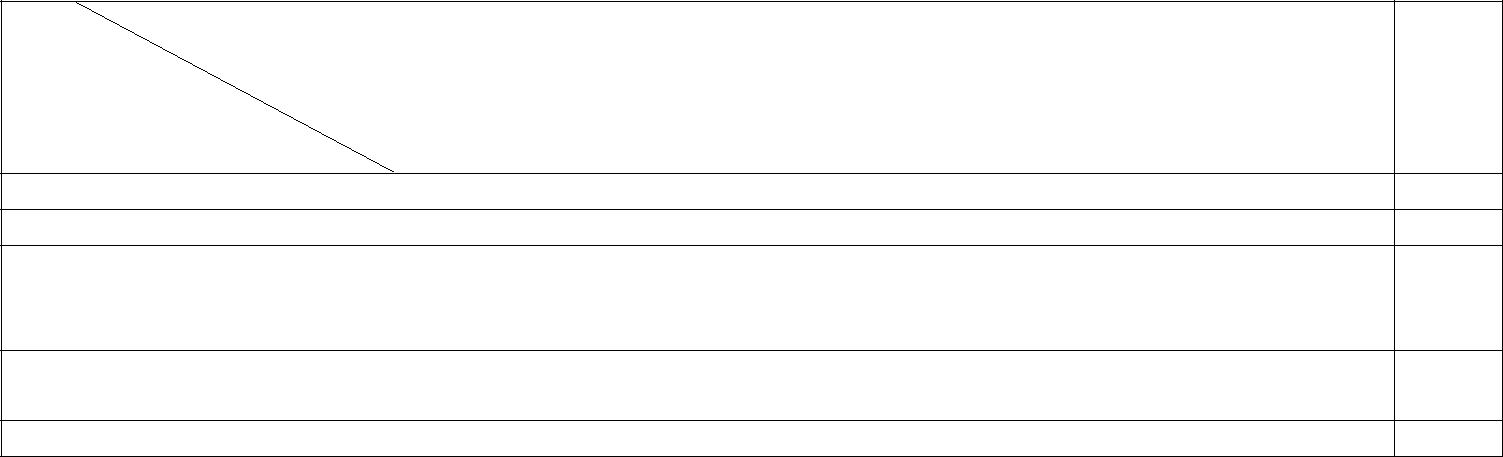 24483018120Результатом реализации рабочей программы по музыкальному воспитанию и развитию дошкольников следует считать сформированность эмоциональной отзывчивости на музыку, умение передавать выразительные музыкальные образы, воспринимать и передавать в пении, движении основные средства выразительности музыкальных произведений, сформированность двигательных навыков и качеств (координация, ловкость и точность движений, пластичность),умение передавать игровые образы, используя песенные, танцевальные импровизации, проявление активности, самостоятельности и творчества в разных видах музыкальной деятельности. Эти навыки способствуют развитию предпосылок:ценностно – смыслового восприятия и понимания произведений музыкального искусства; становления эстетического отношения к окружающему миру; формированию элементарных представлений о видах музыкального искусства; 5сопереживания персонажам художественных произведений; реализации самостоятельной творческой деятельности. Эти результаты соответствуют целевым ориентирам возможных достижений ребенка в образовательной области « Художественно – эстетическое развитие»,направлении « Музыка» (Федеральный Государственный образовательный стандарт дошкольного образования, приказ № 1115 от 17.10. 2013 г., раздел 2, пункт 2.6.)В рабочей программе учтены аспекты образовательной среды для детей дошкольного возраста:- предметно – пространственная развивающая образовательная среда (оборудованный музыкальный зал);- условия  для  взаимодействия со взрослыми;- условия для взаимодействия с другими детьми.Модель взаимодействия музыкального воспитательно-образовательного процесса (примерная)1.Взаимодействие с родителями, (законными представителями)Взаимодействие со специалистом по физической культуре. Взаимодействие с логопедом. Взаимодействие с воспитателями и персоналом всех возрастных групп. Взаимодействие с музеем изобразительных искусств. Взаимодействие с детской филармонией. Взаимодействие с Театром кукол. Взаимодействие с городским Дворцом детского творчества. 6I. Вариативный тематический план по видам музыкальной деятельности1.1 ВосприятиеЦенностно-целевые ориентиры: развитие эмоциональной отзывчивости и эстетического восприятия различных музыкальных жанров. Формирование овнов музыкальнойкультуры.1.2 Пение Ценностно-целевые ориентиры: развитие репродуктивных компонентов музыкального слуха; развитие предпосылок ценностно – смыслового восприятия детской вокальной культуры.71.3 Музыкально-ритмические движенияЦенностно-целевые ориентиры: развитие ритмического компонента музыкального слуха; становление эстетического отношения к восприятию и воспроизведению движений под музыку.8Игра на детских музыкальных инструментах Ценностно-целевые ориентиры: развитие исполнительского творчества; реализация самостоятельной творческой деятельности.Ранняя группа910111213141516171819202122232425262728293031323334353637383940414243444546474849Старшая группаПодготовительная группа2.Целевые ориентиры художественно – эстетического воспитания и развитияКомплекс методического обеспечения музыкального образовательного процессаУчебно-методическое обеспечениеО.П. Радынова «Музыкальные шедевры». Авторская программа. 2014О.П. Радынова. Настроение,чувства в музыке конспекты занятий– М., 2014.О.П. Радынова «Сказка в музыке» конспекты занятий– М., 2014.О.П. Радынова Музыка о животных и птицах, конспекты занятий– М., 2014.О.П. Радынова Песня.Танец.Марш, конспекты занятий– М., 2014.О.П. Радынова Природа и музыка,конспекты занятий– М., 2014.Арсенина Е.Н. Музыкальные занятии по программе От рождения дошколы, вторая младшая, В., 2014Арсенина Е.Н. Музыкальные занятии по программе От рождения дошколы, первая младшая, В., 2014Арсеневская О.Н. Тематические праздники и развлечения, по программе От рождения дошколы, В., 2013Равчеева И.П.Настольная книга муз.руководителя , В., 2014Педагогический мониторинг(младшая, старшая, подготовительная), В.,2015Теплов Б.М. Психология музыкальных способностей // Избранные труды: В 2 т. – М., 1985.Ветлугина Н.А. Музыкальное развитие ребенка. – М., 1968.Ветлугина Н.А. Музыкальное воспитание в детском саду. – М., 1981.Методика музыкального воспитания в детском саду / Под. ред. Н. А. Ветлугиной. – М., 1989.Ветлугина Н.А.  Музыкальный букварь. – М., 1989.Ветлугина Н.А., Кенеман А.В. Теория и методика музыкального воспитания в детском саду. Новикова Г.П. Музыкальное воспитание дошкольников: пособие для практических работников дошкольных образовательных учреждений. – М., 2000.Готсдинер А.Л. Музыкальная психология. – М., 1993.Учите детей петь: песни и упражнения для развития голоса у детей 3 – 5 лет / сост. Т.Н. Орлова, С.И. Бекина. – М., 1986.Учите детей петь: песни и упражнения для развития голоса у детей 5 – 6 лет / сост. Т.Н. Орлова, С.И. Бекина. – М., 1987.Учите детей петь: песни и упражнения для развития голоса у детей 6 – 7 лет / сост. Т.Н. Орлова, С.И. Бекина. – М., 1988.Музыка и движение. Упражнения, игры и пляски для детей 3 – 5 лет / авт. -сост. С.И. Бекина и др. – М., 1981.Музыка и движение. Упражнения, игры и пляски для детей 5 – 6 лет / авт. -сост. С.И. Бекина и др. – М., 1983.Музыка и движение. Упражнения, игры и пляски для детей 6 – 7 лет / авт. -сост. С.И. Бекина и др. – М., 1984.Со-Фи-Дансе. Танцевально-игровая гимнастика детей. Учебно-методическое пособие для дошкольных и школьных учреждений. – СПб., 2000.Кононова Н.Г. Обучение дошкольников игре на детских музыкальных инструментах. – М., 1990.Кононова Н.Г. Музыкально-дидактические игры для дошкольников. – М., 1982.Усова О.В. Программа Развитие личности ребенка средствами хореографии». Театр танца. Для детей 3 – 6 лет. – Екатеринбург, 2001Усова О.В. Учебно-методическое пособие. Театр танца О. Усовой. – Шадринск, 2003.Петрова В.А. Музыкальные занятия с малышами. Книга для музыкального руководителя детского сада. – М., 2003Макшанцева. Детские забавы. Книга для воспитателя и музыкального руководителя детского сада. – М., 1991.Музыка в детском саду. Первая младшая группа. Песни, игры, пьесы / сост. Ветлугина Н.А. и др. – М., 1990.Музыка в детском саду. Вторая младшая группа. Песни, игры, пьесы / сост. Ветлугина Н.А. и др. – М., 1989.Музыка в детском саду. Средняя группа. Песни, игры, пьесы / сост. Ветлугина Н.А. и др. – М., 1987.Музыка в детском саду. Старшая группа. Песни, игры, пьесы / сост. Ветлугина Н.А. и др. – М., 1986.Музыка в детском саду. Подготовительная к школе группа. Песни, игры, пьесы / сост. Ветлугина Н.А. и др. – М., 1985.Буренина А.И. Программа по ритмической мозаике, СПб., 2012.Кленов А. Там, где музыка живет. – М., 1994. «От рождения до школы». Примерная основная общеобразовательная программа дошкольного образования \ под.ред.Н.Е Вераксы, Т.С. Комаровой, М.А. Васильевой, М., 2014Муниципальное бюджетное дошкольное образовательное учреждение детский сад комбинированного вида №6 «Здоровье» г.СтаврополяПринято                                                                                                                                                                                                           Утверждаю                                                                                                                                                                                                                                                                                                                                                                                        на педагогическом совете                                                                                                                                                             Заведующий МБДОУ                                                                                                                                                                  протокол №1 от 30 августа 2019г.                                                                                                                                                     д/с №6 «Здоровье» И.Н Брусенцоваот 30.08.2019Рабочая учебная программа музыкального руководителяпо реализации основной общеобразовательной программыМБДОУ д/с  №6 «Здоровье» для детей 2-7 летна 2019-2020 учебный годАвтор  программыАргашокова З.А.	г.Ставрополь,2019ГруппаВозрастДлительность занятия(минут)Ранняяс 2 до 3 лет10Младшаяс 3 до 4 лет15Средняяс 4 до 5 лет20Старшаяс 5 до 6 лет25Подготовительная к школес 6 до 7 лет30№ВозрастнаяранняямладшаясредняястаршаяПодготовительная кгруппашколеВиддеятельности1Восприятие2,43,64,86,7,22Пение4,87,29,612,014,43Музыкально-3,64,86,07,28,4ритмическиедвижения4Игра на детских муз.1,22,43,64,86,0инструментахИТОГО1218243036ИТОГРанняя группаМладшая группаСредняя группаСтаршая группаПодготовительная к школегруппа1. Ребенок овладевает1.Ребенок проявляет интерес к1. Ребенок проявляет интерес к1. Ребенок хорошо владеет1.Ребенок обладает навыкамикультурными способамипрослушиванию музыкальныхслушанию музыки,музыкальной речью, знаетвоображения..деятельности: слушаетпроизведений, понимает2. Ребенок эмоциональноназвания песен, танцев,Сформирован  музыкальныйспокойные, бодрые песни,характер музыки.откликается на знакомыемузыкальных произведений.вкус,  развита речь, словарныймузыкальные пьесы разного. определяет 1 и 2 –частнуюмелодии, узнает их, различает2. Ребенок ритмично двигаетсязапас.характера.форму произведения.динамику, темп музыки,под музыку,2.Ребенок знает элементарные2.Ребенок эмоционально2.Ребенок может рассказать овысоту звуков.Узнает произведения помузыкальные понятия, имена иреагировать на содержание.чем поется в песне, владеет3.Ребенок хорошо владеетфрагменту.фамилии композиторов и3. Учить различать звуки поречью.устной музыкальной речью.3.Ребенок следует социальныммузыкантов.высоте3. Ребенок различает звуки по4.Ребенок можетнормам и правилам в3 Ребенок обладает основными4. Различать звучаниевысоте, реагирует на динамикуконтролировать свои движениямузыкальных играх икультурными способамимузыкальных инструментов:(громко-тихо);под музыку, способен кпостановках, контролируетдеятельности, проявляетколокольчик, фортепиано,музыкальные инструменты:волевым усилиям.свои движения и управляетинициативу иметаллофон.молоточек, погремушка, бубен,ими.самостоятельность в5.Проявляет интерес к песням ибарабан.музыкальных движениях, играхсказкам, движению под4. Ребенок овладеваети постановках.музыку.культурными способамидеятельности.Ранняя группаМладшая группаСредняя группаСтаршая группаПодготовительная к школегруппа- вызывать активность детей при- способствовать развитию- обучать выразительному- формировать умение петь- совершенствовать певческийподпевании и пении;певческих навыков: петь безпению;легкими звуком в диапазоне РЕ1голос и вокально-слуховую- учить внимательно слушатьнапряжения  в диапазоне РЕ- формировать умению петь– до2; брать дыхание передкоординацию;песню;(МИ) - ЛЯ (СИ);протяжно (РЕ – СИ1);началом песни, эмоционально- закреплять практические- развивать умение подпевать- учить пень в одном темпе со- развивать умение братьпередавать характер мелодии;навыки выразительногофразы в песне (совместно совсеми;дыхание;- соблюдать динамику в пенииисполнения песен;взрослым);- чисто, ясно произносить слова;- способствовать стремлению(умеренно, громко, тихо);- учить брать дыхание и- постепенно приучать к- передавать характер песнипеть мелодию чисто, смягчать- развивать сольное пение судерживать его до конца фразы;сольному пению.(весело, протяжно, ласково,концы фраз, четко произноситьаккомпанементом и без него;- чисто артикулировать;Целевые ориентиры ( по ФГОС)напевно).слова, петь выразительно;- содействовать проявлению- закреплять умения петь- проявляет интерес к песням.Целевые ориентиры( по ФГОС)- учить петь ссамостоятельности исамостоятельно, индивидуально- проявляет интерес к песням,инструментальнымтворческому исполнению песени коллективно, сэмоционально откликается насопровождением и акапельно (сразного характера;аккомпанементом и без него.них.помощью взрослого).- развивать музыкальный вкусЦелевые ориентиры ( по ФГОС)Целевые ориентиры( по ФГОС)(создавать фонд любимых- у ребенка складываются- ребенок откликается напесен).предпосылки музыкальноймузыку разных песен, проявляетЦелевые ориентиры ( по ФГОС)грамотности.интерес к пению.– ребенок обладаетэлементарными музыкальнымипредставлениямиРанняя группаМладшая группаСредняя группаСтаршая группаПодготовительная к школегруппа- развивать эмоциональность  и- учить двигаться- продолжать формировать- развивать танцевальное- способствовать дальнейшемуобразность восприятия музыкисоответственно 2-х частнойнавык ритмичного движения втворчество: учить придумыватьразвитию навыков танцевальныхчерез движения;форме музыки;соответствии с характеромдвижения к танцам, проявляядвижений;- воспринимать и- совершенствовать основныемузыки;оригинальность и- продолжать учитьвоспроизводить  движения,виды движений (ходьба, бег);- совершенствоватьсамостоятельность;выразительно и ритмичнопоказываемые взрослым;- улучшать качествотанцевальные движения,- учить импровизироватьдвигаться  в соответствии с- учить  начинать и заканчиватьтанцевальных движений;расширять их диапазон;движения  разных персонажей;характером музыки;движения одновременно с- развивать умения выполнять- обучать умению двигаться в- побуждать к инсценированию- знакомить с особенностямимузыкой;движения в паре;парах в танцах, хороводах;содержания песен, хороводов.национальных плясок и бальных- передавать художественные- эмоционально передавать- выполнять простейшиетанцев;образы;игровые и сказочные образы;перестроения;- развивать танцевально-игровое- совершенствовать умения- формировать навыки- продолжать совершенствоватьтворчество;ходить и бегать; выполнятьориентировки в пространстве.навыки основных движений.- формировать навыкиплясовые движения в кругу,художественного исполненияврассыпную.разных образов  в песнях,танцах, театральныхпостановках.Ранняя группаМладшая группаСредняя группаСтаршая группаПодготовительная к школегруппа- различать и называть- знакомить с дудочкой,- формировать умения- учить исполнять на- знакомить с музыкальнымимузыкальные инструменты:металлофоном, барабаном, с ихподыгрывать простейшиемузыкальных инструментахпроизведениями в исполнениипогремушка, бубен;звучанием;мелодии на деревянных ложках,простейшие песенкиразличных инструментов и в- учить играть на погремушке- способствовать приобретениюдругих ударных инструментах;индивидуально и в группе;оркестровой обработке;громко-тихо, медленно-быстро.элементарных навыков- четко передавать простейший- развивать творчество детей;- учить играть на металлофоне,подыгрывания  на детскихритмический рисунок.- побуждать детей к активнымударных инструментах (русскихмузыкальных инструментах..самостоятельным действиям.народных);- исполнять музыкальныепроизведения в оркестре,ансамбле.№нодВид музыкальнойЗадачиМузыкальный репертуардеятельности(примечания)восприятиеПриучать детей воспринимать начало и окончание звучания«Да-да-да» Е. Тиличеевамузыкального произведения.«Да-да-да» Е. Тиличеевамузыкального произведения.1пениеУчить внимательно слушать песню.«Да-да-да» Е. Тиличеева1муз-ритм. движенияПобуждать детей начинать движение с началом звучания музыки.«Праздничная» Т. Попатенкомуз-ритм. движенияПобуждать детей начинать движение с началом звучания музыки.«Праздничная» Т. Попатенкоигра на ДМИ/Познакомить с музыкальным инструментом - погремушка«Ах, вы сени» русс. нар. песняигровое тво-воПознакомить с музыкальным инструментом - погремушка«Ах, вы сени» русс. нар. песняигровое тво-во1восприятиеПродолжить побуждать детей воспринимать целостное«Да-да-да» Е. Тиличеевамузыкальное произведение«Да-да-да» Е. Тиличеевамузыкальное произведениепениеПродолжить приучать внимательно слушать песню.«Да-да-да» Е. Тиличеева2муз-ритм. движенияПродолжить побуждать детей начинать движение с налом«Да-да-да» Е. Тиличеевамуз-ритм. движенияПродолжить побуждать детей начинать движение с налом«Да-да-да» Е. Тиличеевазвучания музыки«Да-да-да» Е. Тиличеевазвучания музыкиигра на ДМИ/Побуждать эмоционально откликаться на звучание погремушки,«Ах, вы сени» русс. нар. песняигровое тво-вовызывать интерес к игре на ней«Ах, вы сени» русс. нар. песняигровое тво-вовызывать интерес к игре на нейвосприятиеПродолжить формировать целостное восприятие музыкального«Осень» И. Кишкопроизведения.«Осень» И. Кишкопроизведения.3пениеПобуждать эмоционально реагировать на знакомую песню.«Да-да-да» Е. Тиличеева3муз-ритм. движенияВырабатывать реакцию движения на начало движения музыки«Да-да-да» Е. Тиличеевамуз-ритм. движенияВырабатывать реакцию движения на начало движения музыки«Да-да-да» Е. Тиличееваигра на ДМИ/Приучать начинать играть на погремушке с началом звучания«Ах, вы сени» русс. нар. песняигровое тво-вомузыки.«Ах, вы сени» русс. нар. песняигровое тво-вомузыки.2восприятиеПобуждать проявлять интерес к восприятию музыкального«Кошка» Ан. Александровапроизведения.«Кошка» Ан. Александровапроизведения.пениеВызывать активность детей в подпевании песни.«Кошка» Ан. Александрова, «Да-да-да» Е. Тиличеева4муз-ритм. движенияВ соответствии с характером музыки различать движения шага и«Ходим-бегаем», муз. Е. Тиличеевамуз-ритм. движенияВ соответствии с характером музыки различать движения шага и«Ходим-бегаем», муз. Е. Тиличеевабега«Ходим-бегаем», муз. Е. Тиличеевабегаигра на ДМИ/Побуждать вслушиваться в звучание погремушки, учить играть«Ах, вы сени» русс. нар. песняигровое тво-воодновременно«Ах, вы сени» русс. нар. песняигровое тво-воодновременновосприятиеУчить детей воспринимать настроение музыкального«Кошка» Ан. Александровапроизведения.«Кошка» Ан. Александровапроизведения.5пениеПобуждать активность детей при подпевании знакомой песни.«Кошка» Ан. Александрова5муз-ритм. движенияУчить останавливаться с окончанием звучания музыки«Ходим-бегаем», муз. Е. Тиличеевамуз-ритм. движенияУчить останавливаться с окончанием звучания музыки«Ходим-бегаем», муз. Е. Тиличееваигра на ДМИ/Приучать заканчивать игру на погремушке с окончанием музыки«Ах, вы сени» русс. нар. песняигровое тво-воПриучать заканчивать игру на погремушке с окончанием музыки«Ах, вы сени» русс. нар. песня3игровое тво-во3восприятиеУчить детей эмоционально реагировать  на характер музыкального«Серенькая кошечка» В. ВитлинавосприятиеУчить детей эмоционально реагировать  на характер музыкального«Серенькая кошечка» В. Витлинапроизведения.«Серенькая кошечка» В. Витлинапроизведения.6пениеПриучать одновременно начинать пение.«Серенькая кошечка» В. Витлина6муз-ритм. движенияПродолжить учить останавливать движение с остановкой музыки«Ходим-бегаем», муз. Е. Тиличеевамуз-ритм. движенияПродолжить учить останавливать движение с остановкой музыки«Ходим-бегаем», муз. Е. Тиличееваигра на ДМИ/Приучать детей действовать в соответствии с правилами игры сИгра «Прятки», обр. Рустамоваигровое тво-вомуляжами фруктов и ягодИгра «Прятки», обр. Рустамоваигровое тво-вомуляжами фруктов и ягодвосприятиеПриучать детей внимательно слушать музыкальное произведение«Грибок» М. Паухвергерспокойного характера.«Грибок» М. Паухвергерспокойного характера.пениеПобуждать начинать пение одновременно.«Серенькая кошечка» В. Витлина7муз-ритм. движенияВырабатывать умение вслушиваться в характер музыки и«Ходим-бегаем», муз. Е. Тиличеевамуз-ритм. движенияВырабатывать умение вслушиваться в характер музыки и«Ходим-бегаем», муз. Е. Тиличеевавыбирать движение – шаг или бег.«Ходим-бегаем», муз. Е. Тиличеевавыбирать движение – шаг или бег.игра на ДМИ/Продолжить осваивать движения игрыИгра «Прятки», обр. Рустамова4игровое тво-воПродолжить осваивать движения игрыИгра «Прятки», обр. Рустамова4игровое тво-вовосприятиеПобуждать детей реагировать на знакомое музыкальное«Серенькая кошечка» В. Витлинапроизведение.«Серенькая кошечка» В. Витлинапроизведение.8пениеПриучать одновременно начинать исполнение песни«Серенькая кошечка» В. Витлина8муз-ритм. движенияМенять движение шага и бега в связи со сменой характера музыки«Ходим-бегаем», муз. Е. Тиличеевамуз-ритм. движенияМенять движение шага и бега в связи со сменой характера музыки«Ходим-бегаем», муз. Е. Тиличееваигра на ДМИ/Развивать умение сочетать ходьбу с игрой на погремушке«Чики-чики, чикалочки» Е. Тиличееваигровое тво-воРазвивать умение сочетать ходьбу с игрой на погремушке«Чики-чики, чикалочки» Е. Тиличееваигровое тво-вовосприятиеПобуждать детей узнавать знакомое музыкальное произведение.«Да-да-да» Е. Тиличеева59пениеВырабатывать навык необходимости вдоха перед началом пения«Солнышко» обр. М. Иорданского59муз-ритм. движенияОсваивать ритм шага в связи с характером музыки«Праздничная» Т. Попатенко5муз-ритм. движенияОсваивать ритм шага в связи с характером музыки«Праздничная» Т. Попатенкомуз-ритм. движенияОсваивать ритм шага в связи с характером музыки«Праздничная» Т. Попатенкоигра на ДМИ/Побуждать передавать игровую ситуациюИгра «Прятки», обр. Рустамоваигровое тво-вовосприятиеПриучать детей внимательно слушать музыкальное произведение«Праздничная» Т. Попатенковесёлого характера.«Праздничная» Т. Попатенковесёлого характера.пениеОтрабатывать навык необходимости вдоха перед началом пения«Солнышко» обр. М. Иорданского10муз-ритм. движенияОсваивать ритм шага и бега в связи с характером музыки«Кукла шагает и бегает» Е. Тиличеевамуз-ритм. движенияОсваивать ритм шага и бега в связи с характером музыки«Кукла шагает и бегает» Е. Тиличееваигра на ДМИ/нереглам. муз.-игр.Побуждать детей эмоционально откликаться на образ ПетрушкиИгра «Петрушка», муз. РустамовадеятельностьвосприятиеПобуждать детей реагировать на знакомое музыкальное«Праздничная» Т. Попатенкопроизведение весёлого характера«Праздничная» Т. Попатенкопроизведение весёлого характерапениеРазвивать правильный певческий вдох.«Солнышко» обр. М. Иорданского11муз-ритм. движенияМенять движения флажками в связи с изменениями в характере«Флажки» М. Раухвергермуз-ритм. движенияМенять движения флажками в связи с изменениями в характере«Флажки» М. Раухвергермузыки«Флажки» М. Раухвергермузыки6игра на ДМИ/Развивать эмоциональный отклик на образ Петрушки, приучатьИгра «Петрушка», муз. Рустамова6игровое тво-вовыполнять движения игрыИгра «Петрушка», муз. Рустамоваигровое тво-вовыполнять движения игрывосприятиеПобуждать детей узнавать знакомое музыкальное произведение.«Да-да-да» Е. ТиличеевапениеРазвивать навык правильного дыхания во время пения«Вот какие мы большие» Е. Тиличеева12муз-ритм. движенияОсваивать ходьбу в сочетании с движениями с флажками«Флажки» М. Раухвергермуз-ритм. движенияОсваивать ходьбу в сочетании с движениями с флажками«Флажки» М. Раухвергеригра на ДМИ/Побуждать эмоционально реагировать на образ ПетрушкиИгра «Петрушка», муз. Рустамоваигровое тво-воПобуждать эмоционально реагировать на образ ПетрушкиИгра «Петрушка», муз. Рустамоваигровое тво-вовосприятиеПриучать детей вслушиваться в звуки осени.«Осень» КишкопениеРазвивать артикуляционный аппарат«В огороде заинька» В. Красева13муз-ритм. движенияПобуждать ритмично ходить стайкой за воспитателем«В огороде заинька» В. Красева13игра на ДМИ/игра на ДМИ/игровое тво-воПобуждать действовать в соответствии с правилами игрыИгра «Петрушка», муз. Рустамова77восприятиеПобуждать детей реагировать на знакомое музыкальное«Осень» КишковосприятиеПобуждать детей реагировать на знакомое музыкальное«Осень» Кишкопроизведение.«Осень» Кишкопроизведение.14пениеПродолжить развивать артикуляционный аппарат«В огороде заинька» В. Красева14муз-ритм. движенияУчить ходить стайкой вдоль стены зала в одном направлении«В огороде заинька» В. Красевамуз-ритм. движенияУчить ходить стайкой вдоль стены зала в одном направлении«В огороде заинька» В. Красеваигра на ДМИ/Приучать передавать игровую ситуацию«Прятки» Р. Рустамоваигровое тво-воПриучать передавать игровую ситуацию«Прятки» Р. Рустамоваигровое тво-вовосприятиеПобуждать детей узнавать знакомое музыкальное произведение.«Осень» КишкопениеВырабатывать навык одновременно начинать и заканчивать пение«Ладушки-ладошки» М. Иорданский15муз-ритм. движенияПриучать повторять знакомую песню, повторяя движения за«Ладушки-ладошки» М. Иорданский15воспитателем«Ладушки-ладошки» М. Иорданскийвоспитателем«Ладушки-ладошки» М. Иорданскийвоспитателем8игра на ДМИ/Выполнять игровые действия (разбежались, собрались) в«Ай-да!» Г. Ильина8игровое тво-восоответствии с характером музыки«Ай-да!» Г. Ильинаигровое тво-восоответствии с характером музыкивосприятиеПриучать детей воспринимать смену характера музыкального«Птички» Г. Фридпроизведения.«Птички» Г. Фрид16произведения.16пениеПродолжить отрабатывать умение одновременно начинать и«Ладушки-ладошки» М. ИорданскийпениеПродолжить отрабатывать умение одновременно начинать и«Ладушки-ладошки» М. Иорданскийзаканчивать пение«Ладушки-ладошки» М. Иорданскийзаканчивать пениемуз-ритм. движенияПриучать эмоционально воспринимать музыку и повторять«Веселая матрешка» Ю. Слоновадвижения за воспитателем«Веселая матрешка» Ю. Слоновадвижения за воспитателемигра на ДМИ/Выполнять игровые действия (разбежались, собрались) в«Ай-да!» Г. Ильинаигровое тво-восоответствии с характером музыки«Ай-да!» Г. Ильинаигровое тво-восоответствии с характером музыкивосприятиеПобуждать детей эмоционально реагировать на смену характера«Птички» Г. Фридмузыкального произведения.«Птички» Г. Фридмузыкального произведения.17пениеУчить эмоционально исполнять новую песню«Лошадка» Р. Раухвергер17муз-ритм. движенияОсваивать ритмичную ходьбу«Веселая матрешка» Ю. Слоновамуз-ритм. движенияОсваивать ритмичную ходьбу«Веселая матрешка» Ю. Слоноваигра на ДМИ/Отрабатывать игровые действия (разбежались, собрались) в«Ай-да!» Г. Ильинаигровое тво-восоответствии с характером музыки«Ай-да!» Г. Ильинаигровое тво-восоответствии с характером музыки9восприятиеПобуждать детей воспринимать музыкальное произведение«Птички» Г. Фридконтрастного характера.«Птички» Г. Фридконтрастного характера.пениеПобуждать эмоционально исполнять знакомую песню«Лошадка» Р. Раухвергер18муз-ритм. движенияПродолжить учить ритмично ходить под музыку«Мы идем» Р. РустамоваПродолжить учить ритмично ходить под музыку«Мы идем» Р. Рустамоваигра на ДМИ/Чувствовать изменения в динамике«Тихо-громко» Е. Тиличееваигровое тво-воЧувствовать изменения в динамике«Тихо-громко» Е. Тиличееваигровое тво-вовосприятиеЗнакомить детей с народным фольклором.«Петушок» обр. М. КрасевапениеУчить детей подпевать произведении народного фольклора«Петушок» обр. М. Красева19муз-ритм. движенияУчиться ходить держась за ручки«Ах, вы сени» обр. В. Агафонниковамуз-ритм. движенияУчиться ходить держась за ручки«Ах, вы сени» обр. В. Агафонниковаигра на ДМИ/Развивать тембральный слух«На чем играю» Р. Рустамоваигровое тво-воРазвивать тембральный слух«На чем играю» Р. Рустамова10игровое тво-во10восприятиеЗнакомить детей с жанром народная колыбельная песня«Баю-бай» В. АгафонниковавосприятиеЗнакомить детей с жанром народная колыбельная песня«Баю-бай» В. АгафонниковапениеПродолжить учить подпевать народные попевки.«Петушок» обр. М. Красева20муз-ритм. движенияПродолжить осваивать навык ходьбы, держась за ручки«Ах, вы сени» обр. В. Агафонниковмуз-ритм. движенияПродолжить осваивать навык ходьбы, держась за ручки«Ах, вы сени» обр. В. Агафонниковигра на ДМИ/Продолжить развивать тембральный слух«На чем играю» Р. Рустамоваигровое тво-воПродолжить развивать тембральный слух«На чем играю» Р. Рустамоваигровое тво-вовосприятиеПобуждать слушать народную музыку спокойного характера -«Маленький хоровод» М. Раухвергерколыбельные песни.«Маленький хоровод» М. Раухвергерколыбельные песни.пениеРазвивать желание участвовать в исполнении произведений«Петушок» обр. М. Красева21народного фольклора.«Петушок» обр. М. Красева21народного фольклора.муз-ритм. движенияОтмечать в движении спокойный характер музыки«Маленький хоровод» М. РаухвергерОтмечать в движении спокойный характер музыки«Маленький хоровод» М. Раухвергеригра на ДМИ/Познакомить с новой игрой«Разбудим Таню» Е. Тиличеева11игровое тво-воПознакомить с новой игрой«Разбудим Таню» Е. Тиличеева11игровое тво-вовосприятиеПобуждать детей эмоционально реагировать на произведения«На зеленом лугу» Н. Метлованародного фольклора.«На зеленом лугу» Н. Метлованародного фольклора.22пениеРазвивать эмоциональный отклик на исполнение знакомой песни.«Петушок» обр. М. Красева22муз-ритм. движенияРазучивать умение плавно покачивать руками«Разбудим Таню» Е. Тиличеевамуз-ритм. движенияРазучивать умение плавно покачивать руками«Разбудим Таню» Е. ТиличееваРазучивать умение плавно покачивать руками«Разбудим Таню» Е. Тиличееваигра на ДМИ/Познакомить с новой музыкальной игрой«Бубен» Г. Фридигровое тво-воПознакомить с новой музыкальной игрой«Бубен» Г. Фридигровое тво-вовосприятиеПриучать детей узнавать знакомые произведения народного«На зеленом лугу» Н. Метловафольклора.«На зеленом лугу» Н. Метловафольклора.пениеПобуждать развитие подпевания при исполнении знакомой песни.«Лошадка» Р. Раухвергер23муз-ритм. движенияРазучивать движения хоровода«Маленький хоровод» М. Раухвергерамуз-ритм. движенияРазучивать движения хоровода«Маленький хоровод» М. РаухвергераРазучивать движения хоровода«Маленький хоровод» М. Раухвергераигра на ДМИ/Отмечать в движении смену разных частей пьесы«Бубен» Г. Фрид12игровое тво-воОтмечать в движении смену разных частей пьесы«Бубен» Г. Фрид12игровое тво-вовосприятиеЗнакомить детей с произведениями народного фольклора«Гапачок» обр. М. Раухвергертанцевального характера.«Гапачок» обр. М. Раухвергертанцевального характера.24пениеРазвивать умение подпевать песни танцевального характера«Машенька-Маша» Е. Тиличеева24муз-ритм. движенияПродолжить разучивать движения хоровода«Маленький хоровод» М. Раухвергерамуз-ритм. движенияПродолжить разучивать движения хоровода«Маленький хоровод» М. Раухвергераигра на ДМИ/Приучать воспринимать две части пьесы«Бубен» Г. Фридигровое тво-воПриучать воспринимать две части пьесы«Бубен» Г. Фридигровое тво-вовосприятиеДавать детям  представление о видах народных танцев (пляска,«Гапачок» обр. М. Раухвергерхоровод)«Гапачок» обр. М. Раухвергерхоровод)25пениеУчить детей участвовать в исполнении песни хороводного жанра«Машенька-Маша» Е. Тиличеева25муз-ритм. движенияВыполнять движения в соответствии с характером музыки«Гапачок» обр. М. Раухвергермуз-ритм. движенияВыполнять движения в соответствии с характером музыки«Гапачок» обр. М. Раухвергеригра на ДМИ/Выполнять движения в соответствии с ритмом частей«Бубен» Г. Фридигровое тво-воВыполнять движения в соответствии с ритмом частей«Бубен» Г. Фридигровое тво-во13восприятиеЗакрепить понятие о видах народных танцев (пляска, хоровод)«Гапачок» обр. М. РаухвергерпениеПродолжить побуждать детей эмоционально исполнять песню«Машенька-Маша» Е. Тиличеевахороводного характера«Машенька-Маша» Е. Тиличеевахороводного характера26муз-ритм. движенияПередавать в движении характер музыки, заканчивать движения«Гапачок» обр. М. Раухвергермуз-ритм. движенияПередавать в движении характер музыки, заканчивать движения«Гапачок» обр. М. Раухвергервместе с окончание музыки«Гапачок» обр. М. Раухвергервместе с окончание музыкиигра на ДМИ/Знакомство с новой игрой«Зайчики и лисичка» Г. Финаровскийигровое тво-воЗнакомство с новой игрой«Зайчики и лисичка» Г. Финаровскийигровое тво-вовосприятиеПриучать детей воспринимать различные музыкальные образы«Зайка» обр. Г. Лобачева(зайка, мищка…)«Зайка» обр. Г. Лобачева(зайка, мищка…)пениеУчить детей эмоционально передавать музыкальные образы в«Птичка» Т. Попатенко27пении«Птичка» Т. Попатенко27пениимуз-ритм. движенияОсваивать ритмичную ходьбу и подпрыгивание«Догони зайчика» Е. Тиличееваигра на ДМИ/Повторять знакомую игру«Зайчики и лисичка» Г. Финаровскийигровое тво-воПовторять знакомую игру«Зайчики и лисичка» Г. Финаровскийигровое тво-во14восприятиеПобуждаем эмоционально реагировать на музыкальные образы«Зайка» обр. Г. ЛобачевапениеПриучать детей посредством пения передавать музыкальныеПриучать детей посредством пения передавать музыкальные«Птичка» Т. Попатенкообразы«Птичка» Т. Попатенкообразы28муз-ритм. движенияВоспринимать два контрастных по характеру произведения и«Догони зайчика» Е. Тиличеевавыполнять в соответствии игровые действия«Догони зайчика» Е. Тиличеевавыполнять в соответствии игровые действияигра на ДМИ/Побуждать эмоционально выполнять игровые действия«Зайчики и лисичка» Г. Финаровскийигровое тво-воПобуждать эмоционально выполнять игровые действия«Зайчики и лисичка» Г. Финаровскийигровое тво-во1529восприятиеФормировать понятие музыкальных регистров посредством«Елка» Т. Поптенковосприятия музыкальных образов.пениеВырабатывать навык подпевания знакомой песни.«Фонарики» Р. Рустамовамуз-ритм. движенияРазучивать хоровод, выполнять знакомые плясовые движения«Фонарики» Р. Рустамоваигра на ДМИ/Познакомить с новой игрой«Догони нас мишка» Е. Тиличееваигровое тво-воПознакомить с новой игрой«Догони нас мишка» Е. Тиличееваигровое тво-вовосприятиеУчить воспринимать музыкальные регистры как средство«Елка» Т. Поптенкомузыкальной выразительности.«Елка» Т. Поптенкомузыкальной выразительности.30пениеРазвивать у детей интерес к звукоподражанию«Фонарики» Р. Рустамова30муз-ритм. движенияПобуждать исполнять плясовые движения в характере музыки«Фонарики» Р. Рустамовамуз-ритм. движенияПобуждать исполнять плясовые движения в характере музыки«Фонарики» Р. Рустамоваигра на ДМИ/Побуждать выполнять движения в соответствии с текстом песни«Догони нас мишка» Е. Тиличееваигровое тво-воПобуждать выполнять движения в соответствии с текстом песни«Догони нас мишка» Е. Тиличееваигровое тво-вовосприятиеУчить воспринимать музыкальные оттенки в разных музыкальных«Зима» В. Красеварегистрах.«Зима» В. Красеварегистрах.пениеПобуждать эмоционально исполнять песенки новогодней«Фонарики» Р. Рустамова, «Елка» Т. Поптенко31тематики«Фонарики» Р. Рустамова, «Елка» Т. Поптенко31тематикимуз-ритм. движенияПередавать образы в движении в соответствии с текстом песни«Елка» Т. Поптенкоигра на ДМИ/Приучать передавать в движении разный характер«Догони нас мишка» Е. Тиличееваигровое тво-воПриучать передавать в движении разный характер«Догони нас мишка» Е. Тиличеева16игровое тво-во16восприятиеПриучать воспринимать музыкальные произведения весёлого«Приседай» обр. А. РоомеревосприятиеПриучать воспринимать музыкальные произведения весёлого«Приседай» обр. А. Роомерехарактера«Приседай» обр. А. РоомерехарактерапениеПодпевать повторяющиеся интонации, исполнять движения по«Фонарики» Р. Рустамова, «Приседай» обр. А. Роомере32тексту песни«Фонарики» Р. Рустамова, «Приседай» обр. А. Роомере32тексту песнимуз-ритм. движенияПовторять знакомую пляску, передавать разный ритм в движении«Елка» Т. Поптенкоигра на ДМИ/Побуждать выполнять игровые движения«Снежки» на  р.н.песни «Ах, вы сени»игровое тво-воПобуждать выполнять игровые движения«Снежки» на  р.н.песни «Ах, вы сени»игровое тво-вовосприятиеПобуждать эмоционально реагировать на музыку весёлого«Приседай» обр. А. Роомерехарактера.«Приседай» обр. А. Роомерехарактера.пениеПродолжить развивать навык пождпевания знакомых песен«Фонарики» Р. Рустамова, «Приседай» обр. А. Роомере33новогодней тематики«Фонарики» Р. Рустамова, «Приседай» обр. А. Роомере33новогодней тематикимуз-ритм. движенияРазучивать новогодние пляски, осваивать движения по кругу«Елка» Т. Поптенкоигра на ДМИ/Приучать выполнять движения игры под музыку«Снежки» на  р.н.песни «Ах, вы сени»игровое тво-воПриучать выполнять движения игры под музыку«Снежки» на  р.н.песни «Ах, вы сени»17игровое тво-во17восприятиеПобуждать активно воспринимать музыку праздничного весёлого«Приседай» обр. А. РоомеревосприятиеПобуждать активно воспринимать музыку праздничного весёлого«Приседай» обр. А. Роомерехарактера.«Приседай» обр. А. Роомерехарактера.пениеПодпевать знакомую песню, осваивать знакомые движения«Фонарики» Р. Рустамова, «Приседай» обр. А. Роомере34муз-ритм. движенияМенять движения в соответствии со сменой двух«Елка» Т. Поптенкомуз-ритм. движенияМенять движения в соответствии со сменой двух«Елка» Т. Поптенкоразнохарактерных частей произведения«Елка» Т. Поптенкоразнохарактерных частей произведенияигра на ДМИ/Познакомить с новой игрой«Снежки» на  р.н.песни «Ах, вы сени»игровое тво-воПознакомить с новой игрой«Снежки» на  р.н.песни «Ах, вы сени»игровое тво-вовосприятиеУчить воспринимать музыкальные образы зимних забав.«Зима» В. Красева1835пениеУчить определять по динамике песни её характер (тихо-громко)«Спи мой мишка» Е. Тиличеева18пениеУчить определять по динамике песни её характер (тихо-громко)«Спи мой мишка» Е. Тиличеевамуз-ритм. движенияПобуждать повторять знакомые плясовые движения«Приседай» обр. А. Роомереигра на ДМИ/Воспринимать и различать изменение динамики, передавать этоИгра «Тихо-громко» муз. Е. Тиличеевойигровое тво-восоответствующими движениями рук и ног.Игра «Тихо-громко» муз. Е. Тиличеевойигровое тво-восоответствующими движениями рук и ног.восприятиеПобуждать узнавать знакомые произведения весёлого характера.«Зима» В. КрасевапениеРазвивать умение подпевать повторяющиеся слова«Спи мой мишка» Е. Тиличеева36муз-ритм. движенияПобуждать детей выполнять ходьбу по кругу за руки«Приседай» обр. А. Роомеремуз-ритм. движенияПобуждать детей выполнять ходьбу по кругу за руки«Приседай» обр. А. Роомереигра на ДМИ/Активизировать детей к игровой деятельности.Игра «Тихо-громко» муз. Е. Тиличеевойигровое тво-воАктивизировать детей к игровой деятельности.Игра «Тихо-громко» муз. Е. Тиличеевойигровое тво-вовосприятиеПобуждать детей реагировать на звучание музыкального«Динь-дон» Е. Тиличееваинструмента – колокольчик.«Динь-дон» Е. Тиличееваинструмента – колокольчик.пениеРазвивать умение вторить голосу взрослого и звучанию«Спи мой мишка» Е. Тиличеева37инструмента«Спи мой мишка» Е. Тиличеева37инструментамуз-ритм. движенияПобуждать выполнять танцевальные движения - подпрыгивание«Прятки» Р. Рустамоваигра на ДМИ/Побуждать активно участвовать в игре«Скачет зайка маленький» В. Агафонниковаигровое тво-воПобуждать активно участвовать в игре«Скачет зайка маленький» В. Агафонникова19игровое тво-во19восприятиеПриучать узнавать тембр музыкального инструмента –«Динь-дон» Е. ТиличеевавосприятиеПриучать узнавать тембр музыкального инструмента –«Динь-дон» Е. Тиличееваколокольчик.«Динь-дон» Е. Тиличееваколокольчик.пениеПродолжить развивать умение подпевать звучанию инструмента«Спи мой мишка» Е. Тиличеева38муз-ритм. движенияПобуждать исполнять движения в соответствии с характером«Прятки» Р. Рустамовамуз-ритм. движенияПобуждать исполнять движения в соответствии с характером«Прятки» Р. Рустамовамузыки – ходьба, подпрыгивание.«Прятки» Р. Рустамовамузыки – ходьба, подпрыгивание.игра на ДМИ/Приучать активно участвовать в игре«Скачет зайка маленький» В. Агафонниковаигровое тво-воПриучать активно участвовать в игре«Скачет зайка маленький» В. Агафонниковаигровое тво-вовосприятиеРазвивать тембровый слух посредством звучания музыкальных«Динь-дон» Е. Тиличееваинструментов (фортепиано, колокольчик)«Динь-дон» Е. Тиличееваинструментов (фортепиано, колокольчик)пениеПобуждать голосом воспроизводить высокие и низкие звуки«Спи мой мишка» Е. Тиличеева39муз-ритм. движенияРазвивать умение останавливаться и садиться с остановкой«Прятки» Р. Рустамовамуз-ритм. движенияРазвивать умение останавливаться и садиться с остановкой«Прятки» Р. Рустамовамузыки«Прятки» Р. Рустамовамузыки20игра на ДМИ/Побуждать выполнять движения игры«Скачет зайка маленький» В. Агафонникова20игровое тво-воПобуждать выполнять движения игры«Скачет зайка маленький» В. Агафонниковаигровое тво-вовосприятиеУчить воспринимать музыку маршеобразного характера«Вот как мы умеет» Е. ТиличеевапениеПриучать исполнять песни маршеобразного характера.«Самолет летит» Е. Тиличеева40муз-ритм. движенияОтрабатывать умение ритмично маршировать«Вот как мы умеет» Е. Тиличеевамуз-ритм. движенияОтрабатывать умение ритмично маршировать«Вот как мы умеет» Е. Тиличееваигра на ДМИ/Познакомить с музыкальным инструментом - барабан«Тихо-громко» Е. Тиличееваигровое тво-воПознакомить с музыкальным инструментом - барабан«Тихо-громко» Е. Тиличееваигровое тво-вовосприятиеПриучать эмоционально реагировать на жанр марш.«Вот как мы умеет» Е. ТиличееваПриучать эмоционально реагировать на жанр марш.«Вот как мы умеет» Е. Тиличеева41пениеУчить исполнять песню и движения марша.«Самолет летит» Е. Тиличеева2141муз-ритм. движенияПобуждать эмоционально маршировать под барабанную дробь«Тихо-громко» Е. Тиличеева21муз-ритм. движенияПобуждать эмоционально маршировать под барабанную дробь«Тихо-громко» Е. Тиличеева21игра на ДМИ/Различать по тембру два музыкальных инструмента – колокольчикИгра «Кукла шагает и бегает» Е. Тиличееваигра на ДМИ/Различать по тембру два музыкальных инструмента – колокольчикИгра «Кукла шагает и бегает» Е. Тиличееваигровое тво-вои барабанИгра «Кукла шагает и бегает» Е. Тиличееваигровое тво-вои барабан42восприятиеПобуждать узнавать знакомые музыкальные произведения«Вот как мы умеет» Е. Тиличеева42маршевого характера.«Вот как мы умеет» Е. Тиличеевамаршевого характера.«Вот как мы умеет» Е. Тиличеевамаршевого характера.пениеСлушать и подпевать песню с движениями.«Самолет летит» Е. ТиличееваСлушать и подпевать песню с движениями.«Самолет летит» Е. Тиличеевамуз-ритм. движенияПродолжить разучивать движения марша стайкой и цепочкой«Тихо-громко» Е. Тиличееваигра на ДМИ/Продолжить развивать тембровый слух посредством игры наИгра «Кукла шагает и бегает» Е. Тиличееваигровое тво-вобарабане и колокольчикеИгра «Кукла шагает и бегает» Е. Тиличееваигровое тво-вобарабане и колокольчикевосприятиеПобуждать реагировать на смену жанра музыки: колыбельная и«Спи мой мишка» «Марш» Е. Тиличеевамарш.«Спи мой мишка» «Марш» Е. Тиличеевамарш.43пениеПобуждать исполнять песни разного характера«Машина» «Самолет летит» Е. Тиличеева43муз-ритм. движенияПобуждать детей активно ходить и подпрыгивать под музыку.«Гуляем и пляшем» М. Раухвергамуз-ритм. движенияПобуждать детей активно ходить и подпрыгивать под музыку.«Гуляем и пляшем» М. Раухвергаигра на ДМИ/Побуждать передавать в движениях текст песниИгра «Зарядка», муз. Е Тиличееваигровое тво-воПобуждать передавать в движениях текст песниИгра «Зарядка», муз. Е Тиличееваигровое тво-во22восприятиеРазвивать эмоциональный отклик на смену жанра музыки:«Спи мой мишка» «Марш» Е. Тиличееваколыбельная и марш.«Спи мой мишка» «Марш» Е. Тиличееваколыбельная и марш.пениеВызывать эмоциональный отклик на исполнение знакомой песни«Машина» «Самолет летит» Е. Тиличеева44муз-ритм. движенияОтмечать спокойный и подвижный характер музыки – ходьба и«Гуляем и пляшем» М. Раухвергамуз-ритм. движенияОтмечать спокойный и подвижный характер музыки – ходьба и«Гуляем и пляшем» М. Раухвергабег«Гуляем и пляшем» М. Раухвергабегигра на ДМИ/Побуждать передавать в движениях текст песниИгра «Зарядка», муз. Е Тиличееваигровое тво-воПобуждать передавать в движениях текст песниИгра «Зарядка», муз. Е Тиличееваигровое тво-вовосприятиеПобуждать детей реагировать на звучание музыкального«Мы идём» Р. Рустамовинструмента – барабан.«Мы идём» Р. Рустамовинструмента – барабан.45пениеСлушать знакомую песни и понимать её содержание«Машина» «Самолет летит» Е. Тиличеева45муз-ритм. движенияМенять движения шага и бега, четко останавливаться под музыку.«Гуляем и пляшем» М. Раухвергамуз-ритм. движенияМенять движения шага и бега, четко останавливаться под музыку.«Гуляем и пляшем» М. Раухвергаигра на ДМИ/Побуждать передавать в движениях текст песниИгра «Зарядка», муз. Е Тиличееваигровое тво-воПобуждать передавать в движениях текст песниИгра «Зарядка», муз. Е Тиличеева23игровое тво-во23восприятиеПриучать реагировать на музыку плавного характера«Берёзка» Р. РустамовавосприятиеПриучать реагировать на музыку плавного характера«Берёзка» Р. РустамовапениеПодчеркивать движениями и звукоподражанием характер песни.«Берёзка» Р. Рустамова46муз-ритм. движенияОсваивать движения танца под аккомпанемент фортепиано«Упражнение с ленточками» Сонатина В. Моцарта46игра на ДМИ/игра на ДМИ/игровое тво-воВыполнять движения с шариками в соответствии с текстом песни«Шарики» И. КишковосприятиеСпособствовать активному восприятию музыки плавного«Ручейки» Т. Ломовахарактера.«Ручейки» Т. Ломовахарактера.пениеЗнакомство с новой песней, подпевание повторяющихся слов.«Ручейки» Т. Ломова47муз-ритм. движенияМенять движения в соответствии с изменением в музыки,«Упражнение с ленточками» Сонатина В. Моцартамуз-ритм. движенияМенять движения в соответствии с изменением в музыки,«Упражнение с ленточками» Сонатина В. Моцартаотмечать её окончание.«Упражнение с ленточками» Сонатина В. Моцартаотмечать её окончание.24игра на ДМИ/Выполнять движения с шариками в соответствии с текстом песни«Шарики» И. Кишко24игровое тво-воВыполнять движения с шариками в соответствии с текстом песни«Шарики» И. Кишкоигровое тво-вовосприятиеПобуждать реагировать на звучание тембра музыкального«Ручейки» Т. Ломоваинструмента – треугольника.«Ручейки» Т. Ломоваинструмента – треугольника.48пениеРазвивать умение исполнять песню под аккомпанемент«Ручейки» Т. Ломова, «Берёзка» Р. РустамовапениеРазвивать умение исполнять песню под аккомпанемент«Ручейки» Т. Ломова, «Берёзка» Р. Рустамоватреугольника«Ручейки» Т. Ломова, «Берёзка» Р. Рустамоватреугольникамуз-ритм. движенияПобуждать детей ритмично выполнять движения под музыку.«Упражнение с ленточками» Сонатина В. Моцартаигра на ДМИ/Побуждать детей эмоционально выполнять движения«Шарики» И. Кишкоигровое тво-воПобуждать детей эмоционально выполнять движения«Шарики» И. Кишкоигровое тво-вовосприятиеПобуждать детей реагировать на звучание музыкального«Дождик» обр. Г. Лобачевинструмента – металлофон.«Дождик» обр. Г. Лобачевинструмента – металлофон.пениеУчить слушать и подпевать новую песню«Дождик» обр. Г. Лобачев49муз-ритм. движенияУчиться ритмично хлопать в ладоши«Кукла шагает и бегает» Е. Тиличеевамуз-ритм. движенияУчиться ритмично хлопать в ладоши«Кукла шагает и бегает» Е. Тиличееваигра на ДМИ/нереглам. муз.-игр.Выполнять движения руками в соответствии с текстом песни«На чем я играю» Р. Рустамова25деятельность25восприятиеАктивизировать развитие звуковысотного слуха детей«Дождик» обр. Г. ЛобачеввосприятиеАктивизировать развитие звуковысотного слуха детей«Дождик» обр. Г. Лобачевпосредством звучания металлофона.«Дождик» обр. Г. Лобачевпосредством звучания металлофона.пениеПриучать вслушиваться в мелодию знакомой песни, учиться«Дождик» обр. Г. Лобачев50подстраиваться к голосу взрослого«Дождик» обр. Г. Лобачев50подстраиваться к голосу взрослогомуз-ритм. движенияУчиться сочетать ритмичные хлопки в ладоши с ходьбой«Кукла шагает и бегает» Е. Тиличееваигра на ДМИ/Развивать тембральный слух детей«На чем я играю» Р. Рустамоваигровое тво-воРазвивать тембральный слух детей«На чем я играю» Р. Рустамоваигровое тво-вовосприятиеПродолжить развитие звуковысотного слуха детей посредством«Дождик» обр. Г. Лобачевзвучания металлофона.«Дождик» обр. Г. Лобачевзвучания металлофона.51пениеПродолжить развивать умение подстраиваться к голосу взрослого«Умывальная» Ан. Александрова51муз-ритм. движенияУчиться сочетать хлопки в ладоши с бегом.«Кукла шагает и бегает» Е. Тиличеевамуз-ритм. движенияУчиться сочетать хлопки в ладоши с бегом.«Кукла шагает и бегает» Е. Тиличееваигра на ДМИ/Знакомство с новой игрой«Кошка и котята В. Витлинаигровое тво-воЗнакомство с новой игрой«Кошка и котята В. Витлинаигровое тво-во26восприятиеПриучать воспринимать музыкальные образы весны в звучании«Певучая пляска» Е. Тиличеева26металлофона.«Певучая пляска» Е. Тиличееваметаллофона.пениеПобуждать  детей исполнять знакомую песню в сопровождении«Умывальная» Ан. Александроваметаллофона.«Умывальная» Ан. Александрова52металлофона.52муз-ритм. движенияПередавать общий характер бега, чувствовать окончание«Кукла шагает и бегает» Е. Тиличеевамуз-ритм. движенияПередавать общий характер бега, чувствовать окончание«Кукла шагает и бегает» Е. Тиличеевамузыкального произведения«Кукла шагает и бегает» Е. Тиличеевамузыкального произведенияигра на ДМИ/Побуждать детей активно участвовать в игре«Кошка и котята В. Витлинаигровое тво-воПобуждать детей активно участвовать в игре«Кошка и котята В. Витлинаигровое тво-вовосприятиеУчить воспринимать музыкальные произведения спокойного«Вот какие мы большие» Е. Тиличееваласкового характера«Вот какие мы большие» Е. Тиличееваласкового характера53пениеПодпевать звуки знакомой песни ласкового характера«Умывальная» Ан. Александрова53муз-ритм. движенияУчить ритмично притопывать ногами«Певучая пляска» Е. Тиличеевамуз-ритм. движенияУчить ритмично притопывать ногами«Певучая пляска» Е. Тиличееваигра на ДМИ/Побуждать детей активно выполнять игровые действия«Кошка и котята» В. Витлинаигровое тво-воПобуждать детей активно выполнять игровые действия«Кошка и котята» В. Витлина27игровое тво-во27восприятиеВызывать эмоциональный отклик на песни весенней тематики.«Солнышко» Т. ПопатенковосприятиеВызывать эмоциональный отклик на песни весенней тематики.«Солнышко» Т. ПопатенкопениеПеть повторяющиеся слоги, сопровождать пение движениями«Солнышко» Т. Попатенко54муз-ритм. движенияПознакомить с новой пляской, учиться ритмично притопывать и«Певучая пляска» Е. Тиличеева54хлопать в ладоши.«Певучая пляска» Е. Тиличеевахлопать в ладоши.«Певучая пляска» Е. Тиличеевахлопать в ладоши.игра на ДМИ/Побуждать детей активно выполнять игровые действия«Кошка и котята» В. Витлинаигровое тво-воПобуждать детей активно выполнять игровые действия«Кошка и котята» В. Витлинаигровое тво-вовосприятиеУчить различать выразительные средства в музыке (грустно –«Медведь и кукушка» Е. Тиличеевавесело)«Медведь и кукушка» Е. Тиличеевавесело)пениеПобуждать эмоционально исполнять повторяющиеся интонации«В лесу» Е. Тиличеевапесни.«В лесу» Е. Тиличеева55песни.55муз-ритм. движенияПродолжить знакомство с пляской, отрабатывать ритмичное«Певучая пляска» Е. Тиличеевамуз-ритм. движенияПродолжить знакомство с пляской, отрабатывать ритмичное«Певучая пляска» Е. Тиличеевавыполнение движений«Певучая пляска» Е. Тиличеевавыполнение движенийигра на ДМИ/Развивать звуковысотный слух детей«Птица и птенчики» Е. Тиличееваигровое тво-воРазвивать звуковысотный слух детей«Птица и птенчики» Е. Тиличеева28игровое тво-во28восприятиеВызывать эмоциональный отклик на песню печального, грустного«Медведь и кукушка» Е. ТиличеевавосприятиеВызывать эмоциональный отклик на песню печального, грустного«Медведь и кукушка» Е. Тиличеевахарактера.«Медведь и кукушка» Е. Тиличеевахарактера.пениеПродолжить развивать умение исполнять песни грустного«В лесу» Е. Тиличеевахарактера«В лесу» Е. Тиличеева56характера56муз-ритм. движенияПобуждать усваивать последовательность выполнения«Певучая пляска» Е. Тиличеевамуз-ритм. движенияПобуждать усваивать последовательность выполнения«Певучая пляска» Е. Тиличееваритмических движений пляски.«Певучая пляска» Е. Тиличееваритмических движений пляски.игра на ДМИ/Развивать звуковысотный слух детей«Птица и птенчики» Е. Тиличееваигровое тво-воРазвивать звуковысотный слух детей«Птица и птенчики» Е. Тиличееваигровое тво-вовосприятиеВызывать эмоциональный отклик на песню весёлого характера.«Кукушка» Е. ТиличеевапениеРазвивать желание эмоционально откликаться на песню весёлого«Лошадка» М. Раухвергерхарактера, одновременно заканчивать фразы песни.«Лошадка» М. Раухвергерхарактера, одновременно заканчивать фразы песни.57муз-ритм. движенияПобуждать следить за изменением динамики и темпа, учиться57Побуждать следить за изменением динамики и темпа, учиться«Ноги и ножки» В. АгафонниковПобуждать следить за изменением динамики и темпа, учиться«Ноги и ножки» В. Агафонниковвыполнять движения в парах.«Ноги и ножки» В. Агафонниковвыполнять движения в парах.игра на ДМИ/Развивать звуковысотный слух детей«В лесу» Е. Тиличеева29игровое тво-воРазвивать звуковысотный слух детей«В лесу» Е. Тиличеева29игровое тво-вовосприятиеУчить различать выразительные средства в музыке (быстро-«Мячик» Р. Рустамовамедленно).«Мячик» Р. Рустамовамедленно).пениеПобуждать одновременно повторять окончания фраз знакомой«Лошадка» М. Раухвергер58песни«Лошадка» М. Раухвергер58песнимуз-ритм. движенияЗнакомство с новым хороводом«Заинька, попляши» обр. Г. Лобачеваигра на ДМИ/Развивать коммуникативные качества«Мячик» Р. Рустамоваигровое тво-воРазвивать коммуникативные качества«Мячик» Р. Рустамоваигровое тво-вовосприятиеВызывать эмоциональный отклик на музыку быстрого характера.«Скачет зайка маленький» В. АгафонниковапениеРазвивать умение подпевать повторяющие слоги.«Лошадка» М. Раухвергер59муз-ритм. движенияПобуждать детей активно участвовать в пляске.«Заинька, попляши» обр. Г. Лобачевамуз-ритм. движенияПобуждать детей активно участвовать в пляске.«Заинька, попляши» обр. Г. Лобачеваигра на ДМИ/Развивать коммуникативные качества«Мячик» Р. Рустамоваигровое тво-воРазвивать коммуникативные качества«Мячик» Р. Рустамоваигровое тво-во30восприятиеВызывать эмоциональный отклик на музыку медленного«Бобик» Г. Лобачевхарактера.«Бобик» Г. Лобачевхарактера.60пениеВызывать интерес эмоционально исполнять песню медленного«Бобик» Г. Лобачев60характера«Бобик» Г. Лобачевхарактерамуз-ритм. движенияПознакомить детей с движениями хоровода«Сударушка» р.н.пигра на ДМИ/Познакомить с новой игрой«Скачет зайка маленький» В. Агафонниковаигровое тво-вовосприятиеУзнавать знакомое произведение по фрагменту.«Бобик» Г. ЛобачевпениеУчить активно подпевать повторяющиеся интонации знакомой«Бобик» Г. Лобачевпесни.«Бобик» Г. Лобачев61песни.61муз-ритм. движенияПобуждать детей осваивать движения с платочками.«Сударушка» р.н.пмуз-ритм. движенияПобуждать детей осваивать движения с платочками.«Сударушка» р.н.пигра на ДМИ/Побуждать активно участвовать в игре«Скачет зайка маленький» В. Агафонниковаигровое тво-воПобуждать активно участвовать в игре«Скачет зайка маленький» В. Агафонникова31игровое тво-во31восприятиеУзнавать знакомую песню по вступлению«Бобик» Г. ЛобачеввосприятиеУзнавать знакомую песню по вступлению«Бобик» Г. ЛобачевпениеОтрабатывать умение детей одновременно начинать знакомую«Бобик» Г. Лобачевпесню.«Бобик» Г. Лобачев62песню.62муз-ритм. движенияРазучивать хоровод, осваивать движения по показу воспитателя.«Сударушка» р.н.пмуз-ритм. движенияРазучивать хоровод, осваивать движения по показу воспитателя.«Сударушка» р.н.пигра на ДМИ/Побуждать активно выполнять движения игры«Скачет зайка маленький» В. Агафонниковаигровое тво-воПобуждать активно выполнять движения игры«Скачет зайка маленький» В. Агафонниковаигровое тво-вовосприятиеУчить детей воспринимать настроение музыкального«Бобик» Г. Лобачевпроизведения.«Бобик» Г. Лобачевпроизведения.63пениеУчить подпевать знакомую песню, повторяющиеся интонации.«Бобик» Г. Лобачев63муз-ритм. движенияВыполнять движения хоровода в соответствии с текстом песни«Сударушка» р.н.пмуз-ритм. движенияВыполнять движения хоровода в соответствии с текстом песни«Сударушка» р.н.пигра на ДМИ/Побуждать активно выполнять движения игры«Скачет зайка маленький» В. Агафонниковаигровое тво-воПобуждать активно выполнять движения игры«Скачет зайка маленький» В. Агафонниковаигровое тво-во32восприятиеУчить детей эмоционально реагировать  на характер музыкального«Юрочка» обр. Ан. Александрова32произведения.«Юрочка» обр. Ан. Александровапроизведения.пениеРазучивать песню, подстраиваться к певческим интонациям«Сорока-сорока» обр. Т. Попатенковзрослого«Сорока-сорока» обр. Т. Попатенко64взрослого64муз-ритм. движенияПознакомить с новой пляской, осваивать движения по показу«Похлопаем в ладоши» Е. Машканцевамуз-ритм. движенияПознакомить с новой пляской, осваивать движения по показу«Похлопаем в ладоши» Е. Машканцевавоспитателя«Похлопаем в ладоши» Е. Машканцевавоспитателяигра на ДМИ/Приобщать к игре на ДМИ - бубен«Мишутка пляшет» Е. Машканцеваигровое тво-воПриобщать к игре на ДМИ - бубен«Мишутка пляшет» Е. Машканцеваигровое тво-вовосприятиеПриучать детей внимательно слушать музыкальное произведение«Юрочка» обр. Ан. Александроваспокойного характера.«Юрочка» обр. Ан. Александроваспокойного характера.пениеПродолжать разучивать песню, подстраиваться к пению«Сорока-сорока» обр. Т. Попатенковоспитателя.«Сорока-сорока» обр. Т. Попатенко65воспитателя.65муз-ритм. движенияПродолжить разучивать пляску, осваивать движения в«Похлопаем в ладоши» Е. Машканцевамуз-ритм. движенияПродолжить разучивать пляску, осваивать движения в«Похлопаем в ладоши» Е. Машканцеваопределенной последовательности«Похлопаем в ладоши» Е. Машканцеваопределенной последовательностиигра на ДМИ/Продолжить приобщать к игре на ДМИ - бубен«Мишутка пляшет» Е. Машканцева33игровое тво-воПродолжить приобщать к игре на ДМИ - бубен«Мишутка пляшет» Е. Машканцева33игровое тво-вовосприятиеУчить различать смену характера музыки, изобразительность,«Жук» М. Красевпередающие образ«Жук» М. Красевпередающие образпениеУчиться узнавать знакомую песню, подпевать знакомые фразы.«Жук» М. Красев66муз-ритм. движенияПобуждать повторять пляску, активно выполнять танцевальные«Похлопаем в ладоши» Е. Машканцевамуз-ритм. движенияПобуждать повторять пляску, активно выполнять танцевальные«Похлопаем в ладоши» Е. Машканцевадвижения.«Похлопаем в ладоши» Е. Машканцевадвижения.игра на ДМИ/Продолжить приобщать к игре на ДМИ – бубен и ложки«Мишутка пляшет» Е. Машканцеваигровое тво-воПродолжить приобщать к игре на ДМИ – бубен и ложки«Мишутка пляшет» Е. Машканцеваигровое тво-вовосприятиеЗакрепить умения различать средства музыкальной«У меня есть петушок» Ю. Энгельвыразительности, создающие образ.«У меня есть петушок» Ю. Энгельвыразительности, создающие образ.пениеСлушать песню, выполнять движения соответствующие тексту«У меня есть петушок» Ю. Энгель67песни«У меня есть петушок» Ю. Энгель67песнимуз-ритм. движенияПобуждать самостоятельно выполнять движения по тексту песни.«Жук» М. Красевигра на ДМИ/Познакомить с новой игрой«Пальчики» Ан. Александроваигровое тво-воПознакомить с новой игрой«Пальчики» Ан. Александроваигровое тво-во34восприятиеПриучать детей воспринимать различные музыкальные образы«У меня есть петушок» Ю. Энгель34(птички, бабочки…)«У меня есть петушок» Ю. Энгель(птички, бабочки…)пениеПобуждать детей эмоционально исполнять песню весёлого«У меня есть петушок» Ю. Энгельхарактера«У меня есть петушок» Ю. Энгель68характера68муз-ритм. движениямуз-ритм. движенияРазучивать новую пляску в парах«Жук» М. Красевигра на ДМИ/Поюуждать выполнять движения игры«Пальчики» Ан. Александроваигровое тво-воПоюуждать выполнять движения игры«Пальчики» Ан. Александроваигровое тво-вовосприятиеПриучать детей воспринимать различные музыкальные образы«Дудочка» М. Парцхаладзе(ручейки, листочки…)«Дудочка» М. Парцхаладзе(ручейки, листочки…)пениеПознакомить с новой песней, побуждать звукоподражанием и«Дудочка» М. Парцхаладзедвижениями создавать муз. образ«Дудочка» М. Парцхаладзедвижениями создавать муз. образ69муз-ритм. движенияПобуждать выполнять движения под музыку в парах«Мишутка пляшет» Е. МашканцеваПобуждать выполнять движения под музыку в парах«Мишутка пляшет» Е. Машканцеваигра на ДМИ/35игровое тво-воПознакомить с новой игрой«Карусель» Е. Машканцева70восприятиеУчить слышать изобразительность в музыке«Карусель» Е. Машканцева(слушаем музыку природы).«Карусель» Е. Машканцева(слушаем музыку природы).пениеПриучать эмоционально исполнять песню радостного характера«Дудочка» М. Парцхаладземуз-ритм. движенияСвободная пляска под народную музыку«Мишутка пляшет» Е. Машканцеваигра на ДМИ/Приучать выполнять движения игры«Карусель» Е. Машканцеваигровое тво-воПриучать выполнять движения игры«Карусель» Е. Машканцеваигровое тво-вовосприятиеПобуждать внимательно вслушиваться в звуки природы.«Жук» М. КрасевпениеПриучать подпевать знакомую песню под аккомпанемент двух«Жук» М. Красевмуз. инструментов«Жук» М. Красевмуз. инструментов71муз-ритм. движенияПобуждать детей самостоятельно выполнять танцевальные«Мишутка пляшет» Е. Машканцевамуз-ритм. движенияПобуждать детей самостоятельно выполнять танцевальные«Мишутка пляшет» Е. Машканцевадвижения в соответствии с характером музыки«Мишутка пляшет» Е. Машканцевадвижения в соответствии с характером музыки36игра на ДМИ/Побуждать реагировать на смену темпа музыки«Карусель» Е. Машканцева36игровое тво-воПобуждать реагировать на смену темпа музыки«Карусель» Е. Машканцеваигровое тво-вовосприятиеПриучать эмоционально откликаться на музыку радостного«Жук» М. Красевхарактера летней тематики.«Жук» М. Красевхарактера летней тематики.72пениеПобуждать эмоционально исполнять знакомую песню под«Жук» М. КрасевпениеПобуждать эмоционально исполнять знакомую песню под«Жук» М. Красеваккомпанемент двух муз. инструментов«Жук» М. Красеваккомпанемент двух муз. инструментовмуз-ритм. движенияУзнавать знакомое произведение, выполнять соответствующие«Мишутка пляшет» Е. Машканцевадвижения.игра на ДМИ/Побуждать детей активно участвовать в игреПобуждать детей активно участвовать в игреПобуждать детей активно участвовать в игреПобуждать детей активно участвовать в игреПобуждать детей активно участвовать в игреПобуждать детей активно участвовать в игреПобуждать детей активно участвовать в игре«Карусель» Е. Машканцеваигровое тво-воПобуждать детей активно участвовать в игреПобуждать детей активно участвовать в игреПобуждать детей активно участвовать в игреПобуждать детей активно участвовать в игреПобуждать детей активно участвовать в игреПобуждать детей активно участвовать в игреПобуждать детей активно участвовать в игре«Карусель» Е. Машканцеваигровое тво-воМладшая группаМладшая группаМладшая группаМладшая группа№ нод№ нодВид музыкальнойЗадачиЗадачиМузыкальный репертуардеятельностиЗадачиЗадачи(примечания)деятельности(примечания)Вызвать  эмоциональный  отклик  на  музыку  изобразительногоВызвать  эмоциональный  отклик  на  музыку  изобразительногоВызвать  эмоциональный  отклик  на  музыку  изобразительногоВызвать  эмоциональный  отклик  на  музыку  изобразительногоВызвать  эмоциональный  отклик  на  музыку  изобразительногоВызвать  эмоциональный  отклик  на  музыку  изобразительногоВызвать  эмоциональный  отклик  на  музыку  изобразительногоВызвать  эмоциональный  отклик  на  музыку  изобразительногоВызвать  эмоциональный  отклик  на  музыку  изобразительногоВызвать  эмоциональный  отклик  на  музыку  изобразительногоВызвать  эмоциональный  отклик  на  музыку  изобразительноговосприятиехарактера.«Дождик» р.н.пвосприятиеОбучать  ориентироваться  в  пространстве,  слышать  начало  иОбучать  ориентироваться  в  пространстве,  слышать  начало  иОбучать  ориентироваться  в  пространстве,  слышать  начало  иОбучать  ориентироваться  в  пространстве,  слышать  начало  иОбучать  ориентироваться  в  пространстве,  слышать  начало  иОбучать  ориентироваться  в  пространстве,  слышать  начало  иОбучать  ориентироваться  в  пространстве,  слышать  начало  иОбучать  ориентироваться  в  пространстве,  слышать  начало  иОбучать  ориентироваться  в  пространстве,  слышать  начало  иОбучать  ориентироваться  в  пространстве,  слышать  начало  иОбучать  ориентироваться  в  пространстве,  слышать  начало  и«Дождик» р.н.пОбучать  ориентироваться  в  пространстве,  слышать  начало  иОбучать  ориентироваться  в  пространстве,  слышать  начало  иОбучать  ориентироваться  в  пространстве,  слышать  начало  иОбучать  ориентироваться  в  пространстве,  слышать  начало  иОбучать  ориентироваться  в  пространстве,  слышать  начало  иОбучать  ориентироваться  в  пространстве,  слышать  начало  иОбучать  ориентироваться  в  пространстве,  слышать  начало  иОбучать  ориентироваться  в  пространстве,  слышать  начало  иОбучать  ориентироваться  в  пространстве,  слышать  начало  иОбучать  ориентироваться  в  пространстве,  слышать  начало  иОбучать  ориентироваться  в  пространстве,  слышать  начало  иокончание музыки.окончание музыки.окончание музыки.Обучать допевать мелодию песни на слог «баю-бай».Обучать допевать мелодию песни на слог «баю-бай».Обучать допевать мелодию песни на слог «баю-бай».Обучать допевать мелодию песни на слог «баю-бай».Обучать допевать мелодию песни на слог «баю-бай».Обучать допевать мелодию песни на слог «баю-бай».Обучать допевать мелодию песни на слог «баю-бай».Обучать допевать мелодию песни на слог «баю-бай».«Лю-лю, бай» (р.н.колыбельная)11пениеПознакомитьдетейдетейс  новой  песней.с  новой  песней.с  новой  песней.РазучиваниеРазучиваниемелодии  сомелодии  сомелодии  со«Лю-лю, бай» (р.н.колыбельная)11пениеПознакомитьдетейдетейс  новой  песней.с  новой  песней.с  новой  песней.РазучиваниеРазучиваниемелодии  сомелодии  сомелодии  со«Петушок» (р.н.п.)словами по фразам, учить правильно брать дыхание.словами по фразам, учить правильно брать дыхание.словами по фразам, учить правильно брать дыхание.словами по фразам, учить правильно брать дыхание.словами по фразам, учить правильно брать дыхание.словами по фразам, учить правильно брать дыхание.словами по фразам, учить правильно брать дыхание.словами по фразам, учить правильно брать дыхание.«Петушок» (р.н.п.)словами по фразам, учить правильно брать дыхание.словами по фразам, учить правильно брать дыхание.словами по фразам, учить правильно брать дыхание.словами по фразам, учить правильно брать дыхание.словами по фразам, учить правильно брать дыхание.словами по фразам, учить правильно брать дыхание.словами по фразам, учить правильно брать дыхание.словами по фразам, учить правильно брать дыхание.муз-ритм. движенияОбучать  детейОбучать  детейдвигаться  вдвигаться  всоответствии  ссоответствии  ссоответствии  схарактеромхарактероммузыки,музыки,«Марш» Д. Кабалевскиймуз-ритм. движениявырабатывать правильную осанку.вырабатывать правильную осанку.вырабатывать правильную осанку.вырабатывать правильную осанку.вырабатывать правильную осанку.вырабатывать правильную осанку.«Марш» Д. Кабалевскийвырабатывать правильную осанку.вырабатывать правильную осанку.вырабатывать правильную осанку.вырабатывать правильную осанку.вырабатывать правильную осанку.вырабатывать правильную осанку.игра на ДМИ/Обучать детей реагировать на характер музыки и ритмично игратьОбучать детей реагировать на характер музыки и ритмично игратьОбучать детей реагировать на характер музыки и ритмично игратьОбучать детей реагировать на характер музыки и ритмично игратьОбучать детей реагировать на характер музыки и ритмично игратьОбучать детей реагировать на характер музыки и ритмично игратьОбучать детей реагировать на характер музыки и ритмично игратьОбучать детей реагировать на характер музыки и ритмично игратьОбучать детей реагировать на характер музыки и ритмично игратьОбучать детей реагировать на характер музыки и ритмично игратьОбучать детей реагировать на характер музыки и ритмично играть«Дождик» р.н.пигровое тво-вона колокольчике на слова «кап-кап».на колокольчике на слова «кап-кап».на колокольчике на слова «кап-кап».на колокольчике на слова «кап-кап».на колокольчике на слова «кап-кап».на колокольчике на слова «кап-кап».«Дождик» р.н.п1игровое тво-вона колокольчике на слова «кап-кап».на колокольчике на слова «кап-кап».на колокольчике на слова «кап-кап».на колокольчике на слова «кап-кап».на колокольчике на слова «кап-кап».на колокольчике на слова «кап-кап».1восприятиеОбучать  слушать  произведениеОбучать  слушать  произведениеОбучать  слушать  произведениеОбучать  слушать  произведениеОбучать  слушать  произведениедо  конца,до  конца,пониматьпониматьхарактерхарактер«Дождик» (р.н.п.)восприятиеОбучать  слушать  произведениеОбучать  слушать  произведениеОбучать  слушать  произведениеОбучать  слушать  произведениеОбучать  слушать  произведениедо  конца,до  конца,пониматьпониматьхарактерхарактер«Дождик» (р.н.п.)восприятиемузыки, услышать две темы «дождика» и «грусти».музыки, услышать две темы «дождика» и «грусти».музыки, услышать две темы «дождика» и «грусти».музыки, услышать две темы «дождика» и «грусти».музыки, услышать две темы «дождика» и «грусти».музыки, услышать две темы «дождика» и «грусти».музыки, услышать две темы «дождика» и «грусти».музыки, услышать две темы «дождика» и «грусти».«Грустный дождик» Д.Кабалевскогомузыки, услышать две темы «дождика» и «грусти».музыки, услышать две темы «дождика» и «грусти».музыки, услышать две темы «дождика» и «грусти».музыки, услышать две темы «дождика» и «грусти».музыки, услышать две темы «дождика» и «грусти».музыки, услышать две темы «дождика» и «грусти».музыки, услышать две темы «дождика» и «грусти».музыки, услышать две темы «дождика» и «грусти».«Грустный дождик» Д.КабалевскогопениеОбучать допевать мелодии колыбельных песен на слог «баю-бай».Обучать допевать мелодии колыбельных песен на слог «баю-бай».Обучать допевать мелодии колыбельных песен на слог «баю-бай».Обучать допевать мелодии колыбельных песен на слог «баю-бай».Обучать допевать мелодии колыбельных песен на слог «баю-бай».Обучать допевать мелодии колыбельных песен на слог «баю-бай».Обучать допевать мелодии колыбельных песен на слог «баю-бай».Обучать допевать мелодии колыбельных песен на слог «баю-бай».Обучать допевать мелодии колыбельных песен на слог «баю-бай».Обучать допевать мелодии колыбельных песен на слог «баю-бай».Обучать допевать мелодии колыбельных песен на слог «баю-бай».«Колыбельная» М.РаухвергерапениеСпособствовать развитию певческих навыков.Способствовать развитию певческих навыков.Способствовать развитию певческих навыков.Способствовать развитию певческих навыков.Способствовать развитию певческих навыков.Способствовать развитию певческих навыков.Способствовать развитию певческих навыков.«Ладушки». (р.н.п.)Способствовать развитию певческих навыков.Способствовать развитию певческих навыков.Способствовать развитию певческих навыков.Способствовать развитию певческих навыков.Способствовать развитию певческих навыков.Способствовать развитию певческих навыков.Способствовать развитию певческих навыков.«Ладушки». (р.н.п.)22Совершенствовать  навыки  основных  движений  –  ходьба  и  бег.Совершенствовать  навыки  основных  движений  –  ходьба  и  бег.Совершенствовать  навыки  основных  движений  –  ходьба  и  бег.Совершенствовать  навыки  основных  движений  –  ходьба  и  бег.Совершенствовать  навыки  основных  движений  –  ходьба  и  бег.Совершенствовать  навыки  основных  движений  –  ходьба  и  бег.Совершенствовать  навыки  основных  движений  –  ходьба  и  бег.Совершенствовать  навыки  основных  движений  –  ходьба  и  бег.Совершенствовать  навыки  основных  движений  –  ходьба  и  бег.Совершенствовать  навыки  основных  движений  –  ходьба  и  бег.Совершенствовать  навыки  основных  движений  –  ходьба  и  бег.«Марш»22муз-ритм. движенияОбучать детей реагировать на музыку контрастного характера иОбучать детей реагировать на музыку контрастного характера иОбучать детей реагировать на музыку контрастного характера иОбучать детей реагировать на музыку контрастного характера иОбучать детей реагировать на музыку контрастного характера иОбучать детей реагировать на музыку контрастного характера иОбучать детей реагировать на музыку контрастного характера иОбучать детей реагировать на музыку контрастного характера иОбучать детей реагировать на музыку контрастного характера иОбучать детей реагировать на музыку контрастного характера иОбучать детей реагировать на музыку контрастного характера и«Марш»22муз-ритм. движенияОбучать детей реагировать на музыку контрастного характера иОбучать детей реагировать на музыку контрастного характера иОбучать детей реагировать на музыку контрастного характера иОбучать детей реагировать на музыку контрастного характера иОбучать детей реагировать на музыку контрастного характера иОбучать детей реагировать на музыку контрастного характера иОбучать детей реагировать на музыку контрастного характера иОбучать детей реагировать на музыку контрастного характера иОбучать детей реагировать на музыку контрастного характера иОбучать детей реагировать на музыку контрастного характера иОбучать детей реагировать на музыку контрастного характера и«Кто хочет побегать?» (лит.нар.мел.)муз-ритм. движенияОбучать детей реагировать на музыку контрастного характера иОбучать детей реагировать на музыку контрастного характера иОбучать детей реагировать на музыку контрастного характера иОбучать детей реагировать на музыку контрастного характера иОбучать детей реагировать на музыку контрастного характера иОбучать детей реагировать на музыку контрастного характера иОбучать детей реагировать на музыку контрастного характера иОбучать детей реагировать на музыку контрастного характера иОбучать детей реагировать на музыку контрастного характера иОбучать детей реагировать на музыку контрастного характера иОбучать детей реагировать на музыку контрастного характера и«Кто хочет побегать?» (лит.нар.мел.)двигаться в соответствии с ней.двигаться в соответствии с ней.двигаться в соответствии с ней.двигаться в соответствии с ней.двигаться в соответствии с ней.«Кто хочет побегать?» (лит.нар.мел.)двигаться в соответствии с ней.двигаться в соответствии с ней.двигаться в соответствии с ней.двигаться в соответствии с ней.двигаться в соответствии с ней.СпособствоватьСпособствоватьразвитиюразвитиюнавыковнавыковритмичноритмичноигратьигратьна«Грустный дождик» Д.Кабалевского,игра на ДМИ/колокольчике в соответствии с характером музыки./колокольчике в соответствии с характером музыки./колокольчике в соответствии с характером музыки./колокольчике в соответствии с характером музыки./колокольчике в соответствии с характером музыки./колокольчике в соответствии с характером музыки./колокольчике в соответствии с характером музыки./колокольчике в соответствии с характером музыки./«Грустный дождик» Д.Кабалевского,игра на ДМИ/колокольчике в соответствии с характером музыки./колокольчике в соответствии с характером музыки./колокольчике в соответствии с характером музыки./колокольчике в соответствии с характером музыки./колокольчике в соответствии с характером музыки./колокольчике в соответствии с характером музыки./колокольчике в соответствии с характером музыки./колокольчике в соответствии с характером музыки./Игра «Листочки и ветерок»игровое тво-воОбучать детей реагировать на музыку контрастного характера иОбучать детей реагировать на музыку контрастного характера иОбучать детей реагировать на музыку контрастного характера иОбучать детей реагировать на музыку контрастного характера иОбучать детей реагировать на музыку контрастного характера иОбучать детей реагировать на музыку контрастного характера иОбучать детей реагировать на музыку контрастного характера иОбучать детей реагировать на музыку контрастного характера иОбучать детей реагировать на музыку контрастного характера иОбучать детей реагировать на музыку контрастного характера иОбучать детей реагировать на музыку контрастного характера иИгра «Листочки и ветерок»игровое тво-воОбучать детей реагировать на музыку контрастного характера иОбучать детей реагировать на музыку контрастного характера иОбучать детей реагировать на музыку контрастного характера иОбучать детей реагировать на музыку контрастного характера иОбучать детей реагировать на музыку контрастного характера иОбучать детей реагировать на музыку контрастного характера иОбучать детей реагировать на музыку контрастного характера иОбучать детей реагировать на музыку контрастного характера иОбучать детей реагировать на музыку контрастного характера иОбучать детей реагировать на музыку контрастного характера иОбучать детей реагировать на музыку контрастного характера идвигаться в соответствии с ней.двигаться в соответствии с ней.двигаться в соответствии с ней.двигаться в соответствии с ней.двигаться в соответствии с ней.восприятиеОбогащатьмузыкальныемузыкальныемузыкальныевпечатлениявпечатлениявпечатлениядетей,детей,обучатьобучать«Вальс» Д.Кабалевскоговосприятиевысказываться о характере музыки.высказываться о характере музыки.высказываться о характере музыки.высказываться о характере музыки.высказываться о характере музыки.высказываться о характере музыки.«Вальс» Д.Кабалевскоговысказываться о характере музыки.высказываться о характере музыки.высказываться о характере музыки.высказываться о характере музыки.высказываться о характере музыки.высказываться о характере музыки.пениеФормироватьнавыкнавыкдопеваниядопеваниямелодии  колыбельныхмелодии  колыбельныхмелодии  колыбельныхмелодии  колыбельныхнаслог«Колыбельная» М.Раухвергерапение«баю-бай». Обучать петь без напряжения в одном темпе со всеми.«баю-бай». Обучать петь без напряжения в одном темпе со всеми.«баю-бай». Обучать петь без напряжения в одном темпе со всеми.«баю-бай». Обучать петь без напряжения в одном темпе со всеми.«баю-бай». Обучать петь без напряжения в одном темпе со всеми.«баю-бай». Обучать петь без напряжения в одном темпе со всеми.«баю-бай». Обучать петь без напряжения в одном темпе со всеми.«баю-бай». Обучать петь без напряжения в одном темпе со всеми.«баю-бай». Обучать петь без напряжения в одном темпе со всеми.«баю-бай». Обучать петь без напряжения в одном темпе со всеми.«баю-бай». Обучать петь без напряжения в одном темпе со всеми.«Зайчик» (рус.нар.п.)«баю-бай». Обучать петь без напряжения в одном темпе со всеми.«баю-бай». Обучать петь без напряжения в одном темпе со всеми.«баю-бай». Обучать петь без напряжения в одном темпе со всеми.«баю-бай». Обучать петь без напряжения в одном темпе со всеми.«баю-бай». Обучать петь без напряжения в одном темпе со всеми.«баю-бай». Обучать петь без напряжения в одном темпе со всеми.«баю-бай». Обучать петь без напряжения в одном темпе со всеми.«баю-бай». Обучать петь без напряжения в одном темпе со всеми.«баю-бай». Обучать петь без напряжения в одном темпе со всеми.«баю-бай». Обучать петь без напряжения в одном темпе со всеми.«баю-бай». Обучать петь без напряжения в одном темпе со всеми.«Зайчик» (рус.нар.п.)233Обучать самостоятельно менять  движения в соответствии с 2-хОбучать самостоятельно менять  движения в соответствии с 2-хОбучать самостоятельно менять  движения в соответствии с 2-хОбучать самостоятельно менять  движения в соответствии с 2-хОбучать самостоятельно менять  движения в соответствии с 2-хОбучать самостоятельно менять  движения в соответствии с 2-хОбучать самостоятельно менять  движения в соответствии с 2-хОбучать самостоятельно менять  движения в соответствии с 2-хОбучать самостоятельно менять  движения в соответствии с 2-хОбучать самостоятельно менять  движения в соответствии с 2-хОбучать самостоятельно менять  движения в соответствии с 2-х«Марш и бег» А.Александрова2Обучать самостоятельно менять  движения в соответствии с 2-хОбучать самостоятельно менять  движения в соответствии с 2-хОбучать самостоятельно менять  движения в соответствии с 2-хОбучать самостоятельно менять  движения в соответствии с 2-хОбучать самостоятельно менять  движения в соответствии с 2-хОбучать самостоятельно менять  движения в соответствии с 2-хОбучать самостоятельно менять  движения в соответствии с 2-хОбучать самостоятельно менять  движения в соответствии с 2-хОбучать самостоятельно менять  движения в соответствии с 2-хОбучать самостоятельно менять  движения в соответствии с 2-хОбучать самостоятельно менять  движения в соответствии с 2-х«Марш и бег» А.Александрова2муз-ритм. движениячастной формой произведения.частной формой произведения.частной формой произведения.частной формой произведения.частной формой произведения.муз-ритм. движениячастной формой произведения.частной формой произведения.частной формой произведения.частной формой произведения.частной формой произведения.игра на ДМИ/Формировать навыки игры, умение играть тихо – громко./ОбучатьФормировать навыки игры, умение играть тихо – громко./ОбучатьФормировать навыки игры, умение играть тихо – громко./ОбучатьФормировать навыки игры, умение играть тихо – громко./ОбучатьФормировать навыки игры, умение играть тихо – громко./ОбучатьФормировать навыки игры, умение играть тихо – громко./ОбучатьФормировать навыки игры, умение играть тихо – громко./ОбучатьФормировать навыки игры, умение играть тихо – громко./ОбучатьФормировать навыки игры, умение играть тихо – громко./ОбучатьФормировать навыки игры, умение играть тихо – громко./ОбучатьФормировать навыки игры, умение играть тихо – громко./Обучать«Веселые погремушки»/ «Жмурки с Мишкой»игровое тво-вовыполнять образные движения, воспитывать выдержку.выполнять образные движения, воспитывать выдержку.выполнять образные движения, воспитывать выдержку.выполнять образные движения, воспитывать выдержку.выполнять образные движения, воспитывать выдержку.выполнять образные движения, воспитывать выдержку.выполнять образные движения, воспитывать выдержку.выполнять образные движения, воспитывать выдержку.выполнять образные движения, воспитывать выдержку.Ф.Флотова44восприятиеФормироватьнавыкнавыкузнаватьузнаватьпроизведение   попроизведение   попроизведение   повступлению,вступлению,вступлению,«Вальс» Д.Кабалевскогопонимать характер.понимать характер.понимать характер.понимать характер.понимать характер.Совершенствовать навык допевания мелодии колыбельных на слогСовершенствовать навык допевания мелодии колыбельных на слогСовершенствовать навык допевания мелодии колыбельных на слогСовершенствовать навык допевания мелодии колыбельных на слогСовершенствовать навык допевания мелодии колыбельных на слогСовершенствовать навык допевания мелодии колыбельных на слогСовершенствовать навык допевания мелодии колыбельных на слогСовершенствовать навык допевания мелодии колыбельных на слогСовершенствовать навык допевания мелодии колыбельных на слогСовершенствовать навык допевания мелодии колыбельных на слогСовершенствовать навык допевания мелодии колыбельных на слогСовершенствовать навык допевания мелодии колыбельных на слогСовершенствовать навык допевания мелодии колыбельных на слогСовершенствовать навык допевания мелодии колыбельных на слогСовершенствовать навык допевания мелодии колыбельных на слогСовершенствовать навык допевания мелодии колыбельных на слогСовершенствовать навык допевания мелодии колыбельных на слогСовершенствовать навык допевания мелодии колыбельных на слогСовершенствовать навык допевания мелодии колыбельных на слогСовершенствовать навык допевания мелодии колыбельных на слог«Бай-бай, бай-бай» (р.н.колыбельная)пение«баю-бай».«баю-бай».ФормироватьФормироватьФормироватьФормироватьФормироватьФормироватьпервоначальныепервоначальныепервоначальныепервоначальныепервоначальныепервоначальныевокально-хоровыевокально-хоровыевокально-хоровыевокально-хоровыевокально-хоровыевокально-хоровые«Бай-бай, бай-бай» (р.н.колыбельная)пение«баю-бай».«баю-бай».ФормироватьФормироватьФормироватьФормироватьФормироватьФормироватьпервоначальныепервоначальныепервоначальныепервоначальныепервоначальныепервоначальныевокально-хоровыевокально-хоровыевокально-хоровыевокально-хоровыевокально-хоровыевокально-хоровые«Осенью» обр.Н.Метлованавыки.«Осенью» обр.Н.Метлованавыки.муз-ритм. движенияСовершенствоватьСовершенствоватьСовершенствоватьСовершенствоватьСовершенствоватьнавыкинавыкинавыкиотличатьотличатьотличатьотличатьконтрастнуюконтрастнуюконтрастнуюконтрастнуюдинамикудинамикудинамику«Гулять отдыхать» М.Красовамуз-ритм. движениямузыки и воспроизводить в движении.музыки и воспроизводить в движении.музыки и воспроизводить в движении.музыки и воспроизводить в движении.музыки и воспроизводить в движении.музыки и воспроизводить в движении.музыки и воспроизводить в движении.музыки и воспроизводить в движении.музыки и воспроизводить в движении.музыки и воспроизводить в движении.музыки и воспроизводить в движении.«Гулять отдыхать» М.Красовамузыки и воспроизводить в движении.музыки и воспроизводить в движении.музыки и воспроизводить в движении.музыки и воспроизводить в движении.музыки и воспроизводить в движении.музыки и воспроизводить в движении.музыки и воспроизводить в движении.музыки и воспроизводить в движении.музыки и воспроизводить в движении.музыки и воспроизводить в движении.музыки и воспроизводить в движении.игра на ДМИ/ФормироватьФормироватьФормироватьнавыкинавыкинавыкиигры,игры,игры,умениеумениеигратьигратьтихотихо–громко./громко./громко./игра на ДМИ/Развиватьумениеумениеумениеслышатьслышатьслышатьслышатьначалоначалоначалоиокончаниеокончаниеокончаниеокончаниемузыки,музыки,«Бубен»/ «Птички»игровое тво-воРазвиватьумениеумениеумениеслышатьслышатьслышатьслышатьначалоначалоначалоиокончаниеокончаниеокончаниеокончаниемузыки,музыки,«Бубен»/ «Птички»игровое тво-воориентироваться в пространстве, передавать игровые образы.ориентироваться в пространстве, передавать игровые образы.ориентироваться в пространстве, передавать игровые образы.ориентироваться в пространстве, передавать игровые образы.ориентироваться в пространстве, передавать игровые образы.ориентироваться в пространстве, передавать игровые образы.ориентироваться в пространстве, передавать игровые образы.ориентироваться в пространстве, передавать игровые образы.ориентироваться в пространстве, передавать игровые образы.ориентироваться в пространстве, передавать игровые образы.ориентироваться в пространстве, передавать игровые образы.ориентироваться в пространстве, передавать игровые образы.ориентироваться в пространстве, передавать игровые образы.ориентироваться в пространстве, передавать игровые образы.ориентироваться в пространстве, передавать игровые образы.ориентироваться в пространстве, передавать игровые образы.ориентироваться в пространстве, передавать игровые образы.ориентироваться в пространстве, передавать игровые образы.ориентироваться в пространстве, передавать игровые образы.ориентироваться в пространстве, передавать игровые образы.ориентироваться в пространстве, передавать игровые образы.ориентироваться в пространстве, передавать игровые образы.ориентироваться в пространстве, передавать игровые образы.ориентироваться в пространстве, передавать игровые образы.ориентироваться в пространстве, передавать игровые образы.ориентироваться в пространстве, передавать игровые образы.ориентироваться в пространстве, передавать игровые образы.ориентироваться в пространстве, передавать игровые образы.ориентироваться в пространстве, передавать игровые образы.ориентироваться в пространстве, передавать игровые образы.ориентироваться в пространстве, передавать игровые образы.ориентироваться в пространстве, передавать игровые образы.ориентироваться в пространстве, передавать игровые образы.ориентироваться в пространстве, передавать игровые образы.ориентироваться в пространстве, передавать игровые образы.ориентироваться в пространстве, передавать игровые образы.ориентироваться в пространстве, передавать игровые образы.ориентироваться в пространстве, передавать игровые образы.восприятиеОбучатьдетей,детей,детей,чточтомузыкамузыкамузыкапередаетпередаетпередаетпередаетхарактер,характер,характер,настроениенастроениенастроениенастроение«Листопад» Т.Попатенко «Есть у нас огород»восприятиеприроды.А.Филипенко.природы.А.Филипенко.Обучатьдопеватьдопеватьдопеватьдопеватьдопеватьвеселыевеселыевеселыемелодиимелодиимелодиинаслог«ля-ля».«ля-ля».«Я иду с цветами» Е.ТиличеевойпениеСпособствоватьСпособствоватьСпособствоватьСпособствоватьразвитиюразвитиюразвитиюразвитиюпевческихпевческихпевческихнавыков,навыков,навыков,чисточисточистои  яснои  ясно«Я иду с цветами» Е.ТиличеевойпениеСпособствоватьСпособствоватьСпособствоватьСпособствоватьразвитиюразвитиюразвитиюразвитиюпевческихпевческихпевческихнавыков,навыков,навыков,чисточисточистои  яснои  ясно«Осенью» обр.Н.Метловапроизносить слова.произносить слова.произносить слова.произносить слова.произносить слова.«Осенью» обр.Н.Метлова5произносить слова.произносить слова.произносить слова.произносить слова.произносить слова.5муз-ритм. движенияФормироватьФормироватьФормироватьнавык  выполнятьнавык  выполнятьнавык  выполнятьнавык  выполнятьнавык  выполнятьнавык  выполнятьнавык  выполнятьразныеразныеразныедвижениядвижениядвиженияпопопоказупоказуПляска: «Пальчики и ручки» обр.М.Раухвергерамуз-ритм. движенияФормироватьФормироватьФормироватьнавык  выполнятьнавык  выполнятьнавык  выполнятьнавык  выполнятьнавык  выполнятьнавык  выполнятьнавык  выполнятьразныеразныеразныедвижениядвижениядвиженияпопопоказупоказуПляска: «Пальчики и ручки» обр.М.Раухвергерамуз-ритм. движенияпедагога, согласовывая с музыкой.педагога, согласовывая с музыкой.педагога, согласовывая с музыкой.педагога, согласовывая с музыкой.педагога, согласовывая с музыкой.педагога, согласовывая с музыкой.педагога, согласовывая с музыкой.педагога, согласовывая с музыкой.педагога, согласовывая с музыкой.педагога, согласовывая с музыкой.педагога, согласовывая с музыкой.Пляска: «Пальчики и ручки» обр.М.Раухвергерапедагога, согласовывая с музыкой.педагога, согласовывая с музыкой.педагога, согласовывая с музыкой.педагога, согласовывая с музыкой.педагога, согласовывая с музыкой.педагога, согласовывая с музыкой.педагога, согласовывая с музыкой.педагога, согласовывая с музыкой.педагога, согласовывая с музыкой.педагога, согласовывая с музыкой.педагога, согласовывая с музыкой.игра на ДМИ/ЗакреплятьЗакреплятьнавыкинавыкинавыкиигры,игры,игры,умение   игратьумение   игратьумение   игратьумение   игратьумение   игратьумение   игратьподподмузыку./музыку./музыку./«Веселые погремушки»/ «Где погремушки?»игра на ДМИ/Воспитывать устойчивый эмоциональный интерес к совместнымВоспитывать устойчивый эмоциональный интерес к совместнымВоспитывать устойчивый эмоциональный интерес к совместнымВоспитывать устойчивый эмоциональный интерес к совместнымВоспитывать устойчивый эмоциональный интерес к совместнымВоспитывать устойчивый эмоциональный интерес к совместнымВоспитывать устойчивый эмоциональный интерес к совместнымВоспитывать устойчивый эмоциональный интерес к совместнымВоспитывать устойчивый эмоциональный интерес к совместнымВоспитывать устойчивый эмоциональный интерес к совместнымВоспитывать устойчивый эмоциональный интерес к совместнымВоспитывать устойчивый эмоциональный интерес к совместнымВоспитывать устойчивый эмоциональный интерес к совместнымВоспитывать устойчивый эмоциональный интерес к совместнымВоспитывать устойчивый эмоциональный интерес к совместнымВоспитывать устойчивый эмоциональный интерес к совместнымВоспитывать устойчивый эмоциональный интерес к совместнымВоспитывать устойчивый эмоциональный интерес к совместнымВоспитывать устойчивый эмоциональный интерес к совместнымВоспитывать устойчивый эмоциональный интерес к совместным«Веселые погремушки»/ «Где погремушки?»игровое тво-воВоспитывать устойчивый эмоциональный интерес к совместнымВоспитывать устойчивый эмоциональный интерес к совместнымВоспитывать устойчивый эмоциональный интерес к совместнымВоспитывать устойчивый эмоциональный интерес к совместнымВоспитывать устойчивый эмоциональный интерес к совместнымВоспитывать устойчивый эмоциональный интерес к совместнымВоспитывать устойчивый эмоциональный интерес к совместнымВоспитывать устойчивый эмоциональный интерес к совместнымВоспитывать устойчивый эмоциональный интерес к совместнымВоспитывать устойчивый эмоциональный интерес к совместнымВоспитывать устойчивый эмоциональный интерес к совместнымВоспитывать устойчивый эмоциональный интерес к совместнымВоспитывать устойчивый эмоциональный интерес к совместнымВоспитывать устойчивый эмоциональный интерес к совместнымВоспитывать устойчивый эмоциональный интерес к совместнымВоспитывать устойчивый эмоциональный интерес к совместнымВоспитывать устойчивый эмоциональный интерес к совместнымВоспитывать устойчивый эмоциональный интерес к совместнымВоспитывать устойчивый эмоциональный интерес к совместнымВоспитывать устойчивый эмоциональный интерес к совместнымА.Александроваигровое тво-воиграм. Ориентироваться в пространстве.играм. Ориентироваться в пространстве.играм. Ориентироваться в пространстве.играм. Ориентироваться в пространстве.играм. Ориентироваться в пространстве.играм. Ориентироваться в пространстве.играм. Ориентироваться в пространстве.играм. Ориентироваться в пространстве.играм. Ориентироваться в пространстве.играм. Ориентироваться в пространстве.играм. Ориентироваться в пространстве.играм. Ориентироваться в пространстве.А.Александрова3играм. Ориентироваться в пространстве.играм. Ориентироваться в пространстве.играм. Ориентироваться в пространстве.играм. Ориентироваться в пространстве.играм. Ориентироваться в пространстве.играм. Ориентироваться в пространстве.играм. Ориентироваться в пространстве.играм. Ориентироваться в пространстве.играм. Ориентироваться в пространстве.играм. Ориентироваться в пространстве.играм. Ориентироваться в пространстве.играм. Ориентироваться в пространстве.3восприятиеФормироватьФормироватьФормироватьнавыкнавыкнавыкузнаватьузнаватьузнаватьузнаватьпроизведениепроизведениепроизведениепроизведениепопофрагменту,фрагменту,фрагменту,фрагменту,«Листопад» Т.Попатенко «Есть у нас огород»восприятиеФормироватьФормироватьФормироватьнавыкнавыкнавыкузнаватьузнаватьузнаватьузнаватьпроизведениепроизведениепроизведениепроизведениепопофрагменту,фрагменту,фрагменту,фрагменту,«Листопад» Т.Попатенко «Есть у нас огород»восприятиевысказываться о характере музыки.высказываться о характере музыки.высказываться о характере музыки.высказываться о характере музыки.высказываться о характере музыки.высказываться о характере музыки.высказываться о характере музыки.высказываться о характере музыки.высказываться о характере музыки.высказываться о характере музыки.высказываться о характере музыки.А.Филипенко»высказываться о характере музыки.высказываться о характере музыки.высказываться о характере музыки.высказываться о характере музыки.высказываться о характере музыки.высказываться о характере музыки.высказываться о характере музыки.высказываться о характере музыки.высказываться о характере музыки.высказываться о характере музыки.высказываться о характере музыки.А.Филипенко»пениеСовершенствовать навык допевать веселые мелодии на слог «ля-Совершенствовать навык допевать веселые мелодии на слог «ля-Совершенствовать навык допевать веселые мелодии на слог «ля-Совершенствовать навык допевать веселые мелодии на слог «ля-Совершенствовать навык допевать веселые мелодии на слог «ля-Совершенствовать навык допевать веселые мелодии на слог «ля-Совершенствовать навык допевать веселые мелодии на слог «ля-Совершенствовать навык допевать веселые мелодии на слог «ля-Совершенствовать навык допевать веселые мелодии на слог «ля-Совершенствовать навык допевать веселые мелодии на слог «ля-Совершенствовать навык допевать веселые мелодии на слог «ля-Совершенствовать навык допевать веселые мелодии на слог «ля-Совершенствовать навык допевать веселые мелодии на слог «ля-Совершенствовать навык допевать веселые мелодии на слог «ля-Совершенствовать навык допевать веселые мелодии на слог «ля-Совершенствовать навык допевать веселые мелодии на слог «ля-Совершенствовать навык допевать веселые мелодии на слог «ля-Совершенствовать навык допевать веселые мелодии на слог «ля-Совершенствовать навык допевать веселые мелодии на слог «ля-Совершенствовать навык допевать веселые мелодии на слог «ля-«Я иду с цветами» Е.Тиличеевойпениеля». Формировать вокально-хоровые навыки.ля». Формировать вокально-хоровые навыки.ля». Формировать вокально-хоровые навыки.ля». Формировать вокально-хоровые навыки.ля». Формировать вокально-хоровые навыки.ля». Формировать вокально-хоровые навыки.ля». Формировать вокально-хоровые навыки.ля». Формировать вокально-хоровые навыки.ля». Формировать вокально-хоровые навыки.ля». Формировать вокально-хоровые навыки.ля». Формировать вокально-хоровые навыки.ля». Формировать вокально-хоровые навыки.ля». Формировать вокально-хоровые навыки.ля». Формировать вокально-хоровые навыки.«Осенняя песенка» Ан.Александроваля». Формировать вокально-хоровые навыки.ля». Формировать вокально-хоровые навыки.ля». Формировать вокально-хоровые навыки.ля». Формировать вокально-хоровые навыки.ля». Формировать вокально-хоровые навыки.ля». Формировать вокально-хоровые навыки.ля». Формировать вокально-хоровые навыки.ля». Формировать вокально-хоровые навыки.ля». Формировать вокально-хоровые навыки.ля». Формировать вокально-хоровые навыки.ля». Формировать вокально-хоровые навыки.ля». Формировать вокально-хоровые навыки.ля». Формировать вокально-хоровые навыки.ля». Формировать вокально-хоровые навыки.«Осенняя песенка» Ан.Александрова6муз-ритм. движенияУлучшатькачествокачествокачествокачествоисполненияисполненияисполненияисполненияисполнениятанцевальныхтанцевальныхтанцевальныхтанцевальныхтанцевальныхдвижений.движений.движений.движений.Пляска: «Пальчики и ручки» обр.М.Раухвергера6муз-ритм. движенияДвигаться выразительно под музыку.Двигаться выразительно под музыку.Двигаться выразительно под музыку.Двигаться выразительно под музыку.Двигаться выразительно под музыку.Двигаться выразительно под музыку.Двигаться выразительно под музыку.Двигаться выразительно под музыку.Двигаться выразительно под музыку.Двигаться выразительно под музыку.Двигаться выразительно под музыку.Пляска: «Пальчики и ручки» обр.М.Раухвергерамуз-ритм. движенияДвигаться выразительно под музыку.Двигаться выразительно под музыку.Двигаться выразительно под музыку.Двигаться выразительно под музыку.Двигаться выразительно под музыку.Двигаться выразительно под музыку.Двигаться выразительно под музыку.Двигаться выразительно под музыку.Двигаться выразительно под музыку.Двигаться выразительно под музыку.Двигаться выразительно под музыку.Пляска: «Пальчики и ручки» обр.М.РаухвергераДвигаться выразительно под музыку.Двигаться выразительно под музыку.Двигаться выразительно под музыку.Двигаться выразительно под музыку.Двигаться выразительно под музыку.Двигаться выразительно под музыку.Двигаться выразительно под музыку.Двигаться выразительно под музыку.Двигаться выразительно под музыку.Двигаться выразительно под музыку.Двигаться выразительно под музыку.Развивать   приемы   игры   на   погремушке./   ОбучатьРазвивать   приемы   игры   на   погремушке./   ОбучатьРазвивать   приемы   игры   на   погремушке./   ОбучатьРазвивать   приемы   игры   на   погремушке./   ОбучатьРазвивать   приемы   игры   на   погремушке./   ОбучатьРазвивать   приемы   игры   на   погремушке./   ОбучатьРазвивать   приемы   игры   на   погремушке./   ОбучатьРазвивать   приемы   игры   на   погремушке./   ОбучатьРазвивать   приемы   игры   на   погремушке./   ОбучатьРазвивать   приемы   игры   на   погремушке./   ОбучатьРазвивать   приемы   игры   на   погремушке./   ОбучатьРазвивать   приемы   игры   на   погремушке./   ОбучатьРазвивать   приемы   игры   на   погремушке./   ОбучатьРазвивать   приемы   игры   на   погремушке./   ОбучатьРазвивать   приемы   игры   на   погремушке./   ОбучатьРазвивать   приемы   игры   на   погремушке./   ОбучатьРазвивать   приемы   игры   на   погремушке./   ОбучатьРазвивать   приемы   игры   на   погремушке./   Обучатьдетейдетейигра на ДМИ/реагироватьреагироватьнанамузыкумузыкумузыкуконтрастногоконтрастногоконтрастногоконтрастногоконтрастногохарактерахарактерахарактераи  двигатьсяи  двигатьсяи  двигатьсяи  двигатьсяв«Погремушка, попляши»/ «Прятки» (р.н.м.)игровое тво-восоответствии с ней.соответствии с ней.соответствии с ней.соответствии с ней.соответствии с ней.«Погремушка, попляши»/ «Прятки» (р.н.м.)игровое тво-восоответствии с ней.соответствии с ней.соответствии с ней.соответствии с ней.соответствии с ней.восприятиеОбучатьдетейдетейдетейвслушиватьсявслушиватьсявслушиватьсявслушиватьсявслушиватьсявмузыку,музыку,музыку,высказываться  о  еевысказываться  о  еевысказываться  о  еевысказываться  о  еевысказываться  о  еевысказываться  о  еевысказываться  о  ее«Осенью» С. Майкопаравосприятиехарактере. Обогащать словарь музыкальных терминов.характере. Обогащать словарь музыкальных терминов.характере. Обогащать словарь музыкальных терминов.характере. Обогащать словарь музыкальных терминов.характере. Обогащать словарь музыкальных терминов.характере. Обогащать словарь музыкальных терминов.характере. Обогащать словарь музыкальных терминов.характере. Обогащать словарь музыкальных терминов.характере. Обогащать словарь музыкальных терминов.характере. Обогащать словарь музыкальных терминов.характере. Обогащать словарь музыкальных терминов.характере. Обогащать словарь музыкальных терминов.характере. Обогащать словарь музыкальных терминов.характере. Обогащать словарь музыкальных терминов.характере. Обогащать словарь музыкальных терминов.характере. Обогащать словарь музыкальных терминов.«Осенью» С. Майкопарахарактере. Обогащать словарь музыкальных терминов.характере. Обогащать словарь музыкальных терминов.характере. Обогащать словарь музыкальных терминов.характере. Обогащать словарь музыкальных терминов.характере. Обогащать словарь музыкальных терминов.характере. Обогащать словарь музыкальных терминов.характере. Обогащать словарь музыкальных терминов.характере. Обогащать словарь музыкальных терминов.характере. Обогащать словарь музыкальных терминов.характере. Обогащать словарь музыкальных терминов.характере. Обогащать словарь музыкальных терминов.характере. Обогащать словарь музыкальных терминов.характере. Обогащать словарь музыкальных терминов.характере. Обогащать словарь музыкальных терминов.характере. Обогащать словарь музыкальных терминов.характере. Обогащать словарь музыкальных терминов.УпражнятьУпражнятьвчистотечистотечистотеинтонирования,интонирования,интонирования,интонирования,интонирования,интонирования,развиватьразвиватьразвиватьточностьточностьточность«Зайка» В.Карасевойпениеинтонированияинтонированияинтонированиямелодии.мелодии.мелодии.Обучать  передаватьОбучать  передаватьОбучать  передаватьОбучать  передаватьОбучать  передаватьОбучать  передаватьОбучать  передаватьхарактерхарактерхарактерхарактерпесни,песни,«Зайка» В.Карасевойпениеинтонированияинтонированияинтонированиямелодии.мелодии.мелодии.Обучать  передаватьОбучать  передаватьОбучать  передаватьОбучать  передаватьОбучать  передаватьОбучать  передаватьОбучать  передаватьхарактерхарактерхарактерхарактерпесни,песни,«Осенняя песенка» Ан.Александроваисполнять легким звуком.исполнять легким звуком.исполнять легким звуком.исполнять легким звуком.исполнять легким звуком.исполнять легким звуком.исполнять легким звуком.«Осенняя песенка» Ан.Александрова7исполнять легким звуком.исполнять легким звуком.исполнять легким звуком.исполнять легким звуком.исполнять легким звуком.исполнять легким звуком.исполнять легким звуком.7муз-ритм. движенияСпособствоватьСпособствоватьСпособствоватьСпособствоватьразвитиюразвитиюразвитиюразвитиюнавыковнавыковнавыковвыполнятьвыполнятьвыполнятьдвижениядвижениядвижениядвиженияс«Пляска с погремушками» В.Антоновоймуз-ритм. движенияСпособствоватьСпособствоватьСпособствоватьСпособствоватьразвитиюразвитиюразвитиюразвитиюнавыковнавыковнавыковвыполнятьвыполнятьвыполнятьдвижениядвижениядвижениядвиженияс«Пляска с погремушками» В.Антоновой4муз-ритм. движенияпогремушкой.погремушкой.погремушкой.«Пляска с погремушками» В.Антоновой4погремушкой.погремушкой.погремушкой.игра на ДМИ/СовершенствоватьСовершенствоватьСовершенствоватьСовершенствоватьСовершенствоватьприемыприемыприемыигрыигрынапогремушке./  Воспитыватьпогремушке./  Воспитыватьпогремушке./  Воспитыватьпогремушке./  Воспитыватьпогремушке./  Воспитыватьпогремушке./  Воспитыватьпогремушке./  Воспитыватьпогремушке./  Воспитыватьпогремушке./  Воспитывать«Погремушка, попляши»/ «Пойдем в ворота»,игра на ДМИ/устойчивыйустойчивыйэмоциональныйэмоциональныйэмоциональныйэмоциональныйэмоциональныйэмоциональныйэмоциональныйинтересинтересинтересксовместным   играм.совместным   играм.совместным   играм.совместным   играм.совместным   играм.совместным   играм.совместным   играм.«Погремушка, попляши»/ «Пойдем в ворота»,игровое тво-воустойчивыйустойчивыйэмоциональныйэмоциональныйэмоциональныйэмоциональныйэмоциональныйэмоциональныйэмоциональныйинтересинтересинтересксовместным   играм.совместным   играм.совместным   играм.совместным   играм.совместным   играм.совместным   играм.совместным   играм.«Катилось яблоко» (В. Герчик).игровое тво-воСовершенствовать навык  ходьбы бодрым шагом.Совершенствовать навык  ходьбы бодрым шагом.Совершенствовать навык  ходьбы бодрым шагом.Совершенствовать навык  ходьбы бодрым шагом.Совершенствовать навык  ходьбы бодрым шагом.Совершенствовать навык  ходьбы бодрым шагом.Совершенствовать навык  ходьбы бодрым шагом.Совершенствовать навык  ходьбы бодрым шагом.Совершенствовать навык  ходьбы бодрым шагом.Совершенствовать навык  ходьбы бодрым шагом.Совершенствовать навык  ходьбы бодрым шагом.Совершенствовать навык  ходьбы бодрым шагом.Совершенствовать навык  ходьбы бодрым шагом.Совершенствовать навык  ходьбы бодрым шагом.Совершенствовать навык  ходьбы бодрым шагом.«Катилось яблоко» (В. Герчик).Совершенствовать навык  ходьбы бодрым шагом.Совершенствовать навык  ходьбы бодрым шагом.Совершенствовать навык  ходьбы бодрым шагом.Совершенствовать навык  ходьбы бодрым шагом.Совершенствовать навык  ходьбы бодрым шагом.Совершенствовать навык  ходьбы бодрым шагом.Совершенствовать навык  ходьбы бодрым шагом.Совершенствовать навык  ходьбы бодрым шагом.Совершенствовать навык  ходьбы бодрым шагом.Совершенствовать навык  ходьбы бодрым шагом.Совершенствовать навык  ходьбы бодрым шагом.Совершенствовать навык  ходьбы бодрым шагом.Совершенствовать навык  ходьбы бодрым шагом.Совершенствовать навык  ходьбы бодрым шагом.Совершенствовать навык  ходьбы бодрым шагом.восприятиеСовершенствовать умение слушать музыкальное произведение доСовершенствовать умение слушать музыкальное произведение доСовершенствовать умение слушать музыкальное произведение доСовершенствовать умение слушать музыкальное произведение доСовершенствовать умение слушать музыкальное произведение доСовершенствовать умение слушать музыкальное произведение доСовершенствовать умение слушать музыкальное произведение доСовершенствовать умение слушать музыкальное произведение доСовершенствовать умение слушать музыкальное произведение доСовершенствовать умение слушать музыкальное произведение доСовершенствовать умение слушать музыкальное произведение доСовершенствовать умение слушать музыкальное произведение доСовершенствовать умение слушать музыкальное произведение доСовершенствовать умение слушать музыкальное произведение доСовершенствовать умение слушать музыкальное произведение доСовершенствовать умение слушать музыкальное произведение доСовершенствовать умение слушать музыкальное произведение доСовершенствовать умение слушать музыкальное произведение доСовершенствовать умение слушать музыкальное произведение доСовершенствовать умение слушать музыкальное произведение до«Осенью» С.Майкопара8восприятиеконца, понимать характер музыки, узнавать по фрагменту.конца, понимать характер музыки, узнавать по фрагменту.конца, понимать характер музыки, узнавать по фрагменту.конца, понимать характер музыки, узнавать по фрагменту.конца, понимать характер музыки, узнавать по фрагменту.конца, понимать характер музыки, узнавать по фрагменту.конца, понимать характер музыки, узнавать по фрагменту.конца, понимать характер музыки, узнавать по фрагменту.конца, понимать характер музыки, узнавать по фрагменту.конца, понимать характер музыки, узнавать по фрагменту.конца, понимать характер музыки, узнавать по фрагменту.конца, понимать характер музыки, узнавать по фрагменту.конца, понимать характер музыки, узнавать по фрагменту.конца, понимать характер музыки, узнавать по фрагменту.конца, понимать характер музыки, узнавать по фрагменту.конца, понимать характер музыки, узнавать по фрагменту.конца, понимать характер музыки, узнавать по фрагменту.конца, понимать характер музыки, узнавать по фрагменту.8конца, понимать характер музыки, узнавать по фрагменту.конца, понимать характер музыки, узнавать по фрагменту.конца, понимать характер музыки, узнавать по фрагменту.конца, понимать характер музыки, узнавать по фрагменту.конца, понимать характер музыки, узнавать по фрагменту.конца, понимать характер музыки, узнавать по фрагменту.конца, понимать характер музыки, узнавать по фрагменту.конца, понимать характер музыки, узнавать по фрагменту.конца, понимать характер музыки, узнавать по фрагменту.конца, понимать характер музыки, узнавать по фрагменту.конца, понимать характер музыки, узнавать по фрагменту.конца, понимать характер музыки, узнавать по фрагменту.конца, понимать характер музыки, узнавать по фрагменту.конца, понимать характер музыки, узнавать по фрагменту.конца, понимать характер музыки, узнавать по фрагменту.конца, понимать характер музыки, узнавать по фрагменту.конца, понимать характер музыки, узнавать по фрагменту.конца, понимать характер музыки, узнавать по фрагменту.пениеПобуждатьПобуждатьксочинительству,сочинительству,сочинительству,сочинительству,сочинительству,сочинительству,развиватьразвиватьразвиватьразвиватьпесенные,песенные,песенные,творческиетворческиетворческиетворческиеЧто ты хочешь, кошечка?»способности. Способствовать развитию певческих навыков.способности. Способствовать развитию певческих навыков.способности. Способствовать развитию певческих навыков.способности. Способствовать развитию певческих навыков.способности. Способствовать развитию певческих навыков.способности. Способствовать развитию певческих навыков.способности. Способствовать развитию певческих навыков.способности. Способствовать развитию певческих навыков.способности. Способствовать развитию певческих навыков.способности. Способствовать развитию певческих навыков.способности. Способствовать развитию певческих навыков.способности. Способствовать развитию певческих навыков.«Золотые листики» Г.Вихаревамуз-ритм. движенияОбучать выполнять движения с предметами по показу педагога.Обучать выполнять движения с предметами по показу педагога.Обучать выполнять движения с предметами по показу педагога.Обучать выполнять движения с предметами по показу педагога.Обучать выполнять движения с предметами по показу педагога.Обучать выполнять движения с предметами по показу педагога.Обучать выполнять движения с предметами по показу педагога.Обучать выполнять движения с предметами по показу педагога.Обучать выполнять движения с предметами по показу педагога.Обучать выполнять движения с предметами по показу педагога.Обучать выполнять движения с предметами по показу педагога.Обучать выполнять движения с предметами по показу педагога.Обучать выполнять движения с предметами по показу педагога.«Пляска с листочками»игра на ДМИ/Обучать игре на двух ложках./ Способствовать развитию навыковОбучать игре на двух ложках./ Способствовать развитию навыковОбучать игре на двух ложках./ Способствовать развитию навыковОбучать игре на двух ложках./ Способствовать развитию навыковОбучать игре на двух ложках./ Способствовать развитию навыковОбучать игре на двух ложках./ Способствовать развитию навыковОбучать игре на двух ложках./ Способствовать развитию навыковОбучать игре на двух ложках./ Способствовать развитию навыковОбучать игре на двух ложках./ Способствовать развитию навыковОбучать игре на двух ложках./ Способствовать развитию навыковОбучать игре на двух ложках./ Способствовать развитию навыковОбучать игре на двух ложках./ Способствовать развитию навыковОбучать игре на двух ложках./ Способствовать развитию навыков«Вот какие наши ложки»/ «Хитрый кот» «Катилосьигровое тво-вовыразительно передавать игровые образы: крадутся мышата.выразительно передавать игровые образы: крадутся мышата.выразительно передавать игровые образы: крадутся мышата.выразительно передавать игровые образы: крадутся мышата.выразительно передавать игровые образы: крадутся мышата.выразительно передавать игровые образы: крадутся мышата.выразительно передавать игровые образы: крадутся мышата.выразительно передавать игровые образы: крадутся мышата.выразительно передавать игровые образы: крадутся мышата.выразительно передавать игровые образы: крадутся мышата.выразительно передавать игровые образы: крадутся мышата.выразительно передавать игровые образы: крадутся мышата.выразительно передавать игровые образы: крадутся мышата.яблоко» (В. Герчик).Развивать способность различать звуки по высоте, высказыватьсяРазвивать способность различать звуки по высоте, высказыватьсяРазвивать способность различать звуки по высоте, высказыватьсяРазвивать способность различать звуки по высоте, высказыватьсяРазвивать способность различать звуки по высоте, высказыватьсяРазвивать способность различать звуки по высоте, высказыватьсяРазвивать способность различать звуки по высоте, высказыватьсяРазвивать способность различать звуки по высоте, высказыватьсяРазвивать способность различать звуки по высоте, высказыватьсяРазвивать способность различать звуки по высоте, высказыватьсяРазвивать способность различать звуки по высоте, высказыватьсяРазвивать способность различать звуки по высоте, высказыватьсяРазвивать способность различать звуки по высоте, высказываться«Марш» М.Журбина Осенняя песенка» (Ан.восприятиео характере произведения.о характере произведения.о характере произведения.о характере произведения.о характере произведения.Александрова).пениеПобуждать  кПобуждать  ксочинительству,  развивать  песенные,  творческиесочинительству,  развивать  песенные,  творческиесочинительству,  развивать  песенные,  творческиесочинительству,  развивать  песенные,  творческиесочинительству,  развивать  песенные,  творческиесочинительству,  развивать  песенные,  творческиесочинительству,  развивать  песенные,  творческиесочинительству,  развивать  песенные,  творческиесочинительству,  развивать  песенные,  творческиесочинительству,  развивать  песенные,  творческиесочинительству,  развивать  песенные,  творческие«Что ты хочешь, кошечка?»пениеспособности. Обучать передавать характер песни.способности. Обучать передавать характер песни.способности. Обучать передавать характер песни.способности. Обучать передавать характер песни.способности. Обучать передавать характер песни.способности. Обучать передавать характер песни.способности. Обучать передавать характер песни.способности. Обучать передавать характер песни.способности. Обучать передавать характер песни.способности. Обучать передавать характер песни.«Золотые листики» Г.Вихарева9способности. Обучать передавать характер песни.способности. Обучать передавать характер песни.способности. Обучать передавать характер песни.способности. Обучать передавать характер песни.способности. Обучать передавать характер песни.способности. Обучать передавать характер песни.способности. Обучать передавать характер песни.способности. Обучать передавать характер песни.способности. Обучать передавать характер песни.способности. Обучать передавать характер песни.«Золотые листики» Г.Вихарева9муз-ритм. движенияОбучатьритмичноритмичноритмичнодвигатьсядвигатьсяподмузыку,передаваяпередаваяпередаваяхарактер.характер.«Пляска с листочками»муз-ритм. движенияОбучатьритмичноритмичноритмичнодвигатьсядвигатьсяподмузыку,передаваяпередаваяпередаваяхарактер.характер.«Пляска с листочками»муз-ритм. движенияСамостоятельно менять движения.Самостоятельно менять движения.Самостоятельно менять движения.Самостоятельно менять движения.Самостоятельно менять движения.Самостоятельно менять движения.Самостоятельно менять движения.«Пляска с листочками»Самостоятельно менять движения.Самостоятельно менять движения.Самостоятельно менять движения.Самостоятельно менять движения.Самостоятельно менять движения.Самостоятельно менять движения.Самостоятельно менять движения.игра на ДМИ/Обучатьигренадвухложках./ложках./ПродолжатьПродолжатьПродолжатьобучатьобучатьдетейигра на ДМИ/действоватьдействоватьспредметами,предметами,предметами,воспитыватьвоспитыватьвоспитыватьорганизованность,организованность,организованность,организованность,«Вот какие наши ложки»/ «Игра с флажками»игровое тво-водействоватьдействоватьспредметами,предметами,предметами,воспитыватьвоспитыватьвоспитыватьорганизованность,организованность,организованность,организованность,«Вот какие наши ложки»/ «Игра с флажками»игровое тво-вовыдержку.выдержку.выдержку.выдержку.5Обогащать музыкальные впечатления детей. Формировать умениеОбогащать музыкальные впечатления детей. Формировать умениеОбогащать музыкальные впечатления детей. Формировать умениеОбогащать музыкальные впечатления детей. Формировать умениеОбогащать музыкальные впечатления детей. Формировать умениеОбогащать музыкальные впечатления детей. Формировать умениеОбогащать музыкальные впечатления детей. Формировать умениеОбогащать музыкальные впечатления детей. Формировать умениеОбогащать музыкальные впечатления детей. Формировать умениеОбогащать музыкальные впечатления детей. Формировать умениеОбогащать музыкальные впечатления детей. Формировать умениеОбогащать музыкальные впечатления детей. Формировать умениеОбогащать музыкальные впечатления детей. Формировать умение«Марш» М.Журбина. Осенняя песенка» (Ан.восприятиеузнавать произведение по вступлению.узнавать произведение по вступлению.узнавать произведение по вступлению.узнавать произведение по вступлению.узнавать произведение по вступлению.узнавать произведение по вступлению.узнавать произведение по вступлению.узнавать произведение по вступлению.Александрова).пениеРазвивать умение детей находить интонацию, исполняя свое имя.Развивать умение детей находить интонацию, исполняя свое имя.Развивать умение детей находить интонацию, исполняя свое имя.Развивать умение детей находить интонацию, исполняя свое имя.Развивать умение детей находить интонацию, исполняя свое имя.Развивать умение детей находить интонацию, исполняя свое имя.Развивать умение детей находить интонацию, исполняя свое имя.Развивать умение детей находить интонацию, исполняя свое имя.Развивать умение детей находить интонацию, исполняя свое имя.Развивать умение детей находить интонацию, исполняя свое имя.Развивать умение детей находить интонацию, исполняя свое имя.Развивать умение детей находить интонацию, исполняя свое имя.Развивать умение детей находить интонацию, исполняя свое имя.«Спой свое имя»пениеСпособствовать развитию певческих навыков.Способствовать развитию певческих навыков.Способствовать развитию певческих навыков.Способствовать развитию певческих навыков.Способствовать развитию певческих навыков.Способствовать развитию певческих навыков.Способствовать развитию певческих навыков.Способствовать развитию певческих навыков.Способствовать развитию певческих навыков.«Осень, осень» Н.ЛуконинойСпособствовать развитию певческих навыков.Способствовать развитию певческих навыков.Способствовать развитию певческих навыков.Способствовать развитию певческих навыков.Способствовать развитию певческих навыков.Способствовать развитию певческих навыков.Способствовать развитию певческих навыков.Способствовать развитию певческих навыков.Способствовать развитию певческих навыков.«Осень, осень» Н.Лукониной10муз-ритм. движенияСовершенствоватьСовершенствоватьСовершенствоватьСовершенствоватьнавыкинавыкиосновныхосновныхдвижений,движений,движений,обучатьобучатьПляска: «Краковяк»муз-ритм. движенияСовершенствоватьСовершенствоватьСовершенствоватьСовершенствоватьнавыкинавыкиосновныхосновныхдвижений,движений,движений,обучатьобучатьПляска: «Краковяк»муз-ритм. движенияориентироваться в пространстве.ориентироваться в пространстве.ориентироваться в пространстве.ориентироваться в пространстве.ориентироваться в пространстве.ориентироваться в пространстве.ориентироваться в пространстве.Пляска: «Краковяк»ориентироваться в пространстве.ориентироваться в пространстве.ориентироваться в пространстве.ориентироваться в пространстве.ориентироваться в пространстве.ориентироваться в пространстве.ориентироваться в пространстве.игра на ДМИ/Обучатьразличнымразличнымразличнымприемамприемамигрына  двухна  двухложках.ложках.РазвиватьРазвиватьигра на ДМИ/координацию движений рук./координацию движений рук./координацию движений рук./координацию движений рук./координацию движений рук./координацию движений рук./Обучать различать и передавать вОбучать различать и передавать вОбучать различать и передавать вОбучать различать и передавать вОбучать различать и передавать вОбучать различать и передавать вОбучать различать и передавать внереглам. муз.-игр.координацию движений рук./координацию движений рук./координацию движений рук./координацию движений рук./координацию движений рук./координацию движений рук./Обучать различать и передавать вОбучать различать и передавать вОбучать различать и передавать вОбучать различать и передавать вОбучать различать и передавать вОбучать различать и передавать вОбучать различать и передавать в«Веселые ложкари»/ «Медведь и дети»нереглам. муз.-игр.движении  яркодвижении  яркодвижении  яркоконтрастныеконтрастныеконтрастныечастимузыки,музыки,передаватьпередаватьпередаватьобразы«Веселые ложкари»/ «Медведь и дети»деятельностьдвижении  яркодвижении  яркодвижении  яркоконтрастныеконтрастныеконтрастныечастимузыки,музыки,передаватьпередаватьпередаватьобразыдеятельностьданные в игре.данные в игре.данные в игре.данные в игре.восприятиеРазвивать умение слышать и эмоционально откликаться на музыкуРазвивать умение слышать и эмоционально откликаться на музыкуРазвивать умение слышать и эмоционально откликаться на музыкуРазвивать умение слышать и эмоционально откликаться на музыкуРазвивать умение слышать и эмоционально откликаться на музыкуРазвивать умение слышать и эмоционально откликаться на музыкуРазвивать умение слышать и эмоционально откликаться на музыкуРазвивать умение слышать и эмоционально откликаться на музыкуРазвивать умение слышать и эмоционально откликаться на музыкуРазвивать умение слышать и эмоционально откликаться на музыкуРазвивать умение слышать и эмоционально откликаться на музыкуРазвивать умение слышать и эмоционально откликаться на музыкуРазвивать умение слышать и эмоционально откликаться на музыку«Плясовая» (р.н.м.)восприятие, высказываться о характере произведения., высказываться о характере произведения., высказываться о характере произведения., высказываться о характере произведения., высказываться о характере произведения., высказываться о характере произведения., высказываться о характере произведения., высказываться о характере произведения.«Плясовая» (р.н.м.), высказываться о характере произведения., высказываться о характере произведения., высказываться о характере произведения., высказываться о характере произведения., высказываться о характере произведения., высказываться о характере произведения., высказываться о характере произведения., высказываться о характере произведения.Совершенствовать  умение  самостоятельно  находить  интонацию,Совершенствовать  умение  самостоятельно  находить  интонацию,Совершенствовать  умение  самостоятельно  находить  интонацию,Совершенствовать  умение  самостоятельно  находить  интонацию,Совершенствовать  умение  самостоятельно  находить  интонацию,Совершенствовать  умение  самостоятельно  находить  интонацию,Совершенствовать  умение  самостоятельно  находить  интонацию,Совершенствовать  умение  самостоятельно  находить  интонацию,Совершенствовать  умение  самостоятельно  находить  интонацию,Совершенствовать  умение  самостоятельно  находить  интонацию,Совершенствовать  умение  самостоятельно  находить  интонацию,Совершенствовать  умение  самостоятельно  находить  интонацию,Совершенствовать  умение  самостоятельно  находить  интонацию,«Спой свое имя»пениеисполняяразличныеразличныеразличныеразличныезвукоподражаниязвукоподражаниязвукоподражанияисвоесвоеимя.«Спой свое имя»пениеисполняяразличныеразличныеразличныеразличныезвукоподражаниязвукоподражаниязвукоподражанияисвоесвоеимя.«Осень, осень» Н.ЛуконинойСпособствовать развитию певческих навыков.Способствовать развитию певческих навыков.Способствовать развитию певческих навыков.Способствовать развитию певческих навыков.Способствовать развитию певческих навыков.Способствовать развитию певческих навыков.Способствовать развитию певческих навыков.Способствовать развитию певческих навыков.Способствовать развитию певческих навыков.«Осень, осень» Н.Лукониной11Способствовать развитию певческих навыков.Способствовать развитию певческих навыков.Способствовать развитию певческих навыков.Способствовать развитию певческих навыков.Способствовать развитию певческих навыков.Способствовать развитию певческих навыков.Способствовать развитию певческих навыков.Способствовать развитию певческих навыков.Способствовать развитию певческих навыков.11муз-ритм. движенияСтимулироватьСтимулироватьСтимулироватьсамостоятельно  выполнятьсамостоятельно  выполнятьсамостоятельно  выполнятьсамостоятельно  выполнятьсамостоятельно  выполнятьплясовыеплясовыеплясовыедвижениядвиженияПляска: «Краковяк»муз-ритм. движенияСтимулироватьСтимулироватьСтимулироватьсамостоятельно  выполнятьсамостоятельно  выполнятьсамостоятельно  выполнятьсамостоятельно  выполнятьсамостоятельно  выполнятьплясовыеплясовыеплясовыедвижениядвиженияПляска: «Краковяк»муз-ритм. движенияпод музыку.под музыку.Пляска: «Краковяк»под музыку.под музыку.игра на ДМИ/Обучатьразличнымразличнымразличнымприемамприемамигрына  двухна  двухложках.ложках.РазвиватьРазвивать«Веселые ложкари»/ «Медведь и дети» «Листики» (А.6игра на ДМИ/координацию движений рук./ Способствовать развитию навыковкоординацию движений рук./ Способствовать развитию навыковкоординацию движений рук./ Способствовать развитию навыковкоординацию движений рук./ Способствовать развитию навыковкоординацию движений рук./ Способствовать развитию навыковкоординацию движений рук./ Способствовать развитию навыковкоординацию движений рук./ Способствовать развитию навыковкоординацию движений рук./ Способствовать развитию навыковкоординацию движений рук./ Способствовать развитию навыковкоординацию движений рук./ Способствовать развитию навыковкоординацию движений рук./ Способствовать развитию навыковкоординацию движений рук./ Способствовать развитию навыковкоординацию движений рук./ Способствовать развитию навыков«Веселые ложкари»/ «Медведь и дети» «Листики» (А.6игровое тво-вокоординацию движений рук./ Способствовать развитию навыковкоординацию движений рук./ Способствовать развитию навыковкоординацию движений рук./ Способствовать развитию навыковкоординацию движений рук./ Способствовать развитию навыковкоординацию движений рук./ Способствовать развитию навыковкоординацию движений рук./ Способствовать развитию навыковкоординацию движений рук./ Способствовать развитию навыковкоординацию движений рук./ Способствовать развитию навыковкоординацию движений рук./ Способствовать развитию навыковкоординацию движений рук./ Способствовать развитию навыковкоординацию движений рук./ Способствовать развитию навыковкоординацию движений рук./ Способствовать развитию навыковкоординацию движений рук./ Способствовать развитию навыковФилиппенко).игровое тво-вовыразительной и эмоциональной передачи игровых образов.выразительной и эмоциональной передачи игровых образов.выразительной и эмоциональной передачи игровых образов.выразительной и эмоциональной передачи игровых образов.выразительной и эмоциональной передачи игровых образов.выразительной и эмоциональной передачи игровых образов.выразительной и эмоциональной передачи игровых образов.выразительной и эмоциональной передачи игровых образов.выразительной и эмоциональной передачи игровых образов.выразительной и эмоциональной передачи игровых образов.выразительной и эмоциональной передачи игровых образов.выразительной и эмоциональной передачи игровых образов.выразительной и эмоциональной передачи игровых образов.Филиппенко).выразительной и эмоциональной передачи игровых образов.выразительной и эмоциональной передачи игровых образов.выразительной и эмоциональной передачи игровых образов.выразительной и эмоциональной передачи игровых образов.выразительной и эмоциональной передачи игровых образов.выразительной и эмоциональной передачи игровых образов.выразительной и эмоциональной передачи игровых образов.выразительной и эмоциональной передачи игровых образов.выразительной и эмоциональной передачи игровых образов.выразительной и эмоциональной передачи игровых образов.выразительной и эмоциональной передачи игровых образов.выразительной и эмоциональной передачи игровых образов.выразительной и эмоциональной передачи игровых образов.восприятиеРазвивать умение слышать и эмоционально откликаться на музыкуРазвивать умение слышать и эмоционально откликаться на музыкуРазвивать умение слышать и эмоционально откликаться на музыкуРазвивать умение слышать и эмоционально откликаться на музыкуРазвивать умение слышать и эмоционально откликаться на музыкуРазвивать умение слышать и эмоционально откликаться на музыкуРазвивать умение слышать и эмоционально откликаться на музыкуРазвивать умение слышать и эмоционально откликаться на музыкуРазвивать умение слышать и эмоционально откликаться на музыкуРазвивать умение слышать и эмоционально откликаться на музыкуРазвивать умение слышать и эмоционально откликаться на музыкуРазвивать умение слышать и эмоционально откликаться на музыкуРазвивать умение слышать и эмоционально откликаться на музыку«Ласковая песенка» М.Раухвергеравосприятиеразного характера, высказываться о характере произведения.разного характера, высказываться о характере произведения.разного характера, высказываться о характере произведения.разного характера, высказываться о характере произведения.разного характера, высказываться о характере произведения.разного характера, высказываться о характере произведения.разного характера, высказываться о характере произведения.разного характера, высказываться о характере произведения.разного характера, высказываться о характере произведения.разного характера, высказываться о характере произведения.разного характера, высказываться о характере произведения.разного характера, высказываться о характере произведения.разного характера, высказываться о характере произведения.разного характера, высказываться о характере произведения.разного характера, высказываться о характере произведения.разного характера, высказываться о характере произведения.разного характера, высказываться о характере произведения.разного характера, высказываться о характере произведения.разного характера, высказываться о характере произведения.разного характера, высказываться о характере произведения.разного характера, высказываться о характере произведения.разного характера, высказываться о характере произведения.разного характера, высказываться о характере произведения.разного характера, высказываться о характере произведения.разного характера, высказываться о характере произведения.разного характера, высказываться о характере произведения.Обучатьточноточновоспроизводить  простой  ритмический  рисуноквоспроизводить  простой  ритмический  рисуноквоспроизводить  простой  ритмический  рисуноквоспроизводить  простой  ритмический  рисуноквоспроизводить  простой  ритмический  рисуноквоспроизводить  простой  ритмический  рисуноквоспроизводить  простой  ритмический  рисуноквоспроизводить  простой  ритмический  рисуноквоспроизводить  простой  ритмический  рисуноквоспроизводить  простой  ритмический  рисунок«Жук» В.Карасевой12пениемелодии, построенной на одном звуке. Способствовать развитиюмелодии, построенной на одном звуке. Способствовать развитиюмелодии, построенной на одном звуке. Способствовать развитиюмелодии, построенной на одном звуке. Способствовать развитиюмелодии, построенной на одном звуке. Способствовать развитиюмелодии, построенной на одном звуке. Способствовать развитиюмелодии, построенной на одном звуке. Способствовать развитиюмелодии, построенной на одном звуке. Способствовать развитиюмелодии, построенной на одном звуке. Способствовать развитиюмелодии, построенной на одном звуке. Способствовать развитиюмелодии, построенной на одном звуке. Способствовать развитиюмелодии, построенной на одном звуке. Способствовать развитиюмелодии, построенной на одном звуке. Способствовать развитию«Жук» В.Карасевой12пениемелодии, построенной на одном звуке. Способствовать развитиюмелодии, построенной на одном звуке. Способствовать развитиюмелодии, построенной на одном звуке. Способствовать развитиюмелодии, построенной на одном звуке. Способствовать развитиюмелодии, построенной на одном звуке. Способствовать развитиюмелодии, построенной на одном звуке. Способствовать развитиюмелодии, построенной на одном звуке. Способствовать развитиюмелодии, построенной на одном звуке. Способствовать развитиюмелодии, построенной на одном звуке. Способствовать развитиюмелодии, построенной на одном звуке. Способствовать развитиюмелодии, построенной на одном звуке. Способствовать развитиюмелодии, построенной на одном звуке. Способствовать развитиюмелодии, построенной на одном звуке. Способствовать развитию«Песенка ёжика» С.Насауленкопениемелодии, построенной на одном звуке. Способствовать развитиюмелодии, построенной на одном звуке. Способствовать развитиюмелодии, построенной на одном звуке. Способствовать развитиюмелодии, построенной на одном звуке. Способствовать развитиюмелодии, построенной на одном звуке. Способствовать развитиюмелодии, построенной на одном звуке. Способствовать развитиюмелодии, построенной на одном звуке. Способствовать развитиюмелодии, построенной на одном звуке. Способствовать развитиюмелодии, построенной на одном звуке. Способствовать развитиюмелодии, построенной на одном звуке. Способствовать развитиюмелодии, построенной на одном звуке. Способствовать развитиюмелодии, построенной на одном звуке. Способствовать развитиюмелодии, построенной на одном звуке. Способствовать развитию«Песенка ёжика» С.Насауленкопевческих навыков.певческих навыков.певческих навыков.певческих навыков.«Песенка ёжика» С.Насауленкопевческих навыков.певческих навыков.певческих навыков.певческих навыков.муз-ритм. движенияОбучать выполнять пляску по показу педагога, улучшать качествоОбучать выполнять пляску по показу педагога, улучшать качествоОбучать выполнять пляску по показу педагога, улучшать качествоОбучать выполнять пляску по показу педагога, улучшать качествоОбучать выполнять пляску по показу педагога, улучшать качествоОбучать выполнять пляску по показу педагога, улучшать качествоОбучать выполнять пляску по показу педагога, улучшать качествоОбучать выполнять пляску по показу педагога, улучшать качествоОбучать выполнять пляску по показу педагога, улучшать качествоОбучать выполнять пляску по показу педагога, улучшать качествоОбучать выполнять пляску по показу педагога, улучшать качествоОбучать выполнять пляску по показу педагога, улучшать качествоОбучать выполнять пляску по показу педагога, улучшать качество«Детская полечка» Е.Тиличеевоймуз-ритм. движенияисполнения танцевальных движений.исполнения танцевальных движений.исполнения танцевальных движений.исполнения танцевальных движений.исполнения танцевальных движений.исполнения танцевальных движений.исполнения танцевальных движений.исполнения танцевальных движений.«Детская полечка» Е.Тиличеевойисполнения танцевальных движений.исполнения танцевальных движений.исполнения танцевальных движений.исполнения танцевальных движений.исполнения танцевальных движений.исполнения танцевальных движений.исполнения танцевальных движений.исполнения танцевальных движений.игра на ДМИ/Обучать  различнымОбучать  различнымОбучать  различнымприемамприемамприемамигрыигрынадвухложках.ложках.РазвиватьРазвивать«Веселые ложкари»/ «Кошка и котята» М.Раухвергера.игра на ДМИ/координацию движений рук./ Совершенствовать навык передаватькоординацию движений рук./ Совершенствовать навык передаватькоординацию движений рук./ Совершенствовать навык передаватькоординацию движений рук./ Совершенствовать навык передаватькоординацию движений рук./ Совершенствовать навык передаватькоординацию движений рук./ Совершенствовать навык передаватькоординацию движений рук./ Совершенствовать навык передаватькоординацию движений рук./ Совершенствовать навык передаватькоординацию движений рук./ Совершенствовать навык передаватькоординацию движений рук./ Совершенствовать навык передаватькоординацию движений рук./ Совершенствовать навык передаватькоординацию движений рук./ Совершенствовать навык передаватькоординацию движений рук./ Совершенствовать навык передаватькоординацию движений рук./ Совершенствовать навык передаватькоординацию движений рук./ Совершенствовать навык передавать«Веселые ложкари»/ «Кошка и котята» М.Раухвергера.игровое тво-вокоординацию движений рук./ Совершенствовать навык передаватькоординацию движений рук./ Совершенствовать навык передаватькоординацию движений рук./ Совершенствовать навык передаватькоординацию движений рук./ Совершенствовать навык передаватькоординацию движений рук./ Совершенствовать навык передаватькоординацию движений рук./ Совершенствовать навык передаватькоординацию движений рук./ Совершенствовать навык передаватькоординацию движений рук./ Совершенствовать навык передаватькоординацию движений рук./ Совершенствовать навык передаватькоординацию движений рук./ Совершенствовать навык передаватькоординацию движений рук./ Совершенствовать навык передаватькоординацию движений рук./ Совершенствовать навык передаватькоординацию движений рук./ Совершенствовать навык передаватькоординацию движений рук./ Совершенствовать навык передаватькоординацию движений рук./ Совершенствовать навык передавать«Листики» (А. Филиппенко).игровое тво-вов движении различные игровые образы.в движении различные игровые образы.в движении различные игровые образы.в движении различные игровые образы.в движении различные игровые образы.в движении различные игровые образы.в движении различные игровые образы.в движении различные игровые образы.в движении различные игровые образы.«Листики» (А. Филиппенко).в движении различные игровые образы.в движении различные игровые образы.в движении различные игровые образы.в движении различные игровые образы.в движении различные игровые образы.в движении различные игровые образы.в движении различные игровые образы.в движении различные игровые образы.в движении различные игровые образы.восприятиеРазвивать умение слышать и эмоционально откликаться на музыкуРазвивать умение слышать и эмоционально откликаться на музыкуРазвивать умение слышать и эмоционально откликаться на музыкуРазвивать умение слышать и эмоционально откликаться на музыкуРазвивать умение слышать и эмоционально откликаться на музыкуРазвивать умение слышать и эмоционально откликаться на музыкуРазвивать умение слышать и эмоционально откликаться на музыкуРазвивать умение слышать и эмоционально откликаться на музыкуРазвивать умение слышать и эмоционально откликаться на музыкуРазвивать умение слышать и эмоционально откликаться на музыкуРазвивать умение слышать и эмоционально откликаться на музыкуРазвивать умение слышать и эмоционально откликаться на музыкуРазвивать умение слышать и эмоционально откликаться на музыкуРазвивать умение слышать и эмоционально откликаться на музыкуРазвивать умение слышать и эмоционально откликаться на музыку«Ласковая песенка» М.Раухвергера  «Барабан» (В.восприятиеразного характера, высказываться о характере произведения.разного характера, высказываться о характере произведения.разного характера, высказываться о характере произведения.разного характера, высказываться о характере произведения.разного характера, высказываться о характере произведения.разного характера, высказываться о характере произведения.разного характера, высказываться о характере произведения.разного характера, высказываться о характере произведения.разного характера, высказываться о характере произведения.разного характера, высказываться о характере произведения.разного характера, высказываться о характере произведения.разного характера, высказываться о характере произведения.разного характера, высказываться о характере произведения.разного характера, высказываться о характере произведения.Жубинская), «Баю-баю» (М. Красев).разного характера, высказываться о характере произведения.разного характера, высказываться о характере произведения.разного характера, высказываться о характере произведения.разного характера, высказываться о характере произведения.разного характера, высказываться о характере произведения.разного характера, высказываться о характере произведения.разного характера, высказываться о характере произведения.разного характера, высказываться о характере произведения.разного характера, высказываться о характере произведения.разного характера, высказываться о характере произведения.разного характера, высказываться о характере произведения.разного характера, высказываться о характере произведения.разного характера, высказываться о характере произведения.разного характера, высказываться о характере произведения.Жубинская), «Баю-баю» (М. Красев).Обучать точно  пропевать  мелодию  на заданный ритм, петь безОбучать точно  пропевать  мелодию  на заданный ритм, петь безОбучать точно  пропевать  мелодию  на заданный ритм, петь безОбучать точно  пропевать  мелодию  на заданный ритм, петь безОбучать точно  пропевать  мелодию  на заданный ритм, петь безОбучать точно  пропевать  мелодию  на заданный ритм, петь безОбучать точно  пропевать  мелодию  на заданный ритм, петь безОбучать точно  пропевать  мелодию  на заданный ритм, петь безОбучать точно  пропевать  мелодию  на заданный ритм, петь безОбучать точно  пропевать  мелодию  на заданный ритм, петь безОбучать точно  пропевать  мелодию  на заданный ритм, петь безОбучать точно  пропевать  мелодию  на заданный ритм, петь безОбучать точно  пропевать  мелодию  на заданный ритм, петь безОбучать точно  пропевать  мелодию  на заданный ритм, петь безОбучать точно  пропевать  мелодию  на заданный ритм, петь без«Жук» В.Карасевойпениенапряжения,  внапряжения,  водномодномтемпе,темпе,чисточистоияснопроизносить  слова,произносить  слова,произносить  слова,произносить  слова,произносить  слова,«Жук» В.Карасевойпениенапряжения,  внапряжения,  водномодномтемпе,темпе,чисточистоияснопроизносить  слова,произносить  слова,произносить  слова,произносить  слова,произносить  слова,«Песенка ёжика» С.Насауленкопередавая характер песни.передавая характер песни.передавая характер песни.передавая характер песни.передавая характер песни.«Песенка ёжика» С.Насауленко13передавая характер песни.передавая характер песни.передавая характер песни.передавая характер песни.передавая характер песни.13муз-ритм. движенияОбучатьдетей   танцуядетей   танцуядетей   танцуядетей   танцуяв   парев   парев   паресогласовыватьсогласовыватьсогласовыватьсогласовыватьдвижениядвиженияс«Детская полечка» Е.Тиличеевоймуз-ритм. движенияОбучатьдетей   танцуядетей   танцуядетей   танцуядетей   танцуяв   парев   парев   паресогласовыватьсогласовыватьсогласовыватьсогласовыватьдвижениядвиженияс«Детская полечка» Е.Тиличеевоймуз-ритм. движениядействиями партнера.действиями партнера.действиями партнера.«Детская полечка» Е.Тиличеевойдействиями партнера.действиями партнера.действиями партнера.игра на ДМИ/Развиватьтембровыйтембровыйтембровыйслух./слух./ОбучатьОбучатьОбучатьболееболееточноточновыполнятьвыполнять«Угадай, на чем играю»/ «Кошка и котята»игра на ДМИ/движения, передающие характер изображаемых животных.движения, передающие характер изображаемых животных.движения, передающие характер изображаемых животных.движения, передающие характер изображаемых животных.движения, передающие характер изображаемых животных.движения, передающие характер изображаемых животных.движения, передающие характер изображаемых животных.движения, передающие характер изображаемых животных.движения, передающие характер изображаемых животных.движения, передающие характер изображаемых животных.движения, передающие характер изображаемых животных.движения, передающие характер изображаемых животных.движения, передающие характер изображаемых животных.движения, передающие характер изображаемых животных.«Угадай, на чем играю»/ «Кошка и котята»игровое тво-водвижения, передающие характер изображаемых животных.движения, передающие характер изображаемых животных.движения, передающие характер изображаемых животных.движения, передающие характер изображаемых животных.движения, передающие характер изображаемых животных.движения, передающие характер изображаемых животных.движения, передающие характер изображаемых животных.движения, передающие характер изображаемых животных.движения, передающие характер изображаемых животных.движения, передающие характер изображаемых животных.движения, передающие характер изображаемых животных.движения, передающие характер изображаемых животных.движения, передающие характер изображаемых животных.движения, передающие характер изображаемых животных.М.Раухвергераигровое тво-воМ.Раухвергера77восприятиеРассказать детям о том, что музыка передает разное настроениеРассказать детям о том, что музыка передает разное настроениеРассказать детям о том, что музыка передает разное настроениеРассказать детям о том, что музыка передает разное настроениеРассказать детям о том, что музыка передает разное настроениеРассказать детям о том, что музыка передает разное настроениеРассказать детям о том, что музыка передает разное настроениеРассказать детям о том, что музыка передает разное настроениеРассказать детям о том, что музыка передает разное настроениеРассказать детям о том, что музыка передает разное настроениеРассказать детям о том, что музыка передает разное настроениеРассказать детям о том, что музыка передает разное настроениеРассказать детям о том, что музыка передает разное настроениеРассказать детям о том, что музыка передает разное настроениеРассказать детям о том, что музыка передает разное настроение«Весело – грустно» Л.Бетховен«Баю-баю» (М. Красев).восприятие(веселое, печально, радостное).(веселое, печально, радостное).(веселое, печально, радостное).(веселое, печально, радостное).(веселое, печально, радостное).(веселое, печально, радостное).«Весело – грустно» Л.Бетховен«Баю-баю» (М. Красев).(веселое, печально, радостное).(веселое, печально, радостное).(веселое, печально, радостное).(веселое, печально, радостное).(веселое, печально, радостное).(веселое, печально, радостное).ФормироватьФормироватьвосприятие,восприятие,восприятие,различениеразличениеразличениеразличениеритмаритмадинамики  звука.динамики  звука.динамики  звука.динамики  звука.«Сорока – сорока» (р.н.п.)пениеЧерез  пение  активноЧерез  пение  активноЧерез  пение  активноЧерез  пение  активноспособствоватьспособствоватьспособствоватьспособствоватьспособствоватьмузыкальномумузыкальномумузыкальномумузыкальномуразвитиюразвитию«Сорока – сорока» (р.н.п.)пениеЧерез  пение  активноЧерез  пение  активноЧерез  пение  активноЧерез  пение  активноспособствоватьспособствоватьспособствоватьспособствоватьспособствоватьмузыкальномумузыкальномумузыкальномумузыкальномуразвитиюразвитию«Грибок» М.Раухвергераребенка.«Грибок» М.Раухвергераребенка.14муз-ритм. движенияРазличатьконтрастныеконтрастныеконтрастныечасти  музыки,части  музыки,части  музыки,части  музыки,части  музыки,чередоватьчередоватьчередоватьлегкий  беглегкий  беги«Стукалка» Т.Ломовоймуз-ритм. движенияРазличатьконтрастныеконтрастныеконтрастныечасти  музыки,части  музыки,части  музыки,части  музыки,части  музыки,чередоватьчередоватьчередоватьлегкий  беглегкий  беги«Стукалка» Т.Ломовоймуз-ритм. движенияпритопы одной ногой, обучать действиям в паре.притопы одной ногой, обучать действиям в паре.притопы одной ногой, обучать действиям в паре.притопы одной ногой, обучать действиям в паре.притопы одной ногой, обучать действиям в паре.притопы одной ногой, обучать действиям в паре.притопы одной ногой, обучать действиям в паре.притопы одной ногой, обучать действиям в паре.притопы одной ногой, обучать действиям в паре.притопы одной ногой, обучать действиям в паре.притопы одной ногой, обучать действиям в паре.притопы одной ногой, обучать действиям в паре.«Стукалка» Т.Ломовойпритопы одной ногой, обучать действиям в паре.притопы одной ногой, обучать действиям в паре.притопы одной ногой, обучать действиям в паре.притопы одной ногой, обучать действиям в паре.притопы одной ногой, обучать действиям в паре.притопы одной ногой, обучать действиям в паре.притопы одной ногой, обучать действиям в паре.притопы одной ногой, обучать действиям в паре.притопы одной ногой, обучать действиям в паре.притопы одной ногой, обучать действиям в паре.притопы одной ногой, обучать действиям в паре.притопы одной ногой, обучать действиям в паре.Развивать  слуховое  внимание,  память./  Обучать  реагировать  наРазвивать  слуховое  внимание,  память./  Обучать  реагировать  наРазвивать  слуховое  внимание,  память./  Обучать  реагировать  наРазвивать  слуховое  внимание,  память./  Обучать  реагировать  наРазвивать  слуховое  внимание,  память./  Обучать  реагировать  наРазвивать  слуховое  внимание,  память./  Обучать  реагировать  наРазвивать  слуховое  внимание,  память./  Обучать  реагировать  наРазвивать  слуховое  внимание,  память./  Обучать  реагировать  наРазвивать  слуховое  внимание,  память./  Обучать  реагировать  наРазвивать  слуховое  внимание,  память./  Обучать  реагировать  наРазвивать  слуховое  внимание,  память./  Обучать  реагировать  наРазвивать  слуховое  внимание,  память./  Обучать  реагировать  наРазвивать  слуховое  внимание,  память./  Обучать  реагировать  наРазвивать  слуховое  внимание,  память./  Обучать  реагировать  наРазвивать  слуховое  внимание,  память./  Обучать  реагировать  наигра на ДМИ/изменениехарактерахарактерахарактерамузыкимузыкимузыки2хчастнойчастнойформы,формы,обращатьобращать«Угадай, на чем играю»/ «Найди себе пару»игровое тво-вовнимание    на    темповые    изменения.    Ориентироваться    ввнимание    на    темповые    изменения.    Ориентироваться    ввнимание    на    темповые    изменения.    Ориентироваться    ввнимание    на    темповые    изменения.    Ориентироваться    ввнимание    на    темповые    изменения.    Ориентироваться    ввнимание    на    темповые    изменения.    Ориентироваться    ввнимание    на    темповые    изменения.    Ориентироваться    ввнимание    на    темповые    изменения.    Ориентироваться    ввнимание    на    темповые    изменения.    Ориентироваться    ввнимание    на    темповые    изменения.    Ориентироваться    ввнимание    на    темповые    изменения.    Ориентироваться    ввнимание    на    темповые    изменения.    Ориентироваться    ввнимание    на    темповые    изменения.    Ориентироваться    ввнимание    на    темповые    изменения.    Ориентироваться    ввнимание    на    темповые    изменения.    Ориентироваться    в«Угадай, на чем играю»/ «Найди себе пару»игровое тво-вовнимание    на    темповые    изменения.    Ориентироваться    ввнимание    на    темповые    изменения.    Ориентироваться    ввнимание    на    темповые    изменения.    Ориентироваться    ввнимание    на    темповые    изменения.    Ориентироваться    ввнимание    на    темповые    изменения.    Ориентироваться    ввнимание    на    темповые    изменения.    Ориентироваться    ввнимание    на    темповые    изменения.    Ориентироваться    ввнимание    на    темповые    изменения.    Ориентироваться    ввнимание    на    темповые    изменения.    Ориентироваться    ввнимание    на    темповые    изменения.    Ориентироваться    ввнимание    на    темповые    изменения.    Ориентироваться    ввнимание    на    темповые    изменения.    Ориентироваться    ввнимание    на    темповые    изменения.    Ориентироваться    ввнимание    на    темповые    изменения.    Ориентироваться    ввнимание    на    темповые    изменения.    Ориентироваться    впространстве.пространстве.восприятиеРазвивать умение слышать и эмоционально откликаться на музыкуРазвивать умение слышать и эмоционально откликаться на музыкуРазвивать умение слышать и эмоционально откликаться на музыкуРазвивать умение слышать и эмоционально откликаться на музыкуРазвивать умение слышать и эмоционально откликаться на музыкуРазвивать умение слышать и эмоционально откликаться на музыкуРазвивать умение слышать и эмоционально откликаться на музыкуРазвивать умение слышать и эмоционально откликаться на музыкуРазвивать умение слышать и эмоционально откликаться на музыкуРазвивать умение слышать и эмоционально откликаться на музыкуРазвивать умение слышать и эмоционально откликаться на музыкуРазвивать умение слышать и эмоционально откликаться на музыкуРазвивать умение слышать и эмоционально откликаться на музыкуРазвивать умение слышать и эмоционально откликаться на музыкуРазвивать умение слышать и эмоционально откликаться на музыку«Игра в лошадки» П.И.Чайковскийвосприятиеразного характера, высказываться о характере произведения.разного характера, высказываться о характере произведения.разного характера, высказываться о характере произведения.разного характера, высказываться о характере произведения.разного характера, высказываться о характере произведения.разного характера, высказываться о характере произведения.разного характера, высказываться о характере произведения.разного характера, высказываться о характере произведения.разного характера, высказываться о характере произведения.разного характера, высказываться о характере произведения.разного характера, высказываться о характере произведения.разного характера, высказываться о характере произведения.разного характера, высказываться о характере произведения.разного характера, высказываться о характере произведения.«Игра в лошадки» П.И.Чайковскийразного характера, высказываться о характере произведения.разного характера, высказываться о характере произведения.разного характера, высказываться о характере произведения.разного характера, высказываться о характере произведения.разного характера, высказываться о характере произведения.разного характера, высказываться о характере произведения.разного характера, высказываться о характере произведения.разного характера, высказываться о характере произведения.разного характера, высказываться о характере произведения.разного характера, высказываться о характере произведения.разного характера, высказываться о характере произведения.разного характера, высказываться о характере произведения.разного характера, высказываться о характере произведения.разного характера, высказываться о характере произведения.пениеОбучатьпропеватьпропеватькаждыйкаждыйкаждыйкаждыйзвук,звук,формироватьформироватьформироватьформироватьпевческоепевческое«В огороде заинька» В.Карасевапениезвучание. Способствовать развитию певческих навыков.звучание. Способствовать развитию певческих навыков.звучание. Способствовать развитию певческих навыков.звучание. Способствовать развитию певческих навыков.звучание. Способствовать развитию певческих навыков.звучание. Способствовать развитию певческих навыков.звучание. Способствовать развитию певческих навыков.звучание. Способствовать развитию певческих навыков.звучание. Способствовать развитию певческих навыков.звучание. Способствовать развитию певческих навыков.звучание. Способствовать развитию певческих навыков.звучание. Способствовать развитию певческих навыков.звучание. Способствовать развитию певческих навыков.«Грибок» М.Раухвергеразвучание. Способствовать развитию певческих навыков.звучание. Способствовать развитию певческих навыков.звучание. Способствовать развитию певческих навыков.звучание. Способствовать развитию певческих навыков.звучание. Способствовать развитию певческих навыков.звучание. Способствовать развитию певческих навыков.звучание. Способствовать развитию певческих навыков.звучание. Способствовать развитию певческих навыков.звучание. Способствовать развитию певческих навыков.звучание. Способствовать развитию певческих навыков.звучание. Способствовать развитию певческих навыков.звучание. Способствовать развитию певческих навыков.звучание. Способствовать развитию певческих навыков.«Грибок» М.Раухвергера15муз-ритм. движенияРазличатьконтрастныеконтрастныеконтрастныечасти  музыки,части  музыки,части  музыки,части  музыки,части  музыки,чередоватьчередоватьчередоватьлегкий  беглегкий  беги«Стукалка» Т.Ломовой «Ладушки» (рус. нар. попевка).15муз-ритм. движенияпритопы одной ногой, обучать действиям в паре.притопы одной ногой, обучать действиям в паре.притопы одной ногой, обучать действиям в паре.притопы одной ногой, обучать действиям в паре.притопы одной ногой, обучать действиям в паре.притопы одной ногой, обучать действиям в паре.притопы одной ногой, обучать действиям в паре.притопы одной ногой, обучать действиям в паре.притопы одной ногой, обучать действиям в паре.притопы одной ногой, обучать действиям в паре.притопы одной ногой, обучать действиям в паре.притопы одной ногой, обучать действиям в паре.«Стукалка» Т.Ломовой «Ладушки» (рус. нар. попевка).муз-ритм. движенияпритопы одной ногой, обучать действиям в паре.притопы одной ногой, обучать действиям в паре.притопы одной ногой, обучать действиям в паре.притопы одной ногой, обучать действиям в паре.притопы одной ногой, обучать действиям в паре.притопы одной ногой, обучать действиям в паре.притопы одной ногой, обучать действиям в паре.притопы одной ногой, обучать действиям в паре.притопы одной ногой, обучать действиям в паре.притопы одной ногой, обучать действиям в паре.притопы одной ногой, обучать действиям в паре.притопы одной ногой, обучать действиям в паре.«Стукалка» Т.Ломовой «Ладушки» (рус. нар. попевка).притопы одной ногой, обучать действиям в паре.притопы одной ногой, обучать действиям в паре.притопы одной ногой, обучать действиям в паре.притопы одной ногой, обучать действиям в паре.притопы одной ногой, обучать действиям в паре.притопы одной ногой, обучать действиям в паре.притопы одной ногой, обучать действиям в паре.притопы одной ногой, обучать действиям в паре.притопы одной ногой, обучать действиям в паре.притопы одной ногой, обучать действиям в паре.притопы одной ногой, обучать действиям в паре.притопы одной ногой, обучать действиям в паре.Развивать ритмический слух./ Формировать навык реагировать наРазвивать ритмический слух./ Формировать навык реагировать наРазвивать ритмический слух./ Формировать навык реагировать наРазвивать ритмический слух./ Формировать навык реагировать наРазвивать ритмический слух./ Формировать навык реагировать наРазвивать ритмический слух./ Формировать навык реагировать наРазвивать ритмический слух./ Формировать навык реагировать наРазвивать ритмический слух./ Формировать навык реагировать наРазвивать ритмический слух./ Формировать навык реагировать наРазвивать ритмический слух./ Формировать навык реагировать наРазвивать ритмический слух./ Формировать навык реагировать наРазвивать ритмический слух./ Формировать навык реагировать наРазвивать ритмический слух./ Формировать навык реагировать наРазвивать ритмический слух./ Формировать навык реагировать наРазвивать ритмический слух./ Формировать навык реагировать на«Барабан»/ «Найди себе пару» «Узнай по голосу» (Е.игра на ДМИ/изменениехарактерахарактерахарактерамузыкимузыкимузыки2хчастнойчастнойформы,формы,обращатьобращать«Барабан»/ «Найди себе пару» «Узнай по голосу» (Е.игра на ДМИ/изменениехарактерахарактерахарактерамузыкимузыкимузыки2хчастнойчастнойформы,формы,обращатьобращатьТиличеева).игровое тво-вовниманиенатемповыетемповыетемповыетемповыеизменения.    Ориентироватьсяизменения.    Ориентироватьсяизменения.    Ориентироватьсяизменения.    Ориентироватьсяизменения.    Ориентироватьсяизменения.    Ориентироватьсяизменения.    Ориентироватьсяизменения.    ОриентироватьсявТиличеева).8игровое тво-вовниманиенатемповыетемповыетемповыетемповыеизменения.    Ориентироватьсяизменения.    Ориентироватьсяизменения.    Ориентироватьсяизменения.    Ориентироватьсяизменения.    Ориентироватьсяизменения.    Ориентироватьсяизменения.    Ориентироватьсяизменения.    Ориентироватьсяв8пространстве.пространстве.пространстве.пространстве.Формировать  навык  слышать  и  эмоционально  откликаться  наФормировать  навык  слышать  и  эмоционально  откликаться  наФормировать  навык  слышать  и  эмоционально  откликаться  наФормировать  навык  слышать  и  эмоционально  откликаться  наФормировать  навык  слышать  и  эмоционально  откликаться  наФормировать  навык  слышать  и  эмоционально  откликаться  наФормировать  навык  слышать  и  эмоционально  откликаться  наФормировать  навык  слышать  и  эмоционально  откликаться  наФормировать  навык  слышать  и  эмоционально  откликаться  наФормировать  навык  слышать  и  эмоционально  откликаться  наФормировать  навык  слышать  и  эмоционально  откликаться  наФормировать  навык  слышать  и  эмоционально  откликаться  наФормировать  навык  слышать  и  эмоционально  откликаться  наФормировать  навык  слышать  и  эмоционально  откликаться  наФормировать  навык  слышать  и  эмоционально  откликаться  навосприятиемузыку    разного    характера,    высказываться    о    характеремузыку    разного    характера,    высказываться    о    характеремузыку    разного    характера,    высказываться    о    характеремузыку    разного    характера,    высказываться    о    характеремузыку    разного    характера,    высказываться    о    характеремузыку    разного    характера,    высказываться    о    характеремузыку    разного    характера,    высказываться    о    характеремузыку    разного    характера,    высказываться    о    характеремузыку    разного    характера,    высказываться    о    характеремузыку    разного    характера,    высказываться    о    характеремузыку    разного    характера,    высказываться    о    характеремузыку    разного    характера,    высказываться    о    характеремузыку    разного    характера,    высказываться    о    характеремузыку    разного    характера,    высказываться    о    характеремузыку    разного    характера,    высказываться    о    характере«Игра в лошадки» П.И.Чайковскийпроизведения.произведения.16пениеУпражнять  детей в чистом пропевании терции, сексты, кварты.Упражнять  детей в чистом пропевании терции, сексты, кварты.Упражнять  детей в чистом пропевании терции, сексты, кварты.Упражнять  детей в чистом пропевании терции, сексты, кварты.Упражнять  детей в чистом пропевании терции, сексты, кварты.Упражнять  детей в чистом пропевании терции, сексты, кварты.Упражнять  детей в чистом пропевании терции, сексты, кварты.Упражнять  детей в чистом пропевании терции, сексты, кварты.Упражнять  детей в чистом пропевании терции, сексты, кварты.Упражнять  детей в чистом пропевании терции, сексты, кварты.Упражнять  детей в чистом пропевании терции, сексты, кварты.Упражнять  детей в чистом пропевании терции, сексты, кварты.Упражнять  детей в чистом пропевании терции, сексты, кварты.Упражнять  детей в чистом пропевании терции, сексты, кварты.Упражнять  детей в чистом пропевании терции, сексты, кварты.«Ладушки» обр.Римского-Корсакова16пениеФормировать певческие навыки, выразительность исполнения.Формировать певческие навыки, выразительность исполнения.Формировать певческие навыки, выразительность исполнения.Формировать певческие навыки, выразительность исполнения.Формировать певческие навыки, выразительность исполнения.Формировать певческие навыки, выразительность исполнения.Формировать певческие навыки, выразительность исполнения.Формировать певческие навыки, выразительность исполнения.Формировать певческие навыки, выразительность исполнения.Формировать певческие навыки, выразительность исполнения.Формировать певческие навыки, выразительность исполнения.Формировать певческие навыки, выразительность исполнения.Формировать певческие навыки, выразительность исполнения.Формировать певческие навыки, выразительность исполнения.«Кошка» А.АлександроваФормировать певческие навыки, выразительность исполнения.Формировать певческие навыки, выразительность исполнения.Формировать певческие навыки, выразительность исполнения.Формировать певческие навыки, выразительность исполнения.Формировать певческие навыки, выразительность исполнения.Формировать певческие навыки, выразительность исполнения.Формировать певческие навыки, выразительность исполнения.Формировать певческие навыки, выразительность исполнения.Формировать певческие навыки, выразительность исполнения.Формировать певческие навыки, выразительность исполнения.Формировать певческие навыки, выразительность исполнения.Формировать певческие навыки, выразительность исполнения.Формировать певческие навыки, выразительность исполнения.Формировать певческие навыки, выразительность исполнения.«Кошка» А.Александровамуз-ритм. движенияОбучать детей различать и самостоятельно выполнять движение вОбучать детей различать и самостоятельно выполнять движение вОбучать детей различать и самостоятельно выполнять движение вОбучать детей различать и самостоятельно выполнять движение вОбучать детей различать и самостоятельно выполнять движение вОбучать детей различать и самостоятельно выполнять движение вОбучать детей различать и самостоятельно выполнять движение вОбучать детей различать и самостоятельно выполнять движение вОбучать детей различать и самостоятельно выполнять движение вОбучать детей различать и самостоятельно выполнять движение вОбучать детей различать и самостоятельно выполнять движение вОбучать детей различать и самостоятельно выполнять движение вОбучать детей различать и самостоятельно выполнять движение вОбучать детей различать и самостоятельно выполнять движение вОбучать детей различать и самостоятельно выполнять движение в«Барабанщики» Д.Кабалевского«Ладушки» (рус. нар.муз-ритм. движениясоответствии с характером музыки.соответствии с характером музыки.соответствии с характером музыки.соответствии с характером музыки.соответствии с характером музыки.соответствии с характером музыки.соответствии с характером музыки.соответствии с характером музыки.попевка).соответствии с характером музыки.соответствии с характером музыки.соответствии с характером музыки.соответствии с характером музыки.соответствии с характером музыки.соответствии с характером музыки.соответствии с характером музыки.соответствии с характером музыки.попевка).игра на ДМИ/Развиватьритмическийритмическийритмическийритмическийслух./слух./ОбучатьОбучатьОбучатьориентироватьсяориентироватьсяориентироватьсяориентироватьсяв«Барабан»/ «Игра с платочками» Е.Макшанцевой »игровое тво-вопространстве, воспитывать устойчивый эмоциональный интерес кпространстве, воспитывать устойчивый эмоциональный интерес кпространстве, воспитывать устойчивый эмоциональный интерес кпространстве, воспитывать устойчивый эмоциональный интерес кпространстве, воспитывать устойчивый эмоциональный интерес кпространстве, воспитывать устойчивый эмоциональный интерес кпространстве, воспитывать устойчивый эмоциональный интерес кпространстве, воспитывать устойчивый эмоциональный интерес кпространстве, воспитывать устойчивый эмоциональный интерес кпространстве, воспитывать устойчивый эмоциональный интерес кпространстве, воспитывать устойчивый эмоциональный интерес кпространстве, воспитывать устойчивый эмоциональный интерес кпространстве, воспитывать устойчивый эмоциональный интерес кпространстве, воспитывать устойчивый эмоциональный интерес к«Узнай по голосу» (Е. Тиличеева).совместным играм.совместным играм.совместным играм.совместным играм.восприятиеПривлекать внимание детей к выразительной интонации музыки.Привлекать внимание детей к выразительной интонации музыки.Привлекать внимание детей к выразительной интонации музыки.Привлекать внимание детей к выразительной интонации музыки.Привлекать внимание детей к выразительной интонации музыки.Привлекать внимание детей к выразительной интонации музыки.Привлекать внимание детей к выразительной интонации музыки.Привлекать внимание детей к выразительной интонации музыки.Привлекать внимание детей к выразительной интонации музыки.Привлекать внимание детей к выразительной интонации музыки.Привлекать внимание детей к выразительной интонации музыки.Привлекать внимание детей к выразительной интонации музыки.Привлекать внимание детей к выразительной интонации музыки.Привлекать внимание детей к выразительной интонации музыки.«Всадник» ШуманвосприятиеОбогащать словарь музыкальных терминов.Обогащать словарь музыкальных терминов.Обогащать словарь музыкальных терминов.Обогащать словарь музыкальных терминов.Обогащать словарь музыкальных терминов.Обогащать словарь музыкальных терминов.Обогащать словарь музыкальных терминов.Обогащать словарь музыкальных терминов.Обогащать словарь музыкальных терминов.Обогащать словарь музыкальных терминов.Обогащать словарь музыкальных терминов.«Всадник» ШуманОбогащать словарь музыкальных терминов.Обогащать словарь музыкальных терминов.Обогащать словарь музыкальных терминов.Обогащать словарь музыкальных терминов.Обогащать словарь музыкальных терминов.Обогащать словарь музыкальных терминов.Обогащать словарь музыкальных терминов.Обогащать словарь музыкальных терминов.Обогащать словарь музыкальных терминов.Обогащать словарь музыкальных терминов.Обогащать словарь музыкальных терминов.УпражнятьУпражнятьвчистотечистотечистотеинтонирования,интонирования,интонирования,интонирования,интонирования,развиватьразвиватьточность«Ладушки» обр.Римского-Корсаковапениеинтонированияинтонированияинтонированиямелодии.мелодии.мелодии.ОбучатьОбучатьОбучатьпередаватьпередаватьпередаватьхарактер  песни,характер  песни,«Ладушки» обр.Римского-Корсаковапениеинтонированияинтонированияинтонированиямелодии.мелодии.мелодии.ОбучатьОбучатьОбучатьпередаватьпередаватьпередаватьхарактер  песни,характер  песни,«Кошка» А.Александроваисполнять легким звуком.исполнять легким звуком.исполнять легким звуком.исполнять легким звуком.исполнять легким звуком.исполнять легким звуком.«Кошка» А.Александроваисполнять легким звуком.исполнять легким звуком.исполнять легким звуком.исполнять легким звуком.исполнять легким звуком.исполнять легким звуком.17Обучать детей выполнять танцевальные движения в соответствииОбучать детей выполнять танцевальные движения в соответствииОбучать детей выполнять танцевальные движения в соответствииОбучать детей выполнять танцевальные движения в соответствииОбучать детей выполнять танцевальные движения в соответствииОбучать детей выполнять танцевальные движения в соответствииОбучать детей выполнять танцевальные движения в соответствииОбучать детей выполнять танцевальные движения в соответствииОбучать детей выполнять танцевальные движения в соответствииОбучать детей выполнять танцевальные движения в соответствииОбучать детей выполнять танцевальные движения в соответствииОбучать детей выполнять танцевальные движения в соответствииОбучать детей выполнять танцевальные движения в соответствииОбучать детей выполнять танцевальные движения в соответствииПляска: «Чок да чок» «Музыкальные молоточки» (Е.17муз-ритм. движенияс характером музыки.с характером музыки.с характером музыки.с характером музыки.с характером музыки.Тиличеева).муз-ритм. движенияс характером музыки.с характером музыки.с характером музыки.с характером музыки.с характером музыки.Тиличеева).Обучать детей реагировать на смену движений по показу педагога.Обучать детей реагировать на смену движений по показу педагога.Обучать детей реагировать на смену движений по показу педагога.Обучать детей реагировать на смену движений по показу педагога.Обучать детей реагировать на смену движений по показу педагога.Обучать детей реагировать на смену движений по показу педагога.Обучать детей реагировать на смену движений по показу педагога.Обучать детей реагировать на смену движений по показу педагога.Обучать детей реагировать на смену движений по показу педагога.Обучать детей реагировать на смену движений по показу педагога.Обучать детей реагировать на смену движений по показу педагога.Обучать детей реагировать на смену движений по показу педагога.Обучать детей реагировать на смену движений по показу педагога.Обучать детей реагировать на смену движений по показу педагога.Игра с палочками: «Делай как я»/ «Игра с платочками»игра на ДМИ/Развивать координацию движений рук./ Обучать ориентироватьсяРазвивать координацию движений рук./ Обучать ориентироватьсяРазвивать координацию движений рук./ Обучать ориентироватьсяРазвивать координацию движений рук./ Обучать ориентироватьсяРазвивать координацию движений рук./ Обучать ориентироватьсяРазвивать координацию движений рук./ Обучать ориентироватьсяРазвивать координацию движений рук./ Обучать ориентироватьсяРазвивать координацию движений рук./ Обучать ориентироватьсяРазвивать координацию движений рук./ Обучать ориентироватьсяРазвивать координацию движений рук./ Обучать ориентироватьсяРазвивать координацию движений рук./ Обучать ориентироватьсяРазвивать координацию движений рук./ Обучать ориентироватьсяРазвивать координацию движений рук./ Обучать ориентироватьсяРазвивать координацию движений рук./ Обучать ориентироватьсяИгра с палочками: «Делай как я»/ «Игра с платочками»игра на ДМИ/Развивать координацию движений рук./ Обучать ориентироватьсяРазвивать координацию движений рук./ Обучать ориентироватьсяРазвивать координацию движений рук./ Обучать ориентироватьсяРазвивать координацию движений рук./ Обучать ориентироватьсяРазвивать координацию движений рук./ Обучать ориентироватьсяРазвивать координацию движений рук./ Обучать ориентироватьсяРазвивать координацию движений рук./ Обучать ориентироватьсяРазвивать координацию движений рук./ Обучать ориентироватьсяРазвивать координацию движений рук./ Обучать ориентироватьсяРазвивать координацию движений рук./ Обучать ориентироватьсяРазвивать координацию движений рук./ Обучать ориентироватьсяРазвивать координацию движений рук./ Обучать ориентироватьсяРазвивать координацию движений рук./ Обучать ориентироватьсяРазвивать координацию движений рук./ Обучать ориентироватьсяЕ.Макшанцевой «Мишка пришел в гости» (М.9игровое тво-вов пространстве, воспитывать устойчивый эмоциональный интересв пространстве, воспитывать устойчивый эмоциональный интересв пространстве, воспитывать устойчивый эмоциональный интересв пространстве, воспитывать устойчивый эмоциональный интересв пространстве, воспитывать устойчивый эмоциональный интересв пространстве, воспитывать устойчивый эмоциональный интересв пространстве, воспитывать устойчивый эмоциональный интересв пространстве, воспитывать устойчивый эмоциональный интересв пространстве, воспитывать устойчивый эмоциональный интересв пространстве, воспитывать устойчивый эмоциональный интересв пространстве, воспитывать устойчивый эмоциональный интересв пространстве, воспитывать устойчивый эмоциональный интересв пространстве, воспитывать устойчивый эмоциональный интересв пространстве, воспитывать устойчивый эмоциональный интересЕ.Макшанцевой «Мишка пришел в гости» (М.9игровое тво-вов пространстве, воспитывать устойчивый эмоциональный интересв пространстве, воспитывать устойчивый эмоциональный интересв пространстве, воспитывать устойчивый эмоциональный интересв пространстве, воспитывать устойчивый эмоциональный интересв пространстве, воспитывать устойчивый эмоциональный интересв пространстве, воспитывать устойчивый эмоциональный интересв пространстве, воспитывать устойчивый эмоциональный интересв пространстве, воспитывать устойчивый эмоциональный интересв пространстве, воспитывать устойчивый эмоциональный интересв пространстве, воспитывать устойчивый эмоциональный интересв пространстве, воспитывать устойчивый эмоциональный интересв пространстве, воспитывать устойчивый эмоциональный интересв пространстве, воспитывать устойчивый эмоциональный интересв пространстве, воспитывать устойчивый эмоциональный интересРаухвергерк совместным играм.к совместным играм.к совместным играм.к совместным играм.к совместным играм.Раухвергерк совместным играм.к совместным играм.к совместным играм.к совместным играм.к совместным играм.восприятиеОбучать слушать музыкальное произведение до конца, определятьОбучать слушать музыкальное произведение до конца, определятьОбучать слушать музыкальное произведение до конца, определятьОбучать слушать музыкальное произведение до конца, определятьОбучать слушать музыкальное произведение до конца, определятьОбучать слушать музыкальное произведение до конца, определятьОбучать слушать музыкальное произведение до конца, определятьОбучать слушать музыкальное произведение до конца, определятьОбучать слушать музыкальное произведение до конца, определятьОбучать слушать музыкальное произведение до конца, определятьОбучать слушать музыкальное произведение до конца, определятьОбучать слушать музыкальное произведение до конца, определятьОбучать слушать музыкальное произведение до конца, определятьОбучать слушать музыкальное произведение до конца, определять«Всадник» Шуманвосприятиесколько частей в произведении.сколько частей в произведении.сколько частей в произведении.сколько частей в произведении.сколько частей в произведении.сколько частей в произведении.сколько частей в произведении.сколько частей в произведении.«Всадник» Шумансколько частей в произведении.сколько частей в произведении.сколько частей в произведении.сколько частей в произведении.сколько частей в произведении.сколько частей в произведении.сколько частей в произведении.сколько частей в произведении.пениеВырабатывать  устойчивоеВырабатывать  устойчивоеВырабатывать  устойчивоеВырабатывать  устойчивоеВырабатывать  устойчивоеВырабатывать  устойчивоеслуховоеслуховоеслуховоевнимание.  Обучать  петь  ввнимание.  Обучать  петь  ввнимание.  Обучать  петь  ввнимание.  Обучать  петь  ввнимание.  Обучать  петь  в«Ау»пениеподвижном темпе веселые песни.подвижном темпе веселые песни.подвижном темпе веселые песни.подвижном темпе веселые песни.подвижном темпе веселые песни.подвижном темпе веселые песни.подвижном темпе веселые песни.подвижном темпе веселые песни.подвижном темпе веселые песни.«Жучка» Н.Кукловскойподвижном темпе веселые песни.подвижном темпе веселые песни.подвижном темпе веселые песни.подвижном темпе веселые песни.подвижном темпе веселые песни.подвижном темпе веселые песни.подвижном темпе веселые песни.подвижном темпе веселые песни.подвижном темпе веселые песни.«Жучка» Н.Кукловской18муз-ритм. движенияУсваиватьновыеновыеновыепостроенияпостроенияпостроенияпостроенияв  пляске,в  пляске,выполнять  различныевыполнять  различныевыполнять  различныевыполнять  различныеПляска: «Чок да чок» «Музыкальные молоточки» (Е.муз-ритм. движенияУсваиватьновыеновыеновыепостроенияпостроенияпостроенияпостроенияв  пляске,в  пляске,выполнять  различныевыполнять  различныевыполнять  различныевыполнять  различныеПляска: «Чок да чок» «Музыкальные молоточки» (Е.муз-ритм. движениядвижения в соответствии с текстом пени.движения в соответствии с текстом пени.движения в соответствии с текстом пени.движения в соответствии с текстом пени.движения в соответствии с текстом пени.движения в соответствии с текстом пени.движения в соответствии с текстом пени.движения в соответствии с текстом пени.движения в соответствии с текстом пени.движения в соответствии с текстом пени.Тиличеевадвижения в соответствии с текстом пени.движения в соответствии с текстом пени.движения в соответствии с текстом пени.движения в соответствии с текстом пени.движения в соответствии с текстом пени.движения в соответствии с текстом пени.движения в соответствии с текстом пени.движения в соответствии с текстом пени.движения в соответствии с текстом пени.движения в соответствии с текстом пени.Тиличееваигра на ДМИ/Обучатьдетейдетейпередаватьпередаватьпередаватьпередаватьударами  палочекударами  палочекударами  палочекударами  палочекударами  палочекметрпотешки,Игра с палочками: «Петушок»/ «Котята и барбос»игра на ДМИ/прислушиваться к ритмическому сопровождению./  Формироватьприслушиваться к ритмическому сопровождению./  Формироватьприслушиваться к ритмическому сопровождению./  Формироватьприслушиваться к ритмическому сопровождению./  Формироватьприслушиваться к ритмическому сопровождению./  Формироватьприслушиваться к ритмическому сопровождению./  Формироватьприслушиваться к ритмическому сопровождению./  Формироватьприслушиваться к ритмическому сопровождению./  Формироватьприслушиваться к ритмическому сопровождению./  Формироватьприслушиваться к ритмическому сопровождению./  Формироватьприслушиваться к ритмическому сопровождению./  Формироватьприслушиваться к ритмическому сопровождению./  Формироватьприслушиваться к ритмическому сопровождению./  Формироватьприслушиваться к ритмическому сопровождению./  ФормироватьЕ.Макшанцевой «Мишка пришел в гости» (М.игровое тво-воприслушиваться к ритмическому сопровождению./  Формироватьприслушиваться к ритмическому сопровождению./  Формироватьприслушиваться к ритмическому сопровождению./  Формироватьприслушиваться к ритмическому сопровождению./  Формироватьприслушиваться к ритмическому сопровождению./  Формироватьприслушиваться к ритмическому сопровождению./  Формироватьприслушиваться к ритмическому сопровождению./  Формироватьприслушиваться к ритмическому сопровождению./  Формироватьприслушиваться к ритмическому сопровождению./  Формироватьприслушиваться к ритмическому сопровождению./  Формироватьприслушиваться к ритмическому сопровождению./  Формироватьприслушиваться к ритмическому сопровождению./  Формироватьприслушиваться к ритмическому сопровождению./  Формироватьприслушиваться к ритмическому сопровождению./  ФормироватьЕ.Макшанцевой «Мишка пришел в гости» (М.игровое тво-вонавык согласовывать с музыкой и словами игровые образы.навык согласовывать с музыкой и словами игровые образы.навык согласовывать с музыкой и словами игровые образы.навык согласовывать с музыкой и словами игровые образы.навык согласовывать с музыкой и словами игровые образы.навык согласовывать с музыкой и словами игровые образы.навык согласовывать с музыкой и словами игровые образы.навык согласовывать с музыкой и словами игровые образы.навык согласовывать с музыкой и словами игровые образы.навык согласовывать с музыкой и словами игровые образы.навык согласовывать с музыкой и словами игровые образы.навык согласовывать с музыкой и словами игровые образы.навык согласовывать с музыкой и словами игровые образы.навык согласовывать с музыкой и словами игровые образы.Раухвергер).навык согласовывать с музыкой и словами игровые образы.навык согласовывать с музыкой и словами игровые образы.навык согласовывать с музыкой и словами игровые образы.навык согласовывать с музыкой и словами игровые образы.навык согласовывать с музыкой и словами игровые образы.навык согласовывать с музыкой и словами игровые образы.навык согласовывать с музыкой и словами игровые образы.навык согласовывать с музыкой и словами игровые образы.навык согласовывать с музыкой и словами игровые образы.навык согласовывать с музыкой и словами игровые образы.навык согласовывать с музыкой и словами игровые образы.навык согласовывать с музыкой и словами игровые образы.навык согласовывать с музыкой и словами игровые образы.навык согласовывать с музыкой и словами игровые образы.Раухвергер).восприятиеФормироватьФормироватьпредставлениепредставлениепредставлениепредставлениепредставлениеоязыкеязыкемузыки,музыки,средствах«Колыбельная» С.Разареновавосприятиемузыкальной выразительности.музыкальной выразительности.музыкальной выразительности.музыкальной выразительности.музыкальной выразительности.музыкальной выразительности.музыкальной выразительности.музыкальной выразительности.«Колыбельная» С.Разареновамузыкальной выразительности.музыкальной выразительности.музыкальной выразительности.музыкальной выразительности.музыкальной выразительности.музыкальной выразительности.музыкальной выразительности.музыкальной выразительности.Обучать  точно  воспроизводить  простой  ритмический  рисунокОбучать  точно  воспроизводить  простой  ритмический  рисунокОбучать  точно  воспроизводить  простой  ритмический  рисунокОбучать  точно  воспроизводить  простой  ритмический  рисунокОбучать  точно  воспроизводить  простой  ритмический  рисунокОбучать  точно  воспроизводить  простой  ритмический  рисунокОбучать  точно  воспроизводить  простой  ритмический  рисунокОбучать  точно  воспроизводить  простой  ритмический  рисунокОбучать  точно  воспроизводить  простой  ритмический  рисунокОбучать  точно  воспроизводить  простой  ритмический  рисунокОбучать  точно  воспроизводить  простой  ритмический  рисунокОбучать  точно  воспроизводить  простой  ритмический  рисунокОбучать  точно  воспроизводить  простой  ритмический  рисунокОбучать  точно  воспроизводить  простой  ритмический  рисунок«Баю-баю»пениемелодии, построенный на двух звуках. Способствовать развитиюмелодии, построенный на двух звуках. Способствовать развитиюмелодии, построенный на двух звуках. Способствовать развитиюмелодии, построенный на двух звуках. Способствовать развитиюмелодии, построенный на двух звуках. Способствовать развитиюмелодии, построенный на двух звуках. Способствовать развитиюмелодии, построенный на двух звуках. Способствовать развитиюмелодии, построенный на двух звуках. Способствовать развитиюмелодии, построенный на двух звуках. Способствовать развитиюмелодии, построенный на двух звуках. Способствовать развитиюмелодии, построенный на двух звуках. Способствовать развитиюмелодии, построенный на двух звуках. Способствовать развитиюмелодии, построенный на двух звуках. Способствовать развитиюмелодии, построенный на двух звуках. Способствовать развитию«Зима» В.Карасевой Попевка: «Две тетери» (В.пениепевческих навыков.певческих навыков.певческих навыков.певческих навыков.Агафонников).певческих навыков.певческих навыков.певческих навыков.певческих навыков.Агафонников).1919муз-ритм. движенияФормировать навык согласовывать движения с музыкой, легко иФормировать навык согласовывать движения с музыкой, легко иФормировать навык согласовывать движения с музыкой, легко иФормировать навык согласовывать движения с музыкой, легко иФормировать навык согласовывать движения с музыкой, легко иФормировать навык согласовывать движения с музыкой, легко иФормировать навык согласовывать движения с музыкой, легко иФормировать навык согласовывать движения с музыкой, легко иФормировать навык согласовывать движения с музыкой, легко иФормировать навык согласовывать движения с музыкой, легко иФормировать навык согласовывать движения с музыкой, легко иФормировать навык согласовывать движения с музыкой, легко иФормировать навык согласовывать движения с музыкой, легко иФормировать навык согласовывать движения с музыкой, легко и«Скачут лошадки» Т.Попатенкомуз-ритм. движенияФормировать навык согласовывать движения с музыкой, легко иФормировать навык согласовывать движения с музыкой, легко иФормировать навык согласовывать движения с музыкой, легко иФормировать навык согласовывать движения с музыкой, легко иФормировать навык согласовывать движения с музыкой, легко иФормировать навык согласовывать движения с музыкой, легко иФормировать навык согласовывать движения с музыкой, легко иФормировать навык согласовывать движения с музыкой, легко иФормировать навык согласовывать движения с музыкой, легко иФормировать навык согласовывать движения с музыкой, легко иФормировать навык согласовывать движения с музыкой, легко иФормировать навык согласовывать движения с музыкой, легко иФормировать навык согласовывать движения с музыкой, легко иФормировать навык согласовывать движения с музыкой, легко и«Скачут лошадки» Т.Попатенкомуз-ритм. движенияритмично выполнять поскоки.ритмично выполнять поскоки.ритмично выполнять поскоки.ритмично выполнять поскоки.ритмично выполнять поскоки.ритмично выполнять поскоки.ритмично выполнять поскоки.ритмично выполнять поскоки.«Скачут лошадки» Т.Попатенкоритмично выполнять поскоки.ритмично выполнять поскоки.ритмично выполнять поскоки.ритмично выполнять поскоки.ритмично выполнять поскоки.ритмично выполнять поскоки.ритмично выполнять поскоки.ритмично выполнять поскоки.Обучать детей реагировать на смену движений по показу педагога.Обучать детей реагировать на смену движений по показу педагога.Обучать детей реагировать на смену движений по показу педагога.Обучать детей реагировать на смену движений по показу педагога.Обучать детей реагировать на смену движений по показу педагога.Обучать детей реагировать на смену движений по показу педагога.Обучать детей реагировать на смену движений по показу педагога.Обучать детей реагировать на смену движений по показу педагога.Обучать детей реагировать на смену движений по показу педагога.Обучать детей реагировать на смену движений по показу педагога.Обучать детей реагировать на смену движений по показу педагога.Обучать детей реагировать на смену движений по показу педагога.Обучать детей реагировать на смену движений по показу педагога.Обучать детей реагировать на смену движений по показу педагога.10игра на ДМИ/Развивать   координацию   движений   рук,   мелкую   моторикуРазвивать   координацию   движений   рук,   мелкую   моторикуРазвивать   координацию   движений   рук,   мелкую   моторикуРазвивать   координацию   движений   рук,   мелкую   моторикуРазвивать   координацию   движений   рук,   мелкую   моторикуРазвивать   координацию   движений   рук,   мелкую   моторикуРазвивать   координацию   движений   рук,   мелкую   моторикуРазвивать   координацию   движений   рук,   мелкую   моторикуРазвивать   координацию   движений   рук,   мелкую   моторикуРазвивать   координацию   движений   рук,   мелкую   моторикуРазвивать   координацию   движений   рук,   мелкую   моторикуРазвивать   координацию   движений   рук,   мелкую   моторикуРазвивать   координацию   движений   рук,   мелкую   моторикуРазвивать   координацию   движений   рук,   мелкую   моторикуИгра на палочках: «Лягушки»/ «Заинька, выходи»игровое тво-вопальцев./ Формировать навык согласовывать с музыкой и словамипальцев./ Формировать навык согласовывать с музыкой и словамипальцев./ Формировать навык согласовывать с музыкой и словамипальцев./ Формировать навык согласовывать с музыкой и словамипальцев./ Формировать навык согласовывать с музыкой и словамипальцев./ Формировать навык согласовывать с музыкой и словамипальцев./ Формировать навык согласовывать с музыкой и словамипальцев./ Формировать навык согласовывать с музыкой и словамипальцев./ Формировать навык согласовывать с музыкой и словамипальцев./ Формировать навык согласовывать с музыкой и словамипальцев./ Формировать навык согласовывать с музыкой и словамипальцев./ Формировать навык согласовывать с музыкой и словамипальцев./ Формировать навык согласовывать с музыкой и словамипальцев./ Формировать навык согласовывать с музыкой и словамиЕ.Тиличеевойигровые образы.игровые образы.игровые образы.игровые образы.восприятиеОбучать детей узнавать произведение по фрагменту, рассказыватьОбучать детей узнавать произведение по фрагменту, рассказыватьОбучать детей узнавать произведение по фрагменту, рассказыватьОбучать детей узнавать произведение по фрагменту, рассказыватьОбучать детей узнавать произведение по фрагменту, рассказыватьОбучать детей узнавать произведение по фрагменту, рассказыватьОбучать детей узнавать произведение по фрагменту, рассказыватьОбучать детей узнавать произведение по фрагменту, рассказыватьОбучать детей узнавать произведение по фрагменту, рассказыватьОбучать детей узнавать произведение по фрагменту, рассказыватьОбучать детей узнавать произведение по фрагменту, рассказыватьОбучать детей узнавать произведение по фрагменту, рассказыватьОбучать детей узнавать произведение по фрагменту, рассказыватьОбучать детей узнавать произведение по фрагменту, рассказывать«Колыбельная» С.Разареновавосприятиео своих впечатлениях прослушав музыку.о своих впечатлениях прослушав музыку.о своих впечатлениях прослушав музыку.о своих впечатлениях прослушав музыку.о своих впечатлениях прослушав музыку.о своих впечатлениях прослушав музыку.о своих впечатлениях прослушав музыку.о своих впечатлениях прослушав музыку.о своих впечатлениях прослушав музыку.о своих впечатлениях прослушав музыку.«Колыбельная» С.Разареновао своих впечатлениях прослушав музыку.о своих впечатлениях прослушав музыку.о своих впечатлениях прослушав музыку.о своих впечатлениях прослушав музыку.о своих впечатлениях прослушав музыку.о своих впечатлениях прослушав музыку.о своих впечатлениях прослушав музыку.о своих впечатлениях прослушав музыку.о своих впечатлениях прослушав музыку.о своих впечатлениях прослушав музыку.ПродолжатьПродолжатьразвиватьразвиватьразвиватьспособностиспособностиспособностиспособностиребенка  чувствовать  ритм,ребенка  чувствовать  ритм,ребенка  чувствовать  ритм,ребенка  чувствовать  ритм,ребенка  чувствовать  ритм,«Баю-баю»20пениединамику,высотувысотувысотупопевок.попевок.попевок.попевок.ОбучатьОбучатьточноточновоспроизводитьвоспроизводить«Зима» В.Карасевой Попевка: «Две тетери» (В.пениединамику,высотувысотувысотупопевок.попевок.попевок.попевок.ОбучатьОбучатьточноточновоспроизводитьвоспроизводить«Зима» В.Карасевой Попевка: «Две тетери» (В.пениемелодию.Агафонников).мелодию.Агафонников).муз-ритм. движенияПродолжатьПродолжатьработатьработатьработатьнаднадритмичностьюритмичностьюритмичностьюритмичностьюдвижений,движений,легкими«Скачут лошадки» Т.Попатенкопоскоками, ориентироваться в пространстве.поскоками, ориентироваться в пространстве.поскоками, ориентироваться в пространстве.поскоками, ориентироваться в пространстве.поскоками, ориентироваться в пространстве.поскоками, ориентироваться в пространстве.поскоками, ориентироваться в пространстве.поскоками, ориентироваться в пространстве.поскоками, ориентироваться в пространстве.игра на ДМИ/ФормироватьФормироватьФормироватьнавыкинавыкиигрынаразличныхразличныхинструментах./инструментах./инструментах./инструментах./«Наш оркестр»/ «Заинька, выходи» Е.Тиличеевойигровое тво-воЗакреплять умение выполнять игровые образы.Закреплять умение выполнять игровые образы.Закреплять умение выполнять игровые образы.Закреплять умение выполнять игровые образы.Закреплять умение выполнять игровые образы.Закреплять умение выполнять игровые образы.Закреплять умение выполнять игровые образы.Закреплять умение выполнять игровые образы.Закреплять умение выполнять игровые образы.«Наш оркестр»/ «Заинька, выходи» Е.Тиличеевойигровое тво-воЗакреплять умение выполнять игровые образы.Закреплять умение выполнять игровые образы.Закреплять умение выполнять игровые образы.Закреплять умение выполнять игровые образы.Закреплять умение выполнять игровые образы.Закреплять умение выполнять игровые образы.Закреплять умение выполнять игровые образы.Закреплять умение выполнять игровые образы.Закреплять умение выполнять игровые образы.восприятиеОбучатьдетейдетейразличать  выразительные  интонацииразличать  выразительные  интонацииразличать  выразительные  интонацииразличать  выразительные  интонацииразличать  выразительные  интонацииразличать  выразительные  интонацииразличать  выразительные  интонацииразличать  выразительные  интонациимузыкимузыки«Плакса» Д.Кабалевскоговосприятиесходные с речевыми.сходные с речевыми.сходные с речевыми.сходные с речевыми.«Плакса» Д.Кабалевскогосходные с речевыми.сходные с речевыми.сходные с речевыми.сходные с речевыми.пениеФормировать навык петь в одном темпе не опережая и не отставая,Формировать навык петь в одном темпе не опережая и не отставая,Формировать навык петь в одном темпе не опережая и не отставая,Формировать навык петь в одном темпе не опережая и не отставая,Формировать навык петь в одном темпе не опережая и не отставая,Формировать навык петь в одном темпе не опережая и не отставая,Формировать навык петь в одном темпе не опережая и не отставая,Формировать навык петь в одном темпе не опережая и не отставая,Формировать навык петь в одном темпе не опережая и не отставая,Формировать навык петь в одном темпе не опережая и не отставая,Формировать навык петь в одном темпе не опережая и не отставая,Формировать навык петь в одном темпе не опережая и не отставая,Формировать навык петь в одном темпе не опережая и не отставая,«Зима» В.Карасевойпениеработать над выразительностью, динамическими оттенками.работать над выразительностью, динамическими оттенками.работать над выразительностью, динамическими оттенками.работать над выразительностью, динамическими оттенками.работать над выразительностью, динамическими оттенками.работать над выразительностью, динамическими оттенками.работать над выразительностью, динамическими оттенками.работать над выразительностью, динамическими оттенками.работать над выразительностью, динамическими оттенками.работать над выразительностью, динамическими оттенками.работать над выразительностью, динамическими оттенками.работать над выразительностью, динамическими оттенками.«Плачет котик» М.Парцхаладзеработать над выразительностью, динамическими оттенками.работать над выразительностью, динамическими оттенками.работать над выразительностью, динамическими оттенками.работать над выразительностью, динамическими оттенками.работать над выразительностью, динамическими оттенками.работать над выразительностью, динамическими оттенками.работать над выразительностью, динамическими оттенками.работать над выразительностью, динамическими оттенками.работать над выразительностью, динамическими оттенками.работать над выразительностью, динамическими оттенками.работать над выразительностью, динамическими оттенками.работать над выразительностью, динамическими оттенками.«Плачет котик» М.Парцхаладзе21муз-ритм. движенияЗакреплять умение двигаться в соответствии с характером музыки,Закреплять умение двигаться в соответствии с характером музыки,Закреплять умение двигаться в соответствии с характером музыки,Закреплять умение двигаться в соответствии с характером музыки,Закреплять умение двигаться в соответствии с характером музыки,Закреплять умение двигаться в соответствии с характером музыки,Закреплять умение двигаться в соответствии с характером музыки,Закреплять умение двигаться в соответствии с характером музыки,Закреплять умение двигаться в соответствии с характером музыки,Закреплять умение двигаться в соответствии с характером музыки,Закреплять умение двигаться в соответствии с характером музыки,Закреплять умение двигаться в соответствии с характером музыки,Закреплять умение двигаться в соответствии с характером музыки,«Шагаем как физкультурники» Т.Ломовоймуз-ритм. движенияЗакреплять умение двигаться в соответствии с характером музыки,Закреплять умение двигаться в соответствии с характером музыки,Закреплять умение двигаться в соответствии с характером музыки,Закреплять умение двигаться в соответствии с характером музыки,Закреплять умение двигаться в соответствии с характером музыки,Закреплять умение двигаться в соответствии с характером музыки,Закреплять умение двигаться в соответствии с характером музыки,Закреплять умение двигаться в соответствии с характером музыки,Закреплять умение двигаться в соответствии с характером музыки,Закреплять умение двигаться в соответствии с характером музыки,Закреплять умение двигаться в соответствии с характером музыки,Закреплять умение двигаться в соответствии с характером музыки,Закреплять умение двигаться в соответствии с характером музыки,«Шагаем как физкультурники» Т.Ломовоймуз-ритм. движенияразвивать ритмичность, работать над осанкой.развивать ритмичность, работать над осанкой.развивать ритмичность, работать над осанкой.развивать ритмичность, работать над осанкой.развивать ритмичность, работать над осанкой.развивать ритмичность, работать над осанкой.развивать ритмичность, работать над осанкой.развивать ритмичность, работать над осанкой.развивать ритмичность, работать над осанкой.«Упражнение с цветными платочками» (Т. Ломова).развивать ритмичность, работать над осанкой.развивать ритмичность, работать над осанкой.развивать ритмичность, работать над осанкой.развивать ритмичность, работать над осанкой.развивать ритмичность, работать над осанкой.развивать ритмичность, работать над осанкой.развивать ритмичность, работать над осанкой.развивать ритмичность, работать над осанкой.развивать ритмичность, работать над осанкой.«Упражнение с цветными платочками» (Т. Ломова).игра на ДМИ/ФормироватьФормироватьФормироватьнавыкинавыкиигрынаразличныхразличныхинструментах./инструментах./инструментах./инструментах./игра на ДМИ/ЗакреплятьЗакреплятьумениеумениевыполнятьвыполнятьзнакомыезнакомыедвижениядвиженияскуклойв«Наш оркестр»/ «Игра с куклой» В.Карасевойигровое тво-воЗакреплятьЗакреплятьумениеумениевыполнятьвыполнятьзнакомыезнакомыедвижениядвиженияскуклойв«Наш оркестр»/ «Игра с куклой» В.Карасевойигровое тво-восоответствии с  изменением характера и динамики музыки.соответствии с  изменением характера и динамики музыки.соответствии с  изменением характера и динамики музыки.соответствии с  изменением характера и динамики музыки.соответствии с  изменением характера и динамики музыки.соответствии с  изменением характера и динамики музыки.соответствии с  изменением характера и динамики музыки.соответствии с  изменением характера и динамики музыки.соответствии с  изменением характера и динамики музыки.соответствии с  изменением характера и динамики музыки.соответствии с  изменением характера и динамики музыки.соответствии с  изменением характера и динамики музыки.11соответствии с  изменением характера и динамики музыки.соответствии с  изменением характера и динамики музыки.соответствии с  изменением характера и динамики музыки.соответствии с  изменением характера и динамики музыки.соответствии с  изменением характера и динамики музыки.соответствии с  изменением характера и динамики музыки.соответствии с  изменением характера и динамики музыки.соответствии с  изменением характера и динамики музыки.соответствии с  изменением характера и динамики музыки.соответствии с  изменением характера и динамики музыки.соответствии с  изменением характера и динамики музыки.соответствии с  изменением характера и динамики музыки.11восприятиеОбучать детей узнавать произведение по фрагменту, рассказыватьОбучать детей узнавать произведение по фрагменту, рассказыватьОбучать детей узнавать произведение по фрагменту, рассказыватьОбучать детей узнавать произведение по фрагменту, рассказыватьОбучать детей узнавать произведение по фрагменту, рассказыватьОбучать детей узнавать произведение по фрагменту, рассказыватьОбучать детей узнавать произведение по фрагменту, рассказыватьОбучать детей узнавать произведение по фрагменту, рассказыватьОбучать детей узнавать произведение по фрагменту, рассказыватьОбучать детей узнавать произведение по фрагменту, рассказыватьОбучать детей узнавать произведение по фрагменту, рассказыватьОбучать детей узнавать произведение по фрагменту, рассказыватьОбучать детей узнавать произведение по фрагменту, рассказывать«Плакса» Д.КабалевскоговосприятиеОбучать детей узнавать произведение по фрагменту, рассказыватьОбучать детей узнавать произведение по фрагменту, рассказыватьОбучать детей узнавать произведение по фрагменту, рассказыватьОбучать детей узнавать произведение по фрагменту, рассказыватьОбучать детей узнавать произведение по фрагменту, рассказыватьОбучать детей узнавать произведение по фрагменту, рассказыватьОбучать детей узнавать произведение по фрагменту, рассказыватьОбучать детей узнавать произведение по фрагменту, рассказыватьОбучать детей узнавать произведение по фрагменту, рассказыватьОбучать детей узнавать произведение по фрагменту, рассказыватьОбучать детей узнавать произведение по фрагменту, рассказыватьОбучать детей узнавать произведение по фрагменту, рассказыватьОбучать детей узнавать произведение по фрагменту, рассказывать«Плакса» Д.Кабалевскоговосприятиео своих впечатлениях прослушав музыку.о своих впечатлениях прослушав музыку.о своих впечатлениях прослушав музыку.о своих впечатлениях прослушав музыку.о своих впечатлениях прослушав музыку.о своих впечатлениях прослушав музыку.о своих впечатлениях прослушав музыку.о своих впечатлениях прослушав музыку.«Плакса» Д.Кабалевскогоо своих впечатлениях прослушав музыку.о своих впечатлениях прослушав музыку.о своих впечатлениях прослушав музыку.о своих впечатлениях прослушав музыку.о своих впечатлениях прослушав музыку.о своих впечатлениях прослушав музыку.о своих впечатлениях прослушав музыку.о своих впечатлениях прослушав музыку.пениеСпособствовать развитию певческих навыков, петь слажено, безСпособствовать развитию певческих навыков, петь слажено, безСпособствовать развитию певческих навыков, петь слажено, безСпособствовать развитию певческих навыков, петь слажено, безСпособствовать развитию певческих навыков, петь слажено, безСпособствовать развитию певческих навыков, петь слажено, безСпособствовать развитию певческих навыков, петь слажено, безСпособствовать развитию певческих навыков, петь слажено, безСпособствовать развитию певческих навыков, петь слажено, безСпособствовать развитию певческих навыков, петь слажено, безСпособствовать развитию певческих навыков, петь слажено, безСпособствовать развитию певческих навыков, петь слажено, безСпособствовать развитию певческих навыков, петь слажено, без«Плачет котик» М.Парцхаладзепениекрика, правильно брать дыхание.крика, правильно брать дыхание.крика, правильно брать дыхание.крика, правильно брать дыхание.крика, правильно брать дыхание.крика, правильно брать дыхание.«Наша ёлочка» М.Красевакрика, правильно брать дыхание.крика, правильно брать дыхание.крика, правильно брать дыхание.крика, правильно брать дыхание.крика, правильно брать дыхание.крика, правильно брать дыхание.«Наша ёлочка» М.Красева22муз-ритм. движенияРаботать над четкостью движений, координацией рук, закреплятьРаботать над четкостью движений, координацией рук, закреплятьРаботать над четкостью движений, координацией рук, закреплятьРаботать над четкостью движений, координацией рук, закреплятьРаботать над четкостью движений, координацией рук, закреплятьРаботать над четкостью движений, координацией рук, закреплятьРаботать над четкостью движений, координацией рук, закреплятьРаботать над четкостью движений, координацией рук, закреплятьРаботать над четкостью движений, координацией рук, закреплятьРаботать над четкостью движений, координацией рук, закреплятьРаботать над четкостью движений, координацией рук, закреплятьРаботать над четкостью движений, координацией рук, закреплятьРаботать над четкостью движений, координацией рук, закреплять«Шагаем как физкультурники» Т.Ломовоймуз-ритм. движенияРаботать над четкостью движений, координацией рук, закреплятьРаботать над четкостью движений, координацией рук, закреплятьРаботать над четкостью движений, координацией рук, закреплятьРаботать над четкостью движений, координацией рук, закреплятьРаботать над четкостью движений, координацией рук, закреплятьРаботать над четкостью движений, координацией рук, закреплятьРаботать над четкостью движений, координацией рук, закреплятьРаботать над четкостью движений, координацией рук, закреплятьРаботать над четкостью движений, координацией рук, закреплятьРаботать над четкостью движений, координацией рук, закреплятьРаботать над четкостью движений, координацией рук, закреплятьРаботать над четкостью движений, координацией рук, закреплятьРаботать над четкостью движений, координацией рук, закреплять«Шагаем как физкультурники» Т.Ломовоймуз-ритм. движенияумение ориентироваться в пространстве.умение ориентироваться в пространстве.умение ориентироваться в пространстве.умение ориентироваться в пространстве.умение ориентироваться в пространстве.умение ориентироваться в пространстве.умение ориентироваться в пространстве.умение ориентироваться в пространстве.«Упражнение с цветными платочками» (Т. Ломова).умение ориентироваться в пространстве.умение ориентироваться в пространстве.умение ориентироваться в пространстве.умение ориентироваться в пространстве.умение ориентироваться в пространстве.умение ориентироваться в пространстве.умение ориентироваться в пространстве.умение ориентироваться в пространстве.«Упражнение с цветными платочками» (Т. Ломова).игра на ДМИ/ФормироватьФормироватьФормироватьнавыкинавыкиигрынаразличныхразличныхинструментах./инструментах./инструментах./инструментах./игра на ДМИ/Воспитывать устойчивый эмоциональный интерес к совместнымВоспитывать устойчивый эмоциональный интерес к совместнымВоспитывать устойчивый эмоциональный интерес к совместнымВоспитывать устойчивый эмоциональный интерес к совместнымВоспитывать устойчивый эмоциональный интерес к совместнымВоспитывать устойчивый эмоциональный интерес к совместнымВоспитывать устойчивый эмоциональный интерес к совместнымВоспитывать устойчивый эмоциональный интерес к совместнымВоспитывать устойчивый эмоциональный интерес к совместнымВоспитывать устойчивый эмоциональный интерес к совместнымВоспитывать устойчивый эмоциональный интерес к совместнымВоспитывать устойчивый эмоциональный интерес к совместнымВоспитывать устойчивый эмоциональный интерес к совместным«Наш оркестр»/ «Игра с куклой» В.Карасевойигровое тво-воВоспитывать устойчивый эмоциональный интерес к совместнымВоспитывать устойчивый эмоциональный интерес к совместнымВоспитывать устойчивый эмоциональный интерес к совместнымВоспитывать устойчивый эмоциональный интерес к совместнымВоспитывать устойчивый эмоциональный интерес к совместнымВоспитывать устойчивый эмоциональный интерес к совместнымВоспитывать устойчивый эмоциональный интерес к совместнымВоспитывать устойчивый эмоциональный интерес к совместнымВоспитывать устойчивый эмоциональный интерес к совместнымВоспитывать устойчивый эмоциональный интерес к совместнымВоспитывать устойчивый эмоциональный интерес к совместнымВоспитывать устойчивый эмоциональный интерес к совместнымВоспитывать устойчивый эмоциональный интерес к совместным«Наш оркестр»/ «Игра с куклой» В.Карасевойигровое тво-воиграм.играм.Обучать  детей  различать  выразительные  интонации  музыкиОбучать  детей  различать  выразительные  интонации  музыкиОбучать  детей  различать  выразительные  интонации  музыкиОбучать  детей  различать  выразительные  интонации  музыкиОбучать  детей  различать  выразительные  интонации  музыкиОбучать  детей  различать  выразительные  интонации  музыкиОбучать  детей  различать  выразительные  интонации  музыкиОбучать  детей  различать  выразительные  интонации  музыкиОбучать  детей  различать  выразительные  интонации  музыкиОбучать  детей  различать  выразительные  интонации  музыкиОбучать  детей  различать  выразительные  интонации  музыкиОбучать  детей  различать  выразительные  интонации  музыкиОбучать  детей  различать  выразительные  интонации  музыкивосприятиесходныесречевыми.речевыми.речевыми.Определять   характерОпределять   характерОпределять   характерОпределять   характерпроизведения,произведения,произведения,произведения,«Злюка» Д.Кабалевскоговосприятиевысказываться об произведении.высказываться об произведении.высказываться об произведении.высказываться об произведении.высказываться об произведении.высказываться об произведении.«Злюка» Д.Кабалевскоговысказываться об произведении.высказываться об произведении.высказываться об произведении.высказываться об произведении.высказываться об произведении.высказываться об произведении.Формировать  навык  точно  воспроизводить  мелодию,  правильноФормировать  навык  точно  воспроизводить  мелодию,  правильноФормировать  навык  точно  воспроизводить  мелодию,  правильноФормировать  навык  точно  воспроизводить  мелодию,  правильноФормировать  навык  точно  воспроизводить  мелодию,  правильноФормировать  навык  точно  воспроизводить  мелодию,  правильноФормировать  навык  точно  воспроизводить  мелодию,  правильноФормировать  навык  точно  воспроизводить  мелодию,  правильноФормировать  навык  точно  воспроизводить  мелодию,  правильноФормировать  навык  точно  воспроизводить  мелодию,  правильноФормировать  навык  точно  воспроизводить  мелодию,  правильноФормировать  навык  точно  воспроизводить  мелодию,  правильноФормировать  навык  точно  воспроизводить  мелодию,  правильно«Наша ёлочка» М.Красева23пениевыговаривать слова, петь выразительно, без крика естественнымвыговаривать слова, петь выразительно, без крика естественнымвыговаривать слова, петь выразительно, без крика естественнымвыговаривать слова, петь выразительно, без крика естественнымвыговаривать слова, петь выразительно, без крика естественнымвыговаривать слова, петь выразительно, без крика естественнымвыговаривать слова, петь выразительно, без крика естественнымвыговаривать слова, петь выразительно, без крика естественнымвыговаривать слова, петь выразительно, без крика естественнымвыговаривать слова, петь выразительно, без крика естественнымвыговаривать слова, петь выразительно, без крика естественнымвыговаривать слова, петь выразительно, без крика естественнымвыговаривать слова, петь выразительно, без крика естественным«Санки» М.Красева. «Веселая девочка Алена» (А.23пениеголосом.Филиппенко).голосом.Филиппенко).муз-ритм. движенияРазвивать умение двигаться топающим шагом, ориентироваться вРазвивать умение двигаться топающим шагом, ориентироваться вРазвивать умение двигаться топающим шагом, ориентироваться вРазвивать умение двигаться топающим шагом, ориентироваться вРазвивать умение двигаться топающим шагом, ориентироваться вРазвивать умение двигаться топающим шагом, ориентироваться вРазвивать умение двигаться топающим шагом, ориентироваться вРазвивать умение двигаться топающим шагом, ориентироваться вРазвивать умение двигаться топающим шагом, ориентироваться вРазвивать умение двигаться топающим шагом, ориентироваться вРазвивать умение двигаться топающим шагом, ориентироваться вРазвивать умение двигаться топающим шагом, ориентироваться вРазвивать умение двигаться топающим шагом, ориентироваться в«Топатушки» М.Раухвергерамуз-ритм. движенияпространстве.пространстве.пространстве.«Топатушки» М.Раухвергерапространстве.пространстве.пространстве.12игра на ДМИ/Обучатьдетейдетейманипулироватьманипулироватьманипулироватьпалочками,палочками,палочками,развиватьразвиватьразвиватьИгра на палочках: «Мишутка»/ «Зайцы и лиса»игра на ДМИ/координациюкоординациюкоординациюрук./СовершенствоватьСовершенствоватьСовершенствоватьСовершенствоватьнавыкпередаватьпередаватьпередаватьвИгра на палочках: «Мишутка»/ «Зайцы и лиса»игровое тво-вокоординациюкоординациюкоординациюрук./СовершенствоватьСовершенствоватьСовершенствоватьСовершенствоватьнавыкпередаватьпередаватьпередаватьвЕ.Вихаревойигровое тво-водвижении различные игровые образы.движении различные игровые образы.движении различные игровые образы.движении различные игровые образы.движении различные игровые образы.движении различные игровые образы.движении различные игровые образы.Е.Вихаревойдвижении различные игровые образы.движении различные игровые образы.движении различные игровые образы.движении различные игровые образы.движении различные игровые образы.движении различные игровые образы.движении различные игровые образы.Воспитывать    эмоциональную    отзывчивость    на    музыку,Воспитывать    эмоциональную    отзывчивость    на    музыку,Воспитывать    эмоциональную    отзывчивость    на    музыку,Воспитывать    эмоциональную    отзывчивость    на    музыку,Воспитывать    эмоциональную    отзывчивость    на    музыку,Воспитывать    эмоциональную    отзывчивость    на    музыку,Воспитывать    эмоциональную    отзывчивость    на    музыку,Воспитывать    эмоциональную    отзывчивость    на    музыку,Воспитывать    эмоциональную    отзывчивость    на    музыку,Воспитывать    эмоциональную    отзывчивость    на    музыку,Воспитывать    эмоциональную    отзывчивость    на    музыку,Воспитывать    эмоциональную    отзывчивость    на    музыку,Воспитывать    эмоциональную    отзывчивость    на    музыку,восприятиеформировать умение узнавать знакомые пьесы.формировать умение узнавать знакомые пьесы.формировать умение узнавать знакомые пьесы.формировать умение узнавать знакомые пьесы.формировать умение узнавать знакомые пьесы.формировать умение узнавать знакомые пьесы.формировать умение узнавать знакомые пьесы.формировать умение узнавать знакомые пьесы.формировать умение узнавать знакомые пьесы.«Злюка» Д.Кабалевского24СпособствоватьСпособствоватьСпособствоватьразвитиюразвитиюразвитиюпевческихпевческихнавыков:навыков:навыков:чистоечистое«Санки» М.Красева24пениеинтонирование, дыхание по фразам, динамические оттенки.интонирование, дыхание по фразам, динамические оттенки.интонирование, дыхание по фразам, динамические оттенки.интонирование, дыхание по фразам, динамические оттенки.интонирование, дыхание по фразам, динамические оттенки.интонирование, дыхание по фразам, динамические оттенки.интонирование, дыхание по фразам, динамические оттенки.интонирование, дыхание по фразам, динамические оттенки.интонирование, дыхание по фразам, динамические оттенки.интонирование, дыхание по фразам, динамические оттенки.интонирование, дыхание по фразам, динамические оттенки.интонирование, дыхание по фразам, динамические оттенки.«К деткам ёлочка пришла» А.Филиппенко. «Веселаяпениеинтонирование, дыхание по фразам, динамические оттенки.интонирование, дыхание по фразам, динамические оттенки.интонирование, дыхание по фразам, динамические оттенки.интонирование, дыхание по фразам, динамические оттенки.интонирование, дыхание по фразам, динамические оттенки.интонирование, дыхание по фразам, динамические оттенки.интонирование, дыхание по фразам, динамические оттенки.интонирование, дыхание по фразам, динамические оттенки.интонирование, дыхание по фразам, динамические оттенки.интонирование, дыхание по фразам, динамические оттенки.интонирование, дыхание по фразам, динамические оттенки.интонирование, дыхание по фразам, динамические оттенки.«К деткам ёлочка пришла» А.Филиппенко. «Веселаядевочка Алена» (А. Филиппенко).муз-ритм. движенияРазучивание танцевальных движений по показу педагога.Разучивание танцевальных движений по показу педагога.Разучивание танцевальных движений по показу педагога.Разучивание танцевальных движений по показу педагога.Разучивание танцевальных движений по показу педагога.Разучивание танцевальных движений по показу педагога.Разучивание танцевальных движений по показу педагога.Разучивание танцевальных движений по показу педагога.Разучивание танцевальных движений по показу педагога.Разучивание танцевальных движений по показу педагога.Разучивание танцевальных движений по показу педагога.«Танец около ёлки» Р.Равинаигра на ДМИ/Обучать детей реагировать на смену движений по показу педагога,Обучать детей реагировать на смену движений по показу педагога,Обучать детей реагировать на смену движений по показу педагога,Обучать детей реагировать на смену движений по показу педагога,Обучать детей реагировать на смену движений по показу педагога,Обучать детей реагировать на смену движений по показу педагога,Обучать детей реагировать на смену движений по показу педагога,Обучать детей реагировать на смену движений по показу педагога,Обучать детей реагировать на смену движений по показу педагога,Обучать детей реагировать на смену движений по показу педагога,Обучать детей реагировать на смену движений по показу педагога,Обучать детей реагировать на смену движений по показу педагога,Обучать детей реагировать на смену движений по показу педагога,Игра на палочках: «Маленькие ушки»/ «Зайцы и лиса»игровое тво-воритмичнопередаватьпередаватьпередаватьметр  и  ритм  стиха./  Совершенствоватьметр  и  ритм  стиха./  Совершенствоватьметр  и  ритм  стиха./  Совершенствоватьметр  и  ритм  стиха./  Совершенствоватьметр  и  ритм  стиха./  Совершенствоватьметр  и  ритм  стиха./  Совершенствоватьметр  и  ритм  стиха./  Совершенствоватьметр  и  ритм  стиха./  Совершенствоватьметр  и  ритм  стиха./  Совершенствоватьметр  и  ритм  стиха./  СовершенствоватьЕ.Вихаревойнавык передавать в движении различные игровые образы.навык передавать в движении различные игровые образы.навык передавать в движении различные игровые образы.навык передавать в движении различные игровые образы.навык передавать в движении различные игровые образы.навык передавать в движении различные игровые образы.навык передавать в движении различные игровые образы.навык передавать в движении различные игровые образы.навык передавать в движении различные игровые образы.навык передавать в движении различные игровые образы.навык передавать в движении различные игровые образы.навык передавать в движении различные игровые образы.навык передавать в движении различные игровые образы.навык передавать в движении различные игровые образы.Вызватьэмоциональныйэмоциональныйэмоциональныйэмоциональныйэмоциональныйоткликоткликнапроизведениепроизведениепроизведениепроизведениевеселоговеселого«Резвушка» Д.Кабалевского.восприятиехарактера,  развивать  умение  высказываться  об  эмоционально-характера,  развивать  умение  высказываться  об  эмоционально-характера,  развивать  умение  высказываться  об  эмоционально-характера,  развивать  умение  высказываться  об  эмоционально-характера,  развивать  умение  высказываться  об  эмоционально-характера,  развивать  умение  высказываться  об  эмоционально-характера,  развивать  умение  высказываться  об  эмоционально-характера,  развивать  умение  высказываться  об  эмоционально-характера,  развивать  умение  высказываться  об  эмоционально-характера,  развивать  умение  высказываться  об  эмоционально-характера,  развивать  умение  высказываться  об  эмоционально-характера,  развивать  умение  высказываться  об  эмоционально-характера,  развивать  умение  высказываться  об  эмоционально-характера,  развивать  умение  высказываться  об  эмоционально-характера,  развивать  умение  высказываться  об  эмоционально-«Резвушка» Д.Кабалевского.восприятиехарактера,  развивать  умение  высказываться  об  эмоционально-характера,  развивать  умение  высказываться  об  эмоционально-характера,  развивать  умение  высказываться  об  эмоционально-характера,  развивать  умение  высказываться  об  эмоционально-характера,  развивать  умение  высказываться  об  эмоционально-характера,  развивать  умение  высказываться  об  эмоционально-характера,  развивать  умение  высказываться  об  эмоционально-характера,  развивать  умение  высказываться  об  эмоционально-характера,  развивать  умение  высказываться  об  эмоционально-характера,  развивать  умение  высказываться  об  эмоционально-характера,  развивать  умение  высказываться  об  эмоционально-характера,  развивать  умение  высказываться  об  эмоционально-характера,  развивать  умение  высказываться  об  эмоционально-характера,  развивать  умение  высказываться  об  эмоционально-характера,  развивать  умение  высказываться  об  эмоционально-образном содержании музыки.образном содержании музыки.образном содержании музыки.образном содержании музыки.образном содержании музыки.образном содержании музыки.образном содержании музыки.Формировать  навык  точно  воспроизводить  мелодию,Формировать  навык  точно  воспроизводить  мелодию,Формировать  навык  точно  воспроизводить  мелодию,Формировать  навык  точно  воспроизводить  мелодию,Формировать  навык  точно  воспроизводить  мелодию,Формировать  навык  точно  воспроизводить  мелодию,Формировать  навык  точно  воспроизводить  мелодию,Формировать  навык  точно  воспроизводить  мелодию,Формировать  навык  точно  воспроизводить  мелодию,Формировать  навык  точно  воспроизводить  мелодию,Формировать  навык  точно  воспроизводить  мелодию,Формировать  навык  точно  воспроизводить  мелодию,Формировать  навык  точно  воспроизводить  мелодию,правильноправильно«К деткам ёлочка пришла» А.Филиппенкопениевыговаривать слова, петь выразительно, без крика естественнымвыговаривать слова, петь выразительно, без крика естественнымвыговаривать слова, петь выразительно, без крика естественнымвыговаривать слова, петь выразительно, без крика естественнымвыговаривать слова, петь выразительно, без крика естественнымвыговаривать слова, петь выразительно, без крика естественнымвыговаривать слова, петь выразительно, без крика естественнымвыговаривать слова, петь выразительно, без крика естественнымвыговаривать слова, петь выразительно, без крика естественнымвыговаривать слова, петь выразительно, без крика естественнымвыговаривать слова, петь выразительно, без крика естественнымвыговаривать слова, петь выразительно, без крика естественнымвыговаривать слова, петь выразительно, без крика естественнымвыговаривать слова, петь выразительно, без крика естественнымвыговаривать слова, петь выразительно, без крика естественным«К деткам ёлочка пришла» А.Филиппенко25пениевыговаривать слова, петь выразительно, без крика естественнымвыговаривать слова, петь выразительно, без крика естественнымвыговаривать слова, петь выразительно, без крика естественнымвыговаривать слова, петь выразительно, без крика естественнымвыговаривать слова, петь выразительно, без крика естественнымвыговаривать слова, петь выразительно, без крика естественнымвыговаривать слова, петь выразительно, без крика естественнымвыговаривать слова, петь выразительно, без крика естественнымвыговаривать слова, петь выразительно, без крика естественнымвыговаривать слова, петь выразительно, без крика естественнымвыговаривать слова, петь выразительно, без крика естественнымвыговаривать слова, петь выразительно, без крика естественнымвыговаривать слова, петь выразительно, без крика естественнымвыговаривать слова, петь выразительно, без крика естественнымвыговаривать слова, петь выразительно, без крика естественным«Дед Мороз» А.Филиппенко25голосом.«Дед Мороз» А.Филиппенкоголосом.муз-ритм. движенияРазучивание танцевальных движений по показу педагога.Разучивание танцевальных движений по показу педагога.Разучивание танцевальных движений по показу педагога.Разучивание танцевальных движений по показу педагога.Разучивание танцевальных движений по показу педагога.Разучивание танцевальных движений по показу педагога.Разучивание танцевальных движений по показу педагога.Разучивание танцевальных движений по показу педагога.Разучивание танцевальных движений по показу педагога.Разучивание танцевальных движений по показу педагога.Разучивание танцевальных движений по показу педагога.Разучивание танцевальных движений по показу педагога.Разучивание танцевальных движений по показу педагога.Разучивание танцевальных движений по показу педагога.«Танец около ёлки» Р.Равинаигра на ДМИ/Обучать детей реагировать на смену движений по показу педагога,Обучать детей реагировать на смену движений по показу педагога,Обучать детей реагировать на смену движений по показу педагога,Обучать детей реагировать на смену движений по показу педагога,Обучать детей реагировать на смену движений по показу педагога,Обучать детей реагировать на смену движений по показу педагога,Обучать детей реагировать на смену движений по показу педагога,Обучать детей реагировать на смену движений по показу педагога,Обучать детей реагировать на смену движений по показу педагога,Обучать детей реагировать на смену движений по показу педагога,Обучать детей реагировать на смену движений по показу педагога,Обучать детей реагировать на смену движений по показу педагога,Обучать детей реагировать на смену движений по показу педагога,Обучать детей реагировать на смену движений по показу педагога,Обучать детей реагировать на смену движений по показу педагога,игра на ДМИ/ритмично  передаватьритмично  передаватьритмично  передаватьритмично  передаватьметр  и ритм  стиха./метр  и ритм  стиха./метр  и ритм  стиха./метр  и ритм  стиха./метр  и ритм  стиха./метр  и ритм  стиха./метр  и ритм  стиха./Формировать  навыкФормировать  навыкФормировать  навыкФормировать  навыкИгра на палочках: «Дрова»/ «Медвежата»М.Красеваигровое тво-воритмично  передаватьритмично  передаватьритмично  передаватьритмично  передаватьметр  и ритм  стиха./метр  и ритм  стиха./метр  и ритм  стиха./метр  и ритм  стиха./метр  и ритм  стиха./метр  и ритм  стиха./метр  и ритм  стиха./Формировать  навыкФормировать  навыкФормировать  навыкФормировать  навыкИгра на палочках: «Дрова»/ «Медвежата»М.Красева13игровое тво-вопередавать в движении различные игровые образы.передавать в движении различные игровые образы.передавать в движении различные игровые образы.передавать в движении различные игровые образы.передавать в движении различные игровые образы.передавать в движении различные игровые образы.передавать в движении различные игровые образы.передавать в движении различные игровые образы.передавать в движении различные игровые образы.передавать в движении различные игровые образы.передавать в движении различные игровые образы.передавать в движении различные игровые образы.13передавать в движении различные игровые образы.передавать в движении различные игровые образы.передавать в движении различные игровые образы.передавать в движении различные игровые образы.передавать в движении различные игровые образы.передавать в движении различные игровые образы.передавать в движении различные игровые образы.передавать в движении различные игровые образы.передавать в движении различные игровые образы.передавать в движении различные игровые образы.передавать в движении различные игровые образы.передавать в движении различные игровые образы.Формировать  навык   узнавать   произведение   по  вступлению,Формировать  навык   узнавать   произведение   по  вступлению,Формировать  навык   узнавать   произведение   по  вступлению,Формировать  навык   узнавать   произведение   по  вступлению,Формировать  навык   узнавать   произведение   по  вступлению,Формировать  навык   узнавать   произведение   по  вступлению,Формировать  навык   узнавать   произведение   по  вступлению,Формировать  навык   узнавать   произведение   по  вступлению,Формировать  навык   узнавать   произведение   по  вступлению,Формировать  навык   узнавать   произведение   по  вступлению,Формировать  навык   узнавать   произведение   по  вступлению,Формировать  навык   узнавать   произведение   по  вступлению,Формировать  навык   узнавать   произведение   по  вступлению,Формировать  навык   узнавать   произведение   по  вступлению,Формировать  навык   узнавать   произведение   по  вступлению,восприятиеразличать  средства  музыкальной  выразительности,   развиватьразличать  средства  музыкальной  выразительности,   развиватьразличать  средства  музыкальной  выразительности,   развиватьразличать  средства  музыкальной  выразительности,   развиватьразличать  средства  музыкальной  выразительности,   развиватьразличать  средства  музыкальной  выразительности,   развиватьразличать  средства  музыкальной  выразительности,   развиватьразличать  средства  музыкальной  выразительности,   развиватьразличать  средства  музыкальной  выразительности,   развиватьразличать  средства  музыкальной  выразительности,   развиватьразличать  средства  музыкальной  выразительности,   развиватьразличать  средства  музыкальной  выразительности,   развиватьразличать  средства  музыкальной  выразительности,   развиватьразличать  средства  музыкальной  выразительности,   развиватьразличать  средства  музыкальной  выразительности,   развивать«Резвушка» Д.Кабалевскогообразную речь детей.образную речь детей.образную речь детей.образную речь детей.пениеСпособствоватьСпособствоватьСпособствоватьразвитиюразвитиюразвитиюразвитиюпевческихпевческихпевческихнавыков:навыков:чистое«К деткам ёлочка пришла» А.Филиппенко26пениеинтонирование, дыхание по фразам, динамические оттенки.интонирование, дыхание по фразам, динамические оттенки.интонирование, дыхание по фразам, динамические оттенки.интонирование, дыхание по фразам, динамические оттенки.интонирование, дыхание по фразам, динамические оттенки.интонирование, дыхание по фразам, динамические оттенки.интонирование, дыхание по фразам, динамические оттенки.интонирование, дыхание по фразам, динамические оттенки.интонирование, дыхание по фразам, динамические оттенки.интонирование, дыхание по фразам, динамические оттенки.интонирование, дыхание по фразам, динамические оттенки.интонирование, дыхание по фразам, динамические оттенки.интонирование, дыхание по фразам, динамические оттенки.интонирование, дыхание по фразам, динамические оттенки.интонирование, дыхание по фразам, динамические оттенки.«Дед Мороз» А.Филиппенко26интонирование, дыхание по фразам, динамические оттенки.интонирование, дыхание по фразам, динамические оттенки.интонирование, дыхание по фразам, динамические оттенки.интонирование, дыхание по фразам, динамические оттенки.интонирование, дыхание по фразам, динамические оттенки.интонирование, дыхание по фразам, динамические оттенки.интонирование, дыхание по фразам, динамические оттенки.интонирование, дыхание по фразам, динамические оттенки.интонирование, дыхание по фразам, динамические оттенки.интонирование, дыхание по фразам, динамические оттенки.интонирование, дыхание по фразам, динамические оттенки.интонирование, дыхание по фразам, динамические оттенки.интонирование, дыхание по фразам, динамические оттенки.интонирование, дыхание по фразам, динамические оттенки.интонирование, дыхание по фразам, динамические оттенки.«Дед Мороз» А.Филиппенкомуз-ритм. движенияРазучивание танцевальных движений под музыку.Разучивание танцевальных движений под музыку.Разучивание танцевальных движений под музыку.Разучивание танцевальных движений под музыку.Разучивание танцевальных движений под музыку.Разучивание танцевальных движений под музыку.Разучивание танцевальных движений под музыку.Разучивание танцевальных движений под музыку.Разучивание танцевальных движений под музыку.Разучивание танцевальных движений под музыку.Разучивание танцевальных движений под музыку.Разучивание танцевальных движений под музыку.«Танец около ёлки» Р.Равинаигра на ДМИ/Совершенствовать  навык  манипулироватьСовершенствовать  навык  манипулироватьСовершенствовать  навык  манипулироватьСовершенствовать  навык  манипулироватьСовершенствовать  навык  манипулироватьСовершенствовать  навык  манипулироватьСовершенствовать  навык  манипулироватьСовершенствовать  навык  манипулироватьСовершенствовать  навык  манипулироватьСовершенствовать  навык  манипулироватьпалочками  по  показупалочками  по  показупалочками  по  показупалочками  по  показупалочками  по  показуигра на ДМИ/педагога,развиватьразвиватьразвиватькоординациюкоординациюкоординациюкоординациюрук./рук./ФормироватьФормироватьФормироватьФормироватьнавыкИгра с палочками: «Гости»/ «Медвежата»М.Красеваигровое тво-вопедагога,развиватьразвиватьразвиватькоординациюкоординациюкоординациюкоординациюрук./рук./ФормироватьФормироватьФормироватьФормироватьнавыкИгра с палочками: «Гости»/ «Медвежата»М.Красеваигровое тво-вопередавать в движении различные игровые образы.передавать в движении различные игровые образы.передавать в движении различные игровые образы.передавать в движении различные игровые образы.передавать в движении различные игровые образы.передавать в движении различные игровые образы.передавать в движении различные игровые образы.передавать в движении различные игровые образы.передавать в движении различные игровые образы.передавать в движении различные игровые образы.передавать в движении различные игровые образы.передавать в движении различные игровые образы.передавать в движении различные игровые образы.передавать в движении различные игровые образы.передавать в движении различные игровые образы.передавать в движении различные игровые образы.передавать в движении различные игровые образы.передавать в движении различные игровые образы.передавать в движении различные игровые образы.передавать в движении различные игровые образы.передавать в движении различные игровые образы.передавать в движении различные игровые образы.передавать в движении различные игровые образы.передавать в движении различные игровые образы.Обучатьдетейдетейразличатьразличатьразличатьвыразительныевыразительныевыразительныевыразительныеинтонацииинтонацииинтонациимузыки«Резвушка» Д.Кабалевского «Сорока» (рус. нар.«Резвушка» Д.Кабалевского «Сорока» (рус. нар.восприятиесходныесречевыми.речевыми.речевыми.ОпределятьОпределятьОпределятьОпределятьхарактерхарактерхарактерпроизведения,произведения,произведения,«Резвушка» Д.Кабалевского «Сорока» (рус. нар.«Резвушка» Д.Кабалевского «Сорока» (рус. нар.восприятиесходныесречевыми.речевыми.речевыми.ОпределятьОпределятьОпределятьОпределятьхарактерхарактерхарактерпроизведения,произведения,произведения,попевка).высказываться об произведении.высказываться об произведении.высказываться об произведении.высказываться об произведении.высказываться об произведении.высказываться об произведении.высказываться об произведении.попевка).высказываться об произведении.высказываться об произведении.высказываться об произведении.высказываться об произведении.высказываться об произведении.высказываться об произведении.высказываться об произведении.27пениеФормировать навык петь в одном темпе не опережая и не отставая,Формировать навык петь в одном темпе не опережая и не отставая,Формировать навык петь в одном темпе не опережая и не отставая,Формировать навык петь в одном темпе не опережая и не отставая,Формировать навык петь в одном темпе не опережая и не отставая,Формировать навык петь в одном темпе не опережая и не отставая,Формировать навык петь в одном темпе не опережая и не отставая,Формировать навык петь в одном темпе не опережая и не отставая,Формировать навык петь в одном темпе не опережая и не отставая,Формировать навык петь в одном темпе не опережая и не отставая,Формировать навык петь в одном темпе не опережая и не отставая,Формировать навык петь в одном темпе не опережая и не отставая,Формировать навык петь в одном темпе не опережая и не отставая,Формировать навык петь в одном темпе не опережая и не отставая,Формировать навык петь в одном темпе не опережая и не отставая,«К деткам ёлочка пришла» А.Филиппенко27пениеработать над выразительностью, динамическими оттенками.работать над выразительностью, динамическими оттенками.работать над выразительностью, динамическими оттенками.работать над выразительностью, динамическими оттенками.работать над выразительностью, динамическими оттенками.работать над выразительностью, динамическими оттенками.работать над выразительностью, динамическими оттенками.работать над выразительностью, динамическими оттенками.работать над выразительностью, динамическими оттенками.работать над выразительностью, динамическими оттенками.работать над выразительностью, динамическими оттенками.работать над выразительностью, динамическими оттенками.работать над выразительностью, динамическими оттенками.работать над выразительностью, динамическими оттенками.работать над выразительностью, динамическими оттенками.«Дед Мороз» А.Филиппенкоработать над выразительностью, динамическими оттенками.работать над выразительностью, динамическими оттенками.работать над выразительностью, динамическими оттенками.работать над выразительностью, динамическими оттенками.работать над выразительностью, динамическими оттенками.работать над выразительностью, динамическими оттенками.работать над выразительностью, динамическими оттенками.работать над выразительностью, динамическими оттенками.работать над выразительностью, динамическими оттенками.работать над выразительностью, динамическими оттенками.работать над выразительностью, динамическими оттенками.работать над выразительностью, динамическими оттенками.работать над выразительностью, динамическими оттенками.работать над выразительностью, динамическими оттенками.работать над выразительностью, динамическими оттенками.«Дед Мороз» А.Филиппенкомуз-ритм. движенияОтрабатывать движения под музыку.Отрабатывать движения под музыку.Отрабатывать движения под музыку.Отрабатывать движения под музыку.Отрабатывать движения под музыку.Отрабатывать движения под музыку.Отрабатывать движения под музыку.Отрабатывать движения под музыку.«Танец около ёлки» Р.Равинаигра на ДМИ/Развиватьритмическийритмическийритмическийритмическийслух./слух./ЗакреплятьЗакреплятьЗакреплятьнавыкпередавать  впередавать  впередавать  в«Барабан»/ «Медвежата» М.Красеваигровое тво-водвижении различные игровые образы.движении различные игровые образы.движении различные игровые образы.движении различные игровые образы.движении различные игровые образы.движении различные игровые образы.движении различные игровые образы.движении различные игровые образы.движении различные игровые образы.«Барабан»/ «Медвежата» М.Красеваигровое тво-водвижении различные игровые образы.движении различные игровые образы.движении различные игровые образы.движении различные игровые образы.движении различные игровые образы.движении различные игровые образы.движении различные игровые образы.движении различные игровые образы.движении различные игровые образы.14восприятиеОбучать определять жанр и характер музыкального произведения.Обучать определять жанр и характер музыкального произведения.Обучать определять жанр и характер музыкального произведения.Обучать определять жанр и характер музыкального произведения.Обучать определять жанр и характер музыкального произведения.Обучать определять жанр и характер музыкального произведения.Обучать определять жанр и характер музыкального произведения.Обучать определять жанр и характер музыкального произведения.Обучать определять жанр и характер музыкального произведения.Обучать определять жанр и характер музыкального произведения.Обучать определять жанр и характер музыкального произведения.Обучать определять жанр и характер музыкального произведения.Обучать определять жанр и характер музыкального произведения.Обучать определять жанр и характер музыкального произведения.Обучать определять жанр и характер музыкального произведения.«Солдатский марш» Р.Шумана«Сорока» (рус. нар.«Солдатский марш» Р.Шумана«Сорока» (рус. нар.14восприятиепопевка).попевка).Формировать  навык  точно  воспроизводить  мелодию,Формировать  навык  точно  воспроизводить  мелодию,Формировать  навык  точно  воспроизводить  мелодию,Формировать  навык  точно  воспроизводить  мелодию,Формировать  навык  точно  воспроизводить  мелодию,Формировать  навык  точно  воспроизводить  мелодию,Формировать  навык  точно  воспроизводить  мелодию,Формировать  навык  точно  воспроизводить  мелодию,Формировать  навык  точно  воспроизводить  мелодию,Формировать  навык  точно  воспроизводить  мелодию,Формировать  навык  точно  воспроизводить  мелодию,Формировать  навык  точно  воспроизводить  мелодию,Формировать  навык  точно  воспроизводить  мелодию,правильноправильно«Дед Мороз» А.Филиппенкопениевыговаривать слова, петь выразительно, без крика естественнымвыговаривать слова, петь выразительно, без крика естественнымвыговаривать слова, петь выразительно, без крика естественнымвыговаривать слова, петь выразительно, без крика естественнымвыговаривать слова, петь выразительно, без крика естественнымвыговаривать слова, петь выразительно, без крика естественнымвыговаривать слова, петь выразительно, без крика естественнымвыговаривать слова, петь выразительно, без крика естественнымвыговаривать слова, петь выразительно, без крика естественнымвыговаривать слова, петь выразительно, без крика естественнымвыговаривать слова, петь выразительно, без крика естественнымвыговаривать слова, петь выразительно, без крика естественнымвыговаривать слова, петь выразительно, без крика естественнымвыговаривать слова, петь выразительно, без крика естественнымвыговаривать слова, петь выразительно, без крика естественным«Дед Мороз» А.Филиппенкопениевыговаривать слова, петь выразительно, без крика естественнымвыговаривать слова, петь выразительно, без крика естественнымвыговаривать слова, петь выразительно, без крика естественнымвыговаривать слова, петь выразительно, без крика естественнымвыговаривать слова, петь выразительно, без крика естественнымвыговаривать слова, петь выразительно, без крика естественнымвыговаривать слова, петь выразительно, без крика естественнымвыговаривать слова, петь выразительно, без крика естественнымвыговаривать слова, петь выразительно, без крика естественнымвыговаривать слова, петь выразительно, без крика естественнымвыговаривать слова, петь выразительно, без крика естественнымвыговаривать слова, петь выразительно, без крика естественнымвыговаривать слова, петь выразительно, без крика естественнымвыговаривать слова, петь выразительно, без крика естественнымвыговаривать слова, петь выразительно, без крика естественным«Песня про Снеговика» И.Пономаревойголосом.«Песня про Снеговика» И.Пономаревой28голосом.28муз-ритм. движенияОбучать детей исполнять пляску от начала до конца без остановок,Обучать детей исполнять пляску от начала до конца без остановок,Обучать детей исполнять пляску от начала до конца без остановок,Обучать детей исполнять пляску от начала до конца без остановок,Обучать детей исполнять пляску от начала до конца без остановок,Обучать детей исполнять пляску от начала до конца без остановок,Обучать детей исполнять пляску от начала до конца без остановок,Обучать детей исполнять пляску от начала до конца без остановок,Обучать детей исполнять пляску от начала до конца без остановок,Обучать детей исполнять пляску от начала до конца без остановок,Обучать детей исполнять пляску от начала до конца без остановок,Обучать детей исполнять пляску от начала до конца без остановок,Обучать детей исполнять пляску от начала до конца без остановок,Обучать детей исполнять пляску от начала до конца без остановок,Обучать детей исполнять пляску от начала до конца без остановок,«Танец около ёлки» Р.Равинамуз-ритм. движенияв умеренном темпе, передавая в движении веселый характер.в умеренном темпе, передавая в движении веселый характер.в умеренном темпе, передавая в движении веселый характер.в умеренном темпе, передавая в движении веселый характер.в умеренном темпе, передавая в движении веселый характер.в умеренном темпе, передавая в движении веселый характер.в умеренном темпе, передавая в движении веселый характер.в умеренном темпе, передавая в движении веселый характер.в умеренном темпе, передавая в движении веселый характер.в умеренном темпе, передавая в движении веселый характер.в умеренном темпе, передавая в движении веселый характер.в умеренном темпе, передавая в движении веселый характер.в умеренном темпе, передавая в движении веселый характер.в умеренном темпе, передавая в движении веселый характер.в умеренном темпе, передавая в движении веселый характер.«Танец около ёлки» Р.Равинав умеренном темпе, передавая в движении веселый характер.в умеренном темпе, передавая в движении веселый характер.в умеренном темпе, передавая в движении веселый характер.в умеренном темпе, передавая в движении веселый характер.в умеренном темпе, передавая в движении веселый характер.в умеренном темпе, передавая в движении веселый характер.в умеренном темпе, передавая в движении веселый характер.в умеренном темпе, передавая в движении веселый характер.в умеренном темпе, передавая в движении веселый характер.в умеренном темпе, передавая в движении веселый характер.в умеренном темпе, передавая в движении веселый характер.в умеренном темпе, передавая в движении веселый характер.в умеренном темпе, передавая в движении веселый характер.в умеренном темпе, передавая в движении веселый характер.в умеренном темпе, передавая в движении веселый характер.игра на ДМИ/СпособствоватьСпособствоватьСпособствоватьразвитиюразвитиюразвитиюмузыкальногомузыкальногомузыкальногомузыкальногомузыкальногослуха./слуха./ОбучатьОбучать«Узнай свой инструмент»/ «Игра с платочками»«Узнай свой инструмент»/ «Игра с платочками»игра на ДМИ/ориентироватьсяориентироватьсяориентироватьсявпространстве,пространстве,пространстве,пространстве,воспитыватьвоспитыватьвоспитыватьвоспитыватьустойчивыйустойчивыйустойчивый«Узнай свой инструмент»/ «Игра с платочками»«Узнай свой инструмент»/ «Игра с платочками»игровое тво-воориентироватьсяориентироватьсяориентироватьсявпространстве,пространстве,пространстве,пространстве,воспитыватьвоспитыватьвоспитыватьвоспитыватьустойчивыйустойчивыйустойчивыйЕ.Макшанцевойигровое тво-воэмоциональный интерес к совместным играм.эмоциональный интерес к совместным играм.эмоциональный интерес к совместным играм.эмоциональный интерес к совместным играм.эмоциональный интерес к совместным играм.эмоциональный интерес к совместным играм.эмоциональный интерес к совместным играм.эмоциональный интерес к совместным играм.эмоциональный интерес к совместным играм.эмоциональный интерес к совместным играм.эмоциональный интерес к совместным играм.Е.Макшанцевойэмоциональный интерес к совместным играм.эмоциональный интерес к совместным играм.эмоциональный интерес к совместным играм.эмоциональный интерес к совместным играм.эмоциональный интерес к совместным играм.эмоциональный интерес к совместным играм.эмоциональный интерес к совместным играм.эмоциональный интерес к совместным играм.эмоциональный интерес к совместным играм.эмоциональный интерес к совместным играм.эмоциональный интерес к совместным играм.ФормироватьФормироватьнавыкнавыкузнаватьузнаватьузнаватьпроизведение   попроизведение   попроизведение   попроизведение   попроизведение   повступлению,вступлению,вступлению,«Солдатский марш» Р.Шумана1529восприятиеразличатьсредствасредствасредствамузыкальноймузыкальноймузыкальноймузыкальнойвыразительности,выразительности,выразительности,выразительности,выразительности,развиватьразвивать«Солдатский марш» Р.Шумана1529восприятиеразличатьсредствасредствасредствамузыкальноймузыкальноймузыкальноймузыкальнойвыразительности,выразительности,выразительности,выразительности,выразительности,развиватьразвивать«Баю-бай» (В. Витлин).15восприятиеразличатьсредствасредствасредствамузыкальноймузыкальноймузыкальноймузыкальнойвыразительности,выразительности,выразительности,выразительности,выразительности,развиватьразвивать«Баю-бай» (В. Витлин).образную речь детей.образную речь детей.образную речь детей.образную речь детей.«Баю-бай» (В. Витлин).образную речь детей.образную речь детей.образную речь детей.образную речь детей.пениеСпособствоватьСпособствоватьразвитиюразвитиюразвитиюразвитиюпевческихпевческихпевческихнавыков:навыков:чистое«Дед Мороз» А.Филиппенкопениеинтонирование, дыхание по фразам, динамические оттенки.интонирование, дыхание по фразам, динамические оттенки.интонирование, дыхание по фразам, динамические оттенки.интонирование, дыхание по фразам, динамические оттенки.интонирование, дыхание по фразам, динамические оттенки.интонирование, дыхание по фразам, динамические оттенки.интонирование, дыхание по фразам, динамические оттенки.интонирование, дыхание по фразам, динамические оттенки.интонирование, дыхание по фразам, динамические оттенки.интонирование, дыхание по фразам, динамические оттенки.интонирование, дыхание по фразам, динамические оттенки.интонирование, дыхание по фразам, динамические оттенки.«Песня про Снеговика» И.Пономаревойинтонирование, дыхание по фразам, динамические оттенки.интонирование, дыхание по фразам, динамические оттенки.интонирование, дыхание по фразам, динамические оттенки.интонирование, дыхание по фразам, динамические оттенки.интонирование, дыхание по фразам, динамические оттенки.интонирование, дыхание по фразам, динамические оттенки.интонирование, дыхание по фразам, динамические оттенки.интонирование, дыхание по фразам, динамические оттенки.интонирование, дыхание по фразам, динамические оттенки.интонирование, дыхание по фразам, динамические оттенки.интонирование, дыхание по фразам, динамические оттенки.интонирование, дыхание по фразам, динамические оттенки.«Песня про Снеговика» И.Пономаревоймуз-ритм. движенияЗакреплять умение исполнять пляску соблюдаяЗакреплять умение исполнять пляску соблюдаяЗакреплять умение исполнять пляску соблюдаяЗакреплять умение исполнять пляску соблюдаяЗакреплять умение исполнять пляску соблюдаяЗакреплять умение исполнять пляску соблюдаяЗакреплять умение исполнять пляску соблюдаяЗакреплять умение исполнять пляску соблюдаяЗакреплять умение исполнять пляску соблюдаяЗакреплять умение исполнять пляску соблюдаядинамику, ритм,динамику, ритм,«Танец около ёлки» Р.Равинамуз-ритм. движениятемп.темп.Способствовать  развитию  музыкального  слуха./  ФормироватьСпособствовать  развитию  музыкального  слуха./  ФормироватьСпособствовать  развитию  музыкального  слуха./  ФормироватьСпособствовать  развитию  музыкального  слуха./  ФормироватьСпособствовать  развитию  музыкального  слуха./  ФормироватьСпособствовать  развитию  музыкального  слуха./  ФормироватьСпособствовать  развитию  музыкального  слуха./  ФормироватьСпособствовать  развитию  музыкального  слуха./  ФормироватьСпособствовать  развитию  музыкального  слуха./  ФормироватьСпособствовать  развитию  музыкального  слуха./  ФормироватьСпособствовать  развитию  музыкального  слуха./  ФормироватьСпособствовать  развитию  музыкального  слуха./  Формироватьигра на ДМИ/навык  реагировать  на  изменение  характера  музыки  2х  частнойнавык  реагировать  на  изменение  характера  музыки  2х  частнойнавык  реагировать  на  изменение  характера  музыки  2х  частнойнавык  реагировать  на  изменение  характера  музыки  2х  частнойнавык  реагировать  на  изменение  характера  музыки  2х  частнойнавык  реагировать  на  изменение  характера  музыки  2х  частнойнавык  реагировать  на  изменение  характера  музыки  2х  частнойнавык  реагировать  на  изменение  характера  музыки  2х  частнойнавык  реагировать  на  изменение  характера  музыки  2х  частнойнавык  реагировать  на  изменение  характера  музыки  2х  частнойнавык  реагировать  на  изменение  характера  музыки  2х  частнойнавык  реагировать  на  изменение  характера  музыки  2х  частной«Узнай свой инструмент»/ «Игра с платочками»игровое тво-воформы,    обращать    внимание    на    темповые    изменения.формы,    обращать    внимание    на    темповые    изменения.формы,    обращать    внимание    на    темповые    изменения.формы,    обращать    внимание    на    темповые    изменения.формы,    обращать    внимание    на    темповые    изменения.формы,    обращать    внимание    на    темповые    изменения.формы,    обращать    внимание    на    темповые    изменения.формы,    обращать    внимание    на    темповые    изменения.формы,    обращать    внимание    на    темповые    изменения.формы,    обращать    внимание    на    темповые    изменения.формы,    обращать    внимание    на    темповые    изменения.формы,    обращать    внимание    на    темповые    изменения.Е.МакшанцевойОриентироваться в пространстве.Ориентироваться в пространстве.Ориентироваться в пространстве.Ориентироваться в пространстве.Ориентироваться в пространстве.Ориентироваться в пространстве.Ориентироваться в пространстве.Закреплять умение детей узнавать произведение по вступлению,Закреплять умение детей узнавать произведение по вступлению,Закреплять умение детей узнавать произведение по вступлению,Закреплять умение детей узнавать произведение по вступлению,Закреплять умение детей узнавать произведение по вступлению,Закреплять умение детей узнавать произведение по вступлению,Закреплять умение детей узнавать произведение по вступлению,Закреплять умение детей узнавать произведение по вступлению,Закреплять умение детей узнавать произведение по вступлению,Закреплять умение детей узнавать произведение по вступлению,Закреплять умение детей узнавать произведение по вступлению,Закреплять умение детей узнавать произведение по вступлению,«Солдатский марш» Р.Шуманавосприятиеразличатьсредствасредствамузыкальноймузыкальноймузыкальноймузыкальнойвыразительности,выразительности,выразительности,выразительности,развивать«Солдатский марш» Р.Шуманавосприятиеразличатьсредствасредствамузыкальноймузыкальноймузыкальноймузыкальнойвыразительности,выразительности,выразительности,выразительности,развивать«Баю-бай» (В. Витлин).образную речь детей.образную речь детей.образную речь детей.«Баю-бай» (В. Витлин).образную речь детей.образную речь детей.образную речь детей.Формировать  навык  точно  воспроизводить  мелодию,  правильноФормировать  навык  точно  воспроизводить  мелодию,  правильноФормировать  навык  точно  воспроизводить  мелодию,  правильноФормировать  навык  точно  воспроизводить  мелодию,  правильноФормировать  навык  точно  воспроизводить  мелодию,  правильноФормировать  навык  точно  воспроизводить  мелодию,  правильноФормировать  навык  точно  воспроизводить  мелодию,  правильноФормировать  навык  точно  воспроизводить  мелодию,  правильноФормировать  навык  точно  воспроизводить  мелодию,  правильноФормировать  навык  точно  воспроизводить  мелодию,  правильноФормировать  навык  точно  воспроизводить  мелодию,  правильноФормировать  навык  точно  воспроизводить  мелодию,  правильно«Песня про Снеговика» И.Пономаревойпениевыговаривать слова, петь выразительно, без крика естественнымвыговаривать слова, петь выразительно, без крика естественнымвыговаривать слова, петь выразительно, без крика естественнымвыговаривать слова, петь выразительно, без крика естественнымвыговаривать слова, петь выразительно, без крика естественнымвыговаривать слова, петь выразительно, без крика естественнымвыговаривать слова, петь выразительно, без крика естественнымвыговаривать слова, петь выразительно, без крика естественнымвыговаривать слова, петь выразительно, без крика естественнымвыговаривать слова, петь выразительно, без крика естественнымвыговаривать слова, петь выразительно, без крика естественнымвыговаривать слова, петь выразительно, без крика естественным«Песня про Снеговика» И.Пономаревой30пениевыговаривать слова, петь выразительно, без крика естественнымвыговаривать слова, петь выразительно, без крика естественнымвыговаривать слова, петь выразительно, без крика естественнымвыговаривать слова, петь выразительно, без крика естественнымвыговаривать слова, петь выразительно, без крика естественнымвыговаривать слова, петь выразительно, без крика естественнымвыговаривать слова, петь выразительно, без крика естественнымвыговаривать слова, петь выразительно, без крика естественнымвыговаривать слова, петь выразительно, без крика естественнымвыговаривать слова, петь выразительно, без крика естественнымвыговаривать слова, петь выразительно, без крика естественнымвыговаривать слова, петь выразительно, без крика естественным«Снег – снежок» Г.Вихаревой30голосом.«Снег – снежок» Г.Вихаревойголосом.муз-ритм. движенияРазучивание движений по показу педагога.Разучивание движений по показу педагога.Разучивание движений по показу педагога.Разучивание движений по показу педагога.Разучивание движений по показу педагога.Разучивание движений по показу педагога.Разучивание движений по показу педагога.Разучивание движений по показу педагога.Разучивание движений по показу педагога.Танец «Петрушек»игра на ДМИ/ФормироватьФормироватьнавыкинавыкиигрыигрынаразличныхразличныхразличныхинструментах./инструментах./игра на ДМИ/Закреплять  навык  передаватьЗакреплять  навык  передаватьЗакреплять  навык  передаватьЗакреплять  навык  передаватьЗакреплять  навык  передаватьЗакреплять  навык  передаватьв  движениив  движениив  движенииразличныеразличныеигровые«Веселый оркестр»/ «Кошка Мурка»игровое тво-воЗакреплять  навык  передаватьЗакреплять  навык  передаватьЗакреплять  навык  передаватьЗакреплять  навык  передаватьЗакреплять  навык  передаватьЗакреплять  навык  передаватьв  движениив  движениив  движенииразличныеразличныеигровые«Веселый оркестр»/ «Кошка Мурка»игровое тво-вообразы.образы.восприятиеОбучать  детейОбучать  детейопределятьопределятьопределятьхарактер  песни,характер  песни,характер  песни,характер  песни,различатьразличатьсредства«Ёлочка» М.Красевавосприятиемузыкальной выразительности, развивать образную речь детей.музыкальной выразительности, развивать образную речь детей.музыкальной выразительности, развивать образную речь детей.музыкальной выразительности, развивать образную речь детей.музыкальной выразительности, развивать образную речь детей.музыкальной выразительности, развивать образную речь детей.музыкальной выразительности, развивать образную речь детей.музыкальной выразительности, развивать образную речь детей.музыкальной выразительности, развивать образную речь детей.музыкальной выразительности, развивать образную речь детей.музыкальной выразительности, развивать образную речь детей.музыкальной выразительности, развивать образную речь детей.музыкальной выразительности, развивать образную речь детей.музыкальной выразительности, развивать образную речь детей.музыкальной выразительности, развивать образную речь детей.музыкальной выразительности, развивать образную речь детей.музыкальной выразительности, развивать образную речь детей.музыкальной выразительности, развивать образную речь детей.музыкальной выразительности, развивать образную речь детей.музыкальной выразительности, развивать образную речь детей.музыкальной выразительности, развивать образную речь детей.музыкальной выразительности, развивать образную речь детей.музыкальной выразительности, развивать образную речь детей.музыкальной выразительности, развивать образную речь детей.пениеСпособствоватьСпособствоватьразвитиюразвитиюразвитиюразвитиюпевческихпевческихпевческихнавыков:навыков:чистое«Песня про Снеговика» И.Пономаревойпениеинтонирование, дыхание по фразам, динамические оттенки.интонирование, дыхание по фразам, динамические оттенки.интонирование, дыхание по фразам, динамические оттенки.интонирование, дыхание по фразам, динамические оттенки.интонирование, дыхание по фразам, динамические оттенки.интонирование, дыхание по фразам, динамические оттенки.интонирование, дыхание по фразам, динамические оттенки.интонирование, дыхание по фразам, динамические оттенки.интонирование, дыхание по фразам, динамические оттенки.интонирование, дыхание по фразам, динамические оттенки.интонирование, дыхание по фразам, динамические оттенки.интонирование, дыхание по фразам, динамические оттенки.«Снег – снежок» Г.Вихаревой31интонирование, дыхание по фразам, динамические оттенки.интонирование, дыхание по фразам, динамические оттенки.интонирование, дыхание по фразам, динамические оттенки.интонирование, дыхание по фразам, динамические оттенки.интонирование, дыхание по фразам, динамические оттенки.интонирование, дыхание по фразам, динамические оттенки.интонирование, дыхание по фразам, динамические оттенки.интонирование, дыхание по фразам, динамические оттенки.интонирование, дыхание по фразам, динамические оттенки.интонирование, дыхание по фразам, динамические оттенки.интонирование, дыхание по фразам, динамические оттенки.интонирование, дыхание по фразам, динамические оттенки.«Снег – снежок» Г.Вихаревой31муз-ритм. движенияРазучивание движений по показу педагога.Разучивание движений по показу педагога.Разучивание движений по показу педагога.Разучивание движений по показу педагога.Разучивание движений по показу педагога.Разучивание движений по показу педагога.Разучивание движений по показу педагога.Разучивание движений по показу педагога.Разучивание движений по показу педагога.Танец «Петрушек»муз-ритм. движенияРазучивание движений по показу педагога.Разучивание движений по показу педагога.Разучивание движений по показу педагога.Разучивание движений по показу педагога.Разучивание движений по показу педагога.Разучивание движений по показу педагога.Разучивание движений по показу педагога.Разучивание движений по показу педагога.Разучивание движений по показу педагога.Танец «Петрушек»игра на ДМИ/ФормироватьФормироватьнавыкинавыкиигрыигрынаразличныхразличныхразличныхинструментах./инструментах./игра на ДМИ/Закреплять  навык  передаватьЗакреплять  навык  передаватьЗакреплять  навык  передаватьЗакреплять  навык  передаватьЗакреплять  навык  передаватьЗакреплять  навык  передаватьв  движениив  движениив  движенииразличныеразличныеигровые«Веселый оркестр»/ «Кошка Мурка»игровое тво-воЗакреплять  навык  передаватьЗакреплять  навык  передаватьЗакреплять  навык  передаватьЗакреплять  навык  передаватьЗакреплять  навык  передаватьЗакреплять  навык  передаватьв  движениив  движениив  движенииразличныеразличныеигровые«Веселый оркестр»/ «Кошка Мурка»игровое тво-вообразы.образы.16Вызватьэмоциональныйэмоциональныйэмоциональныйэмоциональныйоткликоткликнапроизведениепроизведениепроизведениевеселого16восприятиехарактера,  развивать  умение  высказываться  об  эмоционально-характера,  развивать  умение  высказываться  об  эмоционально-характера,  развивать  умение  высказываться  об  эмоционально-характера,  развивать  умение  высказываться  об  эмоционально-характера,  развивать  умение  высказываться  об  эмоционально-характера,  развивать  умение  высказываться  об  эмоционально-характера,  развивать  умение  высказываться  об  эмоционально-характера,  развивать  умение  высказываться  об  эмоционально-характера,  развивать  умение  высказываться  об  эмоционально-характера,  развивать  умение  высказываться  об  эмоционально-характера,  развивать  умение  высказываться  об  эмоционально-характера,  развивать  умение  высказываться  об  эмоционально-«Ёлочка» М.Красевавосприятиехарактера,  развивать  умение  высказываться  об  эмоционально-характера,  развивать  умение  высказываться  об  эмоционально-характера,  развивать  умение  высказываться  об  эмоционально-характера,  развивать  умение  высказываться  об  эмоционально-характера,  развивать  умение  высказываться  об  эмоционально-характера,  развивать  умение  высказываться  об  эмоционально-характера,  развивать  умение  высказываться  об  эмоционально-характера,  развивать  умение  высказываться  об  эмоционально-характера,  развивать  умение  высказываться  об  эмоционально-характера,  развивать  умение  высказываться  об  эмоционально-характера,  развивать  умение  высказываться  об  эмоционально-характера,  развивать  умение  высказываться  об  эмоционально-«Ёлочка» М.Красеваобразном содержании песни.образном содержании песни.образном содержании песни.образном содержании песни.образном содержании песни.образном содержании песни.Формировать  навык  точно  воспроизводить  мелодию,  правильноФормировать  навык  точно  воспроизводить  мелодию,  правильноФормировать  навык  точно  воспроизводить  мелодию,  правильноФормировать  навык  точно  воспроизводить  мелодию,  правильноФормировать  навык  точно  воспроизводить  мелодию,  правильноФормировать  навык  точно  воспроизводить  мелодию,  правильноФормировать  навык  точно  воспроизводить  мелодию,  правильноФормировать  навык  точно  воспроизводить  мелодию,  правильноФормировать  навык  точно  воспроизводить  мелодию,  правильноФормировать  навык  точно  воспроизводить  мелодию,  правильноФормировать  навык  точно  воспроизводить  мелодию,  правильноФормировать  навык  точно  воспроизводить  мелодию,  правильно«Снег – снежок» Г.Вихаревой32пениевыговаривать слова, петь выразительно, без крика естественнымвыговаривать слова, петь выразительно, без крика естественнымвыговаривать слова, петь выразительно, без крика естественнымвыговаривать слова, петь выразительно, без крика естественнымвыговаривать слова, петь выразительно, без крика естественнымвыговаривать слова, петь выразительно, без крика естественнымвыговаривать слова, петь выразительно, без крика естественнымвыговаривать слова, петь выразительно, без крика естественнымвыговаривать слова, петь выразительно, без крика естественнымвыговаривать слова, петь выразительно, без крика естественнымвыговаривать слова, петь выразительно, без крика естественнымвыговаривать слова, петь выразительно, без крика естественным«К деткам ёлочка пришла» А.Филиппенко32голосом.голосом.муз-ритм. движенияРазучивание движений под музыку.Разучивание движений под музыку.Разучивание движений под музыку.Разучивание движений под музыку.Разучивание движений под музыку.Разучивание движений под музыку.Разучивание движений под музыку.Танец «Петрушек»игра на ДМИ/Совершенствовать  навык  манипулировать  палочками  по  показуСовершенствовать  навык  манипулировать  палочками  по  показуСовершенствовать  навык  манипулировать  палочками  по  показуСовершенствовать  навык  манипулировать  палочками  по  показуСовершенствовать  навык  манипулировать  палочками  по  показуСовершенствовать  навык  манипулировать  палочками  по  показуСовершенствовать  навык  манипулировать  палочками  по  показуСовершенствовать  навык  манипулировать  палочками  по  показуСовершенствовать  навык  манипулировать  палочками  по  показуСовершенствовать  навык  манипулировать  палочками  по  показуСовершенствовать  навык  манипулировать  палочками  по  показуСовершенствовать  навык  манипулировать  палочками  по  показуИгра с палочками: «Пила»/ «Медведь и дети»игра на ДМИ/педагога,развиватьразвиватькоординацию  рук./координацию  рук./координацию  рук./координацию  рук./координацию  рук./Обучать  передавать  вОбучать  передавать  вОбучать  передавать  вОбучать  передавать  вИгра с палочками: «Пила»/ «Медведь и дети»игровое тво-вопедагога,развиватьразвиватькоординацию  рук./координацию  рук./координацию  рук./координацию  рук./координацию  рук./Обучать  передавать  вОбучать  передавать  вОбучать  передавать  вОбучать  передавать  в«Маленькая елочка» (М. Красев).игровое тво-водвижении образы.движении образы.движении образы.«Маленькая елочка» (М. Красев).движении образы.движении образы.движении образы.восприятиеВызватьэмоциональныйэмоциональныйэмоциональныйэмоциональныйоткликоткликнапроизведениепроизведениепроизведениевеселого«Мишка с куклой пляшут полечку» М.Качурбинойвосприятиехарактера.«Мишка с куклой пляшут полечку» М.Качурбинойхарактера.1733Обучать точно  пропевать  мелодию  на заданный ритм,Обучать точно  пропевать  мелодию  на заданный ритм,Обучать точно  пропевать  мелодию  на заданный ритм,Обучать точно  пропевать  мелодию  на заданный ритм,Обучать точно  пропевать  мелодию  на заданный ритм,Обучать точно  пропевать  мелодию  на заданный ритм,Обучать точно  пропевать  мелодию  на заданный ритм,Обучать точно  пропевать  мелодию  на заданный ритм,Обучать точно  пропевать  мелодию  на заданный ритм,Обучать точно  пропевать  мелодию  на заданный ритм,Обучать точно  пропевать  мелодию  на заданный ритм,петь без«Маме улыбаемся» В.Агафонникова1733пениенапряжения,  внапряжения,  водномодномтемпе,темпе,чистои  яснои  яснопроизносить  слова,произносить  слова,произносить  слова,«Маме улыбаемся» В.Агафонникова17пениенапряжения,  внапряжения,  водномодномтемпе,темпе,чистои  яснои  яснопроизносить  слова,произносить  слова,произносить  слова,«Маме улыбаемся» В.Агафонниковапениенапряжения,  внапряжения,  водномодномтемпе,темпе,чистои  яснои  яснопроизносить  слова,произносить  слова,произносить  слова,«Прокати, лошадка, нас» В.Агафонниковапередавая характер песни.передавая характер песни.передавая характер песни.передавая характер песни.передавая характер песни.«Прокати, лошадка, нас» В.Агафонниковапередавая характер песни.передавая характер песни.передавая характер песни.передавая характер песни.передавая характер песни.муз-ритм. движенияОтрабатывать движения под музыку.Отрабатывать движения под музыку.Отрабатывать движения под музыку.Отрабатывать движения под музыку.Отрабатывать движения под музыку.Отрабатывать движения под музыку.Отрабатывать движения под музыку.Танец «Петрушек»игра на ДМИ/Обучать различным способам игры на двух ложках./ ЗакреплятьОбучать различным способам игры на двух ложках./ ЗакреплятьОбучать различным способам игры на двух ложках./ ЗакреплятьОбучать различным способам игры на двух ложках./ ЗакреплятьОбучать различным способам игры на двух ложках./ ЗакреплятьОбучать различным способам игры на двух ложках./ ЗакреплятьОбучать различным способам игры на двух ложках./ Закреплять«Ложки расписные»/ «Медведь и дети» «Маленькаяигра на ДМИ/умение  различатьумение  различатьипередавать  в  движении  ярко  контрастныепередавать  в  движении  ярко  контрастныепередавать  в  движении  ярко  контрастныепередавать  в  движении  ярко  контрастные«Ложки расписные»/ «Медведь и дети» «Маленькаяигровое тво-воумение  различатьумение  различатьипередавать  в  движении  ярко  контрастныепередавать  в  движении  ярко  контрастныепередавать  в  движении  ярко  контрастныепередавать  в  движении  ярко  контрастныеелочка» (М. Красев).игровое тво-вочасти музыки, передавать образы данные в игре.части музыки, передавать образы данные в игре.части музыки, передавать образы данные в игре.части музыки, передавать образы данные в игре.части музыки, передавать образы данные в игре.части музыки, передавать образы данные в игре.елочка» (М. Красев).части музыки, передавать образы данные в игре.части музыки, передавать образы данные в игре.части музыки, передавать образы данные в игре.части музыки, передавать образы данные в игре.части музыки, передавать образы данные в игре.части музыки, передавать образы данные в игре.восприятиеРазвиватьумениевысказываться   об   эмоционально-образномвысказываться   об   эмоционально-образномвысказываться   об   эмоционально-образномвысказываться   об   эмоционально-образном«Мишка с куклой пляшут полечку» М.Качурбинойвосприятиесодержании песни.содержании песни.«Мишка с куклой пляшут полечку» М.Качурбинойсодержании песни.содержании песни.Формировать  навык  точно  воспроизводить  мелодию,Формировать  навык  точно  воспроизводить  мелодию,Формировать  навык  точно  воспроизводить  мелодию,Формировать  навык  точно  воспроизводить  мелодию,Формировать  навык  точно  воспроизводить  мелодию,Формировать  навык  точно  воспроизводить  мелодию,правильно«Маме улыбаемся» В.Агафонниковапениевыговаривать слова, петь выразительно, без крика естественнымвыговаривать слова, петь выразительно, без крика естественнымвыговаривать слова, петь выразительно, без крика естественнымвыговаривать слова, петь выразительно, без крика естественнымвыговаривать слова, петь выразительно, без крика естественнымвыговаривать слова, петь выразительно, без крика естественнымвыговаривать слова, петь выразительно, без крика естественным«Маме улыбаемся» В.Агафонниковапениевыговаривать слова, петь выразительно, без крика естественнымвыговаривать слова, петь выразительно, без крика естественнымвыговаривать слова, петь выразительно, без крика естественнымвыговаривать слова, петь выразительно, без крика естественнымвыговаривать слова, петь выразительно, без крика естественнымвыговаривать слова, петь выразительно, без крика естественнымвыговаривать слова, петь выразительно, без крика естественным«Прокати, лошадка, нас» В.Агафонниковаголосом.«Прокати, лошадка, нас» В.Агафонникова34голосом.34муз-ритм. движенияРазучивание движений по показу педагога,Разучивание движений по показу педагога,Разучивание движений по показу педагога,Разучивание движений по показу педагога,Разучивание движений по показу педагога,обучать двигаться собучать двигаться с«Танец с куклами» (укр.н.м.)муз-ритм. движенияРазучивание движений по показу педагога,Разучивание движений по показу педагога,Разучивание движений по показу педагога,Разучивание движений по показу педагога,Разучивание движений по показу педагога,обучать двигаться собучать двигаться с«Танец с куклами» (укр.н.м.)муз-ритм. движениякуклами.«Танец с куклами» (укр.н.м.)куклами.игра на ДМИ/Формировать навык различным способам игры на двух ложках./Формировать навык различным способам игры на двух ложках./Формировать навык различным способам игры на двух ложках./Формировать навык различным способам игры на двух ложках./Формировать навык различным способам игры на двух ложках./Формировать навык различным способам игры на двух ложках./Формировать навык различным способам игры на двух ложках./«Ложки расписные»/ «Прятки» Маленькая елочка» (М.игра на ДМИ/Обучать  двигатьсяОбучать  двигатьсяв  соответствии  с  текстом  песни,  передаваяв  соответствии  с  текстом  песни,  передаваяв  соответствии  с  текстом  песни,  передаваяв  соответствии  с  текстом  песни,  передаваяв  соответствии  с  текстом  песни,  передавая«Ложки расписные»/ «Прятки» Маленькая елочка» (М.игровое тво-воОбучать  двигатьсяОбучать  двигатьсяв  соответствии  с  текстом  песни,  передаваяв  соответствии  с  текстом  песни,  передаваяв  соответствии  с  текстом  песни,  передаваяв  соответствии  с  текстом  песни,  передаваяв  соответствии  с  текстом  песни,  передаваяКрасев).игровое тво-воигровой образ.игровой образ.Красев).игровой образ.игровой образ.Закреплять умение детей узнавать произведение по вступлению,Закреплять умение детей узнавать произведение по вступлению,Закреплять умение детей узнавать произведение по вступлению,Закреплять умение детей узнавать произведение по вступлению,Закреплять умение детей узнавать произведение по вступлению,Закреплять умение детей узнавать произведение по вступлению,Закреплять умение детей узнавать произведение по вступлению,«Мишка с куклой пляшут полечку» М.Качурбинойвосприятиеразличатьсредствасредствамузыкальной  выразительности,музыкальной  выразительности,музыкальной  выразительности,развивать«Мишка с куклой пляшут полечку» М.Качурбинойвосприятиеразличатьсредствасредствамузыкальной  выразительности,музыкальной  выразительности,музыкальной  выразительности,развивать«Серенькая кошечка» (В. Витлинобразную речь детей.образную речь детей.образную речь детей.«Серенькая кошечка» (В. Витлинобразную речь детей.образную речь детей.образную речь детей.пениеСпособствоватьСпособствоватьразвитиюразвитиюпевческихнавыков:чистое«Прокати, лошадка, нас» В.Агафонниковапениеинтонирование, дыхание по фразам, динамические оттенки.интонирование, дыхание по фразам, динамические оттенки.интонирование, дыхание по фразам, динамические оттенки.интонирование, дыхание по фразам, динамические оттенки.интонирование, дыхание по фразам, динамические оттенки.интонирование, дыхание по фразам, динамические оттенки.интонирование, дыхание по фразам, динамические оттенки.«Маме в день 8 марта» Е.Тиличеевой35интонирование, дыхание по фразам, динамические оттенки.интонирование, дыхание по фразам, динамические оттенки.интонирование, дыхание по фразам, динамические оттенки.интонирование, дыхание по фразам, динамические оттенки.интонирование, дыхание по фразам, динамические оттенки.интонирование, дыхание по фразам, динамические оттенки.интонирование, дыхание по фразам, динамические оттенки.«Маме в день 8 марта» Е.Тиличеевой35муз-ритм. движенияРазучивание движений по показу педагога,Разучивание движений по показу педагога,Разучивание движений по показу педагога,Разучивание движений по показу педагога,Разучивание движений по показу педагога,обучать двигаться собучать двигаться с«Танец с куклами» (укр.н.м.)муз-ритм. движенияРазучивание движений по показу педагога,Разучивание движений по показу педагога,Разучивание движений по показу педагога,Разучивание движений по показу педагога,Разучивание движений по показу педагога,обучать двигаться собучать двигаться с«Танец с куклами» (укр.н.м.)муз-ритм. движениякуклами, ориентироваться в пространстве.куклами, ориентироваться в пространстве.куклами, ориентироваться в пространстве.куклами, ориентироваться в пространстве.куклами, ориентироваться в пространстве.«Танец с куклами» (укр.н.м.)куклами, ориентироваться в пространстве.куклами, ориентироваться в пространстве.куклами, ориентироваться в пространстве.куклами, ориентироваться в пространстве.куклами, ориентироваться в пространстве.игра на ДМИ/Формировать навык различным способам игры на двух ложках./Формировать навык различным способам игры на двух ложках./Формировать навык различным способам игры на двух ложках./Формировать навык различным способам игры на двух ложках./Формировать навык различным способам игры на двух ложках./Формировать навык различным способам игры на двух ложках./Формировать навык различным способам игры на двух ложках./игра на ДМИ/Формировать  навык  двигаться  в  соответствии с  текстом  песни,Формировать  навык  двигаться  в  соответствии с  текстом  песни,Формировать  навык  двигаться  в  соответствии с  текстом  песни,Формировать  навык  двигаться  в  соответствии с  текстом  песни,Формировать  навык  двигаться  в  соответствии с  текстом  песни,Формировать  навык  двигаться  в  соответствии с  текстом  песни,Формировать  навык  двигаться  в  соответствии с  текстом  песни,«Ложки расписные»/ «Прятки»игровое тво-воФормировать  навык  двигаться  в  соответствии с  текстом  песни,Формировать  навык  двигаться  в  соответствии с  текстом  песни,Формировать  навык  двигаться  в  соответствии с  текстом  песни,Формировать  навык  двигаться  в  соответствии с  текстом  песни,Формировать  навык  двигаться  в  соответствии с  текстом  песни,Формировать  навык  двигаться  в  соответствии с  текстом  песни,Формировать  навык  двигаться  в  соответствии с  текстом  песни,«Ложки расписные»/ «Прятки»игровое тво-вопередавая игровой образ.передавая игровой образ.передавая игровой образ.передавая игровой образ.18передавая игровой образ.передавая игровой образ.передавая игровой образ.передавая игровой образ.18восприятиеЗнакомить детей с инструментальными пьесами изобразительногоЗнакомить детей с инструментальными пьесами изобразительногоЗнакомить детей с инструментальными пьесами изобразительногоЗнакомить детей с инструментальными пьесами изобразительногоЗнакомить детей с инструментальными пьесами изобразительногоЗнакомить детей с инструментальными пьесами изобразительногоЗнакомить детей с инструментальными пьесами изобразительного«Мама» П.Чайковский «Серенькая кошечка» (В.восприятиеЗнакомить детей с инструментальными пьесами изобразительногоЗнакомить детей с инструментальными пьесами изобразительногоЗнакомить детей с инструментальными пьесами изобразительногоЗнакомить детей с инструментальными пьесами изобразительногоЗнакомить детей с инструментальными пьесами изобразительногоЗнакомить детей с инструментальными пьесами изобразительногоЗнакомить детей с инструментальными пьесами изобразительного«Мама» П.Чайковский «Серенькая кошечка» (В.восприятиехарактера.Витлинхарактера.ВитлинФормировать  навык  точно  воспроизводить  мелодию,Формировать  навык  точно  воспроизводить  мелодию,Формировать  навык  точно  воспроизводить  мелодию,Формировать  навык  точно  воспроизводить  мелодию,Формировать  навык  точно  воспроизводить  мелодию,Формировать  навык  точно  воспроизводить  мелодию,правильно«Прокати, лошадка, нас» В.Агафонниковапениевыговаривать слова, петь выразительно, без крика естественнымвыговаривать слова, петь выразительно, без крика естественнымвыговаривать слова, петь выразительно, без крика естественнымвыговаривать слова, петь выразительно, без крика естественнымвыговаривать слова, петь выразительно, без крика естественнымвыговаривать слова, петь выразительно, без крика естественнымвыговаривать слова, петь выразительно, без крика естественным«Прокати, лошадка, нас» В.Агафонниковапениевыговаривать слова, петь выразительно, без крика естественнымвыговаривать слова, петь выразительно, без крика естественнымвыговаривать слова, петь выразительно, без крика естественнымвыговаривать слова, петь выразительно, без крика естественнымвыговаривать слова, петь выразительно, без крика естественнымвыговаривать слова, петь выразительно, без крика естественнымвыговаривать слова, петь выразительно, без крика естественным«Маме в день 8 марта» Е.Тиличеевойголосом.«Маме в день 8 марта» Е.Тиличеевой36голосом.36муз-ритм. движенияРаботать  над  выразительностью  движений,Работать  над  выразительностью  движений,Работать  над  выразительностью  движений,Работать  над  выразительностью  движений,Работать  над  выразительностью  движений,следить  за  осанкой,следить  за  осанкой,«Танец с куклами» (укр.н.м.)муз-ритм. движенияРаботать  над  выразительностью  движений,Работать  над  выразительностью  движений,Работать  над  выразительностью  движений,Работать  над  выразительностью  движений,Работать  над  выразительностью  движений,следить  за  осанкой,следить  за  осанкой,«Танец с куклами» (укр.н.м.)муз-ритм. движениякоординацией движений рук и ног.координацией движений рук и ног.координацией движений рук и ног.координацией движений рук и ног.координацией движений рук и ног.«Танец с куклами» (укр.н.м.)координацией движений рук и ног.координацией движений рук и ног.координацией движений рук и ног.координацией движений рук и ног.координацией движений рук и ног.игра на ДМИ/Закреплятьнавыкразличнымразличнымспособам  игры  на  двух  ложках./способам  игры  на  двух  ложках./способам  игры  на  двух  ложках./игра на ДМИ/Закреплятьнавыкдвигатьсядвигатьсяв  соответствии  с  текстом  песни,в  соответствии  с  текстом  песни,в  соответствии  с  текстом  песни,«Ложки расписные»/ «Прятки»игровое тво-воЗакреплятьнавыкдвигатьсядвигатьсяв  соответствии  с  текстом  песни,в  соответствии  с  текстом  песни,в  соответствии  с  текстом  песни,«Ложки расписные»/ «Прятки»игровое тво-вопередавая игровой образ.передавая игровой образ.передавая игровой образ.передавая игровой образ.передавая игровой образ.передавая игровой образ.передавая игровой образ.передавая игровой образ.восприятиеРазвиватьумениевысказываться   об   эмоционально-образномвысказываться   об   эмоционально-образномвысказываться   об   эмоционально-образномвысказываться   об   эмоционально-образном«Мама» П.Чайковскийвосприятиесодержании произведения.содержании произведения.содержании произведения.содержании произведения.«Мама» П.Чайковскийсодержании произведения.содержании произведения.содержании произведения.содержании произведения.Закреплятьнавыкточно  воспроизводитьточно  воспроизводитьточно  воспроизводитьмелодию,правильно«Прокати, лошадка, нас» В.Агафонниковапениевыговаривать слова, петь выразительно, без крика естественнымвыговаривать слова, петь выразительно, без крика естественнымвыговаривать слова, петь выразительно, без крика естественнымвыговаривать слова, петь выразительно, без крика естественнымвыговаривать слова, петь выразительно, без крика естественнымвыговаривать слова, петь выразительно, без крика естественнымвыговаривать слова, петь выразительно, без крика естественным«Прокати, лошадка, нас» В.Агафонниковапениевыговаривать слова, петь выразительно, без крика естественнымвыговаривать слова, петь выразительно, без крика естественнымвыговаривать слова, петь выразительно, без крика естественнымвыговаривать слова, петь выразительно, без крика естественнымвыговаривать слова, петь выразительно, без крика естественнымвыговаривать слова, петь выразительно, без крика естественнымвыговаривать слова, петь выразительно, без крика естественным«Маме в день 8 марта» Е.Тиличеевойголосом.«Маме в день 8 марта» Е.Тиличеевой1937голосом.1937Формировать  навыкФормировать  навыкФормировать  навыквыразительного  исполнения  танцевальныхвыразительного  исполнения  танцевальныхвыразительного  исполнения  танцевальныхвыразительного  исполнения  танцевальных19Формировать  навыкФормировать  навыкФормировать  навыквыразительного  исполнения  танцевальныхвыразительного  исполнения  танцевальныхвыразительного  исполнения  танцевальныхвыразительного  исполнения  танцевальныхмуз-ритм. движенияФормировать  навыкФормировать  навыкФормировать  навыквыразительного  исполнения  танцевальныхвыразительного  исполнения  танцевальныхвыразительного  исполнения  танцевальныхвыразительного  исполнения  танцевальных«Танец с куклами» (укр.н.м.)муз-ритм. движениядвижений с куклами.движений с куклами.движений с куклами.«Танец с куклами» (укр.н.м.)движений с куклами.движений с куклами.движений с куклами.игра на ДМИ/СовершенствоватьСовершенствоватьнавык  манипулировать  палочками  по  показунавык  манипулировать  палочками  по  показунавык  манипулировать  палочками  по  показунавык  манипулировать  палочками  по  показунавык  манипулировать  палочками  по  показуигра на ДМИ/педагога, развивать координацию рук./ Обучать ориентироваться впедагога, развивать координацию рук./ Обучать ориентироваться впедагога, развивать координацию рук./ Обучать ориентироваться впедагога, развивать координацию рук./ Обучать ориентироваться впедагога, развивать координацию рук./ Обучать ориентироваться впедагога, развивать координацию рук./ Обучать ориентироваться впедагога, развивать координацию рук./ Обучать ориентироваться вИгра с палочками: «Топотушка»/ «Ходит Ваня» (р.н.п.)игровое тво-вопедагога, развивать координацию рук./ Обучать ориентироваться впедагога, развивать координацию рук./ Обучать ориентироваться впедагога, развивать координацию рук./ Обучать ориентироваться впедагога, развивать координацию рук./ Обучать ориентироваться впедагога, развивать координацию рук./ Обучать ориентироваться впедагога, развивать координацию рук./ Обучать ориентироваться впедагога, развивать координацию рук./ Обучать ориентироваться вИгра с палочками: «Топотушка»/ «Ходит Ваня» (р.н.п.)игровое тво-вопространстве, воспитывать устойчивый эмоциональный интерес кпространстве, воспитывать устойчивый эмоциональный интерес кпространстве, воспитывать устойчивый эмоциональный интерес кпространстве, воспитывать устойчивый эмоциональный интерес кпространстве, воспитывать устойчивый эмоциональный интерес кпространстве, воспитывать устойчивый эмоциональный интерес кпространстве, воспитывать устойчивый эмоциональный интерес кпространстве, воспитывать устойчивый эмоциональный интерес кпространстве, воспитывать устойчивый эмоциональный интерес кпространстве, воспитывать устойчивый эмоциональный интерес кпространстве, воспитывать устойчивый эмоциональный интерес кпространстве, воспитывать устойчивый эмоциональный интерес кпространстве, воспитывать устойчивый эмоциональный интерес кпространстве, воспитывать устойчивый эмоциональный интерес ксовместным играм.совместным играм.совместным играм.Закреплять  умение  высказываться  об  эмоционально-образномЗакреплять  умение  высказываться  об  эмоционально-образномЗакреплять  умение  высказываться  об  эмоционально-образномЗакреплять  умение  высказываться  об  эмоционально-образномЗакреплять  умение  высказываться  об  эмоционально-образномЗакреплять  умение  высказываться  об  эмоционально-образномЗакреплять  умение  высказываться  об  эмоционально-образномЗакреплять  умение  высказываться  об  эмоционально-образномЗакреплять  умение  высказываться  об  эмоционально-образномЗакреплять  умение  высказываться  об  эмоционально-образномЗакреплять  умение  высказываться  об  эмоционально-образномЗакреплять  умение  высказываться  об  эмоционально-образномЗакреплять  умение  высказываться  об  эмоционально-образномЗакреплять  умение  высказываться  об  эмоционально-образномЗакреплять  умение  высказываться  об  эмоционально-образномЗакреплять  умение  высказываться  об  эмоционально-образномЗакреплять  умение  высказываться  об  эмоционально-образномвосприятиесодержании произведения.содержании произведения.содержании произведения.содержании произведения.содержании произведения.содержании произведения.«Мама» П.ЧайковскийОбучать  навыкам  точного  интонирования,  начинать  петь  послеОбучать  навыкам  точного  интонирования,  начинать  петь  послеОбучать  навыкам  точного  интонирования,  начинать  петь  послеОбучать  навыкам  точного  интонирования,  начинать  петь  послеОбучать  навыкам  точного  интонирования,  начинать  петь  послеОбучать  навыкам  точного  интонирования,  начинать  петь  послеОбучать  навыкам  точного  интонирования,  начинать  петь  послеОбучать  навыкам  точного  интонирования,  начинать  петь  послеОбучать  навыкам  точного  интонирования,  начинать  петь  послеОбучать  навыкам  точного  интонирования,  начинать  петь  послеОбучать  навыкам  точного  интонирования,  начинать  петь  послеОбучать  навыкам  точного  интонирования,  начинать  петь  послеОбучать  навыкам  точного  интонирования,  начинать  петь  послеОбучать  навыкам  точного  интонирования,  начинать  петь  послеОбучать  навыкам  точного  интонирования,  начинать  петь  послеОбучать  навыкам  точного  интонирования,  начинать  петь  послеОбучать  навыкам  точного  интонирования,  начинать  петь  после«Песенка о весне» Г.Фрида «Петушок» (рус. нар.38пениевступления.вступления.прибаутка), «Цыплята» (А. Филиппенко).38муз-ритм. движенияЗакреплятьнавыкнавыквыразительноговыразительноговыразительноговыразительноговыразительногоисполненияисполненияисполненияисполненияисполнениятанцевальныхтанцевальныхтанцевальных«Танец с куклами» (укр.н.м.)муз-ритм. движениядвижений с куклами.движений с куклами.движений с куклами.движений с куклами.«Танец с куклами» (укр.н.м.)движений с куклами.движений с куклами.движений с куклами.движений с куклами.игра на ДМИ/Развивать ритмический слух и память./ Совершенствовать умениеРазвивать ритмический слух и память./ Совершенствовать умениеРазвивать ритмический слух и память./ Совершенствовать умениеРазвивать ритмический слух и память./ Совершенствовать умениеРазвивать ритмический слух и память./ Совершенствовать умениеРазвивать ритмический слух и память./ Совершенствовать умениеРазвивать ритмический слух и память./ Совершенствовать умениеРазвивать ритмический слух и память./ Совершенствовать умениеРазвивать ритмический слух и память./ Совершенствовать умениеРазвивать ритмический слух и память./ Совершенствовать умениеРазвивать ритмический слух и память./ Совершенствовать умениеРазвивать ритмический слух и память./ Совершенствовать умениеРазвивать ритмический слух и память./ Совершенствовать умениеРазвивать ритмический слух и память./ Совершенствовать умениеРазвивать ритмический слух и память./ Совершенствовать умениеРазвивать ритмический слух и память./ Совершенствовать умениеРазвивать ритмический слух и память./ Совершенствовать умение«Наш веселый бубен»/ «Ходит Ваня» (р.н.п.)игровое тво-воориентироваться в пространстве.ориентироваться в пространстве.ориентироваться в пространстве.ориентироваться в пространстве.ориентироваться в пространстве.ориентироваться в пространстве.ориентироваться в пространстве.«Наш веселый бубен»/ «Ходит Ваня» (р.н.п.)игровое тво-воориентироваться в пространстве.ориентироваться в пространстве.ориентироваться в пространстве.ориентироваться в пространстве.ориентироваться в пространстве.ориентироваться в пространстве.ориентироваться в пространстве.Обогащатьмузыкальныемузыкальныемузыкальныемузыкальныевпечатлениявпечатлениявпечатлениявпечатлениядетей,детей,детей,спомощьюпомощью«Менуэт» В.Моцарта «Зайчик» (М. Старокодомский).восприятиевосприятия  музыки  способствовать  общему  эмоциональномувосприятия  музыки  способствовать  общему  эмоциональномувосприятия  музыки  способствовать  общему  эмоциональномувосприятия  музыки  способствовать  общему  эмоциональномувосприятия  музыки  способствовать  общему  эмоциональномувосприятия  музыки  способствовать  общему  эмоциональномувосприятия  музыки  способствовать  общему  эмоциональномувосприятия  музыки  способствовать  общему  эмоциональномувосприятия  музыки  способствовать  общему  эмоциональномувосприятия  музыки  способствовать  общему  эмоциональномувосприятия  музыки  способствовать  общему  эмоциональномувосприятия  музыки  способствовать  общему  эмоциональномувосприятия  музыки  способствовать  общему  эмоциональномувосприятия  музыки  способствовать  общему  эмоциональномувосприятия  музыки  способствовать  общему  эмоциональномувосприятия  музыки  способствовать  общему  эмоциональномувосприятия  музыки  способствовать  общему  эмоциональному«Менуэт» В.Моцарта «Зайчик» (М. Старокодомский).восприятиевосприятия  музыки  способствовать  общему  эмоциональномувосприятия  музыки  способствовать  общему  эмоциональномувосприятия  музыки  способствовать  общему  эмоциональномувосприятия  музыки  способствовать  общему  эмоциональномувосприятия  музыки  способствовать  общему  эмоциональномувосприятия  музыки  способствовать  общему  эмоциональномувосприятия  музыки  способствовать  общему  эмоциональномувосприятия  музыки  способствовать  общему  эмоциональномувосприятия  музыки  способствовать  общему  эмоциональномувосприятия  музыки  способствовать  общему  эмоциональномувосприятия  музыки  способствовать  общему  эмоциональномувосприятия  музыки  способствовать  общему  эмоциональномувосприятия  музыки  способствовать  общему  эмоциональномувосприятия  музыки  способствовать  общему  эмоциональномувосприятия  музыки  способствовать  общему  эмоциональномувосприятия  музыки  способствовать  общему  эмоциональномувосприятия  музыки  способствовать  общему  эмоциональномуразвитию детей.развитию детей.развитию детей.пениеРазвиватьтембровыйтембровыйтембровыйизвуковысотныйзвуковысотныйзвуковысотныйзвуковысотныйзвуковысотныйслух,слух,слух,навыкинавыкинавыкиточного«Чудесный мешочек»пениеинтонирования, начинать петь после вступления.интонирования, начинать петь после вступления.интонирования, начинать петь после вступления.интонирования, начинать петь после вступления.интонирования, начинать петь после вступления.интонирования, начинать петь после вступления.интонирования, начинать петь после вступления.интонирования, начинать петь после вступления.интонирования, начинать петь после вступления.интонирования, начинать петь после вступления.интонирования, начинать петь после вступления.интонирования, начинать петь после вступления.интонирования, начинать петь после вступления.«Песенка о весне» Г.Фрида39интонирования, начинать петь после вступления.интонирования, начинать петь после вступления.интонирования, начинать петь после вступления.интонирования, начинать петь после вступления.интонирования, начинать петь после вступления.интонирования, начинать петь после вступления.интонирования, начинать петь после вступления.интонирования, начинать петь после вступления.интонирования, начинать петь после вступления.интонирования, начинать петь после вступления.интонирования, начинать петь после вступления.интонирования, начинать петь после вступления.интонирования, начинать петь после вступления.«Песенка о весне» Г.Фрида39муз-ритм. движенияОбучать  ритмичноОбучать  ритмичноОбучать  ритмичноходитьходитьходитьв  паре,в  паре,слаженослаженослаженослаженовыполнятьвыполнятьвыполнятьвыполнятьпарные«Ходьба танцевальным шагом в паре»муз-ритм. движенияОбучать  ритмичноОбучать  ритмичноОбучать  ритмичноходитьходитьходитьв  паре,в  паре,слаженослаженослаженослаженовыполнятьвыполнятьвыполнятьвыполнятьпарные«Ходьба танцевальным шагом в паре»муз-ритм. движениядвижения.Н.Александровойдвижения.Н.Александровойигра на ДМИ/Развиватьритмическийритмическийритмическийритмическийслухслухи  память./и  память./и  память./и  память./ЗакреплятьЗакреплятьЗакреплятьЗакреплятьЗакреплятьумениеигра на ДМИ/ориентироватьсяориентироватьсяориентироватьсявпространстве,пространстве,пространстве,пространстве,воспитыватьвоспитыватьвоспитыватьвоспитыватьвоспитыватьустойчивыйустойчивыйустойчивый«Наш веселый бубен»/ «Ходит Ваня» (р.н.п.)игровое тво-воориентироватьсяориентироватьсяориентироватьсявпространстве,пространстве,пространстве,пространстве,воспитыватьвоспитыватьвоспитыватьвоспитыватьвоспитыватьустойчивыйустойчивыйустойчивый«Наш веселый бубен»/ «Ходит Ваня» (р.н.п.)игровое тво-воэмоциональный интерес к совместным играм.эмоциональный интерес к совместным играм.эмоциональный интерес к совместным играм.эмоциональный интерес к совместным играм.эмоциональный интерес к совместным играм.эмоциональный интерес к совместным играм.эмоциональный интерес к совместным играм.эмоциональный интерес к совместным играм.эмоциональный интерес к совместным играм.эмоциональный интерес к совместным играм.эмоциональный интерес к совместным играм.эмоциональный интерес к совместным играм.эмоциональный интерес к совместным играм.эмоциональный интерес к совместным играм.эмоциональный интерес к совместным играм.эмоциональный интерес к совместным играм.эмоциональный интерес к совместным играм.эмоциональный интерес к совместным играм.эмоциональный интерес к совместным играм.эмоциональный интерес к совместным играм.эмоциональный интерес к совместным играм.эмоциональный интерес к совместным играм.эмоциональный интерес к совместным играм.эмоциональный интерес к совместным играм.20Формировать умение детей узнавать произведение по вступлению,Формировать умение детей узнавать произведение по вступлению,Формировать умение детей узнавать произведение по вступлению,Формировать умение детей узнавать произведение по вступлению,Формировать умение детей узнавать произведение по вступлению,Формировать умение детей узнавать произведение по вступлению,Формировать умение детей узнавать произведение по вступлению,Формировать умение детей узнавать произведение по вступлению,Формировать умение детей узнавать произведение по вступлению,Формировать умение детей узнавать произведение по вступлению,Формировать умение детей узнавать произведение по вступлению,Формировать умение детей узнавать произведение по вступлению,Формировать умение детей узнавать произведение по вступлению,Формировать умение детей узнавать произведение по вступлению,Формировать умение детей узнавать произведение по вступлению,Формировать умение детей узнавать произведение по вступлению,Формировать умение детей узнавать произведение по вступлению,«Менуэт» В.Моцарта«Зайчик» (М. Старокодомский).восприятиеразличать  средства  музыкальной  выразительности,   развиватьразличать  средства  музыкальной  выразительности,   развиватьразличать  средства  музыкальной  выразительности,   развиватьразличать  средства  музыкальной  выразительности,   развиватьразличать  средства  музыкальной  выразительности,   развиватьразличать  средства  музыкальной  выразительности,   развиватьразличать  средства  музыкальной  выразительности,   развиватьразличать  средства  музыкальной  выразительности,   развиватьразличать  средства  музыкальной  выразительности,   развиватьразличать  средства  музыкальной  выразительности,   развиватьразличать  средства  музыкальной  выразительности,   развиватьразличать  средства  музыкальной  выразительности,   развиватьразличать  средства  музыкальной  выразительности,   развиватьразличать  средства  музыкальной  выразительности,   развиватьразличать  средства  музыкальной  выразительности,   развиватьразличать  средства  музыкальной  выразительности,   развиватьразличать  средства  музыкальной  выразительности,   развивать«Менуэт» В.Моцарта«Зайчик» (М. Старокодомский).восприятиеразличать  средства  музыкальной  выразительности,   развиватьразличать  средства  музыкальной  выразительности,   развиватьразличать  средства  музыкальной  выразительности,   развиватьразличать  средства  музыкальной  выразительности,   развиватьразличать  средства  музыкальной  выразительности,   развиватьразличать  средства  музыкальной  выразительности,   развиватьразличать  средства  музыкальной  выразительности,   развиватьразличать  средства  музыкальной  выразительности,   развиватьразличать  средства  музыкальной  выразительности,   развиватьразличать  средства  музыкальной  выразительности,   развиватьразличать  средства  музыкальной  выразительности,   развиватьразличать  средства  музыкальной  выразительности,   развиватьразличать  средства  музыкальной  выразительности,   развиватьразличать  средства  музыкальной  выразительности,   развиватьразличать  средства  музыкальной  выразительности,   развиватьразличать  средства  музыкальной  выразительности,   развиватьразличать  средства  музыкальной  выразительности,   развиватьобразную речь детей.образную речь детей.образную речь детей.образную речь детей.СовершенствоватьСовершенствоватьСовершенствоватьнавыкнавыкнавыкточноточновоспроизводитьвоспроизводитьвоспроизводитьвоспроизводитьвоспроизводитьвоспроизводитьвоспроизводитьмелодию,мелодию,«Чудесный мешочек»пениеправильновыговариватьвыговариватьвыговариватьвыговариватьслова,слова,петьпетьвыразительно,выразительно,выразительно,выразительно,выразительно,выразительно,без  крикабез  крика«Чудесный мешочек»пениеправильновыговариватьвыговариватьвыговариватьвыговариватьслова,слова,петьпетьвыразительно,выразительно,выразительно,выразительно,выразительно,выразительно,без  крикабез  крика«Песенка о весне» Г.Фрида40естественным голосом.естественным голосом.естественным голосом.естественным голосом.«Песенка о весне» Г.Фрида40естественным голосом.естественным голосом.естественным голосом.естественным голосом.муз-ритм. движенияФормировать ритмично ходить в паре, слажено выполнять парныеФормировать ритмично ходить в паре, слажено выполнять парныеФормировать ритмично ходить в паре, слажено выполнять парныеФормировать ритмично ходить в паре, слажено выполнять парныеФормировать ритмично ходить в паре, слажено выполнять парныеФормировать ритмично ходить в паре, слажено выполнять парныеФормировать ритмично ходить в паре, слажено выполнять парныеФормировать ритмично ходить в паре, слажено выполнять парныеФормировать ритмично ходить в паре, слажено выполнять парныеФормировать ритмично ходить в паре, слажено выполнять парныеФормировать ритмично ходить в паре, слажено выполнять парныеФормировать ритмично ходить в паре, слажено выполнять парныеФормировать ритмично ходить в паре, слажено выполнять парныеФормировать ритмично ходить в паре, слажено выполнять парныеФормировать ритмично ходить в паре, слажено выполнять парныеФормировать ритмично ходить в паре, слажено выполнять парныеФормировать ритмично ходить в паре, слажено выполнять парные«Ходьба танцевальным шагом в паре»муз-ритм. движениядвижения.Н.Александровойдвижения.Н.Александровойигра на ДМИ/ФормироватьФормироватьнавыкнавыкманипулироватьманипулироватьманипулироватьманипулироватьманипулироватьманипулироватьпалочкамипалочкамипалочкамипалочкамипалочкамипопоказуИгра с палочками: «Варили суп»/ «Мотыльки»игра на ДМИ/педагога,развиватьразвиватьразвиватькоординациюкоординациюкоординациюкоординациюрук./рук./рук./РазвиватьРазвиватьРазвиватьРазвиватьловкость,ловкость,Игра с палочками: «Варили суп»/ «Мотыльки»игровое тво-вопедагога,развиватьразвиватьразвиватькоординациюкоординациюкоординациюкоординациюрук./рук./рук./РазвиватьРазвиватьРазвиватьРазвиватьловкость,ловкость,М.Раухвергераигровое тво-вовнимание, чувство ритма.внимание, чувство ритма.внимание, чувство ритма.внимание, чувство ритма.внимание, чувство ритма.М.Раухвергеравнимание, чувство ритма.внимание, чувство ритма.внимание, чувство ритма.внимание, чувство ритма.внимание, чувство ритма.Обогащатьмузыкальныемузыкальныемузыкальныемузыкальныевпечатлениявпечатлениявпечатлениявпечатлениядетей,детей,детей,спомощьюпомощью«Ёжик» Д.Кабалевского  Строим дом» (М. Красев).восприятиевосприятия  музыки  способствовать  общему  эмоциональномувосприятия  музыки  способствовать  общему  эмоциональномувосприятия  музыки  способствовать  общему  эмоциональномувосприятия  музыки  способствовать  общему  эмоциональномувосприятия  музыки  способствовать  общему  эмоциональномувосприятия  музыки  способствовать  общему  эмоциональномувосприятия  музыки  способствовать  общему  эмоциональномувосприятия  музыки  способствовать  общему  эмоциональномувосприятия  музыки  способствовать  общему  эмоциональномувосприятия  музыки  способствовать  общему  эмоциональномувосприятия  музыки  способствовать  общему  эмоциональномувосприятия  музыки  способствовать  общему  эмоциональномувосприятия  музыки  способствовать  общему  эмоциональномувосприятия  музыки  способствовать  общему  эмоциональномувосприятия  музыки  способствовать  общему  эмоциональномувосприятия  музыки  способствовать  общему  эмоциональномувосприятия  музыки  способствовать  общему  эмоциональному«Ёжик» Д.Кабалевского  Строим дом» (М. Красев).восприятиевосприятия  музыки  способствовать  общему  эмоциональномувосприятия  музыки  способствовать  общему  эмоциональномувосприятия  музыки  способствовать  общему  эмоциональномувосприятия  музыки  способствовать  общему  эмоциональномувосприятия  музыки  способствовать  общему  эмоциональномувосприятия  музыки  способствовать  общему  эмоциональномувосприятия  музыки  способствовать  общему  эмоциональномувосприятия  музыки  способствовать  общему  эмоциональномувосприятия  музыки  способствовать  общему  эмоциональномувосприятия  музыки  способствовать  общему  эмоциональномувосприятия  музыки  способствовать  общему  эмоциональномувосприятия  музыки  способствовать  общему  эмоциональномувосприятия  музыки  способствовать  общему  эмоциональномувосприятия  музыки  способствовать  общему  эмоциональномувосприятия  музыки  способствовать  общему  эмоциональномувосприятия  музыки  способствовать  общему  эмоциональномувосприятия  музыки  способствовать  общему  эмоциональномуразвитию детей.развитию детей.развитию детей.пениеОбучать начинать петь после вступления, петь дружно, без крика.Обучать начинать петь после вступления, петь дружно, без крика.Обучать начинать петь после вступления, петь дружно, без крика.Обучать начинать петь после вступления, петь дружно, без крика.Обучать начинать петь после вступления, петь дружно, без крика.Обучать начинать петь после вступления, петь дружно, без крика.Обучать начинать петь после вступления, петь дружно, без крика.Обучать начинать петь после вступления, петь дружно, без крика.Обучать начинать петь после вступления, петь дружно, без крика.Обучать начинать петь после вступления, петь дружно, без крика.Обучать начинать петь после вступления, петь дружно, без крика.Обучать начинать петь после вступления, петь дружно, без крика.Обучать начинать петь после вступления, петь дружно, без крика.Обучать начинать петь после вступления, петь дружно, без крика.Обучать начинать петь после вступления, петь дружно, без крика.Обучать начинать петь после вступления, петь дружно, без крика.Обучать начинать петь после вступления, петь дружно, без крика.«Песенка о весне» Г.ФридапениеСпособствовать развитию певческих навыков.Способствовать развитию певческих навыков.Способствовать развитию певческих навыков.Способствовать развитию певческих навыков.Способствовать развитию певческих навыков.Способствовать развитию певческих навыков.Способствовать развитию певческих навыков.Способствовать развитию певческих навыков.Способствовать развитию певческих навыков.Способствовать развитию певческих навыков.Способствовать развитию певческих навыков.Способствовать развитию певческих навыков.«Песенка о бабушке» Г.Фрида2141Способствовать развитию певческих навыков.Способствовать развитию певческих навыков.Способствовать развитию певческих навыков.Способствовать развитию певческих навыков.Способствовать развитию певческих навыков.Способствовать развитию певческих навыков.Способствовать развитию певческих навыков.Способствовать развитию певческих навыков.Способствовать развитию певческих навыков.Способствовать развитию певческих навыков.Способствовать развитию певческих навыков.Способствовать развитию певческих навыков.«Песенка о бабушке» Г.Фрида2141СовершенствоватьСовершенствоватьСовершенствоватьнавыкнавыкритмичноритмичноритмичноходитьходитьходитьвпаре,паре,паре,слажено«Ходьба танцевальным шагом в паре»21СовершенствоватьСовершенствоватьСовершенствоватьнавыкнавыкритмичноритмичноритмичноходитьходитьходитьвпаре,паре,паре,слажено«Ходьба танцевальным шагом в паре»муз-ритм. движенияСовершенствоватьСовершенствоватьСовершенствоватьнавыкнавыкритмичноритмичноритмичноходитьходитьходитьвпаре,паре,паре,слажено«Ходьба танцевальным шагом в паре»муз-ритм. движениявыполнять парные движения.выполнять парные движения.выполнять парные движения.выполнять парные движения.выполнять парные движения.выполнять парные движения.выполнять парные движения.Н.Александровойвыполнять парные движения.выполнять парные движения.выполнять парные движения.выполнять парные движения.выполнять парные движения.выполнять парные движения.выполнять парные движения.Н.Александровойигра на ДМИ/ФормироватьФормироватьнавыкнавыкманипулироватьманипулироватьманипулироватьманипулироватьманипулироватьманипулироватьпалочкамипалочкамипалочкамипалочкамипалочкамипопоказуИгра с палочками: «Кошка»/ «Мотыльки»игра на ДМИ/педагога,развиватьразвиватьразвиватькоординациюкоординациюкоординациюкоординациюрук./рук./рук./ОбучатьОбучатьОбучатьОбучатьподражатьподражатьИгра с палочками: «Кошка»/ «Мотыльки»игровое тво-вопедагога,развиватьразвиватьразвиватькоординациюкоординациюкоординациюкоординациюрук./рук./рук./ОбучатьОбучатьОбучатьОбучатьподражатьподражатьМ.Раухвергераигровое тво-воповадкам мотыльков, ориентироваться в пространстве.повадкам мотыльков, ориентироваться в пространстве.повадкам мотыльков, ориентироваться в пространстве.повадкам мотыльков, ориентироваться в пространстве.повадкам мотыльков, ориентироваться в пространстве.повадкам мотыльков, ориентироваться в пространстве.повадкам мотыльков, ориентироваться в пространстве.повадкам мотыльков, ориентироваться в пространстве.повадкам мотыльков, ориентироваться в пространстве.повадкам мотыльков, ориентироваться в пространстве.повадкам мотыльков, ориентироваться в пространстве.повадкам мотыльков, ориентироваться в пространстве.повадкам мотыльков, ориентироваться в пространстве.повадкам мотыльков, ориентироваться в пространстве.повадкам мотыльков, ориентироваться в пространстве.М.Раухвергераповадкам мотыльков, ориентироваться в пространстве.повадкам мотыльков, ориентироваться в пространстве.повадкам мотыльков, ориентироваться в пространстве.повадкам мотыльков, ориентироваться в пространстве.повадкам мотыльков, ориентироваться в пространстве.повадкам мотыльков, ориентироваться в пространстве.повадкам мотыльков, ориентироваться в пространстве.повадкам мотыльков, ориентироваться в пространстве.повадкам мотыльков, ориентироваться в пространстве.повадкам мотыльков, ориентироваться в пространстве.повадкам мотыльков, ориентироваться в пространстве.повадкам мотыльков, ориентироваться в пространстве.повадкам мотыльков, ориентироваться в пространстве.повадкам мотыльков, ориентироваться в пространстве.повадкам мотыльков, ориентироваться в пространстве.Обучатьдетейдетейразличатьразличатьразличатьвыразительныевыразительныевыразительныевыразительныеинтонацииинтонацииинтонациимузыкимузыки«Ёжик» Д.Кабалевского Строим дом» (М. Красев).восприятиесходные   с   речевыми.   Определять   характер   произведения,сходные   с   речевыми.   Определять   характер   произведения,сходные   с   речевыми.   Определять   характер   произведения,сходные   с   речевыми.   Определять   характер   произведения,сходные   с   речевыми.   Определять   характер   произведения,сходные   с   речевыми.   Определять   характер   произведения,сходные   с   речевыми.   Определять   характер   произведения,сходные   с   речевыми.   Определять   характер   произведения,сходные   с   речевыми.   Определять   характер   произведения,сходные   с   речевыми.   Определять   характер   произведения,сходные   с   речевыми.   Определять   характер   произведения,сходные   с   речевыми.   Определять   характер   произведения,сходные   с   речевыми.   Определять   характер   произведения,сходные   с   речевыми.   Определять   характер   произведения,сходные   с   речевыми.   Определять   характер   произведения,«Ёжик» Д.Кабалевского Строим дом» (М. Красев).восприятиесходные   с   речевыми.   Определять   характер   произведения,сходные   с   речевыми.   Определять   характер   произведения,сходные   с   речевыми.   Определять   характер   произведения,сходные   с   речевыми.   Определять   характер   произведения,сходные   с   речевыми.   Определять   характер   произведения,сходные   с   речевыми.   Определять   характер   произведения,сходные   с   речевыми.   Определять   характер   произведения,сходные   с   речевыми.   Определять   характер   произведения,сходные   с   речевыми.   Определять   характер   произведения,сходные   с   речевыми.   Определять   характер   произведения,сходные   с   речевыми.   Определять   характер   произведения,сходные   с   речевыми.   Определять   характер   произведения,сходные   с   речевыми.   Определять   характер   произведения,сходные   с   речевыми.   Определять   характер   произведения,сходные   с   речевыми.   Определять   характер   произведения,высказываться об произведении.высказываться об произведении.высказываться об произведении.высказываться об произведении.высказываться об произведении.высказываться об произведении.высказываться об произведении.высказываться об произведении.пениеФормироватьФормироватьнавыкнавыкпетьпетьэмоционально,эмоционально,эмоционально,эмоционально,пропеватьпропеватьпропеватьгласные,гласные,«Песенка о бабушке» Г.Фридапениеправильно брать дыхание.правильно брать дыхание.правильно брать дыхание.правильно брать дыхание.правильно брать дыхание.«Мамочка моя» И.Арсеева42правильно брать дыхание.правильно брать дыхание.правильно брать дыхание.правильно брать дыхание.правильно брать дыхание.«Мамочка моя» И.Арсеева42муз-ритм. движенияЗакреплять умение ритмично ходить в паре, слажено выполнятьЗакреплять умение ритмично ходить в паре, слажено выполнятьЗакреплять умение ритмично ходить в паре, слажено выполнятьЗакреплять умение ритмично ходить в паре, слажено выполнятьЗакреплять умение ритмично ходить в паре, слажено выполнятьЗакреплять умение ритмично ходить в паре, слажено выполнятьЗакреплять умение ритмично ходить в паре, слажено выполнятьЗакреплять умение ритмично ходить в паре, слажено выполнятьЗакреплять умение ритмично ходить в паре, слажено выполнятьЗакреплять умение ритмично ходить в паре, слажено выполнятьЗакреплять умение ритмично ходить в паре, слажено выполнятьЗакреплять умение ритмично ходить в паре, слажено выполнятьЗакреплять умение ритмично ходить в паре, слажено выполнятьЗакреплять умение ритмично ходить в паре, слажено выполнятьЗакреплять умение ритмично ходить в паре, слажено выполнять«Ходьба танцевальным шагом в паре»муз-ритм. движенияЗакреплять умение ритмично ходить в паре, слажено выполнятьЗакреплять умение ритмично ходить в паре, слажено выполнятьЗакреплять умение ритмично ходить в паре, слажено выполнятьЗакреплять умение ритмично ходить в паре, слажено выполнятьЗакреплять умение ритмично ходить в паре, слажено выполнятьЗакреплять умение ритмично ходить в паре, слажено выполнятьЗакреплять умение ритмично ходить в паре, слажено выполнятьЗакреплять умение ритмично ходить в паре, слажено выполнятьЗакреплять умение ритмично ходить в паре, слажено выполнятьЗакреплять умение ритмично ходить в паре, слажено выполнятьЗакреплять умение ритмично ходить в паре, слажено выполнятьЗакреплять умение ритмично ходить в паре, слажено выполнятьЗакреплять умение ритмично ходить в паре, слажено выполнятьЗакреплять умение ритмично ходить в паре, слажено выполнятьЗакреплять умение ритмично ходить в паре, слажено выполнять«Ходьба танцевальным шагом в паре»муз-ритм. движенияпарные движения, ориентироваться в пространстве.парные движения, ориентироваться в пространстве.парные движения, ориентироваться в пространстве.парные движения, ориентироваться в пространстве.парные движения, ориентироваться в пространстве.парные движения, ориентироваться в пространстве.парные движения, ориентироваться в пространстве.парные движения, ориентироваться в пространстве.парные движения, ориентироваться в пространстве.парные движения, ориентироваться в пространстве.парные движения, ориентироваться в пространстве.парные движения, ориентироваться в пространстве.Н.Александровойпарные движения, ориентироваться в пространстве.парные движения, ориентироваться в пространстве.парные движения, ориентироваться в пространстве.парные движения, ориентироваться в пространстве.парные движения, ориентироваться в пространстве.парные движения, ориентироваться в пространстве.парные движения, ориентироваться в пространстве.парные движения, ориентироваться в пространстве.парные движения, ориентироваться в пространстве.парные движения, ориентироваться в пространстве.парные движения, ориентироваться в пространстве.парные движения, ориентироваться в пространстве.Н.Александровойигра на ДМИ/Обучатьслышать   сильнуюслышать   сильнуюслышать   сильнуюслышать   сильнуюслышать   сильнуюслышать   сильнуюдолютакта,такта,озвучиватьозвучиватьозвучиватьозвучиватьее   наигра на ДМИ/колокольчике./колокольчике./РазвиватьРазвиватьРазвиватьловкость,ловкость,внимание,внимание,внимание,чувствочувствочувстворитма,«Веселый колокольчик»/ «Игра с матрешками» (р.н.м.)игровое тво-воколокольчике./колокольчике./РазвиватьРазвиватьРазвиватьловкость,ловкость,внимание,внимание,внимание,чувствочувствочувстворитма,«Веселый колокольчик»/ «Игра с матрешками» (р.н.м.)игровое тво-вовоспитывать коммуникативные качества.воспитывать коммуникативные качества.воспитывать коммуникативные качества.воспитывать коммуникативные качества.воспитывать коммуникативные качества.воспитывать коммуникативные качества.воспитывать коммуникативные качества.воспитывать коммуникативные качества.воспитывать коммуникативные качества.воспитывать коммуникативные качества.воспитывать коммуникативные качества.воспитывать коммуникативные качества.воспитывать коммуникативные качества.воспитывать коммуникативные качества.воспитывать коммуникативные качества.воспитывать коммуникативные качества.воспитывать коммуникативные качества.воспитывать коммуникативные качества.воспитывать коммуникативные качества.воспитывать коммуникативные качества.восприятиеВызватьэмоциональныйэмоциональныйэмоциональныйэмоциональныйэмоциональныйотклик   наотклик   наотклик   напроизведениепроизведениепроизведениепроизведениевеселоговеселого«Лягушка» В.Ребикова «Медвежата» (М. Красев).восприятиехарактера, обучать высказываться о характере музыки.характера, обучать высказываться о характере музыки.характера, обучать высказываться о характере музыки.характера, обучать высказываться о характере музыки.характера, обучать высказываться о характере музыки.характера, обучать высказываться о характере музыки.характера, обучать высказываться о характере музыки.характера, обучать высказываться о характере музыки.характера, обучать высказываться о характере музыки.характера, обучать высказываться о характере музыки.характера, обучать высказываться о характере музыки.характера, обучать высказываться о характере музыки.характера, обучать высказываться о характере музыки.характера, обучать высказываться о характере музыки.характера, обучать высказываться о характере музыки.характера, обучать высказываться о характере музыки.характера, обучать высказываться о характере музыки.характера, обучать высказываться о характере музыки.характера, обучать высказываться о характере музыки.характера, обучать высказываться о характере музыки.характера, обучать высказываться о характере музыки.характера, обучать высказываться о характере музыки.характера, обучать высказываться о характере музыки.характера, обучать высказываться о характере музыки.Совершенствовать   навык   точно   воспроизводить   мелодию,Совершенствовать   навык   точно   воспроизводить   мелодию,Совершенствовать   навык   точно   воспроизводить   мелодию,Совершенствовать   навык   точно   воспроизводить   мелодию,Совершенствовать   навык   точно   воспроизводить   мелодию,Совершенствовать   навык   точно   воспроизводить   мелодию,Совершенствовать   навык   точно   воспроизводить   мелодию,Совершенствовать   навык   точно   воспроизводить   мелодию,Совершенствовать   навык   точно   воспроизводить   мелодию,Совершенствовать   навык   точно   воспроизводить   мелодию,Совершенствовать   навык   точно   воспроизводить   мелодию,Совершенствовать   навык   точно   воспроизводить   мелодию,Совершенствовать   навык   точно   воспроизводить   мелодию,Совершенствовать   навык   точно   воспроизводить   мелодию,Совершенствовать   навык   точно   воспроизводить   мелодию,пениеправильно  выговариватьправильно  выговариватьправильно  выговариватьправильно  выговариватьправильно  выговариватьслова,  петьслова,  петьслова,  петьвыразительно,выразительно,выразительно,безбезкрика«Песенка о бабушке» Г.Фридапениеестественным голосом.естественным голосом.естественным голосом.естественным голосом.«Мамочка моя» И.Арсееваестественным голосом.естественным голосом.естественным голосом.естественным голосом.«Мамочка моя» И.Арсеева4343муз-ритм. движенияОбучатьобразовыватьобразовыватьобразовыватьобразовыватьидержатьдержатькруг,круг,улучшатьулучшатьулучшатькачествокачество«Танец с цветами» М.Раухвергерамуз-ритм. движенияОбучатьобразовыватьобразовыватьобразовыватьобразовыватьидержатьдержатькруг,круг,улучшатьулучшатьулучшатькачествокачество«Танец с цветами» М.Раухвергерамуз-ритм. движениятанцевальных движений.танцевальных движений.танцевальных движений.танцевальных движений.танцевальных движений.«Танец с цветами» М.Раухвергератанцевальных движений.танцевальных движений.танцевальных движений.танцевальных движений.танцевальных движений.Формировать   навык   манипулировать   палочками   по   показуФормировать   навык   манипулировать   палочками   по   показуФормировать   навык   манипулировать   палочками   по   показуФормировать   навык   манипулировать   палочками   по   показуФормировать   навык   манипулировать   палочками   по   показуФормировать   навык   манипулировать   палочками   по   показуФормировать   навык   манипулировать   палочками   по   показуФормировать   навык   манипулировать   палочками   по   показуФормировать   навык   манипулировать   палочками   по   показуФормировать   навык   манипулировать   палочками   по   показуФормировать   навык   манипулировать   палочками   по   показуФормировать   навык   манипулировать   палочками   по   показуФормировать   навык   манипулировать   палочками   по   показуФормировать   навык   манипулировать   палочками   по   показуФормировать   навык   манипулировать   палочками   по   показу22игра на ДМИ/педагога,развиватьразвиватьразвиватькоординациюкоординациюкоординациюкоординациюрук,рук,ритмическийритмическийритмическийритмическийслух./Игры на палочках: «Тук – тук»/ «Игра с матрешками»22игровое тво-воРазвивать   ловкость,   внимание,   чувство   ритма,   воспитыватьРазвивать   ловкость,   внимание,   чувство   ритма,   воспитыватьРазвивать   ловкость,   внимание,   чувство   ритма,   воспитыватьРазвивать   ловкость,   внимание,   чувство   ритма,   воспитыватьРазвивать   ловкость,   внимание,   чувство   ритма,   воспитыватьРазвивать   ловкость,   внимание,   чувство   ритма,   воспитыватьРазвивать   ловкость,   внимание,   чувство   ритма,   воспитыватьРазвивать   ловкость,   внимание,   чувство   ритма,   воспитыватьРазвивать   ловкость,   внимание,   чувство   ритма,   воспитыватьРазвивать   ловкость,   внимание,   чувство   ритма,   воспитыватьРазвивать   ловкость,   внимание,   чувство   ритма,   воспитыватьРазвивать   ловкость,   внимание,   чувство   ритма,   воспитыватьРазвивать   ловкость,   внимание,   чувство   ритма,   воспитыватьРазвивать   ловкость,   внимание,   чувство   ритма,   воспитыватьРазвивать   ловкость,   внимание,   чувство   ритма,   воспитывать(р.н.м.)игровое тво-воРазвивать   ловкость,   внимание,   чувство   ритма,   воспитыватьРазвивать   ловкость,   внимание,   чувство   ритма,   воспитыватьРазвивать   ловкость,   внимание,   чувство   ритма,   воспитыватьРазвивать   ловкость,   внимание,   чувство   ритма,   воспитыватьРазвивать   ловкость,   внимание,   чувство   ритма,   воспитыватьРазвивать   ловкость,   внимание,   чувство   ритма,   воспитыватьРазвивать   ловкость,   внимание,   чувство   ритма,   воспитыватьРазвивать   ловкость,   внимание,   чувство   ритма,   воспитыватьРазвивать   ловкость,   внимание,   чувство   ритма,   воспитыватьРазвивать   ловкость,   внимание,   чувство   ритма,   воспитыватьРазвивать   ловкость,   внимание,   чувство   ритма,   воспитыватьРазвивать   ловкость,   внимание,   чувство   ритма,   воспитыватьРазвивать   ловкость,   внимание,   чувство   ритма,   воспитыватьРазвивать   ловкость,   внимание,   чувство   ритма,   воспитыватьРазвивать   ловкость,   внимание,   чувство   ритма,   воспитывать(р.н.м.)коммуникативные качества.коммуникативные качества.коммуникативные качества.коммуникативные качества.коммуникативные качества.коммуникативные качества.Обогащать   музыкальные   впечатления   детей,   с   помощьюОбогащать   музыкальные   впечатления   детей,   с   помощьюОбогащать   музыкальные   впечатления   детей,   с   помощьюОбогащать   музыкальные   впечатления   детей,   с   помощьюОбогащать   музыкальные   впечатления   детей,   с   помощьюОбогащать   музыкальные   впечатления   детей,   с   помощьюОбогащать   музыкальные   впечатления   детей,   с   помощьюОбогащать   музыкальные   впечатления   детей,   с   помощьюОбогащать   музыкальные   впечатления   детей,   с   помощьюОбогащать   музыкальные   впечатления   детей,   с   помощьюОбогащать   музыкальные   впечатления   детей,   с   помощьюОбогащать   музыкальные   впечатления   детей,   с   помощьюОбогащать   музыкальные   впечатления   детей,   с   помощьюОбогащать   музыкальные   впечатления   детей,   с   помощьюОбогащать   музыкальные   впечатления   детей,   с   помощьювосприятиевосприятия  музыки  способствовать  общему  эмоциональномувосприятия  музыки  способствовать  общему  эмоциональномувосприятия  музыки  способствовать  общему  эмоциональномувосприятия  музыки  способствовать  общему  эмоциональномувосприятия  музыки  способствовать  общему  эмоциональномувосприятия  музыки  способствовать  общему  эмоциональномувосприятия  музыки  способствовать  общему  эмоциональномувосприятия  музыки  способствовать  общему  эмоциональномувосприятия  музыки  способствовать  общему  эмоциональномувосприятия  музыки  способствовать  общему  эмоциональномувосприятия  музыки  способствовать  общему  эмоциональномувосприятия  музыки  способствовать  общему  эмоциональномувосприятия  музыки  способствовать  общему  эмоциональномувосприятия  музыки  способствовать  общему  эмоциональномувосприятия  музыки  способствовать  общему  эмоциональному«Лягушка» В.Ребикова «Медвежата» (М. Красев).развитию детей.развитию детей.развитию детей.44пениеФормировать навыки пения без  крика,Формировать навыки пения без  крика,Формировать навыки пения без  крика,Формировать навыки пения без  крика,Формировать навыки пения без  крика,Формировать навыки пения без  крика,Формировать навыки пения без  крика,Формировать навыки пения без  крика,Формировать навыки пения без  крика,правильно  интонироватьправильно  интонироватьправильно  интонироватьправильно  интонироватьправильно  интонироватьправильно  интонировать«Песенка о бабушке» Г.Фрида44пениемелодию, петь выразительно в умеренном темпе.мелодию, петь выразительно в умеренном темпе.мелодию, петь выразительно в умеренном темпе.мелодию, петь выразительно в умеренном темпе.мелодию, петь выразительно в умеренном темпе.мелодию, петь выразительно в умеренном темпе.мелодию, петь выразительно в умеренном темпе.мелодию, петь выразительно в умеренном темпе.мелодию, петь выразительно в умеренном темпе.мелодию, петь выразительно в умеренном темпе.мелодию, петь выразительно в умеренном темпе.«Мамочка моя» И.Арсеевамелодию, петь выразительно в умеренном темпе.мелодию, петь выразительно в умеренном темпе.мелодию, петь выразительно в умеренном темпе.мелодию, петь выразительно в умеренном темпе.мелодию, петь выразительно в умеренном темпе.мелодию, петь выразительно в умеренном темпе.мелодию, петь выразительно в умеренном темпе.мелодию, петь выразительно в умеренном темпе.мелодию, петь выразительно в умеренном темпе.мелодию, петь выразительно в умеренном темпе.мелодию, петь выразительно в умеренном темпе.«Мамочка моя» И.Арсеевамуз-ритм. движенияСовершенствовать танцевальные движения с предметами.Совершенствовать танцевальные движения с предметами.Совершенствовать танцевальные движения с предметами.Совершенствовать танцевальные движения с предметами.Совершенствовать танцевальные движения с предметами.Совершенствовать танцевальные движения с предметами.Совершенствовать танцевальные движения с предметами.Совершенствовать танцевальные движения с предметами.Совершенствовать танцевальные движения с предметами.Совершенствовать танцевальные движения с предметами.Совершенствовать танцевальные движения с предметами.Совершенствовать танцевальные движения с предметами.Совершенствовать танцевальные движения с предметами.«Танец с цветами» М.Раухвергераигра на ДМИ/Обучать  детей  отстукивать  несложный  ритм./  Развивать  навыкОбучать  детей  отстукивать  несложный  ритм./  Развивать  навыкОбучать  детей  отстукивать  несложный  ритм./  Развивать  навыкОбучать  детей  отстукивать  несложный  ритм./  Развивать  навыкОбучать  детей  отстукивать  несложный  ритм./  Развивать  навыкОбучать  детей  отстукивать  несложный  ритм./  Развивать  навыкОбучать  детей  отстукивать  несложный  ритм./  Развивать  навыкОбучать  детей  отстукивать  несложный  ритм./  Развивать  навыкОбучать  детей  отстукивать  несложный  ритм./  Развивать  навыкОбучать  детей  отстукивать  несложный  ритм./  Развивать  навыкОбучать  детей  отстукивать  несложный  ритм./  Развивать  навыкОбучать  детей  отстукивать  несложный  ритм./  Развивать  навыкОбучать  детей  отстукивать  несложный  ритм./  Развивать  навыкОбучать  детей  отстукивать  несложный  ритм./  Развивать  навыкОбучать  детей  отстукивать  несложный  ритм./  Развивать  навык«Музыкальный молоточек»/ «Игра с матрешками»игровое тво-вореагировать на смену частей музыки сменой движений.реагировать на смену частей музыки сменой движений.реагировать на смену частей музыки сменой движений.реагировать на смену частей музыки сменой движений.реагировать на смену частей музыки сменой движений.реагировать на смену частей музыки сменой движений.реагировать на смену частей музыки сменой движений.реагировать на смену частей музыки сменой движений.реагировать на смену частей музыки сменой движений.реагировать на смену частей музыки сменой движений.реагировать на смену частей музыки сменой движений.реагировать на смену частей музыки сменой движений.(р.н.м.)восприятиеПродолжать  развивать  эмоциональную  отзывчивость  на  музыкуПродолжать  развивать  эмоциональную  отзывчивость  на  музыкуПродолжать  развивать  эмоциональную  отзывчивость  на  музыкуПродолжать  развивать  эмоциональную  отзывчивость  на  музыкуПродолжать  развивать  эмоциональную  отзывчивость  на  музыкуПродолжать  развивать  эмоциональную  отзывчивость  на  музыкуПродолжать  развивать  эмоциональную  отзывчивость  на  музыкуПродолжать  развивать  эмоциональную  отзывчивость  на  музыкуПродолжать  развивать  эмоциональную  отзывчивость  на  музыкуПродолжать  развивать  эмоциональную  отзывчивость  на  музыкуПродолжать  развивать  эмоциональную  отзывчивость  на  музыкуПродолжать  развивать  эмоциональную  отзывчивость  на  музыкуПродолжать  развивать  эмоциональную  отзывчивость  на  музыкуПродолжать  развивать  эмоциональную  отзывчивость  на  музыкуПродолжать  развивать  эмоциональную  отзывчивость  на  музыку«Весною» С.Майкопара« Марш» (В. Жубинская).восприятиеразличного характера.различного характера.различного характера.различного характера.различного характера.различного характера.различного характера.различного характера.СпособствоватьСпособствоватьСпособствоватьразвитиюразвитиюразвитиюпевческихпевческихнавыков:навыков:навыков:петьбезбезкрика,«Солнышко – ведрышко» В.Карасевойпениеестественныместественнымголосом,голосом,голосом,чисточистоинтонировать,интонировать,интонировать,интонировать,правильноправильноправильнобрать«Солнышко – ведрышко» В.Карасевой45пениеестественныместественнымголосом,голосом,голосом,чисточистоинтонировать,интонировать,интонировать,интонировать,правильноправильноправильнобрать«Зима прошла» Н.Метлова45дыхание.«Зима прошла» Н.Метлова23дыхание.23муз-ритм. движенияСовершенствовать навык ориентироваться в пространстве, легкоСовершенствовать навык ориентироваться в пространстве, легкоСовершенствовать навык ориентироваться в пространстве, легкоСовершенствовать навык ориентироваться в пространстве, легкоСовершенствовать навык ориентироваться в пространстве, легкоСовершенствовать навык ориентироваться в пространстве, легкоСовершенствовать навык ориентироваться в пространстве, легкоСовершенствовать навык ориентироваться в пространстве, легкоСовершенствовать навык ориентироваться в пространстве, легкоСовершенствовать навык ориентироваться в пространстве, легкоСовершенствовать навык ориентироваться в пространстве, легкоСовершенствовать навык ориентироваться в пространстве, легкоСовершенствовать навык ориентироваться в пространстве, легкоСовершенствовать навык ориентироваться в пространстве, легкоСовершенствовать навык ориентироваться в пространстве, легко«Птички летают» Л.Банниковоймуз-ритм. движенияСовершенствовать навык ориентироваться в пространстве, легкоСовершенствовать навык ориентироваться в пространстве, легкоСовершенствовать навык ориентироваться в пространстве, легкоСовершенствовать навык ориентироваться в пространстве, легкоСовершенствовать навык ориентироваться в пространстве, легкоСовершенствовать навык ориентироваться в пространстве, легкоСовершенствовать навык ориентироваться в пространстве, легкоСовершенствовать навык ориентироваться в пространстве, легкоСовершенствовать навык ориентироваться в пространстве, легкоСовершенствовать навык ориентироваться в пространстве, легкоСовершенствовать навык ориентироваться в пространстве, легкоСовершенствовать навык ориентироваться в пространстве, легкоСовершенствовать навык ориентироваться в пространстве, легкоСовершенствовать навык ориентироваться в пространстве, легкоСовершенствовать навык ориентироваться в пространстве, легко«Птички летают» Л.Банниковоймуз-ритм. движениябегать на носочках врассыпную.бегать на носочках врассыпную.бегать на носочках врассыпную.бегать на носочках врассыпную.бегать на носочках врассыпную.бегать на носочках врассыпную.бегать на носочках врассыпную.бегать на носочках врассыпную.«Птички летают» Л.Банниковойбегать на носочках врассыпную.бегать на носочках врассыпную.бегать на носочках врассыпную.бегать на носочках врассыпную.бегать на носочках врассыпную.бегать на носочках врассыпную.бегать на носочках врассыпную.бегать на носочках врассыпную.игра на ДМИ/ФормироватьФормироватьнавыкнавыкманипулироватьманипулироватьманипулироватьманипулироватьманипулироватьпалочкамипалочкамипалочкамипопоказуИгра на палочках: «Мошки»/ «Воробушки иигра на ДМИ/педагога,развиватьразвиватьразвиватькоординациюкоординациюкоординациюкоординациюрук./рук./РазвиватьРазвиватьРазвиватьумениеИгра на палочках: «Мошки»/ «Воробушки иигровое тво-вопедагога,развиватьразвиватьразвиватькоординациюкоординациюкоординациюкоординациюрук./рук./РазвиватьРазвиватьРазвиватьумениеавтомобиль» М.Раухвергераигровое тво-восоздавать игровые образы, прививать коммуникативные качества.создавать игровые образы, прививать коммуникативные качества.создавать игровые образы, прививать коммуникативные качества.создавать игровые образы, прививать коммуникативные качества.создавать игровые образы, прививать коммуникативные качества.создавать игровые образы, прививать коммуникативные качества.создавать игровые образы, прививать коммуникативные качества.создавать игровые образы, прививать коммуникативные качества.создавать игровые образы, прививать коммуникативные качества.создавать игровые образы, прививать коммуникативные качества.создавать игровые образы, прививать коммуникативные качества.создавать игровые образы, прививать коммуникативные качества.создавать игровые образы, прививать коммуникативные качества.создавать игровые образы, прививать коммуникативные качества.создавать игровые образы, прививать коммуникативные качества.автомобиль» М.Раухвергерасоздавать игровые образы, прививать коммуникативные качества.создавать игровые образы, прививать коммуникативные качества.создавать игровые образы, прививать коммуникативные качества.создавать игровые образы, прививать коммуникативные качества.создавать игровые образы, прививать коммуникативные качества.создавать игровые образы, прививать коммуникативные качества.создавать игровые образы, прививать коммуникативные качества.создавать игровые образы, прививать коммуникативные качества.создавать игровые образы, прививать коммуникативные качества.создавать игровые образы, прививать коммуникативные качества.создавать игровые образы, прививать коммуникативные качества.создавать игровые образы, прививать коммуникативные качества.создавать игровые образы, прививать коммуникативные качества.создавать игровые образы, прививать коммуникативные качества.создавать игровые образы, прививать коммуникативные качества.46восприятиеОбучать детей связывать средства музыкальной выразительности сОбучать детей связывать средства музыкальной выразительности сОбучать детей связывать средства музыкальной выразительности сОбучать детей связывать средства музыкальной выразительности сОбучать детей связывать средства музыкальной выразительности сОбучать детей связывать средства музыкальной выразительности сОбучать детей связывать средства музыкальной выразительности сОбучать детей связывать средства музыкальной выразительности сОбучать детей связывать средства музыкальной выразительности сОбучать детей связывать средства музыкальной выразительности сОбучать детей связывать средства музыкальной выразительности сОбучать детей связывать средства музыкальной выразительности сОбучать детей связывать средства музыкальной выразительности сОбучать детей связывать средства музыкальной выразительности сОбучать детей связывать средства музыкальной выразительности с«Весною» С.Майкопара  Марш» (В. Жубинская).содержанием музыки.содержанием музыки.содержанием музыки.содержанием музыки.содержанием музыки.пениеРаботатьнаднаддинамическимидинамическимидинамическимидинамическимидинамическимиоттенками,оттенками,оттенками,выразительностьювыразительностьювыразительностьювыразительностьювыразительностьювыразительностью«Солнышко – ведрышко» В.Карасевойпениеисполнения, правильным дыханием.исполнения, правильным дыханием.исполнения, правильным дыханием.исполнения, правильным дыханием.исполнения, правильным дыханием.исполнения, правильным дыханием.исполнения, правильным дыханием.исполнения, правильным дыханием.исполнения, правильным дыханием.«Зима прошла» Н.Метловаисполнения, правильным дыханием.исполнения, правильным дыханием.исполнения, правильным дыханием.исполнения, правильным дыханием.исполнения, правильным дыханием.исполнения, правильным дыханием.исполнения, правильным дыханием.исполнения, правильным дыханием.исполнения, правильным дыханием.«Зима прошла» Н.Метловамуз-ритм. движенияСпособствоватьСпособствоватьСпособствоватьразвитиюразвитиюразвитиюнавыковнавыковвыразительнойвыразительнойвыразительнойвыразительнойвыразительнойи«Деревья качаются» В.Герчикмуз-ритм. движенияэмоциональной передачи игровых образов.эмоциональной передачи игровых образов.эмоциональной передачи игровых образов.эмоциональной передачи игровых образов.эмоциональной передачи игровых образов.эмоциональной передачи игровых образов.эмоциональной передачи игровых образов.эмоциональной передачи игровых образов.эмоциональной передачи игровых образов.эмоциональной передачи игровых образов.эмоциональной передачи игровых образов.«Деревья качаются» В.Герчикэмоциональной передачи игровых образов.эмоциональной передачи игровых образов.эмоциональной передачи игровых образов.эмоциональной передачи игровых образов.эмоциональной передачи игровых образов.эмоциональной передачи игровых образов.эмоциональной передачи игровых образов.эмоциональной передачи игровых образов.эмоциональной передачи игровых образов.эмоциональной передачи игровых образов.эмоциональной передачи игровых образов.игра на ДМИ/Знакомство с «металлофоном» его звучанием./ Закреплять умениеЗнакомство с «металлофоном» его звучанием./ Закреплять умениеЗнакомство с «металлофоном» его звучанием./ Закреплять умениеЗнакомство с «металлофоном» его звучанием./ Закреплять умениеЗнакомство с «металлофоном» его звучанием./ Закреплять умениеЗнакомство с «металлофоном» его звучанием./ Закреплять умениеЗнакомство с «металлофоном» его звучанием./ Закреплять умениеЗнакомство с «металлофоном» его звучанием./ Закреплять умениеЗнакомство с «металлофоном» его звучанием./ Закреплять умениеЗнакомство с «металлофоном» его звучанием./ Закреплять умениеЗнакомство с «металлофоном» его звучанием./ Закреплять умениеЗнакомство с «металлофоном» его звучанием./ Закреплять умениеЗнакомство с «металлофоном» его звучанием./ Закреплять умениеЗнакомство с «металлофоном» его звучанием./ Закреплять умениеЗнакомство с «металлофоном» его звучанием./ Закреплять умениеЗнакомство с «металлофоном» его звучанием./ Закреплять умениеЗнакомство с «металлофоном» его звучанием./ Закреплять умениеМеталлофон./ «Воробушки и автомобиль»игра на ДМИ/ориентироваться в пространстве.ориентироваться в пространстве.ориентироваться в пространстве.ориентироваться в пространстве.ориентироваться в пространстве.ориентироваться в пространстве.ориентироваться в пространстве.ориентироваться в пространстве.Металлофон./ «Воробушки и автомобиль»игровое тво-воориентироваться в пространстве.ориентироваться в пространстве.ориентироваться в пространстве.ориентироваться в пространстве.ориентироваться в пространстве.ориентироваться в пространстве.ориентироваться в пространстве.ориентироваться в пространстве.М.Раухвергераигровое тво-воМ.РаухвергеравосприятиеПродолжать  развивать  эмоциональную  отзывчивость  на  музыкуПродолжать  развивать  эмоциональную  отзывчивость  на  музыкуПродолжать  развивать  эмоциональную  отзывчивость  на  музыкуПродолжать  развивать  эмоциональную  отзывчивость  на  музыкуПродолжать  развивать  эмоциональную  отзывчивость  на  музыкуПродолжать  развивать  эмоциональную  отзывчивость  на  музыкуПродолжать  развивать  эмоциональную  отзывчивость  на  музыкуПродолжать  развивать  эмоциональную  отзывчивость  на  музыкуПродолжать  развивать  эмоциональную  отзывчивость  на  музыкуПродолжать  развивать  эмоциональную  отзывчивость  на  музыкуПродолжать  развивать  эмоциональную  отзывчивость  на  музыкуПродолжать  развивать  эмоциональную  отзывчивость  на  музыкуПродолжать  развивать  эмоциональную  отзывчивость  на  музыкуПродолжать  развивать  эмоциональную  отзывчивость  на  музыкуПродолжать  развивать  эмоциональную  отзывчивость  на  музыкуПродолжать  развивать  эмоциональную  отзывчивость  на  музыкуПродолжать  развивать  эмоциональную  отзывчивость  на  музыку«Подснежники» В.Калинниковавосприятиеразличного характера.различного характера.различного характера.различного характера.различного характера.«Подснежники» В.Калинниковаразличного характера.различного характера.различного характера.различного характера.различного характера.Формировать навыки пения без  крика,  правильно  интонироватьФормировать навыки пения без  крика,  правильно  интонироватьФормировать навыки пения без  крика,  правильно  интонироватьФормировать навыки пения без  крика,  правильно  интонироватьФормировать навыки пения без  крика,  правильно  интонироватьФормировать навыки пения без  крика,  правильно  интонироватьФормировать навыки пения без  крика,  правильно  интонироватьФормировать навыки пения без  крика,  правильно  интонироватьФормировать навыки пения без  крика,  правильно  интонироватьФормировать навыки пения без  крика,  правильно  интонироватьФормировать навыки пения без  крика,  правильно  интонироватьФормировать навыки пения без  крика,  правильно  интонироватьФормировать навыки пения без  крика,  правильно  интонироватьФормировать навыки пения без  крика,  правильно  интонироватьФормировать навыки пения без  крика,  правильно  интонироватьФормировать навыки пения без  крика,  правильно  интонироватьФормировать навыки пения без  крика,  правильно  интонировать«Солнышко» (укр.н.м.)пениемелодию,петь  выразительно  впеть  выразительно  впеть  выразительно  впеть  выразительно  впеть  выразительно  впеть  выразительно  впеть  выразительно  вумеренном  темпе,умеренном  темпе,умеренном  темпе,умеренном  темпе,умеренном  темпе,работать  надработать  надработать  надработать  над«Солнышко» (укр.н.м.)пениемелодию,петь  выразительно  впеть  выразительно  впеть  выразительно  впеть  выразительно  впеть  выразительно  впеть  выразительно  впеть  выразительно  вумеренном  темпе,умеренном  темпе,умеренном  темпе,умеренном  темпе,умеренном  темпе,работать  надработать  надработать  надработать  над«Гуси» (р.н.п.)дикцией.«Гуси» (р.н.п.)47дикцией.47муз-ритм. движенияСовершенствоватьСовершенствоватьСовершенствоватьСовершенствоватьнавыкнавыквыразительнойвыразительнойвыразительнойвыразительнойиэмоциональнойэмоциональнойэмоциональнойэмоциональнойэмоциональной«Деревья качаются» В.Герчикмуз-ритм. движенияСовершенствоватьСовершенствоватьСовершенствоватьСовершенствоватьнавыкнавыквыразительнойвыразительнойвыразительнойвыразительнойиэмоциональнойэмоциональнойэмоциональнойэмоциональнойэмоциональной«Деревья качаются» В.Герчикмуз-ритм. движенияпередачи игровых образов, ориентироваться в пространстве.передачи игровых образов, ориентироваться в пространстве.передачи игровых образов, ориентироваться в пространстве.передачи игровых образов, ориентироваться в пространстве.передачи игровых образов, ориентироваться в пространстве.передачи игровых образов, ориентироваться в пространстве.передачи игровых образов, ориентироваться в пространстве.передачи игровых образов, ориентироваться в пространстве.передачи игровых образов, ориентироваться в пространстве.передачи игровых образов, ориентироваться в пространстве.передачи игровых образов, ориентироваться в пространстве.передачи игровых образов, ориентироваться в пространстве.передачи игровых образов, ориентироваться в пространстве.передачи игровых образов, ориентироваться в пространстве.передачи игровых образов, ориентироваться в пространстве.передачи игровых образов, ориентироваться в пространстве.«Деревья качаются» В.Герчикпередачи игровых образов, ориентироваться в пространстве.передачи игровых образов, ориентироваться в пространстве.передачи игровых образов, ориентироваться в пространстве.передачи игровых образов, ориентироваться в пространстве.передачи игровых образов, ориентироваться в пространстве.передачи игровых образов, ориентироваться в пространстве.передачи игровых образов, ориентироваться в пространстве.передачи игровых образов, ориентироваться в пространстве.передачи игровых образов, ориентироваться в пространстве.передачи игровых образов, ориентироваться в пространстве.передачи игровых образов, ориентироваться в пространстве.передачи игровых образов, ориентироваться в пространстве.передачи игровых образов, ориентироваться в пространстве.передачи игровых образов, ориентироваться в пространстве.передачи игровых образов, ориентироваться в пространстве.передачи игровых образов, ориентироваться в пространстве.игра на ДМИ/Продолжать знакомить детей с «металлофоном», его звучанием./Продолжать знакомить детей с «металлофоном», его звучанием./Продолжать знакомить детей с «металлофоном», его звучанием./Продолжать знакомить детей с «металлофоном», его звучанием./Продолжать знакомить детей с «металлофоном», его звучанием./Продолжать знакомить детей с «металлофоном», его звучанием./Продолжать знакомить детей с «металлофоном», его звучанием./Продолжать знакомить детей с «металлофоном», его звучанием./Продолжать знакомить детей с «металлофоном», его звучанием./Продолжать знакомить детей с «металлофоном», его звучанием./Продолжать знакомить детей с «металлофоном», его звучанием./Продолжать знакомить детей с «металлофоном», его звучанием./Продолжать знакомить детей с «металлофоном», его звучанием./Продолжать знакомить детей с «металлофоном», его звучанием./Продолжать знакомить детей с «металлофоном», его звучанием./Продолжать знакомить детей с «металлофоном», его звучанием./Продолжать знакомить детей с «металлофоном», его звучанием./Металлофон./ «Воробушки и автомобиль»игра на ДМИ/Развиватьнавыкнавыкнавыкреагировать  на  сменуреагировать  на  сменуреагировать  на  сменуреагировать  на  сменуреагировать  на  сменуреагировать  на  сменучастейчастеймузыкимузыкимузыкисменойсменойМеталлофон./ «Воробушки и автомобиль»игровое тво-воРазвиватьнавыкнавыкнавыкреагировать  на  сменуреагировать  на  сменуреагировать  на  сменуреагировать  на  сменуреагировать  на  сменуреагировать  на  сменучастейчастеймузыкимузыкимузыкисменойсменойМ.Раухвергераигровое тво-водвижений.движений.М.Раухвергера24движений.движений.24Обогащать   музыкальные   впечатления   детей,   с   помощьюОбогащать   музыкальные   впечатления   детей,   с   помощьюОбогащать   музыкальные   впечатления   детей,   с   помощьюОбогащать   музыкальные   впечатления   детей,   с   помощьюОбогащать   музыкальные   впечатления   детей,   с   помощьюОбогащать   музыкальные   впечатления   детей,   с   помощьюОбогащать   музыкальные   впечатления   детей,   с   помощьюОбогащать   музыкальные   впечатления   детей,   с   помощьюОбогащать   музыкальные   впечатления   детей,   с   помощьюОбогащать   музыкальные   впечатления   детей,   с   помощьюОбогащать   музыкальные   впечатления   детей,   с   помощьюОбогащать   музыкальные   впечатления   детей,   с   помощьюОбогащать   музыкальные   впечатления   детей,   с   помощьюОбогащать   музыкальные   впечатления   детей,   с   помощьюОбогащать   музыкальные   впечатления   детей,   с   помощьюОбогащать   музыкальные   впечатления   детей,   с   помощьюОбогащать   музыкальные   впечатления   детей,   с   помощьюОбогащать   музыкальные   впечатления   детей,   с   помощьюОбогащать   музыкальные   впечатления   детей,   с   помощьюОбогащать   музыкальные   впечатления   детей,   с   помощьюОбогащать   музыкальные   впечатления   детей,   с   помощьюОбогащать   музыкальные   впечатления   детей,   с   помощьюОбогащать   музыкальные   впечатления   детей,   с   помощьюОбогащать   музыкальные   впечатления   детей,   с   помощьюОбогащать   музыкальные   впечатления   детей,   с   помощьюОбогащать   музыкальные   впечатления   детей,   с   помощьюОбогащать   музыкальные   впечатления   детей,   с   помощьюОбогащать   музыкальные   впечатления   детей,   с   помощьюОбогащать   музыкальные   впечатления   детей,   с   помощьюОбогащать   музыкальные   впечатления   детей,   с   помощьюОбогащать   музыкальные   впечатления   детей,   с   помощьюОбогащать   музыкальные   впечатления   детей,   с   помощьюОбогащать   музыкальные   впечатления   детей,   с   помощьюОбогащать   музыкальные   впечатления   детей,   с   помощьювосприятиевосприятия  музыки  способствовать  общему  эмоциональномувосприятия  музыки  способствовать  общему  эмоциональномувосприятия  музыки  способствовать  общему  эмоциональномувосприятия  музыки  способствовать  общему  эмоциональномувосприятия  музыки  способствовать  общему  эмоциональномувосприятия  музыки  способствовать  общему  эмоциональномувосприятия  музыки  способствовать  общему  эмоциональномувосприятия  музыки  способствовать  общему  эмоциональномувосприятия  музыки  способствовать  общему  эмоциональномувосприятия  музыки  способствовать  общему  эмоциональномувосприятия  музыки  способствовать  общему  эмоциональномувосприятия  музыки  способствовать  общему  эмоциональномувосприятия  музыки  способствовать  общему  эмоциональномувосприятия  музыки  способствовать  общему  эмоциональномувосприятия  музыки  способствовать  общему  эмоциональномувосприятия  музыки  способствовать  общему  эмоциональномувосприятия  музыки  способствовать  общему  эмоциональному«Подснежники» В.Калинниковаразвитию детей.развитию детей.развитию детей.пениеРаботатьнаднаддинамическимидинамическимидинамическимидинамическимидинамическимиоттенками,оттенками,оттенками,выразительностьювыразительностьювыразительностьювыразительностьювыразительностьювыразительностью«Солнышко» (укр.н.м.)пениеисполнения, правильным дыханием.исполнения, правильным дыханием.исполнения, правильным дыханием.исполнения, правильным дыханием.исполнения, правильным дыханием.исполнения, правильным дыханием.исполнения, правильным дыханием.исполнения, правильным дыханием.исполнения, правильным дыханием.«Гуси» (р.н.п.)48исполнения, правильным дыханием.исполнения, правильным дыханием.исполнения, правильным дыханием.исполнения, правильным дыханием.исполнения, правильным дыханием.исполнения, правильным дыханием.исполнения, правильным дыханием.исполнения, правильным дыханием.исполнения, правильным дыханием.«Гуси» (р.н.п.)48муз-ритм. движенияСпособствоватьСпособствоватьСпособствоватьразвитиюразвитиюразвитиюнавыковнавыковвыразительнойвыразительнойвыразительнойвыразительнойвыразительнойи«Жуки» (вен.н.м.)муз-ритм. движенияСпособствоватьСпособствоватьСпособствоватьразвитиюразвитиюразвитиюнавыковнавыковвыразительнойвыразительнойвыразительнойвыразительнойвыразительнойи«Жуки» (вен.н.м.)муз-ритм. движенияэмоциональной передачи игровых образов.эмоциональной передачи игровых образов.эмоциональной передачи игровых образов.эмоциональной передачи игровых образов.эмоциональной передачи игровых образов.эмоциональной передачи игровых образов.эмоциональной передачи игровых образов.эмоциональной передачи игровых образов.эмоциональной передачи игровых образов.эмоциональной передачи игровых образов.эмоциональной передачи игровых образов.«Жуки» (вен.н.м.)эмоциональной передачи игровых образов.эмоциональной передачи игровых образов.эмоциональной передачи игровых образов.эмоциональной передачи игровых образов.эмоциональной передачи игровых образов.эмоциональной передачи игровых образов.эмоциональной передачи игровых образов.эмоциональной передачи игровых образов.эмоциональной передачи игровых образов.эмоциональной передачи игровых образов.эмоциональной передачи игровых образов.игра на ДМИ/ФормироватьФормироватьнавыкнавыкнавыкманипулироватьманипулироватьманипулироватьманипулироватьманипулироватьпалочкамипалочкамипалочкамипалочкамипопоказупоказуИгра на палочках: «Утята»/ «Игра с погремушками»игра на ДМИ/педагога,развиватьразвиватьразвиватьразвиватькоординациюкоординациюкоординациюкоординациюрук./рук./РазвиватьРазвиватьРазвиватьРазвиватьумениеумениеИгра на палочках: «Утята»/ «Игра с погремушками»игровое тво-вопедагога,развиватьразвиватьразвиватьразвиватькоординациюкоординациюкоординациюкоординациюрук./рук./РазвиватьРазвиватьРазвиватьРазвиватьумениеумение(ф.н.м.)игровое тво-воориентироваться в пространстве.ориентироваться в пространстве.ориентироваться в пространстве.ориентироваться в пространстве.ориентироваться в пространстве.ориентироваться в пространстве.ориентироваться в пространстве.ориентироваться в пространстве.(ф.н.м.)ориентироваться в пространстве.ориентироваться в пространстве.ориентироваться в пространстве.ориентироваться в пространстве.ориентироваться в пространстве.ориентироваться в пространстве.ориентироваться в пространстве.ориентироваться в пространстве.Обучать  детей  различать  выразительные  интонации  музыкиОбучать  детей  различать  выразительные  интонации  музыкиОбучать  детей  различать  выразительные  интонации  музыкиОбучать  детей  различать  выразительные  интонации  музыкиОбучать  детей  различать  выразительные  интонации  музыкиОбучать  детей  различать  выразительные  интонации  музыкиОбучать  детей  различать  выразительные  интонации  музыкиОбучать  детей  различать  выразительные  интонации  музыкиОбучать  детей  различать  выразительные  интонации  музыкиОбучать  детей  различать  выразительные  интонации  музыкиОбучать  детей  различать  выразительные  интонации  музыкиОбучать  детей  различать  выразительные  интонации  музыкиОбучать  детей  различать  выразительные  интонации  музыкиОбучать  детей  различать  выразительные  интонации  музыкиОбучать  детей  различать  выразительные  интонации  музыкиОбучать  детей  различать  выразительные  интонации  музыкиОбучать  детей  различать  выразительные  интонации  музыкивосприятиесходные   с   речевыми.   Определять   характер   произведения,сходные   с   речевыми.   Определять   характер   произведения,сходные   с   речевыми.   Определять   характер   произведения,сходные   с   речевыми.   Определять   характер   произведения,сходные   с   речевыми.   Определять   характер   произведения,сходные   с   речевыми.   Определять   характер   произведения,сходные   с   речевыми.   Определять   характер   произведения,сходные   с   речевыми.   Определять   характер   произведения,сходные   с   речевыми.   Определять   характер   произведения,сходные   с   речевыми.   Определять   характер   произведения,сходные   с   речевыми.   Определять   характер   произведения,сходные   с   речевыми.   Определять   характер   произведения,сходные   с   речевыми.   Определять   характер   произведения,сходные   с   речевыми.   Определять   характер   произведения,сходные   с   речевыми.   Определять   характер   произведения,сходные   с   речевыми.   Определять   характер   произведения,сходные   с   речевыми.   Определять   характер   произведения,«Подснежники» В.Калинниковавысказываться об произведении.высказываться об произведении.высказываться об произведении.высказываться об произведении.высказываться об произведении.высказываться об произведении.высказываться об произведении.высказываться об произведении.пениеОбучатьдетейдетейпетьпетьлегко,легко,подвижно,подвижно,подвижно,весело,весело,весело,естественныместественныместественныместественным«Гуси» (р.н.п.)пениеголосом без крика, правильно брать дыхание.голосом без крика, правильно брать дыхание.голосом без крика, правильно брать дыхание.голосом без крика, правильно брать дыхание.голосом без крика, правильно брать дыхание.голосом без крика, правильно брать дыхание.голосом без крика, правильно брать дыхание.голосом без крика, правильно брать дыхание.голосом без крика, правильно брать дыхание.голосом без крика, правильно брать дыхание.голосом без крика, правильно брать дыхание.«Дудочка» Н.Френкеляголосом без крика, правильно брать дыхание.голосом без крика, правильно брать дыхание.голосом без крика, правильно брать дыхание.голосом без крика, правильно брать дыхание.голосом без крика, правильно брать дыхание.голосом без крика, правильно брать дыхание.голосом без крика, правильно брать дыхание.голосом без крика, правильно брать дыхание.голосом без крика, правильно брать дыхание.голосом без крика, правильно брать дыхание.голосом без крика, правильно брать дыхание.«Дудочка» Н.Френкеля49муз-ритм. движенияСовершенствоватьСовершенствоватьСовершенствоватьСовершенствоватьнавыкинавыкинавыкивыразительнойвыразительнойвыразительнойвыразительнойиэмоциональнойэмоциональнойэмоциональнойэмоциональнойэмоциональной«Жуки» (вен.н.м.)муз-ритм. движенияСовершенствоватьСовершенствоватьСовершенствоватьСовершенствоватьнавыкинавыкинавыкивыразительнойвыразительнойвыразительнойвыразительнойиэмоциональнойэмоциональнойэмоциональнойэмоциональнойэмоциональной«Жуки» (вен.н.м.)муз-ритм. движенияпередачи игровых образов.передачи игровых образов.передачи игровых образов.передачи игровых образов.передачи игровых образов.передачи игровых образов.«Жуки» (вен.н.м.)25передачи игровых образов.передачи игровых образов.передачи игровых образов.передачи игровых образов.передачи игровых образов.передачи игровых образов.25игра на ДМИ/ФормироватьФормироватьнавыкнавыкнавыкманипулироватьманипулироватьманипулироватьманипулироватьманипулироватьпалочкамипалочкамипалочкамипалочкамипопоказупоказуигра на ДМИ/ФормироватьФормироватьнавыкнавыкнавыкманипулироватьманипулироватьманипулироватьманипулироватьманипулироватьпалочкамипалочкамипалочкамипалочкамипопоказупоказуигра на ДМИ/педагога,развиватьразвиватьразвиватьразвиватькоординациюкоординациюкоординациюкоординациюрук./рук./ПродолжатьПродолжатьПродолжатьПродолжатьучитьучитьнереглам. муз.-игр.педагога,развиватьразвиватьразвиватьразвиватькоординациюкоординациюкоординациюкоординациюрук./рук./ПродолжатьПродолжатьПродолжатьПродолжатьучитьучитьИгра на палочках: «Деревушка»/ «Заинька» А.Лядованереглам. муз.-игр.выполнятьвыполнятьобразныеобразныеобразныедвижения,движения,движения,движения,воспитыватьвоспитыватьвоспитыватьвоспитыватьустойчивыйустойчивыйустойчивыйИгра на палочках: «Деревушка»/ «Заинька» А.Лядовадеятельностьвыполнятьвыполнятьобразныеобразныеобразныедвижения,движения,движения,движения,воспитыватьвоспитыватьвоспитыватьвоспитыватьустойчивыйустойчивыйустойчивыйдеятельностьэмоциональный  интерес к совместным играм.эмоциональный  интерес к совместным играм.эмоциональный  интерес к совместным играм.эмоциональный  интерес к совместным играм.эмоциональный  интерес к совместным играм.эмоциональный  интерес к совместным играм.эмоциональный  интерес к совместным играм.эмоциональный  интерес к совместным играм.эмоциональный  интерес к совместным играм.эмоциональный  интерес к совместным играм.эмоциональный  интерес к совместным играм.эмоциональный  интерес к совместным играм.эмоциональный  интерес к совместным играм.эмоциональный  интерес к совместным играм.эмоциональный  интерес к совместным играм.эмоциональный  интерес к совместным играм.эмоциональный  интерес к совместным играм.эмоциональный  интерес к совместным играм.эмоциональный  интерес к совместным играм.эмоциональный  интерес к совместным играм.эмоциональный  интерес к совместным играм.эмоциональный  интерес к совместным играм.восприятиеВызватьэмоциональныйэмоциональныйэмоциональныйэмоциональныйэмоциональныйоткликоткликоткликнапроизведение   веселогопроизведение   веселогопроизведение   веселогопроизведение   веселогопроизведение   веселогопроизведение   веселогопроизведение   веселого«Зайчик» Л.Лядовой50восприятиехарактера, развивать устойчивость слухового внимания.характера, развивать устойчивость слухового внимания.характера, развивать устойчивость слухового внимания.характера, развивать устойчивость слухового внимания.характера, развивать устойчивость слухового внимания.характера, развивать устойчивость слухового внимания.характера, развивать устойчивость слухового внимания.характера, развивать устойчивость слухового внимания.характера, развивать устойчивость слухового внимания.характера, развивать устойчивость слухового внимания.характера, развивать устойчивость слухового внимания.характера, развивать устойчивость слухового внимания.характера, развивать устойчивость слухового внимания.характера, развивать устойчивость слухового внимания.характера, развивать устойчивость слухового внимания.«Зайчик» Л.Лядовой50характера, развивать устойчивость слухового внимания.характера, развивать устойчивость слухового внимания.характера, развивать устойчивость слухового внимания.характера, развивать устойчивость слухового внимания.характера, развивать устойчивость слухового внимания.характера, развивать устойчивость слухового внимания.характера, развивать устойчивость слухового внимания.характера, развивать устойчивость слухового внимания.характера, развивать устойчивость слухового внимания.характера, развивать устойчивость слухового внимания.характера, развивать устойчивость слухового внимания.характера, развивать устойчивость слухового внимания.характера, развивать устойчивость слухового внимания.характера, развивать устойчивость слухового внимания.характера, развивать устойчивость слухового внимания.пениеСпособствоватьСпособствоватьСпособствоватьразвитиюразвитиюразвитиюпевческих  навыков:певческих  навыков:певческих  навыков:певческих  навыков:певческих  навыков:певческих  навыков:петьпетьбезкрика,крика,«Дудочка» Н.Френкеляестественным  голосом,  чисто  интонировать,  правильно  братьестественным  голосом,  чисто  интонировать,  правильно  братьестественным  голосом,  чисто  интонировать,  правильно  братьестественным  голосом,  чисто  интонировать,  правильно  братьестественным  голосом,  чисто  интонировать,  правильно  братьестественным  голосом,  чисто  интонировать,  правильно  братьестественным  голосом,  чисто  интонировать,  правильно  братьестественным  голосом,  чисто  интонировать,  правильно  братьестественным  голосом,  чисто  интонировать,  правильно  братьестественным  голосом,  чисто  интонировать,  правильно  братьестественным  голосом,  чисто  интонировать,  правильно  братьестественным  голосом,  чисто  интонировать,  правильно  братьестественным  голосом,  чисто  интонировать,  правильно  братьестественным  голосом,  чисто  интонировать,  правильно  брать«Самолет» Е.Тиличеевойдыхание.муз-ритм. движенияОбучатьдетейдетейсамостоятельносамостоятельносамостоятельносамостоятельновыстраиватьвыстраиватьвыстраиватькруг,двигатьсядвигатьсядвигатьсяХоровод: «Весенняя» Ю.Слоновамуз-ритм. движенияхороводным шагом, следить за осанкой.хороводным шагом, следить за осанкой.хороводным шагом, следить за осанкой.хороводным шагом, следить за осанкой.хороводным шагом, следить за осанкой.хороводным шагом, следить за осанкой.хороводным шагом, следить за осанкой.хороводным шагом, следить за осанкой.хороводным шагом, следить за осанкой.Хоровод: «Весенняя» Ю.Слоновахороводным шагом, следить за осанкой.хороводным шагом, следить за осанкой.хороводным шагом, следить за осанкой.хороводным шагом, следить за осанкой.хороводным шагом, следить за осанкой.хороводным шагом, следить за осанкой.хороводным шагом, следить за осанкой.хороводным шагом, следить за осанкой.хороводным шагом, следить за осанкой.игра на ДМИ/Обучать детей подыгрывать на ложках несложные р.н.мелодии./Обучать детей подыгрывать на ложках несложные р.н.мелодии./Обучать детей подыгрывать на ложках несложные р.н.мелодии./Обучать детей подыгрывать на ложках несложные р.н.мелодии./Обучать детей подыгрывать на ложках несложные р.н.мелодии./Обучать детей подыгрывать на ложках несложные р.н.мелодии./Обучать детей подыгрывать на ложках несложные р.н.мелодии./Обучать детей подыгрывать на ложках несложные р.н.мелодии./Обучать детей подыгрывать на ложках несложные р.н.мелодии./Обучать детей подыгрывать на ложках несложные р.н.мелодии./Обучать детей подыгрывать на ложках несложные р.н.мелодии./Обучать детей подыгрывать на ложках несложные р.н.мелодии./Обучать детей подыгрывать на ложках несложные р.н.мелодии./Обучать детей подыгрывать на ложках несложные р.н.мелодии./«Во саду ли…» (р.н.м.)/ «Заинька» А.Лядоваигровое тво-воСовершенствовать навык создавать игровые образыСовершенствовать навык создавать игровые образыСовершенствовать навык создавать игровые образыСовершенствовать навык создавать игровые образыСовершенствовать навык создавать игровые образыСовершенствовать навык создавать игровые образыСовершенствовать навык создавать игровые образыСовершенствовать навык создавать игровые образыСовершенствовать навык создавать игровые образыСовершенствовать навык создавать игровые образыСовершенствовать навык создавать игровые образы«Во саду ли…» (р.н.м.)/ «Заинька» А.Лядоваигровое тво-воСовершенствовать навык создавать игровые образыСовершенствовать навык создавать игровые образыСовершенствовать навык создавать игровые образыСовершенствовать навык создавать игровые образыСовершенствовать навык создавать игровые образыСовершенствовать навык создавать игровые образыСовершенствовать навык создавать игровые образыСовершенствовать навык создавать игровые образыСовершенствовать навык создавать игровые образыСовершенствовать навык создавать игровые образыСовершенствовать навык создавать игровые образывосприятиеПродолжатьПродолжатьобучатьобучатьдетейдетейузнаватьузнаватьзнакомоезнакомоепроизведение  попроизведение  попроизведение  попроизведение  по«Зайчик» Л.Лядовойвосприятиефрагменту, высказываться о его характере.фрагменту, высказываться о его характере.фрагменту, высказываться о его характере.фрагменту, высказываться о его характере.фрагменту, высказываться о его характере.фрагменту, высказываться о его характере.фрагменту, высказываться о его характере.фрагменту, высказываться о его характере.фрагменту, высказываться о его характере.«Зайчик» Л.Лядовойфрагменту, высказываться о его характере.фрагменту, высказываться о его характере.фрагменту, высказываться о его характере.фрагменту, высказываться о его характере.фрагменту, высказываться о его характере.фрагменту, высказываться о его характере.фрагменту, высказываться о его характере.фрагменту, высказываться о его характере.фрагменту, высказываться о его характере.Совершенствовать навык исполнения произведения от начала доСовершенствовать навык исполнения произведения от начала доСовершенствовать навык исполнения произведения от начала доСовершенствовать навык исполнения произведения от начала доСовершенствовать навык исполнения произведения от начала доСовершенствовать навык исполнения произведения от начала доСовершенствовать навык исполнения произведения от начала доСовершенствовать навык исполнения произведения от начала доСовершенствовать навык исполнения произведения от начала доСовершенствовать навык исполнения произведения от начала доСовершенствовать навык исполнения произведения от начала доСовершенствовать навык исполнения произведения от начала доСовершенствовать навык исполнения произведения от начала доСовершенствовать навык исполнения произведения от начала до«Дудочка» Н.Френкеляпениеконца  без  остановок,конца  без  остановок,конца  без  остановок,конца  без  остановок,выразительно,выразительно,выразительно,выразительно,не  отставая  и  не  опережаяне  отставая  и  не  опережаяне  отставая  и  не  опережаяне  отставая  и  не  опережаяне  отставая  и  не  опережаяне  отставая  и  не  опережая«Дудочка» Н.Френкеляпениеконца  без  остановок,конца  без  остановок,конца  без  остановок,конца  без  остановок,выразительно,выразительно,выразительно,выразительно,не  отставая  и  не  опережаяне  отставая  и  не  опережаяне  отставая  и  не  опережаяне  отставая  и  не  опережаяне  отставая  и  не  опережаяне  отставая  и  не  опережая«Самолет» Е.Тиличеевойдруг друга.друг друга.«Самолет» Е.Тиличеевой51друг друга.друг друга.51муз-ритм. движенияПродолжать учить выполнять несложные хороводные движения,Продолжать учить выполнять несложные хороводные движения,Продолжать учить выполнять несложные хороводные движения,Продолжать учить выполнять несложные хороводные движения,Продолжать учить выполнять несложные хороводные движения,Продолжать учить выполнять несложные хороводные движения,Продолжать учить выполнять несложные хороводные движения,Продолжать учить выполнять несложные хороводные движения,Продолжать учить выполнять несложные хороводные движения,Продолжать учить выполнять несложные хороводные движения,Продолжать учить выполнять несложные хороводные движения,Продолжать учить выполнять несложные хороводные движения,Продолжать учить выполнять несложные хороводные движения,Продолжать учить выполнять несложные хороводные движения,Хоровод: «Весенняя» Ю.Слоновамуз-ритм. движенияПродолжать учить выполнять несложные хороводные движения,Продолжать учить выполнять несложные хороводные движения,Продолжать учить выполнять несложные хороводные движения,Продолжать учить выполнять несложные хороводные движения,Продолжать учить выполнять несложные хороводные движения,Продолжать учить выполнять несложные хороводные движения,Продолжать учить выполнять несложные хороводные движения,Продолжать учить выполнять несложные хороводные движения,Продолжать учить выполнять несложные хороводные движения,Продолжать учить выполнять несложные хороводные движения,Продолжать учить выполнять несложные хороводные движения,Продолжать учить выполнять несложные хороводные движения,Продолжать учить выполнять несложные хороводные движения,Продолжать учить выполнять несложные хороводные движения,Хоровод: «Весенняя» Ю.Слоновамуз-ритм. движенияпереходить от хороводного шага к кружению.переходить от хороводного шага к кружению.переходить от хороводного шага к кружению.переходить от хороводного шага к кружению.переходить от хороводного шага к кружению.переходить от хороводного шага к кружению.переходить от хороводного шага к кружению.переходить от хороводного шага к кружению.переходить от хороводного шага к кружению.Хоровод: «Весенняя» Ю.Слоновапереходить от хороводного шага к кружению.переходить от хороводного шага к кружению.переходить от хороводного шага к кружению.переходить от хороводного шага к кружению.переходить от хороводного шага к кружению.переходить от хороводного шага к кружению.переходить от хороводного шага к кружению.переходить от хороводного шага к кружению.переходить от хороводного шага к кружению.игра на ДМИ/ПродолжатьПродолжатьобучатьобучатьдетейдетейподыгрывать  наподыгрывать  наподыгрывать  наложкахложкахнесложныенесложныенесложныеигра на ДМИ/р.н.мелодии./р.н.мелодии./ЗакреплятьЗакреплятьЗакреплятьЗакреплятьнавыксоздаватьсоздаватьигровыеигровыеобразы,образы,«Во саду ли…» (р.н.м.)/ «Заинька» А.Лядоваигровое тво-вор.н.мелодии./р.н.мелодии./ЗакреплятьЗакреплятьЗакреплятьЗакреплятьнавыксоздаватьсоздаватьигровыеигровыеобразы,образы,«Во саду ли…» (р.н.м.)/ «Заинька» А.Лядоваигровое тво-вопрививать коммуникативные качества.прививать коммуникативные качества.прививать коммуникативные качества.прививать коммуникативные качества.прививать коммуникативные качества.прививать коммуникативные качества.прививать коммуникативные качества.прививать коммуникативные качества.прививать коммуникативные качества.прививать коммуникативные качества.прививать коммуникативные качества.прививать коммуникативные качества.прививать коммуникативные качества.прививать коммуникативные качества.прививать коммуникативные качества.прививать коммуникативные качества.прививать коммуникативные качества.прививать коммуникативные качества.26восприятиеОбучатьслушать  произведениеслушать  произведениеслушать  произведениеслушать  произведениеслушать  произведениеслушать  произведениедоконца,пониматьпониматьпониматьхарактерхарактер«Дождик – дождик» А.Лядова, «Пирожки» А.26восприятиемузыки, услышать тему «дождика».музыки, услышать тему «дождика».музыки, услышать тему «дождика».музыки, услышать тему «дождика».музыки, услышать тему «дождика».музыки, услышать тему «дождика».музыки, услышать тему «дождика».музыки, услышать тему «дождика».Филиппенко.музыки, услышать тему «дождика».музыки, услышать тему «дождика».музыки, услышать тему «дождика».музыки, услышать тему «дождика».музыки, услышать тему «дождика».музыки, услышать тему «дождика».музыки, услышать тему «дождика».музыки, услышать тему «дождика».Филиппенко.СпособствоватьСпособствоватьСпособствоватьразвитиюразвитиюразвитиюпевческихпевческихнавыков:навыков:петьбезбезкрика,«Самолет» Е.Тиличеевойпениеестественным  голосом,  чисто  интонировать,естественным  голосом,  чисто  интонировать,естественным  голосом,  чисто  интонировать,естественным  голосом,  чисто  интонировать,естественным  голосом,  чисто  интонировать,естественным  голосом,  чисто  интонировать,естественным  голосом,  чисто  интонировать,естественным  голосом,  чисто  интонировать,естественным  голосом,  чисто  интонировать,естественным  голосом,  чисто  интонировать,правильноправильноправильнобрать«Самолет» Е.Тиличеевойпениеестественным  голосом,  чисто  интонировать,естественным  голосом,  чисто  интонировать,естественным  голосом,  чисто  интонировать,естественным  голосом,  чисто  интонировать,естественным  голосом,  чисто  интонировать,естественным  голосом,  чисто  интонировать,естественным  голосом,  чисто  интонировать,естественным  голосом,  чисто  интонировать,естественным  голосом,  чисто  интонировать,естественным  голосом,  чисто  интонировать,правильноправильноправильнобрать«Машина» Т.Попатенкодыхание.«Машина» Т.Попатенкодыхание.52Работать над ритмичностью движений, координацией движенийРаботать над ритмичностью движений, координацией движенийРаботать над ритмичностью движений, координацией движенийРаботать над ритмичностью движений, координацией движенийРаботать над ритмичностью движений, координацией движенийРаботать над ритмичностью движений, координацией движенийРаботать над ритмичностью движений, координацией движенийРаботать над ритмичностью движений, координацией движенийРаботать над ритмичностью движений, координацией движенийРаботать над ритмичностью движений, координацией движенийРаботать над ритмичностью движений, координацией движенийРаботать над ритмичностью движений, координацией движенийРаботать над ритмичностью движений, координацией движенийРаботать над ритмичностью движений, координацией движений52муз-ритм. движениярук  и  ног,  точно  переходить  от  движения  к  движению  врук  и  ног,  точно  переходить  от  движения  к  движению  врук  и  ног,  точно  переходить  от  движения  к  движению  врук  и  ног,  точно  переходить  от  движения  к  движению  врук  и  ног,  точно  переходить  от  движения  к  движению  врук  и  ног,  точно  переходить  от  движения  к  движению  врук  и  ног,  точно  переходить  от  движения  к  движению  врук  и  ног,  точно  переходить  от  движения  к  движению  врук  и  ног,  точно  переходить  от  движения  к  движению  врук  и  ног,  точно  переходить  от  движения  к  движению  врук  и  ног,  точно  переходить  от  движения  к  движению  врук  и  ног,  точно  переходить  от  движения  к  движению  врук  и  ног,  точно  переходить  от  движения  к  движению  врук  и  ног,  точно  переходить  от  движения  к  движению  вХоровод: «Весенняя» Ю.Слоновамуз-ритм. движениярук  и  ног,  точно  переходить  от  движения  к  движению  врук  и  ног,  точно  переходить  от  движения  к  движению  врук  и  ног,  точно  переходить  от  движения  к  движению  врук  и  ног,  точно  переходить  от  движения  к  движению  врук  и  ног,  точно  переходить  от  движения  к  движению  врук  и  ног,  точно  переходить  от  движения  к  движению  врук  и  ног,  точно  переходить  от  движения  к  движению  врук  и  ног,  точно  переходить  от  движения  к  движению  врук  и  ног,  точно  переходить  от  движения  к  движению  врук  и  ног,  точно  переходить  от  движения  к  движению  врук  и  ног,  точно  переходить  от  движения  к  движению  врук  и  ног,  точно  переходить  от  движения  к  движению  врук  и  ног,  точно  переходить  от  движения  к  движению  врук  и  ног,  точно  переходить  от  движения  к  движению  вХоровод: «Весенняя» Ю.Слоновасоответствии с текстом хоровода.соответствии с текстом хоровода.соответствии с текстом хоровода.соответствии с текстом хоровода.соответствии с текстом хоровода.соответствии с текстом хоровода.соответствии с текстом хоровода.Формировать   навык   манипулировать   палочками   по   показуФормировать   навык   манипулировать   палочками   по   показуФормировать   навык   манипулировать   палочками   по   показуФормировать   навык   манипулировать   палочками   по   показуФормировать   навык   манипулировать   палочками   по   показуФормировать   навык   манипулировать   палочками   по   показуФормировать   навык   манипулировать   палочками   по   показуФормировать   навык   манипулировать   палочками   по   показуФормировать   навык   манипулировать   палочками   по   показуФормировать   навык   манипулировать   палочками   по   показуФормировать   навык   манипулировать   палочками   по   показуФормировать   навык   манипулировать   палочками   по   показуФормировать   навык   манипулировать   палочками   по   показуФормировать   навык   манипулировать   палочками   по   показуигра на ДМИ/педагога,   развивать   координацию   рук./   Развивать   умениепедагога,   развивать   координацию   рук./   Развивать   умениепедагога,   развивать   координацию   рук./   Развивать   умениепедагога,   развивать   координацию   рук./   Развивать   умениепедагога,   развивать   координацию   рук./   Развивать   умениепедагога,   развивать   координацию   рук./   Развивать   умениепедагога,   развивать   координацию   рук./   Развивать   умениепедагога,   развивать   координацию   рук./   Развивать   умениепедагога,   развивать   координацию   рук./   Развивать   умениепедагога,   развивать   координацию   рук./   Развивать   умениепедагога,   развивать   координацию   рук./   Развивать   умениепедагога,   развивать   координацию   рук./   Развивать   умениепедагога,   развивать   координацию   рук./   Развивать   умениепедагога,   развивать   координацию   рук./   Развивать   умениеИгра на палочках:  «Кузнечики»/ «Прогулка»игровое тво-воориентироваться  в  пространстве,  слышать  2х  частную  формуориентироваться  в  пространстве,  слышать  2х  частную  формуориентироваться  в  пространстве,  слышать  2х  частную  формуориентироваться  в  пространстве,  слышать  2х  частную  формуориентироваться  в  пространстве,  слышать  2х  частную  формуориентироваться  в  пространстве,  слышать  2х  частную  формуориентироваться  в  пространстве,  слышать  2х  частную  формуориентироваться  в  пространстве,  слышать  2х  частную  формуориентироваться  в  пространстве,  слышать  2х  частную  формуориентироваться  в  пространстве,  слышать  2х  частную  формуориентироваться  в  пространстве,  слышать  2х  частную  формуориентироваться  в  пространстве,  слышать  2х  частную  формуориентироваться  в  пространстве,  слышать  2х  частную  формуориентироваться  в  пространстве,  слышать  2х  частную  формуИ.Пахельбеляпроизведения, реагировать на темповые изменения в музыке.произведения, реагировать на темповые изменения в музыке.произведения, реагировать на темповые изменения в музыке.произведения, реагировать на темповые изменения в музыке.произведения, реагировать на темповые изменения в музыке.произведения, реагировать на темповые изменения в музыке.произведения, реагировать на темповые изменения в музыке.произведения, реагировать на темповые изменения в музыке.произведения, реагировать на темповые изменения в музыке.произведения, реагировать на темповые изменения в музыке.произведения, реагировать на темповые изменения в музыке.произведения, реагировать на темповые изменения в музыке.произведения, реагировать на темповые изменения в музыке.произведения, реагировать на темповые изменения в музыке.восприятиеОбучатьслушать  произведениеслушать  произведениеслушать  произведениеслушать  произведениеслушать  произведениеслушать  произведениедоконца,пониматьпониматьпониматьхарактерхарактер«Грустный дождик» Д.Кабалевскоговосприятиемузыки, услышать две темы «дождика» и «грусти».музыки, услышать две темы «дождика» и «грусти».музыки, услышать две темы «дождика» и «грусти».музыки, услышать две темы «дождика» и «грусти».музыки, услышать две темы «дождика» и «грусти».музыки, услышать две темы «дождика» и «грусти».музыки, услышать две темы «дождика» и «грусти».музыки, услышать две темы «дождика» и «грусти».музыки, услышать две темы «дождика» и «грусти».музыки, услышать две темы «дождика» и «грусти».музыки, услышать две темы «дождика» и «грусти».«Грустный дождик» Д.Кабалевскогомузыки, услышать две темы «дождика» и «грусти».музыки, услышать две темы «дождика» и «грусти».музыки, услышать две темы «дождика» и «грусти».музыки, услышать две темы «дождика» и «грусти».музыки, услышать две темы «дождика» и «грусти».музыки, услышать две темы «дождика» и «грусти».музыки, услышать две темы «дождика» и «грусти».музыки, услышать две темы «дождика» и «грусти».музыки, услышать две темы «дождика» и «грусти».музыки, услышать две темы «дождика» и «грусти».музыки, услышать две темы «дождика» и «грусти».Совершенствовать навык исполнения произведения от начала доСовершенствовать навык исполнения произведения от начала доСовершенствовать навык исполнения произведения от начала доСовершенствовать навык исполнения произведения от начала доСовершенствовать навык исполнения произведения от начала доСовершенствовать навык исполнения произведения от начала доСовершенствовать навык исполнения произведения от начала доСовершенствовать навык исполнения произведения от начала доСовершенствовать навык исполнения произведения от начала доСовершенствовать навык исполнения произведения от начала доСовершенствовать навык исполнения произведения от начала доСовершенствовать навык исполнения произведения от начала доСовершенствовать навык исполнения произведения от начала доСовершенствовать навык исполнения произведения от начала до«Самолет» Е.Тиличеевойпениеконца  без  остановок,конца  без  остановок,конца  без  остановок,конца  без  остановок,выразительно,выразительно,выразительно,выразительно,не  отставая  и  не  опережаяне  отставая  и  не  опережаяне  отставая  и  не  опережаяне  отставая  и  не  опережаяне  отставая  и  не  опережаяне  отставая  и  не  опережая«Самолет» Е.Тиличеевойпениеконца  без  остановок,конца  без  остановок,конца  без  остановок,конца  без  остановок,выразительно,выразительно,выразительно,выразительно,не  отставая  и  не  опережаяне  отставая  и  не  опережаяне  отставая  и  не  опережаяне  отставая  и  не  опережаяне  отставая  и  не  опережаяне  отставая  и  не  опережая«Машина» Т.Попатенкодруг друга.друг друга.«Машина» Т.Попатенкодруг друга.друг друга.53муз-ритм. движенияУлучшать  качествоУлучшать  качествоУлучшать  качествоУлучшать  качествохороводныххороводныххороводныхдвижений,движений,развиватьразвиватьразвиватьумениеХоровод: «Весенняя» Ю.Слонова53муз-ритм. движениякружиться в парах, двигаться под музыку ритмично.кружиться в парах, двигаться под музыку ритмично.кружиться в парах, двигаться под музыку ритмично.кружиться в парах, двигаться под музыку ритмично.кружиться в парах, двигаться под музыку ритмично.кружиться в парах, двигаться под музыку ритмично.кружиться в парах, двигаться под музыку ритмично.кружиться в парах, двигаться под музыку ритмично.кружиться в парах, двигаться под музыку ритмично.кружиться в парах, двигаться под музыку ритмично.кружиться в парах, двигаться под музыку ритмично.Хоровод: «Весенняя» Ю.Слоновамуз-ритм. движениякружиться в парах, двигаться под музыку ритмично.кружиться в парах, двигаться под музыку ритмично.кружиться в парах, двигаться под музыку ритмично.кружиться в парах, двигаться под музыку ритмично.кружиться в парах, двигаться под музыку ритмично.кружиться в парах, двигаться под музыку ритмично.кружиться в парах, двигаться под музыку ритмично.кружиться в парах, двигаться под музыку ритмично.кружиться в парах, двигаться под музыку ритмично.кружиться в парах, двигаться под музыку ритмично.кружиться в парах, двигаться под музыку ритмично.Хоровод: «Весенняя» Ю.Слоновакружиться в парах, двигаться под музыку ритмично.кружиться в парах, двигаться под музыку ритмично.кружиться в парах, двигаться под музыку ритмично.кружиться в парах, двигаться под музыку ритмично.кружиться в парах, двигаться под музыку ритмично.кружиться в парах, двигаться под музыку ритмично.кружиться в парах, двигаться под музыку ритмично.кружиться в парах, двигаться под музыку ритмично.кружиться в парах, двигаться под музыку ритмично.кружиться в парах, двигаться под музыку ритмично.кружиться в парах, двигаться под музыку ритмично.27Продолжать  обучать  детей  своевременно  вступать,  ритмичноПродолжать  обучать  детей  своевременно  вступать,  ритмичноПродолжать  обучать  детей  своевременно  вступать,  ритмичноПродолжать  обучать  детей  своевременно  вступать,  ритмичноПродолжать  обучать  детей  своевременно  вступать,  ритмичноПродолжать  обучать  детей  своевременно  вступать,  ритмичноПродолжать  обучать  детей  своевременно  вступать,  ритмичноПродолжать  обучать  детей  своевременно  вступать,  ритмичноПродолжать  обучать  детей  своевременно  вступать,  ритмичноПродолжать  обучать  детей  своевременно  вступать,  ритмичноПродолжать  обучать  детей  своевременно  вступать,  ритмичноПродолжать  обучать  детей  своевременно  вступать,  ритмичноПродолжать  обучать  детей  своевременно  вступать,  ритмичноПродолжать  обучать  детей  своевременно  вступать,  ритмичноигра на ДМИ/играть на инструментах,играть на инструментах,играть на инструментах,играть на инструментах,играть на инструментах,соблюдая динамические оттенки (тихо-соблюдая динамические оттенки (тихо-соблюдая динамические оттенки (тихо-соблюдая динамические оттенки (тихо-соблюдая динамические оттенки (тихо-соблюдая динамические оттенки (тихо-соблюдая динамические оттенки (тихо-соблюдая динамические оттенки (тихо-соблюдая динамические оттенки (тихо-игра на ДМИ/громко)./Обучать  детейОбучать  детейОбучать  детейОбучать  детейпередаватьпередаватьпередаватьв  движении  особенностив  движении  особенностив  движении  особенностив  движении  особенностив  движении  особенностив  движении  особенности«Оркестр»/ «Прогулка» И.Пахельбеляигровое тво-вогромко)./Обучать  детейОбучать  детейОбучать  детейОбучать  детейпередаватьпередаватьпередаватьв  движении  особенностив  движении  особенностив  движении  особенностив  движении  особенностив  движении  особенностив  движении  особенности«Оркестр»/ «Прогулка» И.Пахельбеляигровое тво-возвучания  музыки,  реагировать  на  темповые  и  динамическиезвучания  музыки,  реагировать  на  темповые  и  динамическиезвучания  музыки,  реагировать  на  темповые  и  динамическиезвучания  музыки,  реагировать  на  темповые  и  динамическиезвучания  музыки,  реагировать  на  темповые  и  динамическиезвучания  музыки,  реагировать  на  темповые  и  динамическиезвучания  музыки,  реагировать  на  темповые  и  динамическиезвучания  музыки,  реагировать  на  темповые  и  динамическиезвучания  музыки,  реагировать  на  темповые  и  динамическиезвучания  музыки,  реагировать  на  темповые  и  динамическиезвучания  музыки,  реагировать  на  темповые  и  динамическиезвучания  музыки,  реагировать  на  темповые  и  динамическиезвучания  музыки,  реагировать  на  темповые  и  динамическиезвучания  музыки,  реагировать  на  темповые  и  динамическиезвучания  музыки,  реагировать  на  темповые  и  динамическиезвучания  музыки,  реагировать  на  темповые  и  динамическиезвучания  музыки,  реагировать  на  темповые  и  динамическиезвучания  музыки,  реагировать  на  темповые  и  динамическиезвучания  музыки,  реагировать  на  темповые  и  динамическиезвучания  музыки,  реагировать  на  темповые  и  динамическиезвучания  музыки,  реагировать  на  темповые  и  динамическиезвучания  музыки,  реагировать  на  темповые  и  динамическиезвучания  музыки,  реагировать  на  темповые  и  динамическиезвучания  музыки,  реагировать  на  темповые  и  динамическиезвучания  музыки,  реагировать  на  темповые  и  динамическиезвучания  музыки,  реагировать  на  темповые  и  динамическиезвучания  музыки,  реагировать  на  темповые  и  динамическиезвучания  музыки,  реагировать  на  темповые  и  динамическиеизменения.изменения.восприятиеОбучатьдетейдетейсравнивать   произведениясравнивать   произведениясравнивать   произведениясравнивать   произведениясравнивать   произведениясравнивать   произведенияразногоразногохарактера,характера,характера,«Дождик – дождик» А.Лядова54восприятиевысказываться о характере музыки.высказываться о характере музыки.высказываться о характере музыки.высказываться о характере музыки.высказываться о характере музыки.высказываться о характере музыки.высказываться о характере музыки.высказываться о характере музыки.«Грустный дождик» Д.Кабалевского54высказываться о характере музыки.высказываться о характере музыки.высказываться о характере музыки.высказываться о характере музыки.высказываться о характере музыки.высказываться о характере музыки.высказываться о характере музыки.высказываться о характере музыки.«Грустный дождик» Д.КабалевскогопениеСпособствоватьСпособствоватьСпособствоватьразвитиюразвитиюразвитиюпевческихпевческихнавыков:навыков:петьбезбезкрика,«Цыплята» А.Филиппенкоестественным  голосом,  чисто  интонировать,  правильно  братьестественным  голосом,  чисто  интонировать,  правильно  братьестественным  голосом,  чисто  интонировать,  правильно  братьестественным  голосом,  чисто  интонировать,  правильно  братьестественным  голосом,  чисто  интонировать,  правильно  братьестественным  голосом,  чисто  интонировать,  правильно  братьестественным  голосом,  чисто  интонировать,  правильно  братьестественным  голосом,  чисто  интонировать,  правильно  братьестественным  голосом,  чисто  интонировать,  правильно  братьестественным  голосом,  чисто  интонировать,  правильно  братьестественным  голосом,  чисто  интонировать,  правильно  братьестественным  голосом,  чисто  интонировать,  правильно  братьестественным  голосом,  чисто  интонировать,  правильно  братьдыхание.муз-ритм. движенияПродолжатьПродолжатьобучатьобучатьдетейдетейсамостоятельно  выстраиватьсамостоятельно  выстраиватьсамостоятельно  выстраиватьсамостоятельно  выстраиватьсамостоятельно  выстраиватьсамостоятельно  выстраиватькруг,Хоровод: «Греет солнышко теплее» Т.Вилькорейскоймуз-ритм. движениядвигаться хороводным шагом, следить за осанкой.двигаться хороводным шагом, следить за осанкой.двигаться хороводным шагом, следить за осанкой.двигаться хороводным шагом, следить за осанкой.двигаться хороводным шагом, следить за осанкой.двигаться хороводным шагом, следить за осанкой.двигаться хороводным шагом, следить за осанкой.двигаться хороводным шагом, следить за осанкой.двигаться хороводным шагом, следить за осанкой.двигаться хороводным шагом, следить за осанкой.Хоровод: «Греет солнышко теплее» Т.Вилькорейскойдвигаться хороводным шагом, следить за осанкой.двигаться хороводным шагом, следить за осанкой.двигаться хороводным шагом, следить за осанкой.двигаться хороводным шагом, следить за осанкой.двигаться хороводным шагом, следить за осанкой.двигаться хороводным шагом, следить за осанкой.двигаться хороводным шагом, следить за осанкой.двигаться хороводным шагом, следить за осанкой.двигаться хороводным шагом, следить за осанкой.двигаться хороводным шагом, следить за осанкой.Совершенствовать навык детей своевременно вступать, ритмичноСовершенствовать навык детей своевременно вступать, ритмичноСовершенствовать навык детей своевременно вступать, ритмичноСовершенствовать навык детей своевременно вступать, ритмичноСовершенствовать навык детей своевременно вступать, ритмичноСовершенствовать навык детей своевременно вступать, ритмичноСовершенствовать навык детей своевременно вступать, ритмичноСовершенствовать навык детей своевременно вступать, ритмичноСовершенствовать навык детей своевременно вступать, ритмичноСовершенствовать навык детей своевременно вступать, ритмичноСовершенствовать навык детей своевременно вступать, ритмичноСовершенствовать навык детей своевременно вступать, ритмичноСовершенствовать навык детей своевременно вступать, ритмичноигра на ДМИ/играть на инструментах, соблюдая динамические оттенки (тихо-играть на инструментах, соблюдая динамические оттенки (тихо-играть на инструментах, соблюдая динамические оттенки (тихо-играть на инструментах, соблюдая динамические оттенки (тихо-играть на инструментах, соблюдая динамические оттенки (тихо-играть на инструментах, соблюдая динамические оттенки (тихо-играть на инструментах, соблюдая динамические оттенки (тихо-играть на инструментах, соблюдая динамические оттенки (тихо-играть на инструментах, соблюдая динамические оттенки (тихо-играть на инструментах, соблюдая динамические оттенки (тихо-играть на инструментах, соблюдая динамические оттенки (тихо-играть на инструментах, соблюдая динамические оттенки (тихо-играть на инструментах, соблюдая динамические оттенки (тихо-«Оркестр»/ «Прятки»игровое тво-вогромко)./  Приучать  быстро  реагировать  на  начало  и  окончаниегромко)./  Приучать  быстро  реагировать  на  начало  и  окончаниегромко)./  Приучать  быстро  реагировать  на  начало  и  окончаниегромко)./  Приучать  быстро  реагировать  на  начало  и  окончаниегромко)./  Приучать  быстро  реагировать  на  начало  и  окончаниегромко)./  Приучать  быстро  реагировать  на  начало  и  окончаниегромко)./  Приучать  быстро  реагировать  на  начало  и  окончаниегромко)./  Приучать  быстро  реагировать  на  начало  и  окончаниегромко)./  Приучать  быстро  реагировать  на  начало  и  окончаниегромко)./  Приучать  быстро  реагировать  на  начало  и  окончаниегромко)./  Приучать  быстро  реагировать  на  начало  и  окончаниегромко)./  Приучать  быстро  реагировать  на  начало  и  окончаниегромко)./  Приучать  быстро  реагировать  на  начало  и  окончание«Оркестр»/ «Прятки»игровое тво-вогромко)./  Приучать  быстро  реагировать  на  начало  и  окончаниегромко)./  Приучать  быстро  реагировать  на  начало  и  окончаниегромко)./  Приучать  быстро  реагировать  на  начало  и  окончаниегромко)./  Приучать  быстро  реагировать  на  начало  и  окончаниегромко)./  Приучать  быстро  реагировать  на  начало  и  окончаниегромко)./  Приучать  быстро  реагировать  на  начало  и  окончаниегромко)./  Приучать  быстро  реагировать  на  начало  и  окончаниегромко)./  Приучать  быстро  реагировать  на  начало  и  окончаниегромко)./  Приучать  быстро  реагировать  на  начало  и  окончаниегромко)./  Приучать  быстро  реагировать  на  начало  и  окончаниегромко)./  Приучать  быстро  реагировать  на  начало  и  окончаниегромко)./  Приучать  быстро  реагировать  на  начало  и  окончаниегромко)./  Приучать  быстро  реагировать  на  начало  и  окончаниезвучания музыки.звучания музыки.звучания музыки.звучания музыки.Обучать  детей  различать  выразительные  интонации  музыкиОбучать  детей  различать  выразительные  интонации  музыкиОбучать  детей  различать  выразительные  интонации  музыкиОбучать  детей  различать  выразительные  интонации  музыкиОбучать  детей  различать  выразительные  интонации  музыкиОбучать  детей  различать  выразительные  интонации  музыкиОбучать  детей  различать  выразительные  интонации  музыкиОбучать  детей  различать  выразительные  интонации  музыкиОбучать  детей  различать  выразительные  интонации  музыкиОбучать  детей  различать  выразительные  интонации  музыкиОбучать  детей  различать  выразительные  интонации  музыкиОбучать  детей  различать  выразительные  интонации  музыкиОбучать  детей  различать  выразительные  интонации  музыкивосприятиесходные   с   речевыми.   Определять   характер   произведения,сходные   с   речевыми.   Определять   характер   произведения,сходные   с   речевыми.   Определять   характер   произведения,сходные   с   речевыми.   Определять   характер   произведения,сходные   с   речевыми.   Определять   характер   произведения,сходные   с   речевыми.   Определять   характер   произведения,сходные   с   речевыми.   Определять   характер   произведения,сходные   с   речевыми.   Определять   характер   произведения,сходные   с   речевыми.   Определять   характер   произведения,сходные   с   речевыми.   Определять   характер   произведения,сходные   с   речевыми.   Определять   характер   произведения,сходные   с   речевыми.   Определять   характер   произведения,сходные   с   речевыми.   Определять   характер   произведения,«Воробей» А.Руббахвысказываться о произведении.высказываться о произведении.высказываться о произведении.высказываться о произведении.высказываться о произведении.высказываться о произведении.высказываться о произведении.пениеОбучатьдетейдетейпетьлегко,легко,подвижно,подвижно,подвижно,весело,естественныместественныместественным«Цыплята» А.Филиппенкопениеголосом без крика, правильно брать дыхание.голосом без крика, правильно брать дыхание.голосом без крика, правильно брать дыхание.голосом без крика, правильно брать дыхание.голосом без крика, правильно брать дыхание.голосом без крика, правильно брать дыхание.голосом без крика, правильно брать дыхание.голосом без крика, правильно брать дыхание.голосом без крика, правильно брать дыхание.голосом без крика, правильно брать дыхание.«Солнышко» Т.Попатенкоголосом без крика, правильно брать дыхание.голосом без крика, правильно брать дыхание.голосом без крика, правильно брать дыхание.голосом без крика, правильно брать дыхание.голосом без крика, правильно брать дыхание.голосом без крика, правильно брать дыхание.голосом без крика, правильно брать дыхание.голосом без крика, правильно брать дыхание.голосом без крика, правильно брать дыхание.голосом без крика, правильно брать дыхание.«Солнышко» Т.Попатенко55муз-ритм. движенияПродолжать учить выполнять несложные хороводные движения,Продолжать учить выполнять несложные хороводные движения,Продолжать учить выполнять несложные хороводные движения,Продолжать учить выполнять несложные хороводные движения,Продолжать учить выполнять несложные хороводные движения,Продолжать учить выполнять несложные хороводные движения,Продолжать учить выполнять несложные хороводные движения,Продолжать учить выполнять несложные хороводные движения,Продолжать учить выполнять несложные хороводные движения,Продолжать учить выполнять несложные хороводные движения,Продолжать учить выполнять несложные хороводные движения,Продолжать учить выполнять несложные хороводные движения,Продолжать учить выполнять несложные хороводные движения,Хоровод: «Греет солнышко теплее» Т.Вилькорейскоймуз-ритм. движенияПродолжать учить выполнять несложные хороводные движения,Продолжать учить выполнять несложные хороводные движения,Продолжать учить выполнять несложные хороводные движения,Продолжать учить выполнять несложные хороводные движения,Продолжать учить выполнять несложные хороводные движения,Продолжать учить выполнять несложные хороводные движения,Продолжать учить выполнять несложные хороводные движения,Продолжать учить выполнять несложные хороводные движения,Продолжать учить выполнять несложные хороводные движения,Продолжать учить выполнять несложные хороводные движения,Продолжать учить выполнять несложные хороводные движения,Продолжать учить выполнять несложные хороводные движения,Продолжать учить выполнять несложные хороводные движения,Хоровод: «Греет солнышко теплее» Т.Вилькорейскоймуз-ритм. движенияпереходить от хороводного шага к кружению.переходить от хороводного шага к кружению.переходить от хороводного шага к кружению.переходить от хороводного шага к кружению.переходить от хороводного шага к кружению.переходить от хороводного шага к кружению.переходить от хороводного шага к кружению.переходить от хороводного шага к кружению.переходить от хороводного шага к кружению.переходить от хороводного шага к кружению.Хоровод: «Греет солнышко теплее» Т.Вилькорейскойпереходить от хороводного шага к кружению.переходить от хороводного шага к кружению.переходить от хороводного шага к кружению.переходить от хороводного шага к кружению.переходить от хороводного шага к кружению.переходить от хороводного шага к кружению.переходить от хороводного шага к кружению.переходить от хороводного шага к кружению.переходить от хороводного шага к кружению.переходить от хороводного шага к кружению.Закреплять навык детей своевременно вступать, ритмично игратьЗакреплять навык детей своевременно вступать, ритмично игратьЗакреплять навык детей своевременно вступать, ритмично игратьЗакреплять навык детей своевременно вступать, ритмично игратьЗакреплять навык детей своевременно вступать, ритмично игратьЗакреплять навык детей своевременно вступать, ритмично игратьЗакреплять навык детей своевременно вступать, ритмично игратьЗакреплять навык детей своевременно вступать, ритмично игратьЗакреплять навык детей своевременно вступать, ритмично игратьЗакреплять навык детей своевременно вступать, ритмично игратьЗакреплять навык детей своевременно вступать, ритмично игратьЗакреплять навык детей своевременно вступать, ритмично игратьЗакреплять навык детей своевременно вступать, ритмично игратьигра на ДМИ/на инструментах, соблюдая динамические оттенки (тихо-громко)./на инструментах, соблюдая динамические оттенки (тихо-громко)./на инструментах, соблюдая динамические оттенки (тихо-громко)./на инструментах, соблюдая динамические оттенки (тихо-громко)./на инструментах, соблюдая динамические оттенки (тихо-громко)./на инструментах, соблюдая динамические оттенки (тихо-громко)./на инструментах, соблюдая динамические оттенки (тихо-громко)./на инструментах, соблюдая динамические оттенки (тихо-громко)./на инструментах, соблюдая динамические оттенки (тихо-громко)./на инструментах, соблюдая динамические оттенки (тихо-громко)./на инструментах, соблюдая динамические оттенки (тихо-громко)./на инструментах, соблюдая динамические оттенки (тихо-громко)./на инструментах, соблюдая динамические оттенки (тихо-громко)./«Оркестр»/ «Игра с флажками»игровое тво-воОбучать менять движения со сменой характера музыки, упражнятьОбучать менять движения со сменой характера музыки, упражнятьОбучать менять движения со сменой характера музыки, упражнятьОбучать менять движения со сменой характера музыки, упражнятьОбучать менять движения со сменой характера музыки, упражнятьОбучать менять движения со сменой характера музыки, упражнятьОбучать менять движения со сменой характера музыки, упражнятьОбучать менять движения со сменой характера музыки, упражнятьОбучать менять движения со сменой характера музыки, упражнятьОбучать менять движения со сменой характера музыки, упражнятьОбучать менять движения со сменой характера музыки, упражнятьОбучать менять движения со сменой характера музыки, упражнятьОбучать менять движения со сменой характера музыки, упражнять«Оркестр»/ «Игра с флажками»игровое тво-воОбучать менять движения со сменой характера музыки, упражнятьОбучать менять движения со сменой характера музыки, упражнятьОбучать менять движения со сменой характера музыки, упражнятьОбучать менять движения со сменой характера музыки, упражнятьОбучать менять движения со сменой характера музыки, упражнятьОбучать менять движения со сменой характера музыки, упражнятьОбучать менять движения со сменой характера музыки, упражнятьОбучать менять движения со сменой характера музыки, упражнятьОбучать менять движения со сменой характера музыки, упражнятьОбучать менять движения со сменой характера музыки, упражнятьОбучать менять движения со сменой характера музыки, упражнятьОбучать менять движения со сменой характера музыки, упражнятьОбучать менять движения со сменой характера музыки, упражнять28в бодрой ходьбе, создавать радостное настроение.в бодрой ходьбе, создавать радостное настроение.в бодрой ходьбе, создавать радостное настроение.в бодрой ходьбе, создавать радостное настроение.в бодрой ходьбе, создавать радостное настроение.в бодрой ходьбе, создавать радостное настроение.в бодрой ходьбе, создавать радостное настроение.в бодрой ходьбе, создавать радостное настроение.в бодрой ходьбе, создавать радостное настроение.в бодрой ходьбе, создавать радостное настроение.восприятиеВызватьэмоциональныйэмоциональныйэмоциональныйэмоциональныйоткликоткликнапроизведениепроизведениепроизведениевеселоговеселого«Воробей» А.Руббахвосприятиехарактера, развивать устойчивость слухового внимания.характера, развивать устойчивость слухового внимания.характера, развивать устойчивость слухового внимания.характера, развивать устойчивость слухового внимания.характера, развивать устойчивость слухового внимания.характера, развивать устойчивость слухового внимания.характера, развивать устойчивость слухового внимания.характера, развивать устойчивость слухового внимания.характера, развивать устойчивость слухового внимания.характера, развивать устойчивость слухового внимания.характера, развивать устойчивость слухового внимания.«Воробей» А.Руббаххарактера, развивать устойчивость слухового внимания.характера, развивать устойчивость слухового внимания.характера, развивать устойчивость слухового внимания.характера, развивать устойчивость слухового внимания.характера, развивать устойчивость слухового внимания.характера, развивать устойчивость слухового внимания.характера, развивать устойчивость слухового внимания.характера, развивать устойчивость слухового внимания.характера, развивать устойчивость слухового внимания.характера, развивать устойчивость слухового внимания.характера, развивать устойчивость слухового внимания.ПродолжатьПродолжатьобучатьобучатьдетейдетейчисточистоинтонироватьинтонироватьинтонироватьмелодию,мелодию,«Солнышко» Т.Попатенкопениеправильно  выговариватьправильно  выговариватьправильно  выговариватьправильно  выговариватьправильно  выговариватьслова,  петьслова,  петьслова,  петьвыразительно,выразительно,выразительно,соблюдаясоблюдая«Солнышко» Т.Попатенкопениеправильно  выговариватьправильно  выговариватьправильно  выговариватьправильно  выговариватьправильно  выговариватьслова,  петьслова,  петьслова,  петьвыразительно,выразительно,выразительно,соблюдаясоблюдая«Игра с лошадкой» И.Кишкодинамические оттенки.динамические оттенки.динамические оттенки.динамические оттенки.«Игра с лошадкой» И.Кишко56динамические оттенки.динамические оттенки.динамические оттенки.динамические оттенки.56Работать над ритмичностью движений, координацией движенийРаботать над ритмичностью движений, координацией движенийРаботать над ритмичностью движений, координацией движенийРаботать над ритмичностью движений, координацией движенийРаботать над ритмичностью движений, координацией движенийРаботать над ритмичностью движений, координацией движенийРаботать над ритмичностью движений, координацией движенийРаботать над ритмичностью движений, координацией движенийРаботать над ритмичностью движений, координацией движенийРаботать над ритмичностью движений, координацией движенийРаботать над ритмичностью движений, координацией движенийРаботать над ритмичностью движений, координацией движенийРаботать над ритмичностью движений, координацией движенийРаботать над ритмичностью движений, координацией движенийРаботать над ритмичностью движений, координацией движенийРаботать над ритмичностью движений, координацией движенийРаботать над ритмичностью движений, координацией движенийРаботать над ритмичностью движений, координацией движенийРаботать над ритмичностью движений, координацией движенийРаботать над ритмичностью движений, координацией движенийРаботать над ритмичностью движений, координацией движенийРаботать над ритмичностью движений, координацией движенийРаботать над ритмичностью движений, координацией движенийРаботать над ритмичностью движений, координацией движенийРаботать над ритмичностью движений, координацией движенийРаботать над ритмичностью движений, координацией движениймуз-ритм. движениярук  и  ног,  точно  переходить  от  движения  к  движению  врук  и  ног,  точно  переходить  от  движения  к  движению  врук  и  ног,  точно  переходить  от  движения  к  движению  врук  и  ног,  точно  переходить  от  движения  к  движению  врук  и  ног,  точно  переходить  от  движения  к  движению  врук  и  ног,  точно  переходить  от  движения  к  движению  врук  и  ног,  точно  переходить  от  движения  к  движению  врук  и  ног,  точно  переходить  от  движения  к  движению  врук  и  ног,  точно  переходить  от  движения  к  движению  врук  и  ног,  точно  переходить  от  движения  к  движению  врук  и  ног,  точно  переходить  от  движения  к  движению  врук  и  ног,  точно  переходить  от  движения  к  движению  врук  и  ног,  точно  переходить  от  движения  к  движению  вХоровод: «Греет солнышко теплее» Т.Вилькорейскойсоответствии с текстом хоровода.соответствии с текстом хоровода.соответствии с текстом хоровода.соответствии с текстом хоровода.соответствии с текстом хоровода.соответствии с текстом хоровода.соответствии с текстом хоровода.игра на ДМИ/Развиватьзвуковысотныйзвуковысотныйзвуковысотныйзвуковысотныйслух./СовершенствоватьСовершенствоватьСовершенствоватьСовершенствоватьСовершенствоватьнавык«Высоко – низко»/ «Птички и машины»игровое тво-вопередавать образы данные в игре (птички и машины).передавать образы данные в игре (птички и машины).передавать образы данные в игре (птички и машины).передавать образы данные в игре (птички и машины).передавать образы данные в игре (птички и машины).передавать образы данные в игре (птички и машины).передавать образы данные в игре (птички и машины).передавать образы данные в игре (птички и машины).передавать образы данные в игре (птички и машины).передавать образы данные в игре (птички и машины).передавать образы данные в игре (птички и машины).«Высоко – низко»/ «Птички и машины»игровое тво-вопередавать образы данные в игре (птички и машины).передавать образы данные в игре (птички и машины).передавать образы данные в игре (птички и машины).передавать образы данные в игре (птички и машины).передавать образы данные в игре (птички и машины).передавать образы данные в игре (птички и машины).передавать образы данные в игре (птички и машины).передавать образы данные в игре (птички и машины).передавать образы данные в игре (птички и машины).передавать образы данные в игре (птички и машины).передавать образы данные в игре (птички и машины).восприятиеОбучатьдетейдетейопределятьопределятьопределятьжанрихарактерхарактермузыкальногомузыкальногомузыкального«Марш» Д.Шостаковичавосприятиепроизведения, обогащать словарь музыкальных терминов.произведения, обогащать словарь музыкальных терминов.произведения, обогащать словарь музыкальных терминов.произведения, обогащать словарь музыкальных терминов.произведения, обогащать словарь музыкальных терминов.произведения, обогащать словарь музыкальных терминов.произведения, обогащать словарь музыкальных терминов.произведения, обогащать словарь музыкальных терминов.произведения, обогащать словарь музыкальных терминов.произведения, обогащать словарь музыкальных терминов.произведения, обогащать словарь музыкальных терминов.произведения, обогащать словарь музыкальных терминов.«Марш» Д.Шостаковичапроизведения, обогащать словарь музыкальных терминов.произведения, обогащать словарь музыкальных терминов.произведения, обогащать словарь музыкальных терминов.произведения, обогащать словарь музыкальных терминов.произведения, обогащать словарь музыкальных терминов.произведения, обогащать словарь музыкальных терминов.произведения, обогащать словарь музыкальных терминов.произведения, обогащать словарь музыкальных терминов.произведения, обогащать словарь музыкальных терминов.произведения, обогащать словарь музыкальных терминов.произведения, обогащать словарь музыкальных терминов.произведения, обогащать словарь музыкальных терминов.УпражнятьУпражнятьвчистотечистотеинтонирования,интонирования,интонирования,интонирования,развиватьразвиватьточностьточность«Солнышко» Т.Попатенкопениеинтонированияинтонированияинтонированиямелодии.мелодии.ОбучатьОбучатьпередавать  характерпередавать  характерпередавать  характерпередавать  характерпередавать  характерпесни,«Солнышко» Т.Попатенкопениеинтонированияинтонированияинтонированиямелодии.мелодии.ОбучатьОбучатьпередавать  характерпередавать  характерпередавать  характерпередавать  характерпередавать  характерпесни,«Игра с лошадкой» И.Кишкоисполнять легким звукомисполнять легким звукомисполнять легким звукомисполнять легким звукомисполнять легким звуком«Игра с лошадкой» И.Кишко57исполнять легким звукомисполнять легким звукомисполнять легким звукомисполнять легким звукомисполнять легким звуком2957муз-ритм. движенияРазучивание движений со словами по показу педагога.Разучивание движений со словами по показу педагога.Разучивание движений со словами по показу педагога.Разучивание движений со словами по показу педагога.Разучивание движений со словами по показу педагога.Разучивание движений со словами по показу педагога.Разучивание движений со словами по показу педагога.Разучивание движений со словами по показу педагога.Разучивание движений со словами по показу педагога.Разучивание движений со словами по показу педагога.Разучивание движений со словами по показу педагога.«Маленькая полечка» (парами)29муз-ритм. движенияРазучивание движений со словами по показу педагога.Разучивание движений со словами по показу педагога.Разучивание движений со словами по показу педагога.Разучивание движений со словами по показу педагога.Разучивание движений со словами по показу педагога.Разучивание движений со словами по показу педагога.Разучивание движений со словами по показу педагога.Разучивание движений со словами по показу педагога.Разучивание движений со словами по показу педагога.Разучивание движений со словами по показу педагога.Разучивание движений со словами по показу педагога.«Маленькая полечка» (парами)29игра на ДМИ/Развивать ритмический слух./Обучать двигаться в соответствии сРазвивать ритмический слух./Обучать двигаться в соответствии сРазвивать ритмический слух./Обучать двигаться в соответствии сРазвивать ритмический слух./Обучать двигаться в соответствии сРазвивать ритмический слух./Обучать двигаться в соответствии сРазвивать ритмический слух./Обучать двигаться в соответствии сРазвивать ритмический слух./Обучать двигаться в соответствии сРазвивать ритмический слух./Обучать двигаться в соответствии сРазвивать ритмический слух./Обучать двигаться в соответствии сРазвивать ритмический слух./Обучать двигаться в соответствии сРазвивать ритмический слух./Обучать двигаться в соответствии сРазвивать ритмический слух./Обучать двигаться в соответствии сРазвивать ритмический слух./Обучать двигаться в соответствии сигра на ДМИ/веселым характером музыки,веселым характером музыки,веселым характером музыки,веселым характером музыки,веселым характером музыки,веселым характером музыки,приучать бегать легко, не обгоняяприучать бегать легко, не обгоняяприучать бегать легко, не обгоняяприучать бегать легко, не обгоняяприучать бегать легко, не обгоняяприучать бегать легко, не обгоняяприучать бегать легко, не обгоняя«Барабан»/ «Карусель»игровое тво-вовеселым характером музыки,веселым характером музыки,веселым характером музыки,веселым характером музыки,веселым характером музыки,веселым характером музыки,приучать бегать легко, не обгоняяприучать бегать легко, не обгоняяприучать бегать легко, не обгоняяприучать бегать легко, не обгоняяприучать бегать легко, не обгоняяприучать бегать легко, не обгоняяприучать бегать легко, не обгоняя«Барабан»/ «Карусель»игровое тво-водруг друга.друг друга.друг друга.друг друга.восприятиеФормироватьФормироватьФормироватьнавыкразличатьразличатьсредствасредствамузыкальноймузыкальноймузыкальной«Марш» Д.Шостаковича58восприятиевыразительности в связи с характером частей марша.выразительности в связи с характером частей марша.выразительности в связи с характером частей марша.выразительности в связи с характером частей марша.выразительности в связи с характером частей марша.выразительности в связи с характером частей марша.выразительности в связи с характером частей марша.выразительности в связи с характером частей марша.выразительности в связи с характером частей марша.выразительности в связи с характером частей марша.«Марш» Д.Шостаковича58выразительности в связи с характером частей марша.выразительности в связи с характером частей марша.выразительности в связи с характером частей марша.выразительности в связи с характером частей марша.выразительности в связи с характером частей марша.выразительности в связи с характером частей марша.выразительности в связи с характером частей марша.выразительности в связи с характером частей марша.выразительности в связи с характером частей марша.выразительности в связи с характером частей марша.пениеФормировать навык петь в одном темпе не опережая и не отставая,Формировать навык петь в одном темпе не опережая и не отставая,Формировать навык петь в одном темпе не опережая и не отставая,Формировать навык петь в одном темпе не опережая и не отставая,Формировать навык петь в одном темпе не опережая и не отставая,Формировать навык петь в одном темпе не опережая и не отставая,Формировать навык петь в одном темпе не опережая и не отставая,Формировать навык петь в одном темпе не опережая и не отставая,Формировать навык петь в одном темпе не опережая и не отставая,Формировать навык петь в одном темпе не опережая и не отставая,Формировать навык петь в одном темпе не опережая и не отставая,Формировать навык петь в одном темпе не опережая и не отставая,Формировать навык петь в одном темпе не опережая и не отставая,«Мы умеем чисто мыться» М.Иорданскогоработать над выразительностью, динамическими оттенками.работать над выразительностью, динамическими оттенками.работать над выразительностью, динамическими оттенками.работать над выразительностью, динамическими оттенками.работать над выразительностью, динамическими оттенками.работать над выразительностью, динамическими оттенками.работать над выразительностью, динамическими оттенками.работать над выразительностью, динамическими оттенками.работать над выразительностью, динамическими оттенками.работать над выразительностью, динамическими оттенками.работать над выразительностью, динамическими оттенками.работать над выразительностью, динамическими оттенками.муз-ритм. движенияПродолжать учить движения, развивать умение двигаться в паре.Продолжать учить движения, развивать умение двигаться в паре.Продолжать учить движения, развивать умение двигаться в паре.Продолжать учить движения, развивать умение двигаться в паре.Продолжать учить движения, развивать умение двигаться в паре.Продолжать учить движения, развивать умение двигаться в паре.Продолжать учить движения, развивать умение двигаться в паре.Продолжать учить движения, развивать умение двигаться в паре.Продолжать учить движения, развивать умение двигаться в паре.Продолжать учить движения, развивать умение двигаться в паре.Продолжать учить движения, развивать умение двигаться в паре.Продолжать учить движения, развивать умение двигаться в паре.Продолжать учить движения, развивать умение двигаться в паре.«Маленькая полечка» (парами) Танец Сапожки» (рус.муз-ритм. движениянар. мел.).нар. мел.).Совершенствовать  навык  реагировать  на  смену  движений  поСовершенствовать  навык  реагировать  на  смену  движений  поСовершенствовать  навык  реагировать  на  смену  движений  поСовершенствовать  навык  реагировать  на  смену  движений  поСовершенствовать  навык  реагировать  на  смену  движений  поСовершенствовать  навык  реагировать  на  смену  движений  поСовершенствовать  навык  реагировать  на  смену  движений  поСовершенствовать  навык  реагировать  на  смену  движений  поСовершенствовать  навык  реагировать  на  смену  движений  поСовершенствовать  навык  реагировать  на  смену  движений  поСовершенствовать  навык  реагировать  на  смену  движений  поСовершенствовать  навык  реагировать  на  смену  движений  поСовершенствовать  навык  реагировать  на  смену  движений  поСовершенствовать  навык  реагировать  на  смену  движений  поигра на ДМИ/показупедагога,педагога,развиватьразвиватьразвиватькоординациюкоординациюкоординациюкоординациюрук,развиватьразвиватьразвиватьИгра на палочках: «Делай как я»/ «Игра сигра на ДМИ/ритмический слух и память./ Обучать различать и передавать вритмический слух и память./ Обучать различать и передавать вритмический слух и память./ Обучать различать и передавать вритмический слух и память./ Обучать различать и передавать вритмический слух и память./ Обучать различать и передавать вритмический слух и память./ Обучать различать и передавать вритмический слух и память./ Обучать различать и передавать вритмический слух и память./ Обучать различать и передавать вритмический слух и память./ Обучать различать и передавать вритмический слух и память./ Обучать различать и передавать вритмический слух и память./ Обучать различать и передавать вритмический слух и память./ Обучать различать и передавать вритмический слух и память./ Обучать различать и передавать вритмический слух и память./ Обучать различать и передавать вИгра на палочках: «Делай как я»/ «Игра сигровое тво-воритмический слух и память./ Обучать различать и передавать вритмический слух и память./ Обучать различать и передавать вритмический слух и память./ Обучать различать и передавать вритмический слух и память./ Обучать различать и передавать вритмический слух и память./ Обучать различать и передавать вритмический слух и память./ Обучать различать и передавать вритмический слух и память./ Обучать различать и передавать вритмический слух и память./ Обучать различать и передавать вритмический слух и память./ Обучать различать и передавать вритмический слух и память./ Обучать различать и передавать вритмический слух и память./ Обучать различать и передавать вритмический слух и память./ Обучать различать и передавать вритмический слух и память./ Обучать различать и передавать вритмический слух и память./ Обучать различать и передавать вколокольчиками»игровое тво-водвижении радостный характер музыки, приучать реагировать на еедвижении радостный характер музыки, приучать реагировать на еедвижении радостный характер музыки, приучать реагировать на еедвижении радостный характер музыки, приучать реагировать на еедвижении радостный характер музыки, приучать реагировать на еедвижении радостный характер музыки, приучать реагировать на еедвижении радостный характер музыки, приучать реагировать на еедвижении радостный характер музыки, приучать реагировать на еедвижении радостный характер музыки, приучать реагировать на еедвижении радостный характер музыки, приучать реагировать на еедвижении радостный характер музыки, приучать реагировать на еедвижении радостный характер музыки, приучать реагировать на еедвижении радостный характер музыки, приучать реагировать на еедвижении радостный характер музыки, приучать реагировать на ееколокольчиками»движении радостный характер музыки, приучать реагировать на еедвижении радостный характер музыки, приучать реагировать на еедвижении радостный характер музыки, приучать реагировать на еедвижении радостный характер музыки, приучать реагировать на еедвижении радостный характер музыки, приучать реагировать на еедвижении радостный характер музыки, приучать реагировать на еедвижении радостный характер музыки, приучать реагировать на еедвижении радостный характер музыки, приучать реагировать на еедвижении радостный характер музыки, приучать реагировать на еедвижении радостный характер музыки, приучать реагировать на еедвижении радостный характер музыки, приучать реагировать на еедвижении радостный характер музыки, приучать реагировать на еедвижении радостный характер музыки, приучать реагировать на еедвижении радостный характер музыки, приучать реагировать на еелогическое заключение.логическое заключение.логическое заключение.логическое заключение.восприятиеВызватьэмоциональныйэмоциональныйэмоциональныйотклик  наотклик  наотклик  нахарактер  народной  песни,характер  народной  песни,характер  народной  песни,характер  народной  песни,характер  народной  песни,характер  народной  песни,«Со вьюном я хожу» (р.н.п.)восприятиеобучать правильно высказываться о характере музыки.обучать правильно высказываться о характере музыки.обучать правильно высказываться о характере музыки.обучать правильно высказываться о характере музыки.обучать правильно высказываться о характере музыки.обучать правильно высказываться о характере музыки.обучать правильно высказываться о характере музыки.обучать правильно высказываться о характере музыки.обучать правильно высказываться о характере музыки.обучать правильно высказываться о характере музыки.обучать правильно высказываться о характере музыки.«Со вьюном я хожу» (р.н.п.)обучать правильно высказываться о характере музыки.обучать правильно высказываться о характере музыки.обучать правильно высказываться о характере музыки.обучать правильно высказываться о характере музыки.обучать правильно высказываться о характере музыки.обучать правильно высказываться о характере музыки.обучать правильно высказываться о характере музыки.обучать правильно высказываться о характере музыки.обучать правильно высказываться о характере музыки.обучать правильно высказываться о характере музыки.обучать правильно высказываться о характере музыки.Способствовать  развитиюСпособствовать  развитиюСпособствовать  развитиюСпособствовать  развитиюСпособствовать  развитиюпевческихпевческихпевческихнавыков:навыков:петьбезкрика,крика,«Мы умеем чисто мыться» М.Иорданскогопениеестественныместественнымголосом,голосом,чисточистоинтонировать,интонировать,интонировать,интонировать,правильноправильнобратьбрать«Мы умеем чисто мыться» М.Иорданскогопениеестественныместественнымголосом,голосом,чисточистоинтонировать,интонировать,интонировать,интонировать,правильноправильнобратьбрать«Пастушок» Н.Преображенскогодыхание.дыхание.«Пастушок» Н.Преображенскогодыхание.дыхание.59муз-ритм. движенияОтрабатывать переходы от движения к движению.Отрабатывать переходы от движения к движению.Отрабатывать переходы от движения к движению.Отрабатывать переходы от движения к движению.Отрабатывать переходы от движения к движению.Отрабатывать переходы от движения к движению.Отрабатывать переходы от движения к движению.Отрабатывать переходы от движения к движению.Отрабатывать переходы от движения к движению.Отрабатывать переходы от движения к движению.Отрабатывать переходы от движения к движению.«Маленькая полечка» (парами Танец Сапожки» (рус.59муз-ритм. движениянар. мел.).муз-ритм. движениянар. мел.).нар. мел.).Совершенствовать  навык  реагировать  на  смену  движений  поСовершенствовать  навык  реагировать  на  смену  движений  поСовершенствовать  навык  реагировать  на  смену  движений  поСовершенствовать  навык  реагировать  на  смену  движений  поСовершенствовать  навык  реагировать  на  смену  движений  поСовершенствовать  навык  реагировать  на  смену  движений  поСовершенствовать  навык  реагировать  на  смену  движений  поСовершенствовать  навык  реагировать  на  смену  движений  поСовершенствовать  навык  реагировать  на  смену  движений  поСовершенствовать  навык  реагировать  на  смену  движений  поСовершенствовать  навык  реагировать  на  смену  движений  поСовершенствовать  навык  реагировать  на  смену  движений  поСовершенствовать  навык  реагировать  на  смену  движений  поСовершенствовать  навык  реагировать  на  смену  движений  поигра на ДМИ/показупедагога,педагога,развиватьразвиватьразвиватькоординациюкоординациюкоординациюкоординациюрук,развиватьразвиватьразвиватьигра на ДМИ/ритмическийритмическийслухипамять./память./память./РазвиватьРазвиватьРазвиватьориентировкуориентировкуориентировкувИгра на палочках. «Гном»/ «Кошка и котята»игровое тво-воритмическийритмическийслухипамять./память./память./РазвиватьРазвиватьРазвиватьориентировкуориентировкуориентировкувИгра на палочках. «Гном»/ «Кошка и котята»игровое тво-вопространстве, совершенствовать навык передавать образы данныепространстве, совершенствовать навык передавать образы данныепространстве, совершенствовать навык передавать образы данныепространстве, совершенствовать навык передавать образы данныепространстве, совершенствовать навык передавать образы данныепространстве, совершенствовать навык передавать образы данныепространстве, совершенствовать навык передавать образы данныепространстве, совершенствовать навык передавать образы данныепространстве, совершенствовать навык передавать образы данныепространстве, совершенствовать навык передавать образы данныепространстве, совершенствовать навык передавать образы данныепространстве, совершенствовать навык передавать образы данныепространстве, совершенствовать навык передавать образы данныепространстве, совершенствовать навык передавать образы данныепространстве, совершенствовать навык передавать образы данныепространстве, совершенствовать навык передавать образы данныепространстве, совершенствовать навык передавать образы данныепространстве, совершенствовать навык передавать образы данныепространстве, совершенствовать навык передавать образы данныепространстве, совершенствовать навык передавать образы данныепространстве, совершенствовать навык передавать образы данныепространстве, совершенствовать навык передавать образы данныепространстве, совершенствовать навык передавать образы данныепространстве, совершенствовать навык передавать образы данныепространстве, совершенствовать навык передавать образы данныепространстве, совершенствовать навык передавать образы данныепространстве, совершенствовать навык передавать образы данныепространстве, совершенствовать навык передавать образы данные30в игре.30Обогащать музыкальные впечатления детей. Формировать умениеОбогащать музыкальные впечатления детей. Формировать умениеОбогащать музыкальные впечатления детей. Формировать умениеОбогащать музыкальные впечатления детей. Формировать умениеОбогащать музыкальные впечатления детей. Формировать умениеОбогащать музыкальные впечатления детей. Формировать умениеОбогащать музыкальные впечатления детей. Формировать умениеОбогащать музыкальные впечатления детей. Формировать умениеОбогащать музыкальные впечатления детей. Формировать умениеОбогащать музыкальные впечатления детей. Формировать умениеОбогащать музыкальные впечатления детей. Формировать умениеОбогащать музыкальные впечатления детей. Формировать умениеОбогащать музыкальные впечатления детей. Формировать умениеОбогащать музыкальные впечатления детей. Формировать умение«Со вьюном я хожу» (р.н.п.) «Лошадка» (Н.Обогащать музыкальные впечатления детей. Формировать умениеОбогащать музыкальные впечатления детей. Формировать умениеОбогащать музыкальные впечатления детей. Формировать умениеОбогащать музыкальные впечатления детей. Формировать умениеОбогащать музыкальные впечатления детей. Формировать умениеОбогащать музыкальные впечатления детей. Формировать умениеОбогащать музыкальные впечатления детей. Формировать умениеОбогащать музыкальные впечатления детей. Формировать умениеОбогащать музыкальные впечатления детей. Формировать умениеОбогащать музыкальные впечатления детей. Формировать умениеОбогащать музыкальные впечатления детей. Формировать умениеОбогащать музыкальные впечатления детей. Формировать умениеОбогащать музыкальные впечатления детей. Формировать умениеОбогащать музыкальные впечатления детей. Формировать умение«Со вьюном я хожу» (р.н.п.) «Лошадка» (Н.восприятиеузнавать произведение по вступлению.узнавать произведение по вступлению.узнавать произведение по вступлению.узнавать произведение по вступлению.узнавать произведение по вступлению.узнавать произведение по вступлению.узнавать произведение по вступлению.узнавать произведение по вступлению.Поталовский).Упражнять   вУпражнять   вчистотечистотеинтонирования,   развиватьинтонирования,   развиватьинтонирования,   развиватьинтонирования,   развиватьинтонирования,   развиватьинтонирования,   развиватьточностьточностьточность«Пастушок» Н.Преображенскогопениеинтонированияинтонированиямелодии.мелодии.ОбучатьОбучатьпередаватьпередаватьпередаватьхарактерхарактерпесни,песни,«Пастушок» Н.Преображенскогопениеинтонированияинтонированиямелодии.мелодии.ОбучатьОбучатьпередаватьпередаватьпередаватьхарактерхарактерпесни,песни,«Веселый музыкант» А.Филиппенкоисполнять легким звуком.исполнять легким звуком.исполнять легким звуком.исполнять легким звуком.«Веселый музыкант» А.Филиппенко60исполнять легким звуком.исполнять легким звуком.исполнять легким звуком.исполнять легким звуком.60Отрабатывать  движения  под  музыку,  совершенствовать  умениеОтрабатывать  движения  под  музыку,  совершенствовать  умениеОтрабатывать  движения  под  музыку,  совершенствовать  умениеОтрабатывать  движения  под  музыку,  совершенствовать  умениеОтрабатывать  движения  под  музыку,  совершенствовать  умениеОтрабатывать  движения  под  музыку,  совершенствовать  умениеОтрабатывать  движения  под  музыку,  совершенствовать  умениеОтрабатывать  движения  под  музыку,  совершенствовать  умениеОтрабатывать  движения  под  музыку,  совершенствовать  умениеОтрабатывать  движения  под  музыку,  совершенствовать  умениеОтрабатывать  движения  под  музыку,  совершенствовать  умениеОтрабатывать  движения  под  музыку,  совершенствовать  умениеОтрабатывать  движения  под  музыку,  совершенствовать  умениеОтрабатывать  движения  под  музыку,  совершенствовать  умениеОтрабатывать  движения  под  музыку,  совершенствовать  умениеОтрабатывать  движения  под  музыку,  совершенствовать  умениеОтрабатывать  движения  под  музыку,  совершенствовать  умениеОтрабатывать  движения  под  музыку,  совершенствовать  умениеОтрабатывать  движения  под  музыку,  совершенствовать  умениеОтрабатывать  движения  под  музыку,  совершенствовать  умениеОтрабатывать  движения  под  музыку,  совершенствовать  умениеОтрабатывать  движения  под  музыку,  совершенствовать  умениеОтрабатывать  движения  под  музыку,  совершенствовать  умениеОтрабатывать  движения  под  музыку,  совершенствовать  умениеОтрабатывать  движения  под  музыку,  совершенствовать  умениеОтрабатывать  движения  под  музыку,  совершенствовать  умениеОтрабатывать  движения  под  музыку,  совершенствовать  умениеОтрабатывать  движения  под  музыку,  совершенствовать  умениемуз-ритм. движениядетей  двигаться  в  паре,  согласовывая  свои  движения  другдетей  двигаться  в  паре,  согласовывая  свои  движения  другдетей  двигаться  в  паре,  согласовывая  свои  движения  другдетей  двигаться  в  паре,  согласовывая  свои  движения  другдетей  двигаться  в  паре,  согласовывая  свои  движения  другдетей  двигаться  в  паре,  согласовывая  свои  движения  другдетей  двигаться  в  паре,  согласовывая  свои  движения  другдетей  двигаться  в  паре,  согласовывая  свои  движения  другдетей  двигаться  в  паре,  согласовывая  свои  движения  другдетей  двигаться  в  паре,  согласовывая  свои  движения  другдетей  двигаться  в  паре,  согласовывая  свои  движения  другдетей  двигаться  в  паре,  согласовывая  свои  движения  другдетей  двигаться  в  паре,  согласовывая  свои  движения  другс«Маленькая полечка» (парами)другом.игра на ДМИ/Развивать слуховое внимание,Развивать слуховое внимание,Развивать слуховое внимание,Развивать слуховое внимание,Развивать слуховое внимание,Развивать слуховое внимание,память./память./память./Развивать  легкость бега,Развивать  легкость бега,Развивать  легкость бега,Развивать  легкость бега,Развивать  легкость бега,игра на ДМИ/умениеслышать  изменение  характераслышать  изменение  характераслышать  изменение  характераслышать  изменение  характераслышать  изменение  характераслышать  изменение  характераслышать  изменение  характераслышать  изменение  характерамузыкии  передаватьи  передаватьи  передаватьв«Угадай на чем играю»/ «Самолет»игровое тво-воумениеслышать  изменение  характераслышать  изменение  характераслышать  изменение  характераслышать  изменение  характераслышать  изменение  характераслышать  изменение  характераслышать  изменение  характераслышать  изменение  характерамузыкии  передаватьи  передаватьи  передаватьв«Угадай на чем играю»/ «Самолет»игровое тво-водвижении.движении.движении.движении.Привлекать внимание детей к выразительной интонации музыки.Привлекать внимание детей к выразительной интонации музыки.Привлекать внимание детей к выразительной интонации музыки.Привлекать внимание детей к выразительной интонации музыки.Привлекать внимание детей к выразительной интонации музыки.Привлекать внимание детей к выразительной интонации музыки.Привлекать внимание детей к выразительной интонации музыки.Привлекать внимание детей к выразительной интонации музыки.Привлекать внимание детей к выразительной интонации музыки.Привлекать внимание детей к выразительной интонации музыки.Привлекать внимание детей к выразительной интонации музыки.Привлекать внимание детей к выразительной интонации музыки.Привлекать внимание детей к выразительной интонации музыки.Привлекать внимание детей к выразительной интонации музыки.«Березка» Е.ТиличеевойвосприятиеОбогащать словарь музыкальных терминов.Обогащать словарь музыкальных терминов.Обогащать словарь музыкальных терминов.Обогащать словарь музыкальных терминов.Обогащать словарь музыкальных терминов.Обогащать словарь музыкальных терминов.Обогащать словарь музыкальных терминов.Обогащать словарь музыкальных терминов.Обогащать словарь музыкальных терминов.Обогащать словарь музыкальных терминов.«Лошадка» (Н. Поталовский). «Самолет летит» (Е.восприятиеТиличеева).Тиличеева).Способствовать  развитиюСпособствовать  развитиюСпособствовать  развитиюСпособствовать  развитиюСпособствовать  развитиюпевческихпевческихпевческихнавыков:навыков:петьбезкрика,крика,«Пастушок» Н.Преображенского3161пениеестественныместественнымголосом,голосом,чисточистоинтонировать,интонировать,интонировать,интонировать,правильноправильнобратьбрать«Пастушок» Н.Преображенского3161пениеестественныместественнымголосом,голосом,чисточистоинтонировать,интонировать,интонировать,интонировать,правильноправильнобратьбрать«Веселый музыкант» А.Филиппенкодыхание.дыхание.«Веселый музыкант» А.Филиппенкодыхание.дыхание.муз-ритм. движенияФормировать  навыкФормировать  навыкФормировать  навыкисполнятьисполнятьисполнятьпляску  от  начала  до  конца  безпляску  от  начала  до  конца  безпляску  от  начала  до  конца  безпляску  от  начала  до  конца  безпляску  от  начала  до  конца  безпляску  от  начала  до  конца  безпляску  от  начала  до  конца  безпляску  от  начала  до  конца  без«Маленькая полечка» (парами)муз-ритм. движенияостановок, выразительно.остановок, выразительно.остановок, выразительно.остановок, выразительно.«Маленькая полечка» (парами)остановок, выразительно.остановок, выразительно.остановок, выразительно.остановок, выразительно.игра на ДМИ/Совершенствовать  навыкСовершенствовать  навыкСовершенствовать  навыкСовершенствовать  навыкСовершенствовать  навыкразличнымразличнымразличнымприемам  игры  наприемам  игры  наприемам  игры  надвухдвух«Веселые ложкари»/ «Найди себе пару»игровое тво-воложках.РазвиватьРазвиватькоординациюкоординациюкоординациюкоординациюдвиженийдвиженийдвиженийрук./РазвиватьРазвиватьРазвивать«Веселые ложкари»/ «Найди себе пару»игровое тво-воложках.РазвиватьРазвиватькоординациюкоординациюкоординациюкоординациюдвиженийдвиженийдвиженийрук./РазвиватьРазвиватьРазвиватькоммуникативные качества, закреплять умение ориентироваться вкоммуникативные качества, закреплять умение ориентироваться вкоммуникативные качества, закреплять умение ориентироваться вкоммуникативные качества, закреплять умение ориентироваться вкоммуникативные качества, закреплять умение ориентироваться вкоммуникативные качества, закреплять умение ориентироваться вкоммуникативные качества, закреплять умение ориентироваться вкоммуникативные качества, закреплять умение ориентироваться вкоммуникативные качества, закреплять умение ориентироваться вкоммуникативные качества, закреплять умение ориентироваться вкоммуникативные качества, закреплять умение ориентироваться вкоммуникативные качества, закреплять умение ориентироваться вкоммуникативные качества, закреплять умение ориентироваться вкоммуникативные качества, закреплять умение ориентироваться вкоммуникативные качества, закреплять умение ориентироваться впространстве.пространстве.пространстве.Обучать  детей  различать  выразительные  интонации  музыкиОбучать  детей  различать  выразительные  интонации  музыкиОбучать  детей  различать  выразительные  интонации  музыкиОбучать  детей  различать  выразительные  интонации  музыкиОбучать  детей  различать  выразительные  интонации  музыкиОбучать  детей  различать  выразительные  интонации  музыкиОбучать  детей  различать  выразительные  интонации  музыкиОбучать  детей  различать  выразительные  интонации  музыкиОбучать  детей  различать  выразительные  интонации  музыкиОбучать  детей  различать  выразительные  интонации  музыкиОбучать  детей  различать  выразительные  интонации  музыкиОбучать  детей  различать  выразительные  интонации  музыкиОбучать  детей  различать  выразительные  интонации  музыкиОбучать  детей  различать  выразительные  интонации  музыкиОбучать  детей  различать  выразительные  интонации  музыки«Березка» Е.Тиличеевой «Самолет летит» (Е.восприятиесходные   с   речевыми.   Определять   характер   произведения,сходные   с   речевыми.   Определять   характер   произведения,сходные   с   речевыми.   Определять   характер   произведения,сходные   с   речевыми.   Определять   характер   произведения,сходные   с   речевыми.   Определять   характер   произведения,сходные   с   речевыми.   Определять   характер   произведения,сходные   с   речевыми.   Определять   характер   произведения,сходные   с   речевыми.   Определять   характер   произведения,сходные   с   речевыми.   Определять   характер   произведения,сходные   с   речевыми.   Определять   характер   произведения,сходные   с   речевыми.   Определять   характер   произведения,сходные   с   речевыми.   Определять   характер   произведения,сходные   с   речевыми.   Определять   характер   произведения,сходные   с   речевыми.   Определять   характер   произведения,сходные   с   речевыми.   Определять   характер   произведения,Тиличеева).высказываться об произведении.высказываться об произведении.высказываться об произведении.высказываться об произведении.высказываться об произведении.высказываться об произведении.высказываться об произведении.высказываться об произведении.УпражнятьУпражнятьвчистотечистотеинтонирования,интонирования,интонирования,интонирования,интонирования,развиватьразвиватьточностьточность«Веселый музыкант» А.Филиппенкопениеинтонированияинтонированияинтонированиямелодии.мелодии.мелодии.ОбучатьОбучатьОбучатьпередаватьпередаватьпередаватьхарактерхарактерпесни,«Веселый музыкант» А.Филиппенкопениеинтонированияинтонированияинтонированиямелодии.мелодии.мелодии.ОбучатьОбучатьОбучатьпередаватьпередаватьпередаватьхарактерхарактерпесни,«Цыплята» А.Филиппенкоисполнять легким звуком.исполнять легким звуком.исполнять легким звуком.исполнять легким звуком.исполнять легким звуком.исполнять легким звуком.«Цыплята» А.Филиппенко62исполнять легким звуком.исполнять легким звуком.исполнять легким звуком.исполнять легким звуком.исполнять легким звуком.исполнять легким звуком.62муз-ритм. движенияРаботатьнаднадвыразительностьювыразительностьювыразительностьювыразительностьювыразительностьювыразительностьюдвижений,  закреплятьдвижений,  закреплятьдвижений,  закреплятьдвижений,  закреплятьдвижений,  закреплятьнавык«Маленькая полечка» (парами)муз-ритм. движенияРаботатьнаднадвыразительностьювыразительностьювыразительностьювыразительностьювыразительностьювыразительностьюдвижений,  закреплятьдвижений,  закреплятьдвижений,  закреплятьдвижений,  закреплятьдвижений,  закреплятьнавык«Маленькая полечка» (парами)муз-ритм. движениядвигаться в паре.двигаться в паре.двигаться в паре.двигаться в паре.«Маленькая полечка» (парами)двигаться в паре.двигаться в паре.двигаться в паре.двигаться в паре.Совершенствовать  навык  реагировать  на  смену  движений  поСовершенствовать  навык  реагировать  на  смену  движений  поСовершенствовать  навык  реагировать  на  смену  движений  поСовершенствовать  навык  реагировать  на  смену  движений  поСовершенствовать  навык  реагировать  на  смену  движений  поСовершенствовать  навык  реагировать  на  смену  движений  поСовершенствовать  навык  реагировать  на  смену  движений  поСовершенствовать  навык  реагировать  на  смену  движений  поСовершенствовать  навык  реагировать  на  смену  движений  поСовершенствовать  навык  реагировать  на  смену  движений  поСовершенствовать  навык  реагировать  на  смену  движений  поСовершенствовать  навык  реагировать  на  смену  движений  поСовершенствовать  навык  реагировать  на  смену  движений  поСовершенствовать  навык  реагировать  на  смену  движений  поСовершенствовать  навык  реагировать  на  смену  движений  поигра на ДМИ/показупедагога,педагога,педагога,развиватьразвиватьразвиватьразвиватькоординациюкоординациюкоординациюкоординациюрук,развиватьразвиватьИгра на палочках: «Поезд»/ «Ловишки»игровое тво-воритмический  слух  и  память./  Закреплять  навык  передавать  вритмический  слух  и  память./  Закреплять  навык  передавать  вритмический  слух  и  память./  Закреплять  навык  передавать  вритмический  слух  и  память./  Закреплять  навык  передавать  вритмический  слух  и  память./  Закреплять  навык  передавать  вритмический  слух  и  память./  Закреплять  навык  передавать  вритмический  слух  и  память./  Закреплять  навык  передавать  вритмический  слух  и  память./  Закреплять  навык  передавать  вритмический  слух  и  память./  Закреплять  навык  передавать  вритмический  слух  и  память./  Закреплять  навык  передавать  вритмический  слух  и  память./  Закреплять  навык  передавать  вритмический  слух  и  память./  Закреплять  навык  передавать  вритмический  слух  и  память./  Закреплять  навык  передавать  вритмический  слух  и  память./  Закреплять  навык  передавать  вритмический  слух  и  память./  Закреплять  навык  передавать  вИгра на палочках: «Поезд»/ «Ловишки»игровое тво-воритмический  слух  и  память./  Закреплять  навык  передавать  вритмический  слух  и  память./  Закреплять  навык  передавать  вритмический  слух  и  память./  Закреплять  навык  передавать  вритмический  слух  и  память./  Закреплять  навык  передавать  вритмический  слух  и  память./  Закреплять  навык  передавать  вритмический  слух  и  память./  Закреплять  навык  передавать  вритмический  слух  и  память./  Закреплять  навык  передавать  вритмический  слух  и  память./  Закреплять  навык  передавать  вритмический  слух  и  память./  Закреплять  навык  передавать  вритмический  слух  и  память./  Закреплять  навык  передавать  вритмический  слух  и  память./  Закреплять  навык  передавать  вритмический  слух  и  память./  Закреплять  навык  передавать  вритмический  слух  и  память./  Закреплять  навык  передавать  вритмический  слух  и  память./  Закреплять  навык  передавать  вритмический  слух  и  память./  Закреплять  навык  передавать  вдвижении характер музыки, упражнять в беге разного характера.движении характер музыки, упражнять в беге разного характера.движении характер музыки, упражнять в беге разного характера.движении характер музыки, упражнять в беге разного характера.движении характер музыки, упражнять в беге разного характера.движении характер музыки, упражнять в беге разного характера.движении характер музыки, упражнять в беге разного характера.движении характер музыки, упражнять в беге разного характера.движении характер музыки, упражнять в беге разного характера.движении характер музыки, упражнять в беге разного характера.движении характер музыки, упражнять в беге разного характера.движении характер музыки, упражнять в беге разного характера.движении характер музыки, упражнять в беге разного характера.движении характер музыки, упражнять в беге разного характера.движении характер музыки, упражнять в беге разного характера.Обогащать   музыкальные   впечатления   детей,   с   помощьюОбогащать   музыкальные   впечатления   детей,   с   помощьюОбогащать   музыкальные   впечатления   детей,   с   помощьюОбогащать   музыкальные   впечатления   детей,   с   помощьюОбогащать   музыкальные   впечатления   детей,   с   помощьюОбогащать   музыкальные   впечатления   детей,   с   помощьюОбогащать   музыкальные   впечатления   детей,   с   помощьюОбогащать   музыкальные   впечатления   детей,   с   помощьюОбогащать   музыкальные   впечатления   детей,   с   помощьюОбогащать   музыкальные   впечатления   детей,   с   помощьюОбогащать   музыкальные   впечатления   детей,   с   помощьюОбогащать   музыкальные   впечатления   детей,   с   помощьюОбогащать   музыкальные   впечатления   детей,   с   помощьюОбогащать   музыкальные   впечатления   детей,   с   помощьюОбогащать   музыкальные   впечатления   детей,   с   помощьювосприятиевосприятиявосприятиямузыкимузыкиспособствоватьспособствоватьспособствоватьспособствоватьспособствоватьспособствоватьобщемуобщемуэмоциональномуэмоциональномуэмоциональному«Ходит месяц над лугами» С.Прокофьеваразвитию детей.развитию детей.развитию детей.развитию детей.пениеПродолжатьПродолжатьразвивать  способностиразвивать  способностиразвивать  способностиразвивать  способностиразвивать  способностиразвивать  способностиразвивать  способностиразвивать  способностиребенка  чувствоватьребенка  чувствоватьребенка  чувствоватьребенка  чувствоватьритм,«Зайчик» М.Старокадомскогопениединамику, высоту песен. Обучать точно воспроизводить мелодию.динамику, высоту песен. Обучать точно воспроизводить мелодию.динамику, высоту песен. Обучать точно воспроизводить мелодию.динамику, высоту песен. Обучать точно воспроизводить мелодию.динамику, высоту песен. Обучать точно воспроизводить мелодию.динамику, высоту песен. Обучать точно воспроизводить мелодию.динамику, высоту песен. Обучать точно воспроизводить мелодию.динамику, высоту песен. Обучать точно воспроизводить мелодию.динамику, высоту песен. Обучать точно воспроизводить мелодию.динамику, высоту песен. Обучать точно воспроизводить мелодию.динамику, высоту песен. Обучать точно воспроизводить мелодию.динамику, высоту песен. Обучать точно воспроизводить мелодию.динамику, высоту песен. Обучать точно воспроизводить мелодию.динамику, высоту песен. Обучать точно воспроизводить мелодию.динамику, высоту песен. Обучать точно воспроизводить мелодию.«Артистка» Д.Кабалевский63динамику, высоту песен. Обучать точно воспроизводить мелодию.динамику, высоту песен. Обучать точно воспроизводить мелодию.динамику, высоту песен. Обучать точно воспроизводить мелодию.динамику, высоту песен. Обучать точно воспроизводить мелодию.динамику, высоту песен. Обучать точно воспроизводить мелодию.динамику, высоту песен. Обучать точно воспроизводить мелодию.динамику, высоту песен. Обучать точно воспроизводить мелодию.динамику, высоту песен. Обучать точно воспроизводить мелодию.динамику, высоту песен. Обучать точно воспроизводить мелодию.динамику, высоту песен. Обучать точно воспроизводить мелодию.динамику, высоту песен. Обучать точно воспроизводить мелодию.динамику, высоту песен. Обучать точно воспроизводить мелодию.динамику, высоту песен. Обучать точно воспроизводить мелодию.динамику, высоту песен. Обучать точно воспроизводить мелодию.динамику, высоту песен. Обучать точно воспроизводить мелодию.«Артистка» Д.Кабалевский63муз-ритм. движенияРазучиваниеРазучиваниедвиженийдвиженийдвиженийпопоказупоказупоказупедагога,педагога,обучатьобучатьвыполнятьвыполнять«Пляска с султанчиками»муз-ритм. движенияРазучиваниеРазучиваниедвиженийдвиженийдвиженийпопоказупоказупоказупедагога,педагога,обучатьобучатьвыполнятьвыполнять«Пляска с султанчиками»муз-ритм. движениядвижения с предметами.движения с предметами.движения с предметами.движения с предметами.движения с предметами.«Пляска с султанчиками»движения с предметами.движения с предметами.движения с предметами.движения с предметами.движения с предметами.игра на ДМИ/Развивать  ритмический  слух  и  память/  Упражнять  в  движенииРазвивать  ритмический  слух  и  память/  Упражнять  в  движенииРазвивать  ритмический  слух  и  память/  Упражнять  в  движенииРазвивать  ритмический  слух  и  память/  Упражнять  в  движенииРазвивать  ритмический  слух  и  память/  Упражнять  в  движенииРазвивать  ритмический  слух  и  память/  Упражнять  в  движенииРазвивать  ритмический  слух  и  память/  Упражнять  в  движенииРазвивать  ритмический  слух  и  память/  Упражнять  в  движенииРазвивать  ритмический  слух  и  память/  Упражнять  в  движенииРазвивать  ритмический  слух  и  память/  Упражнять  в  движенииРазвивать  ритмический  слух  и  память/  Упражнять  в  движенииРазвивать  ритмический  слух  и  память/  Упражнять  в  движенииРазвивать  ритмический  слух  и  память/  Упражнять  в  движенииРазвивать  ритмический  слух  и  память/  Упражнять  в  движенииРазвивать  ритмический  слух  и  память/  Упражнять  в  движенииигра на ДМИ/прямогогалопа,   двигатьсягалопа,   двигатьсягалопа,   двигатьсягалопа,   двигатьсягалопа,   двигатьсягалопа,   двигатьсявсоответствиисоответствиисоответствиисоответствиис   контрастнымс   контрастнымс   контрастным«Наш веселый бубен»/ «Лошадки в конюшне»игровое тво-вопрямогогалопа,   двигатьсягалопа,   двигатьсягалопа,   двигатьсягалопа,   двигатьсягалопа,   двигатьсягалопа,   двигатьсявсоответствиисоответствиисоответствиисоответствиис   контрастнымс   контрастнымс   контрастным«Наш веселый бубен»/ «Лошадки в конюшне»игровое тво-возвучанием музыки, воспитывать выдержку.звучанием музыки, воспитывать выдержку.звучанием музыки, воспитывать выдержку.звучанием музыки, воспитывать выдержку.звучанием музыки, воспитывать выдержку.звучанием музыки, воспитывать выдержку.звучанием музыки, воспитывать выдержку.звучанием музыки, воспитывать выдержку.звучанием музыки, воспитывать выдержку.звучанием музыки, воспитывать выдержку.звучанием музыки, воспитывать выдержку.звучанием музыки, воспитывать выдержку.звучанием музыки, воспитывать выдержку.звучанием музыки, воспитывать выдержку.звучанием музыки, воспитывать выдержку.звучанием музыки, воспитывать выдержку.звучанием музыки, воспитывать выдержку.звучанием музыки, воспитывать выдержку.звучанием музыки, воспитывать выдержку.звучанием музыки, воспитывать выдержку.звучанием музыки, воспитывать выдержку.звучанием музыки, воспитывать выдержку.32восприятиеСпособствовать активному восприятию музыки, приобщать детейСпособствовать активному восприятию музыки, приобщать детейСпособствовать активному восприятию музыки, приобщать детейСпособствовать активному восприятию музыки, приобщать детейСпособствовать активному восприятию музыки, приобщать детейСпособствовать активному восприятию музыки, приобщать детейСпособствовать активному восприятию музыки, приобщать детейСпособствовать активному восприятию музыки, приобщать детейСпособствовать активному восприятию музыки, приобщать детейСпособствовать активному восприятию музыки, приобщать детейСпособствовать активному восприятию музыки, приобщать детейСпособствовать активному восприятию музыки, приобщать детейСпособствовать активному восприятию музыки, приобщать детейСпособствовать активному восприятию музыки, приобщать детейСпособствовать активному восприятию музыки, приобщать детей«Ходит месяц над лугами» С.Прокофьевавосприятиек основам музыкального искусства.к основам музыкального искусства.к основам музыкального искусства.к основам музыкального искусства.к основам музыкального искусства.к основам музыкального искусства.к основам музыкального искусства.к основам музыкального искусства.к основам музыкального искусства.«Ходит месяц над лугами» С.Прокофьевак основам музыкального искусства.к основам музыкального искусства.к основам музыкального искусства.к основам музыкального искусства.к основам музыкального искусства.к основам музыкального искусства.к основам музыкального искусства.к основам музыкального искусства.к основам музыкального искусства.Способствовать  развитиюСпособствовать  развитиюСпособствовать  развитиюСпособствовать  развитиюСпособствовать  развитиюСпособствовать  развитиюпевческихпевческихпевческихпевческихнавыков:навыков:петьбезкрика,«Зайчик» М.Старокадомскогопениеестественныместественныместественнымголосом,голосом,чисточисточистоинтонировать,интонировать,интонировать,интонировать,правильноправильнобрать«Зайчик» М.Старокадомскогопениеестественныместественныместественнымголосом,голосом,чисточисточистоинтонировать,интонировать,интонировать,интонировать,правильноправильнобрать«Артистка» Д.Кабалевскийдыхание.«Артистка» Д.Кабалевскийдыхание.64муз-ритм. движенияОтрабатыватьОтрабатыватьОтрабатыватьдвижениядвиженияпопопоказу  педагога,показу  педагога,показу  педагога,показу  педагога,показу  педагога,совершенствоватьсовершенствоватьсовершенствовать«Пляска с султанчиками»муз-ритм. движенияОтрабатыватьОтрабатыватьОтрабатыватьдвижениядвиженияпопопоказу  педагога,показу  педагога,показу  педагога,показу  педагога,показу  педагога,совершенствоватьсовершенствоватьсовершенствовать«Пляска с султанчиками»муз-ритм. движениянавык ориентироваться в пространстве.навык ориентироваться в пространстве.навык ориентироваться в пространстве.навык ориентироваться в пространстве.навык ориентироваться в пространстве.навык ориентироваться в пространстве.навык ориентироваться в пространстве.навык ориентироваться в пространстве.навык ориентироваться в пространстве.навык ориентироваться в пространстве.навык ориентироваться в пространстве.«Пляска с султанчиками»навык ориентироваться в пространстве.навык ориентироваться в пространстве.навык ориентироваться в пространстве.навык ориентироваться в пространстве.навык ориентироваться в пространстве.навык ориентироваться в пространстве.навык ориентироваться в пространстве.навык ориентироваться в пространстве.навык ориентироваться в пространстве.навык ориентироваться в пространстве.навык ориентироваться в пространстве.Совершенствовать  навык  реагировать  на  смену  движений  поСовершенствовать  навык  реагировать  на  смену  движений  поСовершенствовать  навык  реагировать  на  смену  движений  поСовершенствовать  навык  реагировать  на  смену  движений  поСовершенствовать  навык  реагировать  на  смену  движений  поСовершенствовать  навык  реагировать  на  смену  движений  поСовершенствовать  навык  реагировать  на  смену  движений  поСовершенствовать  навык  реагировать  на  смену  движений  поСовершенствовать  навык  реагировать  на  смену  движений  поСовершенствовать  навык  реагировать  на  смену  движений  поСовершенствовать  навык  реагировать  на  смену  движений  поСовершенствовать  навык  реагировать  на  смену  движений  поСовершенствовать  навык  реагировать  на  смену  движений  поСовершенствовать  навык  реагировать  на  смену  движений  поСовершенствовать  навык  реагировать  на  смену  движений  поигра на ДМИ/показупедагога,педагога,педагога,развиватьразвиватьразвиватьразвиватькоординациюкоординациюкоординациюкоординациюрук,развиватьразвиватьИгра на палочках: «Пылесос»/ «Птички»игровое тво-воритмический слух и память./ Развивать умение слышать начало иритмический слух и память./ Развивать умение слышать начало иритмический слух и память./ Развивать умение слышать начало иритмический слух и память./ Развивать умение слышать начало иритмический слух и память./ Развивать умение слышать начало иритмический слух и память./ Развивать умение слышать начало иритмический слух и память./ Развивать умение слышать начало иритмический слух и память./ Развивать умение слышать начало иритмический слух и память./ Развивать умение слышать начало иритмический слух и память./ Развивать умение слышать начало иритмический слух и память./ Развивать умение слышать начало иритмический слух и память./ Развивать умение слышать начало иритмический слух и память./ Развивать умение слышать начало иритмический слух и память./ Развивать умение слышать начало иритмический слух и память./ Развивать умение слышать начало иИгра на палочках: «Пылесос»/ «Птички»игровое тво-воритмический слух и память./ Развивать умение слышать начало иритмический слух и память./ Развивать умение слышать начало иритмический слух и память./ Развивать умение слышать начало иритмический слух и память./ Развивать умение слышать начало иритмический слух и память./ Развивать умение слышать начало иритмический слух и память./ Развивать умение слышать начало иритмический слух и память./ Развивать умение слышать начало иритмический слух и память./ Развивать умение слышать начало иритмический слух и память./ Развивать умение слышать начало иритмический слух и память./ Развивать умение слышать начало иритмический слух и память./ Развивать умение слышать начало иритмический слух и память./ Развивать умение слышать начало иритмический слух и память./ Развивать умение слышать начало иритмический слух и память./ Развивать умение слышать начало иритмический слух и память./ Развивать умение слышать начало иокончание музыки.окончание музыки.окончание музыки.окончание музыки.Вызвать   эмоциональный   отклик   на   произведение   веселогоВызвать   эмоциональный   отклик   на   произведение   веселогоВызвать   эмоциональный   отклик   на   произведение   веселогоВызвать   эмоциональный   отклик   на   произведение   веселогоВызвать   эмоциональный   отклик   на   произведение   веселогоВызвать   эмоциональный   отклик   на   произведение   веселогоВызвать   эмоциональный   отклик   на   произведение   веселогоВызвать   эмоциональный   отклик   на   произведение   веселогоВызвать   эмоциональный   отклик   на   произведение   веселогоВызвать   эмоциональный   отклик   на   произведение   веселогоВызвать   эмоциональный   отклик   на   произведение   веселогоВызвать   эмоциональный   отклик   на   произведение   веселогоВызвать   эмоциональный   отклик   на   произведение   веселогоВызвать   эмоциональный   отклик   на   произведение   веселогоВызвать   эмоциональный   отклик   на   произведение   веселого«Лесные картинки» Ю.Слонова Мы солдаты» (Ю.восприятиехарактера, развивать устойчивость слухового внимания.характера, развивать устойчивость слухового внимания.характера, развивать устойчивость слухового внимания.характера, развивать устойчивость слухового внимания.характера, развивать устойчивость слухового внимания.характера, развивать устойчивость слухового внимания.характера, развивать устойчивость слухового внимания.характера, развивать устойчивость слухового внимания.характера, развивать устойчивость слухового внимания.характера, развивать устойчивость слухового внимания.характера, развивать устойчивость слухового внимания.характера, развивать устойчивость слухового внимания.характера, развивать устойчивость слухового внимания.Слонов).3365УпражнятьУпражнятьвчистотечистотеинтонирования,интонирования,интонирования,интонирования,интонирования,развиватьразвиватьточностьточность«Цветики» В.Карасевой3365пениеинтонированияинтонированияинтонированиямелодии.мелодии.мелодии.ОбучатьОбучатьОбучатьпередаватьпередаватьпередаватьхарактерхарактерпесни,«Цветики» В.Карасевой33пениеинтонированияинтонированияинтонированиямелодии.мелодии.мелодии.ОбучатьОбучатьОбучатьпередаватьпередаватьпередаватьхарактерхарактерпесни,«Цветики» В.Карасевойпениеинтонированияинтонированияинтонированиямелодии.мелодии.мелодии.ОбучатьОбучатьОбучатьпередаватьпередаватьпередаватьхарактерхарактерпесни,«Веселая песенка» Г.Левдокимоваисполнять легким звуком.исполнять легким звуком.исполнять легким звуком.исполнять легким звуком.исполнять легким звуком.исполнять легким звуком.«Веселая песенка» Г.Левдокимоваисполнять легким звуком.исполнять легким звуком.исполнять легким звуком.исполнять легким звуком.исполнять легким звуком.исполнять легким звуком.муз-ритм. движенияОтрабатывать движения под музыку, формировать навык слышатьОтрабатывать движения под музыку, формировать навык слышатьОтрабатывать движения под музыку, формировать навык слышатьОтрабатывать движения под музыку, формировать навык слышатьОтрабатывать движения под музыку, формировать навык слышатьОтрабатывать движения под музыку, формировать навык слышатьОтрабатывать движения под музыку, формировать навык слышатьОтрабатывать движения под музыку, формировать навык слышатьОтрабатывать движения под музыку, формировать навык слышатьОтрабатывать движения под музыку, формировать навык слышатьОтрабатывать движения под музыку, формировать навык слышатьОтрабатывать движения под музыку, формировать навык слышатьОтрабатывать движения под музыку, формировать навык слышатьОтрабатывать движения под музыку, формировать навык слышатьОтрабатывать движения под музыку, формировать навык слышать«Пляска с султанчиками»муз-ритм. движенияи передавать в движении ритмические акценты.и передавать в движении ритмические акценты.и передавать в движении ритмические акценты.и передавать в движении ритмические акценты.и передавать в движении ритмические акценты.и передавать в движении ритмические акценты.и передавать в движении ритмические акценты.и передавать в движении ритмические акценты.и передавать в движении ритмические акценты.и передавать в движении ритмические акценты.и передавать в движении ритмические акценты.и передавать в движении ритмические акценты.«Пляска с султанчиками»и передавать в движении ритмические акценты.и передавать в движении ритмические акценты.и передавать в движении ритмические акценты.и передавать в движении ритмические акценты.и передавать в движении ритмические акценты.и передавать в движении ритмические акценты.и передавать в движении ритмические акценты.и передавать в движении ритмические акценты.и передавать в движении ритмические акценты.и передавать в движении ритмические акценты.и передавать в движении ритмические акценты.и передавать в движении ритмические акценты.Совершенствовать  навык  реагировать  на  смену  движений  поСовершенствовать  навык  реагировать  на  смену  движений  поСовершенствовать  навык  реагировать  на  смену  движений  поСовершенствовать  навык  реагировать  на  смену  движений  поСовершенствовать  навык  реагировать  на  смену  движений  поСовершенствовать  навык  реагировать  на  смену  движений  поСовершенствовать  навык  реагировать  на  смену  движений  поСовершенствовать  навык  реагировать  на  смену  движений  поСовершенствовать  навык  реагировать  на  смену  движений  поСовершенствовать  навык  реагировать  на  смену  движений  поСовершенствовать  навык  реагировать  на  смену  движений  поСовершенствовать  навык  реагировать  на  смену  движений  поСовершенствовать  навык  реагировать  на  смену  движений  поСовершенствовать  навык  реагировать  на  смену  движений  поСовершенствовать  навык  реагировать  на  смену  движений  поСовершенствовать  навык  реагировать  на  смену  движений  поигра на ДМИ/показупедагога,педагога,педагога,развиватьразвиватьразвиватьразвиватькоординациюкоординациюкоординациюрук,рук,развиватьразвиватьИгра с палочками: «Тук – тук»/ «Игра с платочками»игра на ДМИ/ритмическийритмическийслухипамять./   Обучатьпамять./   Обучатьпамять./   Обучатьпамять./   Обучатьпамять./   Обучатьориентироваться   вориентироваться   вориентироваться   вориентироваться   вориентироваться   вориентироваться   вИгра с палочками: «Тук – тук»/ «Игра с платочками»игровое тво-воритмическийритмическийслухипамять./   Обучатьпамять./   Обучатьпамять./   Обучатьпамять./   Обучатьпамять./   Обучатьориентироваться   вориентироваться   вориентироваться   вориентироваться   вориентироваться   вориентироваться   вЕ.Макшанцевойигровое тво-вопространстве, воспитывать устойчивый эмоциональный интерес кпространстве, воспитывать устойчивый эмоциональный интерес кпространстве, воспитывать устойчивый эмоциональный интерес кпространстве, воспитывать устойчивый эмоциональный интерес кпространстве, воспитывать устойчивый эмоциональный интерес кпространстве, воспитывать устойчивый эмоциональный интерес кпространстве, воспитывать устойчивый эмоциональный интерес кпространстве, воспитывать устойчивый эмоциональный интерес кпространстве, воспитывать устойчивый эмоциональный интерес кпространстве, воспитывать устойчивый эмоциональный интерес кпространстве, воспитывать устойчивый эмоциональный интерес кпространстве, воспитывать устойчивый эмоциональный интерес кпространстве, воспитывать устойчивый эмоциональный интерес кпространстве, воспитывать устойчивый эмоциональный интерес кпространстве, воспитывать устойчивый эмоциональный интерес кпространстве, воспитывать устойчивый эмоциональный интерес кЕ.Макшанцевойпространстве, воспитывать устойчивый эмоциональный интерес кпространстве, воспитывать устойчивый эмоциональный интерес кпространстве, воспитывать устойчивый эмоциональный интерес кпространстве, воспитывать устойчивый эмоциональный интерес кпространстве, воспитывать устойчивый эмоциональный интерес кпространстве, воспитывать устойчивый эмоциональный интерес кпространстве, воспитывать устойчивый эмоциональный интерес кпространстве, воспитывать устойчивый эмоциональный интерес кпространстве, воспитывать устойчивый эмоциональный интерес кпространстве, воспитывать устойчивый эмоциональный интерес кпространстве, воспитывать устойчивый эмоциональный интерес кпространстве, воспитывать устойчивый эмоциональный интерес кпространстве, воспитывать устойчивый эмоциональный интерес кпространстве, воспитывать устойчивый эмоциональный интерес кпространстве, воспитывать устойчивый эмоциональный интерес кпространстве, воспитывать устойчивый эмоциональный интерес ксовместным играм.совместным играм.совместным играм.совместным играм.Обогащать   музыкальные   впечатления   детей,   с   помощьюОбогащать   музыкальные   впечатления   детей,   с   помощьюОбогащать   музыкальные   впечатления   детей,   с   помощьюОбогащать   музыкальные   впечатления   детей,   с   помощьюОбогащать   музыкальные   впечатления   детей,   с   помощьюОбогащать   музыкальные   впечатления   детей,   с   помощьюОбогащать   музыкальные   впечатления   детей,   с   помощьюОбогащать   музыкальные   впечатления   детей,   с   помощьюОбогащать   музыкальные   впечатления   детей,   с   помощьюОбогащать   музыкальные   впечатления   детей,   с   помощьюОбогащать   музыкальные   впечатления   детей,   с   помощьюОбогащать   музыкальные   впечатления   детей,   с   помощьюОбогащать   музыкальные   впечатления   детей,   с   помощьюОбогащать   музыкальные   впечатления   детей,   с   помощьюОбогащать   музыкальные   впечатления   детей,   с   помощьюОбогащать   музыкальные   впечатления   детей,   с   помощьювосприятиевосприятия  музыки  способствовать  общему  эмоциональномувосприятия  музыки  способствовать  общему  эмоциональномувосприятия  музыки  способствовать  общему  эмоциональномувосприятия  музыки  способствовать  общему  эмоциональномувосприятия  музыки  способствовать  общему  эмоциональномувосприятия  музыки  способствовать  общему  эмоциональномувосприятия  музыки  способствовать  общему  эмоциональномувосприятия  музыки  способствовать  общему  эмоциональномувосприятия  музыки  способствовать  общему  эмоциональномувосприятия  музыки  способствовать  общему  эмоциональномувосприятия  музыки  способствовать  общему  эмоциональномувосприятия  музыки  способствовать  общему  эмоциональномувосприятия  музыки  способствовать  общему  эмоциональномувосприятия  музыки  способствовать  общему  эмоциональномувосприятия  музыки  способствовать  общему  эмоциональномувосприятия  музыки  способствовать  общему  эмоциональному«Лесные картинки» Ю.Слоноваразвитию детей.развитию детей.развитию детей.развитию детей.Способствовать  развитиюСпособствовать  развитиюСпособствовать  развитиюСпособствовать  развитиюСпособствовать  развитиюСпособствовать  развитиюпевческих  навыков:певческих  навыков:певческих  навыков:певческих  навыков:петьпетьбезкрика,«Цветики» В.Карасевойпениеестественныместественныместественнымголосом,голосом,чисточисточистоинтонировать,интонировать,интонировать,правильноправильноправильноправильнобрать«Цветики» В.Карасевой66пениеестественныместественныместественнымголосом,голосом,чисточисточистоинтонировать,интонировать,интонировать,правильноправильноправильноправильнобрать«Веселая песенка» Г.Левдокимова66дыхание.дыхание.«Веселая песенка» Г.Левдокимовадыхание.дыхание.муз-ритм. движенияФормироватьФормироватьнавык  самостоятельнонавык  самостоятельнонавык  самостоятельнонавык  самостоятельнонавык  самостоятельнонавык  самостоятельноначинатьначинатьначинатьизаканчиватьзаканчиватьзаканчивать«Пляска с султанчиками»муз-ритм. движениядвижения, работать над выразительностью исполнения.движения, работать над выразительностью исполнения.движения, работать над выразительностью исполнения.движения, работать над выразительностью исполнения.движения, работать над выразительностью исполнения.движения, работать над выразительностью исполнения.движения, работать над выразительностью исполнения.движения, работать над выразительностью исполнения.движения, работать над выразительностью исполнения.движения, работать над выразительностью исполнения.движения, работать над выразительностью исполнения.движения, работать над выразительностью исполнения.движения, работать над выразительностью исполнения.движения, работать над выразительностью исполнения.«Пляска с султанчиками»движения, работать над выразительностью исполнения.движения, работать над выразительностью исполнения.движения, работать над выразительностью исполнения.движения, работать над выразительностью исполнения.движения, работать над выразительностью исполнения.движения, работать над выразительностью исполнения.движения, работать над выразительностью исполнения.движения, работать над выразительностью исполнения.движения, работать над выразительностью исполнения.движения, работать над выразительностью исполнения.движения, работать над выразительностью исполнения.движения, работать над выразительностью исполнения.движения, работать над выразительностью исполнения.движения, работать над выразительностью исполнения.игра на ДМИ/Закреплять  приемы  игры  на  погремушке./Закреплять  приемы  игры  на  погремушке./Закреплять  приемы  игры  на  погремушке./Закреплять  приемы  игры  на  погремушке./Закреплять  приемы  игры  на  погремушке./Закреплять  приемы  игры  на  погремушке./Закреплять  приемы  игры  на  погремушке./Закреплять  приемы  игры  на  погремушке./Закреплять  приемы  игры  на  погремушке./Закреплять  приемы  игры  на  погремушке./Обучать  различать  иОбучать  различать  иОбучать  различать  иОбучать  различать  иОбучать  различать  иОбучать  различать  и«Погремушка, попляши»/ «Медведь и дети»игровое тво-вопередавать в движении образы.передавать в движении образы.передавать в движении образы.передавать в движении образы.передавать в движении образы.передавать в движении образы.передавать в движении образы.передавать в движении образы.«Погремушка, попляши»/ «Медведь и дети»игровое тво-вопередавать в движении образы.передавать в движении образы.передавать в движении образы.передавать в движении образы.передавать в движении образы.передавать в движении образы.передавать в движении образы.передавать в движении образы.восприятиеРассказать детям о том, что музыка передает разное настроениеРассказать детям о том, что музыка передает разное настроениеРассказать детям о том, что музыка передает разное настроениеРассказать детям о том, что музыка передает разное настроениеРассказать детям о том, что музыка передает разное настроениеРассказать детям о том, что музыка передает разное настроениеРассказать детям о том, что музыка передает разное настроениеРассказать детям о том, что музыка передает разное настроениеРассказать детям о том, что музыка передает разное настроениеРассказать детям о том, что музыка передает разное настроениеРассказать детям о том, что музыка передает разное настроениеРассказать детям о том, что музыка передает разное настроениеРассказать детям о том, что музыка передает разное настроениеРассказать детям о том, что музыка передает разное настроениеРассказать детям о том, что музыка передает разное настроениеРассказать детям о том, что музыка передает разное настроение«Дождик и радуга» С.Прокофьева «Я с комарикомвосприятие(веселое, печально, радостное).(веселое, печально, радостное).(веселое, печально, радостное).(веселое, печально, радостное).(веселое, печально, радостное).(веселое, печально, радостное).(веселое, печально, радостное).(веселое, печально, радостное).плясала» (рус. нар. мел.).(веселое, печально, радостное).(веселое, печально, радостное).(веселое, печально, радостное).(веселое, печально, радостное).(веселое, печально, радостное).(веселое, печально, радостное).(веселое, печально, радостное).(веселое, печально, радостное).плясала» (рус. нар. мел.).Обучать   пропевать   каждый   звук,   формировать   певческоеОбучать   пропевать   каждый   звук,   формировать   певческоеОбучать   пропевать   каждый   звук,   формировать   певческоеОбучать   пропевать   каждый   звук,   формировать   певческоеОбучать   пропевать   каждый   звук,   формировать   певческоеОбучать   пропевать   каждый   звук,   формировать   певческоеОбучать   пропевать   каждый   звук,   формировать   певческоеОбучать   пропевать   каждый   звук,   формировать   певческоеОбучать   пропевать   каждый   звук,   формировать   певческоеОбучать   пропевать   каждый   звук,   формировать   певческоеОбучать   пропевать   каждый   звук,   формировать   певческоеОбучать   пропевать   каждый   звук,   формировать   певческоеОбучать   пропевать   каждый   звук,   формировать   певческоеОбучать   пропевать   каждый   звук,   формировать   певческоеОбучать   пропевать   каждый   звук,   формировать   певческоеОбучать   пропевать   каждый   звук,   формировать   певческое«Петушок» (р.н.п.)пениезвучание. Способствовать развитию певческих навыков.звучание. Способствовать развитию певческих навыков.звучание. Способствовать развитию певческих навыков.звучание. Способствовать развитию певческих навыков.звучание. Способствовать развитию певческих навыков.звучание. Способствовать развитию певческих навыков.звучание. Способствовать развитию певческих навыков.звучание. Способствовать развитию певческих навыков.звучание. Способствовать развитию певческих навыков.звучание. Способствовать развитию певческих навыков.звучание. Способствовать развитию певческих навыков.звучание. Способствовать развитию певческих навыков.звучание. Способствовать развитию певческих навыков.звучание. Способствовать развитию певческих навыков.«Цветики» В.Карасевой«Веселая песенка» Г.Левдокимова67муз-ритм. движенияПродолжатьПродолжатьработатьработатьработатьнаднадритмичностьюритмичностьюритмичностьюдвижений,  легкимидвижений,  легкимидвижений,  легкимидвижений,  легкимидвижений,  легкимидвижений,  легкими«Скачут лошадки» Т.Попатенкомуз-ритм. движенияПродолжатьПродолжатьработатьработатьработатьнаднадритмичностьюритмичностьюритмичностьюдвижений,  легкимидвижений,  легкимидвижений,  легкимидвижений,  легкимидвижений,  легкимидвижений,  легкими«Скачут лошадки» Т.Попатенкомуз-ритм. движенияпоскоками, ориентироваться в пространстве.поскоками, ориентироваться в пространстве.поскоками, ориентироваться в пространстве.поскоками, ориентироваться в пространстве.поскоками, ориентироваться в пространстве.поскоками, ориентироваться в пространстве.поскоками, ориентироваться в пространстве.поскоками, ориентироваться в пространстве.поскоками, ориентироваться в пространстве.поскоками, ориентироваться в пространстве.«Скачут лошадки» Т.Попатенкопоскоками, ориентироваться в пространстве.поскоками, ориентироваться в пространстве.поскоками, ориентироваться в пространстве.поскоками, ориентироваться в пространстве.поскоками, ориентироваться в пространстве.поскоками, ориентироваться в пространстве.поскоками, ориентироваться в пространстве.поскоками, ориентироваться в пространстве.поскоками, ориентироваться в пространстве.поскоками, ориентироваться в пространстве.Закреплять  навык  реагировать  на  смену  движений  по  показуЗакреплять  навык  реагировать  на  смену  движений  по  показуЗакреплять  навык  реагировать  на  смену  движений  по  показуЗакреплять  навык  реагировать  на  смену  движений  по  показуЗакреплять  навык  реагировать  на  смену  движений  по  показуЗакреплять  навык  реагировать  на  смену  движений  по  показуЗакреплять  навык  реагировать  на  смену  движений  по  показуЗакреплять  навык  реагировать  на  смену  движений  по  показуЗакреплять  навык  реагировать  на  смену  движений  по  показуЗакреплять  навык  реагировать  на  смену  движений  по  показуЗакреплять  навык  реагировать  на  смену  движений  по  показуЗакреплять  навык  реагировать  на  смену  движений  по  показуЗакреплять  навык  реагировать  на  смену  движений  по  показуЗакреплять  навык  реагировать  на  смену  движений  по  показуЗакреплять  навык  реагировать  на  смену  движений  по  показуЗакреплять  навык  реагировать  на  смену  движений  по  показуигра на ДМИ/педагога,  развивать  координацию  рук,  развивать  ритмическийпедагога,  развивать  координацию  рук,  развивать  ритмическийпедагога,  развивать  координацию  рук,  развивать  ритмическийпедагога,  развивать  координацию  рук,  развивать  ритмическийпедагога,  развивать  координацию  рук,  развивать  ритмическийпедагога,  развивать  координацию  рук,  развивать  ритмическийпедагога,  развивать  координацию  рук,  развивать  ритмическийпедагога,  развивать  координацию  рук,  развивать  ритмическийпедагога,  развивать  координацию  рук,  развивать  ритмическийпедагога,  развивать  координацию  рук,  развивать  ритмическийпедагога,  развивать  координацию  рук,  развивать  ритмическийпедагога,  развивать  координацию  рук,  развивать  ритмическийпедагога,  развивать  координацию  рук,  развивать  ритмическийпедагога,  развивать  координацию  рук,  развивать  ритмическийпедагога,  развивать  координацию  рук,  развивать  ритмическийпедагога,  развивать  координацию  рук,  развивать  ритмический«Игра на палочках: «Мишутка»/ «Зайцы и лиса»игровое тво-вослух и память./ Совершенствовать навык передавать в движениислух и память./ Совершенствовать навык передавать в движениислух и память./ Совершенствовать навык передавать в движениислух и память./ Совершенствовать навык передавать в движениислух и память./ Совершенствовать навык передавать в движениислух и память./ Совершенствовать навык передавать в движениислух и память./ Совершенствовать навык передавать в движениислух и память./ Совершенствовать навык передавать в движениислух и память./ Совершенствовать навык передавать в движениислух и память./ Совершенствовать навык передавать в движениислух и память./ Совершенствовать навык передавать в движениислух и память./ Совершенствовать навык передавать в движениислух и память./ Совершенствовать навык передавать в движениислух и память./ Совершенствовать навык передавать в движениислух и память./ Совершенствовать навык передавать в движениислух и память./ Совершенствовать навык передавать в движенииЕ.Вихаревойразличные игровые образы.различные игровые образы.различные игровые образы.различные игровые образы.различные игровые образы.различные игровые образы.34восприятиеСпособствовать активному восприятию музыки, приобщать детейСпособствовать активному восприятию музыки, приобщать детейСпособствовать активному восприятию музыки, приобщать детейСпособствовать активному восприятию музыки, приобщать детейСпособствовать активному восприятию музыки, приобщать детейСпособствовать активному восприятию музыки, приобщать детейСпособствовать активному восприятию музыки, приобщать детейСпособствовать активному восприятию музыки, приобщать детейСпособствовать активному восприятию музыки, приобщать детейСпособствовать активному восприятию музыки, приобщать детейСпособствовать активному восприятию музыки, приобщать детейСпособствовать активному восприятию музыки, приобщать детейСпособствовать активному восприятию музыки, приобщать детейСпособствовать активному восприятию музыки, приобщать детейСпособствовать активному восприятию музыки, приобщать детейСпособствовать активному восприятию музыки, приобщать детей«Дождик и радуга» С.Прокофьева «Я с комариком34восприятиек основам музыкального искусства.к основам музыкального искусства.к основам музыкального искусства.к основам музыкального искусства.к основам музыкального искусства.к основам музыкального искусства.к основам музыкального искусства.к основам музыкального искусства.к основам музыкального искусства.плясала» (рус. нар. мел.).к основам музыкального искусства.к основам музыкального искусства.к основам музыкального искусства.к основам музыкального искусства.к основам музыкального искусства.к основам музыкального искусства.к основам музыкального искусства.к основам музыкального искусства.к основам музыкального искусства.плясала» (рус. нар. мел.).ФормироватьФормироватьвосприятие,восприятие,восприятие,различениеразличениеритмаритмадинамикидинамикидинамикидинамикизвука.«Цветики» В.КарасевойпениеЧерезпениеактивноактивноспособствоватьспособствоватьспособствоватьспособствоватьмузыкальномумузыкальномумузыкальномумузыкальномумузыкальномуразвитиюразвитию«Цветики» В.КарасевойпениеЧерезпениеактивноактивноспособствоватьспособствоватьспособствоватьспособствоватьмузыкальномумузыкальномумузыкальномумузыкальномумузыкальномуразвитиюразвитию«Веселая песенка» Г.Левдокимоваребенка.ребенка.«Веселая песенка» Г.Левдокимоваребенка.ребенка.68Закреплять умение двигаться топающим шагом, ориентироваться вЗакреплять умение двигаться топающим шагом, ориентироваться вЗакреплять умение двигаться топающим шагом, ориентироваться вЗакреплять умение двигаться топающим шагом, ориентироваться вЗакреплять умение двигаться топающим шагом, ориентироваться вЗакреплять умение двигаться топающим шагом, ориентироваться вЗакреплять умение двигаться топающим шагом, ориентироваться вЗакреплять умение двигаться топающим шагом, ориентироваться вЗакреплять умение двигаться топающим шагом, ориентироваться вЗакреплять умение двигаться топающим шагом, ориентироваться вЗакреплять умение двигаться топающим шагом, ориентироваться вЗакреплять умение двигаться топающим шагом, ориентироваться вЗакреплять умение двигаться топающим шагом, ориентироваться вЗакреплять умение двигаться топающим шагом, ориентироваться вЗакреплять умение двигаться топающим шагом, ориентироваться вЗакреплять умение двигаться топающим шагом, ориентироваться в68муз-ритм. движенияпространстве.пространстве.пространстве.«Топатушки» М.Раухвергерамуз-ритм. движенияпространстве.пространстве.пространстве.«Топатушки» М.РаухвергераЗакреплять  навык  детей  реагировать  на  характер  музыки  иЗакреплять  навык  детей  реагировать  на  характер  музыки  иЗакреплять  навык  детей  реагировать  на  характер  музыки  иЗакреплять  навык  детей  реагировать  на  характер  музыки  иЗакреплять  навык  детей  реагировать  на  характер  музыки  иЗакреплять  навык  детей  реагировать  на  характер  музыки  иЗакреплять  навык  детей  реагировать  на  характер  музыки  иЗакреплять  навык  детей  реагировать  на  характер  музыки  иЗакреплять  навык  детей  реагировать  на  характер  музыки  иЗакреплять  навык  детей  реагировать  на  характер  музыки  иЗакреплять  навык  детей  реагировать  на  характер  музыки  иЗакреплять  навык  детей  реагировать  на  характер  музыки  иЗакреплять  навык  детей  реагировать  на  характер  музыки  иЗакреплять  навык  детей  реагировать  на  характер  музыки  иЗакреплять  навык  детей  реагировать  на  характер  музыки  иЗакреплять  навык  детей  реагировать  на  характер  музыки  иигра на ДМИ/ритмично   игратьритмично   игратьритмично   игратьритмично   игратьнанаколокольчике   на   словаколокольчике   на   словаколокольчике   на   словаколокольчике   на   словаколокольчике   на   словаколокольчике   на   словаколокольчике   на   слова«кап-кап»./«кап-кап»./«кап-кап»./игра на ДМИ/СовершенствоватьСовершенствоватьСовершенствоватьСовершенствоватьумениеумениеумениеориентироватьсяориентироватьсяориентироватьсяориентироватьсявпространстве,пространстве,пространстве,пространстве,«Дождик» (р.н.м.)/ «Ходит Ваня» (р.н.м.)игровое тво-воСовершенствоватьСовершенствоватьСовершенствоватьСовершенствоватьумениеумениеумениеориентироватьсяориентироватьсяориентироватьсяориентироватьсявпространстве,пространстве,пространстве,пространстве,«Дождик» (р.н.м.)/ «Ходит Ваня» (р.н.м.)игровое тво-вовоспитывать  устойчивый эмоциональный интерес к совместнымвоспитывать  устойчивый эмоциональный интерес к совместнымвоспитывать  устойчивый эмоциональный интерес к совместнымвоспитывать  устойчивый эмоциональный интерес к совместнымвоспитывать  устойчивый эмоциональный интерес к совместнымвоспитывать  устойчивый эмоциональный интерес к совместнымвоспитывать  устойчивый эмоциональный интерес к совместнымвоспитывать  устойчивый эмоциональный интерес к совместнымвоспитывать  устойчивый эмоциональный интерес к совместнымвоспитывать  устойчивый эмоциональный интерес к совместнымвоспитывать  устойчивый эмоциональный интерес к совместнымвоспитывать  устойчивый эмоциональный интерес к совместнымвоспитывать  устойчивый эмоциональный интерес к совместнымвоспитывать  устойчивый эмоциональный интерес к совместнымвоспитывать  устойчивый эмоциональный интерес к совместнымвоспитывать  устойчивый эмоциональный интерес к совместнымвоспитывать  устойчивый эмоциональный интерес к совместнымвоспитывать  устойчивый эмоциональный интерес к совместнымвоспитывать  устойчивый эмоциональный интерес к совместнымвоспитывать  устойчивый эмоциональный интерес к совместнымвоспитывать  устойчивый эмоциональный интерес к совместнымвоспитывать  устойчивый эмоциональный интерес к совместнымвоспитывать  устойчивый эмоциональный интерес к совместнымвоспитывать  устойчивый эмоциональный интерес к совместнымвоспитывать  устойчивый эмоциональный интерес к совместнымвоспитывать  устойчивый эмоциональный интерес к совместнымвоспитывать  устойчивый эмоциональный интерес к совместнымвоспитывать  устойчивый эмоциональный интерес к совместнымвоспитывать  устойчивый эмоциональный интерес к совместнымвоспитывать  устойчивый эмоциональный интерес к совместнымвоспитывать  устойчивый эмоциональный интерес к совместнымвоспитывать  устойчивый эмоциональный интерес к совместнымиграм.Вызвать   эмоциональный   отклик   на   произведение   веселогоВызвать   эмоциональный   отклик   на   произведение   веселогоВызвать   эмоциональный   отклик   на   произведение   веселогоВызвать   эмоциональный   отклик   на   произведение   веселогоВызвать   эмоциональный   отклик   на   произведение   веселогоВызвать   эмоциональный   отклик   на   произведение   веселогоВызвать   эмоциональный   отклик   на   произведение   веселогоВызвать   эмоциональный   отклик   на   произведение   веселогоВызвать   эмоциональный   отклик   на   произведение   веселогоВызвать   эмоциональный   отклик   на   произведение   веселогоВызвать   эмоциональный   отклик   на   произведение   веселогоВызвать   эмоциональный   отклик   на   произведение   веселогоВызвать   эмоциональный   отклик   на   произведение   веселогоВызвать   эмоциональный   отклик   на   произведение   веселогоВызвать   эмоциональный   отклик   на   произведение   веселогоВызвать   эмоциональный   отклик   на   произведение   веселого«Лесные картинки» Ю.Слонова Все ребята любят3569восприятиехарактера, развивать устойчивость слухового внимания.характера, развивать устойчивость слухового внимания.характера, развивать устойчивость слухового внимания.характера, развивать устойчивость слухового внимания.характера, развивать устойчивость слухового внимания.характера, развивать устойчивость слухового внимания.характера, развивать устойчивость слухового внимания.характера, развивать устойчивость слухового внимания.характера, развивать устойчивость слухового внимания.характера, развивать устойчивость слухового внимания.характера, развивать устойчивость слухового внимания.характера, развивать устойчивость слухового внимания.характера, развивать устойчивость слухового внимания.характера, развивать устойчивость слухового внимания.мыться» (Т. Попатенко).356935пениеУпражнятьУпражнятьвчистотечистотечистотеинтонирования,интонирования,интонирования,интонирования,развиватьразвиватьразвиватьразвиватьточностьточность«Цветики» В.Карасевойинтонирования  мелодии.  Обучать  передавать  характер  песни,интонирования  мелодии.  Обучать  передавать  характер  песни,интонирования  мелодии.  Обучать  передавать  характер  песни,интонирования  мелодии.  Обучать  передавать  характер  песни,интонирования  мелодии.  Обучать  передавать  характер  песни,интонирования  мелодии.  Обучать  передавать  характер  песни,интонирования  мелодии.  Обучать  передавать  характер  песни,интонирования  мелодии.  Обучать  передавать  характер  песни,интонирования  мелодии.  Обучать  передавать  характер  песни,интонирования  мелодии.  Обучать  передавать  характер  песни,интонирования  мелодии.  Обучать  передавать  характер  песни,интонирования  мелодии.  Обучать  передавать  характер  песни,интонирования  мелодии.  Обучать  передавать  характер  песни,интонирования  мелодии.  Обучать  передавать  характер  песни,интонирования  мелодии.  Обучать  передавать  характер  песни,«Веселая песенка» Г.Левдокимоваисполнять легким звуком.исполнять легким звуком.исполнять легким звуком.исполнять легким звуком.исполнять легким звуком.исполнять легким звуком.муз-ритм. движенияОтрабатывать движения под музыку, формировать навык слышатьОтрабатывать движения под музыку, формировать навык слышатьОтрабатывать движения под музыку, формировать навык слышатьОтрабатывать движения под музыку, формировать навык слышатьОтрабатывать движения под музыку, формировать навык слышатьОтрабатывать движения под музыку, формировать навык слышатьОтрабатывать движения под музыку, формировать навык слышатьОтрабатывать движения под музыку, формировать навык слышатьОтрабатывать движения под музыку, формировать навык слышатьОтрабатывать движения под музыку, формировать навык слышатьОтрабатывать движения под музыку, формировать навык слышатьОтрабатывать движения под музыку, формировать навык слышатьОтрабатывать движения под музыку, формировать навык слышатьОтрабатывать движения под музыку, формировать навык слышатьОтрабатывать движения под музыку, формировать навык слышать«Пляска с султанчиками»муз-ритм. движенияи передавать в движении ритмические акценты.и передавать в движении ритмические акценты.и передавать в движении ритмические акценты.и передавать в движении ритмические акценты.и передавать в движении ритмические акценты.и передавать в движении ритмические акценты.и передавать в движении ритмические акценты.и передавать в движении ритмические акценты.и передавать в движении ритмические акценты.и передавать в движении ритмические акценты.«Пляска с султанчиками»и передавать в движении ритмические акценты.и передавать в движении ритмические акценты.и передавать в движении ритмические акценты.и передавать в движении ритмические акценты.и передавать в движении ритмические акценты.и передавать в движении ритмические акценты.и передавать в движении ритмические акценты.и передавать в движении ритмические акценты.и передавать в движении ритмические акценты.и передавать в движении ритмические акценты.Совершенствовать  навык  реагировать  на  смену  движений  поСовершенствовать  навык  реагировать  на  смену  движений  поСовершенствовать  навык  реагировать  на  смену  движений  поСовершенствовать  навык  реагировать  на  смену  движений  поСовершенствовать  навык  реагировать  на  смену  движений  поСовершенствовать  навык  реагировать  на  смену  движений  поСовершенствовать  навык  реагировать  на  смену  движений  поСовершенствовать  навык  реагировать  на  смену  движений  поСовершенствовать  навык  реагировать  на  смену  движений  поСовершенствовать  навык  реагировать  на  смену  движений  поСовершенствовать  навык  реагировать  на  смену  движений  поСовершенствовать  навык  реагировать  на  смену  движений  поСовершенствовать  навык  реагировать  на  смену  движений  поСовершенствовать  навык  реагировать  на  смену  движений  поСовершенствовать  навык  реагировать  на  смену  движений  поигра на ДМИ/показупедагога,педагога,развиватьразвиватьразвиватьразвиватькоординациюкоординациюкоординациюрук,развиватьразвиватьИгра с палочками: «Тук – тук»/ «Игра с платочками»игра на ДМИ/ритмическийритмическийслухиипамять./   Обучатьпамять./   Обучатьпамять./   Обучатьпамять./   Обучатьориентироваться   вориентироваться   вориентироваться   вориентироваться   вориентироваться   вориентироваться   вИгра с палочками: «Тук – тук»/ «Игра с платочками»игровое тво-воритмическийритмическийслухиипамять./   Обучатьпамять./   Обучатьпамять./   Обучатьпамять./   Обучатьориентироваться   вориентироваться   вориентироваться   вориентироваться   вориентироваться   вориентироваться   вЕ.Макшанцевойигровое тво-вопространстве, воспитывать устойчивый эмоциональный интерес кпространстве, воспитывать устойчивый эмоциональный интерес кпространстве, воспитывать устойчивый эмоциональный интерес кпространстве, воспитывать устойчивый эмоциональный интерес кпространстве, воспитывать устойчивый эмоциональный интерес кпространстве, воспитывать устойчивый эмоциональный интерес кпространстве, воспитывать устойчивый эмоциональный интерес кпространстве, воспитывать устойчивый эмоциональный интерес кпространстве, воспитывать устойчивый эмоциональный интерес кпространстве, воспитывать устойчивый эмоциональный интерес кпространстве, воспитывать устойчивый эмоциональный интерес кпространстве, воспитывать устойчивый эмоциональный интерес кпространстве, воспитывать устойчивый эмоциональный интерес кпространстве, воспитывать устойчивый эмоциональный интерес кпространстве, воспитывать устойчивый эмоциональный интерес кЕ.Макшанцевойпространстве, воспитывать устойчивый эмоциональный интерес кпространстве, воспитывать устойчивый эмоциональный интерес кпространстве, воспитывать устойчивый эмоциональный интерес кпространстве, воспитывать устойчивый эмоциональный интерес кпространстве, воспитывать устойчивый эмоциональный интерес кпространстве, воспитывать устойчивый эмоциональный интерес кпространстве, воспитывать устойчивый эмоциональный интерес кпространстве, воспитывать устойчивый эмоциональный интерес кпространстве, воспитывать устойчивый эмоциональный интерес кпространстве, воспитывать устойчивый эмоциональный интерес кпространстве, воспитывать устойчивый эмоциональный интерес кпространстве, воспитывать устойчивый эмоциональный интерес кпространстве, воспитывать устойчивый эмоциональный интерес кпространстве, воспитывать устойчивый эмоциональный интерес кпространстве, воспитывать устойчивый эмоциональный интерес ксовместным играм.совместным играм.совместным играм.70Обогащать   музыкальные   впечатления   детей,   с   помощьюОбогащать   музыкальные   впечатления   детей,   с   помощьюОбогащать   музыкальные   впечатления   детей,   с   помощьюОбогащать   музыкальные   впечатления   детей,   с   помощьюОбогащать   музыкальные   впечатления   детей,   с   помощьюОбогащать   музыкальные   впечатления   детей,   с   помощьюОбогащать   музыкальные   впечатления   детей,   с   помощьюОбогащать   музыкальные   впечатления   детей,   с   помощьюОбогащать   музыкальные   впечатления   детей,   с   помощьюОбогащать   музыкальные   впечатления   детей,   с   помощьюОбогащать   музыкальные   впечатления   детей,   с   помощьюОбогащать   музыкальные   впечатления   детей,   с   помощьюОбогащать   музыкальные   впечатления   детей,   с   помощьюОбогащать   музыкальные   впечатления   детей,   с   помощьюОбогащать   музыкальные   впечатления   детей,   с   помощью«Лесные картинки» Ю.Слонова Слонова Все ребятавосприятиевосприятия  музыки  способствовать  общему  эмоциональномувосприятия  музыки  способствовать  общему  эмоциональномувосприятия  музыки  способствовать  общему  эмоциональномувосприятия  музыки  способствовать  общему  эмоциональномувосприятия  музыки  способствовать  общему  эмоциональномувосприятия  музыки  способствовать  общему  эмоциональномувосприятия  музыки  способствовать  общему  эмоциональномувосприятия  музыки  способствовать  общему  эмоциональномувосприятия  музыки  способствовать  общему  эмоциональномувосприятия  музыки  способствовать  общему  эмоциональномувосприятия  музыки  способствовать  общему  эмоциональномувосприятия  музыки  способствовать  общему  эмоциональномувосприятия  музыки  способствовать  общему  эмоциональномувосприятия  музыки  способствовать  общему  эмоциональномувосприятия  музыки  способствовать  общему  эмоциональномулюбят мыться» (Т. Попатенко).развитию детей.развитию детей.развитию детей.Способствовать  развитиюСпособствовать  развитиюСпособствовать  развитиюСпособствовать  развитиюСпособствовать  развитиюСпособствовать  развитиюпевческих  навыков:певческих  навыков:певческих  навыков:певческих  навыков:певческих  навыков:петьбезбезкрика,«Цветики» В.Карасевойпениеестественныместественнымголосом,голосом,голосом,чисточистоинтонировать,интонировать,интонировать,правильноправильноправильноправильнобрать«Цветики» В.Карасевойпениеестественныместественнымголосом,голосом,голосом,чисточистоинтонировать,интонировать,интонировать,правильноправильноправильноправильнобрать«Веселая песенка» Г.Левдокимовадыхание.дыхание.«Веселая песенка» Г.Левдокимовадыхание.дыхание.муз-ритм. движенияФормироватьФормироватьнавыксамостоятельносамостоятельносамостоятельносамостоятельноначинатьначинатьначинатьизаканчиватьзаканчиватьзаканчивать«Пляска с султанчиками»муз-ритм. движениядвижения, работать над выразительностью исполнения.движения, работать над выразительностью исполнения.движения, работать над выразительностью исполнения.движения, работать над выразительностью исполнения.движения, работать над выразительностью исполнения.движения, работать над выразительностью исполнения.движения, работать над выразительностью исполнения.движения, работать над выразительностью исполнения.движения, работать над выразительностью исполнения.движения, работать над выразительностью исполнения.движения, работать над выразительностью исполнения.движения, работать над выразительностью исполнения.движения, работать над выразительностью исполнения.«Пляска с султанчиками»движения, работать над выразительностью исполнения.движения, работать над выразительностью исполнения.движения, работать над выразительностью исполнения.движения, работать над выразительностью исполнения.движения, работать над выразительностью исполнения.движения, работать над выразительностью исполнения.движения, работать над выразительностью исполнения.движения, работать над выразительностью исполнения.движения, работать над выразительностью исполнения.движения, работать над выразительностью исполнения.движения, работать над выразительностью исполнения.движения, работать над выразительностью исполнения.движения, работать над выразительностью исполнения.игра на ДМИ/ФормироватьФормироватьнавыксамостоятельносамостоятельносамостоятельносамостоятельноначинатьначинатьначинатьизаканчиватьзаканчиватьзаканчиватьигра на ДМИ/движения, работать над выразительностью исполнения./ Обучатьдвижения, работать над выразительностью исполнения./ Обучатьдвижения, работать над выразительностью исполнения./ Обучатьдвижения, работать над выразительностью исполнения./ Обучатьдвижения, работать над выразительностью исполнения./ Обучатьдвижения, работать над выразительностью исполнения./ Обучатьдвижения, работать над выразительностью исполнения./ Обучатьдвижения, работать над выразительностью исполнения./ Обучатьдвижения, работать над выразительностью исполнения./ Обучатьдвижения, работать над выразительностью исполнения./ Обучатьдвижения, работать над выразительностью исполнения./ Обучатьдвижения, работать над выразительностью исполнения./ Обучатьдвижения, работать над выразительностью исполнения./ Обучатьдвижения, работать над выразительностью исполнения./ Обучатьдвижения, работать над выразительностью исполнения./ Обучать«Погремушка, попляши»/ «Медведь и дети»игровое тво-водвижения, работать над выразительностью исполнения./ Обучатьдвижения, работать над выразительностью исполнения./ Обучатьдвижения, работать над выразительностью исполнения./ Обучатьдвижения, работать над выразительностью исполнения./ Обучатьдвижения, работать над выразительностью исполнения./ Обучатьдвижения, работать над выразительностью исполнения./ Обучатьдвижения, работать над выразительностью исполнения./ Обучатьдвижения, работать над выразительностью исполнения./ Обучатьдвижения, работать над выразительностью исполнения./ Обучатьдвижения, работать над выразительностью исполнения./ Обучатьдвижения, работать над выразительностью исполнения./ Обучатьдвижения, работать над выразительностью исполнения./ Обучатьдвижения, работать над выразительностью исполнения./ Обучатьдвижения, работать над выразительностью исполнения./ Обучатьдвижения, работать над выразительностью исполнения./ Обучать«Погремушка, попляши»/ «Медведь и дети»игровое тво-воразличать и передавать в движении образы.различать и передавать в движении образы.различать и передавать в движении образы.различать и передавать в движении образы.различать и передавать в движении образы.различать и передавать в движении образы.различать и передавать в движении образы.различать и передавать в движении образы.различать и передавать в движении образы.различать и передавать в движении образы.различать и передавать в движении образы.различать и передавать в движении образы.различать и передавать в движении образы.различать и передавать в движении образы.различать и передавать в движении образы.различать и передавать в движении образы.различать и передавать в движении образы.различать и передавать в движении образы.восприятиеРассказать детям о том,Рассказать детям о том,Рассказать детям о том,Рассказать детям о том,Рассказать детям о том,что музыка передает разное настроениечто музыка передает разное настроениечто музыка передает разное настроениечто музыка передает разное настроениечто музыка передает разное настроениечто музыка передает разное настроениечто музыка передает разное настроениечто музыка передает разное настроениечто музыка передает разное настроениечто музыка передает разное настроение«Дождик и радуга» С.Прокофьевавосприятие(веселое, печально, радостное).(веселое, печально, радостное).(веселое, печально, радостное).(веселое, печально, радостное).(веселое, печально, радостное).(веселое, печально, радостное).(веселое, печально, радостное).«Дождик и радуга» С.Прокофьева(веселое, печально, радостное).(веселое, печально, радостное).(веселое, печально, радостное).(веселое, печально, радостное).(веселое, печально, радостное).(веселое, печально, радостное).(веселое, печально, радостное).Обучать   пропевать   каждый   звук,   формировать   певческоеОбучать   пропевать   каждый   звук,   формировать   певческоеОбучать   пропевать   каждый   звук,   формировать   певческоеОбучать   пропевать   каждый   звук,   формировать   певческоеОбучать   пропевать   каждый   звук,   формировать   певческоеОбучать   пропевать   каждый   звук,   формировать   певческоеОбучать   пропевать   каждый   звук,   формировать   певческоеОбучать   пропевать   каждый   звук,   формировать   певческоеОбучать   пропевать   каждый   звук,   формировать   певческоеОбучать   пропевать   каждый   звук,   формировать   певческоеОбучать   пропевать   каждый   звук,   формировать   певческоеОбучать   пропевать   каждый   звук,   формировать   певческоеОбучать   пропевать   каждый   звук,   формировать   певческоеОбучать   пропевать   каждый   звук,   формировать   певческоеОбучать   пропевать   каждый   звук,   формировать   певческое«Петушок» (р.н.п.)пениезвучание. Способствовать развитию певческих навыков.звучание. Способствовать развитию певческих навыков.звучание. Способствовать развитию певческих навыков.звучание. Способствовать развитию певческих навыков.звучание. Способствовать развитию певческих навыков.звучание. Способствовать развитию певческих навыков.звучание. Способствовать развитию певческих навыков.звучание. Способствовать развитию певческих навыков.звучание. Способствовать развитию певческих навыков.звучание. Способствовать развитию певческих навыков.звучание. Способствовать развитию певческих навыков.звучание. Способствовать развитию певческих навыков.звучание. Способствовать развитию певческих навыков.«Цветики» В.Карасевой«Веселая песенка» Г.Левдокимова71муз-ритм. движенияПродолжатьПродолжатьработатьработатьнаднадритмичностьюритмичностьюритмичностьюдвижений,движений,движений,движений,легкимилегкими«Скачут лошадки» Т.Попатенкомуз-ритм. движенияПродолжатьПродолжатьработатьработатьнаднадритмичностьюритмичностьюритмичностьюдвижений,движений,движений,движений,легкимилегкими«Скачут лошадки» Т.Попатенкомуз-ритм. движенияпоскоками, ориентироваться в пространстве.поскоками, ориентироваться в пространстве.поскоками, ориентироваться в пространстве.поскоками, ориентироваться в пространстве.поскоками, ориентироваться в пространстве.поскоками, ориентироваться в пространстве.поскоками, ориентироваться в пространстве.поскоками, ориентироваться в пространстве.поскоками, ориентироваться в пространстве.«Скачут лошадки» Т.Попатенкопоскоками, ориентироваться в пространстве.поскоками, ориентироваться в пространстве.поскоками, ориентироваться в пространстве.поскоками, ориентироваться в пространстве.поскоками, ориентироваться в пространстве.поскоками, ориентироваться в пространстве.поскоками, ориентироваться в пространстве.поскоками, ориентироваться в пространстве.поскоками, ориентироваться в пространстве.Закреплять  навык  реагировать  на  смену  движений  по  показуЗакреплять  навык  реагировать  на  смену  движений  по  показуЗакреплять  навык  реагировать  на  смену  движений  по  показуЗакреплять  навык  реагировать  на  смену  движений  по  показуЗакреплять  навык  реагировать  на  смену  движений  по  показуЗакреплять  навык  реагировать  на  смену  движений  по  показуЗакреплять  навык  реагировать  на  смену  движений  по  показуЗакреплять  навык  реагировать  на  смену  движений  по  показуЗакреплять  навык  реагировать  на  смену  движений  по  показуЗакреплять  навык  реагировать  на  смену  движений  по  показуЗакреплять  навык  реагировать  на  смену  движений  по  показуЗакреплять  навык  реагировать  на  смену  движений  по  показуЗакреплять  навык  реагировать  на  смену  движений  по  показуЗакреплять  навык  реагировать  на  смену  движений  по  показуЗакреплять  навык  реагировать  на  смену  движений  по  показуигра на ДМИ/педагога,  развивать  координацию  рук,  развивать  ритмическийпедагога,  развивать  координацию  рук,  развивать  ритмическийпедагога,  развивать  координацию  рук,  развивать  ритмическийпедагога,  развивать  координацию  рук,  развивать  ритмическийпедагога,  развивать  координацию  рук,  развивать  ритмическийпедагога,  развивать  координацию  рук,  развивать  ритмическийпедагога,  развивать  координацию  рук,  развивать  ритмическийпедагога,  развивать  координацию  рук,  развивать  ритмическийпедагога,  развивать  координацию  рук,  развивать  ритмическийпедагога,  развивать  координацию  рук,  развивать  ритмическийпедагога,  развивать  координацию  рук,  развивать  ритмическийпедагога,  развивать  координацию  рук,  развивать  ритмическийпедагога,  развивать  координацию  рук,  развивать  ритмическийпедагога,  развивать  координацию  рук,  развивать  ритмическийпедагога,  развивать  координацию  рук,  развивать  ритмический«Игра на палочках: «Мишутка»/ «Зайцы и лиса»игровое тво-вослух и память./ Совершенствовать навык передавать в движениислух и память./ Совершенствовать навык передавать в движениислух и память./ Совершенствовать навык передавать в движениислух и память./ Совершенствовать навык передавать в движениислух и память./ Совершенствовать навык передавать в движениислух и память./ Совершенствовать навык передавать в движениислух и память./ Совершенствовать навык передавать в движениислух и память./ Совершенствовать навык передавать в движениислух и память./ Совершенствовать навык передавать в движениислух и память./ Совершенствовать навык передавать в движениислух и память./ Совершенствовать навык передавать в движениислух и память./ Совершенствовать навык передавать в движениислух и память./ Совершенствовать навык передавать в движениислух и память./ Совершенствовать навык передавать в движениислух и память./ Совершенствовать навык передавать в движенииЕ.Вихаревой36различные игровые образы.различные игровые образы.различные игровые образы.различные игровые образы.различные игровые образы.различные игровые образы.36восприятиеСпособствовать активному восприятию музыки, приобщать детейСпособствовать активному восприятию музыки, приобщать детейСпособствовать активному восприятию музыки, приобщать детейСпособствовать активному восприятию музыки, приобщать детейСпособствовать активному восприятию музыки, приобщать детейСпособствовать активному восприятию музыки, приобщать детейСпособствовать активному восприятию музыки, приобщать детейСпособствовать активному восприятию музыки, приобщать детейСпособствовать активному восприятию музыки, приобщать детейСпособствовать активному восприятию музыки, приобщать детейСпособствовать активному восприятию музыки, приобщать детейСпособствовать активному восприятию музыки, приобщать детейСпособствовать активному восприятию музыки, приобщать детейСпособствовать активному восприятию музыки, приобщать детейСпособствовать активному восприятию музыки, приобщать детей«Дождик и радуга» С.ПрокофьевавосприятиеСпособствовать активному восприятию музыки, приобщать детейСпособствовать активному восприятию музыки, приобщать детейСпособствовать активному восприятию музыки, приобщать детейСпособствовать активному восприятию музыки, приобщать детейСпособствовать активному восприятию музыки, приобщать детейСпособствовать активному восприятию музыки, приобщать детейСпособствовать активному восприятию музыки, приобщать детейСпособствовать активному восприятию музыки, приобщать детейСпособствовать активному восприятию музыки, приобщать детейСпособствовать активному восприятию музыки, приобщать детейСпособствовать активному восприятию музыки, приобщать детейСпособствовать активному восприятию музыки, приобщать детейСпособствовать активному восприятию музыки, приобщать детейСпособствовать активному восприятию музыки, приобщать детейСпособствовать активному восприятию музыки, приобщать детей«Дождик и радуга» С.Прокофьевавосприятиек основам музыкального искусства.к основам музыкального искусства.к основам музыкального искусства.к основам музыкального искусства.к основам музыкального искусства.к основам музыкального искусства.к основам музыкального искусства.к основам музыкального искусства.«Дождик и радуга» С.Прокофьевак основам музыкального искусства.к основам музыкального искусства.к основам музыкального искусства.к основам музыкального искусства.к основам музыкального искусства.к основам музыкального искусства.к основам музыкального искусства.к основам музыкального искусства.ФормироватьФормироватьвосприятие,восприятие,восприятие,восприятие,различениеразличениеритмаритмадинамикидинамикидинамикидинамикизвука.«Цветики» В.КарасевойпениеЧерезпениеактивноактивноспособствоватьспособствоватьспособствоватьспособствоватьмузыкальномумузыкальномумузыкальномумузыкальномумузыкальномуразвитиюразвитию«Цветики» В.КарасевойпениеЧерезпениеактивноактивноспособствоватьспособствоватьспособствоватьспособствоватьмузыкальномумузыкальномумузыкальномумузыкальномумузыкальномуразвитиюразвитию«Веселая песенка» Г.Левдокимоваребенка.ребенка.«Веселая песенка» Г.Левдокимоваребенка.ребенка.72муз-ритм. движенияЗакреплять умение двигаться топающим шагом, ориентироваться вЗакреплять умение двигаться топающим шагом, ориентироваться вЗакреплять умение двигаться топающим шагом, ориентироваться вЗакреплять умение двигаться топающим шагом, ориентироваться вЗакреплять умение двигаться топающим шагом, ориентироваться вЗакреплять умение двигаться топающим шагом, ориентироваться вЗакреплять умение двигаться топающим шагом, ориентироваться вЗакреплять умение двигаться топающим шагом, ориентироваться вЗакреплять умение двигаться топающим шагом, ориентироваться вЗакреплять умение двигаться топающим шагом, ориентироваться вЗакреплять умение двигаться топающим шагом, ориентироваться вЗакреплять умение двигаться топающим шагом, ориентироваться вЗакреплять умение двигаться топающим шагом, ориентироваться вЗакреплять умение двигаться топающим шагом, ориентироваться вЗакреплять умение двигаться топающим шагом, ориентироваться в«Топатушки» М.Раухвергерамуз-ритм. движенияЗакреплять умение двигаться топающим шагом, ориентироваться вЗакреплять умение двигаться топающим шагом, ориентироваться вЗакреплять умение двигаться топающим шагом, ориентироваться вЗакреплять умение двигаться топающим шагом, ориентироваться вЗакреплять умение двигаться топающим шагом, ориентироваться вЗакреплять умение двигаться топающим шагом, ориентироваться вЗакреплять умение двигаться топающим шагом, ориентироваться вЗакреплять умение двигаться топающим шагом, ориентироваться вЗакреплять умение двигаться топающим шагом, ориентироваться вЗакреплять умение двигаться топающим шагом, ориентироваться вЗакреплять умение двигаться топающим шагом, ориентироваться вЗакреплять умение двигаться топающим шагом, ориентироваться вЗакреплять умение двигаться топающим шагом, ориентироваться вЗакреплять умение двигаться топающим шагом, ориентироваться вЗакреплять умение двигаться топающим шагом, ориентироваться в«Топатушки» М.Раухвергерамуз-ритм. движенияпространстве.пространстве.«Топатушки» М.Раухвергерапространстве.пространстве.Закреплять  навык  детей  реагировать  на  характер  музыки  иЗакреплять  навык  детей  реагировать  на  характер  музыки  иЗакреплять  навык  детей  реагировать  на  характер  музыки  иЗакреплять  навык  детей  реагировать  на  характер  музыки  иЗакреплять  навык  детей  реагировать  на  характер  музыки  иЗакреплять  навык  детей  реагировать  на  характер  музыки  иЗакреплять  навык  детей  реагировать  на  характер  музыки  иЗакреплять  навык  детей  реагировать  на  характер  музыки  иЗакреплять  навык  детей  реагировать  на  характер  музыки  иЗакреплять  навык  детей  реагировать  на  характер  музыки  иЗакреплять  навык  детей  реагировать  на  характер  музыки  иЗакреплять  навык  детей  реагировать  на  характер  музыки  иЗакреплять  навык  детей  реагировать  на  характер  музыки  иЗакреплять  навык  детей  реагировать  на  характер  музыки  иЗакреплять  навык  детей  реагировать  на  характер  музыки  иигра на ДМИ/ритмично   игратьритмично   игратьритмично   игратьнаколокольчике   наколокольчике   наколокольчике   наколокольчике   насловаслова«кап-кап»./«кап-кап»./«кап-кап»./«Дождик» (р.н.м.)/ «Ходит Ваня» (р.н.м.)игровое тво-воСовершенствовать   умение   ориентироваться   в   пространстве,Совершенствовать   умение   ориентироваться   в   пространстве,Совершенствовать   умение   ориентироваться   в   пространстве,Совершенствовать   умение   ориентироваться   в   пространстве,Совершенствовать   умение   ориентироваться   в   пространстве,Совершенствовать   умение   ориентироваться   в   пространстве,Совершенствовать   умение   ориентироваться   в   пространстве,Совершенствовать   умение   ориентироваться   в   пространстве,Совершенствовать   умение   ориентироваться   в   пространстве,Совершенствовать   умение   ориентироваться   в   пространстве,Совершенствовать   умение   ориентироваться   в   пространстве,Совершенствовать   умение   ориентироваться   в   пространстве,Совершенствовать   умение   ориентироваться   в   пространстве,Совершенствовать   умение   ориентироваться   в   пространстве,Совершенствовать   умение   ориентироваться   в   пространстве,«Дождик» (р.н.м.)/ «Ходит Ваня» (р.н.м.)игровое тво-воСовершенствовать   умение   ориентироваться   в   пространстве,Совершенствовать   умение   ориентироваться   в   пространстве,Совершенствовать   умение   ориентироваться   в   пространстве,Совершенствовать   умение   ориентироваться   в   пространстве,Совершенствовать   умение   ориентироваться   в   пространстве,Совершенствовать   умение   ориентироваться   в   пространстве,Совершенствовать   умение   ориентироваться   в   пространстве,Совершенствовать   умение   ориентироваться   в   пространстве,Совершенствовать   умение   ориентироваться   в   пространстве,Совершенствовать   умение   ориентироваться   в   пространстве,Совершенствовать   умение   ориентироваться   в   пространстве,Совершенствовать   умение   ориентироваться   в   пространстве,Совершенствовать   умение   ориентироваться   в   пространстве,Совершенствовать   умение   ориентироваться   в   пространстве,Совершенствовать   умение   ориентироваться   в   пространстве,воспитывать  устойчивый эмоциональный интерес к совместнымвоспитывать  устойчивый эмоциональный интерес к совместнымвоспитывать  устойчивый эмоциональный интерес к совместнымвоспитывать  устойчивый эмоциональный интерес к совместнымвоспитывать  устойчивый эмоциональный интерес к совместнымвоспитывать  устойчивый эмоциональный интерес к совместнымвоспитывать  устойчивый эмоциональный интерес к совместнымвоспитывать  устойчивый эмоциональный интерес к совместнымвоспитывать  устойчивый эмоциональный интерес к совместнымвоспитывать  устойчивый эмоциональный интерес к совместнымвоспитывать  устойчивый эмоциональный интерес к совместнымвоспитывать  устойчивый эмоциональный интерес к совместнымвоспитывать  устойчивый эмоциональный интерес к совместнымвоспитывать  устойчивый эмоциональный интерес к совместнымвоспитывать  устойчивый эмоциональный интерес к совместнымиграм.Средняя группаСредняя группаСредняя группа№ нодВид музыкальнойЗадачиЗадачиМузыкальный репертуардеятельностиЗадачиЗадачи(примечания)деятельности(примечания)восприятиеОбучать детей культуре слушания музыки, различать настроениеОбучать детей культуре слушания музыки, различать настроениеОбучать детей культуре слушания музыки, различать настроениеОбучать детей культуре слушания музыки, различать настроениеОбучать детей культуре слушания музыки, различать настроениеОбучать детей культуре слушания музыки, различать настроениеОбучать детей культуре слушания музыки, различать настроениеОбучать детей культуре слушания музыки, различать настроениеОбучать детей культуре слушания музыки, различать настроениеОбучать детей культуре слушания музыки, различать настроениеОбучать детей культуре слушания музыки, различать настроение«Весело – грустно» Л.Бетховенавосприятиемузыки «весело – грустно».музыки «весело – грустно».музыки «весело – грустно».музыки «весело – грустно».«Весело – грустно» Л.Бетховенамузыки «весело – грустно».музыки «весело – грустно».музыки «весело – грустно».музыки «весело – грустно».пениеПознакомитьдетей  сдетей  сновой  песней.  Разучиваниеновой  песней.  Разучиваниеновой  песней.  Разучиваниеновой  песней.  Разучиваниеновой  песней.  Разучиваниемелодии  сомелодии  сомелодии  со«Две тетери» М.Щегловапениесловами по фразам, учить правильно брать дыхание.словами по фразам, учить правильно брать дыхание.словами по фразам, учить правильно брать дыхание.словами по фразам, учить правильно брать дыхание.словами по фразам, учить правильно брать дыхание.словами по фразам, учить правильно брать дыхание.словами по фразам, учить правильно брать дыхание.словами по фразам, учить правильно брать дыхание.«Осень» Ю.Чичковасловами по фразам, учить правильно брать дыхание.словами по фразам, учить правильно брать дыхание.словами по фразам, учить правильно брать дыхание.словами по фразам, учить правильно брать дыхание.словами по фразам, учить правильно брать дыхание.словами по фразам, учить правильно брать дыхание.словами по фразам, учить правильно брать дыхание.словами по фразам, учить правильно брать дыхание.«Осень» Ю.Чичкова1муз-ритм. движенияОбучать детей двигаться в соответствии с характером музыки,Обучать детей двигаться в соответствии с характером музыки,Обучать детей двигаться в соответствии с характером музыки,Обучать детей двигаться в соответствии с характером музыки,Обучать детей двигаться в соответствии с характером музыки,Обучать детей двигаться в соответствии с характером музыки,Обучать детей двигаться в соответствии с характером музыки,Обучать детей двигаться в соответствии с характером музыки,Обучать детей двигаться в соответствии с характером музыки,Обучать детей двигаться в соответствии с характером музыки,Обучать детей двигаться в соответствии с характером музыки,«Пружинки» (р.н.м.)муз-ритм. движенияОбучать детей двигаться в соответствии с характером музыки,Обучать детей двигаться в соответствии с характером музыки,Обучать детей двигаться в соответствии с характером музыки,Обучать детей двигаться в соответствии с характером музыки,Обучать детей двигаться в соответствии с характером музыки,Обучать детей двигаться в соответствии с характером музыки,Обучать детей двигаться в соответствии с характером музыки,Обучать детей двигаться в соответствии с характером музыки,Обучать детей двигаться в соответствии с характером музыки,Обучать детей двигаться в соответствии с характером музыки,Обучать детей двигаться в соответствии с характером музыки,«Пружинки» (р.н.м.)муз-ритм. движениявырабатывать правильную осанку.вырабатывать правильную осанку.вырабатывать правильную осанку.вырабатывать правильную осанку.вырабатывать правильную осанку.вырабатывать правильную осанку.«Пружинки» (р.н.м.)вырабатывать правильную осанку.вырабатывать правильную осанку.вырабатывать правильную осанку.вырабатывать правильную осанку.вырабатывать правильную осанку.вырабатывать правильную осанку.игра на ДМИ/Обучать детей реагировать на характер музыки и ритмично игратьОбучать детей реагировать на характер музыки и ритмично игратьОбучать детей реагировать на характер музыки и ритмично игратьОбучать детей реагировать на характер музыки и ритмично игратьОбучать детей реагировать на характер музыки и ритмично игратьОбучать детей реагировать на характер музыки и ритмично игратьОбучать детей реагировать на характер музыки и ритмично игратьОбучать детей реагировать на характер музыки и ритмично игратьОбучать детей реагировать на характер музыки и ритмично игратьОбучать детей реагировать на характер музыки и ритмично игратьОбучать детей реагировать на характер музыки и ритмично играть«Веселые ложки» (р.н.м.)/ «Курочка и петушок»игра на ДМИ/на ложках./ Обучать  выполнять образные движения, воспитыватьна ложках./ Обучать  выполнять образные движения, воспитыватьна ложках./ Обучать  выполнять образные движения, воспитыватьна ложках./ Обучать  выполнять образные движения, воспитыватьна ложках./ Обучать  выполнять образные движения, воспитыватьна ложках./ Обучать  выполнять образные движения, воспитыватьна ложках./ Обучать  выполнять образные движения, воспитыватьна ложках./ Обучать  выполнять образные движения, воспитыватьна ложках./ Обучать  выполнять образные движения, воспитыватьна ложках./ Обучать  выполнять образные движения, воспитыватьна ложках./ Обучать  выполнять образные движения, воспитывать«Веселые ложки» (р.н.м.)/ «Курочка и петушок»игровое тво-вона ложках./ Обучать  выполнять образные движения, воспитыватьна ложках./ Обучать  выполнять образные движения, воспитыватьна ложках./ Обучать  выполнять образные движения, воспитыватьна ложках./ Обучать  выполнять образные движения, воспитыватьна ложках./ Обучать  выполнять образные движения, воспитыватьна ложках./ Обучать  выполнять образные движения, воспитыватьна ложках./ Обучать  выполнять образные движения, воспитыватьна ложках./ Обучать  выполнять образные движения, воспитыватьна ложках./ Обучать  выполнять образные движения, воспитыватьна ложках./ Обучать  выполнять образные движения, воспитыватьна ложках./ Обучать  выполнять образные движения, воспитыватьГ.Фридаигровое тво-вовыдержку.Г.Фридавыдержку.1восприятиеРазвивать  музыкальное  восприятие,  отзывчивостьРазвивать  музыкальное  восприятие,  отзывчивостьРазвивать  музыкальное  восприятие,  отзывчивостьРазвивать  музыкальное  восприятие,  отзывчивостьРазвивать  музыкальное  восприятие,  отзывчивостьРазвивать  музыкальное  восприятие,  отзывчивостьРазвивать  музыкальное  восприятие,  отзывчивостьРазвивать  музыкальное  восприятие,  отзывчивостьнанамузыку«Весело – грустно» Л.Бетховена1восприятиеразного характера.разного характера.разного характера.разного характера.разного характера.разного характера.Упражнятьвчистотечистотеинтонирования,интонирования,развиватьразвиватьразвиватьточностьточность«Осень» Ю.Чичковапениеинтонированияинтонированиямелодии.мелодии.Обучать  передаватьОбучать  передаватьОбучать  передаватьхарактерхарактерхарактерпесни,«Осень» Ю.Чичковапениеинтонированияинтонированиямелодии.мелодии.Обучать  передаватьОбучать  передаватьОбучать  передаватьхарактерхарактерхарактерпесни,«Баю, бай» М.Красинаисполнять легким звуком.исполнять легким звуком.исполнять легким звуком.исполнять легким звуком.«Баю, бай» М.Красинаисполнять легким звуком.исполнять легким звуком.исполнять легким звуком.исполнять легким звуком.2муз-ритм. движенияФормироватьнавыквыполнятьвыполнятьразныедвижениядвижениядвиженияпопоказу«Пружинки» (р.н.м.)муз-ритм. движенияФормироватьнавыквыполнятьвыполнятьразныедвижениядвижениядвиженияпопоказу«Пружинки» (р.н.м.)муз-ритм. движенияпедагога, согласовывая с музыкой.педагога, согласовывая с музыкой.педагога, согласовывая с музыкой.педагога, согласовывая с музыкой.педагога, согласовывая с музыкой.педагога, согласовывая с музыкой.«Пружинки» (р.н.м.)педагога, согласовывая с музыкой.педагога, согласовывая с музыкой.педагога, согласовывая с музыкой.педагога, согласовывая с музыкой.педагога, согласовывая с музыкой.педагога, согласовывая с музыкой.Формировать навык реагировать на характер музыки и ритмичноФормировать навык реагировать на характер музыки и ритмичноФормировать навык реагировать на характер музыки и ритмичноФормировать навык реагировать на характер музыки и ритмичноФормировать навык реагировать на характер музыки и ритмичноФормировать навык реагировать на характер музыки и ритмичноФормировать навык реагировать на характер музыки и ритмичноФормировать навык реагировать на характер музыки и ритмичноФормировать навык реагировать на характер музыки и ритмичноФормировать навык реагировать на характер музыки и ритмичноФормировать навык реагировать на характер музыки и ритмичноигра на ДМИ/играть  на ложках./ Развивать умение слышать начало и окончаниеиграть  на ложках./ Развивать умение слышать начало и окончаниеиграть  на ложках./ Развивать умение слышать начало и окончаниеиграть  на ложках./ Развивать умение слышать начало и окончаниеиграть  на ложках./ Развивать умение слышать начало и окончаниеиграть  на ложках./ Развивать умение слышать начало и окончаниеиграть  на ложках./ Развивать умение слышать начало и окончаниеиграть  на ложках./ Развивать умение слышать начало и окончаниеиграть  на ложках./ Развивать умение слышать начало и окончаниеиграть  на ложках./ Развивать умение слышать начало и окончаниеиграть  на ложках./ Развивать умение слышать начало и окончание«Веселые ложки» (р.н.м.)/ «Курочка и петушок»игровое тво-вомузыки,  ориентироваться  в  пространстве,  передавать  игровыемузыки,  ориентироваться  в  пространстве,  передавать  игровыемузыки,  ориентироваться  в  пространстве,  передавать  игровыемузыки,  ориентироваться  в  пространстве,  передавать  игровыемузыки,  ориентироваться  в  пространстве,  передавать  игровыемузыки,  ориентироваться  в  пространстве,  передавать  игровыемузыки,  ориентироваться  в  пространстве,  передавать  игровыемузыки,  ориентироваться  в  пространстве,  передавать  игровыемузыки,  ориентироваться  в  пространстве,  передавать  игровыемузыки,  ориентироваться  в  пространстве,  передавать  игровыемузыки,  ориентироваться  в  пространстве,  передавать  игровыеГ.Фридаобразы.восприятиеОбогащать музыкальные впечатления детей, обучатьОбогащать музыкальные впечатления детей, обучатьОбогащать музыкальные впечатления детей, обучатьОбогащать музыкальные впечатления детей, обучатьОбогащать музыкальные впечатления детей, обучатьОбогащать музыкальные впечатления детей, обучатьОбогащать музыкальные впечатления детей, обучатьОбогащать музыкальные впечатления детей, обучать«Колыбельная» А.Гречаниновавосприятиевысказываться о характере музыки.высказываться о характере музыки.высказываться о характере музыки.высказываться о характере музыки.высказываться о характере музыки.высказываться о характере музыки.«Колыбельная» А.Гречаниновавысказываться о характере музыки.высказываться о характере музыки.высказываться о характере музыки.высказываться о характере музыки.высказываться о характере музыки.высказываться о характере музыки.пениеОбучать допевать мелодии колыбельных песен на слог «баю-бай».Обучать допевать мелодии колыбельных песен на слог «баю-бай».Обучать допевать мелодии колыбельных песен на слог «баю-бай».Обучать допевать мелодии колыбельных песен на слог «баю-бай».Обучать допевать мелодии колыбельных песен на слог «баю-бай».Обучать допевать мелодии колыбельных песен на слог «баю-бай».Обучать допевать мелодии колыбельных песен на слог «баю-бай».Обучать допевать мелодии колыбельных песен на слог «баю-бай».Обучать допевать мелодии колыбельных песен на слог «баю-бай».Обучать допевать мелодии колыбельных песен на слог «баю-бай».Обучать допевать мелодии колыбельных песен на слог «баю-бай».«Баю, бай» М.КрасинапениеСпособствовать развитию певческих навыков.Способствовать развитию певческих навыков.Способствовать развитию певческих навыков.Способствовать развитию певческих навыков.Способствовать развитию певческих навыков.Способствовать развитию певческих навыков.Способствовать развитию певческих навыков.«Осень» И.КишкоСпособствовать развитию певческих навыков.Способствовать развитию певческих навыков.Способствовать развитию певческих навыков.Способствовать развитию певческих навыков.Способствовать развитию певческих навыков.Способствовать развитию певческих навыков.Способствовать развитию певческих навыков.«Осень» И.Кишко3муз-ритм. движенияСовершенствовать  навыкиСовершенствовать  навыкиСовершенствовать  навыкиСовершенствовать  навыкиосновных  движений  –основных  движений  –основных  движений  –основных  движений  –ходьба  подходьба  подходьба  под«Марш» И.Берковичмуз-ритм. движенияСовершенствовать  навыкиСовершенствовать  навыкиСовершенствовать  навыкиСовершенствовать  навыкиосновных  движений  –основных  движений  –основных  движений  –основных  движений  –ходьба  подходьба  подходьба  под«Марш» И.Берковичмуз-ритм. движениямарш.марш.2игра на ДМИ/Формировать навык реагировать на характер музыки и ритмичноФормировать навык реагировать на характер музыки и ритмичноФормировать навык реагировать на характер музыки и ритмичноФормировать навык реагировать на характер музыки и ритмичноФормировать навык реагировать на характер музыки и ритмичноФормировать навык реагировать на характер музыки и ритмичноФормировать навык реагировать на характер музыки и ритмичноФормировать навык реагировать на характер музыки и ритмичноФормировать навык реагировать на характер музыки и ритмичноФормировать навык реагировать на характер музыки и ритмичноФормировать навык реагировать на характер музыки и ритмичноигра на ДМИ/играть  на ложках./ Воспитывать устойчивый эмоциональныйиграть  на ложках./ Воспитывать устойчивый эмоциональныйиграть  на ложках./ Воспитывать устойчивый эмоциональныйиграть  на ложках./ Воспитывать устойчивый эмоциональныйиграть  на ложках./ Воспитывать устойчивый эмоциональныйиграть  на ложках./ Воспитывать устойчивый эмоциональныйиграть  на ложках./ Воспитывать устойчивый эмоциональныйиграть  на ложках./ Воспитывать устойчивый эмоциональныйиграть  на ложках./ Воспитывать устойчивый эмоциональныйиграть  на ложках./ Воспитывать устойчивый эмоциональныйиграть  на ложках./ Воспитывать устойчивый эмоциональный«Веселые ложки» (р.н.м.)/ «Жмурки» Ф.Флотоваигровое тво-воиграть  на ложках./ Воспитывать устойчивый эмоциональныйиграть  на ложках./ Воспитывать устойчивый эмоциональныйиграть  на ложках./ Воспитывать устойчивый эмоциональныйиграть  на ложках./ Воспитывать устойчивый эмоциональныйиграть  на ложках./ Воспитывать устойчивый эмоциональныйиграть  на ложках./ Воспитывать устойчивый эмоциональныйиграть  на ложках./ Воспитывать устойчивый эмоциональныйиграть  на ложках./ Воспитывать устойчивый эмоциональныйиграть  на ложках./ Воспитывать устойчивый эмоциональныйиграть  на ложках./ Воспитывать устойчивый эмоциональныйиграть  на ложках./ Воспитывать устойчивый эмоциональный«Веселые ложки» (р.н.м.)/ «Жмурки» Ф.Флотоваигровое тво-воинтерес к совместным играм. Ориентироваться в пространстве.интерес к совместным играм. Ориентироваться в пространстве.интерес к совместным играм. Ориентироваться в пространстве.интерес к совместным играм. Ориентироваться в пространстве.интерес к совместным играм. Ориентироваться в пространстве.интерес к совместным играм. Ориентироваться в пространстве.интерес к совместным играм. Ориентироваться в пространстве.интерес к совместным играм. Ориентироваться в пространстве.интерес к совместным играм. Ориентироваться в пространстве.интерес к совместным играм. Ориентироваться в пространстве.интерес к совместным играм. Ориентироваться в пространстве.интерес к совместным играм. Ориентироваться в пространстве.интерес к совместным играм. Ориентироваться в пространстве.интерес к совместным играм. Ориентироваться в пространстве.интерес к совместным играм. Ориентироваться в пространстве.интерес к совместным играм. Ориентироваться в пространстве.интерес к совместным играм. Ориентироваться в пространстве.интерес к совместным играм. Ориентироваться в пространстве.интерес к совместным играм. Ориентироваться в пространстве.интерес к совместным играм. Ориентироваться в пространстве.интерес к совместным играм. Ориентироваться в пространстве.интерес к совместным играм. Ориентироваться в пространстве.восприятиеФормироватьнавыкузнаватьузнаватьпроизведениепроизведениеповступлению,вступлению,вступлению,«Колыбельная» А.Гречаниновавосприятиепонимать характер.понимать характер.понимать характер.4понимать характер.понимать характер.понимать характер.4пениеФормироватьвосприятие,восприятие,различение  ритмаразличение  ритмаразличение  ритмадинамикидинамикидинамикизвука.«Петрушка» В.Карасевой, «Осень» И.КишкопениеФормироватьвосприятие,восприятие,различение  ритмаразличение  ритмаразличение  ритмадинамикидинамикидинамикизвука.«Петрушка» В.Карасевой, «Осень» И.КишкопениеЧерез  пениеактивноактивноспособствовать  музыкальномуспособствовать  музыкальномуспособствовать  музыкальномуспособствовать  музыкальномуспособствовать  музыкальномуспособствовать  музыкальномуразвитиюразвитиюЧерез  пениеактивноактивноспособствовать  музыкальномуспособствовать  музыкальномуспособствовать  музыкальномуспособствовать  музыкальномуспособствовать  музыкальномуспособствовать  музыкальномуразвитиюразвитиюребенка.муз-ритм. движенияСовершенствовать   навыкиСовершенствовать   навыкиотличатьконтрастнуюконтрастнуюдинамику«Марш» И.Берковичмуз-ритм. движениямузыки и воспроизводить в движении.музыки и воспроизводить в движении.музыки и воспроизводить в движении.музыки и воспроизводить в движении.музыки и воспроизводить в движении.музыки и воспроизводить в движении.игра на ДМИ/Формировать навыки игры, умение играть тихо – громко./ ОбучатьФормировать навыки игры, умение играть тихо – громко./ ОбучатьФормировать навыки игры, умение играть тихо – громко./ ОбучатьФормировать навыки игры, умение играть тихо – громко./ ОбучатьФормировать навыки игры, умение играть тихо – громко./ ОбучатьФормировать навыки игры, умение играть тихо – громко./ Обучать«Веселые ложки» (р.н.м.)/ «Жмурки» Ф.Флотоваигра на ДМИ/различать  ипередавать  вдвиженииярко  контрастные  частиярко  контрастные  частиярко  контрастные  частиигровое тво-воразличать  ипередавать  вдвиженииярко  контрастные  частиярко  контрастные  частиярко  контрастные  частиигровое тво-вомузыки, передавать образы данные в игре.музыки, передавать образы данные в игре.музыки, передавать образы данные в игре.музыки, передавать образы данные в игре.музыки, передавать образы данные в игре.музыки, передавать образы данные в игре.музыки, передавать образы данные в игре.музыки, передавать образы данные в игре.восприятиеОбогащатьмузыкальныевпечатлениявпечатлениядетей,обучать«Марш» Л.Шульгинавосприятиевысказываться о характере музыки.высказываться о характере музыки.высказываться о характере музыки.высказываться о характере музыки.высказываться о характере музыки.высказываться о характере музыки.Упражнять   в   чистоте   интонирования,   развивать   точностьУпражнять   в   чистоте   интонирования,   развивать   точностьУпражнять   в   чистоте   интонирования,   развивать   точностьУпражнять   в   чистоте   интонирования,   развивать   точностьУпражнять   в   чистоте   интонирования,   развивать   точностьУпражнять   в   чистоте   интонирования,   развивать   точность«Петрушка» В.Карасевойпениеинтонирования  мелодии.  Обучать  передавать  характер  песни,интонирования  мелодии.  Обучать  передавать  характер  песни,интонирования  мелодии.  Обучать  передавать  характер  песни,интонирования  мелодии.  Обучать  передавать  характер  песни,интонирования  мелодии.  Обучать  передавать  характер  песни,интонирования  мелодии.  Обучать  передавать  характер  песни,«Осень» И.Кишкоисполнять легким звуком.исполнять легким звуком.5Приучать детей двигаться в соответствии с характером музыки,Приучать детей двигаться в соответствии с характером музыки,Приучать детей двигаться в соответствии с характером музыки,Приучать детей двигаться в соответствии с характером музыки,Приучать детей двигаться в соответствии с характером музыки,Приучать детей двигаться в соответствии с характером музыки,«Марш» И.БерковичПриучать детей двигаться в соответствии с характером музыки,Приучать детей двигаться в соответствии с характером музыки,Приучать детей двигаться в соответствии с характером музыки,Приучать детей двигаться в соответствии с характером музыки,Приучать детей двигаться в соответствии с характером музыки,Приучать детей двигаться в соответствии с характером музыки,«Марш» И.Берковичмуз-ритм. движенияначинать  и  заканчивать  движение  с  началом  и  окончанием  ееначинать  и  заканчивать  движение  с  началом  и  окончанием  ееначинать  и  заканчивать  движение  с  началом  и  окончанием  ееначинать  и  заканчивать  движение  с  началом  и  окончанием  ееначинать  и  заканчивать  движение  с  началом  и  окончанием  ееначинать  и  заканчивать  движение  с  началом  и  окончанием  еезвучания.игра на ДМИ/Формировать навыки игры, умение играть тихо –Формировать навыки игры, умение играть тихо –Формировать навыки игры, умение играть тихо –Формировать навыки игры, умение играть тихо –Формировать навыки игры, умение играть тихо –«Колыбельная с погремушкой»/игра на ДМИ/громко./Способствовать развитию навыков выразительной игромко./Способствовать развитию навыков выразительной игромко./Способствовать развитию навыков выразительной игромко./Способствовать развитию навыков выразительной игромко./Способствовать развитию навыков выразительной игромко./Способствовать развитию навыков выразительной и«Жмурки» Ф.Флотова3игровое тво-вогромко./Способствовать развитию навыков выразительной игромко./Способствовать развитию навыков выразительной игромко./Способствовать развитию навыков выразительной игромко./Способствовать развитию навыков выразительной игромко./Способствовать развитию навыков выразительной игромко./Способствовать развитию навыков выразительной и«Жмурки» Ф.Флотова3игровое тво-воэмоциональной передачи игровых образов.эмоциональной передачи игровых образов.эмоциональной передачи игровых образов.эмоциональной передачи игровых образов.эмоциональной передачи игровых образов.эмоциональной передачи игровых образов.эмоциональной передачи игровых образов.эмоциональной передачи игровых образов.восприятиеФормироватьнавык   узнавать   произведениенавык   узнавать   произведениенавык   узнавать   произведениепо  вступлению,по  вступлению,«Марш» Л.Шульгинавосприятиепонимать характер.понимать характер.понимать характер.понимать характер.пениеФормировать навык петь в одном темпе не опережая и не отставая,Формировать навык петь в одном темпе не опережая и не отставая,Формировать навык петь в одном темпе не опережая и не отставая,Формировать навык петь в одном темпе не опережая и не отставая,Формировать навык петь в одном темпе не опережая и не отставая,Формировать навык петь в одном темпе не опережая и не отставая,«Паровоз» В.Карасевойпениеработать над выразительностью, динамическими оттенками.работать над выразительностью, динамическими оттенками.работать над выразительностью, динамическими оттенками.работать над выразительностью, динамическими оттенками.работать над выразительностью, динамическими оттенками.работать над выразительностью, динамическими оттенками.«Осенью» (р.н.п.) обр.И.Кишкоработать над выразительностью, динамическими оттенками.работать над выразительностью, динамическими оттенками.работать над выразительностью, динамическими оттенками.работать над выразительностью, динамическими оттенками.работать над выразительностью, динамическими оттенками.работать над выразительностью, динамическими оттенками.«Осенью» (р.н.п.) обр.И.Кишко6муз-ритм. движенияУпражнять в прыжках на двух ногах, добиваясь по возможностиУпражнять в прыжках на двух ногах, добиваясь по возможностиУпражнять в прыжках на двух ногах, добиваясь по возможностиУпражнять в прыжках на двух ногах, добиваясь по возможностиУпражнять в прыжках на двух ногах, добиваясь по возможностиУпражнять в прыжках на двух ногах, добиваясь по возможности«Веселые мячики» М.Сатулиноймуз-ритм. движенияУпражнять в прыжках на двух ногах, добиваясь по возможностиУпражнять в прыжках на двух ногах, добиваясь по возможностиУпражнять в прыжках на двух ногах, добиваясь по возможностиУпражнять в прыжках на двух ногах, добиваясь по возможностиУпражнять в прыжках на двух ногах, добиваясь по возможностиУпражнять в прыжках на двух ногах, добиваясь по возможности«Веселые мячики» М.Сатулиноймуз-ритм. движениялегкого подпрыгивания.легкого подпрыгивания.легкого подпрыгивания.легкого подпрыгивания.игра на ДМИ/Развивать тембровый и ритмический слух./ ВоспитыватьРазвивать тембровый и ритмический слух./ ВоспитыватьРазвивать тембровый и ритмический слух./ ВоспитыватьРазвивать тембровый и ритмический слух./ ВоспитыватьРазвивать тембровый и ритмический слух./ ВоспитыватьРазвивать тембровый и ритмический слух./ Воспитывать«Бойкий барабан»/ «Огородная-хороводная»игра на ДМИ/устойчивый эмоциональный интерес к совместным играм.устойчивый эмоциональный интерес к совместным играм.устойчивый эмоциональный интерес к совместным играм.устойчивый эмоциональный интерес к совместным играм.устойчивый эмоциональный интерес к совместным играм.устойчивый эмоциональный интерес к совместным играм.Б.Можжевеловаигровое тво-воустойчивый эмоциональный интерес к совместным играм.устойчивый эмоциональный интерес к совместным играм.устойчивый эмоциональный интерес к совместным играм.устойчивый эмоциональный интерес к совместным играм.устойчивый эмоциональный интерес к совместным играм.устойчивый эмоциональный интерес к совместным играм.Б.Можжевеловаигровое тво-воОриентироваться в пространстве.Ориентироваться в пространстве.Ориентироваться в пространстве.Ориентироваться в пространстве.Ориентироваться в пространстве.Ориентироваться в пространстве.восприятиеВоспитывать устойчивый интерес к народной музыке, обогащатьВоспитывать устойчивый интерес к народной музыке, обогащатьВоспитывать устойчивый интерес к народной музыке, обогащатьВоспитывать устойчивый интерес к народной музыке, обогащатьВоспитывать устойчивый интерес к народной музыке, обогащатьВоспитывать устойчивый интерес к народной музыке, обогащать«Ах ты, береза» (р.н.п.)восприятиемузыкальные впечатления.музыкальные впечатления.музыкальные впечатления.музыкальные впечатления.Обучать  петь  естественным  голосом,  прислушиваться  к  пениюОбучать  петь  естественным  голосом,  прислушиваться  к  пениюОбучать  петь  естественным  голосом,  прислушиваться  к  пениюОбучать  петь  естественным  голосом,  прислушиваться  к  пениюОбучать  петь  естественным  голосом,  прислушиваться  к  пениюОбучать  петь  естественным  голосом,  прислушиваться  к  пению«Паровоз» В.Карасевойпениедругих детей, правильно пропевать мелодию, формировать навыкидругих детей, правильно пропевать мелодию, формировать навыкидругих детей, правильно пропевать мелодию, формировать навыкидругих детей, правильно пропевать мелодию, формировать навыкидругих детей, правильно пропевать мелодию, формировать навыкидругих детей, правильно пропевать мелодию, формировать навыки«Осенью» (р.н.п.) обр.И.Кишко7коллективного пения.коллективного пения.муз-ритм. движенияУпражнять в прыжках на двух ногах, добиваясь по возможностиУпражнять в прыжках на двух ногах, добиваясь по возможностиУпражнять в прыжках на двух ногах, добиваясь по возможностиУпражнять в прыжках на двух ногах, добиваясь по возможностиУпражнять в прыжках на двух ногах, добиваясь по возможностиУпражнять в прыжках на двух ногах, добиваясь по возможности«Веселые мячики» М.Сатулиноймуз-ритм. движениялегкого подпрыгивания.легкого подпрыгивания.легкого подпрыгивания.легкого подпрыгивания.4игра на ДМИ/Развивать тембровый и ритмический слух./ ВоспитыватьРазвивать тембровый и ритмический слух./ ВоспитыватьРазвивать тембровый и ритмический слух./ ВоспитыватьРазвивать тембровый и ритмический слух./ ВоспитыватьРазвивать тембровый и ритмический слух./ ВоспитыватьРазвивать тембровый и ритмический слух./ Воспитывать«Бойкий барабан»/ «Огородная-хороводная»4игровое тво-вокоммуникативные качества, формировать творческие проявления.коммуникативные качества, формировать творческие проявления.коммуникативные качества, формировать творческие проявления.коммуникативные качества, формировать творческие проявления.коммуникативные качества, формировать творческие проявления.коммуникативные качества, формировать творческие проявления.Б.Можжевеловаигровое тво-вокоммуникативные качества, формировать творческие проявления.коммуникативные качества, формировать творческие проявления.коммуникативные качества, формировать творческие проявления.коммуникативные качества, формировать творческие проявления.коммуникативные качества, формировать творческие проявления.коммуникативные качества, формировать творческие проявления.Б.МожжевеловавосприятиеПродолжать  развивать  эмоциональную  отзывчивость  на  музыкуПродолжать  развивать  эмоциональную  отзывчивость  на  музыкуПродолжать  развивать  эмоциональную  отзывчивость  на  музыкуПродолжать  развивать  эмоциональную  отзывчивость  на  музыкуПродолжать  развивать  эмоциональную  отзывчивость  на  музыкуПродолжать  развивать  эмоциональную  отзывчивость  на  музыку«Ах ты, береза» (р.н.п.)восприятиеразличного характера.различного характера.различного характера.различного характера.Способствовать  развитию  певческихСпособствовать  развитию  певческихСпособствовать  развитию  певческихнавыков:петьбез  крика,«Жук» Н.Потоловского8пениеестественным  голосом,  чисто  интонировать,  правильно  братьестественным  голосом,  чисто  интонировать,  правильно  братьестественным  голосом,  чисто  интонировать,  правильно  братьестественным  голосом,  чисто  интонировать,  правильно  братьестественным  голосом,  чисто  интонировать,  правильно  братьестественным  голосом,  чисто  интонировать,  правильно  брать«Праздник осени в лесу» Н.Вересокинойпениеестественным  голосом,  чисто  интонировать,  правильно  братьестественным  голосом,  чисто  интонировать,  правильно  братьестественным  голосом,  чисто  интонировать,  правильно  братьестественным  голосом,  чисто  интонировать,  правильно  братьестественным  голосом,  чисто  интонировать,  правильно  братьестественным  голосом,  чисто  интонировать,  правильно  брать«Праздник осени в лесу» Н.Вересокинойдыхание.муз-ритм. движенияОбучать отмечать смену разнохарактерных частей музыки сменойОбучать отмечать смену разнохарактерных частей музыки сменойОбучать отмечать смену разнохарактерных частей музыки сменойОбучать отмечать смену разнохарактерных частей музыки сменойОбучать отмечать смену разнохарактерных частей музыки сменойОбучать отмечать смену разнохарактерных частей музыки сменой«Качание рук с лентами» (п.н.м.) обр.Л.Вишкаревамуз-ритм. движениядвижений, ориентироваться в пространстве.движений, ориентироваться в пространстве.движений, ориентироваться в пространстве.движений, ориентироваться в пространстве.движений, ориентироваться в пространстве.движений, ориентироваться в пространстве.движений, ориентироваться в пространстве.движений, ориентироваться в пространстве.игра на ДМИ/Обучать отмечать смену разнохарактерных частей музыки сменойОбучать отмечать смену разнохарактерных частей музыки сменойОбучать отмечать смену разнохарактерных частей музыки сменойОбучать отмечать смену разнохарактерных частей музыки сменойОбучать отмечать смену разнохарактерных частей музыки сменойОбучать отмечать смену разнохарактерных частей музыки сменойОбучать отмечать смену разнохарактерных частей музыки сменойОбучать отмечать смену разнохарактерных частей музыки сменойОбучать отмечать смену разнохарактерных частей музыки сменой«Задорный бубен»/ «Кукла» Старокадомскогоигра на ДМИ/движений, ориентироваться в пространстве./ Формировать навыкидвижений, ориентироваться в пространстве./ Формировать навыкидвижений, ориентироваться в пространстве./ Формировать навыкидвижений, ориентироваться в пространстве./ Формировать навыкидвижений, ориентироваться в пространстве./ Формировать навыкидвижений, ориентироваться в пространстве./ Формировать навыкидвижений, ориентироваться в пространстве./ Формировать навыкидвижений, ориентироваться в пространстве./ Формировать навыкидвижений, ориентироваться в пространстве./ Формировать навыкиигровое тво-водвижений, ориентироваться в пространстве./ Формировать навыкидвижений, ориентироваться в пространстве./ Формировать навыкидвижений, ориентироваться в пространстве./ Формировать навыкидвижений, ориентироваться в пространстве./ Формировать навыкидвижений, ориентироваться в пространстве./ Формировать навыкидвижений, ориентироваться в пространстве./ Формировать навыкидвижений, ориентироваться в пространстве./ Формировать навыкидвижений, ориентироваться в пространстве./ Формировать навыкидвижений, ориентироваться в пространстве./ Формировать навыкиигровое тво-воигры, умение играть тихо – громко.игры, умение играть тихо – громко.игры, умение играть тихо – громко.игры, умение играть тихо – громко.игры, умение играть тихо – громко.игры, умение играть тихо – громко.игры, умение играть тихо – громко.игры, умение играть тихо – громко.игры, умение играть тихо – громко.игры, умение играть тихо – громко.Вызвать    эмоциональный    отклик    на    музыку,    обогащатьВызвать    эмоциональный    отклик    на    музыку,    обогащатьВызвать    эмоциональный    отклик    на    музыку,    обогащатьВызвать    эмоциональный    отклик    на    музыку,    обогащатьВызвать    эмоциональный    отклик    на    музыку,    обогащатьВызвать    эмоциональный    отклик    на    музыку,    обогащатьВызвать    эмоциональный    отклик    на    музыку,    обогащатьВызвать    эмоциональный    отклик    на    музыку,    обогащатьВызвать    эмоциональный    отклик    на    музыку,    обогащать«Осенняя песенка» Д.Васильева-Буглаявосприятиемузыкальные   впечатления   детей,   обучать   высказываться   омузыкальные   впечатления   детей,   обучать   высказываться   омузыкальные   впечатления   детей,   обучать   высказываться   омузыкальные   впечатления   детей,   обучать   высказываться   омузыкальные   впечатления   детей,   обучать   высказываться   омузыкальные   впечатления   детей,   обучать   высказываться   омузыкальные   впечатления   детей,   обучать   высказываться   омузыкальные   впечатления   детей,   обучать   высказываться   омузыкальные   впечатления   детей,   обучать   высказываться   охарактере музыки.характере музыки.характере музыки.пениеФормировать навык петь в одном темпе не опережая и не отставая,Формировать навык петь в одном темпе не опережая и не отставая,Формировать навык петь в одном темпе не опережая и не отставая,Формировать навык петь в одном темпе не опережая и не отставая,Формировать навык петь в одном темпе не опережая и не отставая,Формировать навык петь в одном темпе не опережая и не отставая,Формировать навык петь в одном темпе не опережая и не отставая,Формировать навык петь в одном темпе не опережая и не отставая,Формировать навык петь в одном темпе не опережая и не отставая,«Жук» Н.Потоловскогопениеработать над выразительностью, динамическими оттенками.работать над выразительностью, динамическими оттенками.работать над выразительностью, динамическими оттенками.работать над выразительностью, динамическими оттенками.работать над выразительностью, динамическими оттенками.работать над выразительностью, динамическими оттенками.работать над выразительностью, динамическими оттенками.работать над выразительностью, динамическими оттенками.работать над выразительностью, динамическими оттенками.«Праздник осени в лесу» Н.Вересокиной9работать над выразительностью, динамическими оттенками.работать над выразительностью, динамическими оттенками.работать над выразительностью, динамическими оттенками.работать над выразительностью, динамическими оттенками.работать над выразительностью, динамическими оттенками.работать над выразительностью, динамическими оттенками.работать над выразительностью, динамическими оттенками.работать над выразительностью, динамическими оттенками.работать над выразительностью, динамическими оттенками.«Праздник осени в лесу» Н.Вересокиной9муз-ритм. движенияРаботатьнадплавностьюплавностьюдвижений,обучать   передавать   вобучать   передавать   вобучать   передавать   вобучать   передавать   в«Качание рук с лентами» (п.н.м.) обр.Л.Вишкаревамуз-ритм. движенияРаботатьнадплавностьюплавностьюдвижений,обучать   передавать   вобучать   передавать   вобучать   передавать   вобучать   передавать   в«Качание рук с лентами» (п.н.м.) обр.Л.Вишкаревамуз-ритм. движениядвижении характер музыки.движении характер музыки.движении характер музыки.движении характер музыки.движении характер музыки.движении характер музыки.движении характер музыки.движении характер музыки.игра на ДМИ/ФормироватьФормироватьнавыкиигры,умениеигратьтихо–громко./«Задорный бубен»/ «Кукла» Старокадомскогоигра на ДМИ/Развиватьспособности   эмоциональноспособности   эмоциональноспособности   эмоциональноспособности   эмоциональносопереживатьсопереживатьсопереживатьв   игре,игровое тво-воРазвиватьспособности   эмоциональноспособности   эмоциональноспособности   эмоциональноспособности   эмоциональносопереживатьсопереживатьсопереживатьв   игре,игровое тво-вовоспитывать интерес к совместным играм.воспитывать интерес к совместным играм.воспитывать интерес к совместным играм.воспитывать интерес к совместным играм.воспитывать интерес к совместным играм.воспитывать интерес к совместным играм.воспитывать интерес к совместным играм.воспитывать интерес к совместным играм.воспитывать интерес к совместным играм.воспитывать интерес к совместным играм.воспитывать интерес к совместным играм.воспитывать интерес к совместным играм.5Формировать навык детей узнавать произведение по вступлению,Формировать навык детей узнавать произведение по вступлению,Формировать навык детей узнавать произведение по вступлению,Формировать навык детей узнавать произведение по вступлению,Формировать навык детей узнавать произведение по вступлению,Формировать навык детей узнавать произведение по вступлению,Формировать навык детей узнавать произведение по вступлению,Формировать навык детей узнавать произведение по вступлению,Формировать навык детей узнавать произведение по вступлению,«Осенняя песенка» Д.Васильева-Буглая5восприятиеразличать средства музыкальной выразительности, развиватьразличать средства музыкальной выразительности, развиватьразличать средства музыкальной выразительности, развиватьразличать средства музыкальной выразительности, развиватьразличать средства музыкальной выразительности, развиватьразличать средства музыкальной выразительности, развиватьразличать средства музыкальной выразительности, развиватьразличать средства музыкальной выразительности, развиватьразличать средства музыкальной выразительности, развиватьвосприятиеразличать средства музыкальной выразительности, развиватьразличать средства музыкальной выразительности, развиватьразличать средства музыкальной выразительности, развиватьразличать средства музыкальной выразительности, развиватьразличать средства музыкальной выразительности, развиватьразличать средства музыкальной выразительности, развиватьразличать средства музыкальной выразительности, развиватьразличать средства музыкальной выразительности, развиватьразличать средства музыкальной выразительности, развиватьобразную речь детей.образную речь детей.образную речь детей.Обучать  петь  естественным  голосом,  прислушиваться  к  пениюОбучать  петь  естественным  голосом,  прислушиваться  к  пениюОбучать  петь  естественным  голосом,  прислушиваться  к  пениюОбучать  петь  естественным  голосом,  прислушиваться  к  пениюОбучать  петь  естественным  голосом,  прислушиваться  к  пениюОбучать  петь  естественным  голосом,  прислушиваться  к  пениюОбучать  петь  естественным  голосом,  прислушиваться  к  пениюОбучать  петь  естественным  голосом,  прислушиваться  к  пениюОбучать  петь  естественным  голосом,  прислушиваться  к  пению«Жук» Н.Потоловскогопениедругих детей, правильно пропевать мелодию, формировать навыкидругих детей, правильно пропевать мелодию, формировать навыкидругих детей, правильно пропевать мелодию, формировать навыкидругих детей, правильно пропевать мелодию, формировать навыкидругих детей, правильно пропевать мелодию, формировать навыкидругих детей, правильно пропевать мелодию, формировать навыкидругих детей, правильно пропевать мелодию, формировать навыкидругих детей, правильно пропевать мелодию, формировать навыкидругих детей, правильно пропевать мелодию, формировать навыки«Праздник осени в лесу» Н.Вересокиной10коллективного пения.коллективного пения.коллективного пения.10муз-ритм. движенияРазвивать  умение  различать  характер  музыки,Развивать  умение  различать  характер  музыки,Развивать  умение  различать  характер  музыки,Развивать  умение  различать  характер  музыки,Развивать  умение  различать  характер  музыки,Развивать  умение  различать  характер  музыки,передавать  его  впередавать  его  впередавать  его  в«Барабанщик» М.Красевамуз-ритм. движенияРазвивать  умение  различать  характер  музыки,Развивать  умение  различать  характер  музыки,Развивать  умение  различать  характер  музыки,Развивать  умение  различать  характер  музыки,Развивать  умение  различать  характер  музыки,Развивать  умение  различать  характер  музыки,передавать  его  впередавать  его  впередавать  его  в«Барабанщик» М.Красевамуз-ритм. движениядвижении.движении.движении.движении.игра на ДМИ/ФормироватьФормироватьнавыкманипулироватьманипулироватьпалочкамипалочкамипопоказуИгра на палочках: «Делай как я»/ «Игра с листьями»игра на ДМИ/педагога,развивать  координацию  рук./развивать  координацию  рук./развивать  координацию  рук./развивать  координацию  рук./Вызвать  эмоциональныйВызвать  эмоциональныйВызвать  эмоциональныйВызвать  эмоциональныйМ.Красеванереглам. муз.-игр.педагога,развивать  координацию  рук./развивать  координацию  рук./развивать  координацию  рук./развивать  координацию  рук./Вызвать  эмоциональныйВызвать  эмоциональныйВызвать  эмоциональныйВызвать  эмоциональныйМ.Красеванереглам. муз.-игр.отклик,развиватьразвиватьподвижность,    активность,подвижность,    активность,подвижность,    активность,подвижность,    активность,способностьспособностьдеятельностьотклик,развиватьразвиватьподвижность,    активность,подвижность,    активность,подвижность,    активность,подвижность,    активность,способностьспособностьдеятельностьориентироваться в пространстве.ориентироваться в пространстве.ориентироваться в пространстве.ориентироваться в пространстве.ориентироваться в пространстве.ориентироваться в пространстве.ориентироваться в пространстве.ориентироваться в пространстве.ориентироваться в пространстве.ориентироваться в пространстве.Вызвать    эмоциональный    отклик    на    музыку,    обогащатьВызвать    эмоциональный    отклик    на    музыку,    обогащатьВызвать    эмоциональный    отклик    на    музыку,    обогащатьВызвать    эмоциональный    отклик    на    музыку,    обогащатьВызвать    эмоциональный    отклик    на    музыку,    обогащатьВызвать    эмоциональный    отклик    на    музыку,    обогащатьВызвать    эмоциональный    отклик    на    музыку,    обогащатьВызвать    эмоциональный    отклик    на    музыку,    обогащатьВызвать    эмоциональный    отклик    на    музыку,    обогащать«Зайчик» Ю.Матвеевавосприятиемузыкальные   впечатления   детей,   обучать   высказываться   омузыкальные   впечатления   детей,   обучать   высказываться   омузыкальные   впечатления   детей,   обучать   высказываться   омузыкальные   впечатления   детей,   обучать   высказываться   омузыкальные   впечатления   детей,   обучать   высказываться   омузыкальные   впечатления   детей,   обучать   высказываться   омузыкальные   впечатления   детей,   обучать   высказываться   омузыкальные   впечатления   детей,   обучать   высказываться   омузыкальные   впечатления   детей,   обучать   высказываться   охарактере музыки.характере музыки.характере музыки.Способствовать  развитию  певческих  навыков:  петь  без  крика,Способствовать  развитию  певческих  навыков:  петь  без  крика,Способствовать  развитию  певческих  навыков:  петь  без  крика,Способствовать  развитию  певческих  навыков:  петь  без  крика,Способствовать  развитию  певческих  навыков:  петь  без  крика,Способствовать  развитию  певческих  навыков:  петь  без  крика,Способствовать  развитию  певческих  навыков:  петь  без  крика,Способствовать  развитию  певческих  навыков:  петь  без  крика,Способствовать  развитию  певческих  навыков:  петь  без  крика,«Куда летишь, кукушечка?» (р.н.п.)пениеестественным  голосом,  чисто  интонировать,  правильно  братьестественным  голосом,  чисто  интонировать,  правильно  братьестественным  голосом,  чисто  интонировать,  правильно  братьестественным  голосом,  чисто  интонировать,  правильно  братьестественным  голосом,  чисто  интонировать,  правильно  братьестественным  голосом,  чисто  интонировать,  правильно  братьестественным  голосом,  чисто  интонировать,  правильно  братьестественным  голосом,  чисто  интонировать,  правильно  братьестественным  голосом,  чисто  интонировать,  правильно  брать«Листочек золотой» Н.Вересокиной11дыхание.11муз-ритм. движенияПродолжать обучать детей двигаться под музыку в соответствии сПродолжать обучать детей двигаться под музыку в соответствии сПродолжать обучать детей двигаться под музыку в соответствии сПродолжать обучать детей двигаться под музыку в соответствии сПродолжать обучать детей двигаться под музыку в соответствии сПродолжать обучать детей двигаться под музыку в соответствии сПродолжать обучать детей двигаться под музыку в соответствии сПродолжать обучать детей двигаться под музыку в соответствии сПродолжать обучать детей двигаться под музыку в соответствии с«Барабанщик» М.Красевамуз-ритм. движенияПродолжать обучать детей двигаться под музыку в соответствии сПродолжать обучать детей двигаться под музыку в соответствии сПродолжать обучать детей двигаться под музыку в соответствии сПродолжать обучать детей двигаться под музыку в соответствии сПродолжать обучать детей двигаться под музыку в соответствии сПродолжать обучать детей двигаться под музыку в соответствии сПродолжать обучать детей двигаться под музыку в соответствии сПродолжать обучать детей двигаться под музыку в соответствии сПродолжать обучать детей двигаться под музыку в соответствии с«Барабанщик» М.Красевамуз-ритм. движенияхарактером, жанром.характером, жанром.характером, жанром.характером, жанром.характером, жанром.характером, жанром.6ФормироватьФормироватьнавыкманипулироватьманипулироватьпалочкамипалочкамипопоказуИгра на палочках: «Петушок»/ «Игра с листьями»6игра на ДМИ/педагога, развивать координацию рук./ Развивать умение слышатьпедагога, развивать координацию рук./ Развивать умение слышатьпедагога, развивать координацию рук./ Развивать умение слышатьпедагога, развивать координацию рук./ Развивать умение слышатьпедагога, развивать координацию рук./ Развивать умение слышатьпедагога, развивать координацию рук./ Развивать умение слышатьпедагога, развивать координацию рук./ Развивать умение слышатьпедагога, развивать координацию рук./ Развивать умение слышатьпедагога, развивать координацию рук./ Развивать умение слышатьМ.Красеваигра на ДМИ/педагога, развивать координацию рук./ Развивать умение слышатьпедагога, развивать координацию рук./ Развивать умение слышатьпедагога, развивать координацию рук./ Развивать умение слышатьпедагога, развивать координацию рук./ Развивать умение слышатьпедагога, развивать координацию рук./ Развивать умение слышатьпедагога, развивать координацию рук./ Развивать умение слышатьпедагога, развивать координацию рук./ Развивать умение слышатьпедагога, развивать координацию рук./ Развивать умение слышатьпедагога, развивать координацию рук./ Развивать умение слышатьМ.Красеваигровое тво-воначало  и  окончание  музыки,  ориентироваться  в  пространстве,начало  и  окончание  музыки,  ориентироваться  в  пространстве,начало  и  окончание  музыки,  ориентироваться  в  пространстве,начало  и  окончание  музыки,  ориентироваться  в  пространстве,начало  и  окончание  музыки,  ориентироваться  в  пространстве,начало  и  окончание  музыки,  ориентироваться  в  пространстве,начало  и  окончание  музыки,  ориентироваться  в  пространстве,начало  и  окончание  музыки,  ориентироваться  в  пространстве,начало  и  окончание  музыки,  ориентироваться  в  пространстве,передавать игровые образы.передавать игровые образы.передавать игровые образы.передавать игровые образы.Формировать навык детей узнавать произведение по вступлению,Формировать навык детей узнавать произведение по вступлению,Формировать навык детей узнавать произведение по вступлению,Формировать навык детей узнавать произведение по вступлению,Формировать навык детей узнавать произведение по вступлению,Формировать навык детей узнавать произведение по вступлению,Формировать навык детей узнавать произведение по вступлению,Формировать навык детей узнавать произведение по вступлению,Формировать навык детей узнавать произведение по вступлению,«Зайчик» Ю.Матвеевавосприятиеразличать  средства  музыкальной  выразительности,   развиватьразличать  средства  музыкальной  выразительности,   развиватьразличать  средства  музыкальной  выразительности,   развиватьразличать  средства  музыкальной  выразительности,   развиватьразличать  средства  музыкальной  выразительности,   развиватьразличать  средства  музыкальной  выразительности,   развиватьразличать  средства  музыкальной  выразительности,   развиватьразличать  средства  музыкальной  выразительности,   развиватьразличать  средства  музыкальной  выразительности,   развивать12образную речь детей.образную речь детей.образную речь детей.12Обучать  детей  петь  легким  звуком  в  оживленном  темпе  песниОбучать  детей  петь  легким  звуком  в  оживленном  темпе  песниОбучать  детей  петь  легким  звуком  в  оживленном  темпе  песниОбучать  детей  петь  легким  звуком  в  оживленном  темпе  песниОбучать  детей  петь  легким  звуком  в  оживленном  темпе  песниОбучать  детей  петь  легким  звуком  в  оживленном  темпе  песниОбучать  детей  петь  легким  звуком  в  оживленном  темпе  песниОбучать  детей  петь  легким  звуком  в  оживленном  темпе  песниОбучать  детей  петь  легким  звуком  в  оживленном  темпе  песни«Куда летишь, кукушечка?» (р.н.п.)Обучать  детей  петь  легким  звуком  в  оживленном  темпе  песниОбучать  детей  петь  легким  звуком  в  оживленном  темпе  песниОбучать  детей  петь  легким  звуком  в  оживленном  темпе  песниОбучать  детей  петь  легким  звуком  в  оживленном  темпе  песниОбучать  детей  петь  легким  звуком  в  оживленном  темпе  песниОбучать  детей  петь  легким  звуком  в  оживленном  темпе  песниОбучать  детей  петь  легким  звуком  в  оживленном  темпе  песниОбучать  детей  петь  легким  звуком  в  оживленном  темпе  песниОбучать  детей  петь  легким  звуком  в  оживленном  темпе  песни«Куда летишь, кукушечка?» (р.н.п.)пениесоответствующего   содержания,   правильно   брать   дыхание,соответствующего   содержания,   правильно   брать   дыхание,соответствующего   содержания,   правильно   брать   дыхание,соответствующего   содержания,   правильно   брать   дыхание,соответствующего   содержания,   правильно   брать   дыхание,соответствующего   содержания,   правильно   брать   дыхание,соответствующего   содержания,   правильно   брать   дыхание,соответствующего   содержания,   правильно   брать   дыхание,соответствующего   содержания,   правильно   брать   дыхание,«Листочек золотой» Н.Вересокинойработать над дикцией.работать над дикцией.работать над дикцией.муз-ритм. движенияРазучивание движений по показу педагога.Разучивание движений по показу педагога.Разучивание движений по показу педагога.Разучивание движений по показу педагога.Разучивание движений по показу педагога.Разучивание движений по показу педагога.Разучивание движений по показу педагога.Разучивание движений по показу педагога.Разучивание движений по показу педагога.«Танец осенних листочков» А.Филиппенкоигра на ДМИ/ФормироватьФормироватьнавыкинавыкиигры,игры,умениеумениеигратьтихо–  громко./–  громко./«Веселые колокольчики»/ «Делай как я» (анг.н.п.)игра на ДМИ/Воспитывать коммуникативные качества, формировать творческиеВоспитывать коммуникативные качества, формировать творческиеВоспитывать коммуникативные качества, формировать творческиеВоспитывать коммуникативные качества, формировать творческиеВоспитывать коммуникативные качества, формировать творческиеВоспитывать коммуникативные качества, формировать творческиеВоспитывать коммуникативные качества, формировать творческиеВоспитывать коммуникативные качества, формировать творческиеВоспитывать коммуникативные качества, формировать творческиеВоспитывать коммуникативные качества, формировать творческиеВоспитывать коммуникативные качества, формировать творческиеВоспитывать коммуникативные качества, формировать творческиеигровое тво-воВоспитывать коммуникативные качества, формировать творческиеВоспитывать коммуникативные качества, формировать творческиеВоспитывать коммуникативные качества, формировать творческиеВоспитывать коммуникативные качества, формировать творческиеВоспитывать коммуникативные качества, формировать творческиеВоспитывать коммуникативные качества, формировать творческиеВоспитывать коммуникативные качества, формировать творческиеВоспитывать коммуникативные качества, формировать творческиеВоспитывать коммуникативные качества, формировать творческиеВоспитывать коммуникативные качества, формировать творческиеВоспитывать коммуникативные качества, формировать творческиеВоспитывать коммуникативные качества, формировать творческиеигровое тво-вопроявления.проявления.проявления.проявления.восприятиеРазвивать способность различать характер музыки, высказыватьсяРазвивать способность различать характер музыки, высказыватьсяРазвивать способность различать характер музыки, высказыватьсяРазвивать способность различать характер музыки, высказыватьсяРазвивать способность различать характер музыки, высказыватьсяРазвивать способность различать характер музыки, высказыватьсяРазвивать способность различать характер музыки, высказыватьсяРазвивать способность различать характер музыки, высказыватьсяРазвивать способность различать характер музыки, высказыватьсяРазвивать способность различать характер музыки, высказыватьсяРазвивать способность различать характер музыки, высказыватьсяРазвивать способность различать характер музыки, высказываться«Весело – грустно» Л.Бетховенавосприятиео его настроении.о его настроении.о его настроении.о его настроении.о его настроении.о его настроении.о его настроении.о его настроении.пениеФормировать навык петь в одном темпе не опережая и не отставая,Формировать навык петь в одном темпе не опережая и не отставая,Формировать навык петь в одном темпе не опережая и не отставая,Формировать навык петь в одном темпе не опережая и не отставая,Формировать навык петь в одном темпе не опережая и не отставая,Формировать навык петь в одном темпе не опережая и не отставая,Формировать навык петь в одном темпе не опережая и не отставая,Формировать навык петь в одном темпе не опережая и не отставая,Формировать навык петь в одном темпе не опережая и не отставая,Формировать навык петь в одном темпе не опережая и не отставая,Формировать навык петь в одном темпе не опережая и не отставая,Формировать навык петь в одном темпе не опережая и не отставая,«Куда летишь, кукушечка?» (р.н.п.)пениеработать над выразительностью, динамическими оттенками.работать над выразительностью, динамическими оттенками.работать над выразительностью, динамическими оттенками.работать над выразительностью, динамическими оттенками.работать над выразительностью, динамическими оттенками.работать над выразительностью, динамическими оттенками.работать над выразительностью, динамическими оттенками.работать над выразительностью, динамическими оттенками.работать над выразительностью, динамическими оттенками.работать над выразительностью, динамическими оттенками.работать над выразительностью, динамическими оттенками.«Листочек золотой» Н.Вересокиной13работать над выразительностью, динамическими оттенками.работать над выразительностью, динамическими оттенками.работать над выразительностью, динамическими оттенками.работать над выразительностью, динамическими оттенками.работать над выразительностью, динамическими оттенками.работать над выразительностью, динамическими оттенками.работать над выразительностью, динамическими оттенками.работать над выразительностью, динамическими оттенками.работать над выразительностью, динамическими оттенками.работать над выразительностью, динамическими оттенками.работать над выразительностью, динамическими оттенками.«Листочек золотой» Н.Вересокиной13муз-ритм. движенияРазучивание движений под музыку по показу педагога.Разучивание движений под музыку по показу педагога.Разучивание движений под музыку по показу педагога.Разучивание движений под музыку по показу педагога.Разучивание движений под музыку по показу педагога.Разучивание движений под музыку по показу педагога.Разучивание движений под музыку по показу педагога.Разучивание движений под музыку по показу педагога.Разучивание движений под музыку по показу педагога.Разучивание движений под музыку по показу педагога.«Танец осенних листочков» А.Филиппенкомуз-ритм. движенияРазучивание движений под музыку по показу педагога.Разучивание движений под музыку по показу педагога.Разучивание движений под музыку по показу педагога.Разучивание движений под музыку по показу педагога.Разучивание движений под музыку по показу педагога.Разучивание движений под музыку по показу педагога.Разучивание движений под музыку по показу педагога.Разучивание движений под музыку по показу педагога.Разучивание движений под музыку по показу педагога.Разучивание движений под музыку по показу педагога.«Танец осенних листочков» А.Филиппенкоигра на ДМИ/Формировать навыки игры, умение играть тихо – громко./ ВызватьФормировать навыки игры, умение играть тихо – громко./ ВызватьФормировать навыки игры, умение играть тихо – громко./ ВызватьФормировать навыки игры, умение играть тихо – громко./ ВызватьФормировать навыки игры, умение играть тихо – громко./ ВызватьФормировать навыки игры, умение играть тихо – громко./ ВызватьФормировать навыки игры, умение играть тихо – громко./ ВызватьФормировать навыки игры, умение играть тихо – громко./ ВызватьФормировать навыки игры, умение играть тихо – громко./ ВызватьФормировать навыки игры, умение играть тихо – громко./ ВызватьФормировать навыки игры, умение играть тихо – громко./ ВызватьФормировать навыки игры, умение играть тихо – громко./ Вызвать«Веселые колокольчики»/ «Делай как я» (анг.н.п.)игра на ДМИ/эмоциональныйэмоциональныйэмоциональныйотклик,отклик,развиватьразвиватьразвиватьподвижность,подвижность,активность,активность,игровое тво-воэмоциональныйэмоциональныйэмоциональныйотклик,отклик,развиватьразвиватьразвиватьподвижность,подвижность,активность,активность,игровое тво-воспособность ориентироваться в пространстве.способность ориентироваться в пространстве.способность ориентироваться в пространстве.способность ориентироваться в пространстве.способность ориентироваться в пространстве.способность ориентироваться в пространстве.способность ориентироваться в пространстве.способность ориентироваться в пространстве.способность ориентироваться в пространстве.способность ориентироваться в пространстве.способность ориентироваться в пространстве.способность ориентироваться в пространстве.способность ориентироваться в пространстве.способность ориентироваться в пространстве.способность ориентироваться в пространстве.способность ориентироваться в пространстве.способность ориентироваться в пространстве.способность ориентироваться в пространстве.Формировать навык детей узнавать произведение по вступлению,Формировать навык детей узнавать произведение по вступлению,Формировать навык детей узнавать произведение по вступлению,Формировать навык детей узнавать произведение по вступлению,Формировать навык детей узнавать произведение по вступлению,Формировать навык детей узнавать произведение по вступлению,Формировать навык детей узнавать произведение по вступлению,Формировать навык детей узнавать произведение по вступлению,Формировать навык детей узнавать произведение по вступлению,Формировать навык детей узнавать произведение по вступлению,Формировать навык детей узнавать произведение по вступлению,Формировать навык детей узнавать произведение по вступлению,«Весело – грустно» Л.Бетховена7восприятиеразличатьсредства  музыкальнойсредства  музыкальнойсредства  музыкальнойсредства  музыкальнойсредства  музыкальнойсредства  музыкальнойвыразительности,выразительности,выразительности,развиватьразвивать7образную речь детей.образную речь детей.образную речь детей.образную речь детей.образную речь детей.образную речь детей.образную речь детей.образную речь детей.Способствовать  развитию  певческих  навыков:  петь  без  крика,Способствовать  развитию  певческих  навыков:  петь  без  крика,Способствовать  развитию  певческих  навыков:  петь  без  крика,Способствовать  развитию  певческих  навыков:  петь  без  крика,Способствовать  развитию  певческих  навыков:  петь  без  крика,Способствовать  развитию  певческих  навыков:  петь  без  крика,Способствовать  развитию  певческих  навыков:  петь  без  крика,Способствовать  развитию  певческих  навыков:  петь  без  крика,Способствовать  развитию  певческих  навыков:  петь  без  крика,Способствовать  развитию  певческих  навыков:  петь  без  крика,Способствовать  развитию  певческих  навыков:  петь  без  крика,Способствовать  развитию  певческих  навыков:  петь  без  крика,«В огороде заинька» В.Карасевойпениеестественным  голосом,  чисто  интонировать,  правильно  братьестественным  голосом,  чисто  интонировать,  правильно  братьестественным  голосом,  чисто  интонировать,  правильно  братьестественным  голосом,  чисто  интонировать,  правильно  братьестественным  голосом,  чисто  интонировать,  правильно  братьестественным  голосом,  чисто  интонировать,  правильно  братьестественным  голосом,  чисто  интонировать,  правильно  братьестественным  голосом,  чисто  интонировать,  правильно  братьестественным  голосом,  чисто  интонировать,  правильно  братьестественным  голосом,  чисто  интонировать,  правильно  братьестественным  голосом,  чисто  интонировать,  правильно  братьестественным  голосом,  чисто  интонировать,  правильно  брать«Дождик» М.Красева14дыхание.14муз-ритм. движенияОбучатьзапоминатьзапоминатьзапоминатьпоследовательностьпоследовательностьпоследовательностьпоследовательностьпоследовательностьдвижений,движений,«Танец осенних листочков» А.Филиппенкомуз-ритм. движенияОбучатьзапоминатьзапоминатьзапоминатьпоследовательностьпоследовательностьпоследовательностьпоследовательностьпоследовательностьдвижений,движений,«Танец осенних листочков» А.Филиппенкомуз-ритм. движениясамостоятельно менять движения со сменой частей музыки.самостоятельно менять движения со сменой частей музыки.самостоятельно менять движения со сменой частей музыки.самостоятельно менять движения со сменой частей музыки.самостоятельно менять движения со сменой частей музыки.самостоятельно менять движения со сменой частей музыки.самостоятельно менять движения со сменой частей музыки.самостоятельно менять движения со сменой частей музыки.самостоятельно менять движения со сменой частей музыки.самостоятельно менять движения со сменой частей музыки.самостоятельно менять движения со сменой частей музыки.«Танец осенних листочков» А.Филиппенкосамостоятельно менять движения со сменой частей музыки.самостоятельно менять движения со сменой частей музыки.самостоятельно менять движения со сменой частей музыки.самостоятельно менять движения со сменой частей музыки.самостоятельно менять движения со сменой частей музыки.самостоятельно менять движения со сменой частей музыки.самостоятельно менять движения со сменой частей музыки.самостоятельно менять движения со сменой частей музыки.самостоятельно менять движения со сменой частей музыки.самостоятельно менять движения со сменой частей музыки.самостоятельно менять движения со сменой частей музыки.Формировать   навык   манипулировать   палочками   по   показуФормировать   навык   манипулировать   палочками   по   показуФормировать   навык   манипулировать   палочками   по   показуФормировать   навык   манипулировать   палочками   по   показуФормировать   навык   манипулировать   палочками   по   показуФормировать   навык   манипулировать   палочками   по   показуФормировать   навык   манипулировать   палочками   по   показуФормировать   навык   манипулировать   палочками   по   показуФормировать   навык   манипулировать   палочками   по   показуФормировать   навык   манипулировать   палочками   по   показуФормировать   навык   манипулировать   палочками   по   показуФормировать   навык   манипулировать   палочками   по   показуигра на ДМИ/педагога,развивать  координацию  рук./  Вызвать  эмоциональныйразвивать  координацию  рук./  Вызвать  эмоциональныйразвивать  координацию  рук./  Вызвать  эмоциональныйразвивать  координацию  рук./  Вызвать  эмоциональныйразвивать  координацию  рук./  Вызвать  эмоциональныйразвивать  координацию  рук./  Вызвать  эмоциональныйразвивать  координацию  рук./  Вызвать  эмоциональныйразвивать  координацию  рук./  Вызвать  эмоциональныйразвивать  координацию  рук./  Вызвать  эмоциональныйразвивать  координацию  рук./  Вызвать  эмоциональныйразвивать  координацию  рук./  Вызвать  эмоциональныйИгра на палочках: «Лягушки»/ «Найди себе пару»игровое тво-воотклик,    развивать    подвижность,    активность,    способностьотклик,    развивать    подвижность,    активность,    способностьотклик,    развивать    подвижность,    активность,    способностьотклик,    развивать    подвижность,    активность,    способностьотклик,    развивать    подвижность,    активность,    способностьотклик,    развивать    подвижность,    активность,    способностьотклик,    развивать    подвижность,    активность,    способностьотклик,    развивать    подвижность,    активность,    способностьотклик,    развивать    подвижность,    активность,    способностьотклик,    развивать    подвижность,    активность,    способностьотклик,    развивать    подвижность,    активность,    способностьотклик,    развивать    подвижность,    активность,    способностьИгра на палочках: «Лягушки»/ «Найди себе пару»игровое тво-воотклик,    развивать    подвижность,    активность,    способностьотклик,    развивать    подвижность,    активность,    способностьотклик,    развивать    подвижность,    активность,    способностьотклик,    развивать    подвижность,    активность,    способностьотклик,    развивать    подвижность,    активность,    способностьотклик,    развивать    подвижность,    активность,    способностьотклик,    развивать    подвижность,    активность,    способностьотклик,    развивать    подвижность,    активность,    способностьотклик,    развивать    подвижность,    активность,    способностьотклик,    развивать    подвижность,    активность,    способностьотклик,    развивать    подвижность,    активность,    способностьотклик,    развивать    подвижность,    активность,    способностьориентироваться в пространстве.ориентироваться в пространстве.ориентироваться в пространстве.ориентироваться в пространстве.ориентироваться в пространстве.ориентироваться в пространстве.ориентироваться в пространстве.восприятиеОбучатьразличатьразличатьразличатьсредствасредствамузыкальноймузыкальноймузыкальнойвыразительности,выразительности,выразительности,«Клоуны» Д.Кабалевскоговосприятиеопределять по характеру музыки характер персонажей.определять по характеру музыки характер персонажей.определять по характеру музыки характер персонажей.определять по характеру музыки характер персонажей.определять по характеру музыки характер персонажей.определять по характеру музыки характер персонажей.определять по характеру музыки характер персонажей.определять по характеру музыки характер персонажей.определять по характеру музыки характер персонажей.определять по характеру музыки характер персонажей.«Клоуны» Д.Кабалевскогоопределять по характеру музыки характер персонажей.определять по характеру музыки характер персонажей.определять по характеру музыки характер персонажей.определять по характеру музыки характер персонажей.определять по характеру музыки характер персонажей.определять по характеру музыки характер персонажей.определять по характеру музыки характер персонажей.определять по характеру музыки характер персонажей.определять по характеру музыки характер персонажей.определять по характеру музыки характер персонажей.пениеОбучатьдетейдетейточнопередаватьпередаватьпередаватьритмический  рисунок,ритмический  рисунок,ритмический  рисунок,ритмический  рисунок,чисто«В огороде заинька» В.Карасевойпениеинтонировать мелодию, правильно брать дыхание.интонировать мелодию, правильно брать дыхание.интонировать мелодию, правильно брать дыхание.интонировать мелодию, правильно брать дыхание.интонировать мелодию, правильно брать дыхание.интонировать мелодию, правильно брать дыхание.интонировать мелодию, правильно брать дыхание.интонировать мелодию, правильно брать дыхание.интонировать мелодию, правильно брать дыхание.интонировать мелодию, правильно брать дыхание.«Дождик» М.Красева15интонировать мелодию, правильно брать дыхание.интонировать мелодию, правильно брать дыхание.интонировать мелодию, правильно брать дыхание.интонировать мелодию, правильно брать дыхание.интонировать мелодию, правильно брать дыхание.интонировать мелодию, правильно брать дыхание.интонировать мелодию, правильно брать дыхание.интонировать мелодию, правильно брать дыхание.интонировать мелодию, правильно брать дыхание.интонировать мелодию, правильно брать дыхание.«Дождик» М.Красева15муз-ритм. движенияРазучивание движений по показу педагога, обучать двигаться вРазучивание движений по показу педагога, обучать двигаться вРазучивание движений по показу педагога, обучать двигаться вРазучивание движений по показу педагога, обучать двигаться вРазучивание движений по показу педагога, обучать двигаться вРазучивание движений по показу педагога, обучать двигаться вРазучивание движений по показу педагога, обучать двигаться вРазучивание движений по показу педагога, обучать двигаться вРазучивание движений по показу педагога, обучать двигаться вРазучивание движений по показу педагога, обучать двигаться вРазучивание движений по показу педагога, обучать двигаться вРазучивание движений по показу педагога, обучать двигаться в«Пляска парами» (л.н.м.)муз-ритм. движенияРазучивание движений по показу педагога, обучать двигаться вРазучивание движений по показу педагога, обучать двигаться вРазучивание движений по показу педагога, обучать двигаться вРазучивание движений по показу педагога, обучать двигаться вРазучивание движений по показу педагога, обучать двигаться вРазучивание движений по показу педагога, обучать двигаться вРазучивание движений по показу педагога, обучать двигаться вРазучивание движений по показу педагога, обучать двигаться вРазучивание движений по показу педагога, обучать двигаться вРазучивание движений по показу педагога, обучать двигаться вРазучивание движений по показу педагога, обучать двигаться вРазучивание движений по показу педагога, обучать двигаться в«Пляска парами» (л.н.м.)муз-ритм. движенияпаре.«Пляска парами» (л.н.м.)паре.игра на ДМИ/Развивать  тембровый  слух,  музыкальную  память./  ВоспитыватьРазвивать  тембровый  слух,  музыкальную  память./  ВоспитыватьРазвивать  тембровый  слух,  музыкальную  память./  ВоспитыватьРазвивать  тембровый  слух,  музыкальную  память./  ВоспитыватьРазвивать  тембровый  слух,  музыкальную  память./  ВоспитыватьРазвивать  тембровый  слух,  музыкальную  память./  ВоспитыватьРазвивать  тембровый  слух,  музыкальную  память./  ВоспитыватьРазвивать  тембровый  слух,  музыкальную  память./  ВоспитыватьРазвивать  тембровый  слух,  музыкальную  память./  ВоспитыватьРазвивать  тембровый  слух,  музыкальную  память./  ВоспитыватьРазвивать  тембровый  слух,  музыкальную  память./  ВоспитыватьРазвивать  тембровый  слух,  музыкальную  память./  Воспитывать«На чем играю?»/ «Найди себе пару»игровое тво-вокоммуникативные качества, формировать творческие проявления.коммуникативные качества, формировать творческие проявления.коммуникативные качества, формировать творческие проявления.коммуникативные качества, формировать творческие проявления.коммуникативные качества, формировать творческие проявления.коммуникативные качества, формировать творческие проявления.коммуникативные качества, формировать творческие проявления.коммуникативные качества, формировать творческие проявления.коммуникативные качества, формировать творческие проявления.коммуникативные качества, формировать творческие проявления.коммуникативные качества, формировать творческие проявления.коммуникативные качества, формировать творческие проявления.«На чем играю?»/ «Найди себе пару»игровое тво-вокоммуникативные качества, формировать творческие проявления.коммуникативные качества, формировать творческие проявления.коммуникативные качества, формировать творческие проявления.коммуникативные качества, формировать творческие проявления.коммуникативные качества, формировать творческие проявления.коммуникативные качества, формировать творческие проявления.коммуникативные качества, формировать творческие проявления.коммуникативные качества, формировать творческие проявления.коммуникативные качества, формировать творческие проявления.коммуникативные качества, формировать творческие проявления.коммуникативные качества, формировать творческие проявления.коммуникативные качества, формировать творческие проявления.8Формировать навык детей узнавать произведение по вступлению,Формировать навык детей узнавать произведение по вступлению,Формировать навык детей узнавать произведение по вступлению,Формировать навык детей узнавать произведение по вступлению,Формировать навык детей узнавать произведение по вступлению,Формировать навык детей узнавать произведение по вступлению,Формировать навык детей узнавать произведение по вступлению,Формировать навык детей узнавать произведение по вступлению,Формировать навык детей узнавать произведение по вступлению,Формировать навык детей узнавать произведение по вступлению,Формировать навык детей узнавать произведение по вступлению,Формировать навык детей узнавать произведение по вступлению,8восприятиеразличать  средства  музыкальной  выразительности,   развиватьразличать  средства  музыкальной  выразительности,   развиватьразличать  средства  музыкальной  выразительности,   развиватьразличать  средства  музыкальной  выразительности,   развиватьразличать  средства  музыкальной  выразительности,   развиватьразличать  средства  музыкальной  выразительности,   развиватьразличать  средства  музыкальной  выразительности,   развиватьразличать  средства  музыкальной  выразительности,   развиватьразличать  средства  музыкальной  выразительности,   развиватьразличать  средства  музыкальной  выразительности,   развиватьразличать  средства  музыкальной  выразительности,   развиватьразличать  средства  музыкальной  выразительности,   развивать«Клоуны» Д.Кабалевскоговосприятиеразличать  средства  музыкальной  выразительности,   развиватьразличать  средства  музыкальной  выразительности,   развиватьразличать  средства  музыкальной  выразительности,   развиватьразличать  средства  музыкальной  выразительности,   развиватьразличать  средства  музыкальной  выразительности,   развиватьразличать  средства  музыкальной  выразительности,   развиватьразличать  средства  музыкальной  выразительности,   развиватьразличать  средства  музыкальной  выразительности,   развиватьразличать  средства  музыкальной  выразительности,   развиватьразличать  средства  музыкальной  выразительности,   развиватьразличать  средства  музыкальной  выразительности,   развиватьразличать  средства  музыкальной  выразительности,   развивать«Клоуны» Д.Кабалевскогообразную речь детей.образную речь детей.образную речь детей.образную речь детей.СпособствоватьСпособствоватьСпособствоватьразвитиюразвитиюпевческихпевческихпевческихнавыков:петьбезкрика,«В огороде заинька» В.Карасевойпениеестественныместественнымголосом,  чистоголосом,  чистоголосом,  чистоголосом,  чистоинтонировать,интонировать,интонировать,правильноправильнобрать«В огороде заинька» В.Карасевой16пениеестественныместественнымголосом,  чистоголосом,  чистоголосом,  чистоголосом,  чистоинтонировать,интонировать,интонировать,правильноправильнобрать«Дождик» М.Красева16дыхание.«Дождик» М.Красевадыхание.муз-ритм. движенияРазучивание движений под музыку по показу педагога.Разучивание движений под музыку по показу педагога.Разучивание движений под музыку по показу педагога.Разучивание движений под музыку по показу педагога.Разучивание движений под музыку по показу педагога.Разучивание движений под музыку по показу педагога.Разучивание движений под музыку по показу педагога.Разучивание движений под музыку по показу педагога.Разучивание движений под музыку по показу педагога.Разучивание движений под музыку по показу педагога.«Пляска парами» (л.н.м.)игра на ДМИ/Формировать навык манипулировать палочками по показуФормировать навык манипулировать палочками по показуФормировать навык манипулировать палочками по показуФормировать навык манипулировать палочками по показуФормировать навык манипулировать палочками по показуФормировать навык манипулировать палочками по показуФормировать навык манипулировать палочками по показуФормировать навык манипулировать палочками по показуФормировать навык манипулировать палочками по показуФормировать навык манипулировать палочками по показуФормировать навык манипулировать палочками по показуигра на ДМИ/педагога, развивать координацию рук./ Обучать  выполнятьпедагога, развивать координацию рук./ Обучать  выполнятьпедагога, развивать координацию рук./ Обучать  выполнятьпедагога, развивать координацию рук./ Обучать  выполнятьпедагога, развивать координацию рук./ Обучать  выполнятьпедагога, развивать координацию рук./ Обучать  выполнятьпедагога, развивать координацию рук./ Обучать  выполнятьпедагога, развивать координацию рук./ Обучать  выполнятьпедагога, развивать координацию рук./ Обучать  выполнятьпедагога, развивать координацию рук./ Обучать  выполнятьпедагога, развивать координацию рук./ Обучать  выполнятьИгра на палочках: «Мишутка»/ «Жмурка с мишкой»игровое тво-вопедагога, развивать координацию рук./ Обучать  выполнятьпедагога, развивать координацию рук./ Обучать  выполнятьпедагога, развивать координацию рук./ Обучать  выполнятьпедагога, развивать координацию рук./ Обучать  выполнятьпедагога, развивать координацию рук./ Обучать  выполнятьпедагога, развивать координацию рук./ Обучать  выполнятьпедагога, развивать координацию рук./ Обучать  выполнятьпедагога, развивать координацию рук./ Обучать  выполнятьпедагога, развивать координацию рук./ Обучать  выполнятьпедагога, развивать координацию рук./ Обучать  выполнятьпедагога, развивать координацию рук./ Обучать  выполнятьИгра на палочках: «Мишутка»/ «Жмурка с мишкой»игровое тво-вообразные движения, воспитывать выдержку.образные движения, воспитывать выдержку.образные движения, воспитывать выдержку.образные движения, воспитывать выдержку.образные движения, воспитывать выдержку.образные движения, воспитывать выдержку.образные движения, воспитывать выдержку.образные движения, воспитывать выдержку.образные движения, воспитывать выдержку.образные движения, воспитывать выдержку.образные движения, воспитывать выдержку.образные движения, воспитывать выдержку.образные движения, воспитывать выдержку.образные движения, воспитывать выдержку.образные движения, воспитывать выдержку.образные движения, воспитывать выдержку.образные движения, воспитывать выдержку.образные движения, воспитывать выдержку.Вызвать эмоциональный отклик на музыку, развивать способностьВызвать эмоциональный отклик на музыку, развивать способностьВызвать эмоциональный отклик на музыку, развивать способностьВызвать эмоциональный отклик на музыку, развивать способностьВызвать эмоциональный отклик на музыку, развивать способностьВызвать эмоциональный отклик на музыку, развивать способностьВызвать эмоциональный отклик на музыку, развивать способностьВызвать эмоциональный отклик на музыку, развивать способностьВызвать эмоциональный отклик на музыку, развивать способностьВызвать эмоциональный отклик на музыку, развивать способностьВызвать эмоциональный отклик на музыку, развивать способностьВызвать эмоциональный отклик на музыку, развивать способностьВызвать эмоциональный отклик на музыку, развивать способностьвосприятиеразличать характер музыки, высказываться о его настроении.различать характер музыки, высказываться о его настроении.различать характер музыки, высказываться о его настроении.различать характер музыки, высказываться о его настроении.различать характер музыки, высказываться о его настроении.различать характер музыки, высказываться о его настроении.различать характер музыки, высказываться о его настроении.различать характер музыки, высказываться о его настроении.различать характер музыки, высказываться о его настроении.различать характер музыки, высказываться о его настроении.различать характер музыки, высказываться о его настроении.различать характер музыки, высказываться о его настроении.различать характер музыки, высказываться о его настроении.«Всадник» Р.Шуманавосприятие«Всадник» Р.ШуманапениеОбучатьдетейточнопередаватьпередаватьпередаватьритмический  рисунок,ритмический  рисунок,ритмический  рисунок,ритмический  рисунок,ритмический  рисунок,чисто«Цветики» В.Карасевой17пениеинтонировать мелодию, правильно брать дыхание.интонировать мелодию, правильно брать дыхание.интонировать мелодию, правильно брать дыхание.интонировать мелодию, правильно брать дыхание.интонировать мелодию, правильно брать дыхание.интонировать мелодию, правильно брать дыхание.интонировать мелодию, правильно брать дыхание.интонировать мелодию, правильно брать дыхание.интонировать мелодию, правильно брать дыхание.интонировать мелодию, правильно брать дыхание.интонировать мелодию, правильно брать дыхание.«Грибы-грибочки» Н.Караваевой17интонировать мелодию, правильно брать дыхание.интонировать мелодию, правильно брать дыхание.интонировать мелодию, правильно брать дыхание.интонировать мелодию, правильно брать дыхание.интонировать мелодию, правильно брать дыхание.интонировать мелодию, правильно брать дыхание.интонировать мелодию, правильно брать дыхание.интонировать мелодию, правильно брать дыхание.интонировать мелодию, правильно брать дыхание.интонировать мелодию, правильно брать дыхание.интонировать мелодию, правильно брать дыхание.«Грибы-грибочки» Н.Караваевоймуз-ритм. движенияРаботатьнаднадвыразительностьювыразительностьювыразительностьювыразительностьювыразительностьюисполнения,исполнения,исполнения,развиватьразвивать«Пляска парами» (л.н.м.)муз-ритм. движениякоммуникативные качества.коммуникативные качества.коммуникативные качества.коммуникативные качества.коммуникативные качества.«Пляска парами» (л.н.м.)коммуникативные качества.коммуникативные качества.коммуникативные качества.коммуникативные качества.коммуникативные качества.Формировать   навык   манипулировать   палочками   по   показуФормировать   навык   манипулировать   палочками   по   показуФормировать   навык   манипулировать   палочками   по   показуФормировать   навык   манипулировать   палочками   по   показуФормировать   навык   манипулировать   палочками   по   показуФормировать   навык   манипулировать   палочками   по   показуФормировать   навык   манипулировать   палочками   по   показуФормировать   навык   манипулировать   палочками   по   показуФормировать   навык   манипулировать   палочками   по   показуФормировать   навык   манипулировать   палочками   по   показуФормировать   навык   манипулировать   палочками   по   показуФормировать   навык   манипулировать   палочками   по   показуФормировать   навык   манипулировать   палочками   по   показуигра на ДМИ/педагога, развивать координацию рук./ Способствовать развитиюпедагога, развивать координацию рук./ Способствовать развитиюпедагога, развивать координацию рук./ Способствовать развитиюпедагога, развивать координацию рук./ Способствовать развитиюпедагога, развивать координацию рук./ Способствовать развитиюпедагога, развивать координацию рук./ Способствовать развитиюпедагога, развивать координацию рук./ Способствовать развитиюпедагога, развивать координацию рук./ Способствовать развитиюпедагога, развивать координацию рук./ Способствовать развитиюпедагога, развивать координацию рук./ Способствовать развитиюпедагога, развивать координацию рук./ Способствовать развитиюпедагога, развивать координацию рук./ Способствовать развитиюпедагога, развивать координацию рук./ Способствовать развитиюИгра на палочках: «Дождь»/ «Жмурка с мишкой»игровое тво-вонавыков  выразительной  и  эмоциональной  передачи  игровыхнавыков  выразительной  и  эмоциональной  передачи  игровыхнавыков  выразительной  и  эмоциональной  передачи  игровыхнавыков  выразительной  и  эмоциональной  передачи  игровыхнавыков  выразительной  и  эмоциональной  передачи  игровыхнавыков  выразительной  и  эмоциональной  передачи  игровыхнавыков  выразительной  и  эмоциональной  передачи  игровыхнавыков  выразительной  и  эмоциональной  передачи  игровыхнавыков  выразительной  и  эмоциональной  передачи  игровыхнавыков  выразительной  и  эмоциональной  передачи  игровыхнавыков  выразительной  и  эмоциональной  передачи  игровыхнавыков  выразительной  и  эмоциональной  передачи  игровыхнавыков  выразительной  и  эмоциональной  передачи  игровыхИгра на палочках: «Дождь»/ «Жмурка с мишкой»игровое тво-вонавыков  выразительной  и  эмоциональной  передачи  игровыхнавыков  выразительной  и  эмоциональной  передачи  игровыхнавыков  выразительной  и  эмоциональной  передачи  игровыхнавыков  выразительной  и  эмоциональной  передачи  игровыхнавыков  выразительной  и  эмоциональной  передачи  игровыхнавыков  выразительной  и  эмоциональной  передачи  игровыхнавыков  выразительной  и  эмоциональной  передачи  игровыхнавыков  выразительной  и  эмоциональной  передачи  игровыхнавыков  выразительной  и  эмоциональной  передачи  игровыхнавыков  выразительной  и  эмоциональной  передачи  игровыхнавыков  выразительной  и  эмоциональной  передачи  игровыхнавыков  выразительной  и  эмоциональной  передачи  игровыхнавыков  выразительной  и  эмоциональной  передачи  игровых9образов.9Формировать навык детей узнавать произведение по вступлению,Формировать навык детей узнавать произведение по вступлению,Формировать навык детей узнавать произведение по вступлению,Формировать навык детей узнавать произведение по вступлению,Формировать навык детей узнавать произведение по вступлению,Формировать навык детей узнавать произведение по вступлению,Формировать навык детей узнавать произведение по вступлению,Формировать навык детей узнавать произведение по вступлению,Формировать навык детей узнавать произведение по вступлению,Формировать навык детей узнавать произведение по вступлению,Формировать навык детей узнавать произведение по вступлению,Формировать навык детей узнавать произведение по вступлению,Формировать навык детей узнавать произведение по вступлению,Формировать навык детей узнавать произведение по вступлению,Формировать навык детей узнавать произведение по вступлению,Формировать навык детей узнавать произведение по вступлению,Формировать навык детей узнавать произведение по вступлению,Формировать навык детей узнавать произведение по вступлению,Формировать навык детей узнавать произведение по вступлению,Формировать навык детей узнавать произведение по вступлению,Формировать навык детей узнавать произведение по вступлению,Формировать навык детей узнавать произведение по вступлению,Формировать навык детей узнавать произведение по вступлению,Формировать навык детей узнавать произведение по вступлению,Формировать навык детей узнавать произведение по вступлению,Формировать навык детей узнавать произведение по вступлению,восприятиеразличать  средства  музыкальной  выразительности,   развиватьразличать  средства  музыкальной  выразительности,   развиватьразличать  средства  музыкальной  выразительности,   развиватьразличать  средства  музыкальной  выразительности,   развиватьразличать  средства  музыкальной  выразительности,   развиватьразличать  средства  музыкальной  выразительности,   развиватьразличать  средства  музыкальной  выразительности,   развиватьразличать  средства  музыкальной  выразительности,   развиватьразличать  средства  музыкальной  выразительности,   развиватьразличать  средства  музыкальной  выразительности,   развиватьразличать  средства  музыкальной  выразительности,   развиватьразличать  средства  музыкальной  выразительности,   развиватьразличать  средства  музыкальной  выразительности,   развивать«Всадник» Р.Шуманаобразную речь детей.образную речь детей.образную речь детей.образную речь детей.СпособствоватьСпособствоватьСпособствоватьразвитиюразвитиюпевческихпевческихпевческихнавыков:навыков:петьбезкрика,«Цветики» В.Карасевойпениеестественныместественнымголосом,  чистоголосом,  чистоголосом,  чистоголосом,  чистоинтонировать,интонировать,интонировать,интонировать,правильноправильнобрать«Цветики» В.Карасевойпениеестественныместественнымголосом,  чистоголосом,  чистоголосом,  чистоголосом,  чистоинтонировать,интонировать,интонировать,интонировать,правильноправильнобрать«Грибы-грибочки» Н.Караваевойдыхание.«Грибы-грибочки» Н.Караваевой18дыхание.18Обучать  двигаться  под  музыку  ритмично,  в  темпе  музыки,Обучать  двигаться  под  музыку  ритмично,  в  темпе  музыки,Обучать  двигаться  под  музыку  ритмично,  в  темпе  музыки,Обучать  двигаться  под  музыку  ритмично,  в  темпе  музыки,Обучать  двигаться  под  музыку  ритмично,  в  темпе  музыки,Обучать  двигаться  под  музыку  ритмично,  в  темпе  музыки,Обучать  двигаться  под  музыку  ритмично,  в  темпе  музыки,Обучать  двигаться  под  музыку  ритмично,  в  темпе  музыки,Обучать  двигаться  под  музыку  ритмично,  в  темпе  музыки,Обучать  двигаться  под  музыку  ритмично,  в  темпе  музыки,Обучать  двигаться  под  музыку  ритмично,  в  темпе  музыки,Обучать  двигаться  под  музыку  ритмично,  в  темпе  музыки,Обучать  двигаться  под  музыку  ритмично,  в  темпе  музыки,Обучать  двигаться  под  музыку  ритмично,  в  темпе  музыки,Обучать  двигаться  под  музыку  ритмично,  в  темпе  музыки,Обучать  двигаться  под  музыку  ритмично,  в  темпе  музыки,Обучать  двигаться  под  музыку  ритмично,  в  темпе  музыки,Обучать  двигаться  под  музыку  ритмично,  в  темпе  музыки,Обучать  двигаться  под  музыку  ритмично,  в  темпе  музыки,Обучать  двигаться  под  музыку  ритмично,  в  темпе  музыки,Обучать  двигаться  под  музыку  ритмично,  в  темпе  музыки,Обучать  двигаться  под  музыку  ритмично,  в  темпе  музыки,Обучать  двигаться  под  музыку  ритмично,  в  темпе  музыки,Обучать  двигаться  под  музыку  ритмично,  в  темпе  музыки,Обучать  двигаться  под  музыку  ритмично,  в  темпе  музыки,Обучать  двигаться  под  музыку  ритмично,  в  темпе  музыки,муз-ритм. движенияразвиватькоординациюкоординациюкоординациюкоординациюдвижений,движений,движений,движений,обучатьобучатьвыполнятьвыполнять«Упражнения с листочками» Е.Тиличеевойупражнения с предметами.упражнения с предметами.упражнения с предметами.упражнения с предметами.упражнения с предметами.игра на ДМИ/Развиватьмузыкальную  память,музыкальную  память,музыкальную  память,музыкальную  память,музыкальную  память,музыкальную  память,тембровый  слух./тембровый  слух./тембровый  слух./тембровый  слух./ЗакреплятьЗакреплятьигра на ДМИ/навык передавать в движении характер музыки, упражнять в бегенавык передавать в движении характер музыки, упражнять в бегенавык передавать в движении характер музыки, упражнять в бегенавык передавать в движении характер музыки, упражнять в бегенавык передавать в движении характер музыки, упражнять в бегенавык передавать в движении характер музыки, упражнять в бегенавык передавать в движении характер музыки, упражнять в бегенавык передавать в движении характер музыки, упражнять в бегенавык передавать в движении характер музыки, упражнять в бегенавык передавать в движении характер музыки, упражнять в бегенавык передавать в движении характер музыки, упражнять в бегенавык передавать в движении характер музыки, упражнять в бегенавык передавать в движении характер музыки, упражнять в беге«Узнай какой инструмент»/ «Ловишки»игровое тво-вонавык передавать в движении характер музыки, упражнять в бегенавык передавать в движении характер музыки, упражнять в бегенавык передавать в движении характер музыки, упражнять в бегенавык передавать в движении характер музыки, упражнять в бегенавык передавать в движении характер музыки, упражнять в бегенавык передавать в движении характер музыки, упражнять в бегенавык передавать в движении характер музыки, упражнять в бегенавык передавать в движении характер музыки, упражнять в бегенавык передавать в движении характер музыки, упражнять в бегенавык передавать в движении характер музыки, упражнять в бегенавык передавать в движении характер музыки, упражнять в бегенавык передавать в движении характер музыки, упражнять в бегенавык передавать в движении характер музыки, упражнять в беге«Узнай какой инструмент»/ «Ловишки»игровое тво-воразного характера.разного характера.разного характера.разного характера.разного характера.разного характера.разного характера.разного характера.восприятиеОбучатьразличатьразличатьразличатьсредствасредствамузыкальноймузыкальноймузыкальноймузыкальнойвыразительности,выразительности,выразительности,«Смелый наездник» Р.Шуманавосприятиеопределять по характеру музыки характер персонажей.определять по характеру музыки характер персонажей.определять по характеру музыки характер персонажей.определять по характеру музыки характер персонажей.определять по характеру музыки характер персонажей.определять по характеру музыки характер персонажей.определять по характеру музыки характер персонажей.определять по характеру музыки характер персонажей.определять по характеру музыки характер персонажей.определять по характеру музыки характер персонажей.определять по характеру музыки характер персонажей.«Смелый наездник» Р.Шуманаопределять по характеру музыки характер персонажей.определять по характеру музыки характер персонажей.определять по характеру музыки характер персонажей.определять по характеру музыки характер персонажей.определять по характеру музыки характер персонажей.определять по характеру музыки характер персонажей.определять по характеру музыки характер персонажей.определять по характеру музыки характер персонажей.определять по характеру музыки характер персонажей.определять по характеру музыки характер персонажей.определять по характеру музыки характер персонажей.СпособствоватьСпособствоватьСпособствоватьразвитиюразвитиюпевческихпевческихпевческихнавыков:навыков:петьбезкрика,«Зайка» (р.н.м.) обр.Ан.Александровапениеестественныместественнымголосом,  чистоголосом,  чистоголосом,  чистоголосом,  чистоинтонировать,интонировать,интонировать,интонировать,правильноправильнобрать«Зайка» (р.н.м.) обр.Ан.Александровапениеестественныместественнымголосом,  чистоголосом,  чистоголосом,  чистоголосом,  чистоинтонировать,интонировать,интонировать,интонировать,правильноправильнобрать«Осень наступила» С.Насауленкодыхание.«Осень наступила» С.Насауленкодыхание.19Совершенствовать навык двигаться под музыку ритмично, в темпеСовершенствовать навык двигаться под музыку ритмично, в темпеСовершенствовать навык двигаться под музыку ритмично, в темпеСовершенствовать навык двигаться под музыку ритмично, в темпеСовершенствовать навык двигаться под музыку ритмично, в темпеСовершенствовать навык двигаться под музыку ритмично, в темпеСовершенствовать навык двигаться под музыку ритмично, в темпеСовершенствовать навык двигаться под музыку ритмично, в темпеСовершенствовать навык двигаться под музыку ритмично, в темпеСовершенствовать навык двигаться под музыку ритмично, в темпеСовершенствовать навык двигаться под музыку ритмично, в темпеСовершенствовать навык двигаться под музыку ритмично, в темпеСовершенствовать навык двигаться под музыку ритмично, в темпе19муз-ритм. движениямузыки,  развивать  координацию  движений,  обучать  выполнятьмузыки,  развивать  координацию  движений,  обучать  выполнятьмузыки,  развивать  координацию  движений,  обучать  выполнятьмузыки,  развивать  координацию  движений,  обучать  выполнятьмузыки,  развивать  координацию  движений,  обучать  выполнятьмузыки,  развивать  координацию  движений,  обучать  выполнятьмузыки,  развивать  координацию  движений,  обучать  выполнятьмузыки,  развивать  координацию  движений,  обучать  выполнятьмузыки,  развивать  координацию  движений,  обучать  выполнятьмузыки,  развивать  координацию  движений,  обучать  выполнятьмузыки,  развивать  координацию  движений,  обучать  выполнятьмузыки,  развивать  координацию  движений,  обучать  выполнятьмузыки,  развивать  координацию  движений,  обучать  выполнять«Упражнения с листочками» Е.Тиличеевоймуз-ритм. движениямузыки,  развивать  координацию  движений,  обучать  выполнятьмузыки,  развивать  координацию  движений,  обучать  выполнятьмузыки,  развивать  координацию  движений,  обучать  выполнятьмузыки,  развивать  координацию  движений,  обучать  выполнятьмузыки,  развивать  координацию  движений,  обучать  выполнятьмузыки,  развивать  координацию  движений,  обучать  выполнятьмузыки,  развивать  координацию  движений,  обучать  выполнятьмузыки,  развивать  координацию  движений,  обучать  выполнятьмузыки,  развивать  координацию  движений,  обучать  выполнятьмузыки,  развивать  координацию  движений,  обучать  выполнятьмузыки,  развивать  координацию  движений,  обучать  выполнятьмузыки,  развивать  координацию  движений,  обучать  выполнятьмузыки,  развивать  координацию  движений,  обучать  выполнять«Упражнения с листочками» Е.Тиличеевойупражнения с предметами.упражнения с предметами.упражнения с предметами.упражнения с предметами.упражнения с предметами.10ФормироватьФормироватьнавыкнавыкманипулировать   палочкамиманипулировать   палочкамиманипулировать   палочкамиманипулировать   палочкамиманипулировать   палочкамиманипулировать   палочкамиманипулировать   палочкамипопоказу10игра на ДМИ/педагога,развиватьразвиватьразвиватькоординациюкоординациюкоординациюкоординациюрук./ЗакреплятьЗакреплятьЗакреплятьнавыкигра на ДМИ/педагога,развиватьразвиватьразвиватькоординациюкоординациюкоординациюкоординациюрук./ЗакреплятьЗакреплятьЗакреплятьнавыкИгра на палочках: «Маленькие ушки»/ «Ловишки»игровое тво-вопередавать в движении характер музыки, упражнять в беге разногопередавать в движении характер музыки, упражнять в беге разногопередавать в движении характер музыки, упражнять в беге разногопередавать в движении характер музыки, упражнять в беге разногопередавать в движении характер музыки, упражнять в беге разногопередавать в движении характер музыки, упражнять в беге разногопередавать в движении характер музыки, упражнять в беге разногопередавать в движении характер музыки, упражнять в беге разногопередавать в движении характер музыки, упражнять в беге разногопередавать в движении характер музыки, упражнять в беге разногопередавать в движении характер музыки, упражнять в беге разногопередавать в движении характер музыки, упражнять в беге разногопередавать в движении характер музыки, упражнять в беге разногоИгра на палочках: «Маленькие ушки»/ «Ловишки»игровое тво-вопередавать в движении характер музыки, упражнять в беге разногопередавать в движении характер музыки, упражнять в беге разногопередавать в движении характер музыки, упражнять в беге разногопередавать в движении характер музыки, упражнять в беге разногопередавать в движении характер музыки, упражнять в беге разногопередавать в движении характер музыки, упражнять в беге разногопередавать в движении характер музыки, упражнять в беге разногопередавать в движении характер музыки, упражнять в беге разногопередавать в движении характер музыки, упражнять в беге разногопередавать в движении характер музыки, упражнять в беге разногопередавать в движении характер музыки, упражнять в беге разногопередавать в движении характер музыки, упражнять в беге разногопередавать в движении характер музыки, упражнять в беге разногохарактера.характера.Совершенствовать   навык   детей   узнавать   произведение   поСовершенствовать   навык   детей   узнавать   произведение   поСовершенствовать   навык   детей   узнавать   произведение   поСовершенствовать   навык   детей   узнавать   произведение   поСовершенствовать   навык   детей   узнавать   произведение   поСовершенствовать   навык   детей   узнавать   произведение   поСовершенствовать   навык   детей   узнавать   произведение   поСовершенствовать   навык   детей   узнавать   произведение   поСовершенствовать   навык   детей   узнавать   произведение   поСовершенствовать   навык   детей   узнавать   произведение   поСовершенствовать   навык   детей   узнавать   произведение   поСовершенствовать   навык   детей   узнавать   произведение   поСовершенствовать   навык   детей   узнавать   произведение   повосприятиевступлению,  различать  средства  музыкальной  выразительности,вступлению,  различать  средства  музыкальной  выразительности,вступлению,  различать  средства  музыкальной  выразительности,вступлению,  различать  средства  музыкальной  выразительности,вступлению,  различать  средства  музыкальной  выразительности,вступлению,  различать  средства  музыкальной  выразительности,вступлению,  различать  средства  музыкальной  выразительности,вступлению,  различать  средства  музыкальной  выразительности,вступлению,  различать  средства  музыкальной  выразительности,вступлению,  различать  средства  музыкальной  выразительности,вступлению,  различать  средства  музыкальной  выразительности,вступлению,  различать  средства  музыкальной  выразительности,вступлению,  различать  средства  музыкальной  выразительности,«Смелый наездник» Р.Шумана20развивать образную речь детей.развивать образную речь детей.развивать образную речь детей.развивать образную речь детей.развивать образную речь детей.развивать образную речь детей.20пениеРаботатьнадвыразительностьювыразительностьювыразительностьювыразительностьюисполнения,исполнения,исполнения,динамическимидинамическимидинамическими«Зайка» (р.н.м.) обр.Ан.АлександровапениеРаботатьнадвыразительностьювыразительностьювыразительностьювыразительностьюисполнения,исполнения,исполнения,динамическимидинамическимидинамическими«Зайка» (р.н.м.) обр.Ан.Александровапениеоттенками, дикцией, правильным дыхвнием.оттенками, дикцией, правильным дыхвнием.оттенками, дикцией, правильным дыхвнием.оттенками, дикцией, правильным дыхвнием.оттенками, дикцией, правильным дыхвнием.оттенками, дикцией, правильным дыхвнием.оттенками, дикцией, правильным дыхвнием.оттенками, дикцией, правильным дыхвнием.оттенками, дикцией, правильным дыхвнием.«Осень наступила» С.Насауленкооттенками, дикцией, правильным дыхвнием.оттенками, дикцией, правильным дыхвнием.оттенками, дикцией, правильным дыхвнием.оттенками, дикцией, правильным дыхвнием.оттенками, дикцией, правильным дыхвнием.оттенками, дикцией, правильным дыхвнием.оттенками, дикцией, правильным дыхвнием.оттенками, дикцией, правильным дыхвнием.оттенками, дикцией, правильным дыхвнием.«Осень наступила» С.Насауленкомуз-ритм. движенияЗакреплять  навык  двигаться  подЗакреплять  навык  двигаться  подЗакреплять  навык  двигаться  подЗакреплять  навык  двигаться  подЗакреплять  навык  двигаться  подЗакреплять  навык  двигаться  подЗакреплять  навык  двигаться  подмузыкумузыкуритмично,  развиватьритмично,  развиватьритмично,  развиватьритмично,  развивать«Упражнения с листочками» Е.Тиличеевойкоординацию   движений,   обучать   выполнять   упражнения   скоординацию   движений,   обучать   выполнять   упражнения   скоординацию   движений,   обучать   выполнять   упражнения   скоординацию   движений,   обучать   выполнять   упражнения   скоординацию   движений,   обучать   выполнять   упражнения   скоординацию   движений,   обучать   выполнять   упражнения   скоординацию   движений,   обучать   выполнять   упражнения   скоординацию   движений,   обучать   выполнять   упражнения   скоординацию   движений,   обучать   выполнять   упражнения   спредметами.игра на ДМИ/Формировать навыки игры на различных инструментах./ ВызватьФормировать навыки игры на различных инструментах./ ВызватьФормировать навыки игры на различных инструментах./ ВызватьФормировать навыки игры на различных инструментах./ ВызватьФормировать навыки игры на различных инструментах./ ВызватьФормировать навыки игры на различных инструментах./ ВызватьФормировать навыки игры на различных инструментах./ ВызватьФормировать навыки игры на различных инструментах./ ВызватьФормировать навыки игры на различных инструментах./ Вызватьигра на ДМИ/эмоциональныйэмоциональныйотклик,отклик,развивать   подвижность,развивать   подвижность,развивать   подвижность,развивать   подвижность,активность,«Оркестр»/ «Вертушки»игровое тво-воэмоциональныйэмоциональныйотклик,отклик,развивать   подвижность,развивать   подвижность,развивать   подвижность,развивать   подвижность,активность,«Оркестр»/ «Вертушки»игровое тво-воспособность ориентироваться в пространстве.способность ориентироваться в пространстве.способность ориентироваться в пространстве.способность ориентироваться в пространстве.способность ориентироваться в пространстве.способность ориентироваться в пространстве.способность ориентироваться в пространстве.способность ориентироваться в пространстве.способность ориентироваться в пространстве.способность ориентироваться в пространстве.способность ориентироваться в пространстве.способность ориентироваться в пространстве.способность ориентироваться в пространстве.способность ориентироваться в пространстве.восприятиеОбучать  детейОбучать  детейслушатьслушатьмузыкальное  произведениемузыкальное  произведениемузыкальное  произведениемузыкальное  произведениедо  конца,«Музыкальный ящик» Г.Свиридова (из «Альбома пьесвосприятиепонимать характер музыки.понимать характер музыки.понимать характер музыки.понимать характер музыки.понимать характер музыки.для детей»)понимать характер музыки.понимать характер музыки.понимать характер музыки.понимать характер музыки.понимать характер музыки.для детей»)Способствовать  развитию  певческих  навыков:  петь  без  крика,Способствовать  развитию  певческих  навыков:  петь  без  крика,Способствовать  развитию  певческих  навыков:  петь  без  крика,Способствовать  развитию  певческих  навыков:  петь  без  крика,Способствовать  развитию  певческих  навыков:  петь  без  крика,Способствовать  развитию  певческих  навыков:  петь  без  крика,Способствовать  развитию  певческих  навыков:  петь  без  крика,Способствовать  развитию  певческих  навыков:  петь  без  крика,Способствовать  развитию  певческих  навыков:  петь  без  крика,пениеестественным  голосом,  чисто  интонировать,  правильно  братьестественным  голосом,  чисто  интонировать,  правильно  братьестественным  голосом,  чисто  интонировать,  правильно  братьестественным  голосом,  чисто  интонировать,  правильно  братьестественным  голосом,  чисто  интонировать,  правильно  братьестественным  голосом,  чисто  интонировать,  правильно  братьестественным  голосом,  чисто  интонировать,  правильно  братьестественным  голосом,  чисто  интонировать,  правильно  братьестественным  голосом,  чисто  интонировать,  правильно  брать«Колыбельная зайчонка» В.Карасевой21дыхание.муз-ритм. движенияУпражнять в прыжках, добиваясь легкого подпрыгивания.Упражнять в прыжках, добиваясь легкого подпрыгивания.Упражнять в прыжках, добиваясь легкого подпрыгивания.Упражнять в прыжках, добиваясь легкого подпрыгивания.Упражнять в прыжках, добиваясь легкого подпрыгивания.Упражнять в прыжках, добиваясь легкого подпрыгивания.Упражнять в прыжках, добиваясь легкого подпрыгивания.Упражнять в прыжках, добиваясь легкого подпрыгивания.Упражнять в прыжках, добиваясь легкого подпрыгивания.Прыжки под анг.мел. «Полли»муз-ритм. движенияПрыжки под анг.мел. «Полли»игра на ДМИ/Формировать навыки игры на различных инструментах./ РазвиватьФормировать навыки игры на различных инструментах./ РазвиватьФормировать навыки игры на различных инструментах./ РазвиватьФормировать навыки игры на различных инструментах./ РазвиватьФормировать навыки игры на различных инструментах./ РазвиватьФормировать навыки игры на различных инструментах./ РазвиватьФормировать навыки игры на различных инструментах./ РазвиватьФормировать навыки игры на различных инструментах./ РазвиватьФормировать навыки игры на различных инструментах./ Развиватьигра на ДМИ/умение слышать начало и окончание музыки, ориентироваться вумение слышать начало и окончание музыки, ориентироваться вумение слышать начало и окончание музыки, ориентироваться вумение слышать начало и окончание музыки, ориентироваться вумение слышать начало и окончание музыки, ориентироваться вумение слышать начало и окончание музыки, ориентироваться вумение слышать начало и окончание музыки, ориентироваться вумение слышать начало и окончание музыки, ориентироваться вумение слышать начало и окончание музыки, ориентироваться в«Оркестр»/ «Медведь и заяц» В.Ребиковаигровое тво-воумение слышать начало и окончание музыки, ориентироваться вумение слышать начало и окончание музыки, ориентироваться вумение слышать начало и окончание музыки, ориентироваться вумение слышать начало и окончание музыки, ориентироваться вумение слышать начало и окончание музыки, ориентироваться вумение слышать начало и окончание музыки, ориентироваться вумение слышать начало и окончание музыки, ориентироваться вумение слышать начало и окончание музыки, ориентироваться вумение слышать начало и окончание музыки, ориентироваться в«Оркестр»/ «Медведь и заяц» В.Ребиковаигровое тво-вопространстве, передавать игровые образы.пространстве, передавать игровые образы.пространстве, передавать игровые образы.пространстве, передавать игровые образы.пространстве, передавать игровые образы.пространстве, передавать игровые образы.пространстве, передавать игровые образы.11пространстве, передавать игровые образы.пространстве, передавать игровые образы.пространстве, передавать игровые образы.пространстве, передавать игровые образы.пространстве, передавать игровые образы.пространстве, передавать игровые образы.пространстве, передавать игровые образы.11восприятиеОбогащатьмузыкальныемузыкальныемузыкальныемузыкальныевпечатлениявпечатлениядетей,обучать«Музыкальный ящик» Г.Свиридова (из «Альбома пьесвосприятиеОбогащатьмузыкальныемузыкальныемузыкальныемузыкальныевпечатлениявпечатлениядетей,обучать«Музыкальный ящик» Г.Свиридова (из «Альбома пьесвосприятиевысказываться о характере музыки.высказываться о характере музыки.высказываться о характере музыки.высказываться о характере музыки.высказываться о характере музыки.высказываться о характере музыки.для детей»)высказываться о характере музыки.высказываться о характере музыки.высказываться о характере музыки.высказываться о характере музыки.высказываться о характере музыки.высказываться о характере музыки.для детей»)пениеОбучать  детейОбучать  детейточно  передаватьточно  передаватьточно  передаватьточно  передаватьритмический  рисунок,  чисторитмический  рисунок,  чисторитмический  рисунок,  чисто«Колыбельная зайчонка» В.Карасевойпениеинтонировать мелодию, правильно брать дыхание.интонировать мелодию, правильно брать дыхание.интонировать мелодию, правильно брать дыхание.интонировать мелодию, правильно брать дыхание.интонировать мелодию, правильно брать дыхание.интонировать мелодию, правильно брать дыхание.интонировать мелодию, правильно брать дыхание.интонировать мелодию, правильно брать дыхание.«Кошечка» В.Витлинаинтонировать мелодию, правильно брать дыхание.интонировать мелодию, правильно брать дыхание.интонировать мелодию, правильно брать дыхание.интонировать мелодию, правильно брать дыхание.интонировать мелодию, правильно брать дыхание.интонировать мелодию, правильно брать дыхание.интонировать мелодию, правильно брать дыхание.интонировать мелодию, правильно брать дыхание.«Кошечка» В.Витлина22муз-ритм. движенияФормироватьнавыкнавыкпередавать  впередавать  впередавать  вдвижениихарактер  музыки,характер  музыки,Легкий бег под латв. «Польку»22муз-ритм. движенияупражнять в беге разного характера.упражнять в беге разного характера.упражнять в беге разного характера.упражнять в беге разного характера.упражнять в беге разного характера.упражнять в беге разного характера.Легкий бег под латв. «Польку»муз-ритм. движенияупражнять в беге разного характера.упражнять в беге разного характера.упражнять в беге разного характера.упражнять в беге разного характера.упражнять в беге разного характера.упражнять в беге разного характера.Легкий бег под латв. «Польку»упражнять в беге разного характера.упражнять в беге разного характера.упражнять в беге разного характера.упражнять в беге разного характера.упражнять в беге разного характера.упражнять в беге разного характера.Обучать детей реагировать на смену движений по показу педагога.Обучать детей реагировать на смену движений по показу педагога.Обучать детей реагировать на смену движений по показу педагога.Обучать детей реагировать на смену движений по показу педагога.Обучать детей реагировать на смену движений по показу педагога.Обучать детей реагировать на смену движений по показу педагога.Обучать детей реагировать на смену движений по показу педагога.Обучать детей реагировать на смену движений по показу педагога.Обучать детей реагировать на смену движений по показу педагога.игра на ДМИ/Развивать координацию движений рук, мелкую моторикуРазвивать координацию движений рук, мелкую моторикуРазвивать координацию движений рук, мелкую моторикуРазвивать координацию движений рук, мелкую моторикуРазвивать координацию движений рук, мелкую моторикуРазвивать координацию движений рук, мелкую моторикуРазвивать координацию движений рук, мелкую моторикуРазвивать координацию движений рук, мелкую моторикуРазвивать координацию движений рук, мелкую моторикуИгра на палочках: «Делай как я»/ «Медведь и заяц»игровое тво-вопальцев./ Закреплять умение слышать начало и окончание музыки,пальцев./ Закреплять умение слышать начало и окончание музыки,пальцев./ Закреплять умение слышать начало и окончание музыки,пальцев./ Закреплять умение слышать начало и окончание музыки,пальцев./ Закреплять умение слышать начало и окончание музыки,пальцев./ Закреплять умение слышать начало и окончание музыки,пальцев./ Закреплять умение слышать начало и окончание музыки,пальцев./ Закреплять умение слышать начало и окончание музыки,пальцев./ Закреплять умение слышать начало и окончание музыки,В.Ребиковаориентироваться в пространстве, передавать игровые образы.ориентироваться в пространстве, передавать игровые образы.ориентироваться в пространстве, передавать игровые образы.ориентироваться в пространстве, передавать игровые образы.ориентироваться в пространстве, передавать игровые образы.ориентироваться в пространстве, передавать игровые образы.ориентироваться в пространстве, передавать игровые образы.ориентироваться в пространстве, передавать игровые образы.ориентироваться в пространстве, передавать игровые образы.Развивать умение слышать и эмоционально откликаться на музыкуРазвивать умение слышать и эмоционально откликаться на музыкуРазвивать умение слышать и эмоционально откликаться на музыкуРазвивать умение слышать и эмоционально откликаться на музыкуРазвивать умение слышать и эмоционально откликаться на музыкуРазвивать умение слышать и эмоционально откликаться на музыкуРазвивать умение слышать и эмоционально откликаться на музыкуРазвивать умение слышать и эмоционально откликаться на музыкуРазвивать умение слышать и эмоционально откликаться на музыкувосприятиеразного характера, высказываться о характере произведения.разного характера, высказываться о характере произведения.разного характера, высказываться о характере произведения.разного характера, высказываться о характере произведения.разного характера, высказываться о характере произведения.разного характера, высказываться о характере произведения.разного характера, высказываться о характере произведения.разного характера, высказываться о характере произведения.разного характера, высказываться о характере произведения.«Вальс снежных хлопьев» П.Чайковский (из балетавосприятие«Вальс снежных хлопьев» П.Чайковский (из балетавосприятие«Щелкунчик»)«Щелкунчик»)Способствовать  развитию  певческих  навыков:  петь  без  крика,Способствовать  развитию  певческих  навыков:  петь  без  крика,Способствовать  развитию  певческих  навыков:  петь  без  крика,Способствовать  развитию  певческих  навыков:  петь  без  крика,Способствовать  развитию  певческих  навыков:  петь  без  крика,Способствовать  развитию  певческих  навыков:  петь  без  крика,Способствовать  развитию  певческих  навыков:  петь  без  крика,Способствовать  развитию  певческих  навыков:  петь  без  крика,Способствовать  развитию  певческих  навыков:  петь  без  крика,«Птенчики» Е.Тиличеевой23пениеестественнымголосом,голосом,голосом,чистоинтонировать,интонировать,правильно  братьправильно  брать«Кошечка» В.Витлина23дыхание.дыхание.муз-ритм. движенияФормировать у детей навык ритмичного движения в соответствииФормировать у детей навык ритмичного движения в соответствииФормировать у детей навык ритмичного движения в соответствииФормировать у детей навык ритмичного движения в соответствииФормировать у детей навык ритмичного движения в соответствииФормировать у детей навык ритмичного движения в соответствииФормировать у детей навык ритмичного движения в соответствииФормировать у детей навык ритмичного движения в соответствииФормировать у детей навык ритмичного движения в соответствии«Марш» Е.Тиличеевой12муз-ритм. движенияс характером музыки.с характером музыки.с характером музыки.с характером музыки.«Марш» Е.Тиличеевой12с характером музыки.с характером музыки.с характером музыки.с характером музыки.Обучать детей реагировать на смену движений по показу педагога.Обучать детей реагировать на смену движений по показу педагога.Обучать детей реагировать на смену движений по показу педагога.Обучать детей реагировать на смену движений по показу педагога.Обучать детей реагировать на смену движений по показу педагога.Обучать детей реагировать на смену движений по показу педагога.Обучать детей реагировать на смену движений по показу педагога.Обучать детей реагировать на смену движений по показу педагога.Обучать детей реагировать на смену движений по показу педагога.игра на ДМИ/Развивать координацию движений рук, мелкую моторикуРазвивать координацию движений рук, мелкую моторикуРазвивать координацию движений рук, мелкую моторикуРазвивать координацию движений рук, мелкую моторикуРазвивать координацию движений рук, мелкую моторикуРазвивать координацию движений рук, мелкую моторикуРазвивать координацию движений рук, мелкую моторикуРазвивать координацию движений рук, мелкую моторикуРазвивать координацию движений рук, мелкую моторикуИгра на палочках: «Ток-ток»/ «Медведь и заяц»игровое тво-вопальцев./ Способствовать развитию эмоционально-образногопальцев./ Способствовать развитию эмоционально-образногопальцев./ Способствовать развитию эмоционально-образногопальцев./ Способствовать развитию эмоционально-образногопальцев./ Способствовать развитию эмоционально-образногопальцев./ Способствовать развитию эмоционально-образногопальцев./ Способствовать развитию эмоционально-образногопальцев./ Способствовать развитию эмоционально-образногопальцев./ Способствовать развитию эмоционально-образногоВ.Ребиковаисполнения игровых образов.исполнения игровых образов.исполнения игровых образов.исполнения игровых образов.исполнения игровых образов.СовершенствоватьСовершенствоватьСовершенствоватьнавык   детейнавык   детейнавык   детейузнаватьпроизведение   попроизведение   по«Вальс снежных хлопьев» П.Чайковский (из балетавосприятиевступлению,различать  средства  музыкальнойразличать  средства  музыкальнойразличать  средства  музыкальнойразличать  средства  музыкальнойразличать  средства  музыкальнойразличать  средства  музыкальнойвыразительности,выразительности,«Вальс снежных хлопьев» П.Чайковский (из балета24восприятиевступлению,различать  средства  музыкальнойразличать  средства  музыкальнойразличать  средства  музыкальнойразличать  средства  музыкальнойразличать  средства  музыкальнойразличать  средства  музыкальнойвыразительности,выразительности,«Щелкунчик»)24развивать образную речь детей.развивать образную речь детей.развивать образную речь детей.развивать образную речь детей.развивать образную речь детей.«Щелкунчик»)развивать образную речь детей.развивать образную речь детей.развивать образную речь детей.развивать образную речь детей.развивать образную речь детей.пениеФормировать умение выразительного исполнения песен, соблюдаяФормировать умение выразительного исполнения песен, соблюдаяФормировать умение выразительного исполнения песен, соблюдаяФормировать умение выразительного исполнения песен, соблюдаяФормировать умение выразительного исполнения песен, соблюдаяФормировать умение выразительного исполнения песен, соблюдаяФормировать умение выразительного исполнения песен, соблюдаяФормировать умение выразительного исполнения песен, соблюдаяФормировать умение выразительного исполнения песен, соблюдая«Птенчики» Е.Тиличеевойритмический рисунок, темп и динамические оттенки.ритмический рисунок, темп и динамические оттенки.ритмический рисунок, темп и динамические оттенки.ритмический рисунок, темп и динамические оттенки.ритмический рисунок, темп и динамические оттенки.ритмический рисунок, темп и динамические оттенки.ритмический рисунок, темп и динамические оттенки.ритмический рисунок, темп и динамические оттенки.ритмический рисунок, темп и динамические оттенки.«Кошечка» В.Витлинамуз-ритм. движенияЗакреплятьумениеумениеслышатьслышатьначалоиокончание   музыки,окончание   музыки,окончание   музыки,окончание   музыки,окончание   музыки,«Лиса и зайцы» А.Майкопарамуз-ритм. движенияориентироваться в пространстве, передавать игровые образы.ориентироваться в пространстве, передавать игровые образы.ориентироваться в пространстве, передавать игровые образы.ориентироваться в пространстве, передавать игровые образы.ориентироваться в пространстве, передавать игровые образы.ориентироваться в пространстве, передавать игровые образы.ориентироваться в пространстве, передавать игровые образы.ориентироваться в пространстве, передавать игровые образы.ориентироваться в пространстве, передавать игровые образы.ориентироваться в пространстве, передавать игровые образы.ориентироваться в пространстве, передавать игровые образы.«Лиса и зайцы» А.Майкопараориентироваться в пространстве, передавать игровые образы.ориентироваться в пространстве, передавать игровые образы.ориентироваться в пространстве, передавать игровые образы.ориентироваться в пространстве, передавать игровые образы.ориентироваться в пространстве, передавать игровые образы.ориентироваться в пространстве, передавать игровые образы.ориентироваться в пространстве, передавать игровые образы.ориентироваться в пространстве, передавать игровые образы.ориентироваться в пространстве, передавать игровые образы.ориентироваться в пространстве, передавать игровые образы.ориентироваться в пространстве, передавать игровые образы.игра на ДМИ/Знакомствос«трещоткой»,  ее  звучанием,  способами«трещоткой»,  ее  звучанием,  способами«трещоткой»,  ее  звучанием,  способами«трещоткой»,  ее  звучанием,  способами«трещоткой»,  ее  звучанием,  способами«трещоткой»,  ее  звучанием,  способами«трещоткой»,  ее  звучанием,  способами«трещоткой»,  ее  звучанием,  способамиигры./игры./игра на ДМИ/Развиватьлегкостьлегкостьбега,чувствоватьчувствоватьчувствоватьизменениеизменениехарактера,характера,характера,«Яркие трещотки» /«Самолеты» М.Магиденкоигровое тво-воРазвиватьлегкостьлегкостьбега,чувствоватьчувствоватьчувствоватьизменениеизменениехарактера,характера,характера,«Яркие трещотки» /«Самолеты» М.Магиденкоигровое тво-воприслушиваться к ее логическому заключению.прислушиваться к ее логическому заключению.прислушиваться к ее логическому заключению.прислушиваться к ее логическому заключению.прислушиваться к ее логическому заключению.прислушиваться к ее логическому заключению.прислушиваться к ее логическому заключению.прислушиваться к ее логическому заключению.прислушиваться к ее логическому заключению.прислушиваться к ее логическому заключению.прислушиваться к ее логическому заключению.прислушиваться к ее логическому заключению.прислушиваться к ее логическому заключению.прислушиваться к ее логическому заключению.прислушиваться к ее логическому заключению.прислушиваться к ее логическому заключению.восприятиеОбучать  детей  слушать  музыкальноеОбучать  детей  слушать  музыкальноеОбучать  детей  слушать  музыкальноеОбучать  детей  слушать  музыкальноеОбучать  детей  слушать  музыкальноеОбучать  детей  слушать  музыкальноепроизведениепроизведениепроизведениедоконца,конца,«Итальянская полька» С.Рахманиновавосприятиепонимать характер музыки.понимать характер музыки.понимать характер музыки.понимать характер музыки.«Итальянская полька» С.Рахманиновапонимать характер музыки.понимать характер музыки.понимать характер музыки.понимать характер музыки.Способствовать  развитиюСпособствовать  развитиюСпособствовать  развитиюСпособствовать  развитиюпевческих  навыков:певческих  навыков:певческих  навыков:певческих  навыков:петьбезкрика,крика,«Путаница» Е.Тиличеевойпениеестественныместественнымголосом,  чистоголосом,  чистоголосом,  чистоинтонировать,интонировать,интонировать,правильноправильнобратьбрать«Путаница» Е.Тиличеевойпениеестественныместественнымголосом,  чистоголосом,  чистоголосом,  чистоинтонировать,интонировать,интонировать,правильноправильнобратьбрать«Снежинки» обр.Н.Метловадыхание.«Снежинки» обр.Н.Метлова25дыхание.25муз-ритм. движенияСпособствовать развитию эмоционально-образного исполненияСпособствовать развитию эмоционально-образного исполненияСпособствовать развитию эмоционально-образного исполненияСпособствовать развитию эмоционально-образного исполненияСпособствовать развитию эмоционально-образного исполненияСпособствовать развитию эмоционально-образного исполненияСпособствовать развитию эмоционально-образного исполненияСпособствовать развитию эмоционально-образного исполненияСпособствовать развитию эмоционально-образного исполненияСпособствовать развитию эмоционально-образного исполненияСпособствовать развитию эмоционально-образного исполненияСпособствовать развитию эмоционально-образного исполнения«Лиса и зайцы» А.Майкопарамуз-ритм. движенияСпособствовать развитию эмоционально-образного исполненияСпособствовать развитию эмоционально-образного исполненияСпособствовать развитию эмоционально-образного исполненияСпособствовать развитию эмоционально-образного исполненияСпособствовать развитию эмоционально-образного исполненияСпособствовать развитию эмоционально-образного исполненияСпособствовать развитию эмоционально-образного исполненияСпособствовать развитию эмоционально-образного исполненияСпособствовать развитию эмоционально-образного исполненияСпособствовать развитию эмоционально-образного исполненияСпособствовать развитию эмоционально-образного исполненияСпособствовать развитию эмоционально-образного исполнения«Лиса и зайцы» А.Майкопарамуз-ритм. движенияобразных движений.образных движений.образных движений.«Лиса и зайцы» А.Майкопараобразных движений.образных движений.образных движений.игра на ДМИ/Обучать  детей  играть  наОбучать  детей  играть  наОбучать  детей  играть  наОбучать  детей  играть  натрещотках./трещотках./Развивать  легкостьРазвивать  легкостьРазвивать  легкостьРазвивать  легкостьРазвивать  легкостьбега,игра на ДМИ/чувствоватьчувствоватьизменениеизменениехарактера,характера,прислушиватьсяприслушиватьсяприслушиватьсяприслушиватьсякее«Яркие трещотки»/ «Самолеты» М.Магиденкоигровое тво-вочувствоватьчувствоватьизменениеизменениехарактера,характера,прислушиватьсяприслушиватьсяприслушиватьсяприслушиватьсякее«Яркие трещотки»/ «Самолеты» М.Магиденко13игровое тво-вологическому заключению.логическому заключению.логическому заключению.логическому заключению.13логическому заключению.логическому заключению.логическому заключению.логическому заключению.восприятиеРазвивать умение слышать и эмоционально откликаться на музыкуРазвивать умение слышать и эмоционально откликаться на музыкуРазвивать умение слышать и эмоционально откликаться на музыкуРазвивать умение слышать и эмоционально откликаться на музыкуРазвивать умение слышать и эмоционально откликаться на музыкуРазвивать умение слышать и эмоционально откликаться на музыкуРазвивать умение слышать и эмоционально откликаться на музыкуРазвивать умение слышать и эмоционально откликаться на музыкуРазвивать умение слышать и эмоционально откликаться на музыкуРазвивать умение слышать и эмоционально откликаться на музыкуРазвивать умение слышать и эмоционально откликаться на музыкуРазвивать умение слышать и эмоционально откликаться на музыку«Итальянская полька» С.Рахманиновавосприятиеразного характера, высказываться о характере произведения.разного характера, высказываться о характере произведения.разного характера, высказываться о характере произведения.разного характера, высказываться о характере произведения.разного характера, высказываться о характере произведения.разного характера, высказываться о характере произведения.разного характера, высказываться о характере произведения.разного характера, высказываться о характере произведения.разного характера, высказываться о характере произведения.разного характера, высказываться о характере произведения.разного характера, высказываться о характере произведения.«Итальянская полька» С.Рахманиноваразного характера, высказываться о характере произведения.разного характера, высказываться о характере произведения.разного характера, высказываться о характере произведения.разного характера, высказываться о характере произведения.разного характера, высказываться о характере произведения.разного характера, высказываться о характере произведения.разного характера, высказываться о характере произведения.разного характера, высказываться о характере произведения.разного характера, высказываться о характере произведения.разного характера, высказываться о характере произведения.разного характера, высказываться о характере произведения.пениеОбучать  детей  точно  передавать  ритмический  рисунок,Обучать  детей  точно  передавать  ритмический  рисунок,Обучать  детей  точно  передавать  ритмический  рисунок,Обучать  детей  точно  передавать  ритмический  рисунок,Обучать  детей  точно  передавать  ритмический  рисунок,Обучать  детей  точно  передавать  ритмический  рисунок,Обучать  детей  точно  передавать  ритмический  рисунок,Обучать  детей  точно  передавать  ритмический  рисунок,Обучать  детей  точно  передавать  ритмический  рисунок,Обучать  детей  точно  передавать  ритмический  рисунок,чисточисто«Путаница» Е.Тиличеевойпениеинтонировать мелодию, правильно брать дыхание.интонировать мелодию, правильно брать дыхание.интонировать мелодию, правильно брать дыхание.интонировать мелодию, правильно брать дыхание.интонировать мелодию, правильно брать дыхание.интонировать мелодию, правильно брать дыхание.интонировать мелодию, правильно брать дыхание.интонировать мелодию, правильно брать дыхание.интонировать мелодию, правильно брать дыхание.«Снежинки» обр.Н.Метловаинтонировать мелодию, правильно брать дыхание.интонировать мелодию, правильно брать дыхание.интонировать мелодию, правильно брать дыхание.интонировать мелодию, правильно брать дыхание.интонировать мелодию, правильно брать дыхание.интонировать мелодию, правильно брать дыхание.интонировать мелодию, правильно брать дыхание.интонировать мелодию, правильно брать дыхание.интонировать мелодию, правильно брать дыхание.«Снежинки» обр.Н.Метлова26муз-ритм. движенияПродолжать обучать детей выполнять образные движения.Продолжать обучать детей выполнять образные движения.Продолжать обучать детей выполнять образные движения.Продолжать обучать детей выполнять образные движения.Продолжать обучать детей выполнять образные движения.Продолжать обучать детей выполнять образные движения.Продолжать обучать детей выполнять образные движения.Продолжать обучать детей выполнять образные движения.Продолжать обучать детей выполнять образные движения.Продолжать обучать детей выполнять образные движения.«Ходит медведь» К.Чернимуз-ритм. движенияПродолжать обучать детей выполнять образные движения.Продолжать обучать детей выполнять образные движения.Продолжать обучать детей выполнять образные движения.Продолжать обучать детей выполнять образные движения.Продолжать обучать детей выполнять образные движения.Продолжать обучать детей выполнять образные движения.Продолжать обучать детей выполнять образные движения.Продолжать обучать детей выполнять образные движения.Продолжать обучать детей выполнять образные движения.Продолжать обучать детей выполнять образные движения.«Ходит медведь» К.ЧерниОбучать детей реагировать на смену движений по показу педагога.Обучать детей реагировать на смену движений по показу педагога.Обучать детей реагировать на смену движений по показу педагога.Обучать детей реагировать на смену движений по показу педагога.Обучать детей реагировать на смену движений по показу педагога.Обучать детей реагировать на смену движений по показу педагога.Обучать детей реагировать на смену движений по показу педагога.Обучать детей реагировать на смену движений по показу педагога.Обучать детей реагировать на смену движений по показу педагога.Обучать детей реагировать на смену движений по показу педагога.Обучать детей реагировать на смену движений по показу педагога.Обучать детей реагировать на смену движений по показу педагога.игра на ДМИ/Развивать   координацию   движений   рук,   мелкую   моторикуРазвивать   координацию   движений   рук,   мелкую   моторикуРазвивать   координацию   движений   рук,   мелкую   моторикуРазвивать   координацию   движений   рук,   мелкую   моторикуРазвивать   координацию   движений   рук,   мелкую   моторикуРазвивать   координацию   движений   рук,   мелкую   моторикуРазвивать   координацию   движений   рук,   мелкую   моторикуРазвивать   координацию   движений   рук,   мелкую   моторикуРазвивать   координацию   движений   рук,   мелкую   моторикуРазвивать   координацию   движений   рук,   мелкую   моторикуРазвивать   координацию   движений   рук,   мелкую   моторикуРазвивать   координацию   движений   рук,   мелкую   моторикуИгра на палочках: «Гвоздь и молоток»/ «Игра Дедаигровое тво-вопальцев./ Вызвать эмоциональный отклик, развивать подвижность,пальцев./ Вызвать эмоциональный отклик, развивать подвижность,пальцев./ Вызвать эмоциональный отклик, развивать подвижность,пальцев./ Вызвать эмоциональный отклик, развивать подвижность,пальцев./ Вызвать эмоциональный отклик, развивать подвижность,пальцев./ Вызвать эмоциональный отклик, развивать подвижность,пальцев./ Вызвать эмоциональный отклик, развивать подвижность,пальцев./ Вызвать эмоциональный отклик, развивать подвижность,пальцев./ Вызвать эмоциональный отклик, развивать подвижность,пальцев./ Вызвать эмоциональный отклик, развивать подвижность,пальцев./ Вызвать эмоциональный отклик, развивать подвижность,пальцев./ Вызвать эмоциональный отклик, развивать подвижность,Мороза со снежками» П.Чайковскогоактивность, способность ориентироваться в пространстве.активность, способность ориентироваться в пространстве.активность, способность ориентироваться в пространстве.активность, способность ориентироваться в пространстве.активность, способность ориентироваться в пространстве.активность, способность ориентироваться в пространстве.активность, способность ориентироваться в пространстве.активность, способность ориентироваться в пространстве.активность, способность ориентироваться в пространстве.активность, способность ориентироваться в пространстве.восприятиеВызвать эмоциональный отклик на музыку грустного характера,Вызвать эмоциональный отклик на музыку грустного характера,Вызвать эмоциональный отклик на музыку грустного характера,Вызвать эмоциональный отклик на музыку грустного характера,Вызвать эмоциональный отклик на музыку грустного характера,Вызвать эмоциональный отклик на музыку грустного характера,Вызвать эмоциональный отклик на музыку грустного характера,Вызвать эмоциональный отклик на музыку грустного характера,Вызвать эмоциональный отклик на музыку грустного характера,Вызвать эмоциональный отклик на музыку грустного характера,Вызвать эмоциональный отклик на музыку грустного характера,Вызвать эмоциональный отклик на музыку грустного характера,«Котик заболел» А.Гречаниновавосприятиеобучать высказываться о характере музыки.обучать высказываться о характере музыки.обучать высказываться о характере музыки.обучать высказываться о характере музыки.обучать высказываться о характере музыки.обучать высказываться о характере музыки.обучать высказываться о характере музыки.«Котик заболел» А.Гречаниноваобучать высказываться о характере музыки.обучать высказываться о характере музыки.обучать высказываться о характере музыки.обучать высказываться о характере музыки.обучать высказываться о характере музыки.обучать высказываться о характере музыки.обучать высказываться о характере музыки.пениеФормировать навык исполнения песен без остановок, в умеренномФормировать навык исполнения песен без остановок, в умеренномФормировать навык исполнения песен без остановок, в умеренномФормировать навык исполнения песен без остановок, в умеренномФормировать навык исполнения песен без остановок, в умеренномФормировать навык исполнения песен без остановок, в умеренномФормировать навык исполнения песен без остановок, в умеренномФормировать навык исполнения песен без остановок, в умеренномФормировать навык исполнения песен без остановок, в умеренномФормировать навык исполнения песен без остановок, в умеренномФормировать навык исполнения песен без остановок, в умеренномФормировать навык исполнения песен без остановок, в умеренном«Путаница» Е.Тиличеевойпениетемпе, соблюдая динамические оттенки.темпе, соблюдая динамические оттенки.темпе, соблюдая динамические оттенки.темпе, соблюдая динамические оттенки.темпе, соблюдая динамические оттенки.темпе, соблюдая динамические оттенки.«Снежинки» обр.Н.Метловатемпе, соблюдая динамические оттенки.темпе, соблюдая динамические оттенки.темпе, соблюдая динамические оттенки.темпе, соблюдая динамические оттенки.темпе, соблюдая динамические оттенки.темпе, соблюдая динамические оттенки.«Снежинки» обр.Н.Метлова27муз-ритм. движенияСовершенствовать умение детей выполнять образные движения.Совершенствовать умение детей выполнять образные движения.Совершенствовать умение детей выполнять образные движения.Совершенствовать умение детей выполнять образные движения.Совершенствовать умение детей выполнять образные движения.Совершенствовать умение детей выполнять образные движения.Совершенствовать умение детей выполнять образные движения.Совершенствовать умение детей выполнять образные движения.Совершенствовать умение детей выполнять образные движения.Совершенствовать умение детей выполнять образные движения.Совершенствовать умение детей выполнять образные движения.Совершенствовать умение детей выполнять образные движения.«Ходит медведь» К.Чернимуз-ритм. движенияСовершенствовать умение детей выполнять образные движения.Совершенствовать умение детей выполнять образные движения.Совершенствовать умение детей выполнять образные движения.Совершенствовать умение детей выполнять образные движения.Совершенствовать умение детей выполнять образные движения.Совершенствовать умение детей выполнять образные движения.Совершенствовать умение детей выполнять образные движения.Совершенствовать умение детей выполнять образные движения.Совершенствовать умение детей выполнять образные движения.Совершенствовать умение детей выполнять образные движения.Совершенствовать умение детей выполнять образные движения.Совершенствовать умение детей выполнять образные движения.«Ходит медведь» К.ЧерниОбучать детей реагировать на смену движений по показу педагога.Обучать детей реагировать на смену движений по показу педагога.Обучать детей реагировать на смену движений по показу педагога.Обучать детей реагировать на смену движений по показу педагога.Обучать детей реагировать на смену движений по показу педагога.Обучать детей реагировать на смену движений по показу педагога.Обучать детей реагировать на смену движений по показу педагога.Обучать детей реагировать на смену движений по показу педагога.Обучать детей реагировать на смену движений по показу педагога.Обучать детей реагировать на смену движений по показу педагога.Обучать детей реагировать на смену движений по показу педагога.Обучать детей реагировать на смену движений по показу педагога.игра на ДМИ/Развивать   координацию   движений   рук,   мелкую   моторикуРазвивать   координацию   движений   рук,   мелкую   моторикуРазвивать   координацию   движений   рук,   мелкую   моторикуРазвивать   координацию   движений   рук,   мелкую   моторикуРазвивать   координацию   движений   рук,   мелкую   моторикуРазвивать   координацию   движений   рук,   мелкую   моторикуРазвивать   координацию   движений   рук,   мелкую   моторикуРазвивать   координацию   движений   рук,   мелкую   моторикуРазвивать   координацию   движений   рук,   мелкую   моторикуРазвивать   координацию   движений   рук,   мелкую   моторикуРазвивать   координацию   движений   рук,   мелкую   моторикуРазвивать   координацию   движений   рук,   мелкую   моторикуИгра на палочках: «Подмигну»/ «Игра Деда Мороза соигровое тво-вопальцев./ Вызвать эмоциональный отклик, развивать подвижность,пальцев./ Вызвать эмоциональный отклик, развивать подвижность,пальцев./ Вызвать эмоциональный отклик, развивать подвижность,пальцев./ Вызвать эмоциональный отклик, развивать подвижность,пальцев./ Вызвать эмоциональный отклик, развивать подвижность,пальцев./ Вызвать эмоциональный отклик, развивать подвижность,пальцев./ Вызвать эмоциональный отклик, развивать подвижность,пальцев./ Вызвать эмоциональный отклик, развивать подвижность,пальцев./ Вызвать эмоциональный отклик, развивать подвижность,пальцев./ Вызвать эмоциональный отклик, развивать подвижность,пальцев./ Вызвать эмоциональный отклик, развивать подвижность,пальцев./ Вызвать эмоциональный отклик, развивать подвижность,снежками» П.Чайковского14активность, способность ориентироваться в пространстве.активность, способность ориентироваться в пространстве.активность, способность ориентироваться в пространстве.активность, способность ориентироваться в пространстве.активность, способность ориентироваться в пространстве.активность, способность ориентироваться в пространстве.активность, способность ориентироваться в пространстве.активность, способность ориентироваться в пространстве.активность, способность ориентироваться в пространстве.активность, способность ориентироваться в пространстве.восприятиеРазвивать умение слышать и эмоционально откликаться на музыкуРазвивать умение слышать и эмоционально откликаться на музыкуРазвивать умение слышать и эмоционально откликаться на музыкуРазвивать умение слышать и эмоционально откликаться на музыкуРазвивать умение слышать и эмоционально откликаться на музыкуРазвивать умение слышать и эмоционально откликаться на музыкуРазвивать умение слышать и эмоционально откликаться на музыкуРазвивать умение слышать и эмоционально откликаться на музыкуРазвивать умение слышать и эмоционально откликаться на музыкуРазвивать умение слышать и эмоционально откликаться на музыкуРазвивать умение слышать и эмоционально откликаться на музыкуРазвивать умение слышать и эмоционально откликаться на музыку«Котик выздоровел» А.Гречаниновавосприятиеразного характера, высказываться о характере произведенияразного характера, высказываться о характере произведенияразного характера, высказываться о характере произведенияразного характера, высказываться о характере произведенияразного характера, высказываться о характере произведенияразного характера, высказываться о характере произведенияразного характера, высказываться о характере произведенияразного характера, высказываться о характере произведенияразного характера, высказываться о характере произведенияразного характера, высказываться о характере произведения«Котик выздоровел» А.Гречаниноваразного характера, высказываться о характере произведенияразного характера, высказываться о характере произведенияразного характера, высказываться о характере произведенияразного характера, высказываться о характере произведенияразного характера, высказываться о характере произведенияразного характера, высказываться о характере произведенияразного характера, высказываться о характере произведенияразного характера, высказываться о характере произведенияразного характера, высказываться о характере произведенияразного характера, высказываться о характере произведенияСпособствовать  развитию  певческих  навыков:  петь  без  крика,Способствовать  развитию  певческих  навыков:  петь  без  крика,Способствовать  развитию  певческих  навыков:  петь  без  крика,Способствовать  развитию  певческих  навыков:  петь  без  крика,Способствовать  развитию  певческих  навыков:  петь  без  крика,Способствовать  развитию  певческих  навыков:  петь  без  крика,Способствовать  развитию  певческих  навыков:  петь  без  крика,Способствовать  развитию  певческих  навыков:  петь  без  крика,Способствовать  развитию  певческих  навыков:  петь  без  крика,Способствовать  развитию  певческих  навыков:  петь  без  крика,Способствовать  развитию  певческих  навыков:  петь  без  крика,Способствовать  развитию  певческих  навыков:  петь  без  крика,28пениеестественныместественнымголосом,  чистоголосом,  чистоголосом,  чистоинтонировать,интонировать,интонировать,правильноправильнобратьбрать«Санки» М.Красева28дыхание.дыхание.муз-ритм. движенияРазвиватьудетейтворческоетворческоевоображение,воображение,воображение,мимику,мимику,жесты,жесты,«Считалка» В.Агафонникова (этюд-драматизация)муз-ритм. движенияобучать ориентироваться в пространстве.обучать ориентироваться в пространстве.обучать ориентироваться в пространстве.обучать ориентироваться в пространстве.обучать ориентироваться в пространстве.обучать ориентироваться в пространстве.обучать ориентироваться в пространстве.«Считалка» В.Агафонникова (этюд-драматизация)обучать ориентироваться в пространстве.обучать ориентироваться в пространстве.обучать ориентироваться в пространстве.обучать ориентироваться в пространстве.обучать ориентироваться в пространстве.обучать ориентироваться в пространстве.обучать ориентироваться в пространстве.игра на ДМИ/ПознакомитьПознакомитьдетейс  «маракасом»,  егос  «маракасом»,  егос  «маракасом»,  егос  «маракасом»,  егозвучанием,звучанием,приемамиприемамиприемамиМаракас. /«Жмурки» Ф.Флотоваигровое тво-воигры./  Совершенствовать  умение  слышать  начало  и  окончаниеигры./  Совершенствовать  умение  слышать  начало  и  окончаниеигры./  Совершенствовать  умение  слышать  начало  и  окончаниеигры./  Совершенствовать  умение  слышать  начало  и  окончаниеигры./  Совершенствовать  умение  слышать  начало  и  окончаниеигры./  Совершенствовать  умение  слышать  начало  и  окончаниеигры./  Совершенствовать  умение  слышать  начало  и  окончаниеигры./  Совершенствовать  умение  слышать  начало  и  окончаниеигры./  Совершенствовать  умение  слышать  начало  и  окончаниемузыки,   ориентироваться   в   пространстве,   действовать   помузыки,   ориентироваться   в   пространстве,   действовать   помузыки,   ориентироваться   в   пространстве,   действовать   помузыки,   ориентироваться   в   пространстве,   действовать   помузыки,   ориентироваться   в   пространстве,   действовать   помузыки,   ориентироваться   в   пространстве,   действовать   помузыки,   ориентироваться   в   пространстве,   действовать   помузыки,   ориентироваться   в   пространстве,   действовать   помузыки,   ориентироваться   в   пространстве,   действовать   поправилам игры.правилам игры.правилам игры.Обучать детей сравнивать произведения контрастного характера,Обучать детей сравнивать произведения контрастного характера,Обучать детей сравнивать произведения контрастного характера,Обучать детей сравнивать произведения контрастного характера,Обучать детей сравнивать произведения контрастного характера,Обучать детей сравнивать произведения контрастного характера,Обучать детей сравнивать произведения контрастного характера,Обучать детей сравнивать произведения контрастного характера,Обучать детей сравнивать произведения контрастного характера,«Котик заболел» А.Гречаниновавосприятиеразличатьсредствасредствамузыкальноймузыкальнойвыразительности,выразительности,развиватьразвивать«Котик заболел» А.Гречаниновавосприятиеразличатьсредствасредствамузыкальноймузыкальнойвыразительности,выразительности,развиватьразвивать«Котик выздоровел» А.Гречаниноваобразную речь детей.образную речь детей.образную речь детей.«Котик выздоровел» А.Гречаниноваобразную речь детей.образную речь детей.образную речь детей.Развивать  певческие  навыки:  петь  без  крика,  естественнымРазвивать  певческие  навыки:  петь  без  крика,  естественнымРазвивать  певческие  навыки:  петь  без  крика,  естественнымРазвивать  певческие  навыки:  петь  без  крика,  естественнымРазвивать  певческие  навыки:  петь  без  крика,  естественнымРазвивать  певческие  навыки:  петь  без  крика,  естественнымРазвивать  певческие  навыки:  петь  без  крика,  естественнымРазвивать  певческие  навыки:  петь  без  крика,  естественнымРазвивать  певческие  навыки:  петь  без  крика,  естественнымпениеголосом, чисто интонировать, правильно брать дыхание. Развиватьголосом, чисто интонировать, правильно брать дыхание. Развиватьголосом, чисто интонировать, правильно брать дыхание. Развиватьголосом, чисто интонировать, правильно брать дыхание. Развиватьголосом, чисто интонировать, правильно брать дыхание. Развиватьголосом, чисто интонировать, правильно брать дыхание. Развиватьголосом, чисто интонировать, правильно брать дыхание. Развиватьголосом, чисто интонировать, правильно брать дыхание. Развиватьголосом, чисто интонировать, правильно брать дыхание. Развивать«Санки» М.Красевапениепевческие навыки: петь без крика, естественным голосом, чистопевческие навыки: петь без крика, естественным голосом, чистопевческие навыки: петь без крика, естественным голосом, чистопевческие навыки: петь без крика, естественным голосом, чистопевческие навыки: петь без крика, естественным голосом, чистопевческие навыки: петь без крика, естественным голосом, чистопевческие навыки: петь без крика, естественным голосом, чистопевческие навыки: петь без крика, естественным голосом, чистопевческие навыки: петь без крика, естественным голосом, чисто«С Новым годом» (колядка)певческие навыки: петь без крика, естественным голосом, чистопевческие навыки: петь без крика, естественным голосом, чистопевческие навыки: петь без крика, естественным голосом, чистопевческие навыки: петь без крика, естественным голосом, чистопевческие навыки: петь без крика, естественным голосом, чистопевческие навыки: петь без крика, естественным голосом, чистопевческие навыки: петь без крика, естественным голосом, чистопевческие навыки: петь без крика, естественным голосом, чистопевческие навыки: петь без крика, естественным голосом, чисто«С Новым годом» (колядка)29интонировать, правильно брать дыхание.интонировать, правильно брать дыхание.интонировать, правильно брать дыхание.интонировать, правильно брать дыхание.интонировать, правильно брать дыхание.интонировать, правильно брать дыхание.муз-ритм. движенияРазвиватьудетейтворческое  воображение,  мимику,творческое  воображение,  мимику,творческое  воображение,  мимику,творческое  воображение,  мимику,творческое  воображение,  мимику,жесты,«Считалка» В.Агафонникова (этюд-драматизация)муз-ритм. движенияобучать ориентироваться в пространстве.обучать ориентироваться в пространстве.обучать ориентироваться в пространстве.обучать ориентироваться в пространстве.обучать ориентироваться в пространстве.обучать ориентироваться в пространстве.обучать ориентироваться в пространстве.обучать ориентироваться в пространстве.обучать ориентироваться в пространстве.обучать ориентироваться в пространстве.обучать ориентироваться в пространстве.обучать ориентироваться в пространстве.Формировать   навык   манипулировать   палочками   по   показуФормировать   навык   манипулировать   палочками   по   показуФормировать   навык   манипулировать   палочками   по   показуФормировать   навык   манипулировать   палочками   по   показуФормировать   навык   манипулировать   палочками   по   показуФормировать   навык   манипулировать   палочками   по   показуФормировать   навык   манипулировать   палочками   по   показуФормировать   навык   манипулировать   палочками   по   показуФормировать   навык   манипулировать   палочками   по   показу15игра на ДМИ/педагога,развиватьразвиватькоординацию   рук./координацию   рук./ЗакреплятьЗакреплятьумениеИгра на палочках: «Лягушонок»/ «Жмурки» Ф.Флотова15игровое тво-вослышать   начало   и   окончание   музыки,   ориентироваться   вслышать   начало   и   окончание   музыки,   ориентироваться   вслышать   начало   и   окончание   музыки,   ориентироваться   вслышать   начало   и   окончание   музыки,   ориентироваться   вслышать   начало   и   окончание   музыки,   ориентироваться   вслышать   начало   и   окончание   музыки,   ориентироваться   вслышать   начало   и   окончание   музыки,   ориентироваться   вслышать   начало   и   окончание   музыки,   ориентироваться   вслышать   начало   и   окончание   музыки,   ориентироваться   вИгра на палочках: «Лягушонок»/ «Жмурки» Ф.Флотоваигровое тво-вослышать   начало   и   окончание   музыки,   ориентироваться   вслышать   начало   и   окончание   музыки,   ориентироваться   вслышать   начало   и   окончание   музыки,   ориентироваться   вслышать   начало   и   окончание   музыки,   ориентироваться   вслышать   начало   и   окончание   музыки,   ориентироваться   вслышать   начало   и   окончание   музыки,   ориентироваться   вслышать   начало   и   окончание   музыки,   ориентироваться   вслышать   начало   и   окончание   музыки,   ориентироваться   вслышать   начало   и   окончание   музыки,   ориентироваться   впространстве, действовать по правилам игры.пространстве, действовать по правилам игры.пространстве, действовать по правилам игры.пространстве, действовать по правилам игры.пространстве, действовать по правилам игры.пространстве, действовать по правилам игры.пространстве, действовать по правилам игры.Вызвать    эмоциональный    отклик    на    музыку,    обогащатьВызвать    эмоциональный    отклик    на    музыку,    обогащатьВызвать    эмоциональный    отклик    на    музыку,    обогащатьВызвать    эмоциональный    отклик    на    музыку,    обогащатьВызвать    эмоциональный    отклик    на    музыку,    обогащатьВызвать    эмоциональный    отклик    на    музыку,    обогащатьВызвать    эмоциональный    отклик    на    музыку,    обогащатьВызвать    эмоциональный    отклик    на    музыку,    обогащатьВызвать    эмоциональный    отклик    на    музыку,    обогащатьвосприятиемузыкальные   впечатления   детей,   обучать   высказываться   омузыкальные   впечатления   детей,   обучать   высказываться   омузыкальные   впечатления   детей,   обучать   высказываться   омузыкальные   впечатления   детей,   обучать   высказываться   омузыкальные   впечатления   детей,   обучать   высказываться   омузыкальные   впечатления   детей,   обучать   высказываться   омузыкальные   впечатления   детей,   обучать   высказываться   омузыкальные   впечатления   детей,   обучать   высказываться   омузыкальные   впечатления   детей,   обучать   высказываться   о«Итальянская песенка» П.И.Чайковскогохарактере музыки.характере музыки.характере музыки.пениеОбучатьдетей  точнодетей  точнодетей  точнопередаватьритмический  рисунок,ритмический  рисунок,ритмический  рисунок,чисто«Санки» М.Красева30пениеинтонировать мелодию, правильно брать дыхание.интонировать мелодию, правильно брать дыхание.интонировать мелодию, правильно брать дыхание.интонировать мелодию, правильно брать дыхание.интонировать мелодию, правильно брать дыхание.интонировать мелодию, правильно брать дыхание.интонировать мелодию, правильно брать дыхание.«С Новым годом» (колядка)30интонировать мелодию, правильно брать дыхание.интонировать мелодию, правильно брать дыхание.интонировать мелодию, правильно брать дыхание.интонировать мелодию, правильно брать дыхание.интонировать мелодию, правильно брать дыхание.интонировать мелодию, правильно брать дыхание.интонировать мелодию, правильно брать дыхание.«С Новым годом» (колядка)муз-ритм. движенияРазучивание движений по показу педагога.Разучивание движений по показу педагога.Разучивание движений по показу педагога.Разучивание движений по показу педагога.Разучивание движений по показу педагога.Разучивание движений по показу педагога.«Топ-хлоп» Т.Назарова-Метнер (пляска)игра на ДМИ/Обучать детей различным способам игры на ложках./Обучать детей различным способам игры на ложках./Обучать детей различным способам игры на ложках./Обучать детей различным способам игры на ложках./Обучать детей различным способам игры на ложках./Обучать детей различным способам игры на ложках./Обучать детей различным способам игры на ложках./«Ложкари»/ «Заинька» М.Красеваигра на ДМИ/Способствовать развитию эмоционально-образного исполненияСпособствовать развитию эмоционально-образного исполненияСпособствовать развитию эмоционально-образного исполненияСпособствовать развитию эмоционально-образного исполненияСпособствовать развитию эмоционально-образного исполненияСпособствовать развитию эмоционально-образного исполненияСпособствовать развитию эмоционально-образного исполненияСпособствовать развитию эмоционально-образного исполненияСпособствовать развитию эмоционально-образного исполнения«Ложкари»/ «Заинька» М.Красеваигровое тво-воСпособствовать развитию эмоционально-образного исполненияСпособствовать развитию эмоционально-образного исполненияСпособствовать развитию эмоционально-образного исполненияСпособствовать развитию эмоционально-образного исполненияСпособствовать развитию эмоционально-образного исполненияСпособствовать развитию эмоционально-образного исполненияСпособствовать развитию эмоционально-образного исполненияСпособствовать развитию эмоционально-образного исполненияСпособствовать развитию эмоционально-образного исполнения(игра с пением)игровое тво-воигровых образов.игровых образов.игровых образов.(игра с пением)игровых образов.игровых образов.игровых образов.восприятиеВызвать эмоциональный отклик на музыку, развивать способностьВызвать эмоциональный отклик на музыку, развивать способностьВызвать эмоциональный отклик на музыку, развивать способностьВызвать эмоциональный отклик на музыку, развивать способностьВызвать эмоциональный отклик на музыку, развивать способностьВызвать эмоциональный отклик на музыку, развивать способностьВызвать эмоциональный отклик на музыку, развивать способностьВызвать эмоциональный отклик на музыку, развивать способностьВызвать эмоциональный отклик на музыку, развивать способность«Итальянская песенка» П.И.Чайковскоговосприятиеразличать характер музыки, высказываться о его настроении.различать характер музыки, высказываться о его настроении.различать характер музыки, высказываться о его настроении.различать характер музыки, высказываться о его настроении.различать характер музыки, высказываться о его настроении.различать характер музыки, высказываться о его настроении.различать характер музыки, высказываться о его настроении.различать характер музыки, высказываться о его настроении.различать характер музыки, высказываться о его настроении.различать характер музыки, высказываться о его настроении.различать характер музыки, высказываться о его настроении.различать характер музыки, высказываться о его настроении.различать характер музыки, высказываться о его настроении.различать характер музыки, высказываться о его настроении.различать характер музыки, высказываться о его настроении.различать характер музыки, высказываться о его настроении.различать характер музыки, высказываться о его настроении.различать характер музыки, высказываться о его настроении.пениеРазвивать певческие навыки: петь без крика, естественнымРазвивать певческие навыки: петь без крика, естественнымРазвивать певческие навыки: петь без крика, естественнымРазвивать певческие навыки: петь без крика, естественнымРазвивать певческие навыки: петь без крика, естественнымРазвивать певческие навыки: петь без крика, естественнымРазвивать певческие навыки: петь без крика, естественнымРазвивать певческие навыки: петь без крика, естественным«Елочка красавица» Г.Левдокимовапениеголосом, чисто интонировать, правильно брать дыхание.голосом, чисто интонировать, правильно брать дыхание.голосом, чисто интонировать, правильно брать дыхание.голосом, чисто интонировать, правильно брать дыхание.голосом, чисто интонировать, правильно брать дыхание.голосом, чисто интонировать, правильно брать дыхание.голосом, чисто интонировать, правильно брать дыхание.голосом, чисто интонировать, правильно брать дыхание.«С Новым годом» (колядка)31голосом, чисто интонировать, правильно брать дыхание.голосом, чисто интонировать, правильно брать дыхание.голосом, чисто интонировать, правильно брать дыхание.голосом, чисто интонировать, правильно брать дыхание.голосом, чисто интонировать, правильно брать дыхание.голосом, чисто интонировать, правильно брать дыхание.голосом, чисто интонировать, правильно брать дыхание.голосом, чисто интонировать, правильно брать дыхание.«С Новым годом» (колядка)31муз-ритм. движенияРазучивание движений под музыку по показу педагога.Разучивание движений под музыку по показу педагога.Разучивание движений под музыку по показу педагога.Разучивание движений под музыку по показу педагога.Разучивание движений под музыку по показу педагога.Разучивание движений под музыку по показу педагога.Разучивание движений под музыку по показу педагога.«Топ-хлоп» Т.Назарова-Метнер (пляска)муз-ритм. движенияРазучивание движений под музыку по показу педагога.Разучивание движений под музыку по показу педагога.Разучивание движений под музыку по показу педагога.Разучивание движений под музыку по показу педагога.Разучивание движений под музыку по показу педагога.Разучивание движений под музыку по показу педагога.Разучивание движений под музыку по показу педагога.«Топ-хлоп» Т.Назарова-Метнер (пляска)игра на ДМИ/Обучать детей различным способам игры на ложках./Обучать детей различным способам игры на ложках./Обучать детей различным способам игры на ложках./Обучать детей различным способам игры на ложках./Обучать детей различным способам игры на ложках./Обучать детей различным способам игры на ложках./Обучать детей различным способам игры на ложках./«Ложкари»/ «Заинька» М.Красеваигра на ДМИ/Способствовать развитию эмоционально-образного исполненияСпособствовать развитию эмоционально-образного исполненияСпособствовать развитию эмоционально-образного исполненияСпособствовать развитию эмоционально-образного исполненияСпособствовать развитию эмоционально-образного исполненияСпособствовать развитию эмоционально-образного исполненияСпособствовать развитию эмоционально-образного исполненияСпособствовать развитию эмоционально-образного исполненияСпособствовать развитию эмоционально-образного исполнения«Ложкари»/ «Заинька» М.Красеваигровое тво-воСпособствовать развитию эмоционально-образного исполненияСпособствовать развитию эмоционально-образного исполненияСпособствовать развитию эмоционально-образного исполненияСпособствовать развитию эмоционально-образного исполненияСпособствовать развитию эмоционально-образного исполненияСпособствовать развитию эмоционально-образного исполненияСпособствовать развитию эмоционально-образного исполненияСпособствовать развитию эмоционально-образного исполненияСпособствовать развитию эмоционально-образного исполнения(игра с пением)игровое тво-воигровых образов.игровых образов.игровых образов.(игра с пением)игровых образов.игровых образов.игровых образов.16восприятиеВоспитывать интерес к музыке, формировать навык рассказать оВоспитывать интерес к музыке, формировать навык рассказать оВоспитывать интерес к музыке, формировать навык рассказать оВоспитывать интерес к музыке, формировать навык рассказать оВоспитывать интерес к музыке, формировать навык рассказать оВоспитывать интерес к музыке, формировать навык рассказать оВоспитывать интерес к музыке, формировать навык рассказать оВоспитывать интерес к музыке, формировать навык рассказать оВоспитывать интерес к музыке, формировать навык рассказать о«Марш» Д.Шостаковича16восприятиехарактере музыки.характере музыки.характере музыки.«Марш» Д.Шостаковичахарактере музыки.характере музыки.характере музыки.пениеОбучатьдетей  точнодетей  точнодетей  точнопередаватьритмический  рисунок,ритмический  рисунок,ритмический  рисунок,чисто«Елочка красавица» Г.Левдокимовапениеинтонировать мелодию, правильно брать дыхание.интонировать мелодию, правильно брать дыхание.интонировать мелодию, правильно брать дыхание.интонировать мелодию, правильно брать дыхание.интонировать мелодию, правильно брать дыхание.интонировать мелодию, правильно брать дыхание.интонировать мелодию, правильно брать дыхание.«Здравствуй, Дед Мороз!» В.Семеноваинтонировать мелодию, правильно брать дыхание.интонировать мелодию, правильно брать дыхание.интонировать мелодию, правильно брать дыхание.интонировать мелодию, правильно брать дыхание.интонировать мелодию, правильно брать дыхание.интонировать мелодию, правильно брать дыхание.интонировать мелодию, правильно брать дыхание.«Здравствуй, Дед Мороз!» В.Семенова32муз-ритм. движенияФормироватьФормироватьнавыквыполнятьразныедвиженияпопоказу«Танец зайчат» И.Штрауса32муз-ритм. движенияпедагога, согласовывая с музыкой.педагога, согласовывая с музыкой.педагога, согласовывая с музыкой.педагога, согласовывая с музыкой.педагога, согласовывая с музыкой.«Танец зайчат» И.Штраусамуз-ритм. движенияпедагога, согласовывая с музыкой.педагога, согласовывая с музыкой.педагога, согласовывая с музыкой.педагога, согласовывая с музыкой.педагога, согласовывая с музыкой.«Танец зайчат» И.Штраусапедагога, согласовывая с музыкой.педагога, согласовывая с музыкой.педагога, согласовывая с музыкой.педагога, согласовывая с музыкой.педагога, согласовывая с музыкой.Формировать навык манипулировать палочками по показуФормировать навык манипулировать палочками по показуФормировать навык манипулировать палочками по показуФормировать навык манипулировать палочками по показуФормировать навык манипулировать палочками по показуФормировать навык манипулировать палочками по показуФормировать навык манипулировать палочками по показуФормировать навык манипулировать палочками по показуигра на ДМИ/педагога, развивать координацию рук./ Вызвать эмоциональныйпедагога, развивать координацию рук./ Вызвать эмоциональныйпедагога, развивать координацию рук./ Вызвать эмоциональныйпедагога, развивать координацию рук./ Вызвать эмоциональныйпедагога, развивать координацию рук./ Вызвать эмоциональныйпедагога, развивать координацию рук./ Вызвать эмоциональныйпедагога, развивать координацию рук./ Вызвать эмоциональныйпедагога, развивать координацию рук./ Вызвать эмоциональныйпедагога, развивать координацию рук./ Вызвать эмоциональныйИгра на палочках: «Медвежата»/ «Игра со снежками»игровое тво-воотклик, развивать подвижность, активность, способностьотклик, развивать подвижность, активность, способностьотклик, развивать подвижность, активность, способностьотклик, развивать подвижность, активность, способностьотклик, развивать подвижность, активность, способностьотклик, развивать подвижность, активность, способностьотклик, развивать подвижность, активность, способностьотклик, развивать подвижность, активность, способностьИгра на палочках: «Медвежата»/ «Игра со снежками»игровое тво-воотклик, развивать подвижность, активность, способностьотклик, развивать подвижность, активность, способностьотклик, развивать подвижность, активность, способностьотклик, развивать подвижность, активность, способностьотклик, развивать подвижность, активность, способностьотклик, развивать подвижность, активность, способностьотклик, развивать подвижность, активность, способностьотклик, развивать подвижность, активность, способностьориентироваться в пространстве.ориентироваться в пространстве.ориентироваться в пространстве.ориентироваться в пространстве.ориентироваться в пространстве.Формировать навык детей узнавать произведение по вступлению,Формировать навык детей узнавать произведение по вступлению,Формировать навык детей узнавать произведение по вступлению,Формировать навык детей узнавать произведение по вступлению,Формировать навык детей узнавать произведение по вступлению,Формировать навык детей узнавать произведение по вступлению,Формировать навык детей узнавать произведение по вступлению,Формировать навык детей узнавать произведение по вступлению,Формировать навык детей узнавать произведение по вступлению,восприятиеразличать  средства  музыкальной  выразительности,   развиватьразличать  средства  музыкальной  выразительности,   развиватьразличать  средства  музыкальной  выразительности,   развиватьразличать  средства  музыкальной  выразительности,   развиватьразличать  средства  музыкальной  выразительности,   развиватьразличать  средства  музыкальной  выразительности,   развиватьразличать  средства  музыкальной  выразительности,   развиватьразличать  средства  музыкальной  выразительности,   развиватьразличать  средства  музыкальной  выразительности,   развивать«Марш» Д.Шостаковичаобразную речь детей.образную речь детей.пениеРазвивать певческие навыки: петь без крика, естественнымРазвивать певческие навыки: петь без крика, естественнымРазвивать певческие навыки: петь без крика, естественнымРазвивать певческие навыки: петь без крика, естественнымРазвивать певческие навыки: петь без крика, естественнымРазвивать певческие навыки: петь без крика, естественнымРазвивать певческие навыки: петь без крика, естественнымРазвивать певческие навыки: петь без крика, естественнымРазвивать певческие навыки: петь без крика, естественным«Елочка красавица» Г.Левдокимовапениеголосом, чисто интонировать, правильно брать дыхание.голосом, чисто интонировать, правильно брать дыхание.голосом, чисто интонировать, правильно брать дыхание.голосом, чисто интонировать, правильно брать дыхание.голосом, чисто интонировать, правильно брать дыхание.голосом, чисто интонировать, правильно брать дыхание.голосом, чисто интонировать, правильно брать дыхание.голосом, чисто интонировать, правильно брать дыхание.«Здравствуй, Дед Мороз!» В.Семенова33голосом, чисто интонировать, правильно брать дыхание.голосом, чисто интонировать, правильно брать дыхание.голосом, чисто интонировать, правильно брать дыхание.голосом, чисто интонировать, правильно брать дыхание.голосом, чисто интонировать, правильно брать дыхание.голосом, чисто интонировать, правильно брать дыхание.голосом, чисто интонировать, правильно брать дыхание.голосом, чисто интонировать, правильно брать дыхание.«Здравствуй, Дед Мороз!» В.Семенова33муз-ритм. движенияОбучатьдвигатьсявсоответствиисоответствиисхарактеромхарактероммузыки,«Танец зайчат» И.Штраусамуз-ритм. движенияОбучатьдвигатьсявсоответствиисоответствиисхарактеромхарактероммузыки,«Танец зайчат» И.Штраусамуз-ритм. движениядобиваться легкости, шутливости в движенияхдобиваться легкости, шутливости в движенияхдобиваться легкости, шутливости в движенияхдобиваться легкости, шутливости в движенияхдобиваться легкости, шутливости в движенияхдобиваться легкости, шутливости в движенияхдобиваться легкости, шутливости в движениях«Танец зайчат» И.Штраусадобиваться легкости, шутливости в движенияхдобиваться легкости, шутливости в движенияхдобиваться легкости, шутливости в движенияхдобиваться легкости, шутливости в движенияхдобиваться легкости, шутливости в движенияхдобиваться легкости, шутливости в движенияхдобиваться легкости, шутливости в движенияхигра на ДМИ/Обучать детей игре на инструментах, развивать чувство ансамбля./Обучать детей игре на инструментах, развивать чувство ансамбля./Обучать детей игре на инструментах, развивать чувство ансамбля./Обучать детей игре на инструментах, развивать чувство ансамбля./Обучать детей игре на инструментах, развивать чувство ансамбля./Обучать детей игре на инструментах, развивать чувство ансамбля./Обучать детей игре на инструментах, развивать чувство ансамбля./Обучать детей игре на инструментах, развивать чувство ансамбля./Обучать детей игре на инструментах, развивать чувство ансамбля./игра на ДМИ/Развивать подвижность, активность, способность ориентироватьсяРазвивать подвижность, активность, способность ориентироватьсяРазвивать подвижность, активность, способность ориентироватьсяРазвивать подвижность, активность, способность ориентироватьсяРазвивать подвижность, активность, способность ориентироватьсяРазвивать подвижность, активность, способность ориентироватьсяРазвивать подвижность, активность, способность ориентироватьсяРазвивать подвижность, активность, способность ориентироватьсяРазвивать подвижность, активность, способность ориентироваться«Наш оркестр»/ «Игра со снежками»игровое тво-воРазвивать подвижность, активность, способность ориентироватьсяРазвивать подвижность, активность, способность ориентироватьсяРазвивать подвижность, активность, способность ориентироватьсяРазвивать подвижность, активность, способность ориентироватьсяРазвивать подвижность, активность, способность ориентироватьсяРазвивать подвижность, активность, способность ориентироватьсяРазвивать подвижность, активность, способность ориентироватьсяРазвивать подвижность, активность, способность ориентироватьсяРазвивать подвижность, активность, способность ориентироваться«Наш оркестр»/ «Игра со снежками»17игровое тво-вов пространстве.в пространстве.17в пространстве.в пространстве.восприятиеВызвать эмоциональный отклик на музыку, обучатьВызвать эмоциональный отклик на музыку, обучатьВызвать эмоциональный отклик на музыку, обучатьВызвать эмоциональный отклик на музыку, обучатьВызвать эмоциональный отклик на музыку, обучатьВызвать эмоциональный отклик на музыку, обучатьВызвать эмоциональный отклик на музыку, обучатьВызвать эмоциональный отклик на музыку, обучать«Полька» И.Штраусавосприятиевысказываться о характере.высказываться о характере.высказываться о характере.высказываться о характере.«Полька» И.Штраусавысказываться о характере.высказываться о характере.высказываться о характере.высказываться о характере.пениеФормировать певческие навыки, умение петь лёгким звуком.Формировать певческие навыки, умение петь лёгким звуком.Формировать певческие навыки, умение петь лёгким звуком.Формировать певческие навыки, умение петь лёгким звуком.Формировать певческие навыки, умение петь лёгким звуком.Формировать певческие навыки, умение петь лёгким звуком.Формировать певческие навыки, умение петь лёгким звуком.Формировать певческие навыки, умение петь лёгким звуком.Формировать певческие навыки, умение петь лёгким звуком.«Солнце улыбается» Е.Тиличеевой34муз-ритм. движенияОбучатьдетей  несложным  движениямдетей  несложным  движениямдетей  несложным  движениямдетей  несложным  движениямподподмузыку,передавая«Снежинки» обр.Н.Метлова34муз-ритм. движенияданный образ.данный образ.«Пляска петрушек» А.Серова34данный образ.данный образ.«Пляска петрушек» А.Сероваданный образ.данный образ.«Пляска петрушек» А.СероваФормировать навык игры на бубне, развивать  динамическоеФормировать навык игры на бубне, развивать  динамическоеФормировать навык игры на бубне, развивать  динамическоеФормировать навык игры на бубне, развивать  динамическоеФормировать навык игры на бубне, развивать  динамическоеФормировать навык игры на бубне, развивать  динамическоеФормировать навык игры на бубне, развивать  динамическоеФормировать навык игры на бубне, развивать  динамическоеФормировать навык игры на бубне, развивать  динамическоеигра на ДМИ/восприятие./ Закреплять умение слышать начало и окончаниевосприятие./ Закреплять умение слышать начало и окончаниевосприятие./ Закреплять умение слышать начало и окончаниевосприятие./ Закреплять умение слышать начало и окончаниевосприятие./ Закреплять умение слышать начало и окончаниевосприятие./ Закреплять умение слышать начало и окончаниевосприятие./ Закреплять умение слышать начало и окончаниевосприятие./ Закреплять умение слышать начало и окончаниевосприятие./ Закреплять умение слышать начало и окончание«Тише-громче в бубен бей» Е.Тиличеевой/«Ловишка»игровое тво-вомузыки, ориентироваться в пространстве, действовать помузыки, ориентироваться в пространстве, действовать помузыки, ориентироваться в пространстве, действовать помузыки, ориентироваться в пространстве, действовать помузыки, ориентироваться в пространстве, действовать помузыки, ориентироваться в пространстве, действовать помузыки, ориентироваться в пространстве, действовать помузыки, ориентироваться в пространстве, действовать помузыки, ориентироваться в пространстве, действовать поИ.Гайднаправилам игры.правилам игры.восприятиеРазвивать способность различать звуки по высоте, высказыватьсяРазвивать способность различать звуки по высоте, высказыватьсяРазвивать способность различать звуки по высоте, высказыватьсяРазвивать способность различать звуки по высоте, высказыватьсяРазвивать способность различать звуки по высоте, высказыватьсяРазвивать способность различать звуки по высоте, высказыватьсяРазвивать способность различать звуки по высоте, высказыватьсяРазвивать способность различать звуки по высоте, высказыватьсяРазвивать способность различать звуки по высоте, высказываться«Полька» И.Штраусавосприятиео характере произведения.о характере произведения.о характере произведения.о характере произведения.«Полька» И.Штраусао характере произведения.о характере произведения.о характере произведения.о характере произведения.Способствовать  развитию  певческих  навыков:  петь  без  крика,Способствовать  развитию  певческих  навыков:  петь  без  крика,Способствовать  развитию  певческих  навыков:  петь  без  крика,Способствовать  развитию  певческих  навыков:  петь  без  крика,Способствовать  развитию  певческих  навыков:  петь  без  крика,Способствовать  развитию  певческих  навыков:  петь  без  крика,Способствовать  развитию  певческих  навыков:  петь  без  крика,Способствовать  развитию  певческих  навыков:  петь  без  крика,Способствовать  развитию  певческих  навыков:  петь  без  крика,пениеестественным  голосом,  чисто  интонировать,  правильно  братьестественным  голосом,  чисто  интонировать,  правильно  братьестественным  голосом,  чисто  интонировать,  правильно  братьестественным  голосом,  чисто  интонировать,  правильно  братьестественным  голосом,  чисто  интонировать,  правильно  братьестественным  голосом,  чисто  интонировать,  правильно  братьестественным  голосом,  чисто  интонировать,  правильно  братьестественным  голосом,  чисто  интонировать,  правильно  братьестественным  голосом,  чисто  интонировать,  правильно  брать«Солнце улыбается» Е.Тиличеевойдыхание.35муз-ритм. движенияРазвивать умение ориентироваться в пространстве, строить круг,Развивать умение ориентироваться в пространстве, строить круг,Развивать умение ориентироваться в пространстве, строить круг,Развивать умение ориентироваться в пространстве, строить круг,Развивать умение ориентироваться в пространстве, строить круг,Развивать умение ориентироваться в пространстве, строить круг,Развивать умение ориентироваться в пространстве, строить круг,Развивать умение ориентироваться в пространстве, строить круг,Развивать умение ориентироваться в пространстве, строить круг,«Снежинки» обр.Н.Метловамуз-ритм. движенияРазвивать умение ориентироваться в пространстве, строить круг,Развивать умение ориентироваться в пространстве, строить круг,Развивать умение ориентироваться в пространстве, строить круг,Развивать умение ориентироваться в пространстве, строить круг,Развивать умение ориентироваться в пространстве, строить круг,Развивать умение ориентироваться в пространстве, строить круг,Развивать умение ориентироваться в пространстве, строить круг,Развивать умение ориентироваться в пространстве, строить круг,Развивать умение ориентироваться в пространстве, строить круг,«Снежинки» обр.Н.Метловамуз-ритм. движениядвигаться врассыпную.двигаться врассыпную.двигаться врассыпную.«Пляска петрушек» А.Серовадвигаться врассыпную.двигаться врассыпную.двигаться врассыпную.«Пляска петрушек» А.СероваФормировать навык игры на бубне,Формировать навык игры на бубне,Формировать навык игры на бубне,Формировать навык игры на бубне,развивать  динамическоеразвивать  динамическоеразвивать  динамическоеразвивать  динамическоеразвивать  динамическоеигра на ДМИ/восприятие./Вызвать эмоциональный отклик, развиватьвосприятие./Вызвать эмоциональный отклик, развиватьвосприятие./Вызвать эмоциональный отклик, развиватьвосприятие./Вызвать эмоциональный отклик, развиватьвосприятие./Вызвать эмоциональный отклик, развиватьвосприятие./Вызвать эмоциональный отклик, развиватьвосприятие./Вызвать эмоциональный отклик, развиватьвосприятие./Вызвать эмоциональный отклик, развивать«Тише-громче в бубен бей» Е.Тиличеевой/«Ловишка»18игровое тво-воподвижность, активность, способность ориентироваться вподвижность, активность, способность ориентироваться вподвижность, активность, способность ориентироваться вподвижность, активность, способность ориентироваться вподвижность, активность, способность ориентироваться вподвижность, активность, способность ориентироваться вподвижность, активность, способность ориентироваться вподвижность, активность, способность ориентироваться вподвижность, активность, способность ориентироваться вИ.Гайдна18пространстве.пространстве.пространстве.пространстве.восприятиеПознакомить  детейПознакомить  детейснароднойпесней,песней,песней,обучатьправильно«Как у наших у ворот» (р.н.п.)восприятиевысказываться о характере.высказываться о характере.высказываться о характере.высказываться о характере.«Как у наших у ворот» (р.н.п.)высказываться о характере.высказываться о характере.высказываться о характере.высказываться о характере.пениеРазвиватьнавык  петьнавык  петьлегким,  полетнымлегким,  полетнымлегким,  полетнымзвуком,  работать  надзвуком,  работать  надзвуком,  работать  над«Солнце улыбается» Е.Тиличеевойпениединамикой.динамикой.«Мама, мамочка» С.Юдинойдинамикой.динамикой.«Мама, мамочка» С.Юдиной36муз-ритм. движенияРаботать над выразительным исполнением.Работать над выразительным исполнением.Работать над выразительным исполнением.Работать над выразительным исполнением.Работать над выразительным исполнением.Работать над выразительным исполнением.«Снежинки» обр.Н.Метловамуз-ритм. движенияРаботать над выразительным исполнением.Работать над выразительным исполнением.Работать над выразительным исполнением.Работать над выразительным исполнением.Работать над выразительным исполнением.Работать над выразительным исполнением.«Снежинки» обр.Н.Метловамуз-ритм. движения«Пляска петрушек» А.Серова«Пляска петрушек» А.Сероваигра на ДМИ/Обучать детей игре на инструментах, развивать чувство ансамбля./Обучать детей игре на инструментах, развивать чувство ансамбля./Обучать детей игре на инструментах, развивать чувство ансамбля./Обучать детей игре на инструментах, развивать чувство ансамбля./Обучать детей игре на инструментах, развивать чувство ансамбля./Обучать детей игре на инструментах, развивать чувство ансамбля./Обучать детей игре на инструментах, развивать чувство ансамбля./Обучать детей игре на инструментах, развивать чувство ансамбля./Обучать детей игре на инструментах, развивать чувство ансамбля./игра на ДМИ/Воспитывать коммуникативные качества, формировать творческиеВоспитывать коммуникативные качества, формировать творческиеВоспитывать коммуникативные качества, формировать творческиеВоспитывать коммуникативные качества, формировать творческиеВоспитывать коммуникативные качества, формировать творческиеВоспитывать коммуникативные качества, формировать творческиеВоспитывать коммуникативные качества, формировать творческиеВоспитывать коммуникативные качества, формировать творческиеВоспитывать коммуникативные качества, формировать творческие«Наш оркестр»/ «Звонкие ладошки»игровое тво-воВоспитывать коммуникативные качества, формировать творческиеВоспитывать коммуникативные качества, формировать творческиеВоспитывать коммуникативные качества, формировать творческиеВоспитывать коммуникативные качества, формировать творческиеВоспитывать коммуникативные качества, формировать творческиеВоспитывать коммуникативные качества, формировать творческиеВоспитывать коммуникативные качества, формировать творческиеВоспитывать коммуникативные качества, формировать творческиеВоспитывать коммуникативные качества, формировать творческие«Наш оркестр»/ «Звонкие ладошки»игровое тво-вопроявления.проявления.проявления.проявления.восприятиеОбучать детей различать и определять характер народной музыки.Обучать детей различать и определять характер народной музыки.Обучать детей различать и определять характер народной музыки.Обучать детей различать и определять характер народной музыки.Обучать детей различать и определять характер народной музыки.Обучать детей различать и определять характер народной музыки.Обучать детей различать и определять характер народной музыки.Обучать детей различать и определять характер народной музыки.Обучать детей различать и определять характер народной музыки.«Как у наших у ворот» (р.н.п.)1937пениеФормировать вокально-хоровые навыки, обучать петь напевно,Формировать вокально-хоровые навыки, обучать петь напевно,Формировать вокально-хоровые навыки, обучать петь напевно,Формировать вокально-хоровые навыки, обучать петь напевно,Формировать вокально-хоровые навыки, обучать петь напевно,Формировать вокально-хоровые навыки, обучать петь напевно,Формировать вокально-хоровые навыки, обучать петь напевно,Формировать вокально-хоровые навыки, обучать петь напевно,Формировать вокально-хоровые навыки, обучать петь напевно,«Солнце улыбается» Е.Тиличеевой19пениеФормировать вокально-хоровые навыки, обучать петь напевно,Формировать вокально-хоровые навыки, обучать петь напевно,Формировать вокально-хоровые навыки, обучать петь напевно,Формировать вокально-хоровые навыки, обучать петь напевно,Формировать вокально-хоровые навыки, обучать петь напевно,Формировать вокально-хоровые навыки, обучать петь напевно,Формировать вокально-хоровые навыки, обучать петь напевно,Формировать вокально-хоровые навыки, обучать петь напевно,Формировать вокально-хоровые навыки, обучать петь напевно,«Солнце улыбается» Е.Тиличеевойпениепередавая ласковое настроение песен.передавая ласковое настроение песен.передавая ласковое настроение песен.передавая ласковое настроение песен.передавая ласковое настроение песен.«Мама, мамочка» С.Юдинойпередавая ласковое настроение песен.передавая ласковое настроение песен.передавая ласковое настроение песен.передавая ласковое настроение песен.передавая ласковое настроение песен.«Мама, мамочка» С.Юдиноймуз-ритм. движенияСовершенствоватьСовершенствоватьнавык  выразительногонавык  выразительногонавык  выразительногонавык  выразительногоисполненияисполненияплясок,«Снежинки» обр.Н.Метловамуз-ритм. движенияпередавая данный образ.передавая данный образ.передавая данный образ.передавая данный образ.«Пляска петрушек» А.Серовапередавая данный образ.передавая данный образ.передавая данный образ.передавая данный образ.«Пляска петрушек» А.Сероваигра на ДМИ/ФормироватьнавыкнавыкманипулироватьманипулироватьпалочкамипалочкамипопоказуИгра на палочках: Скачите палочки»/ «Звонкиеигра на ДМИ/педагога,  развиватьпедагога,  развиватькоординацию  рук./координацию  рук./координацию  рук./Развивать  подвижность,Развивать  подвижность,Развивать  подвижность,Развивать  подвижность,Игра на палочках: Скачите палочки»/ «Звонкиеигровое тво-вопедагога,  развиватьпедагога,  развиватькоординацию  рук./координацию  рук./координацию  рук./Развивать  подвижность,Развивать  подвижность,Развивать  подвижность,Развивать  подвижность,ладошки»игровое тво-воактивность, способность ориентироваться в пространстве.активность, способность ориентироваться в пространстве.активность, способность ориентироваться в пространстве.активность, способность ориентироваться в пространстве.активность, способность ориентироваться в пространстве.активность, способность ориентироваться в пространстве.активность, способность ориентироваться в пространстве.активность, способность ориентироваться в пространстве.ладошки»активность, способность ориентироваться в пространстве.активность, способность ориентироваться в пространстве.активность, способность ориентироваться в пространстве.активность, способность ориентироваться в пространстве.активность, способность ориентироваться в пространстве.активность, способность ориентироваться в пространстве.активность, способность ориентироваться в пространстве.активность, способность ориентироваться в пространстве.Развивать умение слышать и эмоционально откликаться на музыкуРазвивать умение слышать и эмоционально откликаться на музыкуРазвивать умение слышать и эмоционально откликаться на музыкуРазвивать умение слышать и эмоционально откликаться на музыкуРазвивать умение слышать и эмоционально откликаться на музыкуРазвивать умение слышать и эмоционально откликаться на музыкуРазвивать умение слышать и эмоционально откликаться на музыкуРазвивать умение слышать и эмоционально откликаться на музыкуРазвивать умение слышать и эмоционально откликаться на музыкувосприятиеразного характера, высказываться о характере произведения.разного характера, высказываться о характере произведения.разного характера, высказываться о характере произведения.разного характера, высказываться о характере произведения.разного характера, высказываться о характере произведения.разного характера, высказываться о характере произведения.разного характера, высказываться о характере произведения.разного характера, высказываться о характере произведения.разного характера, высказываться о характере произведения.«Ёжик» Д.КабалевскогопениеФормировать навык своевременно начинать и заканчивать песню,Формировать навык своевременно начинать и заканчивать песню,Формировать навык своевременно начинать и заканчивать песню,Формировать навык своевременно начинать и заканчивать песню,Формировать навык своевременно начинать и заканчивать песню,Формировать навык своевременно начинать и заканчивать песню,Формировать навык своевременно начинать и заканчивать песню,Формировать навык своевременно начинать и заканчивать песню,Формировать навык своевременно начинать и заканчивать песню,«Мама, мамочка» С.Юдиной38пениепеть легким звуком, соблюдая динамические оттенки.петь легким звуком, соблюдая динамические оттенки.петь легким звуком, соблюдая динамические оттенки.петь легким звуком, соблюдая динамические оттенки.петь легким звуком, соблюдая динамические оттенки.петь легким звуком, соблюдая динамические оттенки.петь легким звуком, соблюдая динамические оттенки.«Песенка о бабушке» А.Филиппенко38петь легким звуком, соблюдая динамические оттенки.петь легким звуком, соблюдая динамические оттенки.петь легким звуком, соблюдая динамические оттенки.петь легким звуком, соблюдая динамические оттенки.петь легким звуком, соблюдая динамические оттенки.петь легким звуком, соблюдая динамические оттенки.петь легким звуком, соблюдая динамические оттенки.«Песенка о бабушке» А.Филиппенкомуз-ритм. движенияРазучивание движений под музыку по показу педагога.Разучивание движений под музыку по показу педагога.Разучивание движений под музыку по показу педагога.Разучивание движений под музыку по показу педагога.Разучивание движений под музыку по показу педагога.Разучивание движений под музыку по показу педагога.Разучивание движений под музыку по показу педагога.«Покажи ладошки» (лат.н.м.)муз-ритм. движения(пляска)(пляска)игра на ДМИ/Развивать навыки игры на различных инструментах./ ВоспитыватьРазвивать навыки игры на различных инструментах./ ВоспитыватьРазвивать навыки игры на различных инструментах./ ВоспитыватьРазвивать навыки игры на различных инструментах./ ВоспитыватьРазвивать навыки игры на различных инструментах./ ВоспитыватьРазвивать навыки игры на различных инструментах./ ВоспитыватьРазвивать навыки игры на различных инструментах./ ВоспитыватьРазвивать навыки игры на различных инструментах./ ВоспитыватьРазвивать навыки игры на различных инструментах./ Воспитывать«Веселый музыкант»/ «Кукла» Старокадомскогоигровое тво-вокоммуникативные качества, формировать творческие проявления.коммуникативные качества, формировать творческие проявления.коммуникативные качества, формировать творческие проявления.коммуникативные качества, формировать творческие проявления.коммуникативные качества, формировать творческие проявления.коммуникативные качества, формировать творческие проявления.коммуникативные качества, формировать творческие проявления.коммуникативные качества, формировать творческие проявления.коммуникативные качества, формировать творческие проявления.«Веселый музыкант»/ «Кукла» Старокадомскогоигровое тво-вокоммуникативные качества, формировать творческие проявления.коммуникативные качества, формировать творческие проявления.коммуникативные качества, формировать творческие проявления.коммуникативные качества, формировать творческие проявления.коммуникативные качества, формировать творческие проявления.коммуникативные качества, формировать творческие проявления.коммуникативные качества, формировать творческие проявления.коммуникативные качества, формировать творческие проявления.коммуникативные качества, формировать творческие проявления.Формировать навык детей узнавать произведение по вступлению,Формировать навык детей узнавать произведение по вступлению,Формировать навык детей узнавать произведение по вступлению,Формировать навык детей узнавать произведение по вступлению,Формировать навык детей узнавать произведение по вступлению,Формировать навык детей узнавать произведение по вступлению,Формировать навык детей узнавать произведение по вступлению,Формировать навык детей узнавать произведение по вступлению,Формировать навык детей узнавать произведение по вступлению,восприятиеразличать  средства  музыкальной  выразительности,   развиватьразличать  средства  музыкальной  выразительности,   развиватьразличать  средства  музыкальной  выразительности,   развиватьразличать  средства  музыкальной  выразительности,   развиватьразличать  средства  музыкальной  выразительности,   развиватьразличать  средства  музыкальной  выразительности,   развиватьразличать  средства  музыкальной  выразительности,   развиватьразличать  средства  музыкальной  выразительности,   развиватьразличать  средства  музыкальной  выразительности,   развивать«Ёжик» Д.Кабалевскогообразную речь детей.образную речь детей.образную речь детей.пениеФормироватьвокально-хоровыевокально-хоровыевокально-хоровыенавыки,обучать  петьобучать  петьобучать  петьнапевно,«Мама, мамочка» С.Юдиной39пениепередавая ласковое настроение песен.передавая ласковое настроение песен.передавая ласковое настроение песен.передавая ласковое настроение песен.передавая ласковое настроение песен.«Песенка о бабушке» А.Филиппенко39передавая ласковое настроение песен.передавая ласковое настроение песен.передавая ласковое настроение песен.передавая ласковое настроение песен.передавая ласковое настроение песен.«Песенка о бабушке» А.Филиппенкомуз-ритм. движенияРазвивать танцевальное творчество.Развивать танцевальное творчество.Развивать танцевальное творчество.Развивать танцевальное творчество.Развивать танцевальное творчество.«Покажи ладошки» (лат.н.м.)муз-ритм. движения(пляска)(пляска)игра на ДМИ/Развивать  навыки  игры  на  различных  инструментах./  РазвиватьРазвивать  навыки  игры  на  различных  инструментах./  РазвиватьРазвивать  навыки  игры  на  различных  инструментах./  РазвиватьРазвивать  навыки  игры  на  различных  инструментах./  РазвиватьРазвивать  навыки  игры  на  различных  инструментах./  РазвиватьРазвивать  навыки  игры  на  различных  инструментах./  РазвиватьРазвивать  навыки  игры  на  различных  инструментах./  РазвиватьРазвивать  навыки  игры  на  различных  инструментах./  РазвиватьРазвивать  навыки  игры  на  различных  инструментах./  Развивать«Веселый музыкант»/ «Кукла» Старокадомскогоигровое тво-вомузыкальное внимание и память.музыкальное внимание и память.музыкальное внимание и память.музыкальное внимание и память.«Веселый музыкант»/ «Кукла» Старокадомского20игровое тво-вомузыкальное внимание и память.музыкальное внимание и память.музыкальное внимание и память.музыкальное внимание и память.20восприятиеОбучать  детей  вслушиваться  вОбучать  детей  вслушиваться  вОбучать  детей  вслушиваться  вОбучать  детей  вслушиваться  вмузыку,музыку,высказываться  о  еевысказываться  о  еевысказываться  о  ее«Куры и петухи» К.Сен-СансавосприятиеОбучать  детей  вслушиваться  вОбучать  детей  вслушиваться  вОбучать  детей  вслушиваться  вОбучать  детей  вслушиваться  вмузыку,музыку,высказываться  о  еевысказываться  о  еевысказываться  о  ее«Куры и петухи» К.Сен-Сансавосприятиехарактере. Обогащать словарь музыкальных терминовхарактере. Обогащать словарь музыкальных терминовхарактере. Обогащать словарь музыкальных терминовхарактере. Обогащать словарь музыкальных терминовхарактере. Обогащать словарь музыкальных терминовхарактере. Обогащать словарь музыкальных терминовхарактере. Обогащать словарь музыкальных терминов«Куры и петухи» К.Сен-Сансахарактере. Обогащать словарь музыкальных терминовхарактере. Обогащать словарь музыкальных терминовхарактере. Обогащать словарь музыкальных терминовхарактере. Обогащать словарь музыкальных терминовхарактере. Обогащать словарь музыкальных терминовхарактере. Обогащать словарь музыкальных терминовхарактере. Обогащать словарь музыкальных терминовУпражнять в чистоте интонирования, развивать точностьУпражнять в чистоте интонирования, развивать точностьУпражнять в чистоте интонирования, развивать точностьУпражнять в чистоте интонирования, развивать точностьУпражнять в чистоте интонирования, развивать точностьУпражнять в чистоте интонирования, развивать точностьУпражнять в чистоте интонирования, развивать точностьУпражнять в чистоте интонирования, развивать точность«Мама, мамочка» С.Юдинойпениеинтонирования мелодии. Обучать передавать характер песни,интонирования мелодии. Обучать передавать характер песни,интонирования мелодии. Обучать передавать характер песни,интонирования мелодии. Обучать передавать характер песни,интонирования мелодии. Обучать передавать характер песни,интонирования мелодии. Обучать передавать характер песни,интонирования мелодии. Обучать передавать характер песни,интонирования мелодии. Обучать передавать характер песни,интонирования мелодии. Обучать передавать характер песни,«Мама, мамочка» С.Юдинойпениеинтонирования мелодии. Обучать передавать характер песни,интонирования мелодии. Обучать передавать характер песни,интонирования мелодии. Обучать передавать характер песни,интонирования мелодии. Обучать передавать характер песни,интонирования мелодии. Обучать передавать характер песни,интонирования мелодии. Обучать передавать характер песни,интонирования мелодии. Обучать передавать характер песни,интонирования мелодии. Обучать передавать характер песни,интонирования мелодии. Обучать передавать характер песни,«Песенка о бабушке» А.Филиппенко40исполнять легким звуком.исполнять легким звуком.исполнять легким звуком.исполнять легким звуком.«Песенка о бабушке» А.Филиппенко40исполнять легким звуком.исполнять легким звуком.исполнять легким звуком.исполнять легким звуком.муз-ритм. движенияРазвивать умение двигаться танцевальным шагом.Развивать умение двигаться танцевальным шагом.Развивать умение двигаться танцевальным шагом.Развивать умение двигаться танцевальным шагом.Развивать умение двигаться танцевальным шагом.Развивать умение двигаться танцевальным шагом.Развивать умение двигаться танцевальным шагом.«Танцевальный шаг» В.Золотареваигра на ДМИ/Обучать детей реагировать на смену движений по показу педагога.Обучать детей реагировать на смену движений по показу педагога.Обучать детей реагировать на смену движений по показу педагога.Обучать детей реагировать на смену движений по показу педагога.Обучать детей реагировать на смену движений по показу педагога.Обучать детей реагировать на смену движений по показу педагога.Обучать детей реагировать на смену движений по показу педагога.Обучать детей реагировать на смену движений по показу педагога.Обучать детей реагировать на смену движений по показу педагога.игра на ДМИ/Развивать координацию движений рук./ Обучать ориентироватьсяРазвивать координацию движений рук./ Обучать ориентироватьсяРазвивать координацию движений рук./ Обучать ориентироватьсяРазвивать координацию движений рук./ Обучать ориентироватьсяРазвивать координацию движений рук./ Обучать ориентироватьсяРазвивать координацию движений рук./ Обучать ориентироватьсяРазвивать координацию движений рук./ Обучать ориентироватьсяРазвивать координацию движений рук./ Обучать ориентироватьсяРазвивать координацию движений рук./ Обучать ориентироватьсяИгра на палочках: «Острова»/ «Жмурки» Ф.Флотоваигровое тво-воРазвивать координацию движений рук./ Обучать ориентироватьсяРазвивать координацию движений рук./ Обучать ориентироватьсяРазвивать координацию движений рук./ Обучать ориентироватьсяРазвивать координацию движений рук./ Обучать ориентироватьсяРазвивать координацию движений рук./ Обучать ориентироватьсяРазвивать координацию движений рук./ Обучать ориентироватьсяРазвивать координацию движений рук./ Обучать ориентироватьсяРазвивать координацию движений рук./ Обучать ориентироватьсяРазвивать координацию движений рук./ Обучать ориентироватьсяИгра на палочках: «Острова»/ «Жмурки» Ф.Флотоваигровое тво-вов пространстве, слышать начало и окончание музыкив пространстве, слышать начало и окончание музыкив пространстве, слышать начало и окончание музыкив пространстве, слышать начало и окончание музыкив пространстве, слышать начало и окончание музыкив пространстве, слышать начало и окончание музыкив пространстве, слышать начало и окончание музыкив пространстве, слышать начало и окончание музыкив пространстве, слышать начало и окончание музыкив пространстве, слышать начало и окончание музыкив пространстве, слышать начало и окончание музыкив пространстве, слышать начало и окончание музыкив пространстве, слышать начало и окончание музыкив пространстве, слышать начало и окончание музыкивосприятиеФормироватьнавыкнавыкузнаватьпроизведение   попроизведение   попроизведение   пофрагменту,фрагменту,«Куры и петухи» К.Сен-Сансавосприятиевысказываться о характере музыки.высказываться о характере музыки.высказываться о характере музыки.высказываться о характере музыки.высказываться о характере музыки.«Куры и петухи» К.Сен-Сансавысказываться о характере музыки.высказываться о характере музыки.высказываться о характере музыки.высказываться о характере музыки.высказываться о характере музыки.пениеСпособствовать развитию певческих навыков, петь слажено, безСпособствовать развитию певческих навыков, петь слажено, безСпособствовать развитию певческих навыков, петь слажено, безСпособствовать развитию певческих навыков, петь слажено, безСпособствовать развитию певческих навыков, петь слажено, безСпособствовать развитию певческих навыков, петь слажено, безСпособствовать развитию певческих навыков, петь слажено, безСпособствовать развитию певческих навыков, петь слажено, безСпособствовать развитию певческих навыков, петь слажено, без«Мамочка» Л.Бакаловапениекрика, правильно брать дыхание.крика, правильно брать дыхание.крика, правильно брать дыхание.крика, правильно брать дыхание.«Мамочка» Л.Бакалова41крика, правильно брать дыхание.крика, правильно брать дыхание.крика, правильно брать дыхание.крика, правильно брать дыхание.2141муз-ритм. движенияЗакреплять умение двигаться танцевальным шагом.Закреплять умение двигаться танцевальным шагом.Закреплять умение двигаться танцевальным шагом.Закреплять умение двигаться танцевальным шагом.Закреплять умение двигаться танцевальным шагом.Закреплять умение двигаться танцевальным шагом.Закреплять умение двигаться танцевальным шагом.«Танцевальный шаг» В.Золотарева21муз-ритм. движенияЗакреплять умение двигаться танцевальным шагом.Закреплять умение двигаться танцевальным шагом.Закреплять умение двигаться танцевальным шагом.Закреплять умение двигаться танцевальным шагом.Закреплять умение двигаться танцевальным шагом.Закреплять умение двигаться танцевальным шагом.Закреплять умение двигаться танцевальным шагом.«Танцевальный шаг» В.Золотарева21игра на ДМИ/Обучать детей реагировать на смену движений по показу педагога.Обучать детей реагировать на смену движений по показу педагога.Обучать детей реагировать на смену движений по показу педагога.Обучать детей реагировать на смену движений по показу педагога.Обучать детей реагировать на смену движений по показу педагога.Обучать детей реагировать на смену движений по показу педагога.Обучать детей реагировать на смену движений по показу педагога.Обучать детей реагировать на смену движений по показу педагога.Обучать детей реагировать на смену движений по показу педагога.игра на ДМИ/Обучать детей реагировать на смену движений по показу педагога.Обучать детей реагировать на смену движений по показу педагога.Обучать детей реагировать на смену движений по показу педагога.Обучать детей реагировать на смену движений по показу педагога.Обучать детей реагировать на смену движений по показу педагога.Обучать детей реагировать на смену движений по показу педагога.Обучать детей реагировать на смену движений по показу педагога.Обучать детей реагировать на смену движений по показу педагога.Обучать детей реагировать на смену движений по показу педагога.игра на ДМИ/Развивать координацию движений рук./Развивать координацию движений рук./Развивать координацию движений рук./Развивать координацию движений рук./Развивать координацию движений рук./Развивать подвижность,Развивать подвижность,Развивать подвижность,Развивать подвижность,Игра на палочках: «Паровоз»/ «Жмурки» Ф.Флотоваигровое тво-воРазвивать координацию движений рук./Развивать координацию движений рук./Развивать координацию движений рук./Развивать координацию движений рук./Развивать координацию движений рук./Развивать подвижность,Развивать подвижность,Развивать подвижность,Развивать подвижность,Игра на палочках: «Паровоз»/ «Жмурки» Ф.Флотоваигровое тво-воактивность, способность ориентироваться в пространстве.активность, способность ориентироваться в пространстве.активность, способность ориентироваться в пространстве.активность, способность ориентироваться в пространстве.активность, способность ориентироваться в пространстве.активность, способность ориентироваться в пространстве.активность, способность ориентироваться в пространстве.активность, способность ориентироваться в пространстве.активность, способность ориентироваться в пространстве.активность, способность ориентироваться в пространстве.активность, способность ориентироваться в пространстве.активность, способность ориентироваться в пространстве.активность, способность ориентироваться в пространстве.активность, способность ориентироваться в пространстве.активность, способность ориентироваться в пространстве.активность, способность ориентироваться в пространстве.42восприятиеФормировать у детей музыкальный вкус, обогащать музыкальныйФормировать у детей музыкальный вкус, обогащать музыкальныйФормировать у детей музыкальный вкус, обогащать музыкальныйФормировать у детей музыкальный вкус, обогащать музыкальныйФормировать у детей музыкальный вкус, обогащать музыкальныйФормировать у детей музыкальный вкус, обогащать музыкальныйФормировать у детей музыкальный вкус, обогащать музыкальныйФормировать у детей музыкальный вкус, обогащать музыкальныйФормировать у детей музыкальный вкус, обогащать музыкальный«Кукушка» М.Карасева42восприятиеопыт.«Кукушка» М.Карасевавосприятиеопыт.«Кукушка» М.Карасеваопыт.пениеРазвивать эмоциональное отношение к песням разного характера,Развивать эмоциональное отношение к песням разного характера,Развивать эмоциональное отношение к песням разного характера,Развивать эмоциональное отношение к песням разного характера,Развивать эмоциональное отношение к песням разного характера,Развивать эмоциональное отношение к песням разного характера,Развивать эмоциональное отношение к песням разного характера,Развивать эмоциональное отношение к песням разного характера,Развивать эмоциональное отношение к песням разного характера,Развивать эмоциональное отношение к песням разного характера,Развивать эмоциональное отношение к песням разного характера,«Мамочка» Л.Бакаловапениеумение точно попадать на первый звук после вступления.умение точно попадать на первый звук после вступления.умение точно попадать на первый звук после вступления.умение точно попадать на первый звук после вступления.умение точно попадать на первый звук после вступления.умение точно попадать на первый звук после вступления.умение точно попадать на первый звук после вступления.умение точно попадать на первый звук после вступления.умение точно попадать на первый звук после вступления.умение точно попадать на первый звук после вступления.«Зима прошла» Н.Метловаумение точно попадать на первый звук после вступления.умение точно попадать на первый звук после вступления.умение точно попадать на первый звук после вступления.умение точно попадать на первый звук после вступления.умение точно попадать на первый звук после вступления.умение точно попадать на первый звук после вступления.умение точно попадать на первый звук после вступления.умение точно попадать на первый звук после вступления.умение точно попадать на первый звук после вступления.умение точно попадать на первый звук после вступления.«Зима прошла» Н.Метловамуз-ритм. движенияЗакреплять умение двигаться в соответствии с характером музыки,Закреплять умение двигаться в соответствии с характером музыки,Закреплять умение двигаться в соответствии с характером музыки,Закреплять умение двигаться в соответствии с характером музыки,Закреплять умение двигаться в соответствии с характером музыки,Закреплять умение двигаться в соответствии с характером музыки,Закреплять умение двигаться в соответствии с характером музыки,Закреплять умение двигаться в соответствии с характером музыки,Закреплять умение двигаться в соответствии с характером музыки,Закреплять умение двигаться в соответствии с характером музыки,Закреплять умение двигаться в соответствии с характером музыки,«Бег с остановками» В.Семеновамуз-ритм. движенияне сталкиваться при беге.не сталкиваться при беге.не сталкиваться при беге.не сталкиваться при беге.не сталкиваться при беге.«Бег с остановками» В.Семеноване сталкиваться при беге.не сталкиваться при беге.не сталкиваться при беге.не сталкиваться при беге.не сталкиваться при беге.игра на ДМИ/Познакомить детей с музыкальнвм «треугольником», егоПознакомить детей с музыкальнвм «треугольником», егоПознакомить детей с музыкальнвм «треугольником», егоПознакомить детей с музыкальнвм «треугольником», егоПознакомить детей с музыкальнвм «треугольником», егоПознакомить детей с музыкальнвм «треугольником», егоПознакомить детей с музыкальнвм «треугольником», егоПознакомить детей с музыкальнвм «треугольником», егоПознакомить детей с музыкальнвм «треугольником», егоПознакомить детей с музыкальнвм «треугольником», егоигра на ДМИ/звучанием, способами игры./ Формировать навык реагировать назвучанием, способами игры./ Формировать навык реагировать назвучанием, способами игры./ Формировать навык реагировать назвучанием, способами игры./ Формировать навык реагировать назвучанием, способами игры./ Формировать навык реагировать назвучанием, способами игры./ Формировать навык реагировать назвучанием, способами игры./ Формировать навык реагировать назвучанием, способами игры./ Формировать навык реагировать назвучанием, способами игры./ Формировать навык реагировать назвучанием, способами игры./ Формировать навык реагировать назвучанием, способами игры./ Формировать навык реагировать наТреугольник./ «Делай как я» (анг.н.п.)игровое тво-возвучанием, способами игры./ Формировать навык реагировать назвучанием, способами игры./ Формировать навык реагировать назвучанием, способами игры./ Формировать навык реагировать назвучанием, способами игры./ Формировать навык реагировать назвучанием, способами игры./ Формировать навык реагировать назвучанием, способами игры./ Формировать навык реагировать назвучанием, способами игры./ Формировать навык реагировать назвучанием, способами игры./ Формировать навык реагировать назвучанием, способами игры./ Формировать навык реагировать назвучанием, способами игры./ Формировать навык реагировать назвучанием, способами игры./ Формировать навык реагировать наТреугольник./ «Делай как я» (анг.н.п.)игровое тво-восмену игровых образов по показу педагога, развивать внимание.смену игровых образов по показу педагога, развивать внимание.смену игровых образов по показу педагога, развивать внимание.смену игровых образов по показу педагога, развивать внимание.смену игровых образов по показу педагога, развивать внимание.смену игровых образов по показу педагога, развивать внимание.смену игровых образов по показу педагога, развивать внимание.смену игровых образов по показу педагога, развивать внимание.смену игровых образов по показу педагога, развивать внимание.смену игровых образов по показу педагога, развивать внимание.смену игровых образов по показу педагога, развивать внимание.смену игровых образов по показу педагога, развивать внимание.смену игровых образов по показу педагога, развивать внимание.смену игровых образов по показу педагога, развивать внимание.смену игровых образов по показу педагога, развивать внимание.смену игровых образов по показу педагога, развивать внимание.смену игровых образов по показу педагога, развивать внимание.смену игровых образов по показу педагога, развивать внимание.смену игровых образов по показу педагога, развивать внимание.смену игровых образов по показу педагога, развивать внимание.смену игровых образов по показу педагога, развивать внимание.смену игровых образов по показу педагога, развивать внимание.восприятиеФормироватьФормироватьнавыкнавыкузнавать   произведение   поузнавать   произведение   поузнавать   произведение   поузнавать   произведение   поузнавать   произведение   пофрагменту,фрагменту,«Кукушка» М.Карасевавосприятиевысказываться о характере музыки.высказываться о характере музыки.высказываться о характере музыки.высказываться о характере музыки.высказываться о характере музыки.высказываться о характере музыки.высказываться о характере музыки.«Кукушка» М.Карасевавысказываться о характере музыки.высказываться о характере музыки.высказываться о характере музыки.высказываться о характере музыки.высказываться о характере музыки.высказываться о характере музыки.высказываться о характере музыки.пениеСовершенствовать навык петь легко,Совершенствовать навык петь легко,Совершенствовать навык петь легко,Совершенствовать навык петь легко,Совершенствовать навык петь легко,Совершенствовать навык петь легко,Совершенствовать навык петь легко,естественным голосом, безестественным голосом, безестественным голосом, безестественным голосом, без«Мамочка» Л.Бакаловапениенапряжения и крика.напряжения и крика.напряжения и крика.напряжения и крика.«Зима прошла» Н.Метлованапряжения и крика.напряжения и крика.напряжения и крика.напряжения и крика.«Зима прошла» Н.Метлова43муз-ритм. движенияЗакреплять навык детей двигаться под музыку.Закреплять навык детей двигаться под музыку.Закреплять навык детей двигаться под музыку.Закреплять навык детей двигаться под музыку.Закреплять навык детей двигаться под музыку.Закреплять навык детей двигаться под музыку.Закреплять навык детей двигаться под музыку.Закреплять навык детей двигаться под музыку.«Пружинка» (р.н.м.)муз-ритм. движенияЗакреплять навык детей двигаться под музыку.Закреплять навык детей двигаться под музыку.Закреплять навык детей двигаться под музыку.Закреплять навык детей двигаться под музыку.Закреплять навык детей двигаться под музыку.Закреплять навык детей двигаться под музыку.Закреплять навык детей двигаться под музыку.Закреплять навык детей двигаться под музыку.«Пружинка» (р.н.м.)Обучать детей реагировать на смену движений по показу педагога.Обучать детей реагировать на смену движений по показу педагога.Обучать детей реагировать на смену движений по показу педагога.Обучать детей реагировать на смену движений по показу педагога.Обучать детей реагировать на смену движений по показу педагога.Обучать детей реагировать на смену движений по показу педагога.Обучать детей реагировать на смену движений по показу педагога.Обучать детей реагировать на смену движений по показу педагога.Обучать детей реагировать на смену движений по показу педагога.Обучать детей реагировать на смену движений по показу педагога.Обучать детей реагировать на смену движений по показу педагога.игра на ДМИ/Развивать координацию движений рук./ Формировать навыкРазвивать координацию движений рук./ Формировать навыкРазвивать координацию движений рук./ Формировать навыкРазвивать координацию движений рук./ Формировать навыкРазвивать координацию движений рук./ Формировать навыкРазвивать координацию движений рук./ Формировать навыкРазвивать координацию движений рук./ Формировать навыкРазвивать координацию движений рук./ Формировать навыкРазвивать координацию движений рук./ Формировать навыкРазвивать координацию движений рук./ Формировать навыкРазвивать координацию движений рук./ Формировать навыкИгра на палочках: «Рады все»/ «Делай как я» (анг.н.п.)игровое тво-вореагировать на смену игровых образов по показу педагога,реагировать на смену игровых образов по показу педагога,реагировать на смену игровых образов по показу педагога,реагировать на смену игровых образов по показу педагога,реагировать на смену игровых образов по показу педагога,реагировать на смену игровых образов по показу педагога,реагировать на смену игровых образов по показу педагога,реагировать на смену игровых образов по показу педагога,реагировать на смену игровых образов по показу педагога,реагировать на смену игровых образов по показу педагога,реагировать на смену игровых образов по показу педагога,Игра на палочках: «Рады все»/ «Делай как я» (анг.н.п.)игровое тво-вореагировать на смену игровых образов по показу педагога,реагировать на смену игровых образов по показу педагога,реагировать на смену игровых образов по показу педагога,реагировать на смену игровых образов по показу педагога,реагировать на смену игровых образов по показу педагога,реагировать на смену игровых образов по показу педагога,реагировать на смену игровых образов по показу педагога,реагировать на смену игровых образов по показу педагога,реагировать на смену игровых образов по показу педагога,реагировать на смену игровых образов по показу педагога,реагировать на смену игровых образов по показу педагога,22развивать внимание.развивать внимание.развивать внимание.развивать внимание.22восприятиеОбучать детей вслушиваться в музыку, высказываться о ееОбучать детей вслушиваться в музыку, высказываться о ееОбучать детей вслушиваться в музыку, высказываться о ееОбучать детей вслушиваться в музыку, высказываться о ееОбучать детей вслушиваться в музыку, высказываться о ееОбучать детей вслушиваться в музыку, высказываться о ееОбучать детей вслушиваться в музыку, высказываться о ееОбучать детей вслушиваться в музыку, высказываться о ееОбучать детей вслушиваться в музыку, высказываться о ееОбучать детей вслушиваться в музыку, высказываться о ееОбучать детей вслушиваться в музыку, высказываться о ее«Кукушка» А.АренскоговосприятиеОбучать детей вслушиваться в музыку, высказываться о ееОбучать детей вслушиваться в музыку, высказываться о ееОбучать детей вслушиваться в музыку, высказываться о ееОбучать детей вслушиваться в музыку, высказываться о ееОбучать детей вслушиваться в музыку, высказываться о ееОбучать детей вслушиваться в музыку, высказываться о ееОбучать детей вслушиваться в музыку, высказываться о ееОбучать детей вслушиваться в музыку, высказываться о ееОбучать детей вслушиваться в музыку, высказываться о ееОбучать детей вслушиваться в музыку, высказываться о ееОбучать детей вслушиваться в музыку, высказываться о ее«Кукушка» А.Аренскоговосприятиехарактере. Обогащать словарь музыкальных терминов.характере. Обогащать словарь музыкальных терминов.характере. Обогащать словарь музыкальных терминов.характере. Обогащать словарь музыкальных терминов.характере. Обогащать словарь музыкальных терминов.характере. Обогащать словарь музыкальных терминов.характере. Обогащать словарь музыкальных терминов.характере. Обогащать словарь музыкальных терминов.характере. Обогащать словарь музыкальных терминов.«Кукушка» А.Аренскогохарактере. Обогащать словарь музыкальных терминов.характере. Обогащать словарь музыкальных терминов.характере. Обогащать словарь музыкальных терминов.характере. Обогащать словарь музыкальных терминов.характере. Обогащать словарь музыкальных терминов.характере. Обогащать словарь музыкальных терминов.характере. Обогащать словарь музыкальных терминов.характере. Обогащать словарь музыкальных терминов.характере. Обогащать словарь музыкальных терминов.пениеСпособствовать развитию певческих навыков, петь слажено, безСпособствовать развитию певческих навыков, петь слажено, безСпособствовать развитию певческих навыков, петь слажено, безСпособствовать развитию певческих навыков, петь слажено, безСпособствовать развитию певческих навыков, петь слажено, безСпособствовать развитию певческих навыков, петь слажено, безСпособствовать развитию певческих навыков, петь слажено, безСпособствовать развитию певческих навыков, петь слажено, безСпособствовать развитию певческих навыков, петь слажено, безСпособствовать развитию певческих навыков, петь слажено, безСпособствовать развитию певческих навыков, петь слажено, без«Зима прошла» Н.Метловапениекрика, правильно брать дыхание.крика, правильно брать дыхание.крика, правильно брать дыхание.крика, правильно брать дыхание.крика, правильно брать дыхание.крика, правильно брать дыхание.крика, правильно брать дыхание.«Иди, весна» Е.Тиличеевойкрика, правильно брать дыхание.крика, правильно брать дыхание.крика, правильно брать дыхание.крика, правильно брать дыхание.крика, правильно брать дыхание.крика, правильно брать дыхание.крика, правильно брать дыхание.«Иди, весна» Е.Тиличеевой44муз-ритм. движенияПродолжать формировать навык детей двигаться в соответствии сПродолжать формировать навык детей двигаться в соответствии сПродолжать формировать навык детей двигаться в соответствии сПродолжать формировать навык детей двигаться в соответствии сПродолжать формировать навык детей двигаться в соответствии сПродолжать формировать навык детей двигаться в соответствии сПродолжать формировать навык детей двигаться в соответствии сПродолжать формировать навык детей двигаться в соответствии сПродолжать формировать навык детей двигаться в соответствии сПродолжать формировать навык детей двигаться в соответствии сПродолжать формировать навык детей двигаться в соответствии с«Элементы танцев» В.Журбинскоймуз-ритм. движенияПродолжать формировать навык детей двигаться в соответствии сПродолжать формировать навык детей двигаться в соответствии сПродолжать формировать навык детей двигаться в соответствии сПродолжать формировать навык детей двигаться в соответствии сПродолжать формировать навык детей двигаться в соответствии сПродолжать формировать навык детей двигаться в соответствии сПродолжать формировать навык детей двигаться в соответствии сПродолжать формировать навык детей двигаться в соответствии сПродолжать формировать навык детей двигаться в соответствии сПродолжать формировать навык детей двигаться в соответствии сПродолжать формировать навык детей двигаться в соответствии с«Элементы танцев» В.Журбинскоймуз-ритм. движенияхарактером музыки.характером музыки.характером музыки.характером музыки.«Элементы танцев» В.Журбинскойхарактером музыки.характером музыки.характером музыки.характером музыки.игра на ДМИ/Развиватьтембровый   слух,тембровый   слух,тембровый   слух,тембровый   слух,тембровый   слух,музыкальнуюмузыкальнуюпамять./память./Вызватьигра на ДМИ/эмоциональныйэмоциональныйэмоциональныйотклик,отклик,развиватьразвиватьподвижность,подвижность,активность,активность,«Угадай, на чем играю»/ «Найди себе пару»игровое тво-воэмоциональныйэмоциональныйэмоциональныйотклик,отклик,развиватьразвиватьподвижность,подвижность,активность,активность,«Угадай, на чем играю»/ «Найди себе пару»игровое тво-воспособность ориентироваться в пространстве.способность ориентироваться в пространстве.способность ориентироваться в пространстве.способность ориентироваться в пространстве.способность ориентироваться в пространстве.способность ориентироваться в пространстве.способность ориентироваться в пространстве.способность ориентироваться в пространстве.способность ориентироваться в пространстве.способность ориентироваться в пространстве.способность ориентироваться в пространстве.способность ориентироваться в пространстве.способность ориентироваться в пространстве.способность ориентироваться в пространстве.способность ориентироваться в пространстве.способность ориентироваться в пространстве.восприятиеЗакреплятьЗакреплятьнавыкнавыкузнаватьузнаватьпроизведениепроизведениепофрагменту,фрагменту,«Кукушка» А.Аренскоговосприятиевысказываться о характере музыки.высказываться о характере музыки.высказываться о характере музыки.высказываться о характере музыки.высказываться о характере музыки.высказываться о характере музыки.высказываться о характере музыки.«Кукушка» А.Аренскоговысказываться о характере музыки.высказываться о характере музыки.высказываться о характере музыки.высказываться о характере музыки.высказываться о характере музыки.высказываться о характере музыки.высказываться о характере музыки.пениеСпособствовать развитию певческих навыков,Способствовать развитию певческих навыков,Способствовать развитию певческих навыков,Способствовать развитию певческих навыков,Способствовать развитию певческих навыков,Способствовать развитию певческих навыков,Способствовать развитию певческих навыков,Способствовать развитию певческих навыков,петь слажено, безпеть слажено, безпеть слажено, без«Зима прошла» Н.Метлова45пениекрика, правильно брать дыхание.крика, правильно брать дыхание.крика, правильно брать дыхание.крика, правильно брать дыхание.крика, правильно брать дыхание.крика, правильно брать дыхание.крика, правильно брать дыхание.«Иди, весна» Е.Тиличеевой45крика, правильно брать дыхание.крика, правильно брать дыхание.крика, правильно брать дыхание.крика, правильно брать дыхание.крика, правильно брать дыхание.крика, правильно брать дыхание.крика, правильно брать дыхание.«Иди, весна» Е.Тиличеевоймуз-ритм. движенияОбучатьдетейдетейдвигатьсядвигатьсяспредметами  попредметами  попоказупоказупедагога,«Упражнения с цветами» В.Моцартамуз-ритм. движенияразвивать ритмический слух.развивать ритмический слух.развивать ритмический слух.развивать ритмический слух.развивать ритмический слух.развивать ритмический слух.«Упражнения с цветами» В.Моцартаразвивать ритмический слух.развивать ритмический слух.развивать ритмический слух.развивать ритмический слух.развивать ритмический слух.развивать ритмический слух.23игра на ДМИ/Развивать тембровый слух, музыкальную память./ РазвиватьРазвивать тембровый слух, музыкальную память./ РазвиватьРазвивать тембровый слух, музыкальную память./ РазвиватьРазвивать тембровый слух, музыкальную память./ РазвиватьРазвивать тембровый слух, музыкальную память./ РазвиватьРазвивать тембровый слух, музыкальную память./ РазвиватьРазвивать тембровый слух, музыкальную память./ РазвиватьРазвивать тембровый слух, музыкальную память./ РазвиватьРазвивать тембровый слух, музыкальную память./ РазвиватьРазвивать тембровый слух, музыкальную память./ РазвиватьРазвивать тембровый слух, музыкальную память./ Развивать23игра на ДМИ/подвижность, активность, способность ориентироваться вподвижность, активность, способность ориентироваться вподвижность, активность, способность ориентироваться вподвижность, активность, способность ориентироваться вподвижность, активность, способность ориентироваться вподвижность, активность, способность ориентироваться вподвижность, активность, способность ориентироваться вподвижность, активность, способность ориентироваться вподвижность, активность, способность ориентироваться вподвижность, активность, способность ориентироваться в«Угадай, на чем играю»/ «Найди себе пару»игровое тво-воподвижность, активность, способность ориентироваться вподвижность, активность, способность ориентироваться вподвижность, активность, способность ориентироваться вподвижность, активность, способность ориентироваться вподвижность, активность, способность ориентироваться вподвижность, активность, способность ориентироваться вподвижность, активность, способность ориентироваться вподвижность, активность, способность ориентироваться вподвижность, активность, способность ориентироваться вподвижность, активность, способность ориентироваться в«Угадай, на чем играю»/ «Найди себе пару»игровое тво-вопространстве.пространстве.пространстве.пространстве.восприятиеПродолжать развивать у детей эмоциональную отзывчивость наПродолжать развивать у детей эмоциональную отзывчивость наПродолжать развивать у детей эмоциональную отзывчивость наПродолжать развивать у детей эмоциональную отзывчивость наПродолжать развивать у детей эмоциональную отзывчивость наПродолжать развивать у детей эмоциональную отзывчивость наПродолжать развивать у детей эмоциональную отзывчивость наПродолжать развивать у детей эмоциональную отзывчивость наПродолжать развивать у детей эмоциональную отзывчивость наПродолжать развивать у детей эмоциональную отзывчивость наПродолжать развивать у детей эмоциональную отзывчивость на«Мама» П.Чайковскоговосприятиемузыку разного характера.музыку разного характера.музыку разного характера.музыку разного характера.музыку разного характера.«Мама» П.Чайковскогомузыку разного характера.музыку разного характера.музыку разного характера.музыку разного характера.музыку разного характера.46пениеСовершенствовать навык петь легко,Совершенствовать навык петь легко,Совершенствовать навык петь легко,Совершенствовать навык петь легко,Совершенствовать навык петь легко,Совершенствовать навык петь легко,Совершенствовать навык петь легко,естественным голосом, безестественным голосом, безестественным голосом, безестественным голосом, без«Кукушечка» (р.н.п.)46пениенапряжения и крика.напряжения и крика.напряжения и крика.напряжения и крика.«Воробей» В.Герчикпениенапряжения и крика.напряжения и крика.напряжения и крика.напряжения и крика.«Воробей» В.Герчикнапряжения и крика.напряжения и крика.напряжения и крика.напряжения и крика.«Воробей» В.Герчикмуз-ритм. движенияОбучать детей различать и самостоятельно выполнять движение вОбучать детей различать и самостоятельно выполнять движение вОбучать детей различать и самостоятельно выполнять движение вОбучать детей различать и самостоятельно выполнять движение вОбучать детей различать и самостоятельно выполнять движение вОбучать детей различать и самостоятельно выполнять движение вОбучать детей различать и самостоятельно выполнять движение вОбучать детей различать и самостоятельно выполнять движение вОбучать детей различать и самостоятельно выполнять движение вОбучать детей различать и самостоятельно выполнять движение вОбучать детей различать и самостоятельно выполнять движение вПодскоки под музыку «Полька» М.Глинкимуз-ритм. движениясоответствии с характером музыки.соответствии с характером музыки.соответствии с характером музыки.соответствии с характером музыки.соответствии с характером музыки.соответствии с характером музыки.соответствии с характером музыки.Подскоки под музыку «Полька» М.Глинкисоответствии с характером музыки.соответствии с характером музыки.соответствии с характером музыки.соответствии с характером музыки.соответствии с характером музыки.соответствии с характером музыки.соответствии с характером музыки.Совершенствовать навык детей реагировать на смену движений поСовершенствовать навык детей реагировать на смену движений поСовершенствовать навык детей реагировать на смену движений поСовершенствовать навык детей реагировать на смену движений поигра на ДМИ/показу педагога. Развивать координацию движений рук./показу педагога. Развивать координацию движений рук./показу педагога. Развивать координацию движений рук./показу педагога. Развивать координацию движений рук./Игра на палочках: «Петушок»/ «Веселые мячики»игровое тво-воСовершенствовать навык ориентироваться в пространстве, легкоСовершенствовать навык ориентироваться в пространстве, легкоСовершенствовать навык ориентироваться в пространстве, легкоСовершенствовать навык ориентироваться в пространстве, легкоМ.Сатуллинапрыгать на носочках врассыпную.прыгать на носочках врассыпную.прыгать на носочках врассыпную.восприятиеОбучать детей узнавать произведение по фрагменту, рассказыватьОбучать детей узнавать произведение по фрагменту, рассказыватьОбучать детей узнавать произведение по фрагменту, рассказыватьОбучать детей узнавать произведение по фрагменту, рассказывать«Мама» П.Чайковскоговосприятиео своих впечатлениях прослушав музыку.о своих впечатлениях прослушав музыку.о своих впечатлениях прослушав музыку.«Мама» П.Чайковскогоо своих впечатлениях прослушав музыку.о своих впечатлениях прослушав музыку.о своих впечатлениях прослушав музыку.пениеРазвиватьнавыквыразительного    исполнения,передавать«Кукушечка» (р.н.п.)пениехарактер, чисто интонировать.характер, чисто интонировать.характер, чисто интонировать.«Воробей» В.Герчик47характер, чисто интонировать.характер, чисто интонировать.характер, чисто интонировать.«Воробей» В.Герчик47муз-ритм. движенияФормировать навык легкого поскока.Формировать навык легкого поскока.Формировать навык легкого поскока.Подскоки под музыку «Полька» М.Глинкимуз-ритм. движенияФормировать навык легкого поскока.Формировать навык легкого поскока.Формировать навык легкого поскока.Подскоки под музыку «Полька» М.Глинкиигра на ДМИ/Совершенствовать навык детей реагировать на смену движений поСовершенствовать навык детей реагировать на смену движений поСовершенствовать навык детей реагировать на смену движений поСовершенствовать навык детей реагировать на смену движений поИгра на палочках: «Помидор»/ «Веселые мячики»игра на ДМИ/показу педагога. Развивать координацию движений рук./показу педагога. Развивать координацию движений рук./показу педагога. Развивать координацию движений рук./показу педагога. Развивать координацию движений рук./Игра на палочках: «Помидор»/ «Веселые мячики»игровое тво-вопоказу педагога. Развивать координацию движений рук./показу педагога. Развивать координацию движений рук./показу педагога. Развивать координацию движений рук./показу педагога. Развивать координацию движений рук./М.Сатуллинаигровое тво-воЗакреплять навык легких прыжков врассыпную.Закреплять навык легких прыжков врассыпную.Закреплять навык легких прыжков врассыпную.М.СатуллинаЗакреплять навык легких прыжков врассыпную.Закреплять навык легких прыжков врассыпную.Закреплять навык легких прыжков врассыпную.Вызвать   эмоциональный   отклик   на   произведение   веселогоВызвать   эмоциональный   отклик   на   произведение   веселогоВызвать   эмоциональный   отклик   на   произведение   веселогоВызвать   эмоциональный   отклик   на   произведение   веселого24восприятиехарактера,  развивать  умение  высказываться  об  эмоционально-характера,  развивать  умение  высказываться  об  эмоционально-характера,  развивать  умение  высказываться  об  эмоционально-характера,  развивать  умение  высказываться  об  эмоционально-«Веснянка» (у.н.п.) обр.Г.Лобачеваобразном содержании музыки.образном содержании музыки.образном содержании музыки.пениеСпособствовать развитию певческих навыков, петь слажено, безСпособствовать развитию певческих навыков, петь слажено, безСпособствовать развитию певческих навыков, петь слажено, безСпособствовать развитию певческих навыков, петь слажено, без«Паучок» (р.н.п.)пениекрика, правильно брать дыхание.крика, правильно брать дыхание.крика, правильно брать дыхание.«Веснянка» (у.н.п.)крика, правильно брать дыхание.крика, правильно брать дыхание.крика, правильно брать дыхание.«Веснянка» (у.н.п.)48муз-ритм. движенияЗакреплятьнавыкдвигаться  под  музыку  ритмично,развивать«Всадники» В.Витлинамуз-ритм. движенияЗакреплятьнавыкдвигаться  под  музыку  ритмично,развивать«Всадники» В.Витлинамуз-ритм. движениякоординацию движений.координацию движений.координацию движений.«Всадники» В.Витлинакоординацию движений.координацию движений.координацию движений.Развивать навыки игры на различных инструментах, реагироватьРазвивать навыки игры на различных инструментах, реагироватьРазвивать навыки игры на различных инструментах, реагироватьРазвивать навыки игры на различных инструментах, реагироватьигра на ДМИ/на жесты дирижера./ Развивать подвижность, активность,на жесты дирижера./ Развивать подвижность, активность,на жесты дирижера./ Развивать подвижность, активность,на жесты дирижера./ Развивать подвижность, активность,«Оркестр и дирижер»/ «Найди себе пару» Т.Ломовойигровое тво-воспособность ориентироваться в пространстве, воспитыватьспособность ориентироваться в пространстве, воспитыватьспособность ориентироваться в пространстве, воспитыватьспособность ориентироваться в пространстве, воспитывать«Оркестр и дирижер»/ «Найди себе пару» Т.Ломовойигровое тво-воспособность ориентироваться в пространстве, воспитыватьспособность ориентироваться в пространстве, воспитыватьспособность ориентироваться в пространстве, воспитыватьспособность ориентироваться в пространстве, воспитыватькоммуникативные качества.коммуникативные качества.коммуникативные качества.восприятиеОбучать детей узнавать произведение по фрагменту, рассказыватьОбучать детей узнавать произведение по фрагменту, рассказыватьОбучать детей узнавать произведение по фрагменту, рассказыватьОбучать детей узнавать произведение по фрагменту, рассказывать«Веснянка» (у.н.п.) обр.Г.Лобачевавосприятиео своих впечатлениях прослушав музыку.о своих впечатлениях прослушав музыку.о своих впечатлениях прослушав музыку.«Веснянка» (у.н.п.) обр.Г.Лобачевао своих впечатлениях прослушав музыку.о своих впечатлениях прослушав музыку.о своих впечатлениях прослушав музыку.пениеСовершенствовать навык выразительного исполнения, передаватьСовершенствовать навык выразительного исполнения, передаватьСовершенствовать навык выразительного исполнения, передаватьСовершенствовать навык выразительного исполнения, передавать«Паучок» (р.н.п.)пениехарактер, чисто интонировать.характер, чисто интонировать.характер, чисто интонировать.«Веснянка» (у.н.п.)характер, чисто интонировать.характер, чисто интонировать.характер, чисто интонировать.«Веснянка» (у.н.п.)49муз-ритм. движенияЗакреплять навык двигаться под музыку ритмично, развиватьЗакреплять навык двигаться под музыку ритмично, развиватьЗакреплять навык двигаться под музыку ритмично, развиватьЗакреплять навык двигаться под музыку ритмично, развивать«Всадники» В.Витлина49муз-ритм. движениякоординацию движений.координацию движений.координацию движений.«Всадники» В.Витлинамуз-ритм. движениякоординацию движений.координацию движений.координацию движений.«Всадники» В.Витлинакоординацию движений.координацию движений.координацию движений.игра на ДМИ/Развивать навыки игры на различных инструментах, реагироватьРазвивать навыки игры на различных инструментах, реагироватьРазвивать навыки игры на различных инструментах, реагироватьРазвивать навыки игры на различных инструментах, реагироватьигра на ДМИ/на жесты дирижера./ Развивать подвижность, активность,на жесты дирижера./ Развивать подвижность, активность,на жесты дирижера./ Развивать подвижность, активность,на жесты дирижера./ Развивать подвижность, активность,«Оркестр и дирижер»/ «Найди себе пару»нереглам. муз.-игр.на жесты дирижера./ Развивать подвижность, активность,на жесты дирижера./ Развивать подвижность, активность,на жесты дирижера./ Развивать подвижность, активность,на жесты дирижера./ Развивать подвижность, активность,«Оркестр и дирижер»/ «Найди себе пару»нереглам. муз.-игр.способность ориентироваться в пространстве, воспитыватьспособность ориентироваться в пространстве, воспитыватьспособность ориентироваться в пространстве, воспитыватьспособность ориентироваться в пространстве, воспитыватьТ.Ломовой«Найди себе пару» Т.Ломовойдеятельностьспособность ориентироваться в пространстве, воспитыватьспособность ориентироваться в пространстве, воспитыватьспособность ориентироваться в пространстве, воспитыватьспособность ориентироваться в пространстве, воспитыватьТ.Ломовой«Найди себе пару» Т.Ломовой25деятельностькоммуникативные качества.коммуникативные качества.коммуникативные качества.25коммуникативные качества.коммуникативные качества.коммуникативные качества.восприятиеСовершенствовать умение слушать музыкальное произведение доСовершенствовать умение слушать музыкальное произведение доСовершенствовать умение слушать музыкальное произведение доСовершенствовать умение слушать музыкальное произведение до«Бабочка» Э.Григавосприятиеконца, понимать характер музыки.конца, понимать характер музыки.конца, понимать характер музыки.«Бабочка» Э.Григаконца, понимать характер музыки.конца, понимать характер музыки.конца, понимать характер музыки.пениеСпособствовать развитию певческих навыков, петь слажено, безСпособствовать развитию певческих навыков, петь слажено, безСпособствовать развитию певческих навыков, петь слажено, безСпособствовать развитию певческих навыков, петь слажено, без«Кисонька-мурысонька» (р.н.п.)пениекрика, правильно брать дыханиекрика, правильно брать дыханиекрика, правильно брать дыхание«Дождик» М.Красевакрика, правильно брать дыханиекрика, правильно брать дыханиекрика, правильно брать дыхание«Дождик» М.Красева50Развивать  творческое  воображение,  пантомимику,  закреплятьРазвивать  творческое  воображение,  пантомимику,  закреплятьРазвивать  творческое  воображение,  пантомимику,  закреплятьРазвивать  творческое  воображение,  пантомимику,  закреплять«Веселая прогулка» П.Чайковского (этюд-Развивать  творческое  воображение,  пантомимику,  закреплятьРазвивать  творческое  воображение,  пантомимику,  закреплятьРазвивать  творческое  воображение,  пантомимику,  закреплятьРазвивать  творческое  воображение,  пантомимику,  закреплять«Веселая прогулка» П.Чайковского (этюд-муз-ритм. движенияумение ориентироваться в пространстве.умение ориентироваться в пространстве.умение ориентироваться в пространстве.драматизация) «Веселая прогулка» П.Чайковского(этюд-драматизация)игра на ДМИ/Формировать навык реагировать на смену игровых образов поФормировать навык реагировать на смену игровых образов поФормировать навык реагировать на смену игровых образов поФормировать навык реагировать на смену игровых образов по«Оркестр и дирижер»/ «Займи домик» М.Магиденкоигровое тво-восигналу педагога, развивать внимание.сигналу педагога, развивать внимание.сигналу педагога, развивать внимание.«Оркестр и дирижер»/ «Займи домик» М.Магиденкоигровое тво-восигналу педагога, развивать внимание.сигналу педагога, развивать внимание.сигналу педагога, развивать внимание.2651восприятиеСовершенствовать	навык	детей	узнавать	произведение	по фрагменту, рассказывать о своих впечатлениях прослушав музыку.«Бабочка» Э.Грига2651пениеСовершенствовать навык выразительного исполнения, передавать характер, чисто интонировать.«Кисонька-мурысонька» (р.н.п.)«Дождик» М.Красева2651муз-ритм. движенияРазвивать творческое воображение, пантомимику, закреплять умение ориентироваться в пространстве.«Что ты хочешь, кошечка?» Г.Зингера (этюд- драматизация)2651игра на ДМИ/ игровое тво-воФормировать навык детей реагировать на смену движений по показу педагога. Развивать координацию движений рук./ Закреплять навык реагировать на смену игровых образов по сигналу педагога, развивать внимание.Игра на палочках: «Мишутка»/ «Займи домик» М.Магиденко2652восприятиеРазвивать	умение	различать	изобразительность	в	музыке, связывать ее с характером пьесы.«Смелый наездник» Р.Шумана (из «Альбома для юношества»)2652пениеСпособствовать развитию певческих навыков, петь слажено, без крика, правильно брать дыхание.«Дождик» М.Красева«Веснянка» (у.н.п.)2652муз-ритм. движенияРазучивание движений под музыку по показу педагога, продолжать учить двигаться с предметами.«Танец с платочками» (р.н.м.)2652игра на ДМИ/ игровое тво-воФормировать навыки игры, умение играть тихо – громко./ Развивать внимание, ловкость, быстроту реакции.«Ложкари»/ «Кто скорее возьмет игрушку?»2753восприятиеСовершенствовать	навык	детей	узнавать	произведение	по фрагменту, рассказывать о своих впечатлениях прослушав музыку.«Смелый наездник» Р.Шумана (из «Альбома для юношества»)2753пениеРазвивать	навык	выразительного	исполнения,	передавать характер, чисто интонировать.«Дождик» М.Красева«Веснянка» (у.н.п.)2753муз-ритм. движенияРазучивание движений под музыку по показу педагога, продолжать учить двигаться с предметами.«Танец с платочками» (р.н.м.)2753игра на ДМИ/ игровое тво-воФормировать навыки игры на ложках./ Развивать внимание, ловкость, быстроту реакции.«Ложкари»/ «Кто скорее возьмет игрушку?»2754восприятиеРазвивать образное восприятие музыки.Формировать интерес к музыке, уметь  определять настроение.«Жаворонок» М.Глинки2754пениеРазвивать выразительное исполнение на активном дыхании. Способствовать развитию сольного пения.«Ой, кулики!» Весна поет!» (закличка)«Зайчик» М.Старокадомского2754муз-ритм. движенияРазвивать умение соотносить движения с музыкой, добиваться ритмичности, воспитывать нравственно-волевые качества.«Приглашение» (укр.н.м.) (пляска)2754игра на ДМИ/ игровое тво-воФормировать навык детей реагировать на смену движений по показу педагога. Развивать координацию движений рук, мелкую моторику пальцев./ Продолжать обучать эмоционально передавать игровые образы, стимулировать и поощрять творческие проявления детей в игре.Игра на палочках: «Маленькие ушки»/ «Веселая карусель» (р.н.м.) обр.Е.Тиличеевой2855восприятиеСовершенствовать	навык	детей	узнавать	произведение	по фрагменту, рассказывать о своих впечатлениях прослушав музыку.«Жаворонок» М.Глинки2855пениеСовершенствовать навык чисто интонировать мелодию, петь выразительно,   меняя   интонацию   в  соответствии  с  характером«Ой, кулики!» Весна поет!» (закличка)«Зайчик» М.Старокадомскогопесни.муз-ритм. движенияРазвивать умение соотносить движения с музыкой, добиваться ритмичности, воспитывать коммуникативные качества.«Приглашение» (укр.н.м.) (пляска)игра на ДМИ/ игровое тво-воФормировать навык детей реагировать на смену движений по показу педагога. Развивать координацию движений рук, мелкую моторику пальцев./ Продолжать обучать эмоционально передавать игровые образы, стимулировать и поощрять творческие проявления детей в игре.Игра на палочках: «Дрова»/ «Веселая карусель» (р.н.м.) обр.Е.Тиличеевой56восприятиеПродолжать развивать эмоциональную отзывчивость на музыку, обучать определять жанр произведения (песня, танец, марш).«Марш» С.Прокофьева56пениеСпособствовать развитию певческих навыков, петь слажено, без крика, правильно брать дыхание.«Жаворонушки, прилетите!» (закличка)«Лошадка» Т.Ломовой56муз-ритм. движенияЗакреплять навык двигаться под музыку ритмично, развивать координацию движений.«Кто у нас хороший?» Ан.Александрова56игра на ДМИ/ игровое тво-воПобуждать детей к активным самостоятельным действиям, развивать творческие способности./ Закреплять навык передавать  в движении характер музыки, упражнять в беге разного характера.«Бубен»/ «Ловишки» (р.н.м.) обр.А.Сидельникова2957восприятиеПродолжать развивать эмоциональную отзывчивость на музыку, обучать определять жанр произведения (песня, танец, марш).«Марш» С.Прокофьева2957пениеСовершенствовать навык чисто интонировать мелодию, петь выразительно, меняя интонацию в соответствии с характером песни.«Жаворонушки, прилетите!» (закличка)«Лошадка» Т.Ломовой2957муз-ритм. движенияРазвивать творческое воображение, двигательную активность, фантазию.«Подснежники» из цикла «Времена года»П.Чайковского (этюд-драматизация)2957игра на ДМИ/ игровое тво-воПобуждать детей к активным самостоятельным действиям, развивать творческие способности./ Закреплять навык передавать в движении характер музыки, упражнять в беге разного характера.«Бубен»/ «Ловишки» (р.н.м.) обр.А.Сидельникова2958восприятиеСпособствовать активному восприятию музыки, приобщать к основам музыкального искусства.«Весною» С.Майкопара2958пениеСпособствовать развитию певческих навыков, петь слажено, без крика, правильно брать дыхание.«Лошадка» Т.Ломовой«Паровоз» З.Компанейца2958муз-ритм. движенияРазвивать навык двигаться под музыку, согласовывая движения со словами.«Весенний хоровод» (укр.н.м.)2958игра на ДМИ/ игровое тво-воФормировать навык детей реагировать на смену движений по показу педагога. Развивать координацию движений рук, мелкую моторику пальцев/ Развивать умение слышать начало и окончание музыки, ориентироваться в пространстве, передавать игровые образы.Игра на палочках: «Гости»/ «Гуси, лебеди и волк» Е.Тиличеевой (игра с пением)3059восприятиеСовершенствовать	навык	детей	узнавать	произведение	по фрагменту, рассказывать о своих впечатлениях прослушав музыку.«Весною» С.Майкопара3059пениеСовершенствовать навык чисто интонировать мелодию, петь выразительно,   меняя   интонацию   в  соответствии  с  характером«Лошадка» Т.Ломовой«Паровоз» З.Компанейцапесни.муз-ритм. движенияРазвивать навык двигаться под музыку, согласовывая движения со словами.«Весенний хоровод» (укр.н.м.)игра на ДМИ/ игровое тво-воСовершенствовать навыки игры на различных инструментах./ Развивать умение слышать начало и окончание музыки, ориентироваться в пространстве, передавать игровые образы.«Оркестр»/ «Гуси, лебеди и волк» Е.Тиличеевой (игра с пением)60восприятиеРазвивать образное восприятие музыки.Формировать интерес к музыке, уметь  определять настроение.«Утро» Э.Грига60пениеСпособствовать развитию певческих навыков, петь слажено, без крика, правильно брать дыхание.«Мы идем» Е.Тиличеевой«Песенка друзей» В.Герчик60муз-ритм. движенияРазвивать умение слушать музыку и реагировать на ее звучание, воспитывать выдержку, внимание.«Побегаем-отдохнем» Е.Тиличеевой60игра на ДМИ/ игровое тво-воСовершенствовать навыки игры на различных инструментах./ Совершенствовать умение слышать начало и окончание музыки, ориентироваться в пространстве, передавать игровые образы.«Оркестр»/ «Мы на луг ходили» А.Филиппенко (игра с пением)3161восприятиеЗакреплять навык детей узнавать произведение по фрагменту, рассказывать о своих впечатлениях прослушав музыку.«Утро» Э.Грига3161пениеСовершенствовать навык чисто интонировать мелодию, петь выразительно, меняя интонацию в соответствии с характером песни.«Мы идем» Е.Тиличеевой«Песенка друзей» В.Герчик3161муз-ритм. движенияРазвивать умение двигаться под музыку поскоками врассыпную, не наталкиваясь друг на друга.«Поскоки» Т.Ломовой3161игра на ДМИ/ игровое тво-воЗакреплять навыки игры на различных инструментах./ Закреплять умение слышать начало и окончание музыки, ориентироваться в пространстве, передавать игровые образы.«Оркестр»/ «Мы на луг ходили» А.Филиппенко (игра с пением)3162восприятиеРазвивать образное восприятие музыки.Формировать интерес к музыке, уметь  определять настроение.«Вальс цветов» П.Чайковского3162пениеФормировать навык точно воспроизводить мелодию, правильно выговаривать слова, петь выразительно, без крика естественным голосом.«Цветики» В.Карасевой«Про лягушек и комара» А.Филиппенко3162муз-ритм. движенияОбучать детей двигаться в соответствии с характером музыки, вырабатывать правильную осанку.«Марш» Р.Руденской3162игра на ДМИ/ игровое тво-воЗакреплять навыки игры на различных инструментах./ Развивать умение ориентироваться в пространстве, действовать в соответствии с текстом песни.«Оркестр»/ «Рыбка» М.Красева (игра с пением)3263восприятиеЗакреплять навык детей узнавать произведение по фрагменту, рассказывать о своих впечатлениях прослушав музыку.«Вальс цветов» П.Чайковского3263пениеФормировать восприятие, различение ритма динамики  звука. Через пение активно способствовать музыкальному развитию ребенка.«Цветики» В.Карасевой«Про лягушек и комара» А.Филиппенко3263муз-ритм. движенияРазвивать умение двигаться под музыку прыжками на носочках врассыпную, не наталкиваясь друг на друга.«Скачем, как мячики» М.Сатуллинойигра на ДМИ/ игровое тво-воЗакреплять навыки игры на различных инструментах./ Развивать умение ориентироваться в пространстве, действовать в соответствии с текстом песни.«Оркестр»/ «Рыбка» М.Красева (игра с пением)64восприятиеСовершенствовать умение детей самостоятельно определять характер произведения, высказываться о нем.«Танец лебедей» П.Чайковского64пениеСпособствовать развитию певческих навыков, петь слажено, без крика, правильно брать дыхание.«Подумай и отгадай» Н.Кононовой«Детский сад» А.Филиппенко64муз-ритм. движенияРазвивать умение двигаться под  музыку поскоками врассыпную, не наталкиваясь друг на друга, передавая образ «лошадки».«Лошадки» Е.Тиличеевой64игра на ДМИ/ игровое тво-воСовершенствовать навык детей реагировать на смену движений по показу педагога. Развивать координацию движений рук, мелкую моторику пальцев./ Вызвать эмоциональный отклик, развивать подвижность, активность, способность ориентироваться в пространстве.Игра на палочках: «Дождь»/ «Платочек» (у.н.м.) обр.Н.Метлова3365восприятиеЗакреплять навык детей узнавать произведение по фрагменту.«Танец лебедей» П.Чайковского3365пениеСовершенствовать навык точно воспроизводить мелодию, правильно выговаривать слова, петь выразительно, без крика естественным голосом.«Подумай и отгадай» Н.Кононовой«Детский сад» А.Филиппенко3365муз-ритм. движенияРазвивать умение двигаться под музыку«Элементы хоровода» (р.н.м.)3365игра на ДМИ/ игровое тво-воСовершенствовать навык детей реагировать на смену движений по показу педагога. Развивать координацию движений рук, мелкую моторику пальцев/ Вызвать эмоциональный отклик, развивать подвижность, активность, способность ориентироваться в пространстве.Игра на палочках: «Веселые путешественники» (с пением)/ «Платочек» (у.н.м.) обр.Н.Метлова3366восприятиеОбогащать	музыкальные	впечатления	детей,	обучать высказываться о характере музыки.«Весной» Э.Грига3366пениеФормировать навык точно воспроизводить мелодию, правильно выговаривать слова, петь выразительно, без крика естественным голосом.«Воробушки» М.Красева«Кого встретил колобок?» Г.Левдокимова3366муз-ритм. движенияРазучивание движений под музыку по показу педагога.«Всех на праздник мы зовем» (пляска)3366игра на ДМИ/ игровое тво-воСовершенствовать навык детей реагировать на смену движений по показу педагога. Развивать координацию движений рук, мелкую моторику пальцев./ Продолжать обучать детей действовать с предметами, воспитывать организованность, выдержку.Игра на палочках: «Веселые путешественники» (с пением)/ «Веселая девочка Таня» А.Филиппенко (игра с пением)3467восприятиеЗнакомить детей с инструментальными пьесами изобразительного характера.«Весной» Э.Грига3467пениеСовершенствовать навык точно воспроизводить мелодию, правильно выговаривать слова, петь выразительно, без крика естественным голосом.«Воробушки» М.Красева«Кого встретил колобок?» Г.Левдокимова3467муз-ритм. движенияРазучивание движений под музыку по показу педагога.«Всех на праздник мы зовем» (пляска)3467игра на ДМИ/ игровое тво-воСовершенствовать навык детей реагировать на смену движений по показу педагога. Развивать координацию движений рук, мелкую моторику   пальцев./   Продолжать   обучать   детей   действовать сИгра на палочках: «Веселые путешественники» (с пением)/ «Веселая девочка Таня» А.Филиппенко (игра с пением)предметами, воспитывать организованность, выдержку.68восприятиеПродолжать знакомить детей с инструментальными пьесами изобразительного характера.«Весной» Э.Грига68пениеСпособствовать развитию певческих навыков, петь слажено, без крика, правильно брать дыхание.«Воробушки» М.Красева«Кого встретил колобок?» Г.Левдокимова68муз-ритм. движенияЗакреплять умение двигаться под музыку, точно выполнять знакомые плясовые движения.«Всех на праздник мы зовем» (пляска)68игра на ДМИ/ игровое тво-воЗакреплять навык детей реагировать на смену движений по показу педагога. Развивать координацию движений рук, мелкую  моторику пальцев./ Закреплять умение выполнять образные движения, воспитывать выдержку, коммуникативные качества.Игра на палочках: «Веселые путешественники» (с пением)/ «Заинька, выходи» Е.Тиличеевой3569восприятиеЗакреплять навык детей узнавать произведение по фрагменту.«Танец лебедей» П.Чайковского3569пениеСовершенствовать навык точно воспроизводить мелодию, правильно выговаривать слова, петь выразительно, без крика естественным голосом.«Подумай и отгадай» Н.Кононовой«Детский сад» А.Филиппенко3569муз-ритм. движенияРазвивать умение двигаться под музыку.«Элементы хоровода» (р.н.м.)3569игра на ДМИ/ игровое тво-воСовершенствовать навык детей реагировать на смену движений по показу педагога. Развивать координацию движений рук, мелкую моторику пальцев./ Вызвать эмоциональный отклик, развивать подвижность, активность, способность ориентироваться в пространстве.Игра на палочках: «Веселые путешественники» (с пением)/ «Платочек» (у.н.м.) обр.Н.Метлова3570восприятиеОбогащать	музыкальные	впечатления	детей,	обучать высказываться о характере музыки.«Весной» Э.Грига3570пениеФормировать навык точно воспроизводить мелодию, правильно выговаривать слова, петь выразительно, без крика естественным голосом.«Воробушки» М.Красева«Кого встретил колобок?» Г.Левдокимова3570муз-ритм. движенияРазучивание движений под музыку по показу педагога.«Всех на праздник мы зовем» (пляска)3570игра на ДМИ/ игровое тво-воСовершенствовать навык детей реагировать на смену движений по показу педагога. Развивать координацию движений рук, мелкую моторику пальцев./ Продолжать обучать детей действовать с предметами, воспитывать организованность, выдержку.Игра на палочках: «Веселые путешественники» (с пением) Платочек.(у.н.м.)/ «Веселая девочка Таня»А.Филиппенко (игра с пением)3671восприятиеЗакреплять навык детей узнавать произведение по фрагменту.«Вальс цветов» П.Чайковского3671пениеСовершенствовать навык точно воспроизводить мелодию, правильно выговаривать слова, петь выразительно, без крика естественным голосом.«Подумай и отгадай» Н.Кононовой«Детский сад» А.Филиппенко3671муз-ритм. движенияРазвивать умение двигаться под музыку.«Элементы хоровода» (р.н.м.)3671игра на ДМИ/ игровое тво-воСовершенствовать навык детей реагировать на смену движений по показу педагога. Развивать координацию движений рук, мелкую моторику пальцев./ Вызвать эмоциональный отклик, развивать подвижность, активность, способность ориентироваться в пространстве.Игра на палочках: «Веселые путешественники» (с пением)/ «В лесу» (у.н.м.) обр.Н.Метлова72восприятиеОбогащать	музыкальные	впечатления	детей,	обучать высказываться о характере музыки.«Весной» Э.Грига72пениеФормировать навык точно воспроизводить мелодию, правильно выговаривать слова, петь выразительно, без крика естественным голосом.«Воробушки» М.Красева«Кого встретил колобок?» Г.Левдокимова72муз-ритм. движенияРазучивание движений под музыку по показу педагога.«Всех на праздник мы зовем» (пляска)72игра на ДМИ/ игровое тво-воСовершенствовать навык детей реагировать на смену движений по показу педагога. Развивать координацию движений рук, мелкую моторику пальцев./ Продолжать обучать детей действовать с предметами, воспитывать организованность, выдержку.Игра на палочках: «Веселые путешественники» (с пением)/ «Веселая девочка Таня» А.Филиппенко (игра с пением)№ нодВид музыкальной деятельностиЗадачиМузыкальный репертуар (примечания)11восприятиеЗнакомить детей с жанрами музыкальных произведений.« Марш» Д.Шостаковича11пениеРазвивать  выразительное исполнение на активном дыхании.« Зайка» В. Карасёвой« Осенняя песня» И.Григорьева11муз-ритм. движенияОбучать двигаться с характером музыки« Маленький марш» Т. Ломовой11игра на ДМИ/ игровое тво-воРазвивать тембровый слух. Побуждать детей к импровизации на инструментах./ Развивать музыкальное внимание и память.« Угадай, что звучит»/ « Ловишка» Й. Гайдна12восприятиеПродолжать	знакомить	детей	с	жанрами	музыкальных произведений. Уметь определять настроение в музыке.« Марш» Д.Шостаковича« Колыбельная» Г. Свиридов12пениеРазвивать  выразительное исполнение на активном дыхании.« Ворон» р.н.п.« Осенняя песня» И.Григорьева12муз-ритм. движенияОбучать двигаться с характером музыки« Маленький марш» Т. Ломовой12игра на ДМИ/ игровое тво-воРазвивать тембровый слух. Побуждать детей к импровизации на инструментах./ Развивать музыкальное внимание и память.« Угадай, что звучит»/ « Ловишка» Й. Гайдна23восприятиеРазвивать образное восприятие музыки.«Парень с гармошкой» Г. Свиридов23пениеФормировать певческие навыки, умение петь лёгким звуком.« Андрей – воробей» р.н.п.« Осенняя песня» И.Григорьева23муз-ритм. движенияРазвивать чувство ритма, танцевальные навыки.« Пружинка» Е. Гнесиной23игра на ДМИ/ игровое тво-воРазвивать ритмический слух, исполнительские способности/ Развивать музыкальное внимание и память.« Игра на металлофоне»( Андрей – воробей)/ «Не выпустим» Т. Ломовой24восприятиеРазвивать образное восприятие музыки.«Парень с гармошкой» Г. Свиридов24пениеФормировать певческие навыки, умение петь лёгким звуком.« Андрей – воробей» р.н.п.« Осенняя песня» И.Григорьевамуз-ритм. движенияРазвивать чувство ритма, танцевальные навыки.« Пружинка» Е. Гнесинойигра на ДМИ/ игровое тво-воРазвивать	ритмический	слух,	исполнительские способности/Развивать музыкальное внимание и память.« Игра на металлофоне» ( Андрей – воробей)/ «Не выпустим» Т. Ломовой35восприятиеФормировать интерес к музыке, уметь определять настроение в музыке.« Листопад» Т. Попатенко35пениеРазвивать выразительное исполнение на активном дыхании. Способствовать развитию сольного пения.« Три медведя» Н. Кононовой« К нам гости пришли»А. Александрова35муз-ритм. движенияФормировать умение передавать через движения характер музыки.« Шаг и бег» Н. Надененко35игра на ДМИ/ игровое тво-воРазвивать тембровый слух. Побуждать детей к импровизации на инструментах./ Побуждать к инсценированию содержания песен, хороводов.« Осень спросим»36восприятиеЗакреплять   интерес   к музыке,  уметь	определять  настроение  в музыке.« Листопад» Т. Попатенко« Осенняя песня» П. Чайковский36пениеРазвивать выразительное исполнение на активном дыхании. Способствовать развитию сольного пения.« Три медведя» Н. Кононовой«К нам гости пришли» А. Александрова36муз-ритм. движенияФормировать умение передавать через движения характер музыки.« Шаг и бег» Н. Надененко36игра на ДМИ/ игровое тво-воРазвивать тембровый слух. Побуждать детей к импровизации на инструментах./ Побуждать к инсценированию содержания песен, хороводов.« Угадай,на чём играю»/ « Осень спросим»47восприятиеОбучать сравнивать и анализировать муз. Произведения.« Мелодия» К. Глюка47пениеРазвивать песенный музыкальный вкус. Обучать правильному дыханию.« Сшили кошке к празднику сапожки»« Огородная хороводная» Б. Можжевелова47муз-ритм. движенияФормировать умение передавать через движения характер музыки.«Дружные пары» И. Штрауса47игра на ДМИ/ игровое тво-воПобуждать детей к импровизации на инструментах./ Развивать ориентировку в пространстве.« Маленький оркестр» А. Александрова/« Будь ловким»«Катилось яблоко» (В. Герчик).48восприятиеОбучать сравнивать и анализировать муз. произведения.« Мелодия» К. Глюка48пениеРазвивать песенный музыкальный вкус. Обучать правильному дыханию.« Сшили кошке к празднику сапожки»« Огородная хороводная» Б. Можжевелова48муз-ритм. движенияФормировать умение передавать через движения характер музыки.« Дружные пары» И. Штрауса48игра на ДМИ/ игровое тво-воПобуждать детей к импровизации на инструментах./ Развивать ориентировку в пространстве.« Маленький оркестр» А. Александрова/« Будь ловким»«Катилось яблоко» (В. Герчик).59восприятиеЗакреплять   интерес   к музыке,  уметь	определять  настроение  в музыке.« Юмореска» Р. Щедрина59пениеОбучать самостоятельно придумывать окончания песен. Формировать певческие навыки.« Допой песенку»« Отчего плачет Осень?»С. Еремеева59муз-ритм. движенияФормировать умение передавать через движения характер музыки.« Парный танец» А. Александрова59игра на ДМИ/ игровое тво-воРазвивать    желание	детей   к   импровизации на  инструментах./ Обучать самостоятельно двигаться в соответствии с музыкой.« Маленький вальс»Е. Тиличеевой/« Игра с бубном» М. Красева510восприятиеПродолжать формировать интерес к музыке, уметь определять настроение в музыке.« Юмореска» Р. ЩедринапениеОбучать	импровизировать	мелодию	на	заданный	текст. Формировать певческие навыки.Обучать	импровизировать	мелодию	на	заданный	текст. Формировать певческие навыки.Обучать	импровизировать	мелодию	на	заданный	текст. Формировать певческие навыки.Обучать	импровизировать	мелодию	на	заданный	текст. Формировать певческие навыки.« Допой песенку»« Отчего плачет Осень?»С. Еремеевамуз-ритм. движенияФормировать умение передавать через движения характер музыки.Формировать умение передавать через движения характер музыки.Формировать умение передавать через движения характер музыки.Формировать умение передавать через движения характер музыки.« Парный танец» А. Александроваигра на ДМИ/ нереглам. муз.-игр. деятельностьРазвивать    желание	детей   к   импровизации на  инструментах./ Обучать самостоятельно двигаться в соответствии с музыкой.Развивать    желание	детей   к   импровизации на  инструментах./ Обучать самостоятельно двигаться в соответствии с музыкой.Развивать    желание	детей   к   импровизации на  инструментах./ Обучать самостоятельно двигаться в соответствии с музыкой.Развивать    желание	детей   к   импровизации на  инструментах./ Обучать самостоятельно двигаться в соответствии с музыкой.« Маленький вальс»Е. Тиличеевой/« Игра с бубном» М. Красева611восприятиеСовершенствовать умение  определять настроение в музыке.Совершенствовать умение  определять настроение в музыке.Совершенствовать умение  определять настроение в музыке.Совершенствовать умение  определять настроение в музыке.« Осенние мелодии» В. Васильева611пениеЗакреплять умение импровизировать мелодию на заданный текст. Закреплять  певческие навыки.Закреплять умение импровизировать мелодию на заданный текст. Закреплять  певческие навыки.Закреплять умение импровизировать мелодию на заданный текст. Закреплять  певческие навыки.Закреплять умение импровизировать мелодию на заданный текст. Закреплять  певческие навыки.« Сочини песенку»« Осенняя песня» Т. Тиличеевой611муз-ритм. движенияЗакреплять навыки инсценирования песен.Закреплять навыки инсценирования песен.Закреплять навыки инсценирования песен.Закреплять навыки инсценирования песен.« Урожайная» А. Филиппенко «Листики» (А. Филиппенко)611игра на ДМИ/ игровое тво-воРазвивать ритмический и тембровый слух./ Развивать музыкальное внимание и слух.Развивать ритмический и тембровый слух./ Развивать музыкальное внимание и слух.Развивать ритмический и тембровый слух./ Развивать музыкальное внимание и слух.Развивать ритмический и тембровый слух./ Развивать музыкальное внимание и слух.« Сыграй, как я»Е. Тиличеевой/« Гори, гори ясно» р.н п.612восприятиеСовершенствовать умение  определять настроение в музыке.Совершенствовать умение  определять настроение в музыке.Совершенствовать умение  определять настроение в музыке.Совершенствовать умение  определять настроение в музыке.« Осенние мелодии» В. Васильева612пениеЗакреплять умение импровизировать мелодию на заданный текст. Закреплять  певческие навыки.Закреплять умение импровизировать мелодию на заданный текст. Закреплять  певческие навыки.Закреплять умение импровизировать мелодию на заданный текст. Закреплять  певческие навыки.Закреплять умение импровизировать мелодию на заданный текст. Закреплять  певческие навыки.« Сочини песенку»« Осенняя песня» Т. Тиличеевой612муз-ритм. движенияЗакреплять навыки инсценирования песен.Закреплять навыки инсценирования песен.Закреплять навыки инсценирования песен.Закреплять навыки инсценирования песен.« Урожайная» А. Филипенко«Листики» (А. Филиппенко)612игра на ДМИ/ игровое тво-воРазвивать ритмический и тембровый слух./ Развивать музыкальное  внимание и слух.Развивать ритмический и тембровый слух./ Развивать музыкальное  внимание и слух.Развивать ритмический и тембровый слух./ Развивать музыкальное  внимание и слух.Развивать ритмический и тембровый слух./ Развивать музыкальное  внимание и слух.« Сыграй, как я»Е. Тиличеевой/« Гори, гори ясно» р.н п.713восприятиеСовершенствовать умение  определять настроение в музыке.Совершенствовать умение  определять настроение в музыке.Совершенствовать умение  определять настроение в музыке.Совершенствовать умение  определять настроение в музыке.« Журавли» А. Лившина713пениеРазвивать	звуковысотный характер песни.слух.Эмоциональнопередавать« Музыкальная лестница»« Антошка» В. Шаинский713муз-ритм. движенияРазвивать чувство ритма, отмечать сильную и слабую долю.Развивать чувство ритма, отмечать сильную и слабую долю.Развивать чувство ритма, отмечать сильную и слабую долю.Развивать чувство ритма, отмечать сильную и слабую долю.« Приглашение» р.н.м.713игра на ДМИ/ игровое тво-воФормировать ритмический слух и навыки игры на различных инструментах./Самостоятельно инсценировать содержания песен, действовать, не подражая друг другу.Формировать ритмический слух и навыки игры на различных инструментах./Самостоятельно инсценировать содержания песен, действовать, не подражая друг другу.Формировать ритмический слух и навыки игры на различных инструментах./Самостоятельно инсценировать содержания песен, действовать, не подражая друг другу.Формировать ритмический слух и навыки игры на различных инструментах./Самостоятельно инсценировать содержания песен, действовать, не подражая друг другу.« Марш» В. КрасеваЕ. Тиличеевой/« Ой, заинька, по сенечкам» р.н.п.«Веселятся все игрушки» (В. Витлин)714восприятиеРазвивать	умение	анализировать	различные	произведения, определять образРазвивать	умение	анализировать	различные	произведения, определять образРазвивать	умение	анализировать	различные	произведения, определять образРазвивать	умение	анализировать	различные	произведения, определять образ« Осенние мелодии» В. Васильева« Журавли» А. Лившина714пениеРазвивать музыкальные задатки детей, обучать чистому интонированию мелодии.Развивать музыкальные задатки детей, обучать чистому интонированию мелодии.Развивать музыкальные задатки детей, обучать чистому интонированию мелодии.Развивать музыкальные задатки детей, обучать чистому интонированию мелодии.« Музыкальная лестница»« Антошка» В. Шаинский714муз-ритм. движенияЗакреплять навыки инсценирования песен.Закреплять навыки инсценирования песен.Закреплять навыки инсценирования песен.Закреплять навыки инсценирования песен.« Приглашение»714игра на ДМИ/ игровое тво-воРазвивать ритмический и тембровый слух./Развивать музыкальное внимание и слух.Развивать ритмический и тембровый слух./Развивать музыкальное внимание и слух.Развивать ритмический и тембровый слух./Развивать музыкальное внимание и слух.Развивать ритмический и тембровый слух./Развивать музыкальное внимание и слух.Развивать ритмический и тембровый слух./ Развивать музыкальное  внимание и слух815восприятиеСовершенствовать умение  определять настроение в музыке.Совершенствовать умение  определять настроение в музыке.Совершенствовать умение  определять настроение в музыке.Совершенствовать умение  определять настроение в музыке.« Раздумье» С МайкапарапениеРазличать тембр, ритм. Эмоционально передавать характер песни. Обучать петь выразительно.« Музыкальная лестница»« Осень спросим» А. Филипенкомуз-ритм. движенияПередавать особенности музыки в движениях., различать части музыки.« Шаг вальса» Р. Глиэраигра на ДМИ/ игровое тво-воФормировать  навык игры на металлофоне/Развивать умение двигаться под музыку , реагировать на смену музыкальных фраз.« Сорока» обр. Т Попатенко/« Найди свой листочек» Г. Фрида Узнай по голосу» (Е. Тиличеева).16восприятиеСовершенствовать умение  определять настроение в музыке.« Тревожная минута» С. Майкапара16пениеРазличать тембр, ритм. Эмоционально передавать характер песни. Обучать петь выразительно.« Музыкальная лестница»« Что у Осени в корзине?» А. Филипенко16муз-ритм. движенияПередавать особенности музыки в движениях., различать части музыки.« Шаг вальса» Р. Глиэра16игра на ДМИ/ игровое тво-воФормировать навык игры на металлофоне/ Развивать умение двигаться под музыку , реагировать на смену музыкальных фраз.« Сорока» обр. Т Попатенко/« Найди свой листочек»Г. Фрида Узнай по голосу» (Е. Тиличеева).917восприятиеСовершенствовать умение  определять настроение в музыке.« Прелюдия» Ф Шопена917пениеЭмоционально передавать характер песни. Обучать петь выразительно, не напрягая голос, брать активное дыхание.« Танец- песня- марш» Л. Комиссаровой« Осень, милая, шурши» Е. Еремеевой917муз-ритм. движенияПередавать особенности музыки в движениях., различать части музыки, свободному владению предметов.« Упражнения с листьями» Е. Тиличеевой «Мишка пришел в гости» (М. Раухвергер917игра на ДМИ/ игровое тво-воФормировать навык сольного и коллективного исполнения./Развивать умение двигаться под музыку , реагировать на смену музыкальных фраз.« Весёлый бубен»/ « Найди свой листочек» Г. Фрида918восприятиеСовершенствовать     умение	определять   настроение  в  музыке. Развивать образное восприятие« Тревожная минута» С. Майкапара« Прелюдия» Ф Шопена918пениеОбучать пению разнохарактерных песен. Петь слитно, выделять в песнях акценты.« Сложи песенку» э. Костиной« Марш друзей» И. Григорьева918муз-ритм. движенияПередавать особенности музыки в движениях., различать части музыки.« Шаг вальса» Р. Глиэра «Мишка пришел в гости» (М. Раухвергер).918игра на ДМИ/ игровое тво-воФормировать навык игры на металлофоне/Развивать умение двигаться под музыку , реагировать на смену музыкальных фраз.« Сорока» обр. Т Попатенко« Найди свой листочек» Г. Фрида1019восприятиеОбучать определять жанр музыке, высказываться о характере.« Вальс» С. Прокофьева1019пениеРазвивать    эмоциональное    исполнение	песни.   Обучать   петь выразительно, не напрягая голос, брать активное дыхание.«Ёлочная» Р. Козловского« Зимушка-зима» Т.Тиличеева «Две тетери» (В. Агафонников1019муз-ритм. движенияПередавать в движении особенности музыки, двигаться, соблюдая темп.« Боковой галоп» Т. Ломовой1019игра на ДМИ/Развивать тембровый слух, музыкальное внимание/« На чём играю?» Л. Комиссаровой/« Как на тоненькийигровое тво-воОбучать выразительному движению в соответствии с музыкальным образом.ледок» р.н.п.20восприятиеПродолжать обучать определять жанр музыке, высказываться о характере.« Вальс» С. Прокофьева20пениеФормировать эмоциональное исполнение песни. Обучать петь выразительно, не напрягая голос, брать активное дыхание.«Ёлочная» Р. Козловского« Зимушка-зима» Т.Тиличеевой Две тетери» (В. Агафонникова20муз-ритм. движенияПередавать в движении особенности музыки, двигаться, соблюдая темп« Боковой галоп» Т. Ломовой20игра на ДМИ/ игровое тво-воРазвивать тембровый слух, музыкальное внимание/ Обучать выразительному движению в соответствии с музыкальным образом.« На чём играю?» Л. Комиссаровой/« Как на тоненький ледок» р.н.п.1121восприятиеОбучать определять жанр музыке, высказываться о характере.« Вальс снежных хлопьев» П. Чайковский1121пениеРазвивать    эмоциональное    исполнение	песни.   Обучать   петь выразительно, не напрягая голос, брать активное дыхание.«Дед Мороз»« Зимушка-зима» Т.Тиличеевой1121муз-ритм. движенияПередавать в движении особенности музыки, двигаться, соблюдая темп.« Поскоки»Т. Ломовой, « Новогодний хоровод», танец Сапожки» (рус. нар. мел.).1121игра на ДМИ/ игровое тво-воРазвивать умение импровизировать на инструментах.( металлофон, ксилофон)/Обучать выразительному движению в соответствии с музыкальным образом.« Полька» Й Гайдна/« Как на тоненький ледок» р.н.п.1122восприятиеОбучать определять жанр музыке, высказываться о характере.« Вальс снежных хлопьев» П. Чайковский1122пениеРазвивать эмоциональное исполнение песни. Обучать петь выразительно, не напрягая голос, брать активное дыхание.«Дед Мороз»« Зимушка-зима» Т.Тиличеевой1122муз-ритм. движенияПередавать в движении особенности музыки, двигаться, соблюдая темп.« Поскоки»Т. Ломовой« Новогодний хоровод» танец Сапожки» (рус. нар. мел.).1122игра на ДМИ/ игровое тво-воРазвивать умение импровизировать на инструментах.( металлофон, ксилофон)/Обучать выразительному движению в соответствии с музыкальным образом.« Полька» Й Гайдна/« Как на тоненький ледок» р.н.п.1223восприятиеВоспитывать интерес к народной музыке.« Вдоль по Питерской» р.н.п.1223пениеЗакреплять эмоциональное исполнение песни. Обучать петь выразительно, не напрягая голос, брать активное дыхание, следить за осанкой.« К нам приходит Новый год»« Зимушка-зима» Т.Тиличеевой1223муз-ритм. движенияПередавать в движении особенности музыки, двигаться, соблюдая темп.« Новогодний хоровод»« Парная полька»1223игра на ДМИ/ игровое тво-воПродолжать обучение коллективного исполнения , слушать друг друга/Формировать музыкальное внимание, ориентировку в пространстве.« Не выпустим» Т. Ломовой/« Зимушка» Г. Вихарёвой24восприятиеВоспитывать интерес к народной музыке.« Вдоль по Питерской» р.н.п.24пениеЗакреплять эмоциональное исполнение песни. Обучать петь выразительно, не напрягая голос, брать активное дыхание, следить за осанкой.« К нам приходит Новый год»« Зимушка-зима» Т.Тиличеевой24муз-ритм. движенияПередавать в движении особенности музыки, двигаться, соблюдая темп.« Новогодний хоровод», « Парная полька»24игра на ДМИ/ игровое тво-воПродолжать обучение коллективного исполнения , слушать друг друга/Формировать музыкальное внимание, ориентировку в пространстве.« Зимушка» Г. Вихарёвой« Не выпустим» Т. Ломовой1325восприятиеЗакреплять у детей  интерес к народной музыке.« Русская песня» П. Чайковский1325пениеОбучать импровизировать простейшие мелодии, закреплять умение петь лёгким, подвижным звуком.« Сложи песенку», « Зимушка-зима» Т.Тиличеевой, « Сегодня славный праздник»1325муз-ритм. движенияРазвивать творческое исполнение , свободно ориентироваться в пространстве.« Танец снежинок» А. Жилина« Парная полька»1325игра на ДМИ/ игровое тво-воРазвивать умение играть и петь одновременно/ Обучать передавать в движении характер танца.« Частушки» /« Лавата» польская н.м.1326восприятиеЗакреплять у детей  интерес к народной музыке.« Русская песня» П. Чайковский1326пениеОбучать импровизировать простейшие мелодии, закреплять умение петь лёгким, подвижным звуком.« Сложи песенку», « Зимушка-зима» Т.Тиличеевой, « Сегодня славный праздник»1326муз-ритм. движенияРазвивать творческое исполнение , свободно ориентироваться в пространстве.« Танец снежинок» А. Жилина« Парная полька»1326игра на ДМИ/ игровое тво-воРазвивать умение играть и петь одновременно./ Обучать передавать в движении характер танца.« Частушки» /« Лавата» польская н.м.1427восприятиеЗакреплять у детей знания в определении жанра музыкального произведения.« Вальс» И. Брамса1427пениеЗакреплять умение петь лёгким, подвижным звуком, брать активное дыхание, отчётливо произносить слова.«Бубенчики» Е. Тиличеевой« Голубые санки» М. Иорданского «Сорока» (рус. нар. попевка).1427муз-ритм. движенияРазвивать творческое исполнение , свободно ориентироваться в пространстве.« Новогодний хоровод» Т. Попатенко1427игра на ДМИ/ игровое тво-воРазвивать умение играть и петь одновременно./ Обучать передавать в движении характер танца.« Частушки» /« Лавата» польская н.м.1428восприятиеЗакреплять у детей знания в определении жанра музыкального произведения.« Вальс» И. Брамса1428пениеЗакреплять умение петь лёгким, подвижным звуком, брать активное дыхание, отчётливо произносить слова.«Бубенчики» Е. Тиличеевой« Голубые санки» М. Иорданского Сорока» (рус. нар. попевка).1428муз-ритм. движенияРазвивать творческое исполнение, свободно ориентироваться в пространстве.« Новогодний хоровод»  Т. Попатенкоигра на ДМИ/ игровое тво-воРазвивать	умение	играть	и	петь	одновременно./	Обучать передавать в движении характер танца.« Частушки» /« Лавата» польская н.м.1529восприятиеРазвивать представления о чертах песенности, знакомить с изобразительными возможностями музыки.« Моя Россия» Г. Струве1529пениеСпособствовать развитию навыков пения с сопровождением и без неё.« Зимушка» Г. Вихаревой, « К нам приходит Новый год», « Ёлочка»1529муз-ритм. движенияРаботать над выразительностью движения в хороводе, передавать в движениях характер музыки.« Сегодня славный праздник» - хоровод1529игра на ДМИ/ игровое тво-воРазвивать умение играть и петь одновременно./ Развивать образное мышление, музыкальное внимание.« Андрей-воробей» р.н.п. /« Дед Мороз и дети»1530восприятиеРазвивать представления о чертах песенности, знакомить с изобразительными возможностями музыки.« Моя Россия» Г. Струве1530пениеСпособствовать развитию навыков пения с сопровождением и без неё.« Зимушка» Г. Вихаревой, « К нам приходит Новый год», « Ёлочка»1530муз-ритм. движенияРаботать над выразительностью движения в хороводе, передавать в движениях характер музыки.« Сегодня славный праздник» - хоровод1530игра на ДМИ/ игровое тво-воРазвивать умение играть и петь одновременно./ Развивать образное мышление.« Андрей-воробей» р.н.п./« Дед Мороз и дети»1631восприятиеРазвивать	образное	представления,	уметь	определять музыкальное настроение.« Дед Мороз» Н. Елисеевой1631пениеСпособствовать развитию навыков пения с сопровождением и без неё.« Зимушка» Г. Вихаревой,« К нам приходит Новый год», « Ёлочка»1631муз-ритм. движенияРаботать над выразительностью движения в хороводе, передавать в движениях характер музыки.« Задорный танец» В. Золотарёва« Новогодняя хороводная»1631игра на ДМИ/ игровое тво-воРазвивать ритмический и звуковысотный слух./ Побуждать к игровому творчеству.« Заинька» р.н.п./ « Найди себе пару»1632восприятиеРазвивать	образное	представления,	уметь	определять музыкальное настроение.« Дед Мороз» Н. Елисеевой1632пениеСпособствовать развитию навыков пения с сопровождением и без неё.« Зимушка» Г. Вихаревой, « К нам приходит Новый год», « Ёлочка»1632муз-ритм. движенияРаботать над выразительностью движения в хороводе, передавать в движениях характер музыки.« Задорный танец» В. Золотарёва« Новогодняя хороводная»1632игра на ДМИ/ игровое тво-воРазвивать ритмический и звуковысотный слух./ Побуждать к игровому творчеству.« Заинька» р.н.п./« Найди себе пару»1733восприятиеОбучать определять и характеризовать музыкальные жанры.« Зимнее утро» П. Чайковский1733пениеУметь точно интонировать мелодию, выделять голосом кульминацию, петь эмоционально.« Определи по ритму»« Колядки»1733муз-ритм. движенияРаботать над выразительностью движения в хороводе, передавать в движениях характер музыки.« Казачок» р.н.м.1733игра на ДМИ/ игровое тво-воОбучать	детей	играть	в	ансамбле,	слушать	друг	друга./ Формировать интерес к русской, народной игре.« Лесенка» Е. Тиличеевой/«Найди свой инструмент»1734восприятиеПродолжать обучать определять и характеризовать музыкальные« Зимнее утро» П. Чайковскийжанры.жанры.жанры.жанры.пениеЗакреплять точное интонирование мелодии, выделять голосом кульминацию, петь эмоционально.Закреплять точное интонирование мелодии, выделять голосом кульминацию, петь эмоционально.Закреплять точное интонирование мелодии, выделять голосом кульминацию, петь эмоционально.Закреплять точное интонирование мелодии, выделять голосом кульминацию, петь эмоционально.« Определи по ритму»,« Колядки»« Кто по лесу идёт?» Л. Комиссаровоймуз-ритм. движенияРаботать над выразительностью движения в хороводе, передавать в движениях характер музыки.Работать над выразительностью движения в хороводе, передавать в движениях характер музыки.Работать над выразительностью движения в хороводе, передавать в движениях характер музыки.Работать над выразительностью движения в хороводе, передавать в движениях характер музыки.« Казачок» р.н.м.игра на ДМИ/ игровое тво-воОбучать детей играть в ансамбле, слушать друг друга./ Формировать интерес к русской, народной игре.Обучать детей играть в ансамбле, слушать друг друга./ Формировать интерес к русской, народной игре.Обучать детей играть в ансамбле, слушать друг друга./ Формировать интерес к русской, народной игре.Обучать детей играть в ансамбле, слушать друг друга./ Формировать интерес к русской, народной игре.« Лесенка» Е. Тиличеевой/«Найди свой инструмент»1835восприятиеПродолжать обучать определять и характеризовать музыкальные жанры.Продолжать обучать определять и характеризовать музыкальные жанры.Продолжать обучать определять и характеризовать музыкальные жанры.Продолжать обучать определять и характеризовать музыкальные жанры.« Метель» Г. Свиридова. «Серенькая кошечка» (В. Витлин).1835пениеЗакреплять точное интонирование мелодии, выделять голосом кульминацию, петь эмоционально.Закреплять точное интонирование мелодии, выделять голосом кульминацию, петь эмоционально.Закреплять точное интонирование мелодии, выделять голосом кульминацию, петь эмоционально.Закреплять точное интонирование мелодии, выделять голосом кульминацию, петь эмоционально.« Сочини песенку»« Если ты добрый ты» Б. Савельев1835муз-ритм. движенияОпределять жанр музыки и самостоятельно подбирать движения.Определять жанр музыки и самостоятельно подбирать движения.Определять жанр музыки и самостоятельно подбирать движения.Определять жанр музыки и самостоятельно подбирать движения.« Приставной шаг» А. Жилинского« Вальс» И. Штраус1835игра на ДМИ/ игровое тво-воОбучать детей приёмам игры на ложках, обучать игре соло и в ансамбле./Формировать интерес к русской, народной игре.Обучать детей приёмам игры на ложках, обучать игре соло и в ансамбле./Формировать интерес к русской, народной игре.Обучать детей приёмам игры на ложках, обучать игре соло и в ансамбле./Формировать интерес к русской, народной игре.Обучать детей приёмам игры на ложках, обучать игре соло и в ансамбле./Формировать интерес к русской, народной игре.« Игра с ложками»/«Найди свой инструмент»1836восприятиеПродолжать обучать определять и характеризовать музыкальные жанры.Продолжать обучать определять и характеризовать музыкальные жанры.Продолжать обучать определять и характеризовать музыкальные жанры.Продолжать обучать определять и характеризовать музыкальные жанры.« Метель» Г. Свиридова.«Серенькая кошечка» (В. Витлин).1836пениеЗакреплять точное интонирование мелодии, выделять голосом кульминацию, петь эмоциональноЗакреплять точное интонирование мелодии, выделять голосом кульминацию, петь эмоциональноЗакреплять точное интонирование мелодии, выделять голосом кульминацию, петь эмоциональноЗакреплять точное интонирование мелодии, выделять голосом кульминацию, петь эмоционально« Сочини песенку»« Если ты добрый ты» Б. Савельев1836муз-ритм. движенияОпределять жанр музыки и самостоятельно подбирать движения.Определять жанр музыки и самостоятельно подбирать движения.Определять жанр музыки и самостоятельно подбирать движения.Определять жанр музыки и самостоятельно подбирать движения.« Приставной шаг» А. Жилинского« Вальс» И. Штраус1836игра на ДМИ/ игровое тво-воОбучать детей приёмам игры на ложках, обучать игре соло и в ансамбле./Формировать интерес к игреОбучать детей приёмам игры на ложках, обучать игре соло и в ансамбле./Формировать интерес к игреОбучать детей приёмам игры на ложках, обучать игре соло и в ансамбле./Формировать интерес к игреОбучать детей приёмам игры на ложках, обучать игре соло и в ансамбле./Формировать интерес к игре« Игра с ложками»/«Найди свой инструмент»1937восприятиеРазвивать у детей умение сравнивать и анализировать музыкальные произведения.Развивать у детей умение сравнивать и анализировать музыкальные произведения.Развивать у детей умение сравнивать и анализировать музыкальные произведения.Развивать у детей умение сравнивать и анализировать музыкальные произведения.« Фея зимы» С. Прокофьева1937пениеЗакреплять точное интонирование мелодии, выделять голосом кульминацию, петь эмоционально.Закреплять точное интонирование мелодии, выделять голосом кульминацию, петь эмоционально.Закреплять точное интонирование мелодии, выделять голосом кульминацию, петь эмоционально.Закреплять точное интонирование мелодии, выделять голосом кульминацию, петь эмоционально.« Сочини песенку» « Если ты добрый ты» Б. Савельев«Петушок» (рус. нар. прибаутка), «Цыплята» (А. Филиппенко).1937муз-ритм. движенияОпределять жанр музыки и самостоятельно подбирать движенияОпределять жанр музыки и самостоятельно подбирать движенияОпределять жанр музыки и самостоятельно подбирать движенияОпределять жанр музыки и самостоятельно подбирать движения« Приставной шаг» А. Жилинского« Вальс» И. Штраус1937игра на ДМИ/ игровое тво-воОбучать детей приёмам игры на ложках, обучать игре соло и в ансамбле./Формировать интерес к игреОбучать детей приёмам игры на ложках, обучать игре соло и в ансамбле./Формировать интерес к игреОбучать детей приёмам игры на ложках, обучать игре соло и в ансамбле./Формировать интерес к игреОбучать детей приёмам игры на ложках, обучать игре соло и в ансамбле./Формировать интерес к игре« Игра с ложками»/«Найди свой инструмент»1938восприятиеЗакреплять	у   детей   умение музыкальные произведения.сравниватьианализировать« Фея зимы» С. Прокофьева1938пениеСовершенствовать	точное    интонирование	мелодии,  выделять голосом кульминацию, петь эмоционально.Совершенствовать	точное    интонирование	мелодии,  выделять голосом кульминацию, петь эмоционально.Совершенствовать	точное    интонирование	мелодии,  выделять голосом кульминацию, петь эмоционально.Совершенствовать	точное    интонирование	мелодии,  выделять голосом кульминацию, петь эмоционально.« Сочини песенку» « Если ты добрый ты» Б. Савельев«Петушок» (рус. нар. прибаутка), «Цыплята» (А. Филиппенко).1938муз-ритм. движенияОпределять жанр музыки и самостоятельно подбирать движения.Определять жанр музыки и самостоятельно подбирать движения.Определять жанр музыки и самостоятельно подбирать движения.Определять жанр музыки и самостоятельно подбирать движения.« Приставной шаг» А. Жилинского« Вальс» И. Штраусигра на ДМИ/ игровое тво-воОбучать детей приёмам игры на ложках, обучать игре соло и в ансамбле./Формировать интерес к игре« Игра с ложками»/«Найди свой инструмент»2039восприятиеЗакреплять	у    детей    умение    сравнивать  и   анализировать музыкальные произведения.« Детская полька» М. Глинки2039пениеОбучать сочинению мелодий различного характера, эмоционально передавать характер мелодии.« Дили-дили! Бом! Бом!»Укр. н. п.«Снега- жемчуга»М. Пархаладзе2039муз-ритм. движенияЗакреплять навыки различного шага, ходьбы, отрабатывать плясовые парные движения.« Шаг с высоким подъёмом ног»« Вертушки» укр.н.м.2039игра на ДМИ/ игровое тво-воОбучать детей приёмам игры на ложках, трещотках, обучать игре соло и в ансамбле./Развивать музыкальное внимание, ловкость« Наш оркестр»/« Будь ловким» Н. Ладухина «Песенка зайчиков» (М. Красев).2040восприятиеЗакреплять	у    детей    умение    сравнивать  и   анализировать музыкальные произведения.« Детская полька» М. Глинки2040пениеОбучать сочинению мелодий различного характера, эмоционально передавать характер мелодии.« Дили-дили! Бом! Бом!»укр. н. п.«Снега- жемчуга»М. Пархаладзе2040муз-ритм. движенияЗакреплять навыки различного шага, ходьбы, отрабатывать плясовые парные движения.« Шаг с высоким подъёмом ног»« Вертушки» укр.н.м.2040игра на ДМИ/ игровое тво-воОбучать детей приёмам игры на ложках, трещотках, обучать игре соло и в ансамбле./ Развивать музыкальное внимание, ловкость«  Наш оркестр»/« Будь ловким» Н. Ладухина «Песенка зайчиков» (М. Красев).2141восприятиеЗакреплять	у    детей    умение    сравнивать  и   анализировать музыкальные произведения.« Песнь жаворонка» П. Чайковский2141пениеРазвивать музыкально- сенсорный слух, музыкально- слуховые представления.« Сколько звуков слышишь?»« Бубенчики» Е. Тиличеевой2141муз-ритм. движенияЗакреплять    навыки    вальсового	шага,   ходьбы,   отрабатывать плясовые парные движения.« Элементы вальса» Е. Тиличеевой2141игра на ДМИ/ игровое тво-воРазвивать музыкальный слух, умение играть на различных инструментах./Развивать музыкальное внимание, ловкость« Угадай, на чём играю?»/« Кот и мыши» Т. Ломовой2142восприятиеЗакреплять у детей умение сравнивать и анализировать музыкальные произведения.« Песнь жаворонка» П.Чайковский «Строим дом» (М. Красев).2142пениеРазвивать музыкально- сенсорный слух, музыкально- слуховые представления.« Сколько звуков слышишь?»« Бубенчики» Е. Тиличеевой2142муз-ритм. движенияЗакреплять    навыки    вальсового	шага,   ходьбы,   отрабатывать плясовые парные движения.« Элементы вальса» Е. Тиличеевой2142игра на ДМИ/ игровое тво-воРазвивать музыкальный слух, умение играть на различных инструментах./Развивать музыкальное внимание, ловкость« Угадай, на чём играю?»/« Кот и мыши» Т. Ломовой2243восприятиеВоспитывать интерес к шедеврам мировой классической музыки.« Полёт шмеля» Н. Римского- Корсакова Строим дом» (М. Красев).2243пениеОбучать вокально - хоровым навыкам. Петь слаженно, правильно выделять кульминацию.« 8 Марта» Ю. Михайленко2243муз-ритм. движенияЗакреплять    навыки    вальсового	шага,   ходьбы,   отрабатывать« Вальс с цветами» Е. Тиличеевойплясовые парные движения.игра на ДМИ/ игровое тво-воОбучать детей игре в ансамбле, играть выразительно, владеть навыками игры./ Развивать музыкальное внимание, ловкость« Горошина» В. Красевой /« Найди себе пару» латв. н.м.44восприятиеЗакреплять  интерес к шедеврам мировой классической музыки.« Полёт шмеля» Н. Римского- Корсакова44пениеСовершенствовать вокально - хоровым навыкам. Петь слаженно, правильно выделять кульминацию.« 8 Марта» Ю. Михайленко« Мы сложили песенку» Е. Асеевой44муз-ритм. движенияЗакреплять навыки вальсового шага, ходьбы, отрабатывать плясовые парные движения.« Вальс с цветами» Е. Тиличеевой44игра на ДМИ/ игровое тво-воФормировать интерес у детей игре в ансамбле, играть выразительно, владеть навыками игры./ Развивать творчество детей, закреплять танцевальные навыки.« Горошина» В. Красевой /« Найди себе пару» латв. н.м.2345восприятиеЗакреплять  интерес к шедеврам мировой классической музыки.« Утро» Э.Грига «Летчики, на аэродром» (М. Раухвергер2345пениеЗакреплять умение точно интонировать мелодию в пределах октавы, воспроизводить ритмический рисунок песен.« Паровоз» В. Карасевой« Весенняя песенка» А. Филлипенко2345муз-ритм. движенияЗакреплять    навыки    вальсового	шага,   ходьбы,   отрабатывать плясовые парные движения.« Мальчики и девочки идут» В. Золотарёва2345игра на ДМИ/ игровое тво-воСовершенствовать восприятие основных свойств звука, представления о регистрах./Развивать творчество детей, Умение отобразить образ в движении, мимике, жесте.« Определи по ритму» Н. Кононовой/« Кто Васька» Г.Лобачёва2346восприятиеЗакреплять  интерес к шедеврам мировой классической музыки.« Утро» Э.Грига«Летчики, на аэродром» (М. Раухвергер2346пениеЗакреплять умение точно интонировать мелодию в пределах октавы, воспроизводить ритмический рисунок песен.« Паровоз» В. Карасевой« Весенняя песенка» А. Филлипенко2346муз-ритм. движенияЗакреплять навыки вальсового шага, ходьбы, отрабатывать плясовые парные движения.« Мальчики и девочки идут» В. Золотарёва2346игра на ДМИ/ игровое тво-воСовершенствовать восприятие основных свойств звука, представления о регистрах./Развивать творчество детей, Умение отобразить образ в движении, мимике, жесте.« Определи по ритму» Н. Кононовой/« Кто Васька» Г.Лобачёва2447восприятиеЗакреплять  интерес к шедеврам мировой классической музыки.« Жаворонок» М. Глинки2447пениеЗакреплять умение точно интонировать мелодию в пределах октавы, воспроизводить ритмический рисунок песен.« Три медведя»« Настоящий друг» Б. Савельева2447муз-ритм. движенияСовершенствовать	исполнение	танцев,	плясок.	Исполнять ритмично, в характере музыки.« Казачок» р. н.м.2447игра на ДМИ/ игровое тво-воПродолжать знакомство с металлофоном, самостоятельно находить высокий и низкий регистры./Развивать творчество детей, Умение отобразить образ в движении, мимике, жесте.« Кап-кап-кап» обр. Т. Попатенко/« Земелюшка – чернозём» р.н.п.2448восприятиеЗакреплять  интерес к шедеврам мировой классической музыки.« Жаворонок» М. Глинки2448пениеЗакреплять умение точно интонировать мелодию в пределах октавы, воспроизводить ритмический рисунок песен.« Три медведя»« Настоящий друг» Б. Савельевамуз-ритм. движенияСовершенствовать	исполнение	танцев,	плясок.	Исполнять ритмично, в характере музыки.« Казачок» р. н.м.игра на ДМИ/ игровое тво-воПродолжать знакомство с металлофоном, самостоятельно находить высокий и низкий регистры./Развивать творчество детей, Умение отобразить образ в движении, мимике, жесте.« Кап-кап-кап» обр. Т. Попатенко/« Земелюшка – чернозём» р.н.п.2549восприятиеРазвивать	знания	детей	о	средствах	музыкальной выразительности, уметь определять жанры музыки.« Колыбельная» Н. Римского- Корсакова «Очень любим маму» (Ю. Слонов).2549пениеЗакреплять умение точно интонировать мелодию в пределах октавы, воспроизводить ритмический рисунок песен.« Весёлые музыканты» Е. Тиличеевой« Пароход гудит» Т. Ломовой2549муз-ритм. движенияСовершенствовать исполнение танцев, плясок. Исполнять ритмично, в характере музыки.« Мельница» Т.Ломовой« Приставной шаг» А. Жилинского2549игра на ДМИ/ нереглам. муз.-игр. деятельностьПродолжать обучать навыкам игры в ансамбле./Развивать творчество детей, умение отобразить образ в движении, мимике, жесте.« Ах, вы сени» р.н.м./« Горошина» Е. Тиличеевой2550восприятиеСовершенствовать	знания   детей   о    средствах   музыкальной выразительности, уметь определять жанры музыки.« Колыбельная» Н. Римского- Корсакова «Очень любим маму» (Ю. Слонов).2550пениеЗакреплять умение точно интонировать мелодию в пределах октавы, воспроизводить ритмический рисунок песен.« Весёлые музыканты» Е. Тиличеевой« Пароход гудит» Т. Ломовой2550муз-ритм. движенияСовершенствовать	исполнение	танцев,	плясок.	Исполнять ритмично, в характере музыки.« Мельница» Т.Ломовой« Приставной шаг» А. Жилинского2550игра на ДМИ/ игровое тво-воПродолжать обучать навыкам игры в ансамбле./Развивать творчество детей, Умение отобразить образ в движении, мимике, жесте.« Ах, вы сени» р.н.м./« Горошина» Е. Тиличеевой2651восприятиеСовершенствовать	умение	определять	музыкальный	образ, характер и настроение музыки.« Пляска птиц» Н. Римского- Корсакова «Пирожки» (А. Филиппенко).2651пениеЗакреплять умение точно интонировать мелодию в пределах октавы, воспроизводить ритмический рисунок песен.« Поезд» Т. Бырченко« Если добрый ты» Б. Савельева2651муз-ритм. движенияПродолжать обучать навыкам игры в ансамбле.« Кадриль с ложками» р.н.м.2651игра на ДМИ/ игровое тво-воПродолжать обучать навыкам игры в ансамбле./Побуждать детей к инсценированию содержания песен.« Вот какие ложкари»/« Гуси» А. Филлипенко2652восприятиеСовершенствовать	умение	определять	музыкальный	образ, характер и настроение музыки.« Пляска птиц» Н. Римского- Корсакова «Пирожки» (А. Филиппенко).2652пениеЗакреплять умение точно интонировать мелодию в пределах октавы, воспроизводить ритмический рисунок песен« Поезд» Т. Бырченко« Если добрый ты» Б. Савельева2652муз-ритм. движенияСовершенствовать исполнение танцев, плясок. Исполнять ритмично, в характере музыки.« Кадриль с ложками» р.н.м.игра на ДМИ/ игровое тво-воПродолжать обучать навыкам игры в ансамбле./ Побуждать детей к инсценированию содержания песен.« Вот какие ложкари»/« Гуси» А. Филлипенко2753восприятиеСовершенствовать	умение	определять	музыкальный	образ, характер и настроение музыки.« Подснежник» С. Прокофьева2753пениеРазвивать в пении дикцию, артикуляцию, петь выразительно, эмоционально.« Эхо» Е. Тиличеевой« Давайте дружить» Р. Габичвадзе2753муз-ритм. движенияСовершенствовать	исполнение	танцев,	плясок.	Исполнять ритмично, в характере музыки.« Движения в парах» И. Штрауса« Приставной шаг» А Жилинского2753игра на ДМИ/ игровое тво-воРазвивать музыкальное внимание и память./Продолжать прививать интерес детей к русской, народной игре.« Послушай- повтори» Т. Попатенко/« Две тетери» р.н.м.2754восприятиеСовершенствовать	умение	определять	музыкальный	образ, характер и настроение музыки.« Подснежник» С. Прокофьева2754пениеРазвивать в пении дикцию, артикуляцию, петь выразительно, эмоционально.« Эхо» Е. Тиличеевой« Давайте дружить» Р. Габичвадзе2754муз-ритм. движенияСовершенствовать	исполнение	танцев,	плясок.	Исполнять ритмично, в характере музыки.« Движения в парах» И. Штрауса« Приставной шаг» А Жилинского2754игра на ДМИ/ игровое тво-воРазвивать музыкальное внимание и память./Продолжать прививать интерес детей к русской, народной игре.« Послушай- повтори» Т. Попатенко/« Две тетери» р.н.м.2855восприятиеФормировать знания о средствах музыкальной выразительности, определять образное содержание произведения.« Мотылёк» С. Майкапара2855пениеРазвивать звуковысотный слух, чувство ритма. Формировать активную артикуляцию в пении.« Придумай песенку»« Ах, улица» р.н.п.2855муз-ритм. движенияСовершенствовать исполнение хороводов, выполнять движения в соответствии с характером музыки.« Как пошли наши подружки» В. Агофонникова2855игра на ДМИ/ игровое тво-воРазвивать умение владеть навыками игру на муз. инструментах./Закреплять интерес детей к русской игре.« А я по лугу» р.н.п./« Ворон» р.н. прибаутка2856восприятиеФормировать знания о средствах музыкальной выразительности, определять образное содержание произведения.« Мотылёк» С. Майкапара2856пениеРазвивать звуковысотный слух, чувство ритма. Формировать активную артикуляцию в пении.« Придумай песенку»« Ах, улица» р.н.п2856муз-ритм. движенияСовершенствовать исполнение хороводов, выполнять движения в соответствии с характером музыки.Совершенствовать исполнение хороводов, выполнять движения в соответствии с характером музыки.2856игра на ДМИ/ игровое тво-воРазвивать умение владеть навыками игру на муз. инструментах./Закреплять интерес детей к русской игре.Развивать умение владеть навыками игру на муз. инструментах./Закреплять интерес детей к русской игре.2957восприятиеНакапливать у детей музыкальные впечатления. Формировать музыкальную память« Вальс цветов» П. ЧайковскийпениеФормировать звучание лёгким звуком, следить за дыханием, осанкой.« Хоровод в лесу» М. Иорданского« Разноцветная игра»муз-ритм. движенияСовершенствовать исполнение хороводов, выполнять движения в соответствии с характером музыки.Хоровод:« Ай, да берёзка» Т. Попатенко танец Сапожки» (рус. нар. мел.).игра на ДМИ/ игровое тво-воРазвивать умение владеть навыками игру на муз. инструментах./Обучать быстро реагировать на смену музыки сменой движений.« Во саду ли, в огороде» р.н.м./« Ворон»58восприятиеНакапливать у детей музыкальные впечатления. Формировать музыкальную память« Вальс цветов» П. Чайковский58пениеФормировать звучание лёгким звуком, следить за дыханием, осанкой.« Хоровод в лесу» М. Иорданского« Разноцветная игра»58муз-ритм. движенияСовершенствовать исполнение хороводов, выполнять движения в соответствии с характером музыки.Хоровод:« Ай, да берёзка» Т. Попатенко танец Сапожки» (рус. нар. мел.).58игра на ДМИ/ игровое тво-воРазвивать умение владеть навыками игру на муз. инструментах./Обучать быстро реагировать на смену музыки сменой движений.« Во саду ли, в огороде» р.н.м./ « Ворон»3059восприятиеНакапливать у детей музыкальные впечатления. Формировать музыкальную память« Танец Феи Драже» П. Чайковский3059пениеРазвивать звуковысотный слух, чувство ритма. Придумывать собственные мелодии к попевкам.« Сколько нас поёт?» Н. Кононовой« Лиса» р.н. прибаутка3059муз-ритм. движенияСовершенствовать самостоятельное исполнение танцевальных фрагментов. Развивать творческое исполнение.« Русская пляска» р.н.м.3059игра на ДМИ/ игровое тво-воСоздавать свои ритмические рисунки, не похожие на других./Обучать быстро реагировать на смену музыки сменой движений, развивать музыкальное внимание.« Сочини свой ритм» /« Пешеходы и машины»3060восприятиеНакапливать у детей музыкальные впечатления. Формировать музыкальную память« Танец Феи Драже» П. Чайковский Самолет летит» (Е. Тиличеева).3060пениеРазвивать звуковысотный слух, чувство ритма. Придумывать собственные мелодии к попевкам.« Сколько нас поёт?» Н. Кононовой« Лиса» р.н. прибаутка3060муз-ритм. движенияСовершенствовать самостоятельное исполнение танцевальных фрагментов. Развивать творческое исполнение.« Русская пляска» р.н.м.3060игра на ДМИ/ игровое тво-воСоздавать свои ритмические рисунки, не похожие на других./Обучать быстро реагировать на смену музыки сменой движений, развивать музыкальное внимание.« Сочини свой ритм» /« Пешеходы и машины»3161восприятиеРазличать средства музыкальной выразительности, определять образное содержание произведений.« Музыка» Г. Струве3161пениеПридумывать собственную мелодию к стихам. Обучать исполнять песни.« Окрась музыку» Л. Комиссаровой3161муз-ритм. движенияСовершенствовать самостоятельное исполнение танцевальных фрагментов. Развивать творческое исполнение.« Русская пляска» р.н.м.игра на ДМИ/ игровое тво-воСоздавать свои ритмические рисунки, не похожие на других./Обучать быстро реагировать на смену музыки сменой движений, развивать музыкальное внимание.« Сочини свой ритм» /« Пешеходы и машины» Игра«Поезд» (Н. Метлов).62восприятиеРазличать средства музыкальной выразительности, определять образное содержание произведений.« Музыка» Г. Струве62пениеПридумывать собственную мелодию к стихам. Обучать исполнять песни выразительно.« Окрась музыку» Л. Комиссаровой62муз-ритм. движенияСовершенствовать самостоятельное исполнение танцевальных фрагментов. Развивать творческое исполнение.« Русская пляска» р.н.м.62игра на ДМИ/ игровое тво-воСоздавать свои ритмические рисунки, не похожие на других./Развивать быструю реакцию на смену музыки, развивать музыкальное внимание.« Сочини свой ритм» /« Пешеходы и машины» Игра«Поезд» (Н. Метлов).3263восприятиеРазличать средства музыкальной выразительности, определять образное содержание произведений.« Бой часов» С. Прокофьева3263пениеРазвивать умение исполнять песни различного характера. Петь по ролям, с сопровождением и без.« Угадай песню»« Солнышко, покажись» р.н.п.3263муз-ритм. движенияДвигать выразительно, в соответствии с музыкой.« Поскоки» Б. Можжевелова« Парный танец» Е Тиличеевой3263игра на ДМИ/ игровое тво-воСовершенствовать навыки игры на металлофоне/Развивать быструю реакцию на смену музыки, развивать музыкальное внимание.« Знакомые мелодии» /« Охотник и зайцы»3264восприятиеЗакреплять знания о средствах музыкальной выразительности, определять образное содержание произведений.« Бой часов» С. Прокофьева3264пениеРазвивать умение  исполнять  песни различного характера.  Петь по ролям, с сопровождением и без.« Угадай песню»« Солнышко, покажись» р.н.п.« Ясные денёчки» И. Асеева3264муз-ритм. движенияСовершенствовать навыки игры на металлофоне, уметь играть соло и в ансамбле.« Поскоки» Б. Можжевелова« Парный танец» Е Тиличеевой3264игра на ДМИ/ игровое тво-воСовершенствовать навыки игры на металлофоне, уметь играть соло и в ансамбле./Развивать быструю реакцию на смену музыки, развивать музыкальное внимание.« Знакомые мелодии» /« Охотник и зайцы»3365восприятиеПродолжать развивать интерес и любовь к музыке, музыкальную отзывчивость на неё.« Болезнь куклы»П. Чайковский «Мы солдаты» (Ю. Слонов).3365пениеСодействовать   проявлению   самостоятельности	и  творческому исполнению песен разного характера.« Колыбельная» Е. Тиличеевой« Песенка о лете» Е. Крылатов« Неприятность эту мы переживём» В. Савельев3365муз-ритм. движенияЗакреплять чувство ритма, умение передавать через движения характер музыки, её эмоционально образное содержание.« Дружные пары»3365игра на ДМИ/ игровое тво-воРазвивать навыки самостоятельного исполнения, развитию тембрового слуха./Учить самостоятельно придумывать движения, отражающие содержания песни.« Угадай, на чём играю?»« Хоровод в лесу» М. Иорданского66восприятиеРазвивать интерес и любовь к музыке, музыкальную отзывчивость на неё, умению определять настроение и характер.« Болезнь куклы»П. Чайковский «Мы солдаты» (Ю. Слонов).66пениеСодействовать   проявлению   самостоятельности	и  творческому исполнению песен разного характера.« Колыбельная» Е. Тиличеевой« Песенка о лете» Е. Крылатов« Неприятность эту мы переживём» В. Савельев66муз-ритм. движенияЗакреплять чувство ритма, умение передавать через движения характер музыки, её эмоционально образное содержание.« Дружные пары»66игра на ДМИ/ игровое тво-воРазвивать навыки самостоятельного исполнения, развитию тембрового слуха./Учить самостоятельно придумывать движения, отражающие содержания песни.« Угадай, на чём играю?»« Хоровод в лесу» М. Иорданского3467восприятиеФормировать интерес к музыке на основе знакомства с классической музыкой.« Сладкая грёза»П. Чайковский, «Я с комариком плясала» (рус. нар. мел.).3467пениеСовершенствовать выразительное исполнение, активное дыхание перед началом песни, между фразами , чёткую артикуляцию, дикцию.« Песенка – чудесенка» А. Зарицкая« Здравствуй, лето красное!»3467муз-ритм. движенияРазвивать	чувство  ритма,  умение  передавать   через  движения характер музыки, её эмоционально образное содержание.« Дружат дети всей земли» Д. Львова- Компанейца3467игра на ДМИ/ игровое тво-воРазвивать умение подобрать инструмент к различной музыке, уметь создать свой аккомпанемент./Развивать динамический слух. Воспитывать коммуникативные качества.« Окрась музыку» Л. Комиссаровой« Найди игрушку» обр. Г Фрида3468восприятиеФормировать музыкальную культуру на основе знакомства с классической музыкой.« Сладкая грёза»П. Чайковский «Я с комариком плясала» (рус. нар. мел.).3468пениеОбучать эмоциональному исполнению, брать дыхание перед началом песни, между фразами, одновременно начинать и заканчивать пение.« Песенка – чудесенка» А. Зарицкая« Здравствуй, лето красное!»,« Доброе лето»3468муз-ритм. движенияРазвивать	чувство  ритма,  умение  передавать   через  движения характер музыки, её эмоционально образное содержание.« Дружат дети всей земли» Д. Львова- Компанейца3468игра на ДМИ/ игровое тво-воРазвивать умение подобрать инструмент к различной музыке, уметь создать свой аккомпанемент./Развивать динамический слух. Воспитывать коммуникативные качества.« Окрась музыку» Л. Комиссаровой« Найди игрушку» обр. Г Фрида3569восприятиеПродолжать развивать интерес и любовь к музыке, музыкальную отзывчивость на неё.« Болезнь куклы»П. Чайковский «Все ребята любят мыться» (Т. Попатенко).3569пениеСодействовать   проявлению   самостоятельности	и  творческому исполнению песен разного характера.« Колыбельная» Е. Тиличеевой« Песенка о лете» Е. Крылатов« Неприятность эту мы переживём» В. Савельевмуз-ритм. движенияЗакреплять чувство ритма, умение передавать через движения характер музыки, её эмоционально образное содержание.« Дружные пары»игра на ДМИ/ игровое тво-воРазвивать навыки самостоятельного исполнения, развитию тембрового слуха./Учить самостоятельно придумывать движения, отражающие содержания песни.« Угадай, на чём играю?»/« Хоровод в лесу» М. Иорданского70восприятиеРазвивать интерес и любовь к музыке, музыкальную отзывчивость на неё, умению определять настроение и характер.« Болезнь куклы» П. Чайковский70пениеСодействовать   проявлению   самостоятельности	и  творческому исполнению песен разного характера.« Колыбельная» Е. Тиличеевой« Песенка о лете» Е. Крылатов« Неприятность эту мы переживём» В. Савельев70муз-ритм. движенияЗакреплять чувство ритма, умение передавать через движения характер музыки, её эмоционально образное содержание.« Дружные пары»70игра на ДМИ/ игровое тво-воРазвивать навыки самостоятельного исполнения, развитию тембрового слуха./Учить самостоятельно придумывать движения, отражающие содержания песни.« Угадай, на чём играю?»« Хоровод в лесу» М. Иорданского3671восприятиеРазвивать интерес и любовь к музыке, музыкальную отзывчивость на неё, умению определять настроение и характер.«Вальс цветов» П. Чайковский3671пениеСодействовать   проявлению   самостоятельности	и  творческому исполнению песен разного характера.« Песенка о лете» Е. Крылатов« Неприятность эту мы переживём» В. Савельев3671муз-ритм. движенияЗакреплять чувство ритма, умение передавать через движения характер музыки, её эмоционально образное содержание.« Дружные пары»3671игра на ДМИ/ игровое тво-воРазвивать навыки самостоятельного исполнения, развитию тембрового слуха./Учить самостоятельно придумывать движения, отражающие содержания песни.« Угадай, на чём играю?»« Хоровод в лесу» М. Иорданского3672восприятиеРазвивать интерес и любовь к музыке, музыкальную отзывчивость на неё, умению определять настроение и характер.«Вальс цветов» П. Чайковский3672пениеСодействовать   проявлению   самостоятельности	и  творческому исполнению песен разного характера.« Песенка о лете» Е. Крылатов« Здравствуй лето» В. Савельев3672муз-ритм. движенияЗакреплять чувство ритма, умение передавать через движения характер музыки, её эмоционально образное содержание.« Дружные пары»3672игра на ДМИ/ игровое тво-воРазвивать навыки самостоятельного исполнения, развитию тембрового слуха./Учить самостоятельно придумывать движения, отражающие содержания песни.« Потанцуй с балалайкой»/Игра «Ты, сейчас в лесу» М. Иорданского№ нодВид музыкальной деятельностиЗадачиМузыкальный репертуар (примечания)11восприятиеЗнакомить детей с жанрами музыкальных произведений.«Детская полька» М.Глинки11пениеРазвивать  выразительное исполнение на активном дыхании.«Лиса по лесу ходила» (р.н.п.)«Листопад» Т.Попатенко11муз-ритм. движенияОбучать двигаться с характером музыки.«Марш» И.Кишко11игра на ДМИ/ игровое тво-воРазвивать тембровый слух. Побуждать детей к импровизации на инструментах./Развивать музыкальное внимание и память.« Угадай, что звучит»/«Бери флажок»12восприятиеПродолжать	знакомить	детей	с	жанрами	музыкальных произведений. Уметь определять настроение в музыке.«Детская полька» М.Глинки«Марш» С.Прокофьева12пениеРазвивать  выразительное исполнение на активном дыхании.«Лиса по лесу ходила» (р.н.п.)«Листопад» Т.Попатенко12муз-ритм. движенияОбучать двигаться с характером музыки«Марш» И.Кишко12игра на ДМИ/ игровое тво-воРазвивать тембровый слух. Побуждать детей к импровизации на инструментах./Развивать музыкальное внимание и память.« Угадай, что звучит»/«Бери флажок»23восприятиеРазвивать образное восприятие музыки.«Марш» С.Прокофьева«Колыбельная» В.Моцарт23пениеФормировать певческие навыки, умение петь лёгким звуком.«Лиса по лесу ходила» (р.н.п.)«Листопад» Т.Попатенко23муз-ритм. движенияРазвивать чувство ритма, танцевальные навыки.«Марш» И.Кишко23игра на ДМИ/ игровое тво-воРазвивать ритмический слух, исполнительские способности/Развивать музыкальное внимание и память.« Игра на металлофоне» ( Андрей – воробей)«Бери флажок»24восприятиеРазвивать образное восприятие музыки.«Колыбельная» В.Моцарт24пениеФормировать певческие навыки, умение петь лёгким звуком.«Бубенчики», «Здравствуй, Родина моя!» Ю.Чичкова24муз-ритм. движенияРазвивать чувство ритма, танцевальные навыки.«Бег» Е.Тиличеевой24игра на ДМИ/ игровое тво-воРазвивать ритмический слух, исполнительские способности/Развивать музыкальное внимание и память.« Игра на металлофоне»( Андрей – воробей)/ «Найди себе пару»35восприятиеФормировать интерес к музыке, уметь определять настроение в музыке.«Болезнь куклы» П.Чайковского «Огородная- хороводная» (Б. Можжевелов).35пениеРазвивать выразительное исполнение на активном дыхании. Способствовать развитию сольного пения.«Бубенчики»«Здравствуй, Родина моя!» Ю.Чичкова35муз-ритм. движенияФормировать умение передавать через движения характер музыки.«Бег» Е.Тиличеевой35игра на ДМИ/ игровое тво-воРазвивать тембровый слух. Побуждать детей к импровизации на инструментах./Побуждать к инсценированию содержания песен, хороводов.« Угадай, на чём играю»«Найди себе пару»36восприятиеЗакреплять   интерес   к музыке,  уметь	определять  настроение  в музыке.«Похороны куклы» П.Чайковский «Огородная- хороводная» (Б. Можжевелов).36пениеРазвивать  выразительное исполнение на активном дыхании.«Наш дом»Способствовать развитию сольного пения.«Здравствуй, Родина моя!» Ю.Чичковамуз-ритм. движенияФормировать умение передавать через движения характер музыки.«Цветные флажки»игра на ДМИ/ игровое тво-воРазвивать тембровый слух. Побуждать детей к импровизации на инструментах./Побуждать к инсценированию содержания песен, хороводов.« Угадай, на чём играю»/«Плетень» (р.н.м.)47восприятиеОбучать сравнивать и анализировать музыкальные произведения.«Болезнь куклы» П.Чайковского«Похороны куклы» П.Чайковский47пениеРазвивать песенный музыкальный вкус. Обучать правильному дыханию.«Наш дом», «Здравствуй, Родина моя!» Ю.Чичкова,«Улетают журавли» В.Кикто47муз-ритм. движенияФормировать умение передавать через движения характер музыки.«Цветные флажки»47игра на ДМИ/ игровое тво-воПобуждать детей к импровизации на инструментах./Развивать ориентировку в пространстве« Маленький оркестр» А. Александрова/«Плетень» (р.н.м.)48восприятиеОбучать сравнивать и анализировать муз. произведения.«Новая кукла» П.Чайковский48пениеРазвивать песенный музыкальный вкус. Обучать правильному дыханию.«Дудка»«Улетают журавли» В.Кикто48муз-ритм. движенияФормировать умение передавать через движения характер музыки.«Кто лучше скачет?» Т.Ломовой48игра на ДМИ/ игровое тво-воПобуждать детей к импровизации на инструментах./Развивать ориентировку в пространстве.« Маленький оркестр» А. Александрова«Узнай по голосу» «Катилось яблоко» (В. Герчик).59восприятиеЗакреплять интерес к музыке, уметь определять настроение в музыке.«Новая кукла»  «Камаринская» П.Чайковский59пениеОбучать самостоятельно придумывать окончания песен. Формировать певческие навыки.«Дудка»«Улетают журавли» В.Кикто«Моя Россия» Г.Струве59муз-ритм. движенияФормировать умение передавать через движения характер музыки.«Кто лучше скачет?» Т.Ломовой59игра на ДМИ/ игровое тво-воРазвивать желание детей к импровизации на инструментах. Обучать самостоятельно двигаться в соответствии с музыкой.« Маленький вальс» Е. Тиличеевой/«Узнай по голосу» «Катилось яблоко» (В. Герчик).510восприятиеПродолжать формировать интерес к музыке, уметь определять настроение в музыке.«Камаринская» П.Чайковский«Осень» (И. Кишко).510пениеОбучать импровизировать мелодию на заданный текст. Формировать певческие навыки.«Кукушечка» Е.Тиличеевой«Моя Россия» Г.Струве510муз-ритм. движенияФормировать умение передавать через движения характер музыки.«Шагают девочки и мальчики» В.Золотарева510игра на ДМИ/ нереглам. муз.-игр. деятельностьРазвивать желание детей к импровизации на инструментах./Обучать самостоятельно двигаться в соответствии с музыкой.« Маленький вальс» Е. Тиличеевой/«Теремок» (р.н.п.)611восприятиеСовершенствовать умение  определять настроение в музыке.«Осень» Ан.Александрова611пениеЗакреплять умение импровизировать мелодию на заданный текст. Закреплять  певческие навыки.«Кукушечка» Е.Тиличеевой«Постучалась осень» М.Еремеевой611муз-ритм. движенияЗакреплять навыки инсценирования песен.«Попляшем» (этюд)611игра на ДМИ/ игровое тво-воРазвивать ритмический и тембровый слух./Развивать музыкальное внимание и слух.« Сыграй, как я»Е. Тиличеевой/«Теремок» (р.н.п.)12восприятиеСовершенствовать умение  определять настроение в музыке.«Осень» Ан.Александрова12пениеЗакреплять умение импровизировать мелодию на заданный текст. Закреплять  певческие навыки.«Ходит зайка по саду» (р.н.м.)«Постучалась осень» М.Еремеевой12муз-ритм. движенияЗакреплять навыки инсценирования песен.«Попляшем» (этюд)12игра на ДМИ/ игровое тво-воРазвивать ритмический и тембровый слух./Развивать музыкальное внимание и слух.« Сыграй, как я» Е. Тиличеевой«Теремок» (р.н.п.)713восприятиеСовершенствовать умение  определять настроение в музыке.«Веселый крестьянин» Р.Шумана713пениеРазвивать	звуковысотный	слух.	Эмоционально	передавать характер песни.«Ходит зайка по саду» (р.н.м.)«Постучалась осень» М.Еремеевой«Осень» Ю.Забутова713муз-ритм. движенияРазвивать чувство ритма, отмечать сильную и слабую долю.«Попляшем» (этюд)713игра на ДМИ/ игровое тво-воФормировать ритмический слух и навыки игры на различных инструментах./Самостоятельно инсценировать содержания песен, действовать, не подражая друг другу.« Марш» В. Красева Е. Тиличеевой«Осень – гостья дорогая» С.Стемпневского «Собери портфель»714восприятиеРазвивать	умение	анализировать	различные	произведения, определять образ.«Веселый крестьянин» Р.Шумана714пениеРазвивать музыкальные задатки детей, обучать чистому интонированию мелодии.«Осенью» Г.Зингера«Постучалась осень» М.Еремеевой«Осень» Ю.Забутова714муз-ритм. движенияЗакреплять навыки инсценирования песен.«Парная пляска» (кар.н.м.)714игра на ДМИ/ игровое тво-воРазвивать ритмический и тембровый слух./Развивать музыкальное внимание и слух.«Сыграй, как я», «Марш» Е. Тиличеевой,«Осень – гостья дорогая» С.Стемпневского815восприятиеСовершенствовать умение  определять настроение в музыке.«Осень» А.Вивальди (из цикла «Времена года»)815пениеРазличать тембр, ритм. Эмоционально передавать характер песни. Обучать петь выразительно.«Осенью» Г.Зингера«Осень» Ю.Забутова«По грибы» И.Меньших815муз-ритм. движенияПередавать особенности музыки в движениях, различать части музыки.«Парная пляска» (кар.н.м.)815игра на ДМИ/ игровое тво-воФормировать навык игры на металлофоне/Развивать умение двигаться под музыку , реагировать на смену музыкальных фраз.« Сорока» обр. Т Попатенко«Осень – гостья дорогая» С.Стемпневского игра«Грибочки»816восприятиеСовершенствовать умение  определять настроение в музыке.«Осень» А.Вивальди (из цикла «Времена года»)816пениеРазличать тембр, ритм. Эмоционально передавать характер песни. Обучать петь выразительно.«Веселая песенка» Г.Струве«По грибы» И.Меньших«Все отлично» Б.Савельева816муз-ритм. движенияПередавать особенности музыки в движениях, различать части музыки.«Парная пляска» (кар.н.м.)816игра на ДМИ/ игровое тво-воФормировать навык игры на металлофоне/Развивать умение двигаться под музыку , реагировать на смену музыкальных фраз.« Сорока» обр. Т Попатенко«Игра с листьями» С.Стемпневского917восприятиеСовершенствовать умение  определять настроение в музыке.«Октябрь» П.Чайковского (из цикла «Времена года»)917пениеЭмоционально передавать характер песни. Обучать петь выразительно, не напрягая голос, брать активное дыхание.«Веселая песенка» Г.Струве«По грибы» И.Меньших«Все отлично» Б.Савельева917муз-ритм. движенияПередавать особенности музыки в движениях., различать части музыки, свободному владению предметов.«Парная пляска» (кар.н.м.)917игра на ДМИ/ игровое тво-воФормировать навык сольного и коллективного исполнения./Развивать умение двигаться под музыку , реагировать на смену музыкальных фраз.« Весёлый бубен»/«Игра с листьями» С.Стемпневского918восприятиеСовершенствовать     умение	определять   настроение  в  музыке. Развивать образное восприятие«Мелодия» К.Глюка918пениеОбучать пению разнохарактерных песен. Петь слитно, выделять в песнях акценты.«Определи по ритму» Н.Кононовой«Все отлично» Б.Савельева«Сказка не кончается» Г.Левдокимова918муз-ритм. движенияПередавать особенности музыки в движениях, различать части музыки.«Круговой галоп» (венг.н.м.)918игра на ДМИ/ игровое тво-воФормировать навык игры на металлофоне/Развивать умение двигаться под музыку, реагировать на смену музыкальных фраз.« Сорока» обр. Т Попатенко /«Охотники и зайцы» Е.Тиличеевой1019восприятиеОбучать определять жанр музыке, высказываться о характере.«Мелодия» К.Глюка1019пениеРазвивать    эмоциональное    исполнение	песни.   Обучать   петь выразительно, не напрягая голос, брать активное дыхание.«Определи по ритму» Н.Кононовой«Все отлично» Б.Савельева«Сказка не кончается» Г.Левдокимова1019муз-ритм. движенияПередавать в движении особенности музыки, двигаться, соблюдая темп.«Круговой галоп» (венг.н.м.)1019игра на ДМИ/ игровое тво-воРазвивать тембровый слух, музыкальное внимание/Обучать выразительному движению в соответствии с музыкальным образом« На чём играю?» Л. Комиссаровой /«Охотники и зайцы» Е.Тиличеевой1020восприятиеПродолжать обучать определять жанр музыке, высказываться о характере.«Юмореска» П.Чайковского1020пениеФормировать эмоциональное исполнение песни. Обучать петь выразительно, не напрягая голос, брать активное дыхание.«Сложи песенку» Л.Комисаровой«Сказка не кончается» Г.Левдокимова«Снежная сказка» А.Базь1020муз-ритм. движенияПередавать в движении особенности музыки, двигаться, соблюдая темп.«Пружинка» Ю.Чичкова1020игра на ДМИ/ игровое тво-воРазвивать тембровый слух, музыкальное внимание/Обучать выразительному движению в соответствии с музыкальным образом.« На чём играю?» Л. Комиссаровой /«Передай снежок» С.Соснина1121восприятиеОбучать определять жанр музыке, высказываться о характере.«Юмореска» П.Чайковского1121пениеРазвивать эмоциональное исполнение песни. Обучать петь выразительно, не напрягая голос, брать активное дыхание.«Сложи песенку» Л.Комисаровой«Сказка не кончается» Г.Левдокимова«Снежная сказка» А.Базьмуз-ритм. движенияПередавать в движении особенности музыки, двигаться, соблюдая темп.«Пружинка» Ю.Чичковаигра на ДМИ/ игровое тво-воРазвивать умение импровизировать на инструментах.( металлофон, ксилофон)/Обучать выразительному движению в соответствии с музыкальным образом.« Полька» Й Гайдна/«Передай снежок» С.Соснина22восприятиеОбучать определять жанр музыке, высказываться о характере.«Море» Н.Римского-Корсакова (из оперы «Сказка о царе Салтане»)22пениеРазвивать эмоциональное исполнение песни. Обучать петь выразительно, не напрягая голос, брать активное дыхание.«Спите куклы» Е.Тиличеевой«Будет горка во дворе» Т.Попатенко22муз-ритм. движенияПередавать в движении особенности музыки, двигаться, соблюдая темп.«Кто лучше скачет?» Т.Ломовой22игра на ДМИ/ игровое тво-воРазвивать умение импровизировать на инструментах.( металлофон, ксилофон)/Обучать выразительному движению в соответствии с музыкальным образом.«Полька» Й Гайдна«Зайцы и лиса» Т.Ломовой1223восприятиеВоспитывать интерес к инструментальной музыке.«Море» Н.Римского-Корсакова (из оперы «Сказка о царе Салтане»)1223пениеЗакреплять эмоциональное исполнение песни. Обучать петь выразительно, не напрягая голос, брать активное дыхание, следить за осанкой.«Спите куклы» Е.Тиличеевой«Будет горка во дворе» Т.Попатенко«Елка» Е.Тиличеевой1223муз-ритм. движенияПередавать в движении особенности музыки, двигаться, соблюдая темп.«Смелый наездник» Р.Шумана1223игра на ДМИ/ игровое тво-воПродолжать обучение коллективного исполнения , слушать друг друга/Формировать музыкальное внимание, ориентировку в пространстве.«Зимушка» Г. Вихарёвой/«Зайцы и лиса» Т.Ломовой1224восприятиеВоспитывать интерес к народной музыке.«Белка» Н.Римского-Корсакова (из оперы «Сказка о царе Салтане»)1224пениеЗакреплять эмоциональное исполнение песни. Обучать петь выразительно, не напрягая голос, брать активное дыхание, следить за осанкой.«Волк и козлята» (эст.н.п.)«Будет горка во дворе» Т.Попатенко«Елка» Е.Тиличеевой1224муз-ритм. движенияПередавать в движении особенности музыки, двигаться, соблюдая темп.«Качание рук» (п.н.м.)1224игра на ДМИ/ игровое тво-воПродолжать обучение коллективного исполнения , слушать друг друга/Формировать музыкальное внимание, ориентировку в пространстве.«Зимушка» Г. Вихарёвой/«Кот и мыши» Т.Ломовой1325восприятиеЗакреплять у детей  интерес к инструментальной музыке.«Белка» Н.Римского-Корсакова (из оперы «Сказка о царе Салтане»)1325пениеОбучать импровизировать простейшие мелодии, закреплять умение петь лёгким, подвижным звуком.«Волк и козлята» (эст.н.п.)«Елка» Е.Тиличеевой«К нам приходит Новый год» В.Герчик1325муз-ритм. движенияРазвивать умение играть и петь одновременно.«Смелый наездник» Р.Шуманаигра на ДМИ/ игровое тво-воРазвивать умение играть и петь одновременно./Обучать передавать в движении характер танца.« Частушки»/«Кот и мыши» Т.Ломовой26восприятиеЗакреплять у детей  интерес к инструментальной музыке.«Табакерочный вальс» А.Даргомыжского26пениеОбучать импровизировать простейшие мелодии, закреплять умение петь лёгким, подвижным звуком.«Зайка» В.Карасевой, «Елка» Е.Тиличеевой«К нам приходит Новый год» В.Герчик26муз-ритм. движенияРазвивать творческое исполнение , свободно ориентироваться в пространстве.«Упражнение с лентами» В.Моцарта26игра на ДМИ/ игровое тво-воРазвивать умение играть и петь одновременно./Обучать передавать в движении характер танца.« Частушки»  /«Метелица» (игра с пением)1427восприятиеЗакреплять у детей знания в определении жанра музыкального произведения.«Табакерочный вальс» А.Даргомыжского1427пениеЗакреплять умение петь лёгким, подвижным звуком, брать активное дыхание, отчётливо произносить слова.«Зайка» В.Карасевой«К нам приходит Новый год» В.Герчик«Новогодняя хороводная» С.Шнайдера1427муз-ритм. движенияРазвивать творческое исполнение , свободно ориентироваться в пространстве.«Упражнение с лентами» В.Моцарта1427игра на ДМИ/ игровое тво-воРазвивать умение играть и петь одновременно./Обучать передавать в движении характер танца.« Частушки»  /«Метелица» (игра с пением)1428восприятиеЗакреплять у детей знания в определении жанра музыкального произведения.«Итальянская полька» С.Рахманинова1428пениеЗакреплять умение петь лёгким, подвижным звуком, брать активное дыхание, отчётливо произносить слова.«Петрушка» В.Карасевой«Новогодняя хороводная» С.Шнайдера«Песенка про Деда Мороза» Л.Бирнова1428муз-ритм. движенияРазвивать творческое исполнение, свободно ориентироваться в пространстве.«Полька» П.Чайковского1428игра на ДМИ/ игровое тво-воРазвивать умение играть и петь одновременно./Обучать передавать в движении характер танца.« Частушки»/«Ой, вставала я ранешенько» (р.н.п.)1529восприятиеРазвивать представления о чертах песенности, знакомить с изобразительными возможностями музыки.«Итальянская полька» С.Рахманинова1529пениеСпособствовать развитию навыков пения с сопровождением и без неё.«Петрушка» В.Карасевой«Новогодняя хороводная» С.Шнайдера«Песенка про Деда Мороза» Л.Бирнова1529муз-ритм. движенияРаботать над выразительностью движения в хороводе, передавать в движениях характер музыки.«Полька» П.Чайковского1529игра на ДМИ/ игровое тво-воРазвивать умение играть и петь одновременно./Развивать образное мышление, музыкальное внимание.« Андрей-воробей» р.н.п./ «Ой, вставала я ранешенько» (р.н.п.)1530восприятиеРазвивать представления о чертах песенности, знакомить с изобразительными возможностями музыки.«Зима пришла» Г.Свиридова1530пениеСпособствовать развитию навыков пения с сопровождением и без неё.«Труба» Е.Тиличеевой«Зимушка» Г.Вихаревой1530муз-ритм. движенияРаботать над выразительностью движения в хороводе, передавать в движениях характер музыки.«Полька» П.Чайковскогоигра на ДМИ/ игровое тво-воРазвивать умение играть и петь одновременно./Развивать образное мышление.«Андрей-воробей» р.н.п. /«Ищи» Т.Ломовой1631восприятиеРазвивать	образное	представления,	уметь	определять музыкальное настроение.«Зима пришла» Г.Свиридова1631пениеСпособствовать развитию навыков пения с сопровождением и без неё.«Труба» Е.Тиличеевой«Зимушка» Г.Вихаревой«Рождественские песни и колядки»1631муз-ритм. движенияРаботать над выразительностью движения в хороводе, передавать в движениях характер музыки.«Шаг вальса» П.Чайковского1631игра на ДМИ/ игровое тво-воРазвивать ритмический и звуковысотный слух./Побуждать к игровому творчеству.« Заинька» р.н.п. /«Ищи» Т.Ломовой1632восприятиеРазвивать	образное	представления,	уметь	определять музыкальное настроение.«Тройка» Г.Свиридова1632пениеСпособствовать развитию навыков пения с сопровождением и без неё.«Конь» Е.Тиличеевой«Зимушка» Г.Вихаревой«Рождественские песни и колядки»1632муз-ритм. движенияРаботать над выразительностью движения в хороводе, передавать в движениях характер музыки.«Шаг вальса» П.Чайковского1632игра на ДМИ/ игровое тво-воРазвивать ритмический и звуковысотный слух./Побуждать к игровому творчеству.« Заинька» р.н.п. /«Как на тоненький ледок» (р.н.п.)1733восприятиеОбучать определять и характеризовать музыкальные жанры.«Тройка» Г.Свиридова1733пениеУметь точно интонировать мелодию, выделять голосом кульминацию, петь эмоционально.«Конь» Е.Тиличеевой«Зимушка» Г.Вихаревой«Рождественские песни и колядки»1733муз-ритм. движенияРаботать над выразительностью движения в хороводе, передавать в движениях характер музыки.«Шаг вальса» П.Чайковского1733игра на ДМИ/ игровое тво-воОбучать детей играть в ансамбле, слушать друг друга./Формировать интерес к русской, народной игре.« Лесенка» Е. Тиличеевой/«Как на тоненький ледок» (р.н.п.)1734восприятиеПродолжать обучать определять и характеризовать музыкальные жанры.«Вальс-шутка» Д.Шостаковича1734пениеЗакреплять точное интонирование мелодии, выделять голосом кульминацию, петь эмоционально.«Повтори звуки» Н.Кононовой«Рождественские песни и колядки»1734муз-ритм. движенияРаботать над выразительностью движения в хороводе, передавать в движениях характер музыки.«Шаг менуэта» П.Чайковского1734игра на ДМИ/ игровое тво-воОбучать детей играть в ансамбле, слушать друг друга. Формировать интерес к русской, народной игре.« Лесенка» Е. Тиличеевой/«Долгая Арина»1835восприятиеПродолжать обучать определять и характеризовать музыкальные жанры.«Вальс-шутка» Д.Шостаковича1835пениеЗакреплять точное интонирование мелодии, выделять голосом кульминацию, петь эмоционально.«Кто в домике живет?» Н.Кононовой«Самая хорошая» В.Иванникова1835муз-ритм. движенияОпределять жанр музыки и самостоятельно подбирать движения.«Шаг менуэта» П.Чайковскогоигра на ДМИ/ игровое тво-воОбучать детей приёмам игры на ложках, обучать игре соло и в ансамбле./Формировать интерес к русской, народной игре.Обучать детей приёмам игры на ложках, обучать игре соло и в ансамбле./Формировать интерес к русской, народной игре.Обучать детей приёмам игры на ложках, обучать игре соло и в ансамбле./Формировать интерес к русской, народной игре.Обучать детей приёмам игры на ложках, обучать игре соло и в ансамбле./Формировать интерес к русской, народной игре.« Игра с ложками»«Долгая Арина»36восприятиеПродолжать обучать определять и характеризовать музыкальные жанры.Продолжать обучать определять и характеризовать музыкальные жанры.Продолжать обучать определять и характеризовать музыкальные жанры.Продолжать обучать определять и характеризовать музыкальные жанры.«Гавот» Д.Шостаковича36пениеЗакреплять точное интонирование мелодии, выделять голосом кульминацию, петь эмоционально.Закреплять точное интонирование мелодии, выделять голосом кульминацию, петь эмоционально.Закреплять точное интонирование мелодии, выделять голосом кульминацию, петь эмоционально.Закреплять точное интонирование мелодии, выделять голосом кульминацию, петь эмоционально.«Кто в домике живет?» Н.Кононовой«Самая хорошая» В.Иванникова36муз-ритм. движенияОпределять жанр музыки и самостоятельно подбирать движения.Определять жанр музыки и самостоятельно подбирать движения.Определять жанр музыки и самостоятельно подбирать движения.Определять жанр музыки и самостоятельно подбирать движения.«Шаг менуэта» П.Чайковского36игра на ДМИ/ игровое тво-воОбучать детей приёмам игры на ложках, обучать игре соло и в ансамбле./Формировать интерес к игреОбучать детей приёмам игры на ложках, обучать игре соло и в ансамбле./Формировать интерес к игреОбучать детей приёмам игры на ложках, обучать игре соло и в ансамбле./Формировать интерес к игреОбучать детей приёмам игры на ложках, обучать игре соло и в ансамбле./Формировать интерес к игре« Игра с ложками»,«Тетера» (р.н.м.)1937восприятиеРазвивать у детей умение сравнивать и анализировать музыкальные произведения.Развивать у детей умение сравнивать и анализировать музыкальные произведения.Развивать у детей умение сравнивать и анализировать музыкальные произведения.Развивать у детей умение сравнивать и анализировать музыкальные произведения.«Гавот» Д.Шостаковича1937пениеЗакреплять точное интонирование мелодии, выделять голосом кульминацию, петь эмоционально.Закреплять точное интонирование мелодии, выделять голосом кульминацию, петь эмоционально.Закреплять точное интонирование мелодии, выделять голосом кульминацию, петь эмоционально.Закреплять точное интонирование мелодии, выделять голосом кульминацию, петь эмоционально.«Кто в домике живет?» Н.Кононовой«Самая хорошая» В.Иванникова1937муз-ритм. движенияОпределять жанр музыки и самостоятельно подбирать движения.Определять жанр музыки и самостоятельно подбирать движения.Определять жанр музыки и самостоятельно подбирать движения.Определять жанр музыки и самостоятельно подбирать движения.«Шаг менуэта» П.Чайковского1937игра на ДМИ/ игровое тво-воОбучать детей приёмам игры на ложках, обучать игре соло и в ансамбле./ Формировать интерес к игреОбучать детей приёмам игры на ложках, обучать игре соло и в ансамбле./ Формировать интерес к игреОбучать детей приёмам игры на ложках, обучать игре соло и в ансамбле./ Формировать интерес к игреОбучать детей приёмам игры на ложках, обучать игре соло и в ансамбле./ Формировать интерес к игре« Игра с ложками»«Тетера» (р.н.м.)1938восприятиеЗакреплять	у   детей   умение музыкальные произведения.сравниватьианализировать«Полька» Д.Шостаковича1938пениеСовершенствовать	точное    интонирование	мелодии,  выделять голосом кульминацию, петь эмоционально.Совершенствовать	точное    интонирование	мелодии,  выделять голосом кульминацию, петь эмоционально.Совершенствовать	точное    интонирование	мелодии,  выделять голосом кульминацию, петь эмоционально.Совершенствовать	точное    интонирование	мелодии,  выделять голосом кульминацию, петь эмоционально.«Труба и барабан» Е.Тиличеевой«Самая хорошая» В.Иванникова«Солнечная капель» С.Соснина1938муз-ритм. движенияОпределять жанр музыки и самостоятельно подбирать движения.Определять жанр музыки и самостоятельно подбирать движения.Определять жанр музыки и самостоятельно подбирать движения.Определять жанр музыки и самостоятельно подбирать движения.«Хоровод» Т.Попатенко1938игра на ДМИ/ игровое тво-воОбучать детей приёмам игры на ложках, обучать игре соло и в ансамбле./ Формировать интерес к игре.Обучать детей приёмам игры на ложках, обучать игре соло и в ансамбле./ Формировать интерес к игре.Обучать детей приёмам игры на ложках, обучать игре соло и в ансамбле./ Формировать интерес к игре.Обучать детей приёмам игры на ложках, обучать игре соло и в ансамбле./ Формировать интерес к игре.« Игра с ложками»«Плетень» (р.н.п.)2039восприятиеЗакреплять	у   детей   умение музыкальные произведения.сравниватьианализировать«Полька» Д.Шостаковича2039пениеОбучать сочинению мелодий различного характера, эмоционально передавать характер мелодии.Обучать сочинению мелодий различного характера, эмоционально передавать характер мелодии.Обучать сочинению мелодий различного характера, эмоционально передавать характер мелодии.Обучать сочинению мелодий различного характера, эмоционально передавать характер мелодии.«Труба и барабан» Е.Тиличеевой«Самая хорошая» В.Иванникова«Солнечная капель» С.Соснина2039муз-ритм. движенияЗакреплять навыки различного шага, ходьбы, отрабатывать плясовые парные движения.Закреплять навыки различного шага, ходьбы, отрабатывать плясовые парные движения.Закреплять навыки различного шага, ходьбы, отрабатывать плясовые парные движения.Закреплять навыки различного шага, ходьбы, отрабатывать плясовые парные движения.«Хоровод» Т.Попатенко2039игра на ДМИ/ игровое тво-воОбучать детей приёмам игры на ложках, трещотках, обучать игре соло и в ансамбле./ Развивать музыкальное внимание, ловкостьОбучать детей приёмам игры на ложках, трещотках, обучать игре соло и в ансамбле./ Развивать музыкальное внимание, ловкостьОбучать детей приёмам игры на ложках, трещотках, обучать игре соло и в ансамбле./ Развивать музыкальное внимание, ловкостьОбучать детей приёмам игры на ложках, трещотках, обучать игре соло и в ансамбле./ Развивать музыкальное внимание, ловкость«Наш  оркестр»/«Плетень» (р.н.п.)2040восприятиеЗакреплять	у   детей   умение музыкальные произведения.сравниватьианализировать«Танец» Д.Шостаковича«Полька» Д.Шостаковича2040пениеОбучать сочинению мелодий различного характера, эмоционально передавать характер мелодии.Обучать сочинению мелодий различного характера, эмоционально передавать характер мелодии.Обучать сочинению мелодий различного характера, эмоционально передавать характер мелодии.Обучать сочинению мелодий различного характера, эмоционально передавать характер мелодии.«Кого встретил Колобок?»«Солнечная капель» С.Соснина«Мамин праздник» Ю.Гурьевамуз-ритм. движенияЗакреплять навыки различного шага, ходьбы, отрабатывать плясовые парные движения.«Хоровод» Т.Попатенкоигра на ДМИ/ игровое тво-воОбучать детей приёмам игры на ложках, трещотках, обучать игре соло и в ансамбле./Развивать музыкальное внимание, ловкость«Наш оркестр»/«Сеяли девушки яровой хмель» обр.А.Лядова2141восприятиеЗакреплять	у    детей    умение    сравнивать  и   анализировать музыкальные произведения.«Танец» Д.Шостаковича2141пениеРазвивать музыкально- сенсорный слух, музыкально- слуховые представления.«Кого встретил Колобок?»«Солнечная капель» С.Соснина«Мамин праздник» Ю.Гурьева2141муз-ритм. движенияЗакреплять    навыки    вальсового	шага,   ходьбы,   отрабатывать плясовые парные движения.«Хоровод» Т.Попатенко2141игра на ДМИ/ игровое тво-воРазвивать музыкальный слух, умение играть на различных инструментах.Развивать музыкальное внимание, ловкость«Угадай, на чём играю?»/«Сеяли девушки яровой хмель» обр.А.Лядова2142восприятиеЗакреплять у детей умение сравнивать и анализировать музыкальные произведения.«Кавалерийская» Д.Кабалевского2142пениеРазвивать музыкально- сенсорный слух, музыкально- слуховые представления.«Лесенка-чудесенка» Л.Комисаровой«Мамин праздник» Ю.Гурьева«Брат – солдат» М.Парцхаладзе2142муз-ритм. движенияЗакреплять    навыки    вальсового	шага,   ходьбы,   отрабатывать плясовые парные движения.«Марш оловянных солдатиков» П.Чайковского2142игра на ДМИ/ игровое тво-воРазвивать музыкальный слух, умение играть на различных инструментах./Развивать музыкальное внимание, ловкость.« Угадай, на чём играю?»«Гори, гори ясно» (р.н.м.)2243восприятиеРазвивать образное восприятие музыки, обучать рассказывать о характере произведения.«Кавалерийская» Д.Кабалевского2243пениеСпособствовать развитию певческих навыков, петь слажено, без крика, правильно брать дыхание.«Лесенка-чудесенка» Л.Комисаровой«Мамин праздник» Ю.Гурьева«Брат – солдат» М.Парцхаладзе2243муз-ритм. движенияРазвивать умение двигаться в соответствии с характером музыки, ориентироваться в пространстве.«Марш оловянных солдатиков» П.Чайковского2243игра на ДМИ/ игровое тво-воРазвивать музыкальный слух, умение играть на металлофоне/Развивать умение слышать начало и окончание музыки, ориентироваться в пространстве, передавать игровые образы.«Лесенка» (игра на металлофоне)/«Гори, гори ясно» (р.н.м.)2244восприятиеОбогащать впечатления детей, способствовать развитию мышления, памяти, слуха.«Шествие гномов» Э.Грига2244пениеУпражнять в чистоте интонирования, развивать точность интонирования мелодии. Обучать передавать характер песни, исполнять легким звуком«Ритмические брусочки» Э.Костиной«Это мамин день» Ю.Тугаринова2244муз-ритм. движенияФормировать навык выразительного исполнения танцевальных«Танцевальные движения»движений под музыку.движений под музыку.движений под музыку.движений под музыку.движений под музыку.игра на ДМИ/ игровое тво-воОбучать детей играть в ансамбле, слушать друг друга./Формировать интерес к игре.Обучать детей играть в ансамбле, слушать друг друга./Формировать интерес к игре.Обучать детей играть в ансамбле, слушать друг друга./Формировать интерес к игре.Обучать детей играть в ансамбле, слушать друг друга./Формировать интерес к игре.Обучать детей играть в ансамбле, слушать друг друга./Формировать интерес к игре.«Лесенка»  (игра на металлофоне)«Грачи летят»2345восприятиеФормировать навык понимать характер.узнаватьпроизведениеповступлению,«Шествие гномов» Э.Грига2345пениеСпособствовать	усвоению	детьми	ритмических	оборотов, способствовать развитию певческих навыков.Способствовать	усвоению	детьми	ритмических	оборотов, способствовать развитию певческих навыков.Способствовать	усвоению	детьми	ритмических	оборотов, способствовать развитию певческих навыков.Способствовать	усвоению	детьми	ритмических	оборотов, способствовать развитию певческих навыков.Способствовать	усвоению	детьми	ритмических	оборотов, способствовать развитию певческих навыков.«Ритмические брусочки» Э.Костиной«Это мамин день» Ю.Тугаринова«Песенка про бабушку»2345муз-ритм. движенияФормировать навык выразительного исполнения танцевальных движений под музыку.Формировать навык выразительного исполнения танцевальных движений под музыку.Формировать навык выразительного исполнения танцевальных движений под музыку.Формировать навык выразительного исполнения танцевальных движений под музыку.Формировать навык выразительного исполнения танцевальных движений под музыку.«Танцевальные движения»2345игра на ДМИ/ игровое тво-воОбучать детей играть в ансамбле, слушать друг друга./Развивать музыкальное внимание, ловкость.Обучать детей играть в ансамбле, слушать друг друга./Развивать музыкальное внимание, ловкость.Обучать детей играть в ансамбле, слушать друг друга./Развивать музыкальное внимание, ловкость.Обучать детей играть в ансамбле, слушать друг друга./Развивать музыкальное внимание, ловкость.Обучать детей играть в ансамбле, слушать друг друга./Развивать музыкальное внимание, ловкость.«Лесенка»  (игра на металлофоне)/«Грачи летят»2346восприятиеРазвивать музыкальное восприятие, отзывчивость на музыку разного характера.Развивать музыкальное восприятие, отзывчивость на музыку разного характера.Развивать музыкальное восприятие, отзывчивость на музыку разного характера.Развивать музыкальное восприятие, отзывчивость на музыку разного характера.Развивать музыкальное восприятие, отзывчивость на музыку разного характера.«Песня жаворонка» П.Чайковского2346пениеРасширять диапазон детского голоса, совершенствовать вокально- хоровые навыки.Расширять диапазон детского голоса, совершенствовать вокально- хоровые навыки.Расширять диапазон детского голоса, совершенствовать вокально- хоровые навыки.Расширять диапазон детского голоса, совершенствовать вокально- хоровые навыки.Расширять диапазон детского голоса, совершенствовать вокально- хоровые навыки.«В школу» Е.Тиличеевой«Это мамин день» Ю.Тугаринова«Песенка про бабушку»2346муз-ритм. движенияЗакреплять умение детей двигаться в соответствии с разнообразным характером музыки.Закреплять умение детей двигаться в соответствии с разнообразным характером музыки.Закреплять умение детей двигаться в соответствии с разнообразным характером музыки.Закреплять умение детей двигаться в соответствии с разнообразным характером музыки.Закреплять умение детей двигаться в соответствии с разнообразным характером музыки.«Потопаем – покружимся»2346игра на ДМИ/ игровое тво-воФормировать слуховые представления, чувство ритма, обучать приемам правильного звукоизвлечения./Развивать умение ориентироваться в пространстве, передавать игровые образы.Формировать слуховые представления, чувство ритма, обучать приемам правильного звукоизвлечения./Развивать умение ориентироваться в пространстве, передавать игровые образы.Формировать слуховые представления, чувство ритма, обучать приемам правильного звукоизвлечения./Развивать умение ориентироваться в пространстве, передавать игровые образы.Формировать слуховые представления, чувство ритма, обучать приемам правильного звукоизвлечения./Развивать умение ориентироваться в пространстве, передавать игровые образы.Формировать слуховые представления, чувство ритма, обучать приемам правильного звукоизвлечения./Развивать умение ориентироваться в пространстве, передавать игровые образы.«Василек» (игра на металлофоне)/«Кто скорей?» М.Шварца2447восприятиеФормировать навык узнавать произведение по вступлению, высказываться о характере музыки.Формировать навык узнавать произведение по вступлению, высказываться о характере музыки.Формировать навык узнавать произведение по вступлению, высказываться о характере музыки.Формировать навык узнавать произведение по вступлению, высказываться о характере музыки.Формировать навык узнавать произведение по вступлению, высказываться о характере музыки.«Песня жаворонка» П.Чайковского2447пениеСпособствовать развитию певческих навыков, петь слажено, без крика, правильно брать дыхание.Способствовать развитию певческих навыков, петь слажено, без крика, правильно брать дыхание.Способствовать развитию певческих навыков, петь слажено, без крика, правильно брать дыхание.Способствовать развитию певческих навыков, петь слажено, без крика, правильно брать дыхание.Способствовать развитию певческих навыков, петь слажено, без крика, правильно брать дыхание.«В школу» Е.Тиличеевой«Пришла весна» З.Левиной2447муз-ритм. движенияЗакреплять	умение	детей	двигаться	в	соответствии	с разнообразным характером музыки.Закреплять	умение	детей	двигаться	в	соответствии	с разнообразным характером музыки.Закреплять	умение	детей	двигаться	в	соответствии	с разнообразным характером музыки.Закреплять	умение	детей	двигаться	в	соответствии	с разнообразным характером музыки.Закреплять	умение	детей	двигаться	в	соответствии	с разнообразным характером музыки.«Потопаем – покружимся»2447игра на ДМИ/ игровое тво-воФормировать слуховые представления, чувство ритма, обучать приемам правильного звукоизвлечения./Развивать музыкальное внимание, ловкость.Формировать слуховые представления, чувство ритма, обучать приемам правильного звукоизвлечения./Развивать музыкальное внимание, ловкость.Формировать слуховые представления, чувство ритма, обучать приемам правильного звукоизвлечения./Развивать музыкальное внимание, ловкость.Формировать слуховые представления, чувство ритма, обучать приемам правильного звукоизвлечения./Развивать музыкальное внимание, ловкость.Формировать слуховые представления, чувство ритма, обучать приемам правильного звукоизвлечения./Развивать музыкальное внимание, ловкость.«Василек» (игра на металлофоне)/«Кто скорей?» М.Шварца2448восприятиеПродолжать развивать эмоциональную отзывчивость на музыку различного характера.Продолжать развивать эмоциональную отзывчивость на музыку различного характера.Продолжать развивать эмоциональную отзывчивость на музыку различного характера.Продолжать развивать эмоциональную отзывчивость на музыку различного характера.Продолжать развивать эмоциональную отзывчивость на музыку различного характера.«Пляска птиц» Н.Римского-Корсакова2448пениеРасширять диапазон детского голоса, совершенствовать вокально- хоровые навыки.Расширять диапазон детского голоса, совершенствовать вокально- хоровые навыки.Расширять диапазон детского голоса, совершенствовать вокально- хоровые навыки.Расширять диапазон детского голоса, совершенствовать вокально- хоровые навыки.Расширять диапазон детского голоса, совершенствовать вокально- хоровые навыки.«Котя-коток» В.Карасевой«Пришла весна» З.Левиной«Веснянка» (укр.н.п.)2448муз-ритм. движенияФормировать навык выполнять разные движения по показу педагога, согласовывая с музыкой, с предметами.Формировать навык выполнять разные движения по показу педагога, согласовывая с музыкой, с предметами.Формировать навык выполнять разные движения по показу педагога, согласовывая с музыкой, с предметами.Формировать навык выполнять разные движения по показу педагога, согласовывая с музыкой, с предметами.Формировать навык выполнять разные движения по показу педагога, согласовывая с музыкой, с предметами.«Полоскать платочки»2448игра на ДМИ/ игровое тво-воФормировать слуховые представления, чувство ритма, обучать приемам правильного звукоизвлечения./Воспитывать устойчивый эмоциональный интерес к совместным играм. Ориентироваться вФормировать слуховые представления, чувство ритма, обучать приемам правильного звукоизвлечения./Воспитывать устойчивый эмоциональный интерес к совместным играм. Ориентироваться вФормировать слуховые представления, чувство ритма, обучать приемам правильного звукоизвлечения./Воспитывать устойчивый эмоциональный интерес к совместным играм. Ориентироваться вФормировать слуховые представления, чувство ритма, обучать приемам правильного звукоизвлечения./Воспитывать устойчивый эмоциональный интерес к совместным играм. Ориентироваться вФормировать слуховые представления, чувство ритма, обучать приемам правильного звукоизвлечения./Воспитывать устойчивый эмоциональный интерес к совместным играм. Ориентироваться в«Кап-кап-кап» (игра на металлофоне)«Сеяли девушки» обр.И.Кишкопространстве.пространстве.пространстве.пространстве.пространстве.2549восприятиеРазвивать	умение	анализировать	различные	произведения, определять образ.Развивать	умение	анализировать	различные	произведения, определять образ.Развивать	умение	анализировать	различные	произведения, определять образ.Развивать	умение	анализировать	различные	произведения, определять образ.Развивать	умение	анализировать	различные	произведения, определять образ.«Пляска птиц» Н.Римского-Корсакова (из оперы«Снегурочка»)2549пениеСпособствовать развитию певческих навыков, петь слажено, без крика, правильно брать дыхание.Способствовать развитию певческих навыков, петь слажено, без крика, правильно брать дыхание.Способствовать развитию певческих навыков, петь слажено, без крика, правильно брать дыхание.Способствовать развитию певческих навыков, петь слажено, без крика, правильно брать дыхание.Способствовать развитию певческих навыков, петь слажено, без крика, правильно брать дыхание.«Котя-коток» В.Карасевой, «Пришла весна» З.Левиной,«Веснянка» (укр.н.п.)2549муз-ритм. движенияЗакреплять умение детей двигаться в соответствии с разнообразным характером музыки.Закреплять умение детей двигаться в соответствии с разнообразным характером музыки.Закреплять умение детей двигаться в соответствии с разнообразным характером музыки.Закреплять умение детей двигаться в соответствии с разнообразным характером музыки.Закреплять умение детей двигаться в соответствии с разнообразным характером музыки.«Полоскать платочки»2549игра на ДМИ/ нереглам. муз.-игр. деятельностьПродолжать обучение коллективного исполнения, слушать друг друга./Воспитывать коммуникативные качества, формировать творческие проявления.Продолжать обучение коллективного исполнения, слушать друг друга./Воспитывать коммуникативные качества, формировать творческие проявления.Продолжать обучение коллективного исполнения, слушать друг друга./Воспитывать коммуникативные качества, формировать творческие проявления.Продолжать обучение коллективного исполнения, слушать друг друга./Воспитывать коммуникативные качества, формировать творческие проявления.Продолжать обучение коллективного исполнения, слушать друг друга./Воспитывать коммуникативные качества, формировать творческие проявления.«Кап-кап-кап» (игра на металлофоне)«Сеяли девушки» обр.И.Кишко2550восприятиеПродолжать развивать эмоциональную отзывчивость на музыку различного характера.Продолжать развивать эмоциональную отзывчивость на музыку различного характера.Продолжать развивать эмоциональную отзывчивость на музыку различного характера.Продолжать развивать эмоциональную отзывчивость на музыку различного характера.Продолжать развивать эмоциональную отзывчивость на музыку различного характера.«Рассвет на Москве-реке» М.Мусоргского2550пениеЗакреплять точное интонирование мелодии, выделять голосом кульминацию, петь эмоционально.Закреплять точное интонирование мелодии, выделять голосом кульминацию, петь эмоционально.Закреплять точное интонирование мелодии, выделять голосом кульминацию, петь эмоционально.Закреплять точное интонирование мелодии, выделять голосом кульминацию, петь эмоционально.Закреплять точное интонирование мелодии, выделять голосом кульминацию, петь эмоционально.«Колыбельная» В.Карасевой«Веснянка» (укр.н.п.)«Спят деревья на опушке» М.Иорданского2550муз-ритм. движенияРазучивание движений хоровода по показу педагога, закреплять умение сужать и расширять круг.Разучивание движений хоровода по показу педагога, закреплять умение сужать и расширять круг.Разучивание движений хоровода по показу педагога, закреплять умение сужать и расширять круг.Разучивание движений хоровода по показу педагога, закреплять умение сужать и расширять круг.Разучивание движений хоровода по показу педагога, закреплять умение сужать и расширять круг.Хоровод: «Во поле береза стояла» (р.н.п.)2550игра на ДМИ/ игровое тво-воФормировать слуховые представления, чувство ритма, обучать приемам правильного звукоизвлечения./Развивать музыкальное внимание, ловкость.Формировать слуховые представления, чувство ритма, обучать приемам правильного звукоизвлечения./Развивать музыкальное внимание, ловкость.Формировать слуховые представления, чувство ритма, обучать приемам правильного звукоизвлечения./Развивать музыкальное внимание, ловкость.Формировать слуховые представления, чувство ритма, обучать приемам правильного звукоизвлечения./Развивать музыкальное внимание, ловкость.Формировать слуховые представления, чувство ритма, обучать приемам правильного звукоизвлечения./Развивать музыкальное внимание, ловкость.«Калинка» (р.н.м.)/«Тень – тень» В.Калинникова2651восприятиеОбогащать впечатления детей и формировать музыкальный вкус.Обогащать впечатления детей и формировать музыкальный вкус.Обогащать впечатления детей и формировать музыкальный вкус.Обогащать впечатления детей и формировать музыкальный вкус.Обогащать впечатления детей и формировать музыкальный вкус.«Рассвет на Москве-реке» М.Мусоргского2651пениеРасширять диапазон детского голоса, совершенствовать вокально- хоровые навыки.Расширять диапазон детского голоса, совершенствовать вокально- хоровые навыки.Расширять диапазон детского голоса, совершенствовать вокально- хоровые навыки.Расширять диапазон детского голоса, совершенствовать вокально- хоровые навыки.Расширять диапазон детского голоса, совершенствовать вокально- хоровые навыки.«Колыбельная» В.Карасевой«Веснянка» (укр.н.п.)«Спят деревья на опушке» М.Иорданского2651муз-ритм. движенияЗакреплять	умение	детей	двигаться	в	соответствии	с разнообразным характером музыки.Закреплять	умение	детей	двигаться	в	соответствии	с разнообразным характером музыки.Закреплять	умение	детей	двигаться	в	соответствии	с разнообразным характером музыки.Закреплять	умение	детей	двигаться	в	соответствии	с разнообразным характером музыки.Закреплять	умение	детей	двигаться	в	соответствии	с разнообразным характером музыки.Хоровод: «Во поле береза стояла» (р.н.п.)2651игра на ДМИ/ игровое тво-воПродолжать обучение коллективного исполнения, слушать друг друга/ Воспитывать устойчивый эмоциональный интерес к совместным играм. Ориентироваться в пространстве.Продолжать обучение коллективного исполнения, слушать друг друга/ Воспитывать устойчивый эмоциональный интерес к совместным играм. Ориентироваться в пространстве.Продолжать обучение коллективного исполнения, слушать друг друга/ Воспитывать устойчивый эмоциональный интерес к совместным играм. Ориентироваться в пространстве.Продолжать обучение коллективного исполнения, слушать друг друга/ Воспитывать устойчивый эмоциональный интерес к совместным играм. Ориентироваться в пространстве.Продолжать обучение коллективного исполнения, слушать друг друга/ Воспитывать устойчивый эмоциональный интерес к совместным играм. Ориентироваться в пространстве.«Калинка» (р.н.м.)«Тень – тень» В.Калинникова2652восприятиеПродолжать развивать эмоциональную отзывчивость на музыку различного характера.Продолжать развивать эмоциональную отзывчивость на музыку различного характера.Продолжать развивать эмоциональную отзывчивость на музыку различного характера.Продолжать развивать эмоциональную отзывчивость на музыку различного характера.Продолжать развивать эмоциональную отзывчивость на музыку различного характера.«Грустная песня» Г.Свиридова2652пениеСпособствовать развитию певческих навыков, петь слажено, без крика, правильно брать дыхание.Способствовать развитию певческих навыков, петь слажено, без крика, правильно брать дыхание.Способствовать развитию певческих навыков, петь слажено, без крика, правильно брать дыхание.Способствовать развитию певческих навыков, петь слажено, без крика, правильно брать дыхание.Способствовать развитию певческих навыков, петь слажено, без крика, правильно брать дыхание.«Горошина» В.Карасевой«Спят деревья на опушке» М.Иорданского«Детство» Е.Ветрова2652муз-ритм. движенияРаботать над выразительностью исполнения хороводных движений.Работать над выразительностью исполнения хороводных движений.Работать над выразительностью исполнения хороводных движений.Работать над выразительностью исполнения хороводных движений.Работать над выразительностью исполнения хороводных движений.Хоровод: «Во поле береза стояла» (р.н.п.)2652игра на ДМИ/ игровое тво-воФормировать слуховые представления, чувство ритма, обучать приемам правильного звукоизвлечения./Воспитывать коммуникативные качества, формировать творческие проявления.Формировать слуховые представления, чувство ритма, обучать приемам правильного звукоизвлечения./Воспитывать коммуникативные качества, формировать творческие проявления.Формировать слуховые представления, чувство ритма, обучать приемам правильного звукоизвлечения./Воспитывать коммуникативные качества, формировать творческие проявления.Формировать слуховые представления, чувство ритма, обучать приемам правильного звукоизвлечения./Воспитывать коммуникативные качества, формировать творческие проявления.Формировать слуховые представления, чувство ритма, обучать приемам правильного звукоизвлечения./Воспитывать коммуникативные качества, формировать творческие проявления.«Светит месяц» (р.н.м.)«Со вьюном я хожу» (р.н.п.) (игра с пением)2753восприятиеВызвать эмоциональный характера.откликнапроизведениегрустного«Грустная песня» Г.Свиридова2753пениеЗакреплять    точное  интонирование    мелодии,  выделять голосомЗакреплять    точное  интонирование    мелодии,  выделять голосомЗакреплять    точное  интонирование    мелодии,  выделять голосомЗакреплять    точное  интонирование    мелодии,  выделять голосомЗакреплять    точное  интонирование    мелодии,  выделять голосом«Веселый поезд» Л.Комисаровойкульминацию, петь эмоционально.кульминацию, петь эмоционально.кульминацию, петь эмоционально.кульминацию, петь эмоционально.кульминацию, петь эмоционально.«Детство» Е.Ветрова«Я хочу учиться» А.Долуханянамуз-ритм. движенияРазучивание движений, обучать двигаться в паре.Разучивание движений, обучать двигаться в паре.Разучивание движений, обучать двигаться в паре.Разучивание движений, обучать двигаться в паре.Разучивание движений, обучать двигаться в паре.«Вальс»игра на ДМИ/ игровое тво-воПродолжать обучение коллективного исполнения, слушать друг друга./Развивать способности эмоционально сопереживать в игре, воспитывать интерес к совместным играм.Продолжать обучение коллективного исполнения, слушать друг друга./Развивать способности эмоционально сопереживать в игре, воспитывать интерес к совместным играм.Продолжать обучение коллективного исполнения, слушать друг друга./Развивать способности эмоционально сопереживать в игре, воспитывать интерес к совместным играм.Продолжать обучение коллективного исполнения, слушать друг друга./Развивать способности эмоционально сопереживать в игре, воспитывать интерес к совместным играм.Продолжать обучение коллективного исполнения, слушать друг друга./Развивать способности эмоционально сопереживать в игре, воспитывать интерес к совместным играм.«Светит месяц» (р.н.м.)«Со вьюном я хожу» (р.н.п.) (игра с пением)54восприятиеРазвивать музыкальное восприятие, отзывчивость на музыку разного характера.Развивать музыкальное восприятие, отзывчивость на музыку разного характера.Развивать музыкальное восприятие, отзывчивость на музыку разного характера.Развивать музыкальное восприятие, отзывчивость на музыку разного характера.Развивать музыкальное восприятие, отзывчивость на музыку разного характера.«Старинный танец» Г.Свиридова54пениеСпособствовать развитию певческих навыков, петь слажено, без крика, правильно брать дыхание.Способствовать развитию певческих навыков, петь слажено, без крика, правильно брать дыхание.Способствовать развитию певческих навыков, петь слажено, без крика, правильно брать дыхание.Способствовать развитию певческих навыков, петь слажено, без крика, правильно брать дыхание.Способствовать развитию певческих навыков, петь слажено, без крика, правильно брать дыхание.«Веселый поезд» Л.Комисаровой«Детство» Е.Ветрова«Я хочу учиться» А.Долуханяна54муз-ритм. движенияОбучать	запоминать	последовательность	движений, самостоятельно менять движения со сменой частей музыки.Обучать	запоминать	последовательность	движений, самостоятельно менять движения со сменой частей музыки.Обучать	запоминать	последовательность	движений, самостоятельно менять движения со сменой частей музыки.Обучать	запоминать	последовательность	движений, самостоятельно менять движения со сменой частей музыки.Обучать	запоминать	последовательность	движений, самостоятельно менять движения со сменой частей музыки.«Вальс»54игра на ДМИ/ игровое тво-воРазвивать ритмический и звуковысотный слух./Воспитывать коммуникативные качества, формировать творческие проявления.Развивать ритмический и звуковысотный слух./Воспитывать коммуникативные качества, формировать творческие проявления.Развивать ритмический и звуковысотный слух./Воспитывать коммуникативные качества, формировать творческие проявления.Развивать ритмический и звуковысотный слух./Воспитывать коммуникативные качества, формировать творческие проявления.Развивать ритмический и звуковысотный слух./Воспитывать коммуникативные качества, формировать творческие проявления.«Вальс» Штрауса«Земелюшка-чернозем» (р.н.п.)2855восприятиеРазвивать умение слушать произведение до конца, высказываться о характере музыки.Развивать умение слушать произведение до конца, высказываться о характере музыки.Развивать умение слушать произведение до конца, высказываться о характере музыки.Развивать умение слушать произведение до конца, высказываться о характере музыки.Развивать умение слушать произведение до конца, высказываться о характере музыки.«Старинный танец» Г.Свиридова2855пениеРасширять диапазон детского голоса, совершенствовать вокально- хоровые навыки.Расширять диапазон детского голоса, совершенствовать вокально- хоровые навыки.Расширять диапазон детского голоса, совершенствовать вокально- хоровые навыки.Расширять диапазон детского голоса, совершенствовать вокально- хоровые навыки.Расширять диапазон детского голоса, совершенствовать вокально- хоровые навыки.«Угадай колокольчик» Н.Кононовой«Я хочу учиться» А.Долуханяна«Праздник Победы» М.Парцхаладзе»2855муз-ритм. движенияРазвивать умение двигаться полетности движений.впаре,добиватьсялегкости,«Вальс»2855игра на ДМИ/ игровое тво-воРазвивать ритмический и звуковысотный слух./Воспитывать устойчивый эмоциональный интерес к совместным играм. Ориентироваться в пространстве.Развивать ритмический и звуковысотный слух./Воспитывать устойчивый эмоциональный интерес к совместным играм. Ориентироваться в пространстве.Развивать ритмический и звуковысотный слух./Воспитывать устойчивый эмоциональный интерес к совместным играм. Ориентироваться в пространстве.Развивать ритмический и звуковысотный слух./Воспитывать устойчивый эмоциональный интерес к совместным играм. Ориентироваться в пространстве.Развивать ритмический и звуковысотный слух./Воспитывать устойчивый эмоциональный интерес к совместным играм. Ориентироваться в пространстве.«Вальс» Штрауса/«Земелюшка-чернозем» (р.н.п.)2856восприятиеПродолжать развивать эмоциональную отзывчивость на музыку различного характера.Продолжать развивать эмоциональную отзывчивость на музыку различного характера.Продолжать развивать эмоциональную отзывчивость на музыку различного характера.Продолжать развивать эмоциональную отзывчивость на музыку различного характера.Продолжать развивать эмоциональную отзывчивость на музыку различного характера.«Весна и осень» Г.Свиридова2856пениеЗакреплять точное интонирование мелодии, выделять голосом кульминацию, петь эмоционально.Закреплять точное интонирование мелодии, выделять голосом кульминацию, петь эмоционально.Закреплять точное интонирование мелодии, выделять голосом кульминацию, петь эмоционально.Закреплять точное интонирование мелодии, выделять голосом кульминацию, петь эмоционально.Закреплять точное интонирование мелодии, выделять голосом кульминацию, петь эмоционально.«Угадай колокольчик» Н.Кононовой«Я хочу учиться» А.Долуханяна«Праздник Победы» М.Парцхаладзе2856муз-ритм. движенияПродолжать обучение коллективного исполнения, слушать друг друга.Продолжать обучение коллективного исполнения, слушать друг друга.Продолжать обучение коллективного исполнения, слушать друг друга.Продолжать обучение коллективного исполнения, слушать друг друга.Продолжать обучение коллективного исполнения, слушать друг друга.«Вальс»2856игра на ДМИ/ игровое тво-воРазвивать ритмический и звуковысотный слух./Воспитывать коммуникативные качества, формировать творческие проявления.Развивать ритмический и звуковысотный слух./Воспитывать коммуникативные качества, формировать творческие проявления.Развивать ритмический и звуковысотный слух./Воспитывать коммуникативные качества, формировать творческие проявления.Развивать ритмический и звуковысотный слух./Воспитывать коммуникативные качества, формировать творческие проявления.Развивать ритмический и звуковысотный слух./Воспитывать коммуникативные качества, формировать творческие проявления.«Вальс» Штрауса/«Савка и Гришка» (бел.н.м.)2957восприятиеРазвивать умение анализировать различные произведения, определять образ.Развивать умение анализировать различные произведения, определять образ.Развивать умение анализировать различные произведения, определять образ.Развивать умение анализировать различные произведения, определять образ.Развивать умение анализировать различные произведения, определять образ.«Весна и осень» Г.Свиридова2957пениеСпособствовать развитию певческих навыков, петь слажено, без крика, правильно брать дыхание.Способствовать развитию певческих навыков, петь слажено, без крика, правильно брать дыхание.Способствовать развитию певческих навыков, петь слажено, без крика, правильно брать дыхание.Способствовать развитию певческих навыков, петь слажено, без крика, правильно брать дыхание.Способствовать развитию певческих навыков, петь слажено, без крика, правильно брать дыхание.«Ритмическое лото» Л.Комисаровой«Праздник Победы» М.Парцхаладзе«До свиданья, детский сад» Ю.Слонова2957муз-ритм. движенияРазвивать умение детей двигаться в соответствии с разнообразным характером музыки.Развивать умение детей двигаться в соответствии с разнообразным характером музыки.Развивать умение детей двигаться в соответствии с разнообразным характером музыки.Развивать умение детей двигаться в соответствии с разнообразным характером музыки.Развивать умение детей двигаться в соответствии с разнообразным характером музыки.Танец: «Сударушка»2957игра на ДМИ/Продолжать обучение коллективного исполнения, слушать другПродолжать обучение коллективного исполнения, слушать другПродолжать обучение коллективного исполнения, слушать другПродолжать обучение коллективного исполнения, слушать другПродолжать обучение коллективного исполнения, слушать друг«Вальс» Штрауса/«Савка и Гришка» (бел.н.м.)игровое тво-водруга./Воспитывать устойчивый эмоциональный интерес к совместным играм. Ориентироваться в пространстве.58восприятиеЗакреплять навык вслушиваться в музыку, определять характер.«Весна»  А.Вивальди (из цикла «Времена года»)58пениеЗакреплять точное интонирование мелодии, выделять голосом кульминацию, петь эмоционально.«Ритмическое лото» Л.Комисаровой«До свиданья, детский сад» Ю.Слонова«Урок» Т.Попатенко58муз-ритм. движенияСовершенствовать	навык	выразительного	исполнения танцевальных движений.Танец: «Сударушка»58игра на ДМИ/ игровое тво-воПродолжать обучение коллективного исполнения, слушать друг друга./Развивать способности эмоционально сопереживать в игре, воспитывать интерес к совместным играм.«Кто скорее?» Т.Ломовой«Оркестр»3059восприятиеЗакреплять умение узнавать произведение по фрагменту.«Весна»  А.Вивальди (из цикла «Времена года»)3059пениеРасширять диапазон детского голоса, совершенствовать вокально- хоровые навыки.«Ритмическое лото» Л.Комисаровой«До свиданья, детский сад» Ю.Слонова«Урок» Т.Попатенко3059муз-ритм. движенияСовершенствовать умение двигаться поскоками в кружении.Танец: «Сударушка»3059игра на ДМИ/ игровое тво-воПродолжать обучение коллективного исполнения, слушать друг друга./Воспитывать устойчивый эмоциональный интерес к совместным играм. Ориентироваться в пространстве.«Оркестр»/«Кто скорее?» Т.Ломовой3060восприятиеПродолжать развивать эмоциональную отзывчивость на музыку различного характера.«Гроза» Л.Бетховена3060пениеСпособствовать развитию певческих навыков, петь слажено, без крика, правильно брать дыхание.«Угадай по ритму» Л.Комисаровой«Урок» Т.Попатенко«Прощальный вальс» Е.Филипповой3060муз-ритм. движенияАктивное исполнение.Танец: «Сударушка»3060игра на ДМИ/ игровое тво-воПродолжать обучение коллективного исполнения, слушать друг друга./Развивать способности эмоционально сопереживать в игре, воспитывать интерес к совместным играм.«Оркестр»«Игра с цветами» В.Журбинский3161восприятиеРазвивать	умение	анализировать	различные	произведения, определять образ.«Гроза» Л.Бетховена3161пениеЗакреплять точное интонирование мелодии, выделять голосом кульминацию, петь эмоционально.«Угадай по ритму» Л.Комисаровой«Урок» Т.Попатенко«Прощальный вальс» Е.Филипповой3161муз-ритм. движенияОбучать	выполнять	плясовые	движения	с	музыкальными инструментами.«Кадриль с ложками»3161игра на ДМИ/ игровое тво-воРазвивать ритмический слух, музыкальную память./Развивать способности эмоционально сопереживать в игре, воспитывать интерес к совместным играм.«Угадай, на чем играю?»«Игра с цветами» В.Журбинский3162восприятиеРазвивать	умение	анализировать	различные	произведения, определять образ.«Мимолетное видение» С.Майкопара3162пениеРасширять диапазон детского голоса, совершенствовать вокально- хоровые навыки.«Весной» Г.Зингера«Прощальный вальс» Е.Филипповой«Дважды два-четыре» В.Шаинскогомуз-ритм. движенияФормировать	навык	выполнять	плясовые	движения	с музыкальными инструментами«Кадриль с ложками»игра на ДМИ/ игровое тво-воРазвивать ритмический слух, музыкальную память.Воспитывать коммуникативные качества, формировать творческие проявления.«Угадай, на чем играю?»«Игра в дирижера» А.Фаттала3263восприятиеРазвивать умение анализировать различные произведения, определять образ.«Мимолетное видение» С.Майкопара3263пениеСпособствовать развитию певческих навыков, петь слажено, без крика, правильно брать дыхание.«Весной» Г.Зингера«Прощальный вальс» Е.Филипповой«Дважды два-четыре» В.Шаинского3263муз-ритм. движенияСовершенствовать навык выполнять плясовые движения с музыкальными инструментами.«Кадриль с ложками»3263игра на ДМИ/ игровое тво-воРазвивать ритмический слух, музыкальную память./Развивать способности эмоционально сопереживать в игре, воспитывать интерес к совместным играм.«Сыграй как я»«Игра в дирижера» А.Фаттала3264восприятиеПродолжать развивать эмоциональную отзывчивость на музыку различного характера.«Петрушка» И.Стравинского3264пениеЗакреплять точное интонирование мелодии, выделять голосом кульминацию, петь эмоционально.«Кого встретил Колобок?»«Мы теперь ученики» Г.Струве«Дважды два-четыре» В.Шаинского3264муз-ритм. движенияЗакреплять умение самостоятельно исполнять пляску, передавая характер польки.«Парная полька»3264игра на ДМИ/ игровое тво-воПродолжать обучение коллективного исполнения, слушать друг друга./Воспитывать устойчивый эмоциональный интерес к совместным играм. Ориентироваться в пространстве.«4 шага»/«Ищи» Т.Ломовой3365восприятиеРазвивать	умение	анализировать	различные	произведения, определять образ.«Петрушка» И.Стравинского3365пениеСпособствовать развитию певческих навыков, петь слажено, без крика, правильно брать дыхание.«Лесенка» А.Филиппенко«Мы теперь ученики» Г.Струве«Дважды два-четыре» В.Шаинского3365муз-ритм. движенияЗакреплять умение самостоятельно исполнять пляску, передавая характер польки.«Парная полька»3365игра на ДМИ/ игровое тво-воРазвивать ритмический слух, музыкальную память./Развивать способности эмоционально сопереживать в игре, воспитывать интерес к совместным играм.«4 шага»/«Плетень»3366восприятиеРазвивать умение анализировать различные произведения, определять образ.«Старый замок» М.Мусоргского3366пениеРасширять диапазон детского голоса, совершенствовать вокально- хоровые навыки.«Музыкальное лото» Н.Кононовой«В добрый час» Т.Попатенко«Чему учат в школе» В.Шаинского3366муз-ритм. движенияЗакреплять умение самостоятельно исполнять пляску, передавая«Парная полька»характер польки.игра на ДМИ/ игровое тво-воПродолжать обучение коллективного исполнения, слушать друг друга./Воспитывать коммуникативные качества, формировать творческие проявления.«Частушки»/«Гори, гори ясно»3467восприятиеЗакреплять умение узнавать произведение по фрагменту, высказываться о характере.«Старый замок» М.Мусоргского3467пениеСпособствовать развитию певческих навыков, петь слажено, без крика, правильно брать дыхание.«Музыкальное лото» Н.Кононовой«В добрый час» Т.Попатенко«Чему учат в школе» В.Шаинского3467муз-ритм. движенияЗакреплять умение самостоятельно искать способ передачи в движениях музыкальных образов.«Парная полька»«Вальс»3467игра на ДМИ/ игровое тво-воРазвивать чувство ритма./Развивать способности эмоционально сопереживать в игре, воспитывать интерес к совместным играм.«Займи место»/«Частушки»3468восприятиеРазвивать умение анализировать различные произведения, определять образ.«Танец лебедей»3468пениеЗакреплять точное интонирование мелодии, выделять голосом кульминацию, петь эмоционально.«Музыкальное лото» Н.Кононовой«В добрый час» Т.Попатенко«Чему учат в школе» В.Шаинского3468муз-ритм. движенияАктивное исполнение.«Парная полька»«Вальс»3468игра на ДМИ/ игровое тво-воЗакреплять умение коллективного исполнения, слушать друг друга./Воспитывать коммуникативные качества, формировать творческие проявления.«Частушки»/«Чей кружок скорее соберется?»3569восприятиеЗакреплять	умение	узнавать	произведение	по	фрагменту, высказываться о характере.«Старый замок» М.Мусоргского3569пениеСпособствовать развитию певческих навыков, петь слажено, без крика, правильно брать дыхание.«Музыкальное лото» Н.Кононовой«В добрый час» Т.Попатенко«Чему учат в школе» В.Шаинского3569муз-ритм. движенияЗакреплять умение самостоятельно искать способ передачи в движениях музыкальных образов.«Парная полька»«Вальс»3569игра на ДМИ/ игровое тво-воРазвивать чувство ритма./ Развивать способности эмоционально сопереживать в игре, воспитывать интерес к совместным играм.«Частушки»«Займи место» «Мы спортсмены»3570восприятиеРазвивать умение анализировать различные произведения, определять образ.«Танец лебедей» П. Чайковский3570пениеЗакреплять точное интонирование мелодии, выделять голосом кульминацию, петь эмоционально.«Музыкальное лото» Н.Кононовой«В добрый час» Т.Попатенко«Чему учат в школе» В.Шаинского3570муз-ритм. движенияАктивное исполнение.«Парная полька»«Вальс»3570игра на ДМИ/ игровое тво-воЗакреплять умение коллективного исполнения, слушать друг друга./Воспитывать коммуникативные качества, формировать«Частушки»«Чей кружок скорее соберется?»творческие проявления.3671восприятиеЗакреплять	умение	узнавать	произведение	по	фрагменту, высказываться о характере.«Старый замок» М.Мусоргского3671пениеСпособствовать развитию певческих навыков, петь слажено, без крика, правильно брать дыхание.«Музыкальное лото» Н.Кононовой«В добрый час» Т.Попатенко«Чему учат в школе» В.Шаинского3671муз-ритм. движенияЗакреплять умение самостоятельно искать способ передачи в движениях музыкальных образов.«Парная полька»«Вальс»3671игра на ДМИ/ игровое тво-воРазвивать чувство ритма./Развивать способности эмоционально сопереживать в игре, воспитывать интерес к совместным играм.«Частушки»/«Займи место» «Мы спортсмены»3672восприятиеРазвивать	умение	анализировать	различные	произведения, определять образ.«Танец лебедей» П. Чайковский3672пениеЗакреплять точное интонирование мелодии, выделять голосом кульминацию, петь эмоционально.«Музыкальное лото» Н.Кононовой«В добрый час» Т.Попатенко«Чему учат в школе» В.Шаинского3672муз-ритм. движенияАктивное исполнение.«Парная полька»,«Вальс»3672игра на ДМИ/ игровое тво-воЗакреплять умение коллективного исполнения, слушать друг друга./Воспитывать коммуникативные качества, формировать творческие проявления.«Частушки»/«Чей кружок скорее соберется?»Ранняя группаМладшая группаСредняя группаСтаршая группаПодготовительная к школе группаразличать высоту звуков (высокий -низкий);узнавать знакомые мелодии;вместе с педагогом подпевать музыкальные фразы;двигаться в соответствии с характером музыки, начинать движения одновременно с музыкой;выполнять простейшие движения;различать и называть музыкальные инструменты: погремушка, бубен, колокольчик.Целевые ориентиры по ФГОС ДО:ребенок эмоционально вовлечен в музыкальные действия.слушать музыкальные произведения до конца, узнавать знакомые песни;различать звуки по высоте (октава);замечать динамические изменения (громко-тихо);петь не отставая друг от друга;выполнять танцевальные движения в парах;двигаться под музыку с предметом.Целевые ориентиры по ФГОС ДО:ребенок эмоционально вовлечен в музыкально – образовательный процесс, проявляет любознательность.слушать музыкальное произведение, чувствовать его характер;узнавать песни, мелодии;различать звуки по высоте (секста-септима);петь протяжно, четко поизносить слова;выполнять движения в соответствии с характером музыки»инсценировать (вместе с педагогом) песни, хороводы;играть на металлофоне Целевые ориентиры по ФГОС ДО:ребенок проявляет любознательность, владеет основными понятиями, контролирует свои движения, обладает основными музыкальными представлениями.различать жанры в музыке (песня, танец, марш);звучание музыкальных инструментов (фортепиано, скрипка);узнавать произведения по фрагменту;петь без напряжения, легким звуком, отчетливо произносить слова,  петь с аккомпанементом;ритмично двигаться в соответствии с характером музыки;самостоятельно менять движения в соответствии с 3-х частной формой произведения;самостоятельно инсценировать содержание песен, хороводов, действовать не подражая друг другу;играть мелодии на металлофоне по одному и в группе.Целевые ориентиры по ФГОС ДОРебенок знаком с музыкальными произведениями, обладает элементарными музыкально – художественными представлениями.узнавать гимн РФ;определять музыкальный жанр произведения;различать части произведения;определять настроение, характер музыкального произведения; слышать в музыке изобразительные моменты;воспроизводить и чисто петь несложные песни в удобном диапазоне;сохранять правильное положение корпуса при пении (певческая посадка);выразительно двигаться в соответствии с характером музыки, образа;передавать несложный ритмический рисунок;выполнять танцевальные движения качественно;инсценировать игровые песни;исполнять сольно и в оркестре простые песни и мелодии.Целевые ориентиры по ФГОС ДО ребенок опирается на свои знания и умения в различных видах музыкально – художественной деятельности.Младший дошкольный возрастСтарший дошкольный возраст2. Пение: музыкально-слуховые представления«Птица и птенчики»«Мишка и мышка»«Чудесный мешочек»«Курица и цыплята»«Петушок большой и маленький»«Угадай-ка»«Кто как идет?»Музыкальное лото «До, ре, ми»«Лестница»«Угадай колокольчик»«Три поросенка»«На чем играю?»«Громкая и тихая музыка»«Узнай какой инструмент»- ладовое чувство«Колпачки»«Солнышко и тучка»«Грустно-весело»«Грустно-весело»«Выполни задание»«Слушаем внимательно»- чувство ритма«Прогулка»«Что делают дети»«Зайцы»«Ритмическое эхо»«Наше путешествие«Определи по ритму»Вид музыкальной деятельностиНаглядно-иллюстративный материал3. Музыкально-ритмические движенияРазноцветные ленты  Разноцветны платочки.Карнавальные костюмы: лиса, медведь, волк, заяц, белка, кошка, собака, тигр, сорока, красная шапочка и др.Маски-шапочки: лягушка, волк, лиса, коза, кошка, мышка, заяц, собака, медведь, белка, петух.и др.Косынки (желтые, красные и др.) 4. Игра на детских музыкальных инструментахДетские музыкальные инструменты:1. Неозвученные музыкальные инструментыбесструнная балалайка – 5 штук;2. Ударные инструменты:бубен – 7 штук;барабан – 6 штук;деревянные ложки – 10 штук;трещотка – 1 штука;треугольник – 5 штук;колотушка – 2 штуки;коробочка – 3 штуки;;колокольчики – 20 штук;маракас – 7 штук;3. Духовые инструменты:-свистульки – 3 штуки;дудочка – 1 штука;губная гармошка – 2 штуки;